/    /   143 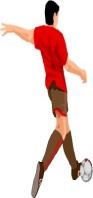 /    /   143 تاريخ تنفيذتاريخ تنفيذتاريخ تنفيذتاريخ تنفيذ1 ـ 21 ـ 21 ـ 2عدد الدروسعدد الدروسعدد الدروسعدد الدروسالأسبوعالأسبوعالأسبوعالأسبوعالرابعةالرابعةالوحدةالثاني الابتدائيالثاني الابتدائيالثاني الابتدائيالثاني الابتدائيالصفالصفنزول الدرجنزول الدرجنزول الدرجالوقوف الصحيحالوقوف الصحيحالوقوف الصحيحالوقوف الصحيحالوقوف الصحيحالوقوف الصحيحالمتطلبات السابقة للخبرةالمتطلبات السابقة للخبرةالمتطلبات السابقة للخبرةالمتطلبات السابقة للخبرةساحة مناسبةساحة مناسبةساحة مناسبةساحة مناسبةالمكانالمكانالمكانالهبوط الصحيح بقدم واحدة من ارتفاعات منخفضالهبوط الصحيح بقدم واحدة من ارتفاعات منخفضالهبوط الصحيح بقدم واحدة من ارتفاعات منخفضالهبوط الصحيح بقدم واحدة من ارتفاعات منخفضالهبوط الصحيح بقدم واحدة من ارتفاعات منخفضالهبوط الصحيح بقدم واحدة من ارتفاعات منخفضالهبوط الصحيح بقدم واحدة من ارتفاعات منخفضالهبوط الصحيح بقدم واحدة من ارتفاعات منخفضالهبوط الصحيح بقدم واحدة من ارتفاعات منخفضالهبوط الصحيح بقدم واحدة من ارتفاعات منخفضالخبرةالخبرةأسلوب التعليم المتبعأسلوب التعليم المتبعأسلوب التعليم المتبعأسلوب التعليم المتبعأسلوب التعليم المتبعالأدواتالأدواتالأدواتالأدواتالأدواتالأدواتالأدواتالأدواتالهدفالهدفالهدفالهدفالهدفالهدفالهدفالهدفالهدفالهدفالهدفالهدفالهدفالهدفالمجالالمجالالمجالالمجالالمجالالواجب الحركيالواجب الحركيالواجب الحركيالواجب الحركيصندوق مقسمصندوق مقسمصندوق مقسممقعد سويديمقعد سويديمقعد سويديمقعد سويديمقعد سويديأن يهبط الطالب بقدم واحدة من ارتفاعات منخفضة بطريقة آمنة.أن يهبط الطالب بقدم واحدة من ارتفاعات منخفضة بطريقة آمنة.أن يهبط الطالب بقدم واحدة من ارتفاعات منخفضة بطريقة آمنة.أن يهبط الطالب بقدم واحدة من ارتفاعات منخفضة بطريقة آمنة.أن يهبط الطالب بقدم واحدة من ارتفاعات منخفضة بطريقة آمنة.أن يهبط الطالب بقدم واحدة من ارتفاعات منخفضة بطريقة آمنة.أن يهبط الطالب بقدم واحدة من ارتفاعات منخفضة بطريقة آمنة.أن يهبط الطالب بقدم واحدة من ارتفاعات منخفضة بطريقة آمنة.أن يهبط الطالب بقدم واحدة من ارتفاعات منخفضة بطريقة آمنة.أن يهبط الطالب بقدم واحدة من ارتفاعات منخفضة بطريقة آمنة.أن يهبط الطالب بقدم واحدة من ارتفاعات منخفضة بطريقة آمنة.أن يهبط الطالب بقدم واحدة من ارتفاعات منخفضة بطريقة آمنة.أن يهبط الطالب بقدم واحدة من ارتفاعات منخفضة بطريقة آمنة.أن يهبط الطالب بقدم واحدة من ارتفاعات منخفضة بطريقة آمنة.نفس حركينفس حركينفس حركينفس حركينفس حركيالواجب الحركيالواجب الحركيالواجب الحركيالواجب الحركيصافرهصافرهصافرهعقل حائطعقل حائطعقل حائطعقل حائطعقل حائطأن يعي الطالب القوة اللازمة لنقل جسمه أو أجزاء منهأن يعي الطالب القوة اللازمة لنقل جسمه أو أجزاء منهأن يعي الطالب القوة اللازمة لنقل جسمه أو أجزاء منهأن يعي الطالب القوة اللازمة لنقل جسمه أو أجزاء منهأن يعي الطالب القوة اللازمة لنقل جسمه أو أجزاء منهأن يعي الطالب القوة اللازمة لنقل جسمه أو أجزاء منهأن يعي الطالب القوة اللازمة لنقل جسمه أو أجزاء منهأن يعي الطالب القوة اللازمة لنقل جسمه أو أجزاء منهأن يعي الطالب القوة اللازمة لنقل جسمه أو أجزاء منهأن يعي الطالب القوة اللازمة لنقل جسمه أو أجزاء منهأن يعي الطالب القوة اللازمة لنقل جسمه أو أجزاء منهأن يعي الطالب القوة اللازمة لنقل جسمه أو أجزاء منهأن يعي الطالب القوة اللازمة لنقل جسمه أو أجزاء منهأن يعي الطالب القوة اللازمة لنقل جسمه أو أجزاء منهمعرفيمعرفيمعرفيمعرفيمعرفيالواجب الحركيالواجب الحركيالواجب الحركيالواجب الحركيأن يتعامل الطالب مع زملائه برفق.أن يتعامل الطالب مع زملائه برفق.أن يتعامل الطالب مع زملائه برفق.أن يتعامل الطالب مع زملائه برفق.أن يتعامل الطالب مع زملائه برفق.أن يتعامل الطالب مع زملائه برفق.أن يتعامل الطالب مع زملائه برفق.أن يتعامل الطالب مع زملائه برفق.أن يتعامل الطالب مع زملائه برفق.أن يتعامل الطالب مع زملائه برفق.أن يتعامل الطالب مع زملائه برفق.أن يتعامل الطالب مع زملائه برفق.أن يتعامل الطالب مع زملائه برفق.أن يتعامل الطالب مع زملائه برفق.انفعاليانفعاليانفعاليانفعاليانفعاليما ينبغي ملاحظته أثناء أداء الخبرة التعليميةما ينبغي ملاحظته أثناء أداء الخبرة التعليميةما ينبغي ملاحظته أثناء أداء الخبرة التعليميةما ينبغي ملاحظته أثناء أداء الخبرة التعليميةما ينبغي ملاحظته أثناء أداء الخبرة التعليميةما ينبغي ملاحظته أثناء أداء الخبرة التعليميةما ينبغي ملاحظته أثناء أداء الخبرة التعليميةما ينبغي ملاحظته أثناء أداء الخبرة التعليميةما ينبغي ملاحظته أثناء أداء الخبرة التعليميةما ينبغي ملاحظته أثناء أداء الخبرة التعليميةما ينبغي ملاحظته أثناء أداء الخبرة التعليميةما ينبغي ملاحظته أثناء أداء الخبرة التعليميةما ينبغي ملاحظته أثناء أداء الخبرة التعليميةما ينبغي ملاحظته أثناء أداء الخبرة التعليميةما ينبغي ملاحظته أثناء أداء الخبرة التعليميةما ينبغي ملاحظته أثناء أداء الخبرة التعليميةما ينبغي ملاحظته أثناء أداء الخبرة التعليميةما ينبغي ملاحظته أثناء أداء الخبرة التعليميةما ينبغي ملاحظته أثناء أداء الخبرة التعليميةما ينبغي ملاحظته أثناء أداء الخبرة التعليميةما ينبغي ملاحظته أثناء أداء الخبرة التعليميةما ينبغي ملاحظته أثناء أداء الخبرة التعليميةما ينبغي ملاحظته أثناء أداء الخبرة التعليميةما ينبغي ملاحظته أثناء أداء الخبرة التعليميةما ينبغي ملاحظته أثناء أداء الخبرة التعليميةما ينبغي ملاحظته أثناء أداء الخبرة التعليميةما ينبغي ملاحظته أثناء أداء الخبرة التعليميةما ينبغي ملاحظته أثناء أداء الخبرة التعليميةما ينبغي ملاحظته أثناء أداء الخبرة التعليميةما ينبغي ملاحظته أثناء أداء الخبرة التعليميةما ينبغي ملاحظته أثناء أداء الخبرة التعليميةما ينبغي ملاحظته أثناء أداء الخبرة التعليميةيميل الجذع قليلا للأمام مع تحريك أحد القدمين للأمام ولأسفل حتى تلامس الأرضيميل الجذع قليلا للأمام مع تحريك أحد القدمين للأمام ولأسفل حتى تلامس الأرضيميل الجذع قليلا للأمام مع تحريك أحد القدمين للأمام ولأسفل حتى تلامس الأرضيميل الجذع قليلا للأمام مع تحريك أحد القدمين للأمام ولأسفل حتى تلامس الأرضيميل الجذع قليلا للأمام مع تحريك أحد القدمين للأمام ولأسفل حتى تلامس الأرضيميل الجذع قليلا للأمام مع تحريك أحد القدمين للأمام ولأسفل حتى تلامس الأرضيميل الجذع قليلا للأمام مع تحريك أحد القدمين للأمام ولأسفل حتى تلامس الأرضيميل الجذع قليلا للأمام مع تحريك أحد القدمين للأمام ولأسفل حتى تلامس الأرضيميل الجذع قليلا للأمام مع تحريك أحد القدمين للأمام ولأسفل حتى تلامس الأرضيميل الجذع قليلا للأمام مع تحريك أحد القدمين للأمام ولأسفل حتى تلامس الأرضيميل الجذع قليلا للأمام مع تحريك أحد القدمين للأمام ولأسفل حتى تلامس الأرضيميل الجذع قليلا للأمام مع تحريك أحد القدمين للأمام ولأسفل حتى تلامس الأرضيميل الجذع قليلا للأمام مع تحريك أحد القدمين للأمام ولأسفل حتى تلامس الأرضيميل الجذع قليلا للأمام مع تحريك أحد القدمين للأمام ولأسفل حتى تلامس الأرض22من وضع الوقوف على شئ مرتفع عن الأرض ، وتكون القدمان بجانب بعضهم و متجهتان للأمام من وضع الوقوف على شئ مرتفع عن الأرض ، وتكون القدمان بجانب بعضهم و متجهتان للأمام من وضع الوقوف على شئ مرتفع عن الأرض ، وتكون القدمان بجانب بعضهم و متجهتان للأمام من وضع الوقوف على شئ مرتفع عن الأرض ، وتكون القدمان بجانب بعضهم و متجهتان للأمام من وضع الوقوف على شئ مرتفع عن الأرض ، وتكون القدمان بجانب بعضهم و متجهتان للأمام من وضع الوقوف على شئ مرتفع عن الأرض ، وتكون القدمان بجانب بعضهم و متجهتان للأمام من وضع الوقوف على شئ مرتفع عن الأرض ، وتكون القدمان بجانب بعضهم و متجهتان للأمام من وضع الوقوف على شئ مرتفع عن الأرض ، وتكون القدمان بجانب بعضهم و متجهتان للأمام من وضع الوقوف على شئ مرتفع عن الأرض ، وتكون القدمان بجانب بعضهم و متجهتان للأمام من وضع الوقوف على شئ مرتفع عن الأرض ، وتكون القدمان بجانب بعضهم و متجهتان للأمام من وضع الوقوف على شئ مرتفع عن الأرض ، وتكون القدمان بجانب بعضهم و متجهتان للأمام من وضع الوقوف على شئ مرتفع عن الأرض ، وتكون القدمان بجانب بعضهم و متجهتان للأمام من وضع الوقوف على شئ مرتفع عن الأرض ، وتكون القدمان بجانب بعضهم و متجهتان للأمام من وضع الوقوف على شئ مرتفع عن الأرض ، وتكون القدمان بجانب بعضهم و متجهتان للأمام من وضع الوقوف على شئ مرتفع عن الأرض ، وتكون القدمان بجانب بعضهم و متجهتان للأمام 1ترتفع الذراعان للجانب قليلا للمساعدة على حفظ توازن الجسمترتفع الذراعان للجانب قليلا للمساعدة على حفظ توازن الجسمترتفع الذراعان للجانب قليلا للمساعدة على حفظ توازن الجسمترتفع الذراعان للجانب قليلا للمساعدة على حفظ توازن الجسمترتفع الذراعان للجانب قليلا للمساعدة على حفظ توازن الجسمترتفع الذراعان للجانب قليلا للمساعدة على حفظ توازن الجسمترتفع الذراعان للجانب قليلا للمساعدة على حفظ توازن الجسمترتفع الذراعان للجانب قليلا للمساعدة على حفظ توازن الجسمترتفع الذراعان للجانب قليلا للمساعدة على حفظ توازن الجسمترتفع الذراعان للجانب قليلا للمساعدة على حفظ توازن الجسمترتفع الذراعان للجانب قليلا للمساعدة على حفظ توازن الجسمترتفع الذراعان للجانب قليلا للمساعدة على حفظ توازن الجسمترتفع الذراعان للجانب قليلا للمساعدة على حفظ توازن الجسمترتفع الذراعان للجانب قليلا للمساعدة على حفظ توازن الجسم44تتبعها القدم الأخر بالحركة للأمام ولأسفل حتى تلامس الأرض بجانب القدم الأولىتتبعها القدم الأخر بالحركة للأمام ولأسفل حتى تلامس الأرض بجانب القدم الأولىتتبعها القدم الأخر بالحركة للأمام ولأسفل حتى تلامس الأرض بجانب القدم الأولىتتبعها القدم الأخر بالحركة للأمام ولأسفل حتى تلامس الأرض بجانب القدم الأولىتتبعها القدم الأخر بالحركة للأمام ولأسفل حتى تلامس الأرض بجانب القدم الأولىتتبعها القدم الأخر بالحركة للأمام ولأسفل حتى تلامس الأرض بجانب القدم الأولىتتبعها القدم الأخر بالحركة للأمام ولأسفل حتى تلامس الأرض بجانب القدم الأولىتتبعها القدم الأخر بالحركة للأمام ولأسفل حتى تلامس الأرض بجانب القدم الأولىتتبعها القدم الأخر بالحركة للأمام ولأسفل حتى تلامس الأرض بجانب القدم الأولىتتبعها القدم الأخر بالحركة للأمام ولأسفل حتى تلامس الأرض بجانب القدم الأولىتتبعها القدم الأخر بالحركة للأمام ولأسفل حتى تلامس الأرض بجانب القدم الأولىتتبعها القدم الأخر بالحركة للأمام ولأسفل حتى تلامس الأرض بجانب القدم الأولىتتبعها القدم الأخر بالحركة للأمام ولأسفل حتى تلامس الأرض بجانب القدم الأولىتتبعها القدم الأخر بالحركة للأمام ولأسفل حتى تلامس الأرض بجانب القدم الأولىتتبعها القدم الأخر بالحركة للأمام ولأسفل حتى تلامس الأرض بجانب القدم الأولى3يستقيم الجذع لأعلى بعد الهبوط وتكون الذراعان بجانب الجسم.يستقيم الجذع لأعلى بعد الهبوط وتكون الذراعان بجانب الجسم.يستقيم الجذع لأعلى بعد الهبوط وتكون الذراعان بجانب الجسم.يستقيم الجذع لأعلى بعد الهبوط وتكون الذراعان بجانب الجسم.يستقيم الجذع لأعلى بعد الهبوط وتكون الذراعان بجانب الجسم.يستقيم الجذع لأعلى بعد الهبوط وتكون الذراعان بجانب الجسم.يستقيم الجذع لأعلى بعد الهبوط وتكون الذراعان بجانب الجسم.يستقيم الجذع لأعلى بعد الهبوط وتكون الذراعان بجانب الجسم.يستقيم الجذع لأعلى بعد الهبوط وتكون الذراعان بجانب الجسم.يستقيم الجذع لأعلى بعد الهبوط وتكون الذراعان بجانب الجسم.يستقيم الجذع لأعلى بعد الهبوط وتكون الذراعان بجانب الجسم.يستقيم الجذع لأعلى بعد الهبوط وتكون الذراعان بجانب الجسم.يستقيم الجذع لأعلى بعد الهبوط وتكون الذراعان بجانب الجسم.يستقيم الجذع لأعلى بعد الهبوط وتكون الذراعان بجانب الجسم.66يحافظ على النظر للأمام ولأسفل في اتجاه موضع الهبوطيحافظ على النظر للأمام ولأسفل في اتجاه موضع الهبوطيحافظ على النظر للأمام ولأسفل في اتجاه موضع الهبوطيحافظ على النظر للأمام ولأسفل في اتجاه موضع الهبوطيحافظ على النظر للأمام ولأسفل في اتجاه موضع الهبوطيحافظ على النظر للأمام ولأسفل في اتجاه موضع الهبوطيحافظ على النظر للأمام ولأسفل في اتجاه موضع الهبوطيحافظ على النظر للأمام ولأسفل في اتجاه موضع الهبوطيحافظ على النظر للأمام ولأسفل في اتجاه موضع الهبوطيحافظ على النظر للأمام ولأسفل في اتجاه موضع الهبوطيحافظ على النظر للأمام ولأسفل في اتجاه موضع الهبوطيحافظ على النظر للأمام ولأسفل في اتجاه موضع الهبوطيحافظ على النظر للأمام ولأسفل في اتجاه موضع الهبوطيحافظ على النظر للأمام ولأسفل في اتجاه موضع الهبوطيحافظ على النظر للأمام ولأسفل في اتجاه موضع الهبوط5شكل توضيحي للمهارةشكل توضيحي للمهارةشكل توضيحي للمهارةشكل توضيحي للمهارةشكل توضيحي للمهارةشكل توضيحي للمهارةشكل توضيحي للمهارةإجراءات التنفيذإجراءات التنفيذإجراءات التنفيذإجراءات التنفيذإجراءات التنفيذإجراءات التنفيذإجراءات التنفيذإجراءات التنفيذإجراءات التنفيذإجراءات التنفيذإجراءات التنفيذإجراءات التنفيذإجراءات التنفيذإجراءات التنفيذإجراءات التنفيذإجراءات التنفيذإجراءات التنفيذإجراءات التنفيذإجراءات التنفيذإجراءات التنفيذإجراءات التنفيذإجراءات التنفيذإجراءات التنفيذإجراءات التنفيذإجراءات التنفيذ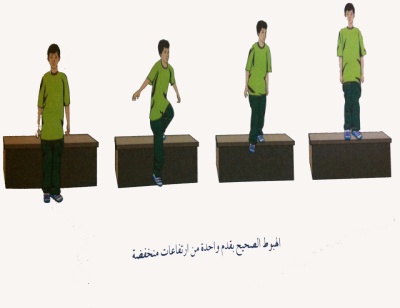 لعبة صغيرة: ينتشر التلاميذ في الملعب انتشار حر مع الجري المستمر وعند سماع الصافره ، الوثب لأعلي للتعلق في العقلة مع مرجحة الجسم ، وعند الصافره الأخرى للهبوط، يفوز التلميذ الذي يتزن بعد الهبوط .(تعلق) الهبوط علي أمشاط القدمين مع رفع الذراعين عاليا .(وقوف- فوق مقعد سويدي) الوثب بالقدمين للهبوط علي الأرض .(جثو- فوق صندوق مقسم منخفض) الهبوط علي الأرض باليدين ثم القدمين( قفزة الأرنب)ـ التأكد من توفر المتطلب السابقة لهذه الخبرة مع توجيه بعض الأسئلة عن مواصفات الأداء الصحيح والتأكد من تطبيق الطلاب لها  ـ أداء نموذج للخبرة من قبل المعلم أو أحد الطلاب المتميزين ـ البدء بتطبيقها بشكل فردي من قبل الطلاب تحت إشراف المعلم  ـ يقوم المعلم بمتابعة أداء الطلاب  ، وتسجيل رأيه إجمالا في أداءهم ، وتقديم التغذية الراجعة المباشرة لهم  ـ يتم تعليم الخبرة من خلال التدرج بتنفيذ الأنشطة التعليمية التالية : ـ     - شرح مبسط لمهارة الهبوط السليم علي أطراف الجسم العليا والسفلي .- أداء نموذج حركي للمهارة يوضح فيه مايلي :-- ثني الركبتين قليلا لامتصاص اصطدام القدمين بالأرض .- يجب الثبات مباشرة بعد الهبوط وعدم الاندفاع  للأمام وأخذ خطوات للأمام أو الجانبين .-. وقوف الجري الخفيف  حول الملعب  ــ  الاغتسال بعد أداء الحصة مباشرة      - الانصراف إل الفصل بشكل منظم .لعبة صغيرة: ينتشر التلاميذ في الملعب انتشار حر مع الجري المستمر وعند سماع الصافره ، الوثب لأعلي للتعلق في العقلة مع مرجحة الجسم ، وعند الصافره الأخرى للهبوط، يفوز التلميذ الذي يتزن بعد الهبوط .(تعلق) الهبوط علي أمشاط القدمين مع رفع الذراعين عاليا .(وقوف- فوق مقعد سويدي) الوثب بالقدمين للهبوط علي الأرض .(جثو- فوق صندوق مقسم منخفض) الهبوط علي الأرض باليدين ثم القدمين( قفزة الأرنب)ـ التأكد من توفر المتطلب السابقة لهذه الخبرة مع توجيه بعض الأسئلة عن مواصفات الأداء الصحيح والتأكد من تطبيق الطلاب لها  ـ أداء نموذج للخبرة من قبل المعلم أو أحد الطلاب المتميزين ـ البدء بتطبيقها بشكل فردي من قبل الطلاب تحت إشراف المعلم  ـ يقوم المعلم بمتابعة أداء الطلاب  ، وتسجيل رأيه إجمالا في أداءهم ، وتقديم التغذية الراجعة المباشرة لهم  ـ يتم تعليم الخبرة من خلال التدرج بتنفيذ الأنشطة التعليمية التالية : ـ     - شرح مبسط لمهارة الهبوط السليم علي أطراف الجسم العليا والسفلي .- أداء نموذج حركي للمهارة يوضح فيه مايلي :-- ثني الركبتين قليلا لامتصاص اصطدام القدمين بالأرض .- يجب الثبات مباشرة بعد الهبوط وعدم الاندفاع  للأمام وأخذ خطوات للأمام أو الجانبين .-. وقوف الجري الخفيف  حول الملعب  ــ  الاغتسال بعد أداء الحصة مباشرة      - الانصراف إل الفصل بشكل منظم .لعبة صغيرة: ينتشر التلاميذ في الملعب انتشار حر مع الجري المستمر وعند سماع الصافره ، الوثب لأعلي للتعلق في العقلة مع مرجحة الجسم ، وعند الصافره الأخرى للهبوط، يفوز التلميذ الذي يتزن بعد الهبوط .(تعلق) الهبوط علي أمشاط القدمين مع رفع الذراعين عاليا .(وقوف- فوق مقعد سويدي) الوثب بالقدمين للهبوط علي الأرض .(جثو- فوق صندوق مقسم منخفض) الهبوط علي الأرض باليدين ثم القدمين( قفزة الأرنب)ـ التأكد من توفر المتطلب السابقة لهذه الخبرة مع توجيه بعض الأسئلة عن مواصفات الأداء الصحيح والتأكد من تطبيق الطلاب لها  ـ أداء نموذج للخبرة من قبل المعلم أو أحد الطلاب المتميزين ـ البدء بتطبيقها بشكل فردي من قبل الطلاب تحت إشراف المعلم  ـ يقوم المعلم بمتابعة أداء الطلاب  ، وتسجيل رأيه إجمالا في أداءهم ، وتقديم التغذية الراجعة المباشرة لهم  ـ يتم تعليم الخبرة من خلال التدرج بتنفيذ الأنشطة التعليمية التالية : ـ     - شرح مبسط لمهارة الهبوط السليم علي أطراف الجسم العليا والسفلي .- أداء نموذج حركي للمهارة يوضح فيه مايلي :-- ثني الركبتين قليلا لامتصاص اصطدام القدمين بالأرض .- يجب الثبات مباشرة بعد الهبوط وعدم الاندفاع  للأمام وأخذ خطوات للأمام أو الجانبين .-. وقوف الجري الخفيف  حول الملعب  ــ  الاغتسال بعد أداء الحصة مباشرة      - الانصراف إل الفصل بشكل منظم .لعبة صغيرة: ينتشر التلاميذ في الملعب انتشار حر مع الجري المستمر وعند سماع الصافره ، الوثب لأعلي للتعلق في العقلة مع مرجحة الجسم ، وعند الصافره الأخرى للهبوط، يفوز التلميذ الذي يتزن بعد الهبوط .(تعلق) الهبوط علي أمشاط القدمين مع رفع الذراعين عاليا .(وقوف- فوق مقعد سويدي) الوثب بالقدمين للهبوط علي الأرض .(جثو- فوق صندوق مقسم منخفض) الهبوط علي الأرض باليدين ثم القدمين( قفزة الأرنب)ـ التأكد من توفر المتطلب السابقة لهذه الخبرة مع توجيه بعض الأسئلة عن مواصفات الأداء الصحيح والتأكد من تطبيق الطلاب لها  ـ أداء نموذج للخبرة من قبل المعلم أو أحد الطلاب المتميزين ـ البدء بتطبيقها بشكل فردي من قبل الطلاب تحت إشراف المعلم  ـ يقوم المعلم بمتابعة أداء الطلاب  ، وتسجيل رأيه إجمالا في أداءهم ، وتقديم التغذية الراجعة المباشرة لهم  ـ يتم تعليم الخبرة من خلال التدرج بتنفيذ الأنشطة التعليمية التالية : ـ     - شرح مبسط لمهارة الهبوط السليم علي أطراف الجسم العليا والسفلي .- أداء نموذج حركي للمهارة يوضح فيه مايلي :-- ثني الركبتين قليلا لامتصاص اصطدام القدمين بالأرض .- يجب الثبات مباشرة بعد الهبوط وعدم الاندفاع  للأمام وأخذ خطوات للأمام أو الجانبين .-. وقوف الجري الخفيف  حول الملعب  ــ  الاغتسال بعد أداء الحصة مباشرة      - الانصراف إل الفصل بشكل منظم .لعبة صغيرة: ينتشر التلاميذ في الملعب انتشار حر مع الجري المستمر وعند سماع الصافره ، الوثب لأعلي للتعلق في العقلة مع مرجحة الجسم ، وعند الصافره الأخرى للهبوط، يفوز التلميذ الذي يتزن بعد الهبوط .(تعلق) الهبوط علي أمشاط القدمين مع رفع الذراعين عاليا .(وقوف- فوق مقعد سويدي) الوثب بالقدمين للهبوط علي الأرض .(جثو- فوق صندوق مقسم منخفض) الهبوط علي الأرض باليدين ثم القدمين( قفزة الأرنب)ـ التأكد من توفر المتطلب السابقة لهذه الخبرة مع توجيه بعض الأسئلة عن مواصفات الأداء الصحيح والتأكد من تطبيق الطلاب لها  ـ أداء نموذج للخبرة من قبل المعلم أو أحد الطلاب المتميزين ـ البدء بتطبيقها بشكل فردي من قبل الطلاب تحت إشراف المعلم  ـ يقوم المعلم بمتابعة أداء الطلاب  ، وتسجيل رأيه إجمالا في أداءهم ، وتقديم التغذية الراجعة المباشرة لهم  ـ يتم تعليم الخبرة من خلال التدرج بتنفيذ الأنشطة التعليمية التالية : ـ     - شرح مبسط لمهارة الهبوط السليم علي أطراف الجسم العليا والسفلي .- أداء نموذج حركي للمهارة يوضح فيه مايلي :-- ثني الركبتين قليلا لامتصاص اصطدام القدمين بالأرض .- يجب الثبات مباشرة بعد الهبوط وعدم الاندفاع  للأمام وأخذ خطوات للأمام أو الجانبين .-. وقوف الجري الخفيف  حول الملعب  ــ  الاغتسال بعد أداء الحصة مباشرة      - الانصراف إل الفصل بشكل منظم .لعبة صغيرة: ينتشر التلاميذ في الملعب انتشار حر مع الجري المستمر وعند سماع الصافره ، الوثب لأعلي للتعلق في العقلة مع مرجحة الجسم ، وعند الصافره الأخرى للهبوط، يفوز التلميذ الذي يتزن بعد الهبوط .(تعلق) الهبوط علي أمشاط القدمين مع رفع الذراعين عاليا .(وقوف- فوق مقعد سويدي) الوثب بالقدمين للهبوط علي الأرض .(جثو- فوق صندوق مقسم منخفض) الهبوط علي الأرض باليدين ثم القدمين( قفزة الأرنب)ـ التأكد من توفر المتطلب السابقة لهذه الخبرة مع توجيه بعض الأسئلة عن مواصفات الأداء الصحيح والتأكد من تطبيق الطلاب لها  ـ أداء نموذج للخبرة من قبل المعلم أو أحد الطلاب المتميزين ـ البدء بتطبيقها بشكل فردي من قبل الطلاب تحت إشراف المعلم  ـ يقوم المعلم بمتابعة أداء الطلاب  ، وتسجيل رأيه إجمالا في أداءهم ، وتقديم التغذية الراجعة المباشرة لهم  ـ يتم تعليم الخبرة من خلال التدرج بتنفيذ الأنشطة التعليمية التالية : ـ     - شرح مبسط لمهارة الهبوط السليم علي أطراف الجسم العليا والسفلي .- أداء نموذج حركي للمهارة يوضح فيه مايلي :-- ثني الركبتين قليلا لامتصاص اصطدام القدمين بالأرض .- يجب الثبات مباشرة بعد الهبوط وعدم الاندفاع  للأمام وأخذ خطوات للأمام أو الجانبين .-. وقوف الجري الخفيف  حول الملعب  ــ  الاغتسال بعد أداء الحصة مباشرة      - الانصراف إل الفصل بشكل منظم .لعبة صغيرة: ينتشر التلاميذ في الملعب انتشار حر مع الجري المستمر وعند سماع الصافره ، الوثب لأعلي للتعلق في العقلة مع مرجحة الجسم ، وعند الصافره الأخرى للهبوط، يفوز التلميذ الذي يتزن بعد الهبوط .(تعلق) الهبوط علي أمشاط القدمين مع رفع الذراعين عاليا .(وقوف- فوق مقعد سويدي) الوثب بالقدمين للهبوط علي الأرض .(جثو- فوق صندوق مقسم منخفض) الهبوط علي الأرض باليدين ثم القدمين( قفزة الأرنب)ـ التأكد من توفر المتطلب السابقة لهذه الخبرة مع توجيه بعض الأسئلة عن مواصفات الأداء الصحيح والتأكد من تطبيق الطلاب لها  ـ أداء نموذج للخبرة من قبل المعلم أو أحد الطلاب المتميزين ـ البدء بتطبيقها بشكل فردي من قبل الطلاب تحت إشراف المعلم  ـ يقوم المعلم بمتابعة أداء الطلاب  ، وتسجيل رأيه إجمالا في أداءهم ، وتقديم التغذية الراجعة المباشرة لهم  ـ يتم تعليم الخبرة من خلال التدرج بتنفيذ الأنشطة التعليمية التالية : ـ     - شرح مبسط لمهارة الهبوط السليم علي أطراف الجسم العليا والسفلي .- أداء نموذج حركي للمهارة يوضح فيه مايلي :-- ثني الركبتين قليلا لامتصاص اصطدام القدمين بالأرض .- يجب الثبات مباشرة بعد الهبوط وعدم الاندفاع  للأمام وأخذ خطوات للأمام أو الجانبين .-. وقوف الجري الخفيف  حول الملعب  ــ  الاغتسال بعد أداء الحصة مباشرة      - الانصراف إل الفصل بشكل منظم .لعبة صغيرة: ينتشر التلاميذ في الملعب انتشار حر مع الجري المستمر وعند سماع الصافره ، الوثب لأعلي للتعلق في العقلة مع مرجحة الجسم ، وعند الصافره الأخرى للهبوط، يفوز التلميذ الذي يتزن بعد الهبوط .(تعلق) الهبوط علي أمشاط القدمين مع رفع الذراعين عاليا .(وقوف- فوق مقعد سويدي) الوثب بالقدمين للهبوط علي الأرض .(جثو- فوق صندوق مقسم منخفض) الهبوط علي الأرض باليدين ثم القدمين( قفزة الأرنب)ـ التأكد من توفر المتطلب السابقة لهذه الخبرة مع توجيه بعض الأسئلة عن مواصفات الأداء الصحيح والتأكد من تطبيق الطلاب لها  ـ أداء نموذج للخبرة من قبل المعلم أو أحد الطلاب المتميزين ـ البدء بتطبيقها بشكل فردي من قبل الطلاب تحت إشراف المعلم  ـ يقوم المعلم بمتابعة أداء الطلاب  ، وتسجيل رأيه إجمالا في أداءهم ، وتقديم التغذية الراجعة المباشرة لهم  ـ يتم تعليم الخبرة من خلال التدرج بتنفيذ الأنشطة التعليمية التالية : ـ     - شرح مبسط لمهارة الهبوط السليم علي أطراف الجسم العليا والسفلي .- أداء نموذج حركي للمهارة يوضح فيه مايلي :-- ثني الركبتين قليلا لامتصاص اصطدام القدمين بالأرض .- يجب الثبات مباشرة بعد الهبوط وعدم الاندفاع  للأمام وأخذ خطوات للأمام أو الجانبين .-. وقوف الجري الخفيف  حول الملعب  ــ  الاغتسال بعد أداء الحصة مباشرة      - الانصراف إل الفصل بشكل منظم .لعبة صغيرة: ينتشر التلاميذ في الملعب انتشار حر مع الجري المستمر وعند سماع الصافره ، الوثب لأعلي للتعلق في العقلة مع مرجحة الجسم ، وعند الصافره الأخرى للهبوط، يفوز التلميذ الذي يتزن بعد الهبوط .(تعلق) الهبوط علي أمشاط القدمين مع رفع الذراعين عاليا .(وقوف- فوق مقعد سويدي) الوثب بالقدمين للهبوط علي الأرض .(جثو- فوق صندوق مقسم منخفض) الهبوط علي الأرض باليدين ثم القدمين( قفزة الأرنب)ـ التأكد من توفر المتطلب السابقة لهذه الخبرة مع توجيه بعض الأسئلة عن مواصفات الأداء الصحيح والتأكد من تطبيق الطلاب لها  ـ أداء نموذج للخبرة من قبل المعلم أو أحد الطلاب المتميزين ـ البدء بتطبيقها بشكل فردي من قبل الطلاب تحت إشراف المعلم  ـ يقوم المعلم بمتابعة أداء الطلاب  ، وتسجيل رأيه إجمالا في أداءهم ، وتقديم التغذية الراجعة المباشرة لهم  ـ يتم تعليم الخبرة من خلال التدرج بتنفيذ الأنشطة التعليمية التالية : ـ     - شرح مبسط لمهارة الهبوط السليم علي أطراف الجسم العليا والسفلي .- أداء نموذج حركي للمهارة يوضح فيه مايلي :-- ثني الركبتين قليلا لامتصاص اصطدام القدمين بالأرض .- يجب الثبات مباشرة بعد الهبوط وعدم الاندفاع  للأمام وأخذ خطوات للأمام أو الجانبين .-. وقوف الجري الخفيف  حول الملعب  ــ  الاغتسال بعد أداء الحصة مباشرة      - الانصراف إل الفصل بشكل منظم .لعبة صغيرة: ينتشر التلاميذ في الملعب انتشار حر مع الجري المستمر وعند سماع الصافره ، الوثب لأعلي للتعلق في العقلة مع مرجحة الجسم ، وعند الصافره الأخرى للهبوط، يفوز التلميذ الذي يتزن بعد الهبوط .(تعلق) الهبوط علي أمشاط القدمين مع رفع الذراعين عاليا .(وقوف- فوق مقعد سويدي) الوثب بالقدمين للهبوط علي الأرض .(جثو- فوق صندوق مقسم منخفض) الهبوط علي الأرض باليدين ثم القدمين( قفزة الأرنب)ـ التأكد من توفر المتطلب السابقة لهذه الخبرة مع توجيه بعض الأسئلة عن مواصفات الأداء الصحيح والتأكد من تطبيق الطلاب لها  ـ أداء نموذج للخبرة من قبل المعلم أو أحد الطلاب المتميزين ـ البدء بتطبيقها بشكل فردي من قبل الطلاب تحت إشراف المعلم  ـ يقوم المعلم بمتابعة أداء الطلاب  ، وتسجيل رأيه إجمالا في أداءهم ، وتقديم التغذية الراجعة المباشرة لهم  ـ يتم تعليم الخبرة من خلال التدرج بتنفيذ الأنشطة التعليمية التالية : ـ     - شرح مبسط لمهارة الهبوط السليم علي أطراف الجسم العليا والسفلي .- أداء نموذج حركي للمهارة يوضح فيه مايلي :-- ثني الركبتين قليلا لامتصاص اصطدام القدمين بالأرض .- يجب الثبات مباشرة بعد الهبوط وعدم الاندفاع  للأمام وأخذ خطوات للأمام أو الجانبين .-. وقوف الجري الخفيف  حول الملعب  ــ  الاغتسال بعد أداء الحصة مباشرة      - الانصراف إل الفصل بشكل منظم .لعبة صغيرة: ينتشر التلاميذ في الملعب انتشار حر مع الجري المستمر وعند سماع الصافره ، الوثب لأعلي للتعلق في العقلة مع مرجحة الجسم ، وعند الصافره الأخرى للهبوط، يفوز التلميذ الذي يتزن بعد الهبوط .(تعلق) الهبوط علي أمشاط القدمين مع رفع الذراعين عاليا .(وقوف- فوق مقعد سويدي) الوثب بالقدمين للهبوط علي الأرض .(جثو- فوق صندوق مقسم منخفض) الهبوط علي الأرض باليدين ثم القدمين( قفزة الأرنب)ـ التأكد من توفر المتطلب السابقة لهذه الخبرة مع توجيه بعض الأسئلة عن مواصفات الأداء الصحيح والتأكد من تطبيق الطلاب لها  ـ أداء نموذج للخبرة من قبل المعلم أو أحد الطلاب المتميزين ـ البدء بتطبيقها بشكل فردي من قبل الطلاب تحت إشراف المعلم  ـ يقوم المعلم بمتابعة أداء الطلاب  ، وتسجيل رأيه إجمالا في أداءهم ، وتقديم التغذية الراجعة المباشرة لهم  ـ يتم تعليم الخبرة من خلال التدرج بتنفيذ الأنشطة التعليمية التالية : ـ     - شرح مبسط لمهارة الهبوط السليم علي أطراف الجسم العليا والسفلي .- أداء نموذج حركي للمهارة يوضح فيه مايلي :-- ثني الركبتين قليلا لامتصاص اصطدام القدمين بالأرض .- يجب الثبات مباشرة بعد الهبوط وعدم الاندفاع  للأمام وأخذ خطوات للأمام أو الجانبين .-. وقوف الجري الخفيف  حول الملعب  ــ  الاغتسال بعد أداء الحصة مباشرة      - الانصراف إل الفصل بشكل منظم .لعبة صغيرة: ينتشر التلاميذ في الملعب انتشار حر مع الجري المستمر وعند سماع الصافره ، الوثب لأعلي للتعلق في العقلة مع مرجحة الجسم ، وعند الصافره الأخرى للهبوط، يفوز التلميذ الذي يتزن بعد الهبوط .(تعلق) الهبوط علي أمشاط القدمين مع رفع الذراعين عاليا .(وقوف- فوق مقعد سويدي) الوثب بالقدمين للهبوط علي الأرض .(جثو- فوق صندوق مقسم منخفض) الهبوط علي الأرض باليدين ثم القدمين( قفزة الأرنب)ـ التأكد من توفر المتطلب السابقة لهذه الخبرة مع توجيه بعض الأسئلة عن مواصفات الأداء الصحيح والتأكد من تطبيق الطلاب لها  ـ أداء نموذج للخبرة من قبل المعلم أو أحد الطلاب المتميزين ـ البدء بتطبيقها بشكل فردي من قبل الطلاب تحت إشراف المعلم  ـ يقوم المعلم بمتابعة أداء الطلاب  ، وتسجيل رأيه إجمالا في أداءهم ، وتقديم التغذية الراجعة المباشرة لهم  ـ يتم تعليم الخبرة من خلال التدرج بتنفيذ الأنشطة التعليمية التالية : ـ     - شرح مبسط لمهارة الهبوط السليم علي أطراف الجسم العليا والسفلي .- أداء نموذج حركي للمهارة يوضح فيه مايلي :-- ثني الركبتين قليلا لامتصاص اصطدام القدمين بالأرض .- يجب الثبات مباشرة بعد الهبوط وعدم الاندفاع  للأمام وأخذ خطوات للأمام أو الجانبين .-. وقوف الجري الخفيف  حول الملعب  ــ  الاغتسال بعد أداء الحصة مباشرة      - الانصراف إل الفصل بشكل منظم .لعبة صغيرة: ينتشر التلاميذ في الملعب انتشار حر مع الجري المستمر وعند سماع الصافره ، الوثب لأعلي للتعلق في العقلة مع مرجحة الجسم ، وعند الصافره الأخرى للهبوط، يفوز التلميذ الذي يتزن بعد الهبوط .(تعلق) الهبوط علي أمشاط القدمين مع رفع الذراعين عاليا .(وقوف- فوق مقعد سويدي) الوثب بالقدمين للهبوط علي الأرض .(جثو- فوق صندوق مقسم منخفض) الهبوط علي الأرض باليدين ثم القدمين( قفزة الأرنب)ـ التأكد من توفر المتطلب السابقة لهذه الخبرة مع توجيه بعض الأسئلة عن مواصفات الأداء الصحيح والتأكد من تطبيق الطلاب لها  ـ أداء نموذج للخبرة من قبل المعلم أو أحد الطلاب المتميزين ـ البدء بتطبيقها بشكل فردي من قبل الطلاب تحت إشراف المعلم  ـ يقوم المعلم بمتابعة أداء الطلاب  ، وتسجيل رأيه إجمالا في أداءهم ، وتقديم التغذية الراجعة المباشرة لهم  ـ يتم تعليم الخبرة من خلال التدرج بتنفيذ الأنشطة التعليمية التالية : ـ     - شرح مبسط لمهارة الهبوط السليم علي أطراف الجسم العليا والسفلي .- أداء نموذج حركي للمهارة يوضح فيه مايلي :-- ثني الركبتين قليلا لامتصاص اصطدام القدمين بالأرض .- يجب الثبات مباشرة بعد الهبوط وعدم الاندفاع  للأمام وأخذ خطوات للأمام أو الجانبين .-. وقوف الجري الخفيف  حول الملعب  ــ  الاغتسال بعد أداء الحصة مباشرة      - الانصراف إل الفصل بشكل منظم .لعبة صغيرة: ينتشر التلاميذ في الملعب انتشار حر مع الجري المستمر وعند سماع الصافره ، الوثب لأعلي للتعلق في العقلة مع مرجحة الجسم ، وعند الصافره الأخرى للهبوط، يفوز التلميذ الذي يتزن بعد الهبوط .(تعلق) الهبوط علي أمشاط القدمين مع رفع الذراعين عاليا .(وقوف- فوق مقعد سويدي) الوثب بالقدمين للهبوط علي الأرض .(جثو- فوق صندوق مقسم منخفض) الهبوط علي الأرض باليدين ثم القدمين( قفزة الأرنب)ـ التأكد من توفر المتطلب السابقة لهذه الخبرة مع توجيه بعض الأسئلة عن مواصفات الأداء الصحيح والتأكد من تطبيق الطلاب لها  ـ أداء نموذج للخبرة من قبل المعلم أو أحد الطلاب المتميزين ـ البدء بتطبيقها بشكل فردي من قبل الطلاب تحت إشراف المعلم  ـ يقوم المعلم بمتابعة أداء الطلاب  ، وتسجيل رأيه إجمالا في أداءهم ، وتقديم التغذية الراجعة المباشرة لهم  ـ يتم تعليم الخبرة من خلال التدرج بتنفيذ الأنشطة التعليمية التالية : ـ     - شرح مبسط لمهارة الهبوط السليم علي أطراف الجسم العليا والسفلي .- أداء نموذج حركي للمهارة يوضح فيه مايلي :-- ثني الركبتين قليلا لامتصاص اصطدام القدمين بالأرض .- يجب الثبات مباشرة بعد الهبوط وعدم الاندفاع  للأمام وأخذ خطوات للأمام أو الجانبين .-. وقوف الجري الخفيف  حول الملعب  ــ  الاغتسال بعد أداء الحصة مباشرة      - الانصراف إل الفصل بشكل منظم .لعبة صغيرة: ينتشر التلاميذ في الملعب انتشار حر مع الجري المستمر وعند سماع الصافره ، الوثب لأعلي للتعلق في العقلة مع مرجحة الجسم ، وعند الصافره الأخرى للهبوط، يفوز التلميذ الذي يتزن بعد الهبوط .(تعلق) الهبوط علي أمشاط القدمين مع رفع الذراعين عاليا .(وقوف- فوق مقعد سويدي) الوثب بالقدمين للهبوط علي الأرض .(جثو- فوق صندوق مقسم منخفض) الهبوط علي الأرض باليدين ثم القدمين( قفزة الأرنب)ـ التأكد من توفر المتطلب السابقة لهذه الخبرة مع توجيه بعض الأسئلة عن مواصفات الأداء الصحيح والتأكد من تطبيق الطلاب لها  ـ أداء نموذج للخبرة من قبل المعلم أو أحد الطلاب المتميزين ـ البدء بتطبيقها بشكل فردي من قبل الطلاب تحت إشراف المعلم  ـ يقوم المعلم بمتابعة أداء الطلاب  ، وتسجيل رأيه إجمالا في أداءهم ، وتقديم التغذية الراجعة المباشرة لهم  ـ يتم تعليم الخبرة من خلال التدرج بتنفيذ الأنشطة التعليمية التالية : ـ     - شرح مبسط لمهارة الهبوط السليم علي أطراف الجسم العليا والسفلي .- أداء نموذج حركي للمهارة يوضح فيه مايلي :-- ثني الركبتين قليلا لامتصاص اصطدام القدمين بالأرض .- يجب الثبات مباشرة بعد الهبوط وعدم الاندفاع  للأمام وأخذ خطوات للأمام أو الجانبين .-. وقوف الجري الخفيف  حول الملعب  ــ  الاغتسال بعد أداء الحصة مباشرة      - الانصراف إل الفصل بشكل منظم .لعبة صغيرة: ينتشر التلاميذ في الملعب انتشار حر مع الجري المستمر وعند سماع الصافره ، الوثب لأعلي للتعلق في العقلة مع مرجحة الجسم ، وعند الصافره الأخرى للهبوط، يفوز التلميذ الذي يتزن بعد الهبوط .(تعلق) الهبوط علي أمشاط القدمين مع رفع الذراعين عاليا .(وقوف- فوق مقعد سويدي) الوثب بالقدمين للهبوط علي الأرض .(جثو- فوق صندوق مقسم منخفض) الهبوط علي الأرض باليدين ثم القدمين( قفزة الأرنب)ـ التأكد من توفر المتطلب السابقة لهذه الخبرة مع توجيه بعض الأسئلة عن مواصفات الأداء الصحيح والتأكد من تطبيق الطلاب لها  ـ أداء نموذج للخبرة من قبل المعلم أو أحد الطلاب المتميزين ـ البدء بتطبيقها بشكل فردي من قبل الطلاب تحت إشراف المعلم  ـ يقوم المعلم بمتابعة أداء الطلاب  ، وتسجيل رأيه إجمالا في أداءهم ، وتقديم التغذية الراجعة المباشرة لهم  ـ يتم تعليم الخبرة من خلال التدرج بتنفيذ الأنشطة التعليمية التالية : ـ     - شرح مبسط لمهارة الهبوط السليم علي أطراف الجسم العليا والسفلي .- أداء نموذج حركي للمهارة يوضح فيه مايلي :-- ثني الركبتين قليلا لامتصاص اصطدام القدمين بالأرض .- يجب الثبات مباشرة بعد الهبوط وعدم الاندفاع  للأمام وأخذ خطوات للأمام أو الجانبين .-. وقوف الجري الخفيف  حول الملعب  ــ  الاغتسال بعد أداء الحصة مباشرة      - الانصراف إل الفصل بشكل منظم .لعبة صغيرة: ينتشر التلاميذ في الملعب انتشار حر مع الجري المستمر وعند سماع الصافره ، الوثب لأعلي للتعلق في العقلة مع مرجحة الجسم ، وعند الصافره الأخرى للهبوط، يفوز التلميذ الذي يتزن بعد الهبوط .(تعلق) الهبوط علي أمشاط القدمين مع رفع الذراعين عاليا .(وقوف- فوق مقعد سويدي) الوثب بالقدمين للهبوط علي الأرض .(جثو- فوق صندوق مقسم منخفض) الهبوط علي الأرض باليدين ثم القدمين( قفزة الأرنب)ـ التأكد من توفر المتطلب السابقة لهذه الخبرة مع توجيه بعض الأسئلة عن مواصفات الأداء الصحيح والتأكد من تطبيق الطلاب لها  ـ أداء نموذج للخبرة من قبل المعلم أو أحد الطلاب المتميزين ـ البدء بتطبيقها بشكل فردي من قبل الطلاب تحت إشراف المعلم  ـ يقوم المعلم بمتابعة أداء الطلاب  ، وتسجيل رأيه إجمالا في أداءهم ، وتقديم التغذية الراجعة المباشرة لهم  ـ يتم تعليم الخبرة من خلال التدرج بتنفيذ الأنشطة التعليمية التالية : ـ     - شرح مبسط لمهارة الهبوط السليم علي أطراف الجسم العليا والسفلي .- أداء نموذج حركي للمهارة يوضح فيه مايلي :-- ثني الركبتين قليلا لامتصاص اصطدام القدمين بالأرض .- يجب الثبات مباشرة بعد الهبوط وعدم الاندفاع  للأمام وأخذ خطوات للأمام أو الجانبين .-. وقوف الجري الخفيف  حول الملعب  ــ  الاغتسال بعد أداء الحصة مباشرة      - الانصراف إل الفصل بشكل منظم .لعبة صغيرة: ينتشر التلاميذ في الملعب انتشار حر مع الجري المستمر وعند سماع الصافره ، الوثب لأعلي للتعلق في العقلة مع مرجحة الجسم ، وعند الصافره الأخرى للهبوط، يفوز التلميذ الذي يتزن بعد الهبوط .(تعلق) الهبوط علي أمشاط القدمين مع رفع الذراعين عاليا .(وقوف- فوق مقعد سويدي) الوثب بالقدمين للهبوط علي الأرض .(جثو- فوق صندوق مقسم منخفض) الهبوط علي الأرض باليدين ثم القدمين( قفزة الأرنب)ـ التأكد من توفر المتطلب السابقة لهذه الخبرة مع توجيه بعض الأسئلة عن مواصفات الأداء الصحيح والتأكد من تطبيق الطلاب لها  ـ أداء نموذج للخبرة من قبل المعلم أو أحد الطلاب المتميزين ـ البدء بتطبيقها بشكل فردي من قبل الطلاب تحت إشراف المعلم  ـ يقوم المعلم بمتابعة أداء الطلاب  ، وتسجيل رأيه إجمالا في أداءهم ، وتقديم التغذية الراجعة المباشرة لهم  ـ يتم تعليم الخبرة من خلال التدرج بتنفيذ الأنشطة التعليمية التالية : ـ     - شرح مبسط لمهارة الهبوط السليم علي أطراف الجسم العليا والسفلي .- أداء نموذج حركي للمهارة يوضح فيه مايلي :-- ثني الركبتين قليلا لامتصاص اصطدام القدمين بالأرض .- يجب الثبات مباشرة بعد الهبوط وعدم الاندفاع  للأمام وأخذ خطوات للأمام أو الجانبين .-. وقوف الجري الخفيف  حول الملعب  ــ  الاغتسال بعد أداء الحصة مباشرة      - الانصراف إل الفصل بشكل منظم .لعبة صغيرة: ينتشر التلاميذ في الملعب انتشار حر مع الجري المستمر وعند سماع الصافره ، الوثب لأعلي للتعلق في العقلة مع مرجحة الجسم ، وعند الصافره الأخرى للهبوط، يفوز التلميذ الذي يتزن بعد الهبوط .(تعلق) الهبوط علي أمشاط القدمين مع رفع الذراعين عاليا .(وقوف- فوق مقعد سويدي) الوثب بالقدمين للهبوط علي الأرض .(جثو- فوق صندوق مقسم منخفض) الهبوط علي الأرض باليدين ثم القدمين( قفزة الأرنب)ـ التأكد من توفر المتطلب السابقة لهذه الخبرة مع توجيه بعض الأسئلة عن مواصفات الأداء الصحيح والتأكد من تطبيق الطلاب لها  ـ أداء نموذج للخبرة من قبل المعلم أو أحد الطلاب المتميزين ـ البدء بتطبيقها بشكل فردي من قبل الطلاب تحت إشراف المعلم  ـ يقوم المعلم بمتابعة أداء الطلاب  ، وتسجيل رأيه إجمالا في أداءهم ، وتقديم التغذية الراجعة المباشرة لهم  ـ يتم تعليم الخبرة من خلال التدرج بتنفيذ الأنشطة التعليمية التالية : ـ     - شرح مبسط لمهارة الهبوط السليم علي أطراف الجسم العليا والسفلي .- أداء نموذج حركي للمهارة يوضح فيه مايلي :-- ثني الركبتين قليلا لامتصاص اصطدام القدمين بالأرض .- يجب الثبات مباشرة بعد الهبوط وعدم الاندفاع  للأمام وأخذ خطوات للأمام أو الجانبين .-. وقوف الجري الخفيف  حول الملعب  ــ  الاغتسال بعد أداء الحصة مباشرة      - الانصراف إل الفصل بشكل منظم .لعبة صغيرة: ينتشر التلاميذ في الملعب انتشار حر مع الجري المستمر وعند سماع الصافره ، الوثب لأعلي للتعلق في العقلة مع مرجحة الجسم ، وعند الصافره الأخرى للهبوط، يفوز التلميذ الذي يتزن بعد الهبوط .(تعلق) الهبوط علي أمشاط القدمين مع رفع الذراعين عاليا .(وقوف- فوق مقعد سويدي) الوثب بالقدمين للهبوط علي الأرض .(جثو- فوق صندوق مقسم منخفض) الهبوط علي الأرض باليدين ثم القدمين( قفزة الأرنب)ـ التأكد من توفر المتطلب السابقة لهذه الخبرة مع توجيه بعض الأسئلة عن مواصفات الأداء الصحيح والتأكد من تطبيق الطلاب لها  ـ أداء نموذج للخبرة من قبل المعلم أو أحد الطلاب المتميزين ـ البدء بتطبيقها بشكل فردي من قبل الطلاب تحت إشراف المعلم  ـ يقوم المعلم بمتابعة أداء الطلاب  ، وتسجيل رأيه إجمالا في أداءهم ، وتقديم التغذية الراجعة المباشرة لهم  ـ يتم تعليم الخبرة من خلال التدرج بتنفيذ الأنشطة التعليمية التالية : ـ     - شرح مبسط لمهارة الهبوط السليم علي أطراف الجسم العليا والسفلي .- أداء نموذج حركي للمهارة يوضح فيه مايلي :-- ثني الركبتين قليلا لامتصاص اصطدام القدمين بالأرض .- يجب الثبات مباشرة بعد الهبوط وعدم الاندفاع  للأمام وأخذ خطوات للأمام أو الجانبين .-. وقوف الجري الخفيف  حول الملعب  ــ  الاغتسال بعد أداء الحصة مباشرة      - الانصراف إل الفصل بشكل منظم .لعبة صغيرة: ينتشر التلاميذ في الملعب انتشار حر مع الجري المستمر وعند سماع الصافره ، الوثب لأعلي للتعلق في العقلة مع مرجحة الجسم ، وعند الصافره الأخرى للهبوط، يفوز التلميذ الذي يتزن بعد الهبوط .(تعلق) الهبوط علي أمشاط القدمين مع رفع الذراعين عاليا .(وقوف- فوق مقعد سويدي) الوثب بالقدمين للهبوط علي الأرض .(جثو- فوق صندوق مقسم منخفض) الهبوط علي الأرض باليدين ثم القدمين( قفزة الأرنب)ـ التأكد من توفر المتطلب السابقة لهذه الخبرة مع توجيه بعض الأسئلة عن مواصفات الأداء الصحيح والتأكد من تطبيق الطلاب لها  ـ أداء نموذج للخبرة من قبل المعلم أو أحد الطلاب المتميزين ـ البدء بتطبيقها بشكل فردي من قبل الطلاب تحت إشراف المعلم  ـ يقوم المعلم بمتابعة أداء الطلاب  ، وتسجيل رأيه إجمالا في أداءهم ، وتقديم التغذية الراجعة المباشرة لهم  ـ يتم تعليم الخبرة من خلال التدرج بتنفيذ الأنشطة التعليمية التالية : ـ     - شرح مبسط لمهارة الهبوط السليم علي أطراف الجسم العليا والسفلي .- أداء نموذج حركي للمهارة يوضح فيه مايلي :-- ثني الركبتين قليلا لامتصاص اصطدام القدمين بالأرض .- يجب الثبات مباشرة بعد الهبوط وعدم الاندفاع  للأمام وأخذ خطوات للأمام أو الجانبين .-. وقوف الجري الخفيف  حول الملعب  ــ  الاغتسال بعد أداء الحصة مباشرة      - الانصراف إل الفصل بشكل منظم .لعبة صغيرة: ينتشر التلاميذ في الملعب انتشار حر مع الجري المستمر وعند سماع الصافره ، الوثب لأعلي للتعلق في العقلة مع مرجحة الجسم ، وعند الصافره الأخرى للهبوط، يفوز التلميذ الذي يتزن بعد الهبوط .(تعلق) الهبوط علي أمشاط القدمين مع رفع الذراعين عاليا .(وقوف- فوق مقعد سويدي) الوثب بالقدمين للهبوط علي الأرض .(جثو- فوق صندوق مقسم منخفض) الهبوط علي الأرض باليدين ثم القدمين( قفزة الأرنب)ـ التأكد من توفر المتطلب السابقة لهذه الخبرة مع توجيه بعض الأسئلة عن مواصفات الأداء الصحيح والتأكد من تطبيق الطلاب لها  ـ أداء نموذج للخبرة من قبل المعلم أو أحد الطلاب المتميزين ـ البدء بتطبيقها بشكل فردي من قبل الطلاب تحت إشراف المعلم  ـ يقوم المعلم بمتابعة أداء الطلاب  ، وتسجيل رأيه إجمالا في أداءهم ، وتقديم التغذية الراجعة المباشرة لهم  ـ يتم تعليم الخبرة من خلال التدرج بتنفيذ الأنشطة التعليمية التالية : ـ     - شرح مبسط لمهارة الهبوط السليم علي أطراف الجسم العليا والسفلي .- أداء نموذج حركي للمهارة يوضح فيه مايلي :-- ثني الركبتين قليلا لامتصاص اصطدام القدمين بالأرض .- يجب الثبات مباشرة بعد الهبوط وعدم الاندفاع  للأمام وأخذ خطوات للأمام أو الجانبين .-. وقوف الجري الخفيف  حول الملعب  ــ  الاغتسال بعد أداء الحصة مباشرة      - الانصراف إل الفصل بشكل منظم .لعبة صغيرة: ينتشر التلاميذ في الملعب انتشار حر مع الجري المستمر وعند سماع الصافره ، الوثب لأعلي للتعلق في العقلة مع مرجحة الجسم ، وعند الصافره الأخرى للهبوط، يفوز التلميذ الذي يتزن بعد الهبوط .(تعلق) الهبوط علي أمشاط القدمين مع رفع الذراعين عاليا .(وقوف- فوق مقعد سويدي) الوثب بالقدمين للهبوط علي الأرض .(جثو- فوق صندوق مقسم منخفض) الهبوط علي الأرض باليدين ثم القدمين( قفزة الأرنب)ـ التأكد من توفر المتطلب السابقة لهذه الخبرة مع توجيه بعض الأسئلة عن مواصفات الأداء الصحيح والتأكد من تطبيق الطلاب لها  ـ أداء نموذج للخبرة من قبل المعلم أو أحد الطلاب المتميزين ـ البدء بتطبيقها بشكل فردي من قبل الطلاب تحت إشراف المعلم  ـ يقوم المعلم بمتابعة أداء الطلاب  ، وتسجيل رأيه إجمالا في أداءهم ، وتقديم التغذية الراجعة المباشرة لهم  ـ يتم تعليم الخبرة من خلال التدرج بتنفيذ الأنشطة التعليمية التالية : ـ     - شرح مبسط لمهارة الهبوط السليم علي أطراف الجسم العليا والسفلي .- أداء نموذج حركي للمهارة يوضح فيه مايلي :-- ثني الركبتين قليلا لامتصاص اصطدام القدمين بالأرض .- يجب الثبات مباشرة بعد الهبوط وعدم الاندفاع  للأمام وأخذ خطوات للأمام أو الجانبين .-. وقوف الجري الخفيف  حول الملعب  ــ  الاغتسال بعد أداء الحصة مباشرة      - الانصراف إل الفصل بشكل منظم .لعبة صغيرة: ينتشر التلاميذ في الملعب انتشار حر مع الجري المستمر وعند سماع الصافره ، الوثب لأعلي للتعلق في العقلة مع مرجحة الجسم ، وعند الصافره الأخرى للهبوط، يفوز التلميذ الذي يتزن بعد الهبوط .(تعلق) الهبوط علي أمشاط القدمين مع رفع الذراعين عاليا .(وقوف- فوق مقعد سويدي) الوثب بالقدمين للهبوط علي الأرض .(جثو- فوق صندوق مقسم منخفض) الهبوط علي الأرض باليدين ثم القدمين( قفزة الأرنب)ـ التأكد من توفر المتطلب السابقة لهذه الخبرة مع توجيه بعض الأسئلة عن مواصفات الأداء الصحيح والتأكد من تطبيق الطلاب لها  ـ أداء نموذج للخبرة من قبل المعلم أو أحد الطلاب المتميزين ـ البدء بتطبيقها بشكل فردي من قبل الطلاب تحت إشراف المعلم  ـ يقوم المعلم بمتابعة أداء الطلاب  ، وتسجيل رأيه إجمالا في أداءهم ، وتقديم التغذية الراجعة المباشرة لهم  ـ يتم تعليم الخبرة من خلال التدرج بتنفيذ الأنشطة التعليمية التالية : ـ     - شرح مبسط لمهارة الهبوط السليم علي أطراف الجسم العليا والسفلي .- أداء نموذج حركي للمهارة يوضح فيه مايلي :-- ثني الركبتين قليلا لامتصاص اصطدام القدمين بالأرض .- يجب الثبات مباشرة بعد الهبوط وعدم الاندفاع  للأمام وأخذ خطوات للأمام أو الجانبين .-. وقوف الجري الخفيف  حول الملعب  ــ  الاغتسال بعد أداء الحصة مباشرة      - الانصراف إل الفصل بشكل منظم .لعبة صغيرة: ينتشر التلاميذ في الملعب انتشار حر مع الجري المستمر وعند سماع الصافره ، الوثب لأعلي للتعلق في العقلة مع مرجحة الجسم ، وعند الصافره الأخرى للهبوط، يفوز التلميذ الذي يتزن بعد الهبوط .(تعلق) الهبوط علي أمشاط القدمين مع رفع الذراعين عاليا .(وقوف- فوق مقعد سويدي) الوثب بالقدمين للهبوط علي الأرض .(جثو- فوق صندوق مقسم منخفض) الهبوط علي الأرض باليدين ثم القدمين( قفزة الأرنب)ـ التأكد من توفر المتطلب السابقة لهذه الخبرة مع توجيه بعض الأسئلة عن مواصفات الأداء الصحيح والتأكد من تطبيق الطلاب لها  ـ أداء نموذج للخبرة من قبل المعلم أو أحد الطلاب المتميزين ـ البدء بتطبيقها بشكل فردي من قبل الطلاب تحت إشراف المعلم  ـ يقوم المعلم بمتابعة أداء الطلاب  ، وتسجيل رأيه إجمالا في أداءهم ، وتقديم التغذية الراجعة المباشرة لهم  ـ يتم تعليم الخبرة من خلال التدرج بتنفيذ الأنشطة التعليمية التالية : ـ     - شرح مبسط لمهارة الهبوط السليم علي أطراف الجسم العليا والسفلي .- أداء نموذج حركي للمهارة يوضح فيه مايلي :-- ثني الركبتين قليلا لامتصاص اصطدام القدمين بالأرض .- يجب الثبات مباشرة بعد الهبوط وعدم الاندفاع  للأمام وأخذ خطوات للأمام أو الجانبين .-. وقوف الجري الخفيف  حول الملعب  ــ  الاغتسال بعد أداء الحصة مباشرة      - الانصراف إل الفصل بشكل منظم .أنشطة إضافية تعزز تعلم الخبرةأنشطة إضافية تعزز تعلم الخبرةأنشطة إضافية تعزز تعلم الخبرةأنشطة إضافية تعزز تعلم الخبرةأنشطة إضافية تعزز تعلم الخبرةأنشطة إضافية تعزز تعلم الخبرةأنشطة إضافية تعزز تعلم الخبرةأنشطة إضافية تعزز تعلم الخبرةأنشطة إضافية تعزز تعلم الخبرةأنشطة إضافية تعزز تعلم الخبرةأنشطة إضافية تعزز تعلم الخبرةأنشطة إضافية تعزز تعلم الخبرةأنشطة إضافية تعزز تعلم الخبرةأنشطة إضافية تعزز تعلم الخبرةأنشطة إضافية تعزز تعلم الخبرةمفاهيم حركية مرتبطة بالخبرةمفاهيم حركية مرتبطة بالخبرةمفاهيم حركية مرتبطة بالخبرةمفاهيم حركية مرتبطة بالخبرةمفاهيم حركية مرتبطة بالخبرةمفاهيم حركية مرتبطة بالخبرةمفاهيم حركية مرتبطة بالخبرةمفاهيم حركية مرتبطة بالخبرةمفاهيم حركية مرتبطة بالخبرةمفاهيم حركية مرتبطة بالخبرةمفاهيم حركية مرتبطة بالخبرةمفاهيم حركية مرتبطة بالخبرةمفاهيم حركية مرتبطة بالخبرةمفاهيم حركية مرتبطة بالخبرةمفاهيم حركية مرتبطة بالخبرةمفاهيم حركية مرتبطة بالخبرةمفاهيم حركية مرتبطة بالخبرة    لعبه صغيرة :يضع المعلم في بداية الملعب مقعد سويدي وعلي بعد 10متر صندوق مقسم، وعلي بعد10متر مهر وفي نهاية الملعب عقل حائط ، ويقسم الفصل إلي مجموعتين متساويتين ، وعند سماع الصافره تقف الأولي فوق المقعد للقفز بالقدمين ثم الجري إلي الصندوق والصعود فوقه والقفز باليدين والقدمين ، ثم المهر، ثم عقل الحائط ويكرر الأداء للمجموعة الأخرى وتفوز المجموعة صاحبة الأداء الأفضل .    لعبه صغيرة :يضع المعلم في بداية الملعب مقعد سويدي وعلي بعد 10متر صندوق مقسم، وعلي بعد10متر مهر وفي نهاية الملعب عقل حائط ، ويقسم الفصل إلي مجموعتين متساويتين ، وعند سماع الصافره تقف الأولي فوق المقعد للقفز بالقدمين ثم الجري إلي الصندوق والصعود فوقه والقفز باليدين والقدمين ، ثم المهر، ثم عقل الحائط ويكرر الأداء للمجموعة الأخرى وتفوز المجموعة صاحبة الأداء الأفضل .    لعبه صغيرة :يضع المعلم في بداية الملعب مقعد سويدي وعلي بعد 10متر صندوق مقسم، وعلي بعد10متر مهر وفي نهاية الملعب عقل حائط ، ويقسم الفصل إلي مجموعتين متساويتين ، وعند سماع الصافره تقف الأولي فوق المقعد للقفز بالقدمين ثم الجري إلي الصندوق والصعود فوقه والقفز باليدين والقدمين ، ثم المهر، ثم عقل الحائط ويكرر الأداء للمجموعة الأخرى وتفوز المجموعة صاحبة الأداء الأفضل .    لعبه صغيرة :يضع المعلم في بداية الملعب مقعد سويدي وعلي بعد 10متر صندوق مقسم، وعلي بعد10متر مهر وفي نهاية الملعب عقل حائط ، ويقسم الفصل إلي مجموعتين متساويتين ، وعند سماع الصافره تقف الأولي فوق المقعد للقفز بالقدمين ثم الجري إلي الصندوق والصعود فوقه والقفز باليدين والقدمين ، ثم المهر، ثم عقل الحائط ويكرر الأداء للمجموعة الأخرى وتفوز المجموعة صاحبة الأداء الأفضل .    لعبه صغيرة :يضع المعلم في بداية الملعب مقعد سويدي وعلي بعد 10متر صندوق مقسم، وعلي بعد10متر مهر وفي نهاية الملعب عقل حائط ، ويقسم الفصل إلي مجموعتين متساويتين ، وعند سماع الصافره تقف الأولي فوق المقعد للقفز بالقدمين ثم الجري إلي الصندوق والصعود فوقه والقفز باليدين والقدمين ، ثم المهر، ثم عقل الحائط ويكرر الأداء للمجموعة الأخرى وتفوز المجموعة صاحبة الأداء الأفضل .    لعبه صغيرة :يضع المعلم في بداية الملعب مقعد سويدي وعلي بعد 10متر صندوق مقسم، وعلي بعد10متر مهر وفي نهاية الملعب عقل حائط ، ويقسم الفصل إلي مجموعتين متساويتين ، وعند سماع الصافره تقف الأولي فوق المقعد للقفز بالقدمين ثم الجري إلي الصندوق والصعود فوقه والقفز باليدين والقدمين ، ثم المهر، ثم عقل الحائط ويكرر الأداء للمجموعة الأخرى وتفوز المجموعة صاحبة الأداء الأفضل .    لعبه صغيرة :يضع المعلم في بداية الملعب مقعد سويدي وعلي بعد 10متر صندوق مقسم، وعلي بعد10متر مهر وفي نهاية الملعب عقل حائط ، ويقسم الفصل إلي مجموعتين متساويتين ، وعند سماع الصافره تقف الأولي فوق المقعد للقفز بالقدمين ثم الجري إلي الصندوق والصعود فوقه والقفز باليدين والقدمين ، ثم المهر، ثم عقل الحائط ويكرر الأداء للمجموعة الأخرى وتفوز المجموعة صاحبة الأداء الأفضل .    لعبه صغيرة :يضع المعلم في بداية الملعب مقعد سويدي وعلي بعد 10متر صندوق مقسم، وعلي بعد10متر مهر وفي نهاية الملعب عقل حائط ، ويقسم الفصل إلي مجموعتين متساويتين ، وعند سماع الصافره تقف الأولي فوق المقعد للقفز بالقدمين ثم الجري إلي الصندوق والصعود فوقه والقفز باليدين والقدمين ، ثم المهر، ثم عقل الحائط ويكرر الأداء للمجموعة الأخرى وتفوز المجموعة صاحبة الأداء الأفضل .    لعبه صغيرة :يضع المعلم في بداية الملعب مقعد سويدي وعلي بعد 10متر صندوق مقسم، وعلي بعد10متر مهر وفي نهاية الملعب عقل حائط ، ويقسم الفصل إلي مجموعتين متساويتين ، وعند سماع الصافره تقف الأولي فوق المقعد للقفز بالقدمين ثم الجري إلي الصندوق والصعود فوقه والقفز باليدين والقدمين ، ثم المهر، ثم عقل الحائط ويكرر الأداء للمجموعة الأخرى وتفوز المجموعة صاحبة الأداء الأفضل .    لعبه صغيرة :يضع المعلم في بداية الملعب مقعد سويدي وعلي بعد 10متر صندوق مقسم، وعلي بعد10متر مهر وفي نهاية الملعب عقل حائط ، ويقسم الفصل إلي مجموعتين متساويتين ، وعند سماع الصافره تقف الأولي فوق المقعد للقفز بالقدمين ثم الجري إلي الصندوق والصعود فوقه والقفز باليدين والقدمين ، ثم المهر، ثم عقل الحائط ويكرر الأداء للمجموعة الأخرى وتفوز المجموعة صاحبة الأداء الأفضل .    لعبه صغيرة :يضع المعلم في بداية الملعب مقعد سويدي وعلي بعد 10متر صندوق مقسم، وعلي بعد10متر مهر وفي نهاية الملعب عقل حائط ، ويقسم الفصل إلي مجموعتين متساويتين ، وعند سماع الصافره تقف الأولي فوق المقعد للقفز بالقدمين ثم الجري إلي الصندوق والصعود فوقه والقفز باليدين والقدمين ، ثم المهر، ثم عقل الحائط ويكرر الأداء للمجموعة الأخرى وتفوز المجموعة صاحبة الأداء الأفضل .    لعبه صغيرة :يضع المعلم في بداية الملعب مقعد سويدي وعلي بعد 10متر صندوق مقسم، وعلي بعد10متر مهر وفي نهاية الملعب عقل حائط ، ويقسم الفصل إلي مجموعتين متساويتين ، وعند سماع الصافره تقف الأولي فوق المقعد للقفز بالقدمين ثم الجري إلي الصندوق والصعود فوقه والقفز باليدين والقدمين ، ثم المهر، ثم عقل الحائط ويكرر الأداء للمجموعة الأخرى وتفوز المجموعة صاحبة الأداء الأفضل .    لعبه صغيرة :يضع المعلم في بداية الملعب مقعد سويدي وعلي بعد 10متر صندوق مقسم، وعلي بعد10متر مهر وفي نهاية الملعب عقل حائط ، ويقسم الفصل إلي مجموعتين متساويتين ، وعند سماع الصافره تقف الأولي فوق المقعد للقفز بالقدمين ثم الجري إلي الصندوق والصعود فوقه والقفز باليدين والقدمين ، ثم المهر، ثم عقل الحائط ويكرر الأداء للمجموعة الأخرى وتفوز المجموعة صاحبة الأداء الأفضل .    لعبه صغيرة :يضع المعلم في بداية الملعب مقعد سويدي وعلي بعد 10متر صندوق مقسم، وعلي بعد10متر مهر وفي نهاية الملعب عقل حائط ، ويقسم الفصل إلي مجموعتين متساويتين ، وعند سماع الصافره تقف الأولي فوق المقعد للقفز بالقدمين ثم الجري إلي الصندوق والصعود فوقه والقفز باليدين والقدمين ، ثم المهر، ثم عقل الحائط ويكرر الأداء للمجموعة الأخرى وتفوز المجموعة صاحبة الأداء الأفضل .    لعبه صغيرة :يضع المعلم في بداية الملعب مقعد سويدي وعلي بعد 10متر صندوق مقسم، وعلي بعد10متر مهر وفي نهاية الملعب عقل حائط ، ويقسم الفصل إلي مجموعتين متساويتين ، وعند سماع الصافره تقف الأولي فوق المقعد للقفز بالقدمين ثم الجري إلي الصندوق والصعود فوقه والقفز باليدين والقدمين ، ثم المهر، ثم عقل الحائط ويكرر الأداء للمجموعة الأخرى وتفوز المجموعة صاحبة الأداء الأفضل .عند الهبوط يراعى أن يلامس مشط القدم الأرض أولا تتبعها بقية القدم. العمل على حفظ التوازن من خلال ثني الركبتين قليلا. النظر يكون للأمام في اتجاه نقطة الهبوط.عند الهبوط يراعى أن يلامس مشط القدم الأرض أولا تتبعها بقية القدم. العمل على حفظ التوازن من خلال ثني الركبتين قليلا. النظر يكون للأمام في اتجاه نقطة الهبوط.عند الهبوط يراعى أن يلامس مشط القدم الأرض أولا تتبعها بقية القدم. العمل على حفظ التوازن من خلال ثني الركبتين قليلا. النظر يكون للأمام في اتجاه نقطة الهبوط.عند الهبوط يراعى أن يلامس مشط القدم الأرض أولا تتبعها بقية القدم. العمل على حفظ التوازن من خلال ثني الركبتين قليلا. النظر يكون للأمام في اتجاه نقطة الهبوط.عند الهبوط يراعى أن يلامس مشط القدم الأرض أولا تتبعها بقية القدم. العمل على حفظ التوازن من خلال ثني الركبتين قليلا. النظر يكون للأمام في اتجاه نقطة الهبوط.عند الهبوط يراعى أن يلامس مشط القدم الأرض أولا تتبعها بقية القدم. العمل على حفظ التوازن من خلال ثني الركبتين قليلا. النظر يكون للأمام في اتجاه نقطة الهبوط.عند الهبوط يراعى أن يلامس مشط القدم الأرض أولا تتبعها بقية القدم. العمل على حفظ التوازن من خلال ثني الركبتين قليلا. النظر يكون للأمام في اتجاه نقطة الهبوط.عند الهبوط يراعى أن يلامس مشط القدم الأرض أولا تتبعها بقية القدم. العمل على حفظ التوازن من خلال ثني الركبتين قليلا. النظر يكون للأمام في اتجاه نقطة الهبوط.عند الهبوط يراعى أن يلامس مشط القدم الأرض أولا تتبعها بقية القدم. العمل على حفظ التوازن من خلال ثني الركبتين قليلا. النظر يكون للأمام في اتجاه نقطة الهبوط.عند الهبوط يراعى أن يلامس مشط القدم الأرض أولا تتبعها بقية القدم. العمل على حفظ التوازن من خلال ثني الركبتين قليلا. النظر يكون للأمام في اتجاه نقطة الهبوط.عند الهبوط يراعى أن يلامس مشط القدم الأرض أولا تتبعها بقية القدم. العمل على حفظ التوازن من خلال ثني الركبتين قليلا. النظر يكون للأمام في اتجاه نقطة الهبوط.عند الهبوط يراعى أن يلامس مشط القدم الأرض أولا تتبعها بقية القدم. العمل على حفظ التوازن من خلال ثني الركبتين قليلا. النظر يكون للأمام في اتجاه نقطة الهبوط.عند الهبوط يراعى أن يلامس مشط القدم الأرض أولا تتبعها بقية القدم. العمل على حفظ التوازن من خلال ثني الركبتين قليلا. النظر يكون للأمام في اتجاه نقطة الهبوط.عند الهبوط يراعى أن يلامس مشط القدم الأرض أولا تتبعها بقية القدم. العمل على حفظ التوازن من خلال ثني الركبتين قليلا. النظر يكون للأمام في اتجاه نقطة الهبوط.عند الهبوط يراعى أن يلامس مشط القدم الأرض أولا تتبعها بقية القدم. العمل على حفظ التوازن من خلال ثني الركبتين قليلا. النظر يكون للأمام في اتجاه نقطة الهبوط.عند الهبوط يراعى أن يلامس مشط القدم الأرض أولا تتبعها بقية القدم. العمل على حفظ التوازن من خلال ثني الركبتين قليلا. النظر يكون للأمام في اتجاه نقطة الهبوط.عند الهبوط يراعى أن يلامس مشط القدم الأرض أولا تتبعها بقية القدم. العمل على حفظ التوازن من خلال ثني الركبتين قليلا. النظر يكون للأمام في اتجاه نقطة الهبوط.تقويم الخبرةتقويم الخبرةتقويم الخبرةتقويم الخبرةتقويم الخبرةتقويم الخبرةتقويم الخبرةتقويم الخبرةتقويم الخبرةتقويم الخبرةتقويم الخبرةتقويم الخبرةتقويم الخبرةتقويم الخبرةتقويم الخبرةتقويم الخبرةتقويم الخبرةتقويم الخبرةتقويم الخبرةتقويم الخبرةتقويم الخبرةتقويم الخبرةتقويم الخبرةتقويم الخبرةتقويم الخبرةتقويم الخبرةتقويم الخبرةتقويم الخبرةتقويم الخبرةتقويم الخبرةتقويم الخبرةتقويم الخبرةالجانب الانفعاليالجانب الانفعاليالجانب الانفعاليالجانب الانفعاليالجانب الانفعاليالجانب الانفعاليالجانب الانفعاليالجانب الانفعاليالجانب المعرفيالجانب المعرفيالجانب المعرفيالجانب المعرفيالجانب المعرفيالجانب المعرفيالجانب المعرفيالجانب المعرفيالجانب المعرفيالجانب المعرفيالجانب المعرفيالجانب المعرفيالجانب المعرفيالجانب المعرفيالجانب المعرفيالجانب المعرفيالجانب المهاريالجانب المهاريالجانب المهاريالجانب المهاريالجانب المهاريالجانب المهاريالجانب المهاريالجانب المهارياستمارة متابعة سلوكيات  الطلاب أثناء و بعد تطبيق الدرساستمارة متابعة سلوكيات  الطلاب أثناء و بعد تطبيق الدرساستمارة متابعة سلوكيات  الطلاب أثناء و بعد تطبيق الدرساستمارة متابعة سلوكيات  الطلاب أثناء و بعد تطبيق الدرساستمارة متابعة سلوكيات  الطلاب أثناء و بعد تطبيق الدرساستمارة متابعة سلوكيات  الطلاب أثناء و بعد تطبيق الدرساستمارة متابعة سلوكيات  الطلاب أثناء و بعد تطبيق الدرساستمارة متابعة سلوكيات  الطلاب أثناء و بعد تطبيق الدرسهل يعرف  خطوات الهبوط السليم ؟هل يعرف  خطوات الهبوط السليم ؟هل يعرف  خطوات الهبوط السليم ؟هل يعرف  خطوات الهبوط السليم ؟هل يعرف  خطوات الهبوط السليم ؟هل يعرف  خطوات الهبوط السليم ؟هل يعرف  خطوات الهبوط السليم ؟هل يعرف  خطوات الهبوط السليم ؟هل يعرف  خطوات الهبوط السليم ؟هل يعرف  خطوات الهبوط السليم ؟هل يعرف  خطوات الهبوط السليم ؟هل يعرف  خطوات الهبوط السليم ؟هل يعرف  خطوات الهبوط السليم ؟هل يعرف  خطوات الهبوط السليم ؟هل يعرف  خطوات الهبوط السليم ؟هل يعرف  خطوات الهبوط السليم ؟استمارة محك التعلم لخبرة الهبوط الصحيح بقدم واحدة من ارتفاعات منخفضاستمارة محك التعلم لخبرة الهبوط الصحيح بقدم واحدة من ارتفاعات منخفضاستمارة محك التعلم لخبرة الهبوط الصحيح بقدم واحدة من ارتفاعات منخفضاستمارة محك التعلم لخبرة الهبوط الصحيح بقدم واحدة من ارتفاعات منخفضاستمارة محك التعلم لخبرة الهبوط الصحيح بقدم واحدة من ارتفاعات منخفضاستمارة محك التعلم لخبرة الهبوط الصحيح بقدم واحدة من ارتفاعات منخفضاستمارة محك التعلم لخبرة الهبوط الصحيح بقدم واحدة من ارتفاعات منخفضاستمارة محك التعلم لخبرة الهبوط الصحيح بقدم واحدة من ارتفاعات منخفض-  تنفيذ مهارة الهبوط السليم  في المنزل خمس مرات بطريقة صحيحة وآمنة  تحت رعاية الأب .           -  تنفيذ مهارة الهبوط السليم  في المنزل خمس مرات بطريقة صحيحة وآمنة  تحت رعاية الأب .           -  تنفيذ مهارة الهبوط السليم  في المنزل خمس مرات بطريقة صحيحة وآمنة  تحت رعاية الأب .           -  تنفيذ مهارة الهبوط السليم  في المنزل خمس مرات بطريقة صحيحة وآمنة  تحت رعاية الأب .           -  تنفيذ مهارة الهبوط السليم  في المنزل خمس مرات بطريقة صحيحة وآمنة  تحت رعاية الأب .           -  تنفيذ مهارة الهبوط السليم  في المنزل خمس مرات بطريقة صحيحة وآمنة  تحت رعاية الأب .           -  تنفيذ مهارة الهبوط السليم  في المنزل خمس مرات بطريقة صحيحة وآمنة  تحت رعاية الأب .           -  تنفيذ مهارة الهبوط السليم  في المنزل خمس مرات بطريقة صحيحة وآمنة  تحت رعاية الأب .           -  تنفيذ مهارة الهبوط السليم  في المنزل خمس مرات بطريقة صحيحة وآمنة  تحت رعاية الأب .           -  تنفيذ مهارة الهبوط السليم  في المنزل خمس مرات بطريقة صحيحة وآمنة  تحت رعاية الأب .           -  تنفيذ مهارة الهبوط السليم  في المنزل خمس مرات بطريقة صحيحة وآمنة  تحت رعاية الأب .           -  تنفيذ مهارة الهبوط السليم  في المنزل خمس مرات بطريقة صحيحة وآمنة  تحت رعاية الأب .           -  تنفيذ مهارة الهبوط السليم  في المنزل خمس مرات بطريقة صحيحة وآمنة  تحت رعاية الأب .           -  تنفيذ مهارة الهبوط السليم  في المنزل خمس مرات بطريقة صحيحة وآمنة  تحت رعاية الأب .           -  تنفيذ مهارة الهبوط السليم  في المنزل خمس مرات بطريقة صحيحة وآمنة  تحت رعاية الأب .           -  تنفيذ مهارة الهبوط السليم  في المنزل خمس مرات بطريقة صحيحة وآمنة  تحت رعاية الأب .           -  تنفيذ مهارة الهبوط السليم  في المنزل خمس مرات بطريقة صحيحة وآمنة  تحت رعاية الأب .           -  تنفيذ مهارة الهبوط السليم  في المنزل خمس مرات بطريقة صحيحة وآمنة  تحت رعاية الأب .           -  تنفيذ مهارة الهبوط السليم  في المنزل خمس مرات بطريقة صحيحة وآمنة  تحت رعاية الأب .           -  تنفيذ مهارة الهبوط السليم  في المنزل خمس مرات بطريقة صحيحة وآمنة  تحت رعاية الأب .           -  تنفيذ مهارة الهبوط السليم  في المنزل خمس مرات بطريقة صحيحة وآمنة  تحت رعاية الأب .           -  تنفيذ مهارة الهبوط السليم  في المنزل خمس مرات بطريقة صحيحة وآمنة  تحت رعاية الأب .           -  تنفيذ مهارة الهبوط السليم  في المنزل خمس مرات بطريقة صحيحة وآمنة  تحت رعاية الأب .           -  تنفيذ مهارة الهبوط السليم  في المنزل خمس مرات بطريقة صحيحة وآمنة  تحت رعاية الأب .           -  تنفيذ مهارة الهبوط السليم  في المنزل خمس مرات بطريقة صحيحة وآمنة  تحت رعاية الأب .           -  تنفيذ مهارة الهبوط السليم  في المنزل خمس مرات بطريقة صحيحة وآمنة  تحت رعاية الأب .           -  تنفيذ مهارة الهبوط السليم  في المنزل خمس مرات بطريقة صحيحة وآمنة  تحت رعاية الأب .           -  تنفيذ مهارة الهبوط السليم  في المنزل خمس مرات بطريقة صحيحة وآمنة  تحت رعاية الأب .           الواجبات المنزليةالواجبات المنزليةالواجبات المنزليةالواجبات المنزليةمدير المدرسةمدير المدرسةمدير المدرسةمدير المدرسةالمشرف التربويالمشرف التربويالمشرف التربويالمشرف التربويالمشرف التربويالمشرف التربويمعلم المادةمعلم المادةمعلم المادة/    /   143 /    /   143 /    /   143 تاريخ تنفيذتاريخ تنفيذتاريخ تنفيذ1 ـ 21 ـ 21 ـ 2عدد الدروسعدد الدروسعدد الدروسعدد الدروسالأسبوعالأسبوعالأسبوعالرابعةالرابعةالوحدةالثاني الابتدائيالثاني الابتدائيالثاني الابتدائيالثاني الابتدائيالصفالصفالوقوف الصحيحالوقوف الصحيحالوقوف الصحيحالوقوف الصحيحالوقوف الصحيحالوقوف الصحيحالوقوف الصحيحالمتطلبات السابقة للخبرةالمتطلبات السابقة للخبرةالمتطلبات السابقة للخبرةالمتطلبات السابقة للخبرةساحة مناسبةساحة مناسبةساحة مناسبةساحة مناسبةالمكانالمكانالمكانالرفع الصحيح للأثقالالرفع الصحيح للأثقالالرفع الصحيح للأثقالالرفع الصحيح للأثقالالرفع الصحيح للأثقالالرفع الصحيح للأثقالالرفع الصحيح للأثقالالخبرةالخبرةأسلوب التعليم المتبعأسلوب التعليم المتبعأسلوب التعليم المتبعأسلوب التعليم المتبعأسلوب التعليم المتبعالأدواتالأدواتالأدواتالأدواتالأدواتالأدواتالأدواتالأدواتالهدفالهدفالهدفالهدفالهدفالهدفالهدفالهدفالهدفالهدفالهدفالمجالالمجالالمجالالمجالالمجالالواجب الحركيالواجب الحركيالواجب الحركيالواجب الحركيبساط مصارعة خط بداية ونهايةبساط مصارعة خط بداية ونهايةبساط مصارعة خط بداية ونهايةصافرهصافرهصافرهصافرهصافرهأن يرفع الطالب أثقالا مناسبة لقدراته بطريقة آمنة وصحيحةأن يرفع الطالب أثقالا مناسبة لقدراته بطريقة آمنة وصحيحةأن يرفع الطالب أثقالا مناسبة لقدراته بطريقة آمنة وصحيحةأن يرفع الطالب أثقالا مناسبة لقدراته بطريقة آمنة وصحيحةأن يرفع الطالب أثقالا مناسبة لقدراته بطريقة آمنة وصحيحةأن يرفع الطالب أثقالا مناسبة لقدراته بطريقة آمنة وصحيحةأن يرفع الطالب أثقالا مناسبة لقدراته بطريقة آمنة وصحيحةأن يرفع الطالب أثقالا مناسبة لقدراته بطريقة آمنة وصحيحةأن يرفع الطالب أثقالا مناسبة لقدراته بطريقة آمنة وصحيحةأن يرفع الطالب أثقالا مناسبة لقدراته بطريقة آمنة وصحيحةأن يرفع الطالب أثقالا مناسبة لقدراته بطريقة آمنة وصحيحةنفس حركينفس حركينفس حركينفس حركينفس حركيالواجب الحركيالواجب الحركيالواجب الحركيالواجب الحركيحقيبةحقيبةحقيبةكرة طبيةكرة طبيةكرة طبيةكرة طبيةكرة طبيةأن يدرك الطالب  ضرر رفع الأجسام الثقيلة عليه.أن يدرك الطالب  ضرر رفع الأجسام الثقيلة عليه.أن يدرك الطالب  ضرر رفع الأجسام الثقيلة عليه.أن يدرك الطالب  ضرر رفع الأجسام الثقيلة عليه.أن يدرك الطالب  ضرر رفع الأجسام الثقيلة عليه.أن يدرك الطالب  ضرر رفع الأجسام الثقيلة عليه.أن يدرك الطالب  ضرر رفع الأجسام الثقيلة عليه.أن يدرك الطالب  ضرر رفع الأجسام الثقيلة عليه.أن يدرك الطالب  ضرر رفع الأجسام الثقيلة عليه.أن يدرك الطالب  ضرر رفع الأجسام الثقيلة عليه.أن يدرك الطالب  ضرر رفع الأجسام الثقيلة عليه.معرفيمعرفيمعرفيمعرفيمعرفيالواجب الحركيالواجب الحركيالواجب الحركيالواجب الحركيمقعد سويديمقعد سويديمقعد سويديمقعد سويديمقعد سويديأن يستخدم الطالب الأدوات والأجهزة بعناية.أن يستخدم الطالب الأدوات والأجهزة بعناية.أن يستخدم الطالب الأدوات والأجهزة بعناية.أن يستخدم الطالب الأدوات والأجهزة بعناية.أن يستخدم الطالب الأدوات والأجهزة بعناية.أن يستخدم الطالب الأدوات والأجهزة بعناية.أن يستخدم الطالب الأدوات والأجهزة بعناية.أن يستخدم الطالب الأدوات والأجهزة بعناية.أن يستخدم الطالب الأدوات والأجهزة بعناية.أن يستخدم الطالب الأدوات والأجهزة بعناية.أن يستخدم الطالب الأدوات والأجهزة بعناية.انفعاليانفعاليانفعاليانفعاليانفعاليما ينبغي ملاحظته أثناء أداء الخبرة التعليميةما ينبغي ملاحظته أثناء أداء الخبرة التعليميةما ينبغي ملاحظته أثناء أداء الخبرة التعليميةما ينبغي ملاحظته أثناء أداء الخبرة التعليميةما ينبغي ملاحظته أثناء أداء الخبرة التعليميةما ينبغي ملاحظته أثناء أداء الخبرة التعليميةما ينبغي ملاحظته أثناء أداء الخبرة التعليميةما ينبغي ملاحظته أثناء أداء الخبرة التعليميةما ينبغي ملاحظته أثناء أداء الخبرة التعليميةما ينبغي ملاحظته أثناء أداء الخبرة التعليميةما ينبغي ملاحظته أثناء أداء الخبرة التعليميةما ينبغي ملاحظته أثناء أداء الخبرة التعليميةما ينبغي ملاحظته أثناء أداء الخبرة التعليميةما ينبغي ملاحظته أثناء أداء الخبرة التعليميةما ينبغي ملاحظته أثناء أداء الخبرة التعليميةما ينبغي ملاحظته أثناء أداء الخبرة التعليميةما ينبغي ملاحظته أثناء أداء الخبرة التعليميةما ينبغي ملاحظته أثناء أداء الخبرة التعليميةما ينبغي ملاحظته أثناء أداء الخبرة التعليميةما ينبغي ملاحظته أثناء أداء الخبرة التعليميةما ينبغي ملاحظته أثناء أداء الخبرة التعليميةما ينبغي ملاحظته أثناء أداء الخبرة التعليميةما ينبغي ملاحظته أثناء أداء الخبرة التعليميةما ينبغي ملاحظته أثناء أداء الخبرة التعليميةما ينبغي ملاحظته أثناء أداء الخبرة التعليميةما ينبغي ملاحظته أثناء أداء الخبرة التعليميةما ينبغي ملاحظته أثناء أداء الخبرة التعليميةما ينبغي ملاحظته أثناء أداء الخبرة التعليميةما ينبغي ملاحظته أثناء أداء الخبرة التعليميةالاحتفاظ بالظهر مستقيما.الاحتفاظ بالظهر مستقيما.الاحتفاظ بالظهر مستقيما.الاحتفاظ بالظهر مستقيما.الاحتفاظ بالظهر مستقيما.الاحتفاظ بالظهر مستقيما.الاحتفاظ بالظهر مستقيما.الاحتفاظ بالظهر مستقيما.الاحتفاظ بالظهر مستقيما.الاحتفاظ بالظهر مستقيما.الاحتفاظ بالظهر مستقيما.الاحتفاظ بالظهر مستقيما.الاحتفاظ بالظهر مستقيما.الاحتفاظ بالظهر مستقيما.2الاحتفاظ بالقدمين مسطحتين على الأرض باتساع الكتفينالاحتفاظ بالقدمين مسطحتين على الأرض باتساع الكتفينالاحتفاظ بالقدمين مسطحتين على الأرض باتساع الكتفينالاحتفاظ بالقدمين مسطحتين على الأرض باتساع الكتفينالاحتفاظ بالقدمين مسطحتين على الأرض باتساع الكتفينالاحتفاظ بالقدمين مسطحتين على الأرض باتساع الكتفينالاحتفاظ بالقدمين مسطحتين على الأرض باتساع الكتفينالاحتفاظ بالقدمين مسطحتين على الأرض باتساع الكتفينالاحتفاظ بالقدمين مسطحتين على الأرض باتساع الكتفينالاحتفاظ بالقدمين مسطحتين على الأرض باتساع الكتفينالاحتفاظ بالقدمين مسطحتين على الأرض باتساع الكتفينالاحتفاظ بالقدمين مسطحتين على الأرض باتساع الكتفينالاحتفاظ بالقدمين مسطحتين على الأرض باتساع الكتفين1مد الركبتين لأعلى مع رفع الشيء من على الأرض.مد الركبتين لأعلى مع رفع الشيء من على الأرض.مد الركبتين لأعلى مع رفع الشيء من على الأرض.مد الركبتين لأعلى مع رفع الشيء من على الأرض.مد الركبتين لأعلى مع رفع الشيء من على الأرض.مد الركبتين لأعلى مع رفع الشيء من على الأرض.مد الركبتين لأعلى مع رفع الشيء من على الأرض.مد الركبتين لأعلى مع رفع الشيء من على الأرض.مد الركبتين لأعلى مع رفع الشيء من على الأرض.مد الركبتين لأعلى مع رفع الشيء من على الأرض.مد الركبتين لأعلى مع رفع الشيء من على الأرض.مد الركبتين لأعلى مع رفع الشيء من على الأرض.مد الركبتين لأعلى مع رفع الشيء من على الأرض.مد الركبتين لأعلى مع رفع الشيء من على الأرض.4ثني الركبتين للوصول للشيء المراد رفعه والقبض عليهثني الركبتين للوصول للشيء المراد رفعه والقبض عليهثني الركبتين للوصول للشيء المراد رفعه والقبض عليهثني الركبتين للوصول للشيء المراد رفعه والقبض عليهثني الركبتين للوصول للشيء المراد رفعه والقبض عليهثني الركبتين للوصول للشيء المراد رفعه والقبض عليهثني الركبتين للوصول للشيء المراد رفعه والقبض عليهثني الركبتين للوصول للشيء المراد رفعه والقبض عليهثني الركبتين للوصول للشيء المراد رفعه والقبض عليهثني الركبتين للوصول للشيء المراد رفعه والقبض عليهثني الركبتين للوصول للشيء المراد رفعه والقبض عليهثني الركبتين للوصول للشيء المراد رفعه والقبض عليهثني الركبتين للوصول للشيء المراد رفعه والقبض عليه36تجنب لف الجسم أثناء رفع أشياء ثقيلةتجنب لف الجسم أثناء رفع أشياء ثقيلةتجنب لف الجسم أثناء رفع أشياء ثقيلةتجنب لف الجسم أثناء رفع أشياء ثقيلةتجنب لف الجسم أثناء رفع أشياء ثقيلةتجنب لف الجسم أثناء رفع أشياء ثقيلةتجنب لف الجسم أثناء رفع أشياء ثقيلةتجنب لف الجسم أثناء رفع أشياء ثقيلةتجنب لف الجسم أثناء رفع أشياء ثقيلةتجنب لف الجسم أثناء رفع أشياء ثقيلةتجنب لف الجسم أثناء رفع أشياء ثقيلةتجنب لف الجسم أثناء رفع أشياء ثقيلةتجنب لف الجسم أثناء رفع أشياء ثقيلة5شكل توضيحي للمهارةشكل توضيحي للمهارةشكل توضيحي للمهارةشكل توضيحي للمهارةشكل توضيحي للمهارةشكل توضيحي للمهارةشكل توضيحي للمهارةإجراءات التنفيذإجراءات التنفيذإجراءات التنفيذإجراءات التنفيذإجراءات التنفيذإجراءات التنفيذإجراءات التنفيذإجراءات التنفيذإجراءات التنفيذإجراءات التنفيذإجراءات التنفيذإجراءات التنفيذإجراءات التنفيذإجراءات التنفيذإجراءات التنفيذإجراءات التنفيذإجراءات التنفيذإجراءات التنفيذإجراءات التنفيذإجراءات التنفيذإجراءات التنفيذإجراءات التنفيذ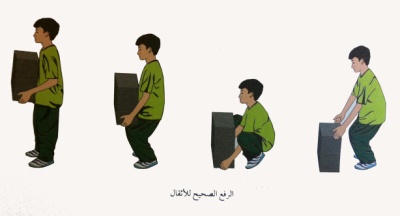 لعبة صغيرة: يتسابق التلاميذ في نقل كلا منهم ثلاث كرات طبية من بداية الملعب حتى نهايته ، والفائز الذي ينتهي من الأداء أولا .              (وقوف) حمل كرة طبية في كل يد من اليدين والمشي 10متر والعودة .(وقوف) حمل الكرة الحديدية (الجلة) باليدين معا( 10 ث )(وقوف) حمل حقيبة الأدوات المدرسية مع رفع الذراعين عاليا .ـ التأكد من توفر المتطلب السابقة لهذه الخبرة مع توجيه بعض الأسئلة عن مواصفات الأداء الصحيح والتأكد من تطبيق الطلاب لها  ـ أداء نموذج للخبرة من قبل المعلم أو أحد الطلاب المتميزين ـ البدء بتطبيقها بشكل فردي من قبل الطلاب تحت إشراف المعلم  ـ يقوم المعلم بمتابعة أداء الطلاب  ، وتسجيل رأيه إجمالا في أداءهم ، وتقديم التغذية الراجعة المباشرة لهم  ـ يتم تعليم الخبرة من خلال التدرج بتنفيذ الأنشطة التعليمية التالية : ـ     - شرح مبسط لمهارة الرفع الصحيح بإيجاز . - أداء نموذج حركي للمهارة يوضح فيه مايلي :-- تعاون التلاميذ في رفع وخفض مقعد سويدي .- نقل كرة طبية وفق وضع معين مع التحرك بها .-. وقوف الجري الخفيف  حول الملعب  ــ  الاغتسال بعد أداء الحصة مباشرة      - الانصراف إل الفصل بشكل منظم .لعبة صغيرة: يتسابق التلاميذ في نقل كلا منهم ثلاث كرات طبية من بداية الملعب حتى نهايته ، والفائز الذي ينتهي من الأداء أولا .              (وقوف) حمل كرة طبية في كل يد من اليدين والمشي 10متر والعودة .(وقوف) حمل الكرة الحديدية (الجلة) باليدين معا( 10 ث )(وقوف) حمل حقيبة الأدوات المدرسية مع رفع الذراعين عاليا .ـ التأكد من توفر المتطلب السابقة لهذه الخبرة مع توجيه بعض الأسئلة عن مواصفات الأداء الصحيح والتأكد من تطبيق الطلاب لها  ـ أداء نموذج للخبرة من قبل المعلم أو أحد الطلاب المتميزين ـ البدء بتطبيقها بشكل فردي من قبل الطلاب تحت إشراف المعلم  ـ يقوم المعلم بمتابعة أداء الطلاب  ، وتسجيل رأيه إجمالا في أداءهم ، وتقديم التغذية الراجعة المباشرة لهم  ـ يتم تعليم الخبرة من خلال التدرج بتنفيذ الأنشطة التعليمية التالية : ـ     - شرح مبسط لمهارة الرفع الصحيح بإيجاز . - أداء نموذج حركي للمهارة يوضح فيه مايلي :-- تعاون التلاميذ في رفع وخفض مقعد سويدي .- نقل كرة طبية وفق وضع معين مع التحرك بها .-. وقوف الجري الخفيف  حول الملعب  ــ  الاغتسال بعد أداء الحصة مباشرة      - الانصراف إل الفصل بشكل منظم .لعبة صغيرة: يتسابق التلاميذ في نقل كلا منهم ثلاث كرات طبية من بداية الملعب حتى نهايته ، والفائز الذي ينتهي من الأداء أولا .              (وقوف) حمل كرة طبية في كل يد من اليدين والمشي 10متر والعودة .(وقوف) حمل الكرة الحديدية (الجلة) باليدين معا( 10 ث )(وقوف) حمل حقيبة الأدوات المدرسية مع رفع الذراعين عاليا .ـ التأكد من توفر المتطلب السابقة لهذه الخبرة مع توجيه بعض الأسئلة عن مواصفات الأداء الصحيح والتأكد من تطبيق الطلاب لها  ـ أداء نموذج للخبرة من قبل المعلم أو أحد الطلاب المتميزين ـ البدء بتطبيقها بشكل فردي من قبل الطلاب تحت إشراف المعلم  ـ يقوم المعلم بمتابعة أداء الطلاب  ، وتسجيل رأيه إجمالا في أداءهم ، وتقديم التغذية الراجعة المباشرة لهم  ـ يتم تعليم الخبرة من خلال التدرج بتنفيذ الأنشطة التعليمية التالية : ـ     - شرح مبسط لمهارة الرفع الصحيح بإيجاز . - أداء نموذج حركي للمهارة يوضح فيه مايلي :-- تعاون التلاميذ في رفع وخفض مقعد سويدي .- نقل كرة طبية وفق وضع معين مع التحرك بها .-. وقوف الجري الخفيف  حول الملعب  ــ  الاغتسال بعد أداء الحصة مباشرة      - الانصراف إل الفصل بشكل منظم .لعبة صغيرة: يتسابق التلاميذ في نقل كلا منهم ثلاث كرات طبية من بداية الملعب حتى نهايته ، والفائز الذي ينتهي من الأداء أولا .              (وقوف) حمل كرة طبية في كل يد من اليدين والمشي 10متر والعودة .(وقوف) حمل الكرة الحديدية (الجلة) باليدين معا( 10 ث )(وقوف) حمل حقيبة الأدوات المدرسية مع رفع الذراعين عاليا .ـ التأكد من توفر المتطلب السابقة لهذه الخبرة مع توجيه بعض الأسئلة عن مواصفات الأداء الصحيح والتأكد من تطبيق الطلاب لها  ـ أداء نموذج للخبرة من قبل المعلم أو أحد الطلاب المتميزين ـ البدء بتطبيقها بشكل فردي من قبل الطلاب تحت إشراف المعلم  ـ يقوم المعلم بمتابعة أداء الطلاب  ، وتسجيل رأيه إجمالا في أداءهم ، وتقديم التغذية الراجعة المباشرة لهم  ـ يتم تعليم الخبرة من خلال التدرج بتنفيذ الأنشطة التعليمية التالية : ـ     - شرح مبسط لمهارة الرفع الصحيح بإيجاز . - أداء نموذج حركي للمهارة يوضح فيه مايلي :-- تعاون التلاميذ في رفع وخفض مقعد سويدي .- نقل كرة طبية وفق وضع معين مع التحرك بها .-. وقوف الجري الخفيف  حول الملعب  ــ  الاغتسال بعد أداء الحصة مباشرة      - الانصراف إل الفصل بشكل منظم .لعبة صغيرة: يتسابق التلاميذ في نقل كلا منهم ثلاث كرات طبية من بداية الملعب حتى نهايته ، والفائز الذي ينتهي من الأداء أولا .              (وقوف) حمل كرة طبية في كل يد من اليدين والمشي 10متر والعودة .(وقوف) حمل الكرة الحديدية (الجلة) باليدين معا( 10 ث )(وقوف) حمل حقيبة الأدوات المدرسية مع رفع الذراعين عاليا .ـ التأكد من توفر المتطلب السابقة لهذه الخبرة مع توجيه بعض الأسئلة عن مواصفات الأداء الصحيح والتأكد من تطبيق الطلاب لها  ـ أداء نموذج للخبرة من قبل المعلم أو أحد الطلاب المتميزين ـ البدء بتطبيقها بشكل فردي من قبل الطلاب تحت إشراف المعلم  ـ يقوم المعلم بمتابعة أداء الطلاب  ، وتسجيل رأيه إجمالا في أداءهم ، وتقديم التغذية الراجعة المباشرة لهم  ـ يتم تعليم الخبرة من خلال التدرج بتنفيذ الأنشطة التعليمية التالية : ـ     - شرح مبسط لمهارة الرفع الصحيح بإيجاز . - أداء نموذج حركي للمهارة يوضح فيه مايلي :-- تعاون التلاميذ في رفع وخفض مقعد سويدي .- نقل كرة طبية وفق وضع معين مع التحرك بها .-. وقوف الجري الخفيف  حول الملعب  ــ  الاغتسال بعد أداء الحصة مباشرة      - الانصراف إل الفصل بشكل منظم .لعبة صغيرة: يتسابق التلاميذ في نقل كلا منهم ثلاث كرات طبية من بداية الملعب حتى نهايته ، والفائز الذي ينتهي من الأداء أولا .              (وقوف) حمل كرة طبية في كل يد من اليدين والمشي 10متر والعودة .(وقوف) حمل الكرة الحديدية (الجلة) باليدين معا( 10 ث )(وقوف) حمل حقيبة الأدوات المدرسية مع رفع الذراعين عاليا .ـ التأكد من توفر المتطلب السابقة لهذه الخبرة مع توجيه بعض الأسئلة عن مواصفات الأداء الصحيح والتأكد من تطبيق الطلاب لها  ـ أداء نموذج للخبرة من قبل المعلم أو أحد الطلاب المتميزين ـ البدء بتطبيقها بشكل فردي من قبل الطلاب تحت إشراف المعلم  ـ يقوم المعلم بمتابعة أداء الطلاب  ، وتسجيل رأيه إجمالا في أداءهم ، وتقديم التغذية الراجعة المباشرة لهم  ـ يتم تعليم الخبرة من خلال التدرج بتنفيذ الأنشطة التعليمية التالية : ـ     - شرح مبسط لمهارة الرفع الصحيح بإيجاز . - أداء نموذج حركي للمهارة يوضح فيه مايلي :-- تعاون التلاميذ في رفع وخفض مقعد سويدي .- نقل كرة طبية وفق وضع معين مع التحرك بها .-. وقوف الجري الخفيف  حول الملعب  ــ  الاغتسال بعد أداء الحصة مباشرة      - الانصراف إل الفصل بشكل منظم .لعبة صغيرة: يتسابق التلاميذ في نقل كلا منهم ثلاث كرات طبية من بداية الملعب حتى نهايته ، والفائز الذي ينتهي من الأداء أولا .              (وقوف) حمل كرة طبية في كل يد من اليدين والمشي 10متر والعودة .(وقوف) حمل الكرة الحديدية (الجلة) باليدين معا( 10 ث )(وقوف) حمل حقيبة الأدوات المدرسية مع رفع الذراعين عاليا .ـ التأكد من توفر المتطلب السابقة لهذه الخبرة مع توجيه بعض الأسئلة عن مواصفات الأداء الصحيح والتأكد من تطبيق الطلاب لها  ـ أداء نموذج للخبرة من قبل المعلم أو أحد الطلاب المتميزين ـ البدء بتطبيقها بشكل فردي من قبل الطلاب تحت إشراف المعلم  ـ يقوم المعلم بمتابعة أداء الطلاب  ، وتسجيل رأيه إجمالا في أداءهم ، وتقديم التغذية الراجعة المباشرة لهم  ـ يتم تعليم الخبرة من خلال التدرج بتنفيذ الأنشطة التعليمية التالية : ـ     - شرح مبسط لمهارة الرفع الصحيح بإيجاز . - أداء نموذج حركي للمهارة يوضح فيه مايلي :-- تعاون التلاميذ في رفع وخفض مقعد سويدي .- نقل كرة طبية وفق وضع معين مع التحرك بها .-. وقوف الجري الخفيف  حول الملعب  ــ  الاغتسال بعد أداء الحصة مباشرة      - الانصراف إل الفصل بشكل منظم .لعبة صغيرة: يتسابق التلاميذ في نقل كلا منهم ثلاث كرات طبية من بداية الملعب حتى نهايته ، والفائز الذي ينتهي من الأداء أولا .              (وقوف) حمل كرة طبية في كل يد من اليدين والمشي 10متر والعودة .(وقوف) حمل الكرة الحديدية (الجلة) باليدين معا( 10 ث )(وقوف) حمل حقيبة الأدوات المدرسية مع رفع الذراعين عاليا .ـ التأكد من توفر المتطلب السابقة لهذه الخبرة مع توجيه بعض الأسئلة عن مواصفات الأداء الصحيح والتأكد من تطبيق الطلاب لها  ـ أداء نموذج للخبرة من قبل المعلم أو أحد الطلاب المتميزين ـ البدء بتطبيقها بشكل فردي من قبل الطلاب تحت إشراف المعلم  ـ يقوم المعلم بمتابعة أداء الطلاب  ، وتسجيل رأيه إجمالا في أداءهم ، وتقديم التغذية الراجعة المباشرة لهم  ـ يتم تعليم الخبرة من خلال التدرج بتنفيذ الأنشطة التعليمية التالية : ـ     - شرح مبسط لمهارة الرفع الصحيح بإيجاز . - أداء نموذج حركي للمهارة يوضح فيه مايلي :-- تعاون التلاميذ في رفع وخفض مقعد سويدي .- نقل كرة طبية وفق وضع معين مع التحرك بها .-. وقوف الجري الخفيف  حول الملعب  ــ  الاغتسال بعد أداء الحصة مباشرة      - الانصراف إل الفصل بشكل منظم .لعبة صغيرة: يتسابق التلاميذ في نقل كلا منهم ثلاث كرات طبية من بداية الملعب حتى نهايته ، والفائز الذي ينتهي من الأداء أولا .              (وقوف) حمل كرة طبية في كل يد من اليدين والمشي 10متر والعودة .(وقوف) حمل الكرة الحديدية (الجلة) باليدين معا( 10 ث )(وقوف) حمل حقيبة الأدوات المدرسية مع رفع الذراعين عاليا .ـ التأكد من توفر المتطلب السابقة لهذه الخبرة مع توجيه بعض الأسئلة عن مواصفات الأداء الصحيح والتأكد من تطبيق الطلاب لها  ـ أداء نموذج للخبرة من قبل المعلم أو أحد الطلاب المتميزين ـ البدء بتطبيقها بشكل فردي من قبل الطلاب تحت إشراف المعلم  ـ يقوم المعلم بمتابعة أداء الطلاب  ، وتسجيل رأيه إجمالا في أداءهم ، وتقديم التغذية الراجعة المباشرة لهم  ـ يتم تعليم الخبرة من خلال التدرج بتنفيذ الأنشطة التعليمية التالية : ـ     - شرح مبسط لمهارة الرفع الصحيح بإيجاز . - أداء نموذج حركي للمهارة يوضح فيه مايلي :-- تعاون التلاميذ في رفع وخفض مقعد سويدي .- نقل كرة طبية وفق وضع معين مع التحرك بها .-. وقوف الجري الخفيف  حول الملعب  ــ  الاغتسال بعد أداء الحصة مباشرة      - الانصراف إل الفصل بشكل منظم .لعبة صغيرة: يتسابق التلاميذ في نقل كلا منهم ثلاث كرات طبية من بداية الملعب حتى نهايته ، والفائز الذي ينتهي من الأداء أولا .              (وقوف) حمل كرة طبية في كل يد من اليدين والمشي 10متر والعودة .(وقوف) حمل الكرة الحديدية (الجلة) باليدين معا( 10 ث )(وقوف) حمل حقيبة الأدوات المدرسية مع رفع الذراعين عاليا .ـ التأكد من توفر المتطلب السابقة لهذه الخبرة مع توجيه بعض الأسئلة عن مواصفات الأداء الصحيح والتأكد من تطبيق الطلاب لها  ـ أداء نموذج للخبرة من قبل المعلم أو أحد الطلاب المتميزين ـ البدء بتطبيقها بشكل فردي من قبل الطلاب تحت إشراف المعلم  ـ يقوم المعلم بمتابعة أداء الطلاب  ، وتسجيل رأيه إجمالا في أداءهم ، وتقديم التغذية الراجعة المباشرة لهم  ـ يتم تعليم الخبرة من خلال التدرج بتنفيذ الأنشطة التعليمية التالية : ـ     - شرح مبسط لمهارة الرفع الصحيح بإيجاز . - أداء نموذج حركي للمهارة يوضح فيه مايلي :-- تعاون التلاميذ في رفع وخفض مقعد سويدي .- نقل كرة طبية وفق وضع معين مع التحرك بها .-. وقوف الجري الخفيف  حول الملعب  ــ  الاغتسال بعد أداء الحصة مباشرة      - الانصراف إل الفصل بشكل منظم .لعبة صغيرة: يتسابق التلاميذ في نقل كلا منهم ثلاث كرات طبية من بداية الملعب حتى نهايته ، والفائز الذي ينتهي من الأداء أولا .              (وقوف) حمل كرة طبية في كل يد من اليدين والمشي 10متر والعودة .(وقوف) حمل الكرة الحديدية (الجلة) باليدين معا( 10 ث )(وقوف) حمل حقيبة الأدوات المدرسية مع رفع الذراعين عاليا .ـ التأكد من توفر المتطلب السابقة لهذه الخبرة مع توجيه بعض الأسئلة عن مواصفات الأداء الصحيح والتأكد من تطبيق الطلاب لها  ـ أداء نموذج للخبرة من قبل المعلم أو أحد الطلاب المتميزين ـ البدء بتطبيقها بشكل فردي من قبل الطلاب تحت إشراف المعلم  ـ يقوم المعلم بمتابعة أداء الطلاب  ، وتسجيل رأيه إجمالا في أداءهم ، وتقديم التغذية الراجعة المباشرة لهم  ـ يتم تعليم الخبرة من خلال التدرج بتنفيذ الأنشطة التعليمية التالية : ـ     - شرح مبسط لمهارة الرفع الصحيح بإيجاز . - أداء نموذج حركي للمهارة يوضح فيه مايلي :-- تعاون التلاميذ في رفع وخفض مقعد سويدي .- نقل كرة طبية وفق وضع معين مع التحرك بها .-. وقوف الجري الخفيف  حول الملعب  ــ  الاغتسال بعد أداء الحصة مباشرة      - الانصراف إل الفصل بشكل منظم .لعبة صغيرة: يتسابق التلاميذ في نقل كلا منهم ثلاث كرات طبية من بداية الملعب حتى نهايته ، والفائز الذي ينتهي من الأداء أولا .              (وقوف) حمل كرة طبية في كل يد من اليدين والمشي 10متر والعودة .(وقوف) حمل الكرة الحديدية (الجلة) باليدين معا( 10 ث )(وقوف) حمل حقيبة الأدوات المدرسية مع رفع الذراعين عاليا .ـ التأكد من توفر المتطلب السابقة لهذه الخبرة مع توجيه بعض الأسئلة عن مواصفات الأداء الصحيح والتأكد من تطبيق الطلاب لها  ـ أداء نموذج للخبرة من قبل المعلم أو أحد الطلاب المتميزين ـ البدء بتطبيقها بشكل فردي من قبل الطلاب تحت إشراف المعلم  ـ يقوم المعلم بمتابعة أداء الطلاب  ، وتسجيل رأيه إجمالا في أداءهم ، وتقديم التغذية الراجعة المباشرة لهم  ـ يتم تعليم الخبرة من خلال التدرج بتنفيذ الأنشطة التعليمية التالية : ـ     - شرح مبسط لمهارة الرفع الصحيح بإيجاز . - أداء نموذج حركي للمهارة يوضح فيه مايلي :-- تعاون التلاميذ في رفع وخفض مقعد سويدي .- نقل كرة طبية وفق وضع معين مع التحرك بها .-. وقوف الجري الخفيف  حول الملعب  ــ  الاغتسال بعد أداء الحصة مباشرة      - الانصراف إل الفصل بشكل منظم .لعبة صغيرة: يتسابق التلاميذ في نقل كلا منهم ثلاث كرات طبية من بداية الملعب حتى نهايته ، والفائز الذي ينتهي من الأداء أولا .              (وقوف) حمل كرة طبية في كل يد من اليدين والمشي 10متر والعودة .(وقوف) حمل الكرة الحديدية (الجلة) باليدين معا( 10 ث )(وقوف) حمل حقيبة الأدوات المدرسية مع رفع الذراعين عاليا .ـ التأكد من توفر المتطلب السابقة لهذه الخبرة مع توجيه بعض الأسئلة عن مواصفات الأداء الصحيح والتأكد من تطبيق الطلاب لها  ـ أداء نموذج للخبرة من قبل المعلم أو أحد الطلاب المتميزين ـ البدء بتطبيقها بشكل فردي من قبل الطلاب تحت إشراف المعلم  ـ يقوم المعلم بمتابعة أداء الطلاب  ، وتسجيل رأيه إجمالا في أداءهم ، وتقديم التغذية الراجعة المباشرة لهم  ـ يتم تعليم الخبرة من خلال التدرج بتنفيذ الأنشطة التعليمية التالية : ـ     - شرح مبسط لمهارة الرفع الصحيح بإيجاز . - أداء نموذج حركي للمهارة يوضح فيه مايلي :-- تعاون التلاميذ في رفع وخفض مقعد سويدي .- نقل كرة طبية وفق وضع معين مع التحرك بها .-. وقوف الجري الخفيف  حول الملعب  ــ  الاغتسال بعد أداء الحصة مباشرة      - الانصراف إل الفصل بشكل منظم .لعبة صغيرة: يتسابق التلاميذ في نقل كلا منهم ثلاث كرات طبية من بداية الملعب حتى نهايته ، والفائز الذي ينتهي من الأداء أولا .              (وقوف) حمل كرة طبية في كل يد من اليدين والمشي 10متر والعودة .(وقوف) حمل الكرة الحديدية (الجلة) باليدين معا( 10 ث )(وقوف) حمل حقيبة الأدوات المدرسية مع رفع الذراعين عاليا .ـ التأكد من توفر المتطلب السابقة لهذه الخبرة مع توجيه بعض الأسئلة عن مواصفات الأداء الصحيح والتأكد من تطبيق الطلاب لها  ـ أداء نموذج للخبرة من قبل المعلم أو أحد الطلاب المتميزين ـ البدء بتطبيقها بشكل فردي من قبل الطلاب تحت إشراف المعلم  ـ يقوم المعلم بمتابعة أداء الطلاب  ، وتسجيل رأيه إجمالا في أداءهم ، وتقديم التغذية الراجعة المباشرة لهم  ـ يتم تعليم الخبرة من خلال التدرج بتنفيذ الأنشطة التعليمية التالية : ـ     - شرح مبسط لمهارة الرفع الصحيح بإيجاز . - أداء نموذج حركي للمهارة يوضح فيه مايلي :-- تعاون التلاميذ في رفع وخفض مقعد سويدي .- نقل كرة طبية وفق وضع معين مع التحرك بها .-. وقوف الجري الخفيف  حول الملعب  ــ  الاغتسال بعد أداء الحصة مباشرة      - الانصراف إل الفصل بشكل منظم .لعبة صغيرة: يتسابق التلاميذ في نقل كلا منهم ثلاث كرات طبية من بداية الملعب حتى نهايته ، والفائز الذي ينتهي من الأداء أولا .              (وقوف) حمل كرة طبية في كل يد من اليدين والمشي 10متر والعودة .(وقوف) حمل الكرة الحديدية (الجلة) باليدين معا( 10 ث )(وقوف) حمل حقيبة الأدوات المدرسية مع رفع الذراعين عاليا .ـ التأكد من توفر المتطلب السابقة لهذه الخبرة مع توجيه بعض الأسئلة عن مواصفات الأداء الصحيح والتأكد من تطبيق الطلاب لها  ـ أداء نموذج للخبرة من قبل المعلم أو أحد الطلاب المتميزين ـ البدء بتطبيقها بشكل فردي من قبل الطلاب تحت إشراف المعلم  ـ يقوم المعلم بمتابعة أداء الطلاب  ، وتسجيل رأيه إجمالا في أداءهم ، وتقديم التغذية الراجعة المباشرة لهم  ـ يتم تعليم الخبرة من خلال التدرج بتنفيذ الأنشطة التعليمية التالية : ـ     - شرح مبسط لمهارة الرفع الصحيح بإيجاز . - أداء نموذج حركي للمهارة يوضح فيه مايلي :-- تعاون التلاميذ في رفع وخفض مقعد سويدي .- نقل كرة طبية وفق وضع معين مع التحرك بها .-. وقوف الجري الخفيف  حول الملعب  ــ  الاغتسال بعد أداء الحصة مباشرة      - الانصراف إل الفصل بشكل منظم .لعبة صغيرة: يتسابق التلاميذ في نقل كلا منهم ثلاث كرات طبية من بداية الملعب حتى نهايته ، والفائز الذي ينتهي من الأداء أولا .              (وقوف) حمل كرة طبية في كل يد من اليدين والمشي 10متر والعودة .(وقوف) حمل الكرة الحديدية (الجلة) باليدين معا( 10 ث )(وقوف) حمل حقيبة الأدوات المدرسية مع رفع الذراعين عاليا .ـ التأكد من توفر المتطلب السابقة لهذه الخبرة مع توجيه بعض الأسئلة عن مواصفات الأداء الصحيح والتأكد من تطبيق الطلاب لها  ـ أداء نموذج للخبرة من قبل المعلم أو أحد الطلاب المتميزين ـ البدء بتطبيقها بشكل فردي من قبل الطلاب تحت إشراف المعلم  ـ يقوم المعلم بمتابعة أداء الطلاب  ، وتسجيل رأيه إجمالا في أداءهم ، وتقديم التغذية الراجعة المباشرة لهم  ـ يتم تعليم الخبرة من خلال التدرج بتنفيذ الأنشطة التعليمية التالية : ـ     - شرح مبسط لمهارة الرفع الصحيح بإيجاز . - أداء نموذج حركي للمهارة يوضح فيه مايلي :-- تعاون التلاميذ في رفع وخفض مقعد سويدي .- نقل كرة طبية وفق وضع معين مع التحرك بها .-. وقوف الجري الخفيف  حول الملعب  ــ  الاغتسال بعد أداء الحصة مباشرة      - الانصراف إل الفصل بشكل منظم .لعبة صغيرة: يتسابق التلاميذ في نقل كلا منهم ثلاث كرات طبية من بداية الملعب حتى نهايته ، والفائز الذي ينتهي من الأداء أولا .              (وقوف) حمل كرة طبية في كل يد من اليدين والمشي 10متر والعودة .(وقوف) حمل الكرة الحديدية (الجلة) باليدين معا( 10 ث )(وقوف) حمل حقيبة الأدوات المدرسية مع رفع الذراعين عاليا .ـ التأكد من توفر المتطلب السابقة لهذه الخبرة مع توجيه بعض الأسئلة عن مواصفات الأداء الصحيح والتأكد من تطبيق الطلاب لها  ـ أداء نموذج للخبرة من قبل المعلم أو أحد الطلاب المتميزين ـ البدء بتطبيقها بشكل فردي من قبل الطلاب تحت إشراف المعلم  ـ يقوم المعلم بمتابعة أداء الطلاب  ، وتسجيل رأيه إجمالا في أداءهم ، وتقديم التغذية الراجعة المباشرة لهم  ـ يتم تعليم الخبرة من خلال التدرج بتنفيذ الأنشطة التعليمية التالية : ـ     - شرح مبسط لمهارة الرفع الصحيح بإيجاز . - أداء نموذج حركي للمهارة يوضح فيه مايلي :-- تعاون التلاميذ في رفع وخفض مقعد سويدي .- نقل كرة طبية وفق وضع معين مع التحرك بها .-. وقوف الجري الخفيف  حول الملعب  ــ  الاغتسال بعد أداء الحصة مباشرة      - الانصراف إل الفصل بشكل منظم .لعبة صغيرة: يتسابق التلاميذ في نقل كلا منهم ثلاث كرات طبية من بداية الملعب حتى نهايته ، والفائز الذي ينتهي من الأداء أولا .              (وقوف) حمل كرة طبية في كل يد من اليدين والمشي 10متر والعودة .(وقوف) حمل الكرة الحديدية (الجلة) باليدين معا( 10 ث )(وقوف) حمل حقيبة الأدوات المدرسية مع رفع الذراعين عاليا .ـ التأكد من توفر المتطلب السابقة لهذه الخبرة مع توجيه بعض الأسئلة عن مواصفات الأداء الصحيح والتأكد من تطبيق الطلاب لها  ـ أداء نموذج للخبرة من قبل المعلم أو أحد الطلاب المتميزين ـ البدء بتطبيقها بشكل فردي من قبل الطلاب تحت إشراف المعلم  ـ يقوم المعلم بمتابعة أداء الطلاب  ، وتسجيل رأيه إجمالا في أداءهم ، وتقديم التغذية الراجعة المباشرة لهم  ـ يتم تعليم الخبرة من خلال التدرج بتنفيذ الأنشطة التعليمية التالية : ـ     - شرح مبسط لمهارة الرفع الصحيح بإيجاز . - أداء نموذج حركي للمهارة يوضح فيه مايلي :-- تعاون التلاميذ في رفع وخفض مقعد سويدي .- نقل كرة طبية وفق وضع معين مع التحرك بها .-. وقوف الجري الخفيف  حول الملعب  ــ  الاغتسال بعد أداء الحصة مباشرة      - الانصراف إل الفصل بشكل منظم .لعبة صغيرة: يتسابق التلاميذ في نقل كلا منهم ثلاث كرات طبية من بداية الملعب حتى نهايته ، والفائز الذي ينتهي من الأداء أولا .              (وقوف) حمل كرة طبية في كل يد من اليدين والمشي 10متر والعودة .(وقوف) حمل الكرة الحديدية (الجلة) باليدين معا( 10 ث )(وقوف) حمل حقيبة الأدوات المدرسية مع رفع الذراعين عاليا .ـ التأكد من توفر المتطلب السابقة لهذه الخبرة مع توجيه بعض الأسئلة عن مواصفات الأداء الصحيح والتأكد من تطبيق الطلاب لها  ـ أداء نموذج للخبرة من قبل المعلم أو أحد الطلاب المتميزين ـ البدء بتطبيقها بشكل فردي من قبل الطلاب تحت إشراف المعلم  ـ يقوم المعلم بمتابعة أداء الطلاب  ، وتسجيل رأيه إجمالا في أداءهم ، وتقديم التغذية الراجعة المباشرة لهم  ـ يتم تعليم الخبرة من خلال التدرج بتنفيذ الأنشطة التعليمية التالية : ـ     - شرح مبسط لمهارة الرفع الصحيح بإيجاز . - أداء نموذج حركي للمهارة يوضح فيه مايلي :-- تعاون التلاميذ في رفع وخفض مقعد سويدي .- نقل كرة طبية وفق وضع معين مع التحرك بها .-. وقوف الجري الخفيف  حول الملعب  ــ  الاغتسال بعد أداء الحصة مباشرة      - الانصراف إل الفصل بشكل منظم .لعبة صغيرة: يتسابق التلاميذ في نقل كلا منهم ثلاث كرات طبية من بداية الملعب حتى نهايته ، والفائز الذي ينتهي من الأداء أولا .              (وقوف) حمل كرة طبية في كل يد من اليدين والمشي 10متر والعودة .(وقوف) حمل الكرة الحديدية (الجلة) باليدين معا( 10 ث )(وقوف) حمل حقيبة الأدوات المدرسية مع رفع الذراعين عاليا .ـ التأكد من توفر المتطلب السابقة لهذه الخبرة مع توجيه بعض الأسئلة عن مواصفات الأداء الصحيح والتأكد من تطبيق الطلاب لها  ـ أداء نموذج للخبرة من قبل المعلم أو أحد الطلاب المتميزين ـ البدء بتطبيقها بشكل فردي من قبل الطلاب تحت إشراف المعلم  ـ يقوم المعلم بمتابعة أداء الطلاب  ، وتسجيل رأيه إجمالا في أداءهم ، وتقديم التغذية الراجعة المباشرة لهم  ـ يتم تعليم الخبرة من خلال التدرج بتنفيذ الأنشطة التعليمية التالية : ـ     - شرح مبسط لمهارة الرفع الصحيح بإيجاز . - أداء نموذج حركي للمهارة يوضح فيه مايلي :-- تعاون التلاميذ في رفع وخفض مقعد سويدي .- نقل كرة طبية وفق وضع معين مع التحرك بها .-. وقوف الجري الخفيف  حول الملعب  ــ  الاغتسال بعد أداء الحصة مباشرة      - الانصراف إل الفصل بشكل منظم .لعبة صغيرة: يتسابق التلاميذ في نقل كلا منهم ثلاث كرات طبية من بداية الملعب حتى نهايته ، والفائز الذي ينتهي من الأداء أولا .              (وقوف) حمل كرة طبية في كل يد من اليدين والمشي 10متر والعودة .(وقوف) حمل الكرة الحديدية (الجلة) باليدين معا( 10 ث )(وقوف) حمل حقيبة الأدوات المدرسية مع رفع الذراعين عاليا .ـ التأكد من توفر المتطلب السابقة لهذه الخبرة مع توجيه بعض الأسئلة عن مواصفات الأداء الصحيح والتأكد من تطبيق الطلاب لها  ـ أداء نموذج للخبرة من قبل المعلم أو أحد الطلاب المتميزين ـ البدء بتطبيقها بشكل فردي من قبل الطلاب تحت إشراف المعلم  ـ يقوم المعلم بمتابعة أداء الطلاب  ، وتسجيل رأيه إجمالا في أداءهم ، وتقديم التغذية الراجعة المباشرة لهم  ـ يتم تعليم الخبرة من خلال التدرج بتنفيذ الأنشطة التعليمية التالية : ـ     - شرح مبسط لمهارة الرفع الصحيح بإيجاز . - أداء نموذج حركي للمهارة يوضح فيه مايلي :-- تعاون التلاميذ في رفع وخفض مقعد سويدي .- نقل كرة طبية وفق وضع معين مع التحرك بها .-. وقوف الجري الخفيف  حول الملعب  ــ  الاغتسال بعد أداء الحصة مباشرة      - الانصراف إل الفصل بشكل منظم .لعبة صغيرة: يتسابق التلاميذ في نقل كلا منهم ثلاث كرات طبية من بداية الملعب حتى نهايته ، والفائز الذي ينتهي من الأداء أولا .              (وقوف) حمل كرة طبية في كل يد من اليدين والمشي 10متر والعودة .(وقوف) حمل الكرة الحديدية (الجلة) باليدين معا( 10 ث )(وقوف) حمل حقيبة الأدوات المدرسية مع رفع الذراعين عاليا .ـ التأكد من توفر المتطلب السابقة لهذه الخبرة مع توجيه بعض الأسئلة عن مواصفات الأداء الصحيح والتأكد من تطبيق الطلاب لها  ـ أداء نموذج للخبرة من قبل المعلم أو أحد الطلاب المتميزين ـ البدء بتطبيقها بشكل فردي من قبل الطلاب تحت إشراف المعلم  ـ يقوم المعلم بمتابعة أداء الطلاب  ، وتسجيل رأيه إجمالا في أداءهم ، وتقديم التغذية الراجعة المباشرة لهم  ـ يتم تعليم الخبرة من خلال التدرج بتنفيذ الأنشطة التعليمية التالية : ـ     - شرح مبسط لمهارة الرفع الصحيح بإيجاز . - أداء نموذج حركي للمهارة يوضح فيه مايلي :-- تعاون التلاميذ في رفع وخفض مقعد سويدي .- نقل كرة طبية وفق وضع معين مع التحرك بها .-. وقوف الجري الخفيف  حول الملعب  ــ  الاغتسال بعد أداء الحصة مباشرة      - الانصراف إل الفصل بشكل منظم .أنشطة إضافية تعزز تعلم الخبرةأنشطة إضافية تعزز تعلم الخبرةأنشطة إضافية تعزز تعلم الخبرةأنشطة إضافية تعزز تعلم الخبرةأنشطة إضافية تعزز تعلم الخبرةأنشطة إضافية تعزز تعلم الخبرةأنشطة إضافية تعزز تعلم الخبرةأنشطة إضافية تعزز تعلم الخبرةالاستفادة من المواقف التعليميةالاستفادة من المواقف التعليميةالاستفادة من المواقف التعليميةالاستفادة من المواقف التعليميةالاستفادة من المواقف التعليميةالاستفادة من المواقف التعليميةالاستفادة من المواقف التعليميةالاستفادة من المواقف التعليميةالاستفادة من المواقف التعليميةالاستفادة من المواقف التعليميةالاستفادة من المواقف التعليميةالاستفادة من المواقف التعليميةالاستفادة من المواقف التعليميةالتقدم بالخبرة :التقدم بالخبرة :التقدم بالخبرة :التقدم بالخبرة :التقدم بالخبرة :التقدم بالخبرة :التقدم بالخبرة :التقدم بالخبرة :    لعبه صغيرة :"رفع وخفض البساط" يقسم التلاميذ إلي مجموعتين متساويتين ، وكل مجموعة تحاول بالتعاون في حمل بساط المصارعة ونقلة من بداية الملعب حتى نهايته ، والفائز من ينتهي أولا .    لعبه صغيرة :"رفع وخفض البساط" يقسم التلاميذ إلي مجموعتين متساويتين ، وكل مجموعة تحاول بالتعاون في حمل بساط المصارعة ونقلة من بداية الملعب حتى نهايته ، والفائز من ينتهي أولا .    لعبه صغيرة :"رفع وخفض البساط" يقسم التلاميذ إلي مجموعتين متساويتين ، وكل مجموعة تحاول بالتعاون في حمل بساط المصارعة ونقلة من بداية الملعب حتى نهايته ، والفائز من ينتهي أولا .    لعبه صغيرة :"رفع وخفض البساط" يقسم التلاميذ إلي مجموعتين متساويتين ، وكل مجموعة تحاول بالتعاون في حمل بساط المصارعة ونقلة من بداية الملعب حتى نهايته ، والفائز من ينتهي أولا .    لعبه صغيرة :"رفع وخفض البساط" يقسم التلاميذ إلي مجموعتين متساويتين ، وكل مجموعة تحاول بالتعاون في حمل بساط المصارعة ونقلة من بداية الملعب حتى نهايته ، والفائز من ينتهي أولا .    لعبه صغيرة :"رفع وخفض البساط" يقسم التلاميذ إلي مجموعتين متساويتين ، وكل مجموعة تحاول بالتعاون في حمل بساط المصارعة ونقلة من بداية الملعب حتى نهايته ، والفائز من ينتهي أولا .    لعبه صغيرة :"رفع وخفض البساط" يقسم التلاميذ إلي مجموعتين متساويتين ، وكل مجموعة تحاول بالتعاون في حمل بساط المصارعة ونقلة من بداية الملعب حتى نهايته ، والفائز من ينتهي أولا .    لعبه صغيرة :"رفع وخفض البساط" يقسم التلاميذ إلي مجموعتين متساويتين ، وكل مجموعة تحاول بالتعاون في حمل بساط المصارعة ونقلة من بداية الملعب حتى نهايته ، والفائز من ينتهي أولا .ـ الكتلة هي كمية المادة في الجسم.ــ  كلما ازداد ثقل الجسم زادت القوة المطلوبة لرفعهــ  كلما كانت القوة الرافعة كبيرة كانت حركة الرفع أسرع. ـ طريقة الرفع الخاطئة غالبا ما تؤدي إلى إصابة في عضلات الظهر.▪ قرب الجسم من الشيء المطلوب رفعه يقلل من المجهود الذي تقوم به العضلات الرافعةـ الكتلة هي كمية المادة في الجسم.ــ  كلما ازداد ثقل الجسم زادت القوة المطلوبة لرفعهــ  كلما كانت القوة الرافعة كبيرة كانت حركة الرفع أسرع. ـ طريقة الرفع الخاطئة غالبا ما تؤدي إلى إصابة في عضلات الظهر.▪ قرب الجسم من الشيء المطلوب رفعه يقلل من المجهود الذي تقوم به العضلات الرافعةـ الكتلة هي كمية المادة في الجسم.ــ  كلما ازداد ثقل الجسم زادت القوة المطلوبة لرفعهــ  كلما كانت القوة الرافعة كبيرة كانت حركة الرفع أسرع. ـ طريقة الرفع الخاطئة غالبا ما تؤدي إلى إصابة في عضلات الظهر.▪ قرب الجسم من الشيء المطلوب رفعه يقلل من المجهود الذي تقوم به العضلات الرافعةـ الكتلة هي كمية المادة في الجسم.ــ  كلما ازداد ثقل الجسم زادت القوة المطلوبة لرفعهــ  كلما كانت القوة الرافعة كبيرة كانت حركة الرفع أسرع. ـ طريقة الرفع الخاطئة غالبا ما تؤدي إلى إصابة في عضلات الظهر.▪ قرب الجسم من الشيء المطلوب رفعه يقلل من المجهود الذي تقوم به العضلات الرافعةـ الكتلة هي كمية المادة في الجسم.ــ  كلما ازداد ثقل الجسم زادت القوة المطلوبة لرفعهــ  كلما كانت القوة الرافعة كبيرة كانت حركة الرفع أسرع. ـ طريقة الرفع الخاطئة غالبا ما تؤدي إلى إصابة في عضلات الظهر.▪ قرب الجسم من الشيء المطلوب رفعه يقلل من المجهود الذي تقوم به العضلات الرافعةـ الكتلة هي كمية المادة في الجسم.ــ  كلما ازداد ثقل الجسم زادت القوة المطلوبة لرفعهــ  كلما كانت القوة الرافعة كبيرة كانت حركة الرفع أسرع. ـ طريقة الرفع الخاطئة غالبا ما تؤدي إلى إصابة في عضلات الظهر.▪ قرب الجسم من الشيء المطلوب رفعه يقلل من المجهود الذي تقوم به العضلات الرافعةـ الكتلة هي كمية المادة في الجسم.ــ  كلما ازداد ثقل الجسم زادت القوة المطلوبة لرفعهــ  كلما كانت القوة الرافعة كبيرة كانت حركة الرفع أسرع. ـ طريقة الرفع الخاطئة غالبا ما تؤدي إلى إصابة في عضلات الظهر.▪ قرب الجسم من الشيء المطلوب رفعه يقلل من المجهود الذي تقوم به العضلات الرافعةـ الكتلة هي كمية المادة في الجسم.ــ  كلما ازداد ثقل الجسم زادت القوة المطلوبة لرفعهــ  كلما كانت القوة الرافعة كبيرة كانت حركة الرفع أسرع. ـ طريقة الرفع الخاطئة غالبا ما تؤدي إلى إصابة في عضلات الظهر.▪ قرب الجسم من الشيء المطلوب رفعه يقلل من المجهود الذي تقوم به العضلات الرافعةـ الكتلة هي كمية المادة في الجسم.ــ  كلما ازداد ثقل الجسم زادت القوة المطلوبة لرفعهــ  كلما كانت القوة الرافعة كبيرة كانت حركة الرفع أسرع. ـ طريقة الرفع الخاطئة غالبا ما تؤدي إلى إصابة في عضلات الظهر.▪ قرب الجسم من الشيء المطلوب رفعه يقلل من المجهود الذي تقوم به العضلات الرافعةـ الكتلة هي كمية المادة في الجسم.ــ  كلما ازداد ثقل الجسم زادت القوة المطلوبة لرفعهــ  كلما كانت القوة الرافعة كبيرة كانت حركة الرفع أسرع. ـ طريقة الرفع الخاطئة غالبا ما تؤدي إلى إصابة في عضلات الظهر.▪ قرب الجسم من الشيء المطلوب رفعه يقلل من المجهود الذي تقوم به العضلات الرافعةـ الكتلة هي كمية المادة في الجسم.ــ  كلما ازداد ثقل الجسم زادت القوة المطلوبة لرفعهــ  كلما كانت القوة الرافعة كبيرة كانت حركة الرفع أسرع. ـ طريقة الرفع الخاطئة غالبا ما تؤدي إلى إصابة في عضلات الظهر.▪ قرب الجسم من الشيء المطلوب رفعه يقلل من المجهود الذي تقوم به العضلات الرافعةـ الكتلة هي كمية المادة في الجسم.ــ  كلما ازداد ثقل الجسم زادت القوة المطلوبة لرفعهــ  كلما كانت القوة الرافعة كبيرة كانت حركة الرفع أسرع. ـ طريقة الرفع الخاطئة غالبا ما تؤدي إلى إصابة في عضلات الظهر.▪ قرب الجسم من الشيء المطلوب رفعه يقلل من المجهود الذي تقوم به العضلات الرافعةـ الكتلة هي كمية المادة في الجسم.ــ  كلما ازداد ثقل الجسم زادت القوة المطلوبة لرفعهــ  كلما كانت القوة الرافعة كبيرة كانت حركة الرفع أسرع. ـ طريقة الرفع الخاطئة غالبا ما تؤدي إلى إصابة في عضلات الظهر.▪ قرب الجسم من الشيء المطلوب رفعه يقلل من المجهود الذي تقوم به العضلات الرافعةرفع كرة طبية تزن نصف كيلو، أو كيلو جرام أو أثقل قليلا. رفع كرسي أو صندوق صغير. تعاون مجموعة من الطلاب على رفع طاولة. تعاون مجموعة من الطلاب على رفع مقعد سويدي.رفع كرة طبية تزن نصف كيلو، أو كيلو جرام أو أثقل قليلا. رفع كرسي أو صندوق صغير. تعاون مجموعة من الطلاب على رفع طاولة. تعاون مجموعة من الطلاب على رفع مقعد سويدي.رفع كرة طبية تزن نصف كيلو، أو كيلو جرام أو أثقل قليلا. رفع كرسي أو صندوق صغير. تعاون مجموعة من الطلاب على رفع طاولة. تعاون مجموعة من الطلاب على رفع مقعد سويدي.رفع كرة طبية تزن نصف كيلو، أو كيلو جرام أو أثقل قليلا. رفع كرسي أو صندوق صغير. تعاون مجموعة من الطلاب على رفع طاولة. تعاون مجموعة من الطلاب على رفع مقعد سويدي.رفع كرة طبية تزن نصف كيلو، أو كيلو جرام أو أثقل قليلا. رفع كرسي أو صندوق صغير. تعاون مجموعة من الطلاب على رفع طاولة. تعاون مجموعة من الطلاب على رفع مقعد سويدي.رفع كرة طبية تزن نصف كيلو، أو كيلو جرام أو أثقل قليلا. رفع كرسي أو صندوق صغير. تعاون مجموعة من الطلاب على رفع طاولة. تعاون مجموعة من الطلاب على رفع مقعد سويدي.رفع كرة طبية تزن نصف كيلو، أو كيلو جرام أو أثقل قليلا. رفع كرسي أو صندوق صغير. تعاون مجموعة من الطلاب على رفع طاولة. تعاون مجموعة من الطلاب على رفع مقعد سويدي.رفع كرة طبية تزن نصف كيلو، أو كيلو جرام أو أثقل قليلا. رفع كرسي أو صندوق صغير. تعاون مجموعة من الطلاب على رفع طاولة. تعاون مجموعة من الطلاب على رفع مقعد سويدي.تقويم الخبرةتقويم الخبرةتقويم الخبرةتقويم الخبرةتقويم الخبرةتقويم الخبرةتقويم الخبرةتقويم الخبرةتقويم الخبرةتقويم الخبرةتقويم الخبرةتقويم الخبرةتقويم الخبرةتقويم الخبرةتقويم الخبرةتقويم الخبرةتقويم الخبرةتقويم الخبرةتقويم الخبرةتقويم الخبرةتقويم الخبرةتقويم الخبرةتقويم الخبرةتقويم الخبرةتقويم الخبرةتقويم الخبرةتقويم الخبرةتقويم الخبرةتقويم الخبرةالجانب الانفعاليالجانب الانفعاليالجانب الانفعاليالجانب الانفعاليالجانب الانفعاليالجانب الانفعاليالجانب الانفعاليالجانب الانفعاليالجانب المعرفيالجانب المعرفيالجانب المعرفيالجانب المعرفيالجانب المعرفيالجانب المعرفيالجانب المعرفيالجانب المعرفيالجانب المعرفيالجانب المعرفيالجانب المعرفيالجانب المعرفيالجانب المعرفيالجانب المهاريالجانب المهاريالجانب المهاريالجانب المهاريالجانب المهاريالجانب المهاريالجانب المهاريالجانب المهارياستمارة متابعة سلوكيات  الطلاب أثناء و بعد تطبيق الدرساستمارة متابعة سلوكيات  الطلاب أثناء و بعد تطبيق الدرساستمارة متابعة سلوكيات  الطلاب أثناء و بعد تطبيق الدرساستمارة متابعة سلوكيات  الطلاب أثناء و بعد تطبيق الدرساستمارة متابعة سلوكيات  الطلاب أثناء و بعد تطبيق الدرساستمارة متابعة سلوكيات  الطلاب أثناء و بعد تطبيق الدرساستمارة متابعة سلوكيات  الطلاب أثناء و بعد تطبيق الدرساستمارة متابعة سلوكيات  الطلاب أثناء و بعد تطبيق الدرسهل يعرف الطالب خطوات رفع ثقل بشكل صحيح هل يعرف الطالب خطوات رفع ثقل بشكل صحيح هل يعرف الطالب خطوات رفع ثقل بشكل صحيح هل يعرف الطالب خطوات رفع ثقل بشكل صحيح هل يعرف الطالب خطوات رفع ثقل بشكل صحيح هل يعرف الطالب خطوات رفع ثقل بشكل صحيح هل يعرف الطالب خطوات رفع ثقل بشكل صحيح هل يعرف الطالب خطوات رفع ثقل بشكل صحيح هل يعرف الطالب خطوات رفع ثقل بشكل صحيح هل يعرف الطالب خطوات رفع ثقل بشكل صحيح هل يعرف الطالب خطوات رفع ثقل بشكل صحيح هل يعرف الطالب خطوات رفع ثقل بشكل صحيح هل يعرف الطالب خطوات رفع ثقل بشكل صحيح استمارة محك التعلم لخبرة الرفع الصحيح للأثقالاستمارة محك التعلم لخبرة الرفع الصحيح للأثقالاستمارة محك التعلم لخبرة الرفع الصحيح للأثقالاستمارة محك التعلم لخبرة الرفع الصحيح للأثقالاستمارة محك التعلم لخبرة الرفع الصحيح للأثقالاستمارة محك التعلم لخبرة الرفع الصحيح للأثقالاستمارة محك التعلم لخبرة الرفع الصحيح للأثقالاستمارة محك التعلم لخبرة الرفع الصحيح للأثقالتنفيذ مهارة الرفع الصحيح للأثقال في المنزل خمس مرات بطريقة صحيحة وآمنة تحت رعاية الأب .         تنفيذ مهارة الرفع الصحيح للأثقال في المنزل خمس مرات بطريقة صحيحة وآمنة تحت رعاية الأب .         تنفيذ مهارة الرفع الصحيح للأثقال في المنزل خمس مرات بطريقة صحيحة وآمنة تحت رعاية الأب .         تنفيذ مهارة الرفع الصحيح للأثقال في المنزل خمس مرات بطريقة صحيحة وآمنة تحت رعاية الأب .         تنفيذ مهارة الرفع الصحيح للأثقال في المنزل خمس مرات بطريقة صحيحة وآمنة تحت رعاية الأب .         تنفيذ مهارة الرفع الصحيح للأثقال في المنزل خمس مرات بطريقة صحيحة وآمنة تحت رعاية الأب .         تنفيذ مهارة الرفع الصحيح للأثقال في المنزل خمس مرات بطريقة صحيحة وآمنة تحت رعاية الأب .         تنفيذ مهارة الرفع الصحيح للأثقال في المنزل خمس مرات بطريقة صحيحة وآمنة تحت رعاية الأب .         تنفيذ مهارة الرفع الصحيح للأثقال في المنزل خمس مرات بطريقة صحيحة وآمنة تحت رعاية الأب .         تنفيذ مهارة الرفع الصحيح للأثقال في المنزل خمس مرات بطريقة صحيحة وآمنة تحت رعاية الأب .         تنفيذ مهارة الرفع الصحيح للأثقال في المنزل خمس مرات بطريقة صحيحة وآمنة تحت رعاية الأب .         تنفيذ مهارة الرفع الصحيح للأثقال في المنزل خمس مرات بطريقة صحيحة وآمنة تحت رعاية الأب .         تنفيذ مهارة الرفع الصحيح للأثقال في المنزل خمس مرات بطريقة صحيحة وآمنة تحت رعاية الأب .         تنفيذ مهارة الرفع الصحيح للأثقال في المنزل خمس مرات بطريقة صحيحة وآمنة تحت رعاية الأب .         تنفيذ مهارة الرفع الصحيح للأثقال في المنزل خمس مرات بطريقة صحيحة وآمنة تحت رعاية الأب .         تنفيذ مهارة الرفع الصحيح للأثقال في المنزل خمس مرات بطريقة صحيحة وآمنة تحت رعاية الأب .         تنفيذ مهارة الرفع الصحيح للأثقال في المنزل خمس مرات بطريقة صحيحة وآمنة تحت رعاية الأب .         تنفيذ مهارة الرفع الصحيح للأثقال في المنزل خمس مرات بطريقة صحيحة وآمنة تحت رعاية الأب .         تنفيذ مهارة الرفع الصحيح للأثقال في المنزل خمس مرات بطريقة صحيحة وآمنة تحت رعاية الأب .         تنفيذ مهارة الرفع الصحيح للأثقال في المنزل خمس مرات بطريقة صحيحة وآمنة تحت رعاية الأب .         تنفيذ مهارة الرفع الصحيح للأثقال في المنزل خمس مرات بطريقة صحيحة وآمنة تحت رعاية الأب .         تنفيذ مهارة الرفع الصحيح للأثقال في المنزل خمس مرات بطريقة صحيحة وآمنة تحت رعاية الأب .         تنفيذ مهارة الرفع الصحيح للأثقال في المنزل خمس مرات بطريقة صحيحة وآمنة تحت رعاية الأب .         تنفيذ مهارة الرفع الصحيح للأثقال في المنزل خمس مرات بطريقة صحيحة وآمنة تحت رعاية الأب .         تنفيذ مهارة الرفع الصحيح للأثقال في المنزل خمس مرات بطريقة صحيحة وآمنة تحت رعاية الأب .         الواجبات المنزليةالواجبات المنزليةالواجبات المنزليةالواجبات المنزليةمدير المدرسةمدير المدرسةمدير المدرسةمدير المدرسةالمشرف التربويالمشرف التربويالمشرف التربويالمشرف التربويالمشرف التربويمعلم المادةمعلم المادةمعلم المادة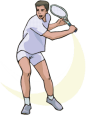 /    /   143 /    /   143 تاريخ تنفيذتاريخ تنفيذتاريخ تنفيذ1 ـ 21 ـ 21 ـ 2عدد الدروسعدد الدروسعدد الدروسعدد الدروسالأسبوعالأسبوعالأسبوعالرابعةالرابعةالوحدةالثاني الابتدائيالثاني الابتدائيالثاني الابتدائيالثاني الابتدائيالصفالصفالدحرجة الخلفية الدحرجة الخلفية الدحرجة الخلفية الدحرجة الخلفية الدحرجة الخلفية الدحرجة الخلفية المتطلبات السابقة للخبرةالمتطلبات السابقة للخبرةالمتطلبات السابقة للخبرةالمتطلبات السابقة للخبرةالمتطلبات السابقة للخبرةالمتطلبات السابقة للخبرةساحة مناسبةساحة مناسبةساحة مناسبةساحة مناسبةساحة مناسبةالمكانالمكانالمكانالوقوف على الكتفين.الوقوف على الكتفين.الوقوف على الكتفين.الوقوف على الكتفين.الوقوف على الكتفين.الوقوف على الكتفين.الوقوف على الكتفين.الخبرةالخبرةأسلوب التعليم المتبعأسلوب التعليم المتبعأسلوب التعليم المتبعأسلوب التعليم المتبعالأدواتالأدواتالأدواتالأدواتالأدواتالأدواتالأدواتالأدواتالهدفالهدفالهدفالهدفالهدفالهدفالهدفالهدفالهدفالهدفالهدفالهدفالمجالالمجالالمجالالمجالالمجالالواجب الحركيالواجب الحركيالواجب الحركيمراتبمراتبمراتبصافرهصافرهصافرهصافرهصافرهأن يقف الطلب على الكتفينأن يقف الطلب على الكتفينأن يقف الطلب على الكتفينأن يقف الطلب على الكتفينأن يقف الطلب على الكتفينأن يقف الطلب على الكتفينأن يقف الطلب على الكتفينأن يقف الطلب على الكتفينأن يقف الطلب على الكتفينأن يقف الطلب على الكتفينأن يقف الطلب على الكتفينأن يقف الطلب على الكتفيننفس حركينفس حركينفس حركينفس حركينفس حركيالواجب الحركيالواجب الحركيالواجب الحركيحائطحائطحائطنموذج توضيحي من الفليننموذج توضيحي من الفليننموذج توضيحي من الفليننموذج توضيحي من الفليننموذج توضيحي من الفلينأن يعي الطالب القوة اللازمة لنقل جسمه أو أجزاء منهأن يعي الطالب القوة اللازمة لنقل جسمه أو أجزاء منهأن يعي الطالب القوة اللازمة لنقل جسمه أو أجزاء منهأن يعي الطالب القوة اللازمة لنقل جسمه أو أجزاء منهأن يعي الطالب القوة اللازمة لنقل جسمه أو أجزاء منهأن يعي الطالب القوة اللازمة لنقل جسمه أو أجزاء منهأن يعي الطالب القوة اللازمة لنقل جسمه أو أجزاء منهأن يعي الطالب القوة اللازمة لنقل جسمه أو أجزاء منهأن يعي الطالب القوة اللازمة لنقل جسمه أو أجزاء منهأن يعي الطالب القوة اللازمة لنقل جسمه أو أجزاء منهأن يعي الطالب القوة اللازمة لنقل جسمه أو أجزاء منهأن يعي الطالب القوة اللازمة لنقل جسمه أو أجزاء منهمعرفيمعرفيمعرفيمعرفيمعرفيالواجب الحركيالواجب الحركيالواجب الحركيأن يستخدم الطالب الأدوات والأجهزة بعناية.أن يستخدم الطالب الأدوات والأجهزة بعناية.أن يستخدم الطالب الأدوات والأجهزة بعناية.أن يستخدم الطالب الأدوات والأجهزة بعناية.أن يستخدم الطالب الأدوات والأجهزة بعناية.أن يستخدم الطالب الأدوات والأجهزة بعناية.أن يستخدم الطالب الأدوات والأجهزة بعناية.أن يستخدم الطالب الأدوات والأجهزة بعناية.أن يستخدم الطالب الأدوات والأجهزة بعناية.أن يستخدم الطالب الأدوات والأجهزة بعناية.أن يستخدم الطالب الأدوات والأجهزة بعناية.أن يستخدم الطالب الأدوات والأجهزة بعناية.انفعاليانفعاليانفعاليانفعاليانفعاليما ينبغي ملاحظته أثناء أداء الخبرة التعليميةما ينبغي ملاحظته أثناء أداء الخبرة التعليميةما ينبغي ملاحظته أثناء أداء الخبرة التعليميةما ينبغي ملاحظته أثناء أداء الخبرة التعليميةما ينبغي ملاحظته أثناء أداء الخبرة التعليميةما ينبغي ملاحظته أثناء أداء الخبرة التعليميةما ينبغي ملاحظته أثناء أداء الخبرة التعليميةما ينبغي ملاحظته أثناء أداء الخبرة التعليميةما ينبغي ملاحظته أثناء أداء الخبرة التعليميةما ينبغي ملاحظته أثناء أداء الخبرة التعليميةما ينبغي ملاحظته أثناء أداء الخبرة التعليميةما ينبغي ملاحظته أثناء أداء الخبرة التعليميةما ينبغي ملاحظته أثناء أداء الخبرة التعليميةما ينبغي ملاحظته أثناء أداء الخبرة التعليميةما ينبغي ملاحظته أثناء أداء الخبرة التعليميةما ينبغي ملاحظته أثناء أداء الخبرة التعليميةما ينبغي ملاحظته أثناء أداء الخبرة التعليميةما ينبغي ملاحظته أثناء أداء الخبرة التعليميةما ينبغي ملاحظته أثناء أداء الخبرة التعليميةما ينبغي ملاحظته أثناء أداء الخبرة التعليميةما ينبغي ملاحظته أثناء أداء الخبرة التعليميةما ينبغي ملاحظته أثناء أداء الخبرة التعليميةما ينبغي ملاحظته أثناء أداء الخبرة التعليميةما ينبغي ملاحظته أثناء أداء الخبرة التعليميةما ينبغي ملاحظته أثناء أداء الخبرة التعليميةما ينبغي ملاحظته أثناء أداء الخبرة التعليميةما ينبغي ملاحظته أثناء أداء الخبرة التعليميةما ينبغي ملاحظته أثناء أداء الخبرة التعليميةما ينبغي ملاحظته أثناء أداء الخبرة التعليميةسند الجسم بالكفين في محاذاة الوسطسند الجسم بالكفين في محاذاة الوسطسند الجسم بالكفين في محاذاة الوسطسند الجسم بالكفين في محاذاة الوسطسند الجسم بالكفين في محاذاة الوسطسند الجسم بالكفين في محاذاة الوسطسند الجسم بالكفين في محاذاة الوسطسند الجسم بالكفين في محاذاة الوسطسند الجسم بالكفين في محاذاة الوسطسند الجسم بالكفين في محاذاة الوسطسند الجسم بالكفين في محاذاة الوسطسند الجسم بالكفين في محاذاة الوسطسند الجسم بالكفين في محاذاة الوسط22الوقوف والاستناد يكون على الكتفينالوقوف والاستناد يكون على الكتفينالوقوف والاستناد يكون على الكتفينالوقوف والاستناد يكون على الكتفينالوقوف والاستناد يكون على الكتفينالوقوف والاستناد يكون على الكتفينالوقوف والاستناد يكون على الكتفينالوقوف والاستناد يكون على الكتفينالوقوف والاستناد يكون على الكتفينالوقوف والاستناد يكون على الكتفينالوقوف والاستناد يكون على الكتفينالوقوف والاستناد يكون على الكتفينالوقوف والاستناد يكون على الكتفين1الجسم ممتد والرجلان والقدمان في وضع رأسي فوق قاعدة الارتكازالجسم ممتد والرجلان والقدمان في وضع رأسي فوق قاعدة الارتكازالجسم ممتد والرجلان والقدمان في وضع رأسي فوق قاعدة الارتكازالجسم ممتد والرجلان والقدمان في وضع رأسي فوق قاعدة الارتكازالجسم ممتد والرجلان والقدمان في وضع رأسي فوق قاعدة الارتكازالجسم ممتد والرجلان والقدمان في وضع رأسي فوق قاعدة الارتكازالجسم ممتد والرجلان والقدمان في وضع رأسي فوق قاعدة الارتكازالجسم ممتد والرجلان والقدمان في وضع رأسي فوق قاعدة الارتكازالجسم ممتد والرجلان والقدمان في وضع رأسي فوق قاعدة الارتكازالجسم ممتد والرجلان والقدمان في وضع رأسي فوق قاعدة الارتكازالجسم ممتد والرجلان والقدمان في وضع رأسي فوق قاعدة الارتكازالجسم ممتد والرجلان والقدمان في وضع رأسي فوق قاعدة الارتكازالجسم ممتد والرجلان والقدمان في وضع رأسي فوق قاعدة الارتكاز44العضدين مرتكزين على الأرض والمسافة بينهما باتساع الكتفينالعضدين مرتكزين على الأرض والمسافة بينهما باتساع الكتفينالعضدين مرتكزين على الأرض والمسافة بينهما باتساع الكتفينالعضدين مرتكزين على الأرض والمسافة بينهما باتساع الكتفينالعضدين مرتكزين على الأرض والمسافة بينهما باتساع الكتفينالعضدين مرتكزين على الأرض والمسافة بينهما باتساع الكتفينالعضدين مرتكزين على الأرض والمسافة بينهما باتساع الكتفينالعضدين مرتكزين على الأرض والمسافة بينهما باتساع الكتفينالعضدين مرتكزين على الأرض والمسافة بينهما باتساع الكتفينالعضدين مرتكزين على الأرض والمسافة بينهما باتساع الكتفينالعضدين مرتكزين على الأرض والمسافة بينهما باتساع الكتفينالعضدين مرتكزين على الأرض والمسافة بينهما باتساع الكتفينالعضدين مرتكزين على الأرض والمسافة بينهما باتساع الكتفين366الرأس قريبة من الصدر بقدر الإمكانالرأس قريبة من الصدر بقدر الإمكانالرأس قريبة من الصدر بقدر الإمكانالرأس قريبة من الصدر بقدر الإمكانالرأس قريبة من الصدر بقدر الإمكانالرأس قريبة من الصدر بقدر الإمكانالرأس قريبة من الصدر بقدر الإمكانالرأس قريبة من الصدر بقدر الإمكانالرأس قريبة من الصدر بقدر الإمكانالرأس قريبة من الصدر بقدر الإمكانالرأس قريبة من الصدر بقدر الإمكانالرأس قريبة من الصدر بقدر الإمكانالرأس قريبة من الصدر بقدر الإمكان5شكل توضيحي للمهارةشكل توضيحي للمهارةشكل توضيحي للمهارةشكل توضيحي للمهارةشكل توضيحي للمهارةشكل توضيحي للمهارةإجراءات التنفيذإجراءات التنفيذإجراءات التنفيذإجراءات التنفيذإجراءات التنفيذإجراءات التنفيذإجراءات التنفيذإجراءات التنفيذإجراءات التنفيذإجراءات التنفيذإجراءات التنفيذإجراءات التنفيذإجراءات التنفيذإجراءات التنفيذإجراءات التنفيذإجراءات التنفيذإجراءات التنفيذإجراءات التنفيذإجراءات التنفيذإجراءات التنفيذإجراءات التنفيذإجراءات التنفيذإجراءات التنفيذ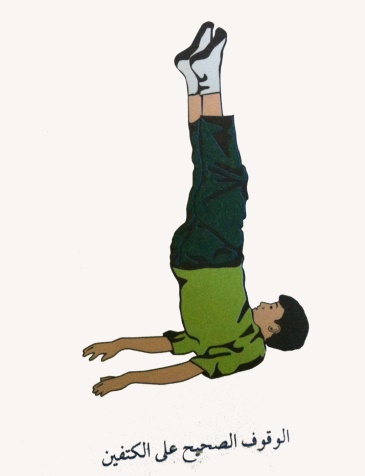 (وقوف) الجري الحر في الملعب ، وعند سماع الصافره التبديل إلي المشي(جلوس طويل- فتحا) ثني الجذع أماما أسفل لمسك مشطي القدمين .(رقود) رفع الرجلين عاليا مع ميل الجذع للأمام للمس الركبتين .(وقوف- ثبات الوسط) تبادل ثني الجذع علي الجانبين .ـ التأكد من توفر المتطلب السابقة لهذه الخبرة مع توجيه بعض الأسئلة عن مواصفات الأداء الصحيح والتأكد من تطبيق الطلاب لها  ـ أداء نموذج للخبرة من قبل المعلم أو أحد الطلاب المتميزين ـ البدء بتطبيقها بشكل فردي من قبل الطلاب تحت إشراف المعلم  ـ يقوم المعلم بمتابعة أداء الطلاب  ، وتسجيل رأيه إجمالا في أداءهم ، وتقديم التغذية الراجعة المباشرة لهم  ـ يتم تعليم الخبرة من خلال التدرج بتنفيذ الأنشطة التعليمية التالية : ـ     - شرح مبسط لمهارة الوقوف علي الكتفين .                   - أداء نموذج حركي للمهارة يوضح فيه مايلي :-- من وضع الجلوس الطويل الدحرجة الخلفية للارتكاز علي منطقة الكتفين الخلفي وسند الكفين لجانبي الجذع .- مد الركبتين عاليا مع الاحتفاظ باستقامتهم والرأس علي الصدر .ممارسة فردية لمهارة الوقوف على الكتفين من قبل الطالب لاستكشاف قدراته.تطبيقات موجهة لمهارة الوقوف على الكتفين في مواجهة الحائط وبالتعاون مع زميل في السند. -. وقوف الجري الخفيف  حول الملعب  ــ  الاغتسال بعد أداء الحصة مباشرة      - الانصراف إل الفصل بشكل منظم .(وقوف) الجري الحر في الملعب ، وعند سماع الصافره التبديل إلي المشي(جلوس طويل- فتحا) ثني الجذع أماما أسفل لمسك مشطي القدمين .(رقود) رفع الرجلين عاليا مع ميل الجذع للأمام للمس الركبتين .(وقوف- ثبات الوسط) تبادل ثني الجذع علي الجانبين .ـ التأكد من توفر المتطلب السابقة لهذه الخبرة مع توجيه بعض الأسئلة عن مواصفات الأداء الصحيح والتأكد من تطبيق الطلاب لها  ـ أداء نموذج للخبرة من قبل المعلم أو أحد الطلاب المتميزين ـ البدء بتطبيقها بشكل فردي من قبل الطلاب تحت إشراف المعلم  ـ يقوم المعلم بمتابعة أداء الطلاب  ، وتسجيل رأيه إجمالا في أداءهم ، وتقديم التغذية الراجعة المباشرة لهم  ـ يتم تعليم الخبرة من خلال التدرج بتنفيذ الأنشطة التعليمية التالية : ـ     - شرح مبسط لمهارة الوقوف علي الكتفين .                   - أداء نموذج حركي للمهارة يوضح فيه مايلي :-- من وضع الجلوس الطويل الدحرجة الخلفية للارتكاز علي منطقة الكتفين الخلفي وسند الكفين لجانبي الجذع .- مد الركبتين عاليا مع الاحتفاظ باستقامتهم والرأس علي الصدر .ممارسة فردية لمهارة الوقوف على الكتفين من قبل الطالب لاستكشاف قدراته.تطبيقات موجهة لمهارة الوقوف على الكتفين في مواجهة الحائط وبالتعاون مع زميل في السند. -. وقوف الجري الخفيف  حول الملعب  ــ  الاغتسال بعد أداء الحصة مباشرة      - الانصراف إل الفصل بشكل منظم .(وقوف) الجري الحر في الملعب ، وعند سماع الصافره التبديل إلي المشي(جلوس طويل- فتحا) ثني الجذع أماما أسفل لمسك مشطي القدمين .(رقود) رفع الرجلين عاليا مع ميل الجذع للأمام للمس الركبتين .(وقوف- ثبات الوسط) تبادل ثني الجذع علي الجانبين .ـ التأكد من توفر المتطلب السابقة لهذه الخبرة مع توجيه بعض الأسئلة عن مواصفات الأداء الصحيح والتأكد من تطبيق الطلاب لها  ـ أداء نموذج للخبرة من قبل المعلم أو أحد الطلاب المتميزين ـ البدء بتطبيقها بشكل فردي من قبل الطلاب تحت إشراف المعلم  ـ يقوم المعلم بمتابعة أداء الطلاب  ، وتسجيل رأيه إجمالا في أداءهم ، وتقديم التغذية الراجعة المباشرة لهم  ـ يتم تعليم الخبرة من خلال التدرج بتنفيذ الأنشطة التعليمية التالية : ـ     - شرح مبسط لمهارة الوقوف علي الكتفين .                   - أداء نموذج حركي للمهارة يوضح فيه مايلي :-- من وضع الجلوس الطويل الدحرجة الخلفية للارتكاز علي منطقة الكتفين الخلفي وسند الكفين لجانبي الجذع .- مد الركبتين عاليا مع الاحتفاظ باستقامتهم والرأس علي الصدر .ممارسة فردية لمهارة الوقوف على الكتفين من قبل الطالب لاستكشاف قدراته.تطبيقات موجهة لمهارة الوقوف على الكتفين في مواجهة الحائط وبالتعاون مع زميل في السند. -. وقوف الجري الخفيف  حول الملعب  ــ  الاغتسال بعد أداء الحصة مباشرة      - الانصراف إل الفصل بشكل منظم .(وقوف) الجري الحر في الملعب ، وعند سماع الصافره التبديل إلي المشي(جلوس طويل- فتحا) ثني الجذع أماما أسفل لمسك مشطي القدمين .(رقود) رفع الرجلين عاليا مع ميل الجذع للأمام للمس الركبتين .(وقوف- ثبات الوسط) تبادل ثني الجذع علي الجانبين .ـ التأكد من توفر المتطلب السابقة لهذه الخبرة مع توجيه بعض الأسئلة عن مواصفات الأداء الصحيح والتأكد من تطبيق الطلاب لها  ـ أداء نموذج للخبرة من قبل المعلم أو أحد الطلاب المتميزين ـ البدء بتطبيقها بشكل فردي من قبل الطلاب تحت إشراف المعلم  ـ يقوم المعلم بمتابعة أداء الطلاب  ، وتسجيل رأيه إجمالا في أداءهم ، وتقديم التغذية الراجعة المباشرة لهم  ـ يتم تعليم الخبرة من خلال التدرج بتنفيذ الأنشطة التعليمية التالية : ـ     - شرح مبسط لمهارة الوقوف علي الكتفين .                   - أداء نموذج حركي للمهارة يوضح فيه مايلي :-- من وضع الجلوس الطويل الدحرجة الخلفية للارتكاز علي منطقة الكتفين الخلفي وسند الكفين لجانبي الجذع .- مد الركبتين عاليا مع الاحتفاظ باستقامتهم والرأس علي الصدر .ممارسة فردية لمهارة الوقوف على الكتفين من قبل الطالب لاستكشاف قدراته.تطبيقات موجهة لمهارة الوقوف على الكتفين في مواجهة الحائط وبالتعاون مع زميل في السند. -. وقوف الجري الخفيف  حول الملعب  ــ  الاغتسال بعد أداء الحصة مباشرة      - الانصراف إل الفصل بشكل منظم .(وقوف) الجري الحر في الملعب ، وعند سماع الصافره التبديل إلي المشي(جلوس طويل- فتحا) ثني الجذع أماما أسفل لمسك مشطي القدمين .(رقود) رفع الرجلين عاليا مع ميل الجذع للأمام للمس الركبتين .(وقوف- ثبات الوسط) تبادل ثني الجذع علي الجانبين .ـ التأكد من توفر المتطلب السابقة لهذه الخبرة مع توجيه بعض الأسئلة عن مواصفات الأداء الصحيح والتأكد من تطبيق الطلاب لها  ـ أداء نموذج للخبرة من قبل المعلم أو أحد الطلاب المتميزين ـ البدء بتطبيقها بشكل فردي من قبل الطلاب تحت إشراف المعلم  ـ يقوم المعلم بمتابعة أداء الطلاب  ، وتسجيل رأيه إجمالا في أداءهم ، وتقديم التغذية الراجعة المباشرة لهم  ـ يتم تعليم الخبرة من خلال التدرج بتنفيذ الأنشطة التعليمية التالية : ـ     - شرح مبسط لمهارة الوقوف علي الكتفين .                   - أداء نموذج حركي للمهارة يوضح فيه مايلي :-- من وضع الجلوس الطويل الدحرجة الخلفية للارتكاز علي منطقة الكتفين الخلفي وسند الكفين لجانبي الجذع .- مد الركبتين عاليا مع الاحتفاظ باستقامتهم والرأس علي الصدر .ممارسة فردية لمهارة الوقوف على الكتفين من قبل الطالب لاستكشاف قدراته.تطبيقات موجهة لمهارة الوقوف على الكتفين في مواجهة الحائط وبالتعاون مع زميل في السند. -. وقوف الجري الخفيف  حول الملعب  ــ  الاغتسال بعد أداء الحصة مباشرة      - الانصراف إل الفصل بشكل منظم .(وقوف) الجري الحر في الملعب ، وعند سماع الصافره التبديل إلي المشي(جلوس طويل- فتحا) ثني الجذع أماما أسفل لمسك مشطي القدمين .(رقود) رفع الرجلين عاليا مع ميل الجذع للأمام للمس الركبتين .(وقوف- ثبات الوسط) تبادل ثني الجذع علي الجانبين .ـ التأكد من توفر المتطلب السابقة لهذه الخبرة مع توجيه بعض الأسئلة عن مواصفات الأداء الصحيح والتأكد من تطبيق الطلاب لها  ـ أداء نموذج للخبرة من قبل المعلم أو أحد الطلاب المتميزين ـ البدء بتطبيقها بشكل فردي من قبل الطلاب تحت إشراف المعلم  ـ يقوم المعلم بمتابعة أداء الطلاب  ، وتسجيل رأيه إجمالا في أداءهم ، وتقديم التغذية الراجعة المباشرة لهم  ـ يتم تعليم الخبرة من خلال التدرج بتنفيذ الأنشطة التعليمية التالية : ـ     - شرح مبسط لمهارة الوقوف علي الكتفين .                   - أداء نموذج حركي للمهارة يوضح فيه مايلي :-- من وضع الجلوس الطويل الدحرجة الخلفية للارتكاز علي منطقة الكتفين الخلفي وسند الكفين لجانبي الجذع .- مد الركبتين عاليا مع الاحتفاظ باستقامتهم والرأس علي الصدر .ممارسة فردية لمهارة الوقوف على الكتفين من قبل الطالب لاستكشاف قدراته.تطبيقات موجهة لمهارة الوقوف على الكتفين في مواجهة الحائط وبالتعاون مع زميل في السند. -. وقوف الجري الخفيف  حول الملعب  ــ  الاغتسال بعد أداء الحصة مباشرة      - الانصراف إل الفصل بشكل منظم .(وقوف) الجري الحر في الملعب ، وعند سماع الصافره التبديل إلي المشي(جلوس طويل- فتحا) ثني الجذع أماما أسفل لمسك مشطي القدمين .(رقود) رفع الرجلين عاليا مع ميل الجذع للأمام للمس الركبتين .(وقوف- ثبات الوسط) تبادل ثني الجذع علي الجانبين .ـ التأكد من توفر المتطلب السابقة لهذه الخبرة مع توجيه بعض الأسئلة عن مواصفات الأداء الصحيح والتأكد من تطبيق الطلاب لها  ـ أداء نموذج للخبرة من قبل المعلم أو أحد الطلاب المتميزين ـ البدء بتطبيقها بشكل فردي من قبل الطلاب تحت إشراف المعلم  ـ يقوم المعلم بمتابعة أداء الطلاب  ، وتسجيل رأيه إجمالا في أداءهم ، وتقديم التغذية الراجعة المباشرة لهم  ـ يتم تعليم الخبرة من خلال التدرج بتنفيذ الأنشطة التعليمية التالية : ـ     - شرح مبسط لمهارة الوقوف علي الكتفين .                   - أداء نموذج حركي للمهارة يوضح فيه مايلي :-- من وضع الجلوس الطويل الدحرجة الخلفية للارتكاز علي منطقة الكتفين الخلفي وسند الكفين لجانبي الجذع .- مد الركبتين عاليا مع الاحتفاظ باستقامتهم والرأس علي الصدر .ممارسة فردية لمهارة الوقوف على الكتفين من قبل الطالب لاستكشاف قدراته.تطبيقات موجهة لمهارة الوقوف على الكتفين في مواجهة الحائط وبالتعاون مع زميل في السند. -. وقوف الجري الخفيف  حول الملعب  ــ  الاغتسال بعد أداء الحصة مباشرة      - الانصراف إل الفصل بشكل منظم .(وقوف) الجري الحر في الملعب ، وعند سماع الصافره التبديل إلي المشي(جلوس طويل- فتحا) ثني الجذع أماما أسفل لمسك مشطي القدمين .(رقود) رفع الرجلين عاليا مع ميل الجذع للأمام للمس الركبتين .(وقوف- ثبات الوسط) تبادل ثني الجذع علي الجانبين .ـ التأكد من توفر المتطلب السابقة لهذه الخبرة مع توجيه بعض الأسئلة عن مواصفات الأداء الصحيح والتأكد من تطبيق الطلاب لها  ـ أداء نموذج للخبرة من قبل المعلم أو أحد الطلاب المتميزين ـ البدء بتطبيقها بشكل فردي من قبل الطلاب تحت إشراف المعلم  ـ يقوم المعلم بمتابعة أداء الطلاب  ، وتسجيل رأيه إجمالا في أداءهم ، وتقديم التغذية الراجعة المباشرة لهم  ـ يتم تعليم الخبرة من خلال التدرج بتنفيذ الأنشطة التعليمية التالية : ـ     - شرح مبسط لمهارة الوقوف علي الكتفين .                   - أداء نموذج حركي للمهارة يوضح فيه مايلي :-- من وضع الجلوس الطويل الدحرجة الخلفية للارتكاز علي منطقة الكتفين الخلفي وسند الكفين لجانبي الجذع .- مد الركبتين عاليا مع الاحتفاظ باستقامتهم والرأس علي الصدر .ممارسة فردية لمهارة الوقوف على الكتفين من قبل الطالب لاستكشاف قدراته.تطبيقات موجهة لمهارة الوقوف على الكتفين في مواجهة الحائط وبالتعاون مع زميل في السند. -. وقوف الجري الخفيف  حول الملعب  ــ  الاغتسال بعد أداء الحصة مباشرة      - الانصراف إل الفصل بشكل منظم .(وقوف) الجري الحر في الملعب ، وعند سماع الصافره التبديل إلي المشي(جلوس طويل- فتحا) ثني الجذع أماما أسفل لمسك مشطي القدمين .(رقود) رفع الرجلين عاليا مع ميل الجذع للأمام للمس الركبتين .(وقوف- ثبات الوسط) تبادل ثني الجذع علي الجانبين .ـ التأكد من توفر المتطلب السابقة لهذه الخبرة مع توجيه بعض الأسئلة عن مواصفات الأداء الصحيح والتأكد من تطبيق الطلاب لها  ـ أداء نموذج للخبرة من قبل المعلم أو أحد الطلاب المتميزين ـ البدء بتطبيقها بشكل فردي من قبل الطلاب تحت إشراف المعلم  ـ يقوم المعلم بمتابعة أداء الطلاب  ، وتسجيل رأيه إجمالا في أداءهم ، وتقديم التغذية الراجعة المباشرة لهم  ـ يتم تعليم الخبرة من خلال التدرج بتنفيذ الأنشطة التعليمية التالية : ـ     - شرح مبسط لمهارة الوقوف علي الكتفين .                   - أداء نموذج حركي للمهارة يوضح فيه مايلي :-- من وضع الجلوس الطويل الدحرجة الخلفية للارتكاز علي منطقة الكتفين الخلفي وسند الكفين لجانبي الجذع .- مد الركبتين عاليا مع الاحتفاظ باستقامتهم والرأس علي الصدر .ممارسة فردية لمهارة الوقوف على الكتفين من قبل الطالب لاستكشاف قدراته.تطبيقات موجهة لمهارة الوقوف على الكتفين في مواجهة الحائط وبالتعاون مع زميل في السند. -. وقوف الجري الخفيف  حول الملعب  ــ  الاغتسال بعد أداء الحصة مباشرة      - الانصراف إل الفصل بشكل منظم .(وقوف) الجري الحر في الملعب ، وعند سماع الصافره التبديل إلي المشي(جلوس طويل- فتحا) ثني الجذع أماما أسفل لمسك مشطي القدمين .(رقود) رفع الرجلين عاليا مع ميل الجذع للأمام للمس الركبتين .(وقوف- ثبات الوسط) تبادل ثني الجذع علي الجانبين .ـ التأكد من توفر المتطلب السابقة لهذه الخبرة مع توجيه بعض الأسئلة عن مواصفات الأداء الصحيح والتأكد من تطبيق الطلاب لها  ـ أداء نموذج للخبرة من قبل المعلم أو أحد الطلاب المتميزين ـ البدء بتطبيقها بشكل فردي من قبل الطلاب تحت إشراف المعلم  ـ يقوم المعلم بمتابعة أداء الطلاب  ، وتسجيل رأيه إجمالا في أداءهم ، وتقديم التغذية الراجعة المباشرة لهم  ـ يتم تعليم الخبرة من خلال التدرج بتنفيذ الأنشطة التعليمية التالية : ـ     - شرح مبسط لمهارة الوقوف علي الكتفين .                   - أداء نموذج حركي للمهارة يوضح فيه مايلي :-- من وضع الجلوس الطويل الدحرجة الخلفية للارتكاز علي منطقة الكتفين الخلفي وسند الكفين لجانبي الجذع .- مد الركبتين عاليا مع الاحتفاظ باستقامتهم والرأس علي الصدر .ممارسة فردية لمهارة الوقوف على الكتفين من قبل الطالب لاستكشاف قدراته.تطبيقات موجهة لمهارة الوقوف على الكتفين في مواجهة الحائط وبالتعاون مع زميل في السند. -. وقوف الجري الخفيف  حول الملعب  ــ  الاغتسال بعد أداء الحصة مباشرة      - الانصراف إل الفصل بشكل منظم .(وقوف) الجري الحر في الملعب ، وعند سماع الصافره التبديل إلي المشي(جلوس طويل- فتحا) ثني الجذع أماما أسفل لمسك مشطي القدمين .(رقود) رفع الرجلين عاليا مع ميل الجذع للأمام للمس الركبتين .(وقوف- ثبات الوسط) تبادل ثني الجذع علي الجانبين .ـ التأكد من توفر المتطلب السابقة لهذه الخبرة مع توجيه بعض الأسئلة عن مواصفات الأداء الصحيح والتأكد من تطبيق الطلاب لها  ـ أداء نموذج للخبرة من قبل المعلم أو أحد الطلاب المتميزين ـ البدء بتطبيقها بشكل فردي من قبل الطلاب تحت إشراف المعلم  ـ يقوم المعلم بمتابعة أداء الطلاب  ، وتسجيل رأيه إجمالا في أداءهم ، وتقديم التغذية الراجعة المباشرة لهم  ـ يتم تعليم الخبرة من خلال التدرج بتنفيذ الأنشطة التعليمية التالية : ـ     - شرح مبسط لمهارة الوقوف علي الكتفين .                   - أداء نموذج حركي للمهارة يوضح فيه مايلي :-- من وضع الجلوس الطويل الدحرجة الخلفية للارتكاز علي منطقة الكتفين الخلفي وسند الكفين لجانبي الجذع .- مد الركبتين عاليا مع الاحتفاظ باستقامتهم والرأس علي الصدر .ممارسة فردية لمهارة الوقوف على الكتفين من قبل الطالب لاستكشاف قدراته.تطبيقات موجهة لمهارة الوقوف على الكتفين في مواجهة الحائط وبالتعاون مع زميل في السند. -. وقوف الجري الخفيف  حول الملعب  ــ  الاغتسال بعد أداء الحصة مباشرة      - الانصراف إل الفصل بشكل منظم .(وقوف) الجري الحر في الملعب ، وعند سماع الصافره التبديل إلي المشي(جلوس طويل- فتحا) ثني الجذع أماما أسفل لمسك مشطي القدمين .(رقود) رفع الرجلين عاليا مع ميل الجذع للأمام للمس الركبتين .(وقوف- ثبات الوسط) تبادل ثني الجذع علي الجانبين .ـ التأكد من توفر المتطلب السابقة لهذه الخبرة مع توجيه بعض الأسئلة عن مواصفات الأداء الصحيح والتأكد من تطبيق الطلاب لها  ـ أداء نموذج للخبرة من قبل المعلم أو أحد الطلاب المتميزين ـ البدء بتطبيقها بشكل فردي من قبل الطلاب تحت إشراف المعلم  ـ يقوم المعلم بمتابعة أداء الطلاب  ، وتسجيل رأيه إجمالا في أداءهم ، وتقديم التغذية الراجعة المباشرة لهم  ـ يتم تعليم الخبرة من خلال التدرج بتنفيذ الأنشطة التعليمية التالية : ـ     - شرح مبسط لمهارة الوقوف علي الكتفين .                   - أداء نموذج حركي للمهارة يوضح فيه مايلي :-- من وضع الجلوس الطويل الدحرجة الخلفية للارتكاز علي منطقة الكتفين الخلفي وسند الكفين لجانبي الجذع .- مد الركبتين عاليا مع الاحتفاظ باستقامتهم والرأس علي الصدر .ممارسة فردية لمهارة الوقوف على الكتفين من قبل الطالب لاستكشاف قدراته.تطبيقات موجهة لمهارة الوقوف على الكتفين في مواجهة الحائط وبالتعاون مع زميل في السند. -. وقوف الجري الخفيف  حول الملعب  ــ  الاغتسال بعد أداء الحصة مباشرة      - الانصراف إل الفصل بشكل منظم .(وقوف) الجري الحر في الملعب ، وعند سماع الصافره التبديل إلي المشي(جلوس طويل- فتحا) ثني الجذع أماما أسفل لمسك مشطي القدمين .(رقود) رفع الرجلين عاليا مع ميل الجذع للأمام للمس الركبتين .(وقوف- ثبات الوسط) تبادل ثني الجذع علي الجانبين .ـ التأكد من توفر المتطلب السابقة لهذه الخبرة مع توجيه بعض الأسئلة عن مواصفات الأداء الصحيح والتأكد من تطبيق الطلاب لها  ـ أداء نموذج للخبرة من قبل المعلم أو أحد الطلاب المتميزين ـ البدء بتطبيقها بشكل فردي من قبل الطلاب تحت إشراف المعلم  ـ يقوم المعلم بمتابعة أداء الطلاب  ، وتسجيل رأيه إجمالا في أداءهم ، وتقديم التغذية الراجعة المباشرة لهم  ـ يتم تعليم الخبرة من خلال التدرج بتنفيذ الأنشطة التعليمية التالية : ـ     - شرح مبسط لمهارة الوقوف علي الكتفين .                   - أداء نموذج حركي للمهارة يوضح فيه مايلي :-- من وضع الجلوس الطويل الدحرجة الخلفية للارتكاز علي منطقة الكتفين الخلفي وسند الكفين لجانبي الجذع .- مد الركبتين عاليا مع الاحتفاظ باستقامتهم والرأس علي الصدر .ممارسة فردية لمهارة الوقوف على الكتفين من قبل الطالب لاستكشاف قدراته.تطبيقات موجهة لمهارة الوقوف على الكتفين في مواجهة الحائط وبالتعاون مع زميل في السند. -. وقوف الجري الخفيف  حول الملعب  ــ  الاغتسال بعد أداء الحصة مباشرة      - الانصراف إل الفصل بشكل منظم .(وقوف) الجري الحر في الملعب ، وعند سماع الصافره التبديل إلي المشي(جلوس طويل- فتحا) ثني الجذع أماما أسفل لمسك مشطي القدمين .(رقود) رفع الرجلين عاليا مع ميل الجذع للأمام للمس الركبتين .(وقوف- ثبات الوسط) تبادل ثني الجذع علي الجانبين .ـ التأكد من توفر المتطلب السابقة لهذه الخبرة مع توجيه بعض الأسئلة عن مواصفات الأداء الصحيح والتأكد من تطبيق الطلاب لها  ـ أداء نموذج للخبرة من قبل المعلم أو أحد الطلاب المتميزين ـ البدء بتطبيقها بشكل فردي من قبل الطلاب تحت إشراف المعلم  ـ يقوم المعلم بمتابعة أداء الطلاب  ، وتسجيل رأيه إجمالا في أداءهم ، وتقديم التغذية الراجعة المباشرة لهم  ـ يتم تعليم الخبرة من خلال التدرج بتنفيذ الأنشطة التعليمية التالية : ـ     - شرح مبسط لمهارة الوقوف علي الكتفين .                   - أداء نموذج حركي للمهارة يوضح فيه مايلي :-- من وضع الجلوس الطويل الدحرجة الخلفية للارتكاز علي منطقة الكتفين الخلفي وسند الكفين لجانبي الجذع .- مد الركبتين عاليا مع الاحتفاظ باستقامتهم والرأس علي الصدر .ممارسة فردية لمهارة الوقوف على الكتفين من قبل الطالب لاستكشاف قدراته.تطبيقات موجهة لمهارة الوقوف على الكتفين في مواجهة الحائط وبالتعاون مع زميل في السند. -. وقوف الجري الخفيف  حول الملعب  ــ  الاغتسال بعد أداء الحصة مباشرة      - الانصراف إل الفصل بشكل منظم .(وقوف) الجري الحر في الملعب ، وعند سماع الصافره التبديل إلي المشي(جلوس طويل- فتحا) ثني الجذع أماما أسفل لمسك مشطي القدمين .(رقود) رفع الرجلين عاليا مع ميل الجذع للأمام للمس الركبتين .(وقوف- ثبات الوسط) تبادل ثني الجذع علي الجانبين .ـ التأكد من توفر المتطلب السابقة لهذه الخبرة مع توجيه بعض الأسئلة عن مواصفات الأداء الصحيح والتأكد من تطبيق الطلاب لها  ـ أداء نموذج للخبرة من قبل المعلم أو أحد الطلاب المتميزين ـ البدء بتطبيقها بشكل فردي من قبل الطلاب تحت إشراف المعلم  ـ يقوم المعلم بمتابعة أداء الطلاب  ، وتسجيل رأيه إجمالا في أداءهم ، وتقديم التغذية الراجعة المباشرة لهم  ـ يتم تعليم الخبرة من خلال التدرج بتنفيذ الأنشطة التعليمية التالية : ـ     - شرح مبسط لمهارة الوقوف علي الكتفين .                   - أداء نموذج حركي للمهارة يوضح فيه مايلي :-- من وضع الجلوس الطويل الدحرجة الخلفية للارتكاز علي منطقة الكتفين الخلفي وسند الكفين لجانبي الجذع .- مد الركبتين عاليا مع الاحتفاظ باستقامتهم والرأس علي الصدر .ممارسة فردية لمهارة الوقوف على الكتفين من قبل الطالب لاستكشاف قدراته.تطبيقات موجهة لمهارة الوقوف على الكتفين في مواجهة الحائط وبالتعاون مع زميل في السند. -. وقوف الجري الخفيف  حول الملعب  ــ  الاغتسال بعد أداء الحصة مباشرة      - الانصراف إل الفصل بشكل منظم .(وقوف) الجري الحر في الملعب ، وعند سماع الصافره التبديل إلي المشي(جلوس طويل- فتحا) ثني الجذع أماما أسفل لمسك مشطي القدمين .(رقود) رفع الرجلين عاليا مع ميل الجذع للأمام للمس الركبتين .(وقوف- ثبات الوسط) تبادل ثني الجذع علي الجانبين .ـ التأكد من توفر المتطلب السابقة لهذه الخبرة مع توجيه بعض الأسئلة عن مواصفات الأداء الصحيح والتأكد من تطبيق الطلاب لها  ـ أداء نموذج للخبرة من قبل المعلم أو أحد الطلاب المتميزين ـ البدء بتطبيقها بشكل فردي من قبل الطلاب تحت إشراف المعلم  ـ يقوم المعلم بمتابعة أداء الطلاب  ، وتسجيل رأيه إجمالا في أداءهم ، وتقديم التغذية الراجعة المباشرة لهم  ـ يتم تعليم الخبرة من خلال التدرج بتنفيذ الأنشطة التعليمية التالية : ـ     - شرح مبسط لمهارة الوقوف علي الكتفين .                   - أداء نموذج حركي للمهارة يوضح فيه مايلي :-- من وضع الجلوس الطويل الدحرجة الخلفية للارتكاز علي منطقة الكتفين الخلفي وسند الكفين لجانبي الجذع .- مد الركبتين عاليا مع الاحتفاظ باستقامتهم والرأس علي الصدر .ممارسة فردية لمهارة الوقوف على الكتفين من قبل الطالب لاستكشاف قدراته.تطبيقات موجهة لمهارة الوقوف على الكتفين في مواجهة الحائط وبالتعاون مع زميل في السند. -. وقوف الجري الخفيف  حول الملعب  ــ  الاغتسال بعد أداء الحصة مباشرة      - الانصراف إل الفصل بشكل منظم .(وقوف) الجري الحر في الملعب ، وعند سماع الصافره التبديل إلي المشي(جلوس طويل- فتحا) ثني الجذع أماما أسفل لمسك مشطي القدمين .(رقود) رفع الرجلين عاليا مع ميل الجذع للأمام للمس الركبتين .(وقوف- ثبات الوسط) تبادل ثني الجذع علي الجانبين .ـ التأكد من توفر المتطلب السابقة لهذه الخبرة مع توجيه بعض الأسئلة عن مواصفات الأداء الصحيح والتأكد من تطبيق الطلاب لها  ـ أداء نموذج للخبرة من قبل المعلم أو أحد الطلاب المتميزين ـ البدء بتطبيقها بشكل فردي من قبل الطلاب تحت إشراف المعلم  ـ يقوم المعلم بمتابعة أداء الطلاب  ، وتسجيل رأيه إجمالا في أداءهم ، وتقديم التغذية الراجعة المباشرة لهم  ـ يتم تعليم الخبرة من خلال التدرج بتنفيذ الأنشطة التعليمية التالية : ـ     - شرح مبسط لمهارة الوقوف علي الكتفين .                   - أداء نموذج حركي للمهارة يوضح فيه مايلي :-- من وضع الجلوس الطويل الدحرجة الخلفية للارتكاز علي منطقة الكتفين الخلفي وسند الكفين لجانبي الجذع .- مد الركبتين عاليا مع الاحتفاظ باستقامتهم والرأس علي الصدر .ممارسة فردية لمهارة الوقوف على الكتفين من قبل الطالب لاستكشاف قدراته.تطبيقات موجهة لمهارة الوقوف على الكتفين في مواجهة الحائط وبالتعاون مع زميل في السند. -. وقوف الجري الخفيف  حول الملعب  ــ  الاغتسال بعد أداء الحصة مباشرة      - الانصراف إل الفصل بشكل منظم .(وقوف) الجري الحر في الملعب ، وعند سماع الصافره التبديل إلي المشي(جلوس طويل- فتحا) ثني الجذع أماما أسفل لمسك مشطي القدمين .(رقود) رفع الرجلين عاليا مع ميل الجذع للأمام للمس الركبتين .(وقوف- ثبات الوسط) تبادل ثني الجذع علي الجانبين .ـ التأكد من توفر المتطلب السابقة لهذه الخبرة مع توجيه بعض الأسئلة عن مواصفات الأداء الصحيح والتأكد من تطبيق الطلاب لها  ـ أداء نموذج للخبرة من قبل المعلم أو أحد الطلاب المتميزين ـ البدء بتطبيقها بشكل فردي من قبل الطلاب تحت إشراف المعلم  ـ يقوم المعلم بمتابعة أداء الطلاب  ، وتسجيل رأيه إجمالا في أداءهم ، وتقديم التغذية الراجعة المباشرة لهم  ـ يتم تعليم الخبرة من خلال التدرج بتنفيذ الأنشطة التعليمية التالية : ـ     - شرح مبسط لمهارة الوقوف علي الكتفين .                   - أداء نموذج حركي للمهارة يوضح فيه مايلي :-- من وضع الجلوس الطويل الدحرجة الخلفية للارتكاز علي منطقة الكتفين الخلفي وسند الكفين لجانبي الجذع .- مد الركبتين عاليا مع الاحتفاظ باستقامتهم والرأس علي الصدر .ممارسة فردية لمهارة الوقوف على الكتفين من قبل الطالب لاستكشاف قدراته.تطبيقات موجهة لمهارة الوقوف على الكتفين في مواجهة الحائط وبالتعاون مع زميل في السند. -. وقوف الجري الخفيف  حول الملعب  ــ  الاغتسال بعد أداء الحصة مباشرة      - الانصراف إل الفصل بشكل منظم .(وقوف) الجري الحر في الملعب ، وعند سماع الصافره التبديل إلي المشي(جلوس طويل- فتحا) ثني الجذع أماما أسفل لمسك مشطي القدمين .(رقود) رفع الرجلين عاليا مع ميل الجذع للأمام للمس الركبتين .(وقوف- ثبات الوسط) تبادل ثني الجذع علي الجانبين .ـ التأكد من توفر المتطلب السابقة لهذه الخبرة مع توجيه بعض الأسئلة عن مواصفات الأداء الصحيح والتأكد من تطبيق الطلاب لها  ـ أداء نموذج للخبرة من قبل المعلم أو أحد الطلاب المتميزين ـ البدء بتطبيقها بشكل فردي من قبل الطلاب تحت إشراف المعلم  ـ يقوم المعلم بمتابعة أداء الطلاب  ، وتسجيل رأيه إجمالا في أداءهم ، وتقديم التغذية الراجعة المباشرة لهم  ـ يتم تعليم الخبرة من خلال التدرج بتنفيذ الأنشطة التعليمية التالية : ـ     - شرح مبسط لمهارة الوقوف علي الكتفين .                   - أداء نموذج حركي للمهارة يوضح فيه مايلي :-- من وضع الجلوس الطويل الدحرجة الخلفية للارتكاز علي منطقة الكتفين الخلفي وسند الكفين لجانبي الجذع .- مد الركبتين عاليا مع الاحتفاظ باستقامتهم والرأس علي الصدر .ممارسة فردية لمهارة الوقوف على الكتفين من قبل الطالب لاستكشاف قدراته.تطبيقات موجهة لمهارة الوقوف على الكتفين في مواجهة الحائط وبالتعاون مع زميل في السند. -. وقوف الجري الخفيف  حول الملعب  ــ  الاغتسال بعد أداء الحصة مباشرة      - الانصراف إل الفصل بشكل منظم .(وقوف) الجري الحر في الملعب ، وعند سماع الصافره التبديل إلي المشي(جلوس طويل- فتحا) ثني الجذع أماما أسفل لمسك مشطي القدمين .(رقود) رفع الرجلين عاليا مع ميل الجذع للأمام للمس الركبتين .(وقوف- ثبات الوسط) تبادل ثني الجذع علي الجانبين .ـ التأكد من توفر المتطلب السابقة لهذه الخبرة مع توجيه بعض الأسئلة عن مواصفات الأداء الصحيح والتأكد من تطبيق الطلاب لها  ـ أداء نموذج للخبرة من قبل المعلم أو أحد الطلاب المتميزين ـ البدء بتطبيقها بشكل فردي من قبل الطلاب تحت إشراف المعلم  ـ يقوم المعلم بمتابعة أداء الطلاب  ، وتسجيل رأيه إجمالا في أداءهم ، وتقديم التغذية الراجعة المباشرة لهم  ـ يتم تعليم الخبرة من خلال التدرج بتنفيذ الأنشطة التعليمية التالية : ـ     - شرح مبسط لمهارة الوقوف علي الكتفين .                   - أداء نموذج حركي للمهارة يوضح فيه مايلي :-- من وضع الجلوس الطويل الدحرجة الخلفية للارتكاز علي منطقة الكتفين الخلفي وسند الكفين لجانبي الجذع .- مد الركبتين عاليا مع الاحتفاظ باستقامتهم والرأس علي الصدر .ممارسة فردية لمهارة الوقوف على الكتفين من قبل الطالب لاستكشاف قدراته.تطبيقات موجهة لمهارة الوقوف على الكتفين في مواجهة الحائط وبالتعاون مع زميل في السند. -. وقوف الجري الخفيف  حول الملعب  ــ  الاغتسال بعد أداء الحصة مباشرة      - الانصراف إل الفصل بشكل منظم .(وقوف) الجري الحر في الملعب ، وعند سماع الصافره التبديل إلي المشي(جلوس طويل- فتحا) ثني الجذع أماما أسفل لمسك مشطي القدمين .(رقود) رفع الرجلين عاليا مع ميل الجذع للأمام للمس الركبتين .(وقوف- ثبات الوسط) تبادل ثني الجذع علي الجانبين .ـ التأكد من توفر المتطلب السابقة لهذه الخبرة مع توجيه بعض الأسئلة عن مواصفات الأداء الصحيح والتأكد من تطبيق الطلاب لها  ـ أداء نموذج للخبرة من قبل المعلم أو أحد الطلاب المتميزين ـ البدء بتطبيقها بشكل فردي من قبل الطلاب تحت إشراف المعلم  ـ يقوم المعلم بمتابعة أداء الطلاب  ، وتسجيل رأيه إجمالا في أداءهم ، وتقديم التغذية الراجعة المباشرة لهم  ـ يتم تعليم الخبرة من خلال التدرج بتنفيذ الأنشطة التعليمية التالية : ـ     - شرح مبسط لمهارة الوقوف علي الكتفين .                   - أداء نموذج حركي للمهارة يوضح فيه مايلي :-- من وضع الجلوس الطويل الدحرجة الخلفية للارتكاز علي منطقة الكتفين الخلفي وسند الكفين لجانبي الجذع .- مد الركبتين عاليا مع الاحتفاظ باستقامتهم والرأس علي الصدر .ممارسة فردية لمهارة الوقوف على الكتفين من قبل الطالب لاستكشاف قدراته.تطبيقات موجهة لمهارة الوقوف على الكتفين في مواجهة الحائط وبالتعاون مع زميل في السند. -. وقوف الجري الخفيف  حول الملعب  ــ  الاغتسال بعد أداء الحصة مباشرة      - الانصراف إل الفصل بشكل منظم .(وقوف) الجري الحر في الملعب ، وعند سماع الصافره التبديل إلي المشي(جلوس طويل- فتحا) ثني الجذع أماما أسفل لمسك مشطي القدمين .(رقود) رفع الرجلين عاليا مع ميل الجذع للأمام للمس الركبتين .(وقوف- ثبات الوسط) تبادل ثني الجذع علي الجانبين .ـ التأكد من توفر المتطلب السابقة لهذه الخبرة مع توجيه بعض الأسئلة عن مواصفات الأداء الصحيح والتأكد من تطبيق الطلاب لها  ـ أداء نموذج للخبرة من قبل المعلم أو أحد الطلاب المتميزين ـ البدء بتطبيقها بشكل فردي من قبل الطلاب تحت إشراف المعلم  ـ يقوم المعلم بمتابعة أداء الطلاب  ، وتسجيل رأيه إجمالا في أداءهم ، وتقديم التغذية الراجعة المباشرة لهم  ـ يتم تعليم الخبرة من خلال التدرج بتنفيذ الأنشطة التعليمية التالية : ـ     - شرح مبسط لمهارة الوقوف علي الكتفين .                   - أداء نموذج حركي للمهارة يوضح فيه مايلي :-- من وضع الجلوس الطويل الدحرجة الخلفية للارتكاز علي منطقة الكتفين الخلفي وسند الكفين لجانبي الجذع .- مد الركبتين عاليا مع الاحتفاظ باستقامتهم والرأس علي الصدر .ممارسة فردية لمهارة الوقوف على الكتفين من قبل الطالب لاستكشاف قدراته.تطبيقات موجهة لمهارة الوقوف على الكتفين في مواجهة الحائط وبالتعاون مع زميل في السند. -. وقوف الجري الخفيف  حول الملعب  ــ  الاغتسال بعد أداء الحصة مباشرة      - الانصراف إل الفصل بشكل منظم .(وقوف) الجري الحر في الملعب ، وعند سماع الصافره التبديل إلي المشي(جلوس طويل- فتحا) ثني الجذع أماما أسفل لمسك مشطي القدمين .(رقود) رفع الرجلين عاليا مع ميل الجذع للأمام للمس الركبتين .(وقوف- ثبات الوسط) تبادل ثني الجذع علي الجانبين .ـ التأكد من توفر المتطلب السابقة لهذه الخبرة مع توجيه بعض الأسئلة عن مواصفات الأداء الصحيح والتأكد من تطبيق الطلاب لها  ـ أداء نموذج للخبرة من قبل المعلم أو أحد الطلاب المتميزين ـ البدء بتطبيقها بشكل فردي من قبل الطلاب تحت إشراف المعلم  ـ يقوم المعلم بمتابعة أداء الطلاب  ، وتسجيل رأيه إجمالا في أداءهم ، وتقديم التغذية الراجعة المباشرة لهم  ـ يتم تعليم الخبرة من خلال التدرج بتنفيذ الأنشطة التعليمية التالية : ـ     - شرح مبسط لمهارة الوقوف علي الكتفين .                   - أداء نموذج حركي للمهارة يوضح فيه مايلي :-- من وضع الجلوس الطويل الدحرجة الخلفية للارتكاز علي منطقة الكتفين الخلفي وسند الكفين لجانبي الجذع .- مد الركبتين عاليا مع الاحتفاظ باستقامتهم والرأس علي الصدر .ممارسة فردية لمهارة الوقوف على الكتفين من قبل الطالب لاستكشاف قدراته.تطبيقات موجهة لمهارة الوقوف على الكتفين في مواجهة الحائط وبالتعاون مع زميل في السند. -. وقوف الجري الخفيف  حول الملعب  ــ  الاغتسال بعد أداء الحصة مباشرة      - الانصراف إل الفصل بشكل منظم .أنشطة إضافية تعزز تعلم الخبرةأنشطة إضافية تعزز تعلم الخبرةأنشطة إضافية تعزز تعلم الخبرةأنشطة إضافية تعزز تعلم الخبرةأنشطة إضافية تعزز تعلم الخبرةأنشطة إضافية تعزز تعلم الخبرةأنشطة إضافية تعزز تعلم الخبرةأنشطة إضافية تعزز تعلم الخبرةأنشطة إضافية تعزز تعلم الخبرةأنشطة إضافية تعزز تعلم الخبرةأنشطة إضافية تعزز تعلم الخبرةأنشطة إضافية تعزز تعلم الخبرةأنشطة إضافية تعزز تعلم الخبرةأنشطة إضافية تعزز تعلم الخبرةمفاهيم حركية مرتبطة بالخبرةمفاهيم حركية مرتبطة بالخبرةمفاهيم حركية مرتبطة بالخبرةمفاهيم حركية مرتبطة بالخبرةمفاهيم حركية مرتبطة بالخبرةمفاهيم حركية مرتبطة بالخبرةمفاهيم حركية مرتبطة بالخبرةمفاهيم حركية مرتبطة بالخبرةمفاهيم حركية مرتبطة بالخبرةمفاهيم حركية مرتبطة بالخبرةمفاهيم حركية مرتبطة بالخبرةمفاهيم حركية مرتبطة بالخبرةمفاهيم حركية مرتبطة بالخبرةمفاهيم حركية مرتبطة بالخبرةمفاهيم حركية مرتبطة بالخبرة    لعبه صغيرة :  يقسم الفصل إلي ثلاث مجموعات ، الأولي تقوم بممارسة فردية للوقوف علي الكتفين ، والثانية تقوم بالأداء علي الحائط ، والثالثة بالتعاون مع الزميل بالسند ، ثم التبديل بين المجموعات ،ونحدد المعلم الأفضل .    لعبه صغيرة :  يقسم الفصل إلي ثلاث مجموعات ، الأولي تقوم بممارسة فردية للوقوف علي الكتفين ، والثانية تقوم بالأداء علي الحائط ، والثالثة بالتعاون مع الزميل بالسند ، ثم التبديل بين المجموعات ،ونحدد المعلم الأفضل .    لعبه صغيرة :  يقسم الفصل إلي ثلاث مجموعات ، الأولي تقوم بممارسة فردية للوقوف علي الكتفين ، والثانية تقوم بالأداء علي الحائط ، والثالثة بالتعاون مع الزميل بالسند ، ثم التبديل بين المجموعات ،ونحدد المعلم الأفضل .    لعبه صغيرة :  يقسم الفصل إلي ثلاث مجموعات ، الأولي تقوم بممارسة فردية للوقوف علي الكتفين ، والثانية تقوم بالأداء علي الحائط ، والثالثة بالتعاون مع الزميل بالسند ، ثم التبديل بين المجموعات ،ونحدد المعلم الأفضل .    لعبه صغيرة :  يقسم الفصل إلي ثلاث مجموعات ، الأولي تقوم بممارسة فردية للوقوف علي الكتفين ، والثانية تقوم بالأداء علي الحائط ، والثالثة بالتعاون مع الزميل بالسند ، ثم التبديل بين المجموعات ،ونحدد المعلم الأفضل .    لعبه صغيرة :  يقسم الفصل إلي ثلاث مجموعات ، الأولي تقوم بممارسة فردية للوقوف علي الكتفين ، والثانية تقوم بالأداء علي الحائط ، والثالثة بالتعاون مع الزميل بالسند ، ثم التبديل بين المجموعات ،ونحدد المعلم الأفضل .    لعبه صغيرة :  يقسم الفصل إلي ثلاث مجموعات ، الأولي تقوم بممارسة فردية للوقوف علي الكتفين ، والثانية تقوم بالأداء علي الحائط ، والثالثة بالتعاون مع الزميل بالسند ، ثم التبديل بين المجموعات ،ونحدد المعلم الأفضل .    لعبه صغيرة :  يقسم الفصل إلي ثلاث مجموعات ، الأولي تقوم بممارسة فردية للوقوف علي الكتفين ، والثانية تقوم بالأداء علي الحائط ، والثالثة بالتعاون مع الزميل بالسند ، ثم التبديل بين المجموعات ،ونحدد المعلم الأفضل .    لعبه صغيرة :  يقسم الفصل إلي ثلاث مجموعات ، الأولي تقوم بممارسة فردية للوقوف علي الكتفين ، والثانية تقوم بالأداء علي الحائط ، والثالثة بالتعاون مع الزميل بالسند ، ثم التبديل بين المجموعات ،ونحدد المعلم الأفضل .    لعبه صغيرة :  يقسم الفصل إلي ثلاث مجموعات ، الأولي تقوم بممارسة فردية للوقوف علي الكتفين ، والثانية تقوم بالأداء علي الحائط ، والثالثة بالتعاون مع الزميل بالسند ، ثم التبديل بين المجموعات ،ونحدد المعلم الأفضل .    لعبه صغيرة :  يقسم الفصل إلي ثلاث مجموعات ، الأولي تقوم بممارسة فردية للوقوف علي الكتفين ، والثانية تقوم بالأداء علي الحائط ، والثالثة بالتعاون مع الزميل بالسند ، ثم التبديل بين المجموعات ،ونحدد المعلم الأفضل .    لعبه صغيرة :  يقسم الفصل إلي ثلاث مجموعات ، الأولي تقوم بممارسة فردية للوقوف علي الكتفين ، والثانية تقوم بالأداء علي الحائط ، والثالثة بالتعاون مع الزميل بالسند ، ثم التبديل بين المجموعات ،ونحدد المعلم الأفضل .    لعبه صغيرة :  يقسم الفصل إلي ثلاث مجموعات ، الأولي تقوم بممارسة فردية للوقوف علي الكتفين ، والثانية تقوم بالأداء علي الحائط ، والثالثة بالتعاون مع الزميل بالسند ، ثم التبديل بين المجموعات ،ونحدد المعلم الأفضل .    لعبه صغيرة :  يقسم الفصل إلي ثلاث مجموعات ، الأولي تقوم بممارسة فردية للوقوف علي الكتفين ، والثانية تقوم بالأداء علي الحائط ، والثالثة بالتعاون مع الزميل بالسند ، ثم التبديل بين المجموعات ،ونحدد المعلم الأفضل .ــ يكون الجسم أكثر ثباتا عندما يرتكز على قاعدة ارتكاز أكبر مقارنة بارتكازه على قاعدة صغيرةــ يزداد ثبات الجسم كلما قرب مركز ثقله من قاعدة الارتكازــ يكون الجسم أكثر ثباتا عندما يرتكز على قاعدة ارتكاز أكبر مقارنة بارتكازه على قاعدة صغيرةــ يزداد ثبات الجسم كلما قرب مركز ثقله من قاعدة الارتكازــ يكون الجسم أكثر ثباتا عندما يرتكز على قاعدة ارتكاز أكبر مقارنة بارتكازه على قاعدة صغيرةــ يزداد ثبات الجسم كلما قرب مركز ثقله من قاعدة الارتكازــ يكون الجسم أكثر ثباتا عندما يرتكز على قاعدة ارتكاز أكبر مقارنة بارتكازه على قاعدة صغيرةــ يزداد ثبات الجسم كلما قرب مركز ثقله من قاعدة الارتكازــ يكون الجسم أكثر ثباتا عندما يرتكز على قاعدة ارتكاز أكبر مقارنة بارتكازه على قاعدة صغيرةــ يزداد ثبات الجسم كلما قرب مركز ثقله من قاعدة الارتكازــ يكون الجسم أكثر ثباتا عندما يرتكز على قاعدة ارتكاز أكبر مقارنة بارتكازه على قاعدة صغيرةــ يزداد ثبات الجسم كلما قرب مركز ثقله من قاعدة الارتكازــ يكون الجسم أكثر ثباتا عندما يرتكز على قاعدة ارتكاز أكبر مقارنة بارتكازه على قاعدة صغيرةــ يزداد ثبات الجسم كلما قرب مركز ثقله من قاعدة الارتكازــ يكون الجسم أكثر ثباتا عندما يرتكز على قاعدة ارتكاز أكبر مقارنة بارتكازه على قاعدة صغيرةــ يزداد ثبات الجسم كلما قرب مركز ثقله من قاعدة الارتكازــ يكون الجسم أكثر ثباتا عندما يرتكز على قاعدة ارتكاز أكبر مقارنة بارتكازه على قاعدة صغيرةــ يزداد ثبات الجسم كلما قرب مركز ثقله من قاعدة الارتكازــ يكون الجسم أكثر ثباتا عندما يرتكز على قاعدة ارتكاز أكبر مقارنة بارتكازه على قاعدة صغيرةــ يزداد ثبات الجسم كلما قرب مركز ثقله من قاعدة الارتكازــ يكون الجسم أكثر ثباتا عندما يرتكز على قاعدة ارتكاز أكبر مقارنة بارتكازه على قاعدة صغيرةــ يزداد ثبات الجسم كلما قرب مركز ثقله من قاعدة الارتكازــ يكون الجسم أكثر ثباتا عندما يرتكز على قاعدة ارتكاز أكبر مقارنة بارتكازه على قاعدة صغيرةــ يزداد ثبات الجسم كلما قرب مركز ثقله من قاعدة الارتكازــ يكون الجسم أكثر ثباتا عندما يرتكز على قاعدة ارتكاز أكبر مقارنة بارتكازه على قاعدة صغيرةــ يزداد ثبات الجسم كلما قرب مركز ثقله من قاعدة الارتكازــ يكون الجسم أكثر ثباتا عندما يرتكز على قاعدة ارتكاز أكبر مقارنة بارتكازه على قاعدة صغيرةــ يزداد ثبات الجسم كلما قرب مركز ثقله من قاعدة الارتكازــ يكون الجسم أكثر ثباتا عندما يرتكز على قاعدة ارتكاز أكبر مقارنة بارتكازه على قاعدة صغيرةــ يزداد ثبات الجسم كلما قرب مركز ثقله من قاعدة الارتكازتقويم الخبرةتقويم الخبرةتقويم الخبرةتقويم الخبرةتقويم الخبرةتقويم الخبرةتقويم الخبرةتقويم الخبرةتقويم الخبرةتقويم الخبرةتقويم الخبرةتقويم الخبرةتقويم الخبرةتقويم الخبرةتقويم الخبرةتقويم الخبرةتقويم الخبرةتقويم الخبرةتقويم الخبرةتقويم الخبرةتقويم الخبرةتقويم الخبرةتقويم الخبرةتقويم الخبرةتقويم الخبرةتقويم الخبرةتقويم الخبرةتقويم الخبرةتقويم الخبرةالجانب الانفعاليالجانب الانفعاليالجانب الانفعاليالجانب الانفعاليالجانب الانفعاليالجانب الانفعاليالجانب الانفعاليالجانب المعرفيالجانب المعرفيالجانب المعرفيالجانب المعرفيالجانب المعرفيالجانب المعرفيالجانب المعرفيالجانب المعرفيالجانب المعرفيالجانب المعرفيالجانب المعرفيالجانب المعرفيالجانب المعرفيالجانب المعرفيالجانب المهاريالجانب المهاريالجانب المهاريالجانب المهاريالجانب المهاريالجانب المهاريالجانب المهاريالجانب المهارياستمارة متابعة سلوكيات  الطلاب أثناء و بعد تطبيق الدرساستمارة متابعة سلوكيات  الطلاب أثناء و بعد تطبيق الدرساستمارة متابعة سلوكيات  الطلاب أثناء و بعد تطبيق الدرساستمارة متابعة سلوكيات  الطلاب أثناء و بعد تطبيق الدرساستمارة متابعة سلوكيات  الطلاب أثناء و بعد تطبيق الدرساستمارة متابعة سلوكيات  الطلاب أثناء و بعد تطبيق الدرساستمارة متابعة سلوكيات  الطلاب أثناء و بعد تطبيق الدرسهل يعرف الطالب القوة اللازمة لنقل جسمه أو أجزاء منه ؟هل يعرف الطالب القوة اللازمة لنقل جسمه أو أجزاء منه ؟هل يعرف الطالب القوة اللازمة لنقل جسمه أو أجزاء منه ؟هل يعرف الطالب القوة اللازمة لنقل جسمه أو أجزاء منه ؟هل يعرف الطالب القوة اللازمة لنقل جسمه أو أجزاء منه ؟هل يعرف الطالب القوة اللازمة لنقل جسمه أو أجزاء منه ؟هل يعرف الطالب القوة اللازمة لنقل جسمه أو أجزاء منه ؟هل يعرف الطالب القوة اللازمة لنقل جسمه أو أجزاء منه ؟هل يعرف الطالب القوة اللازمة لنقل جسمه أو أجزاء منه ؟هل يعرف الطالب القوة اللازمة لنقل جسمه أو أجزاء منه ؟هل يعرف الطالب القوة اللازمة لنقل جسمه أو أجزاء منه ؟هل يعرف الطالب القوة اللازمة لنقل جسمه أو أجزاء منه ؟هل يعرف الطالب القوة اللازمة لنقل جسمه أو أجزاء منه ؟هل يعرف الطالب القوة اللازمة لنقل جسمه أو أجزاء منه ؟استمارة محك التعلم لمهارة الوقوف على الكتفين . استمارة محك التعلم لمهارة الوقوف على الكتفين . استمارة محك التعلم لمهارة الوقوف على الكتفين . استمارة محك التعلم لمهارة الوقوف على الكتفين . استمارة محك التعلم لمهارة الوقوف على الكتفين . استمارة محك التعلم لمهارة الوقوف على الكتفين . استمارة محك التعلم لمهارة الوقوف على الكتفين . استمارة محك التعلم لمهارة الوقوف على الكتفين . تنفيذ مهارة الوقوف على الكتفين في المنزل خمس مرات بطريقة صحيحة وآمنة تحت رعاية الأب .         تنفيذ مهارة الوقوف على الكتفين في المنزل خمس مرات بطريقة صحيحة وآمنة تحت رعاية الأب .         تنفيذ مهارة الوقوف على الكتفين في المنزل خمس مرات بطريقة صحيحة وآمنة تحت رعاية الأب .         تنفيذ مهارة الوقوف على الكتفين في المنزل خمس مرات بطريقة صحيحة وآمنة تحت رعاية الأب .         تنفيذ مهارة الوقوف على الكتفين في المنزل خمس مرات بطريقة صحيحة وآمنة تحت رعاية الأب .         تنفيذ مهارة الوقوف على الكتفين في المنزل خمس مرات بطريقة صحيحة وآمنة تحت رعاية الأب .         تنفيذ مهارة الوقوف على الكتفين في المنزل خمس مرات بطريقة صحيحة وآمنة تحت رعاية الأب .         تنفيذ مهارة الوقوف على الكتفين في المنزل خمس مرات بطريقة صحيحة وآمنة تحت رعاية الأب .         تنفيذ مهارة الوقوف على الكتفين في المنزل خمس مرات بطريقة صحيحة وآمنة تحت رعاية الأب .         تنفيذ مهارة الوقوف على الكتفين في المنزل خمس مرات بطريقة صحيحة وآمنة تحت رعاية الأب .         تنفيذ مهارة الوقوف على الكتفين في المنزل خمس مرات بطريقة صحيحة وآمنة تحت رعاية الأب .         تنفيذ مهارة الوقوف على الكتفين في المنزل خمس مرات بطريقة صحيحة وآمنة تحت رعاية الأب .         تنفيذ مهارة الوقوف على الكتفين في المنزل خمس مرات بطريقة صحيحة وآمنة تحت رعاية الأب .         تنفيذ مهارة الوقوف على الكتفين في المنزل خمس مرات بطريقة صحيحة وآمنة تحت رعاية الأب .         تنفيذ مهارة الوقوف على الكتفين في المنزل خمس مرات بطريقة صحيحة وآمنة تحت رعاية الأب .         تنفيذ مهارة الوقوف على الكتفين في المنزل خمس مرات بطريقة صحيحة وآمنة تحت رعاية الأب .         تنفيذ مهارة الوقوف على الكتفين في المنزل خمس مرات بطريقة صحيحة وآمنة تحت رعاية الأب .         تنفيذ مهارة الوقوف على الكتفين في المنزل خمس مرات بطريقة صحيحة وآمنة تحت رعاية الأب .         تنفيذ مهارة الوقوف على الكتفين في المنزل خمس مرات بطريقة صحيحة وآمنة تحت رعاية الأب .         تنفيذ مهارة الوقوف على الكتفين في المنزل خمس مرات بطريقة صحيحة وآمنة تحت رعاية الأب .         تنفيذ مهارة الوقوف على الكتفين في المنزل خمس مرات بطريقة صحيحة وآمنة تحت رعاية الأب .         تنفيذ مهارة الوقوف على الكتفين في المنزل خمس مرات بطريقة صحيحة وآمنة تحت رعاية الأب .         تنفيذ مهارة الوقوف على الكتفين في المنزل خمس مرات بطريقة صحيحة وآمنة تحت رعاية الأب .         تنفيذ مهارة الوقوف على الكتفين في المنزل خمس مرات بطريقة صحيحة وآمنة تحت رعاية الأب .         تنفيذ مهارة الوقوف على الكتفين في المنزل خمس مرات بطريقة صحيحة وآمنة تحت رعاية الأب .         الواجبات المنزليةالواجبات المنزليةالواجبات المنزليةالواجبات المنزليةمدير المدرسةمدير المدرسةمدير المدرسةمدير المدرسةالمشرف التربويالمشرف التربويالمشرف التربويالمشرف التربويالمشرف التربويمعلم المادةمعلم المادةمعلم المادة/    /   143 /    /   143 /    /   143 تاريخ تنفيذتاريخ تنفيذتاريخ تنفيذ1 ـ 21 ـ 21 ـ 21 ـ 2عدد الدروسعدد الدروسعدد الدروسعدد الدروسالأسبوعالأسبوعالأسبوعالرابعةالرابعةالوحدةالثاني الابتدائيالثاني الابتدائيالثاني الابتدائيالثاني الابتدائيالصفالصفركل الكرة ركل الكرة ركل الكرة ركل الكرة ركل الكرة ركل الكرة المتطلبات السابقة للخبرةالمتطلبات السابقة للخبرةالمتطلبات السابقة للخبرةالمتطلبات السابقة للخبرةالمتطلبات السابقة للخبرةالمتطلبات السابقة للخبرةساحة مناسبةساحة مناسبةساحة مناسبةساحة مناسبةساحة مناسبةالمكانالمكانالمكانالتمرير الصحيح للكرة بالقدمالتمرير الصحيح للكرة بالقدمالتمرير الصحيح للكرة بالقدمالتمرير الصحيح للكرة بالقدمالتمرير الصحيح للكرة بالقدمالتمرير الصحيح للكرة بالقدمالتمرير الصحيح للكرة بالقدمالخبرةالخبرةأسلوب التعليم المتبعأسلوب التعليم المتبعأسلوب التعليم المتبعأسلوب التعليم المتبعأسلوب التعليم المتبعالأدواتالأدواتالأدواتالأدواتالأدواتالأدواتالأدواتالأدواتالأدواتالهدفالهدفالهدفالهدفالهدفالهدفالهدفالهدفالهدفالهدفالهدفالهدفالمجالالمجالالمجالالمجالالمجالالواجب الحركيالواجب الحركيالواجب الحركيالواجب الحركينموذج للمهارة على لوح فليننموذج للمهارة على لوح فليننموذج للمهارة على لوح فليننموذج للمهارة على لوح فلينصافرهصافرهصافرهصافرهصافرهأن يمرر  الطالب الكرة بالقدم بطريقة صحيحةأن يمرر  الطالب الكرة بالقدم بطريقة صحيحةأن يمرر  الطالب الكرة بالقدم بطريقة صحيحةأن يمرر  الطالب الكرة بالقدم بطريقة صحيحةأن يمرر  الطالب الكرة بالقدم بطريقة صحيحةأن يمرر  الطالب الكرة بالقدم بطريقة صحيحةأن يمرر  الطالب الكرة بالقدم بطريقة صحيحةأن يمرر  الطالب الكرة بالقدم بطريقة صحيحةأن يمرر  الطالب الكرة بالقدم بطريقة صحيحةأن يمرر  الطالب الكرة بالقدم بطريقة صحيحةأن يمرر  الطالب الكرة بالقدم بطريقة صحيحةأن يمرر  الطالب الكرة بالقدم بطريقة صحيحةنفس حركينفس حركينفس حركينفس حركينفس حركيالواجب الحركيالواجب الحركيالواجب الحركيالواجب الحركيدائرتيندائرتيندائرتيندائرتينكرة بديلةكرة بديلةكرة بديلةكرة بديلةكرة بديلةأن يعي الطالب البيئة المحيطة بهأن يعي الطالب البيئة المحيطة بهأن يعي الطالب البيئة المحيطة بهأن يعي الطالب البيئة المحيطة بهأن يعي الطالب البيئة المحيطة بهأن يعي الطالب البيئة المحيطة بهأن يعي الطالب البيئة المحيطة بهأن يعي الطالب البيئة المحيطة بهأن يعي الطالب البيئة المحيطة بهأن يعي الطالب البيئة المحيطة بهأن يعي الطالب البيئة المحيطة بهأن يعي الطالب البيئة المحيطة بهمعرفيمعرفيمعرفيمعرفيمعرفيالواجب الحركيالواجب الحركيالواجب الحركيالواجب الحركيأن يستخدم الطالب الأدوات والأجهزة بعناية.أن يستخدم الطالب الأدوات والأجهزة بعناية.أن يستخدم الطالب الأدوات والأجهزة بعناية.أن يستخدم الطالب الأدوات والأجهزة بعناية.أن يستخدم الطالب الأدوات والأجهزة بعناية.أن يستخدم الطالب الأدوات والأجهزة بعناية.أن يستخدم الطالب الأدوات والأجهزة بعناية.أن يستخدم الطالب الأدوات والأجهزة بعناية.أن يستخدم الطالب الأدوات والأجهزة بعناية.أن يستخدم الطالب الأدوات والأجهزة بعناية.أن يستخدم الطالب الأدوات والأجهزة بعناية.أن يستخدم الطالب الأدوات والأجهزة بعناية.انفعاليانفعاليانفعاليانفعاليانفعاليما ينبغي ملاحظته أثناء أداء الخبرة التعليميةما ينبغي ملاحظته أثناء أداء الخبرة التعليميةما ينبغي ملاحظته أثناء أداء الخبرة التعليميةما ينبغي ملاحظته أثناء أداء الخبرة التعليميةما ينبغي ملاحظته أثناء أداء الخبرة التعليميةما ينبغي ملاحظته أثناء أداء الخبرة التعليميةما ينبغي ملاحظته أثناء أداء الخبرة التعليميةما ينبغي ملاحظته أثناء أداء الخبرة التعليميةما ينبغي ملاحظته أثناء أداء الخبرة التعليميةما ينبغي ملاحظته أثناء أداء الخبرة التعليميةما ينبغي ملاحظته أثناء أداء الخبرة التعليميةما ينبغي ملاحظته أثناء أداء الخبرة التعليميةما ينبغي ملاحظته أثناء أداء الخبرة التعليميةما ينبغي ملاحظته أثناء أداء الخبرة التعليميةما ينبغي ملاحظته أثناء أداء الخبرة التعليميةما ينبغي ملاحظته أثناء أداء الخبرة التعليميةما ينبغي ملاحظته أثناء أداء الخبرة التعليميةما ينبغي ملاحظته أثناء أداء الخبرة التعليميةما ينبغي ملاحظته أثناء أداء الخبرة التعليميةما ينبغي ملاحظته أثناء أداء الخبرة التعليميةما ينبغي ملاحظته أثناء أداء الخبرة التعليميةما ينبغي ملاحظته أثناء أداء الخبرة التعليميةما ينبغي ملاحظته أثناء أداء الخبرة التعليميةما ينبغي ملاحظته أثناء أداء الخبرة التعليميةما ينبغي ملاحظته أثناء أداء الخبرة التعليميةما ينبغي ملاحظته أثناء أداء الخبرة التعليميةما ينبغي ملاحظته أثناء أداء الخبرة التعليميةما ينبغي ملاحظته أثناء أداء الخبرة التعليميةما ينبغي ملاحظته أثناء أداء الخبرة التعليميةما ينبغي ملاحظته أثناء أداء الخبرة التعليميةما ينبغي ملاحظته أثناء أداء الخبرة التعليميةتمرجح الرجل الراكلة للخلف مع ثني ركبة الرجل الثابتة وميل الجذع للأمام قليلا ، و النظر للأمام للمكان الذي ستمرر إليه الكرة .تمرجح الرجل الراكلة للخلف مع ثني ركبة الرجل الثابتة وميل الجذع للأمام قليلا ، و النظر للأمام للمكان الذي ستمرر إليه الكرة .تمرجح الرجل الراكلة للخلف مع ثني ركبة الرجل الثابتة وميل الجذع للأمام قليلا ، و النظر للأمام للمكان الذي ستمرر إليه الكرة .تمرجح الرجل الراكلة للخلف مع ثني ركبة الرجل الثابتة وميل الجذع للأمام قليلا ، و النظر للأمام للمكان الذي ستمرر إليه الكرة .تمرجح الرجل الراكلة للخلف مع ثني ركبة الرجل الثابتة وميل الجذع للأمام قليلا ، و النظر للأمام للمكان الذي ستمرر إليه الكرة .تمرجح الرجل الراكلة للخلف مع ثني ركبة الرجل الثابتة وميل الجذع للأمام قليلا ، و النظر للأمام للمكان الذي ستمرر إليه الكرة .تمرجح الرجل الراكلة للخلف مع ثني ركبة الرجل الثابتة وميل الجذع للأمام قليلا ، و النظر للأمام للمكان الذي ستمرر إليه الكرة .تمرجح الرجل الراكلة للخلف مع ثني ركبة الرجل الثابتة وميل الجذع للأمام قليلا ، و النظر للأمام للمكان الذي ستمرر إليه الكرة .تمرجح الرجل الراكلة للخلف مع ثني ركبة الرجل الثابتة وميل الجذع للأمام قليلا ، و النظر للأمام للمكان الذي ستمرر إليه الكرة .تمرجح الرجل الراكلة للخلف مع ثني ركبة الرجل الثابتة وميل الجذع للأمام قليلا ، و النظر للأمام للمكان الذي ستمرر إليه الكرة .تمرجح الرجل الراكلة للخلف مع ثني ركبة الرجل الثابتة وميل الجذع للأمام قليلا ، و النظر للأمام للمكان الذي ستمرر إليه الكرة .تمرجح الرجل الراكلة للخلف مع ثني ركبة الرجل الثابتة وميل الجذع للأمام قليلا ، و النظر للأمام للمكان الذي ستمرر إليه الكرة .تمرجح الرجل الراكلة للخلف مع ثني ركبة الرجل الثابتة وميل الجذع للأمام قليلا ، و النظر للأمام للمكان الذي ستمرر إليه الكرة .تمرجح الرجل الراكلة للخلف مع ثني ركبة الرجل الثابتة وميل الجذع للأمام قليلا ، و النظر للأمام للمكان الذي ستمرر إليه الكرة .تمرجح الرجل الراكلة للخلف مع ثني ركبة الرجل الثابتة وميل الجذع للأمام قليلا ، و النظر للأمام للمكان الذي ستمرر إليه الكرة .22يقف الطالب خلف الكرة الموضوعة على الأرض بحيث تكون الرجل الراكلة للخف قليلا وعلى استقامة الكرة ، وتكون قدم الرجل الثانية بجانب الكرة ومحاذاتها يقف الطالب خلف الكرة الموضوعة على الأرض بحيث تكون الرجل الراكلة للخف قليلا وعلى استقامة الكرة ، وتكون قدم الرجل الثانية بجانب الكرة ومحاذاتها يقف الطالب خلف الكرة الموضوعة على الأرض بحيث تكون الرجل الراكلة للخف قليلا وعلى استقامة الكرة ، وتكون قدم الرجل الثانية بجانب الكرة ومحاذاتها يقف الطالب خلف الكرة الموضوعة على الأرض بحيث تكون الرجل الراكلة للخف قليلا وعلى استقامة الكرة ، وتكون قدم الرجل الثانية بجانب الكرة ومحاذاتها يقف الطالب خلف الكرة الموضوعة على الأرض بحيث تكون الرجل الراكلة للخف قليلا وعلى استقامة الكرة ، وتكون قدم الرجل الثانية بجانب الكرة ومحاذاتها يقف الطالب خلف الكرة الموضوعة على الأرض بحيث تكون الرجل الراكلة للخف قليلا وعلى استقامة الكرة ، وتكون قدم الرجل الثانية بجانب الكرة ومحاذاتها يقف الطالب خلف الكرة الموضوعة على الأرض بحيث تكون الرجل الراكلة للخف قليلا وعلى استقامة الكرة ، وتكون قدم الرجل الثانية بجانب الكرة ومحاذاتها يقف الطالب خلف الكرة الموضوعة على الأرض بحيث تكون الرجل الراكلة للخف قليلا وعلى استقامة الكرة ، وتكون قدم الرجل الثانية بجانب الكرة ومحاذاتها يقف الطالب خلف الكرة الموضوعة على الأرض بحيث تكون الرجل الراكلة للخف قليلا وعلى استقامة الكرة ، وتكون قدم الرجل الثانية بجانب الكرة ومحاذاتها يقف الطالب خلف الكرة الموضوعة على الأرض بحيث تكون الرجل الراكلة للخف قليلا وعلى استقامة الكرة ، وتكون قدم الرجل الثانية بجانب الكرة ومحاذاتها يقف الطالب خلف الكرة الموضوعة على الأرض بحيث تكون الرجل الراكلة للخف قليلا وعلى استقامة الكرة ، وتكون قدم الرجل الثانية بجانب الكرة ومحاذاتها يقف الطالب خلف الكرة الموضوعة على الأرض بحيث تكون الرجل الراكلة للخف قليلا وعلى استقامة الكرة ، وتكون قدم الرجل الثانية بجانب الكرة ومحاذاتها يقف الطالب خلف الكرة الموضوعة على الأرض بحيث تكون الرجل الراكلة للخف قليلا وعلى استقامة الكرة ، وتكون قدم الرجل الثانية بجانب الكرة ومحاذاتها 1تتابع الرجل الراكلة حركة المرجحة للأمام ، كما يتابع النظر حركة للأمام حتى وصولها إلى المكان المرغوب تحريك  الكرة إليهتتابع الرجل الراكلة حركة المرجحة للأمام ، كما يتابع النظر حركة للأمام حتى وصولها إلى المكان المرغوب تحريك  الكرة إليهتتابع الرجل الراكلة حركة المرجحة للأمام ، كما يتابع النظر حركة للأمام حتى وصولها إلى المكان المرغوب تحريك  الكرة إليهتتابع الرجل الراكلة حركة المرجحة للأمام ، كما يتابع النظر حركة للأمام حتى وصولها إلى المكان المرغوب تحريك  الكرة إليهتتابع الرجل الراكلة حركة المرجحة للأمام ، كما يتابع النظر حركة للأمام حتى وصولها إلى المكان المرغوب تحريك  الكرة إليهتتابع الرجل الراكلة حركة المرجحة للأمام ، كما يتابع النظر حركة للأمام حتى وصولها إلى المكان المرغوب تحريك  الكرة إليهتتابع الرجل الراكلة حركة المرجحة للأمام ، كما يتابع النظر حركة للأمام حتى وصولها إلى المكان المرغوب تحريك  الكرة إليهتتابع الرجل الراكلة حركة المرجحة للأمام ، كما يتابع النظر حركة للأمام حتى وصولها إلى المكان المرغوب تحريك  الكرة إليهتتابع الرجل الراكلة حركة المرجحة للأمام ، كما يتابع النظر حركة للأمام حتى وصولها إلى المكان المرغوب تحريك  الكرة إليهتتابع الرجل الراكلة حركة المرجحة للأمام ، كما يتابع النظر حركة للأمام حتى وصولها إلى المكان المرغوب تحريك  الكرة إليهتتابع الرجل الراكلة حركة المرجحة للأمام ، كما يتابع النظر حركة للأمام حتى وصولها إلى المكان المرغوب تحريك  الكرة إليهتتابع الرجل الراكلة حركة المرجحة للأمام ، كما يتابع النظر حركة للأمام حتى وصولها إلى المكان المرغوب تحريك  الكرة إليهتتابع الرجل الراكلة حركة المرجحة للأمام ، كما يتابع النظر حركة للأمام حتى وصولها إلى المكان المرغوب تحريك  الكرة إليهتتابع الرجل الراكلة حركة المرجحة للأمام ، كما يتابع النظر حركة للأمام حتى وصولها إلى المكان المرغوب تحريك  الكرة إليهتتابع الرجل الراكلة حركة المرجحة للأمام ، كما يتابع النظر حركة للأمام حتى وصولها إلى المكان المرغوب تحريك  الكرة إليه44تمرجح الرجل الراكلة للأمام ليقابل مشط القدم منتصف الكرة ويمررها للأمام ، وتوجيهها إلى المكان المرغوب  تحريك الكرة إليهتمرجح الرجل الراكلة للأمام ليقابل مشط القدم منتصف الكرة ويمررها للأمام ، وتوجيهها إلى المكان المرغوب  تحريك الكرة إليهتمرجح الرجل الراكلة للأمام ليقابل مشط القدم منتصف الكرة ويمررها للأمام ، وتوجيهها إلى المكان المرغوب  تحريك الكرة إليهتمرجح الرجل الراكلة للأمام ليقابل مشط القدم منتصف الكرة ويمررها للأمام ، وتوجيهها إلى المكان المرغوب  تحريك الكرة إليهتمرجح الرجل الراكلة للأمام ليقابل مشط القدم منتصف الكرة ويمررها للأمام ، وتوجيهها إلى المكان المرغوب  تحريك الكرة إليهتمرجح الرجل الراكلة للأمام ليقابل مشط القدم منتصف الكرة ويمررها للأمام ، وتوجيهها إلى المكان المرغوب  تحريك الكرة إليهتمرجح الرجل الراكلة للأمام ليقابل مشط القدم منتصف الكرة ويمررها للأمام ، وتوجيهها إلى المكان المرغوب  تحريك الكرة إليهتمرجح الرجل الراكلة للأمام ليقابل مشط القدم منتصف الكرة ويمررها للأمام ، وتوجيهها إلى المكان المرغوب  تحريك الكرة إليهتمرجح الرجل الراكلة للأمام ليقابل مشط القدم منتصف الكرة ويمررها للأمام ، وتوجيهها إلى المكان المرغوب  تحريك الكرة إليهتمرجح الرجل الراكلة للأمام ليقابل مشط القدم منتصف الكرة ويمررها للأمام ، وتوجيهها إلى المكان المرغوب  تحريك الكرة إليهتمرجح الرجل الراكلة للأمام ليقابل مشط القدم منتصف الكرة ويمررها للأمام ، وتوجيهها إلى المكان المرغوب  تحريك الكرة إليهتمرجح الرجل الراكلة للأمام ليقابل مشط القدم منتصف الكرة ويمررها للأمام ، وتوجيهها إلى المكان المرغوب  تحريك الكرة إليهتمرجح الرجل الراكلة للأمام ليقابل مشط القدم منتصف الكرة ويمررها للأمام ، وتوجيهها إلى المكان المرغوب  تحريك الكرة إليه3شكل توضيحي للمهارةشكل توضيحي للمهارةشكل توضيحي للمهارةشكل توضيحي للمهارةشكل توضيحي للمهارةشكل توضيحي للمهارةشكل توضيحي للمهارةإجراءات التنفيذإجراءات التنفيذإجراءات التنفيذإجراءات التنفيذإجراءات التنفيذإجراءات التنفيذإجراءات التنفيذإجراءات التنفيذإجراءات التنفيذإجراءات التنفيذإجراءات التنفيذإجراءات التنفيذإجراءات التنفيذإجراءات التنفيذإجراءات التنفيذإجراءات التنفيذإجراءات التنفيذإجراءات التنفيذإجراءات التنفيذإجراءات التنفيذإجراءات التنفيذإجراءات التنفيذإجراءات التنفيذإجراءات التنفيذ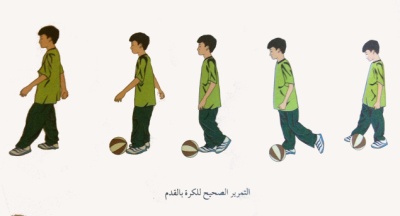 (وقوف) الجري والمشي حسب أشارة المعلم .                       (وقوف) الجري مع رفع الركبتين .(وقوف) المشي أماما مع لمس القدم الأمامية باليد .                (وقوف) مرجحة الرجل عاليا أماما بالتبديل .(وقوف) الجري أماما نع ضغط الذراعين خلفا مع كل خطوةـ التأكد من توفر المتطلب السابقة لهذه الخبرة مع توجيه بعض الأسئلة عن مواصفات الأداء الصحيح والتأكد من تطبيق الطلاب لها  ـ أداء نموذج للخبرة من قبل المعلم أو أحد الطلاب المتميزين ـ البدء بتطبيقها بشكل فردي من قبل الطلاب تحت إشراف المعلم  ـ يقوم المعلم بمتابعة أداء الطلاب  ، وتسجيل رأيه إجمالا في أداءهم ، وتقديم التغذية الراجعة المباشرة لهم  ـ يتم تعليم الخبرة من خلال التدرج بتنفيذ الأنشطة التعليمية التالية : ـ     - شرح مبسط لمهارة إرسال الكرة بالقدم .                  - أداء نموذج حركي للمهارة يوضح فيه مايلي :-- تثبيت مفصل القدم المرسلة لنقل القوة لها بفاعلية .            - نقل مركز ثقل الجسم علي القدم الثابتة .- تشير القدم الثابتة باتجاه الملعب ، وتلف القد المرسلة للخارج .مشاهدة نموذج تطبيقي لتمرير الكرة بالقدم وفق الآلية الصحيحةتمرير الكرة باستخدام القدمين بالتناوب تجاه الحائط، مع تغيير المسافة بين الطالب والحائط. تمرير الكرة »بدقة « إلى أماكن محددة. -. وقوف الجري الخفيف  حول الملعب  ــ  الاغتسال بعد أداء الحصة مباشرة      - الانصراف إل الفصل بشكل منظم .(وقوف) الجري والمشي حسب أشارة المعلم .                       (وقوف) الجري مع رفع الركبتين .(وقوف) المشي أماما مع لمس القدم الأمامية باليد .                (وقوف) مرجحة الرجل عاليا أماما بالتبديل .(وقوف) الجري أماما نع ضغط الذراعين خلفا مع كل خطوةـ التأكد من توفر المتطلب السابقة لهذه الخبرة مع توجيه بعض الأسئلة عن مواصفات الأداء الصحيح والتأكد من تطبيق الطلاب لها  ـ أداء نموذج للخبرة من قبل المعلم أو أحد الطلاب المتميزين ـ البدء بتطبيقها بشكل فردي من قبل الطلاب تحت إشراف المعلم  ـ يقوم المعلم بمتابعة أداء الطلاب  ، وتسجيل رأيه إجمالا في أداءهم ، وتقديم التغذية الراجعة المباشرة لهم  ـ يتم تعليم الخبرة من خلال التدرج بتنفيذ الأنشطة التعليمية التالية : ـ     - شرح مبسط لمهارة إرسال الكرة بالقدم .                  - أداء نموذج حركي للمهارة يوضح فيه مايلي :-- تثبيت مفصل القدم المرسلة لنقل القوة لها بفاعلية .            - نقل مركز ثقل الجسم علي القدم الثابتة .- تشير القدم الثابتة باتجاه الملعب ، وتلف القد المرسلة للخارج .مشاهدة نموذج تطبيقي لتمرير الكرة بالقدم وفق الآلية الصحيحةتمرير الكرة باستخدام القدمين بالتناوب تجاه الحائط، مع تغيير المسافة بين الطالب والحائط. تمرير الكرة »بدقة « إلى أماكن محددة. -. وقوف الجري الخفيف  حول الملعب  ــ  الاغتسال بعد أداء الحصة مباشرة      - الانصراف إل الفصل بشكل منظم .(وقوف) الجري والمشي حسب أشارة المعلم .                       (وقوف) الجري مع رفع الركبتين .(وقوف) المشي أماما مع لمس القدم الأمامية باليد .                (وقوف) مرجحة الرجل عاليا أماما بالتبديل .(وقوف) الجري أماما نع ضغط الذراعين خلفا مع كل خطوةـ التأكد من توفر المتطلب السابقة لهذه الخبرة مع توجيه بعض الأسئلة عن مواصفات الأداء الصحيح والتأكد من تطبيق الطلاب لها  ـ أداء نموذج للخبرة من قبل المعلم أو أحد الطلاب المتميزين ـ البدء بتطبيقها بشكل فردي من قبل الطلاب تحت إشراف المعلم  ـ يقوم المعلم بمتابعة أداء الطلاب  ، وتسجيل رأيه إجمالا في أداءهم ، وتقديم التغذية الراجعة المباشرة لهم  ـ يتم تعليم الخبرة من خلال التدرج بتنفيذ الأنشطة التعليمية التالية : ـ     - شرح مبسط لمهارة إرسال الكرة بالقدم .                  - أداء نموذج حركي للمهارة يوضح فيه مايلي :-- تثبيت مفصل القدم المرسلة لنقل القوة لها بفاعلية .            - نقل مركز ثقل الجسم علي القدم الثابتة .- تشير القدم الثابتة باتجاه الملعب ، وتلف القد المرسلة للخارج .مشاهدة نموذج تطبيقي لتمرير الكرة بالقدم وفق الآلية الصحيحةتمرير الكرة باستخدام القدمين بالتناوب تجاه الحائط، مع تغيير المسافة بين الطالب والحائط. تمرير الكرة »بدقة « إلى أماكن محددة. -. وقوف الجري الخفيف  حول الملعب  ــ  الاغتسال بعد أداء الحصة مباشرة      - الانصراف إل الفصل بشكل منظم .(وقوف) الجري والمشي حسب أشارة المعلم .                       (وقوف) الجري مع رفع الركبتين .(وقوف) المشي أماما مع لمس القدم الأمامية باليد .                (وقوف) مرجحة الرجل عاليا أماما بالتبديل .(وقوف) الجري أماما نع ضغط الذراعين خلفا مع كل خطوةـ التأكد من توفر المتطلب السابقة لهذه الخبرة مع توجيه بعض الأسئلة عن مواصفات الأداء الصحيح والتأكد من تطبيق الطلاب لها  ـ أداء نموذج للخبرة من قبل المعلم أو أحد الطلاب المتميزين ـ البدء بتطبيقها بشكل فردي من قبل الطلاب تحت إشراف المعلم  ـ يقوم المعلم بمتابعة أداء الطلاب  ، وتسجيل رأيه إجمالا في أداءهم ، وتقديم التغذية الراجعة المباشرة لهم  ـ يتم تعليم الخبرة من خلال التدرج بتنفيذ الأنشطة التعليمية التالية : ـ     - شرح مبسط لمهارة إرسال الكرة بالقدم .                  - أداء نموذج حركي للمهارة يوضح فيه مايلي :-- تثبيت مفصل القدم المرسلة لنقل القوة لها بفاعلية .            - نقل مركز ثقل الجسم علي القدم الثابتة .- تشير القدم الثابتة باتجاه الملعب ، وتلف القد المرسلة للخارج .مشاهدة نموذج تطبيقي لتمرير الكرة بالقدم وفق الآلية الصحيحةتمرير الكرة باستخدام القدمين بالتناوب تجاه الحائط، مع تغيير المسافة بين الطالب والحائط. تمرير الكرة »بدقة « إلى أماكن محددة. -. وقوف الجري الخفيف  حول الملعب  ــ  الاغتسال بعد أداء الحصة مباشرة      - الانصراف إل الفصل بشكل منظم .(وقوف) الجري والمشي حسب أشارة المعلم .                       (وقوف) الجري مع رفع الركبتين .(وقوف) المشي أماما مع لمس القدم الأمامية باليد .                (وقوف) مرجحة الرجل عاليا أماما بالتبديل .(وقوف) الجري أماما نع ضغط الذراعين خلفا مع كل خطوةـ التأكد من توفر المتطلب السابقة لهذه الخبرة مع توجيه بعض الأسئلة عن مواصفات الأداء الصحيح والتأكد من تطبيق الطلاب لها  ـ أداء نموذج للخبرة من قبل المعلم أو أحد الطلاب المتميزين ـ البدء بتطبيقها بشكل فردي من قبل الطلاب تحت إشراف المعلم  ـ يقوم المعلم بمتابعة أداء الطلاب  ، وتسجيل رأيه إجمالا في أداءهم ، وتقديم التغذية الراجعة المباشرة لهم  ـ يتم تعليم الخبرة من خلال التدرج بتنفيذ الأنشطة التعليمية التالية : ـ     - شرح مبسط لمهارة إرسال الكرة بالقدم .                  - أداء نموذج حركي للمهارة يوضح فيه مايلي :-- تثبيت مفصل القدم المرسلة لنقل القوة لها بفاعلية .            - نقل مركز ثقل الجسم علي القدم الثابتة .- تشير القدم الثابتة باتجاه الملعب ، وتلف القد المرسلة للخارج .مشاهدة نموذج تطبيقي لتمرير الكرة بالقدم وفق الآلية الصحيحةتمرير الكرة باستخدام القدمين بالتناوب تجاه الحائط، مع تغيير المسافة بين الطالب والحائط. تمرير الكرة »بدقة « إلى أماكن محددة. -. وقوف الجري الخفيف  حول الملعب  ــ  الاغتسال بعد أداء الحصة مباشرة      - الانصراف إل الفصل بشكل منظم .(وقوف) الجري والمشي حسب أشارة المعلم .                       (وقوف) الجري مع رفع الركبتين .(وقوف) المشي أماما مع لمس القدم الأمامية باليد .                (وقوف) مرجحة الرجل عاليا أماما بالتبديل .(وقوف) الجري أماما نع ضغط الذراعين خلفا مع كل خطوةـ التأكد من توفر المتطلب السابقة لهذه الخبرة مع توجيه بعض الأسئلة عن مواصفات الأداء الصحيح والتأكد من تطبيق الطلاب لها  ـ أداء نموذج للخبرة من قبل المعلم أو أحد الطلاب المتميزين ـ البدء بتطبيقها بشكل فردي من قبل الطلاب تحت إشراف المعلم  ـ يقوم المعلم بمتابعة أداء الطلاب  ، وتسجيل رأيه إجمالا في أداءهم ، وتقديم التغذية الراجعة المباشرة لهم  ـ يتم تعليم الخبرة من خلال التدرج بتنفيذ الأنشطة التعليمية التالية : ـ     - شرح مبسط لمهارة إرسال الكرة بالقدم .                  - أداء نموذج حركي للمهارة يوضح فيه مايلي :-- تثبيت مفصل القدم المرسلة لنقل القوة لها بفاعلية .            - نقل مركز ثقل الجسم علي القدم الثابتة .- تشير القدم الثابتة باتجاه الملعب ، وتلف القد المرسلة للخارج .مشاهدة نموذج تطبيقي لتمرير الكرة بالقدم وفق الآلية الصحيحةتمرير الكرة باستخدام القدمين بالتناوب تجاه الحائط، مع تغيير المسافة بين الطالب والحائط. تمرير الكرة »بدقة « إلى أماكن محددة. -. وقوف الجري الخفيف  حول الملعب  ــ  الاغتسال بعد أداء الحصة مباشرة      - الانصراف إل الفصل بشكل منظم .(وقوف) الجري والمشي حسب أشارة المعلم .                       (وقوف) الجري مع رفع الركبتين .(وقوف) المشي أماما مع لمس القدم الأمامية باليد .                (وقوف) مرجحة الرجل عاليا أماما بالتبديل .(وقوف) الجري أماما نع ضغط الذراعين خلفا مع كل خطوةـ التأكد من توفر المتطلب السابقة لهذه الخبرة مع توجيه بعض الأسئلة عن مواصفات الأداء الصحيح والتأكد من تطبيق الطلاب لها  ـ أداء نموذج للخبرة من قبل المعلم أو أحد الطلاب المتميزين ـ البدء بتطبيقها بشكل فردي من قبل الطلاب تحت إشراف المعلم  ـ يقوم المعلم بمتابعة أداء الطلاب  ، وتسجيل رأيه إجمالا في أداءهم ، وتقديم التغذية الراجعة المباشرة لهم  ـ يتم تعليم الخبرة من خلال التدرج بتنفيذ الأنشطة التعليمية التالية : ـ     - شرح مبسط لمهارة إرسال الكرة بالقدم .                  - أداء نموذج حركي للمهارة يوضح فيه مايلي :-- تثبيت مفصل القدم المرسلة لنقل القوة لها بفاعلية .            - نقل مركز ثقل الجسم علي القدم الثابتة .- تشير القدم الثابتة باتجاه الملعب ، وتلف القد المرسلة للخارج .مشاهدة نموذج تطبيقي لتمرير الكرة بالقدم وفق الآلية الصحيحةتمرير الكرة باستخدام القدمين بالتناوب تجاه الحائط، مع تغيير المسافة بين الطالب والحائط. تمرير الكرة »بدقة « إلى أماكن محددة. -. وقوف الجري الخفيف  حول الملعب  ــ  الاغتسال بعد أداء الحصة مباشرة      - الانصراف إل الفصل بشكل منظم .(وقوف) الجري والمشي حسب أشارة المعلم .                       (وقوف) الجري مع رفع الركبتين .(وقوف) المشي أماما مع لمس القدم الأمامية باليد .                (وقوف) مرجحة الرجل عاليا أماما بالتبديل .(وقوف) الجري أماما نع ضغط الذراعين خلفا مع كل خطوةـ التأكد من توفر المتطلب السابقة لهذه الخبرة مع توجيه بعض الأسئلة عن مواصفات الأداء الصحيح والتأكد من تطبيق الطلاب لها  ـ أداء نموذج للخبرة من قبل المعلم أو أحد الطلاب المتميزين ـ البدء بتطبيقها بشكل فردي من قبل الطلاب تحت إشراف المعلم  ـ يقوم المعلم بمتابعة أداء الطلاب  ، وتسجيل رأيه إجمالا في أداءهم ، وتقديم التغذية الراجعة المباشرة لهم  ـ يتم تعليم الخبرة من خلال التدرج بتنفيذ الأنشطة التعليمية التالية : ـ     - شرح مبسط لمهارة إرسال الكرة بالقدم .                  - أداء نموذج حركي للمهارة يوضح فيه مايلي :-- تثبيت مفصل القدم المرسلة لنقل القوة لها بفاعلية .            - نقل مركز ثقل الجسم علي القدم الثابتة .- تشير القدم الثابتة باتجاه الملعب ، وتلف القد المرسلة للخارج .مشاهدة نموذج تطبيقي لتمرير الكرة بالقدم وفق الآلية الصحيحةتمرير الكرة باستخدام القدمين بالتناوب تجاه الحائط، مع تغيير المسافة بين الطالب والحائط. تمرير الكرة »بدقة « إلى أماكن محددة. -. وقوف الجري الخفيف  حول الملعب  ــ  الاغتسال بعد أداء الحصة مباشرة      - الانصراف إل الفصل بشكل منظم .(وقوف) الجري والمشي حسب أشارة المعلم .                       (وقوف) الجري مع رفع الركبتين .(وقوف) المشي أماما مع لمس القدم الأمامية باليد .                (وقوف) مرجحة الرجل عاليا أماما بالتبديل .(وقوف) الجري أماما نع ضغط الذراعين خلفا مع كل خطوةـ التأكد من توفر المتطلب السابقة لهذه الخبرة مع توجيه بعض الأسئلة عن مواصفات الأداء الصحيح والتأكد من تطبيق الطلاب لها  ـ أداء نموذج للخبرة من قبل المعلم أو أحد الطلاب المتميزين ـ البدء بتطبيقها بشكل فردي من قبل الطلاب تحت إشراف المعلم  ـ يقوم المعلم بمتابعة أداء الطلاب  ، وتسجيل رأيه إجمالا في أداءهم ، وتقديم التغذية الراجعة المباشرة لهم  ـ يتم تعليم الخبرة من خلال التدرج بتنفيذ الأنشطة التعليمية التالية : ـ     - شرح مبسط لمهارة إرسال الكرة بالقدم .                  - أداء نموذج حركي للمهارة يوضح فيه مايلي :-- تثبيت مفصل القدم المرسلة لنقل القوة لها بفاعلية .            - نقل مركز ثقل الجسم علي القدم الثابتة .- تشير القدم الثابتة باتجاه الملعب ، وتلف القد المرسلة للخارج .مشاهدة نموذج تطبيقي لتمرير الكرة بالقدم وفق الآلية الصحيحةتمرير الكرة باستخدام القدمين بالتناوب تجاه الحائط، مع تغيير المسافة بين الطالب والحائط. تمرير الكرة »بدقة « إلى أماكن محددة. -. وقوف الجري الخفيف  حول الملعب  ــ  الاغتسال بعد أداء الحصة مباشرة      - الانصراف إل الفصل بشكل منظم .(وقوف) الجري والمشي حسب أشارة المعلم .                       (وقوف) الجري مع رفع الركبتين .(وقوف) المشي أماما مع لمس القدم الأمامية باليد .                (وقوف) مرجحة الرجل عاليا أماما بالتبديل .(وقوف) الجري أماما نع ضغط الذراعين خلفا مع كل خطوةـ التأكد من توفر المتطلب السابقة لهذه الخبرة مع توجيه بعض الأسئلة عن مواصفات الأداء الصحيح والتأكد من تطبيق الطلاب لها  ـ أداء نموذج للخبرة من قبل المعلم أو أحد الطلاب المتميزين ـ البدء بتطبيقها بشكل فردي من قبل الطلاب تحت إشراف المعلم  ـ يقوم المعلم بمتابعة أداء الطلاب  ، وتسجيل رأيه إجمالا في أداءهم ، وتقديم التغذية الراجعة المباشرة لهم  ـ يتم تعليم الخبرة من خلال التدرج بتنفيذ الأنشطة التعليمية التالية : ـ     - شرح مبسط لمهارة إرسال الكرة بالقدم .                  - أداء نموذج حركي للمهارة يوضح فيه مايلي :-- تثبيت مفصل القدم المرسلة لنقل القوة لها بفاعلية .            - نقل مركز ثقل الجسم علي القدم الثابتة .- تشير القدم الثابتة باتجاه الملعب ، وتلف القد المرسلة للخارج .مشاهدة نموذج تطبيقي لتمرير الكرة بالقدم وفق الآلية الصحيحةتمرير الكرة باستخدام القدمين بالتناوب تجاه الحائط، مع تغيير المسافة بين الطالب والحائط. تمرير الكرة »بدقة « إلى أماكن محددة. -. وقوف الجري الخفيف  حول الملعب  ــ  الاغتسال بعد أداء الحصة مباشرة      - الانصراف إل الفصل بشكل منظم .(وقوف) الجري والمشي حسب أشارة المعلم .                       (وقوف) الجري مع رفع الركبتين .(وقوف) المشي أماما مع لمس القدم الأمامية باليد .                (وقوف) مرجحة الرجل عاليا أماما بالتبديل .(وقوف) الجري أماما نع ضغط الذراعين خلفا مع كل خطوةـ التأكد من توفر المتطلب السابقة لهذه الخبرة مع توجيه بعض الأسئلة عن مواصفات الأداء الصحيح والتأكد من تطبيق الطلاب لها  ـ أداء نموذج للخبرة من قبل المعلم أو أحد الطلاب المتميزين ـ البدء بتطبيقها بشكل فردي من قبل الطلاب تحت إشراف المعلم  ـ يقوم المعلم بمتابعة أداء الطلاب  ، وتسجيل رأيه إجمالا في أداءهم ، وتقديم التغذية الراجعة المباشرة لهم  ـ يتم تعليم الخبرة من خلال التدرج بتنفيذ الأنشطة التعليمية التالية : ـ     - شرح مبسط لمهارة إرسال الكرة بالقدم .                  - أداء نموذج حركي للمهارة يوضح فيه مايلي :-- تثبيت مفصل القدم المرسلة لنقل القوة لها بفاعلية .            - نقل مركز ثقل الجسم علي القدم الثابتة .- تشير القدم الثابتة باتجاه الملعب ، وتلف القد المرسلة للخارج .مشاهدة نموذج تطبيقي لتمرير الكرة بالقدم وفق الآلية الصحيحةتمرير الكرة باستخدام القدمين بالتناوب تجاه الحائط، مع تغيير المسافة بين الطالب والحائط. تمرير الكرة »بدقة « إلى أماكن محددة. -. وقوف الجري الخفيف  حول الملعب  ــ  الاغتسال بعد أداء الحصة مباشرة      - الانصراف إل الفصل بشكل منظم .(وقوف) الجري والمشي حسب أشارة المعلم .                       (وقوف) الجري مع رفع الركبتين .(وقوف) المشي أماما مع لمس القدم الأمامية باليد .                (وقوف) مرجحة الرجل عاليا أماما بالتبديل .(وقوف) الجري أماما نع ضغط الذراعين خلفا مع كل خطوةـ التأكد من توفر المتطلب السابقة لهذه الخبرة مع توجيه بعض الأسئلة عن مواصفات الأداء الصحيح والتأكد من تطبيق الطلاب لها  ـ أداء نموذج للخبرة من قبل المعلم أو أحد الطلاب المتميزين ـ البدء بتطبيقها بشكل فردي من قبل الطلاب تحت إشراف المعلم  ـ يقوم المعلم بمتابعة أداء الطلاب  ، وتسجيل رأيه إجمالا في أداءهم ، وتقديم التغذية الراجعة المباشرة لهم  ـ يتم تعليم الخبرة من خلال التدرج بتنفيذ الأنشطة التعليمية التالية : ـ     - شرح مبسط لمهارة إرسال الكرة بالقدم .                  - أداء نموذج حركي للمهارة يوضح فيه مايلي :-- تثبيت مفصل القدم المرسلة لنقل القوة لها بفاعلية .            - نقل مركز ثقل الجسم علي القدم الثابتة .- تشير القدم الثابتة باتجاه الملعب ، وتلف القد المرسلة للخارج .مشاهدة نموذج تطبيقي لتمرير الكرة بالقدم وفق الآلية الصحيحةتمرير الكرة باستخدام القدمين بالتناوب تجاه الحائط، مع تغيير المسافة بين الطالب والحائط. تمرير الكرة »بدقة « إلى أماكن محددة. -. وقوف الجري الخفيف  حول الملعب  ــ  الاغتسال بعد أداء الحصة مباشرة      - الانصراف إل الفصل بشكل منظم .(وقوف) الجري والمشي حسب أشارة المعلم .                       (وقوف) الجري مع رفع الركبتين .(وقوف) المشي أماما مع لمس القدم الأمامية باليد .                (وقوف) مرجحة الرجل عاليا أماما بالتبديل .(وقوف) الجري أماما نع ضغط الذراعين خلفا مع كل خطوةـ التأكد من توفر المتطلب السابقة لهذه الخبرة مع توجيه بعض الأسئلة عن مواصفات الأداء الصحيح والتأكد من تطبيق الطلاب لها  ـ أداء نموذج للخبرة من قبل المعلم أو أحد الطلاب المتميزين ـ البدء بتطبيقها بشكل فردي من قبل الطلاب تحت إشراف المعلم  ـ يقوم المعلم بمتابعة أداء الطلاب  ، وتسجيل رأيه إجمالا في أداءهم ، وتقديم التغذية الراجعة المباشرة لهم  ـ يتم تعليم الخبرة من خلال التدرج بتنفيذ الأنشطة التعليمية التالية : ـ     - شرح مبسط لمهارة إرسال الكرة بالقدم .                  - أداء نموذج حركي للمهارة يوضح فيه مايلي :-- تثبيت مفصل القدم المرسلة لنقل القوة لها بفاعلية .            - نقل مركز ثقل الجسم علي القدم الثابتة .- تشير القدم الثابتة باتجاه الملعب ، وتلف القد المرسلة للخارج .مشاهدة نموذج تطبيقي لتمرير الكرة بالقدم وفق الآلية الصحيحةتمرير الكرة باستخدام القدمين بالتناوب تجاه الحائط، مع تغيير المسافة بين الطالب والحائط. تمرير الكرة »بدقة « إلى أماكن محددة. -. وقوف الجري الخفيف  حول الملعب  ــ  الاغتسال بعد أداء الحصة مباشرة      - الانصراف إل الفصل بشكل منظم .(وقوف) الجري والمشي حسب أشارة المعلم .                       (وقوف) الجري مع رفع الركبتين .(وقوف) المشي أماما مع لمس القدم الأمامية باليد .                (وقوف) مرجحة الرجل عاليا أماما بالتبديل .(وقوف) الجري أماما نع ضغط الذراعين خلفا مع كل خطوةـ التأكد من توفر المتطلب السابقة لهذه الخبرة مع توجيه بعض الأسئلة عن مواصفات الأداء الصحيح والتأكد من تطبيق الطلاب لها  ـ أداء نموذج للخبرة من قبل المعلم أو أحد الطلاب المتميزين ـ البدء بتطبيقها بشكل فردي من قبل الطلاب تحت إشراف المعلم  ـ يقوم المعلم بمتابعة أداء الطلاب  ، وتسجيل رأيه إجمالا في أداءهم ، وتقديم التغذية الراجعة المباشرة لهم  ـ يتم تعليم الخبرة من خلال التدرج بتنفيذ الأنشطة التعليمية التالية : ـ     - شرح مبسط لمهارة إرسال الكرة بالقدم .                  - أداء نموذج حركي للمهارة يوضح فيه مايلي :-- تثبيت مفصل القدم المرسلة لنقل القوة لها بفاعلية .            - نقل مركز ثقل الجسم علي القدم الثابتة .- تشير القدم الثابتة باتجاه الملعب ، وتلف القد المرسلة للخارج .مشاهدة نموذج تطبيقي لتمرير الكرة بالقدم وفق الآلية الصحيحةتمرير الكرة باستخدام القدمين بالتناوب تجاه الحائط، مع تغيير المسافة بين الطالب والحائط. تمرير الكرة »بدقة « إلى أماكن محددة. -. وقوف الجري الخفيف  حول الملعب  ــ  الاغتسال بعد أداء الحصة مباشرة      - الانصراف إل الفصل بشكل منظم .(وقوف) الجري والمشي حسب أشارة المعلم .                       (وقوف) الجري مع رفع الركبتين .(وقوف) المشي أماما مع لمس القدم الأمامية باليد .                (وقوف) مرجحة الرجل عاليا أماما بالتبديل .(وقوف) الجري أماما نع ضغط الذراعين خلفا مع كل خطوةـ التأكد من توفر المتطلب السابقة لهذه الخبرة مع توجيه بعض الأسئلة عن مواصفات الأداء الصحيح والتأكد من تطبيق الطلاب لها  ـ أداء نموذج للخبرة من قبل المعلم أو أحد الطلاب المتميزين ـ البدء بتطبيقها بشكل فردي من قبل الطلاب تحت إشراف المعلم  ـ يقوم المعلم بمتابعة أداء الطلاب  ، وتسجيل رأيه إجمالا في أداءهم ، وتقديم التغذية الراجعة المباشرة لهم  ـ يتم تعليم الخبرة من خلال التدرج بتنفيذ الأنشطة التعليمية التالية : ـ     - شرح مبسط لمهارة إرسال الكرة بالقدم .                  - أداء نموذج حركي للمهارة يوضح فيه مايلي :-- تثبيت مفصل القدم المرسلة لنقل القوة لها بفاعلية .            - نقل مركز ثقل الجسم علي القدم الثابتة .- تشير القدم الثابتة باتجاه الملعب ، وتلف القد المرسلة للخارج .مشاهدة نموذج تطبيقي لتمرير الكرة بالقدم وفق الآلية الصحيحةتمرير الكرة باستخدام القدمين بالتناوب تجاه الحائط، مع تغيير المسافة بين الطالب والحائط. تمرير الكرة »بدقة « إلى أماكن محددة. -. وقوف الجري الخفيف  حول الملعب  ــ  الاغتسال بعد أداء الحصة مباشرة      - الانصراف إل الفصل بشكل منظم .(وقوف) الجري والمشي حسب أشارة المعلم .                       (وقوف) الجري مع رفع الركبتين .(وقوف) المشي أماما مع لمس القدم الأمامية باليد .                (وقوف) مرجحة الرجل عاليا أماما بالتبديل .(وقوف) الجري أماما نع ضغط الذراعين خلفا مع كل خطوةـ التأكد من توفر المتطلب السابقة لهذه الخبرة مع توجيه بعض الأسئلة عن مواصفات الأداء الصحيح والتأكد من تطبيق الطلاب لها  ـ أداء نموذج للخبرة من قبل المعلم أو أحد الطلاب المتميزين ـ البدء بتطبيقها بشكل فردي من قبل الطلاب تحت إشراف المعلم  ـ يقوم المعلم بمتابعة أداء الطلاب  ، وتسجيل رأيه إجمالا في أداءهم ، وتقديم التغذية الراجعة المباشرة لهم  ـ يتم تعليم الخبرة من خلال التدرج بتنفيذ الأنشطة التعليمية التالية : ـ     - شرح مبسط لمهارة إرسال الكرة بالقدم .                  - أداء نموذج حركي للمهارة يوضح فيه مايلي :-- تثبيت مفصل القدم المرسلة لنقل القوة لها بفاعلية .            - نقل مركز ثقل الجسم علي القدم الثابتة .- تشير القدم الثابتة باتجاه الملعب ، وتلف القد المرسلة للخارج .مشاهدة نموذج تطبيقي لتمرير الكرة بالقدم وفق الآلية الصحيحةتمرير الكرة باستخدام القدمين بالتناوب تجاه الحائط، مع تغيير المسافة بين الطالب والحائط. تمرير الكرة »بدقة « إلى أماكن محددة. -. وقوف الجري الخفيف  حول الملعب  ــ  الاغتسال بعد أداء الحصة مباشرة      - الانصراف إل الفصل بشكل منظم .(وقوف) الجري والمشي حسب أشارة المعلم .                       (وقوف) الجري مع رفع الركبتين .(وقوف) المشي أماما مع لمس القدم الأمامية باليد .                (وقوف) مرجحة الرجل عاليا أماما بالتبديل .(وقوف) الجري أماما نع ضغط الذراعين خلفا مع كل خطوةـ التأكد من توفر المتطلب السابقة لهذه الخبرة مع توجيه بعض الأسئلة عن مواصفات الأداء الصحيح والتأكد من تطبيق الطلاب لها  ـ أداء نموذج للخبرة من قبل المعلم أو أحد الطلاب المتميزين ـ البدء بتطبيقها بشكل فردي من قبل الطلاب تحت إشراف المعلم  ـ يقوم المعلم بمتابعة أداء الطلاب  ، وتسجيل رأيه إجمالا في أداءهم ، وتقديم التغذية الراجعة المباشرة لهم  ـ يتم تعليم الخبرة من خلال التدرج بتنفيذ الأنشطة التعليمية التالية : ـ     - شرح مبسط لمهارة إرسال الكرة بالقدم .                  - أداء نموذج حركي للمهارة يوضح فيه مايلي :-- تثبيت مفصل القدم المرسلة لنقل القوة لها بفاعلية .            - نقل مركز ثقل الجسم علي القدم الثابتة .- تشير القدم الثابتة باتجاه الملعب ، وتلف القد المرسلة للخارج .مشاهدة نموذج تطبيقي لتمرير الكرة بالقدم وفق الآلية الصحيحةتمرير الكرة باستخدام القدمين بالتناوب تجاه الحائط، مع تغيير المسافة بين الطالب والحائط. تمرير الكرة »بدقة « إلى أماكن محددة. -. وقوف الجري الخفيف  حول الملعب  ــ  الاغتسال بعد أداء الحصة مباشرة      - الانصراف إل الفصل بشكل منظم .(وقوف) الجري والمشي حسب أشارة المعلم .                       (وقوف) الجري مع رفع الركبتين .(وقوف) المشي أماما مع لمس القدم الأمامية باليد .                (وقوف) مرجحة الرجل عاليا أماما بالتبديل .(وقوف) الجري أماما نع ضغط الذراعين خلفا مع كل خطوةـ التأكد من توفر المتطلب السابقة لهذه الخبرة مع توجيه بعض الأسئلة عن مواصفات الأداء الصحيح والتأكد من تطبيق الطلاب لها  ـ أداء نموذج للخبرة من قبل المعلم أو أحد الطلاب المتميزين ـ البدء بتطبيقها بشكل فردي من قبل الطلاب تحت إشراف المعلم  ـ يقوم المعلم بمتابعة أداء الطلاب  ، وتسجيل رأيه إجمالا في أداءهم ، وتقديم التغذية الراجعة المباشرة لهم  ـ يتم تعليم الخبرة من خلال التدرج بتنفيذ الأنشطة التعليمية التالية : ـ     - شرح مبسط لمهارة إرسال الكرة بالقدم .                  - أداء نموذج حركي للمهارة يوضح فيه مايلي :-- تثبيت مفصل القدم المرسلة لنقل القوة لها بفاعلية .            - نقل مركز ثقل الجسم علي القدم الثابتة .- تشير القدم الثابتة باتجاه الملعب ، وتلف القد المرسلة للخارج .مشاهدة نموذج تطبيقي لتمرير الكرة بالقدم وفق الآلية الصحيحةتمرير الكرة باستخدام القدمين بالتناوب تجاه الحائط، مع تغيير المسافة بين الطالب والحائط. تمرير الكرة »بدقة « إلى أماكن محددة. -. وقوف الجري الخفيف  حول الملعب  ــ  الاغتسال بعد أداء الحصة مباشرة      - الانصراف إل الفصل بشكل منظم .(وقوف) الجري والمشي حسب أشارة المعلم .                       (وقوف) الجري مع رفع الركبتين .(وقوف) المشي أماما مع لمس القدم الأمامية باليد .                (وقوف) مرجحة الرجل عاليا أماما بالتبديل .(وقوف) الجري أماما نع ضغط الذراعين خلفا مع كل خطوةـ التأكد من توفر المتطلب السابقة لهذه الخبرة مع توجيه بعض الأسئلة عن مواصفات الأداء الصحيح والتأكد من تطبيق الطلاب لها  ـ أداء نموذج للخبرة من قبل المعلم أو أحد الطلاب المتميزين ـ البدء بتطبيقها بشكل فردي من قبل الطلاب تحت إشراف المعلم  ـ يقوم المعلم بمتابعة أداء الطلاب  ، وتسجيل رأيه إجمالا في أداءهم ، وتقديم التغذية الراجعة المباشرة لهم  ـ يتم تعليم الخبرة من خلال التدرج بتنفيذ الأنشطة التعليمية التالية : ـ     - شرح مبسط لمهارة إرسال الكرة بالقدم .                  - أداء نموذج حركي للمهارة يوضح فيه مايلي :-- تثبيت مفصل القدم المرسلة لنقل القوة لها بفاعلية .            - نقل مركز ثقل الجسم علي القدم الثابتة .- تشير القدم الثابتة باتجاه الملعب ، وتلف القد المرسلة للخارج .مشاهدة نموذج تطبيقي لتمرير الكرة بالقدم وفق الآلية الصحيحةتمرير الكرة باستخدام القدمين بالتناوب تجاه الحائط، مع تغيير المسافة بين الطالب والحائط. تمرير الكرة »بدقة « إلى أماكن محددة. -. وقوف الجري الخفيف  حول الملعب  ــ  الاغتسال بعد أداء الحصة مباشرة      - الانصراف إل الفصل بشكل منظم .(وقوف) الجري والمشي حسب أشارة المعلم .                       (وقوف) الجري مع رفع الركبتين .(وقوف) المشي أماما مع لمس القدم الأمامية باليد .                (وقوف) مرجحة الرجل عاليا أماما بالتبديل .(وقوف) الجري أماما نع ضغط الذراعين خلفا مع كل خطوةـ التأكد من توفر المتطلب السابقة لهذه الخبرة مع توجيه بعض الأسئلة عن مواصفات الأداء الصحيح والتأكد من تطبيق الطلاب لها  ـ أداء نموذج للخبرة من قبل المعلم أو أحد الطلاب المتميزين ـ البدء بتطبيقها بشكل فردي من قبل الطلاب تحت إشراف المعلم  ـ يقوم المعلم بمتابعة أداء الطلاب  ، وتسجيل رأيه إجمالا في أداءهم ، وتقديم التغذية الراجعة المباشرة لهم  ـ يتم تعليم الخبرة من خلال التدرج بتنفيذ الأنشطة التعليمية التالية : ـ     - شرح مبسط لمهارة إرسال الكرة بالقدم .                  - أداء نموذج حركي للمهارة يوضح فيه مايلي :-- تثبيت مفصل القدم المرسلة لنقل القوة لها بفاعلية .            - نقل مركز ثقل الجسم علي القدم الثابتة .- تشير القدم الثابتة باتجاه الملعب ، وتلف القد المرسلة للخارج .مشاهدة نموذج تطبيقي لتمرير الكرة بالقدم وفق الآلية الصحيحةتمرير الكرة باستخدام القدمين بالتناوب تجاه الحائط، مع تغيير المسافة بين الطالب والحائط. تمرير الكرة »بدقة « إلى أماكن محددة. -. وقوف الجري الخفيف  حول الملعب  ــ  الاغتسال بعد أداء الحصة مباشرة      - الانصراف إل الفصل بشكل منظم .(وقوف) الجري والمشي حسب أشارة المعلم .                       (وقوف) الجري مع رفع الركبتين .(وقوف) المشي أماما مع لمس القدم الأمامية باليد .                (وقوف) مرجحة الرجل عاليا أماما بالتبديل .(وقوف) الجري أماما نع ضغط الذراعين خلفا مع كل خطوةـ التأكد من توفر المتطلب السابقة لهذه الخبرة مع توجيه بعض الأسئلة عن مواصفات الأداء الصحيح والتأكد من تطبيق الطلاب لها  ـ أداء نموذج للخبرة من قبل المعلم أو أحد الطلاب المتميزين ـ البدء بتطبيقها بشكل فردي من قبل الطلاب تحت إشراف المعلم  ـ يقوم المعلم بمتابعة أداء الطلاب  ، وتسجيل رأيه إجمالا في أداءهم ، وتقديم التغذية الراجعة المباشرة لهم  ـ يتم تعليم الخبرة من خلال التدرج بتنفيذ الأنشطة التعليمية التالية : ـ     - شرح مبسط لمهارة إرسال الكرة بالقدم .                  - أداء نموذج حركي للمهارة يوضح فيه مايلي :-- تثبيت مفصل القدم المرسلة لنقل القوة لها بفاعلية .            - نقل مركز ثقل الجسم علي القدم الثابتة .- تشير القدم الثابتة باتجاه الملعب ، وتلف القد المرسلة للخارج .مشاهدة نموذج تطبيقي لتمرير الكرة بالقدم وفق الآلية الصحيحةتمرير الكرة باستخدام القدمين بالتناوب تجاه الحائط، مع تغيير المسافة بين الطالب والحائط. تمرير الكرة »بدقة « إلى أماكن محددة. -. وقوف الجري الخفيف  حول الملعب  ــ  الاغتسال بعد أداء الحصة مباشرة      - الانصراف إل الفصل بشكل منظم .(وقوف) الجري والمشي حسب أشارة المعلم .                       (وقوف) الجري مع رفع الركبتين .(وقوف) المشي أماما مع لمس القدم الأمامية باليد .                (وقوف) مرجحة الرجل عاليا أماما بالتبديل .(وقوف) الجري أماما نع ضغط الذراعين خلفا مع كل خطوةـ التأكد من توفر المتطلب السابقة لهذه الخبرة مع توجيه بعض الأسئلة عن مواصفات الأداء الصحيح والتأكد من تطبيق الطلاب لها  ـ أداء نموذج للخبرة من قبل المعلم أو أحد الطلاب المتميزين ـ البدء بتطبيقها بشكل فردي من قبل الطلاب تحت إشراف المعلم  ـ يقوم المعلم بمتابعة أداء الطلاب  ، وتسجيل رأيه إجمالا في أداءهم ، وتقديم التغذية الراجعة المباشرة لهم  ـ يتم تعليم الخبرة من خلال التدرج بتنفيذ الأنشطة التعليمية التالية : ـ     - شرح مبسط لمهارة إرسال الكرة بالقدم .                  - أداء نموذج حركي للمهارة يوضح فيه مايلي :-- تثبيت مفصل القدم المرسلة لنقل القوة لها بفاعلية .            - نقل مركز ثقل الجسم علي القدم الثابتة .- تشير القدم الثابتة باتجاه الملعب ، وتلف القد المرسلة للخارج .مشاهدة نموذج تطبيقي لتمرير الكرة بالقدم وفق الآلية الصحيحةتمرير الكرة باستخدام القدمين بالتناوب تجاه الحائط، مع تغيير المسافة بين الطالب والحائط. تمرير الكرة »بدقة « إلى أماكن محددة. -. وقوف الجري الخفيف  حول الملعب  ــ  الاغتسال بعد أداء الحصة مباشرة      - الانصراف إل الفصل بشكل منظم .(وقوف) الجري والمشي حسب أشارة المعلم .                       (وقوف) الجري مع رفع الركبتين .(وقوف) المشي أماما مع لمس القدم الأمامية باليد .                (وقوف) مرجحة الرجل عاليا أماما بالتبديل .(وقوف) الجري أماما نع ضغط الذراعين خلفا مع كل خطوةـ التأكد من توفر المتطلب السابقة لهذه الخبرة مع توجيه بعض الأسئلة عن مواصفات الأداء الصحيح والتأكد من تطبيق الطلاب لها  ـ أداء نموذج للخبرة من قبل المعلم أو أحد الطلاب المتميزين ـ البدء بتطبيقها بشكل فردي من قبل الطلاب تحت إشراف المعلم  ـ يقوم المعلم بمتابعة أداء الطلاب  ، وتسجيل رأيه إجمالا في أداءهم ، وتقديم التغذية الراجعة المباشرة لهم  ـ يتم تعليم الخبرة من خلال التدرج بتنفيذ الأنشطة التعليمية التالية : ـ     - شرح مبسط لمهارة إرسال الكرة بالقدم .                  - أداء نموذج حركي للمهارة يوضح فيه مايلي :-- تثبيت مفصل القدم المرسلة لنقل القوة لها بفاعلية .            - نقل مركز ثقل الجسم علي القدم الثابتة .- تشير القدم الثابتة باتجاه الملعب ، وتلف القد المرسلة للخارج .مشاهدة نموذج تطبيقي لتمرير الكرة بالقدم وفق الآلية الصحيحةتمرير الكرة باستخدام القدمين بالتناوب تجاه الحائط، مع تغيير المسافة بين الطالب والحائط. تمرير الكرة »بدقة « إلى أماكن محددة. -. وقوف الجري الخفيف  حول الملعب  ــ  الاغتسال بعد أداء الحصة مباشرة      - الانصراف إل الفصل بشكل منظم .(وقوف) الجري والمشي حسب أشارة المعلم .                       (وقوف) الجري مع رفع الركبتين .(وقوف) المشي أماما مع لمس القدم الأمامية باليد .                (وقوف) مرجحة الرجل عاليا أماما بالتبديل .(وقوف) الجري أماما نع ضغط الذراعين خلفا مع كل خطوةـ التأكد من توفر المتطلب السابقة لهذه الخبرة مع توجيه بعض الأسئلة عن مواصفات الأداء الصحيح والتأكد من تطبيق الطلاب لها  ـ أداء نموذج للخبرة من قبل المعلم أو أحد الطلاب المتميزين ـ البدء بتطبيقها بشكل فردي من قبل الطلاب تحت إشراف المعلم  ـ يقوم المعلم بمتابعة أداء الطلاب  ، وتسجيل رأيه إجمالا في أداءهم ، وتقديم التغذية الراجعة المباشرة لهم  ـ يتم تعليم الخبرة من خلال التدرج بتنفيذ الأنشطة التعليمية التالية : ـ     - شرح مبسط لمهارة إرسال الكرة بالقدم .                  - أداء نموذج حركي للمهارة يوضح فيه مايلي :-- تثبيت مفصل القدم المرسلة لنقل القوة لها بفاعلية .            - نقل مركز ثقل الجسم علي القدم الثابتة .- تشير القدم الثابتة باتجاه الملعب ، وتلف القد المرسلة للخارج .مشاهدة نموذج تطبيقي لتمرير الكرة بالقدم وفق الآلية الصحيحةتمرير الكرة باستخدام القدمين بالتناوب تجاه الحائط، مع تغيير المسافة بين الطالب والحائط. تمرير الكرة »بدقة « إلى أماكن محددة. -. وقوف الجري الخفيف  حول الملعب  ــ  الاغتسال بعد أداء الحصة مباشرة      - الانصراف إل الفصل بشكل منظم .أنشطة إضافية تعزز تعلم الخبرةأنشطة إضافية تعزز تعلم الخبرةأنشطة إضافية تعزز تعلم الخبرةأنشطة إضافية تعزز تعلم الخبرةأنشطة إضافية تعزز تعلم الخبرةأنشطة إضافية تعزز تعلم الخبرةأنشطة إضافية تعزز تعلم الخبرةأنشطة إضافية تعزز تعلم الخبرةأنشطة إضافية تعزز تعلم الخبرةأنشطة إضافية تعزز تعلم الخبرةأنشطة إضافية تعزز تعلم الخبرةأنشطة إضافية تعزز تعلم الخبرةأنشطة إضافية تعزز تعلم الخبرةأنشطة إضافية تعزز تعلم الخبرةأنشطة إضافية تعزز تعلم الخبرةأنشطة إضافية تعزز تعلم الخبرةمفاهيم حركية مرتبطة بالخبرةمفاهيم حركية مرتبطة بالخبرةمفاهيم حركية مرتبطة بالخبرةمفاهيم حركية مرتبطة بالخبرةمفاهيم حركية مرتبطة بالخبرةمفاهيم حركية مرتبطة بالخبرةمفاهيم حركية مرتبطة بالخبرةمفاهيم حركية مرتبطة بالخبرةمفاهيم حركية مرتبطة بالخبرةمفاهيم حركية مرتبطة بالخبرةمفاهيم حركية مرتبطة بالخبرةمفاهيم حركية مرتبطة بالخبرةمفاهيم حركية مرتبطة بالخبرةمفاهيم حركية مرتبطة بالخبرةمفاهيم حركية مرتبطة بالخبرة    لعبه صغيرة :يقسم الفصل لدائرتين متساويتين وفي وسط كل دائرة تلميذ يقوم بإرسال الكرة لكل تلميذ في الدائرة علي التوالي ويقوم كل تلميذ في الدائرة بإرسال الكرة بالقدم للتلميذ الذي في وسط الدائرة التي تنتهي أولا تفوز.     لعبه صغيرة :يقسم الفصل لدائرتين متساويتين وفي وسط كل دائرة تلميذ يقوم بإرسال الكرة لكل تلميذ في الدائرة علي التوالي ويقوم كل تلميذ في الدائرة بإرسال الكرة بالقدم للتلميذ الذي في وسط الدائرة التي تنتهي أولا تفوز.     لعبه صغيرة :يقسم الفصل لدائرتين متساويتين وفي وسط كل دائرة تلميذ يقوم بإرسال الكرة لكل تلميذ في الدائرة علي التوالي ويقوم كل تلميذ في الدائرة بإرسال الكرة بالقدم للتلميذ الذي في وسط الدائرة التي تنتهي أولا تفوز.     لعبه صغيرة :يقسم الفصل لدائرتين متساويتين وفي وسط كل دائرة تلميذ يقوم بإرسال الكرة لكل تلميذ في الدائرة علي التوالي ويقوم كل تلميذ في الدائرة بإرسال الكرة بالقدم للتلميذ الذي في وسط الدائرة التي تنتهي أولا تفوز.     لعبه صغيرة :يقسم الفصل لدائرتين متساويتين وفي وسط كل دائرة تلميذ يقوم بإرسال الكرة لكل تلميذ في الدائرة علي التوالي ويقوم كل تلميذ في الدائرة بإرسال الكرة بالقدم للتلميذ الذي في وسط الدائرة التي تنتهي أولا تفوز.     لعبه صغيرة :يقسم الفصل لدائرتين متساويتين وفي وسط كل دائرة تلميذ يقوم بإرسال الكرة لكل تلميذ في الدائرة علي التوالي ويقوم كل تلميذ في الدائرة بإرسال الكرة بالقدم للتلميذ الذي في وسط الدائرة التي تنتهي أولا تفوز.     لعبه صغيرة :يقسم الفصل لدائرتين متساويتين وفي وسط كل دائرة تلميذ يقوم بإرسال الكرة لكل تلميذ في الدائرة علي التوالي ويقوم كل تلميذ في الدائرة بإرسال الكرة بالقدم للتلميذ الذي في وسط الدائرة التي تنتهي أولا تفوز.     لعبه صغيرة :يقسم الفصل لدائرتين متساويتين وفي وسط كل دائرة تلميذ يقوم بإرسال الكرة لكل تلميذ في الدائرة علي التوالي ويقوم كل تلميذ في الدائرة بإرسال الكرة بالقدم للتلميذ الذي في وسط الدائرة التي تنتهي أولا تفوز.     لعبه صغيرة :يقسم الفصل لدائرتين متساويتين وفي وسط كل دائرة تلميذ يقوم بإرسال الكرة لكل تلميذ في الدائرة علي التوالي ويقوم كل تلميذ في الدائرة بإرسال الكرة بالقدم للتلميذ الذي في وسط الدائرة التي تنتهي أولا تفوز.     لعبه صغيرة :يقسم الفصل لدائرتين متساويتين وفي وسط كل دائرة تلميذ يقوم بإرسال الكرة لكل تلميذ في الدائرة علي التوالي ويقوم كل تلميذ في الدائرة بإرسال الكرة بالقدم للتلميذ الذي في وسط الدائرة التي تنتهي أولا تفوز.     لعبه صغيرة :يقسم الفصل لدائرتين متساويتين وفي وسط كل دائرة تلميذ يقوم بإرسال الكرة لكل تلميذ في الدائرة علي التوالي ويقوم كل تلميذ في الدائرة بإرسال الكرة بالقدم للتلميذ الذي في وسط الدائرة التي تنتهي أولا تفوز.     لعبه صغيرة :يقسم الفصل لدائرتين متساويتين وفي وسط كل دائرة تلميذ يقوم بإرسال الكرة لكل تلميذ في الدائرة علي التوالي ويقوم كل تلميذ في الدائرة بإرسال الكرة بالقدم للتلميذ الذي في وسط الدائرة التي تنتهي أولا تفوز.     لعبه صغيرة :يقسم الفصل لدائرتين متساويتين وفي وسط كل دائرة تلميذ يقوم بإرسال الكرة لكل تلميذ في الدائرة علي التوالي ويقوم كل تلميذ في الدائرة بإرسال الكرة بالقدم للتلميذ الذي في وسط الدائرة التي تنتهي أولا تفوز.     لعبه صغيرة :يقسم الفصل لدائرتين متساويتين وفي وسط كل دائرة تلميذ يقوم بإرسال الكرة لكل تلميذ في الدائرة علي التوالي ويقوم كل تلميذ في الدائرة بإرسال الكرة بالقدم للتلميذ الذي في وسط الدائرة التي تنتهي أولا تفوز.     لعبه صغيرة :يقسم الفصل لدائرتين متساويتين وفي وسط كل دائرة تلميذ يقوم بإرسال الكرة لكل تلميذ في الدائرة علي التوالي ويقوم كل تلميذ في الدائرة بإرسال الكرة بالقدم للتلميذ الذي في وسط الدائرة التي تنتهي أولا تفوز.     لعبه صغيرة :يقسم الفصل لدائرتين متساويتين وفي وسط كل دائرة تلميذ يقوم بإرسال الكرة لكل تلميذ في الدائرة علي التوالي ويقوم كل تلميذ في الدائرة بإرسال الكرة بالقدم للتلميذ الذي في وسط الدائرة التي تنتهي أولا تفوز. ▪ لتحريك الكرة للأمام، يجب مقابلة القدم للكرة في منتصفها وفي الاتجاه المطلوب.▪ إذا استخدمت القوة في نقطة بعيدة عن منتصف الكرة تكون حركة الكرة الناتجة غير مستقيمة▪ لتحريك الكرة للأمام، يجب مقابلة القدم للكرة في منتصفها وفي الاتجاه المطلوب.▪ إذا استخدمت القوة في نقطة بعيدة عن منتصف الكرة تكون حركة الكرة الناتجة غير مستقيمة▪ لتحريك الكرة للأمام، يجب مقابلة القدم للكرة في منتصفها وفي الاتجاه المطلوب.▪ إذا استخدمت القوة في نقطة بعيدة عن منتصف الكرة تكون حركة الكرة الناتجة غير مستقيمة▪ لتحريك الكرة للأمام، يجب مقابلة القدم للكرة في منتصفها وفي الاتجاه المطلوب.▪ إذا استخدمت القوة في نقطة بعيدة عن منتصف الكرة تكون حركة الكرة الناتجة غير مستقيمة▪ لتحريك الكرة للأمام، يجب مقابلة القدم للكرة في منتصفها وفي الاتجاه المطلوب.▪ إذا استخدمت القوة في نقطة بعيدة عن منتصف الكرة تكون حركة الكرة الناتجة غير مستقيمة▪ لتحريك الكرة للأمام، يجب مقابلة القدم للكرة في منتصفها وفي الاتجاه المطلوب.▪ إذا استخدمت القوة في نقطة بعيدة عن منتصف الكرة تكون حركة الكرة الناتجة غير مستقيمة▪ لتحريك الكرة للأمام، يجب مقابلة القدم للكرة في منتصفها وفي الاتجاه المطلوب.▪ إذا استخدمت القوة في نقطة بعيدة عن منتصف الكرة تكون حركة الكرة الناتجة غير مستقيمة▪ لتحريك الكرة للأمام، يجب مقابلة القدم للكرة في منتصفها وفي الاتجاه المطلوب.▪ إذا استخدمت القوة في نقطة بعيدة عن منتصف الكرة تكون حركة الكرة الناتجة غير مستقيمة▪ لتحريك الكرة للأمام، يجب مقابلة القدم للكرة في منتصفها وفي الاتجاه المطلوب.▪ إذا استخدمت القوة في نقطة بعيدة عن منتصف الكرة تكون حركة الكرة الناتجة غير مستقيمة▪ لتحريك الكرة للأمام، يجب مقابلة القدم للكرة في منتصفها وفي الاتجاه المطلوب.▪ إذا استخدمت القوة في نقطة بعيدة عن منتصف الكرة تكون حركة الكرة الناتجة غير مستقيمة▪ لتحريك الكرة للأمام، يجب مقابلة القدم للكرة في منتصفها وفي الاتجاه المطلوب.▪ إذا استخدمت القوة في نقطة بعيدة عن منتصف الكرة تكون حركة الكرة الناتجة غير مستقيمة▪ لتحريك الكرة للأمام، يجب مقابلة القدم للكرة في منتصفها وفي الاتجاه المطلوب.▪ إذا استخدمت القوة في نقطة بعيدة عن منتصف الكرة تكون حركة الكرة الناتجة غير مستقيمة▪ لتحريك الكرة للأمام، يجب مقابلة القدم للكرة في منتصفها وفي الاتجاه المطلوب.▪ إذا استخدمت القوة في نقطة بعيدة عن منتصف الكرة تكون حركة الكرة الناتجة غير مستقيمة▪ لتحريك الكرة للأمام، يجب مقابلة القدم للكرة في منتصفها وفي الاتجاه المطلوب.▪ إذا استخدمت القوة في نقطة بعيدة عن منتصف الكرة تكون حركة الكرة الناتجة غير مستقيمة▪ لتحريك الكرة للأمام، يجب مقابلة القدم للكرة في منتصفها وفي الاتجاه المطلوب.▪ إذا استخدمت القوة في نقطة بعيدة عن منتصف الكرة تكون حركة الكرة الناتجة غير مستقيمةتقويم الخبرةتقويم الخبرةتقويم الخبرةتقويم الخبرةتقويم الخبرةتقويم الخبرةتقويم الخبرةتقويم الخبرةتقويم الخبرةتقويم الخبرةتقويم الخبرةتقويم الخبرةتقويم الخبرةتقويم الخبرةتقويم الخبرةتقويم الخبرةتقويم الخبرةتقويم الخبرةتقويم الخبرةتقويم الخبرةتقويم الخبرةتقويم الخبرةتقويم الخبرةتقويم الخبرةتقويم الخبرةتقويم الخبرةتقويم الخبرةتقويم الخبرةتقويم الخبرةتقويم الخبرةتقويم الخبرةالجانب الانفعاليالجانب الانفعاليالجانب الانفعاليالجانب الانفعاليالجانب الانفعاليالجانب الانفعاليالجانب الانفعاليالجانب الانفعاليالجانب الانفعاليالجانب المعرفيالجانب المعرفيالجانب المعرفيالجانب المعرفيالجانب المعرفيالجانب المعرفيالجانب المعرفيالجانب المعرفيالجانب المعرفيالجانب المعرفيالجانب المعرفيالجانب المعرفيالجانب المعرفيالجانب المعرفيالجانب المهاريالجانب المهاريالجانب المهاريالجانب المهاريالجانب المهاريالجانب المهاريالجانب المهاريالجانب المهارياستمارة متابعة سلوكيات  الطلاب أثناء و بعد تطبيق الدرساستمارة متابعة سلوكيات  الطلاب أثناء و بعد تطبيق الدرساستمارة متابعة سلوكيات  الطلاب أثناء و بعد تطبيق الدرساستمارة متابعة سلوكيات  الطلاب أثناء و بعد تطبيق الدرساستمارة متابعة سلوكيات  الطلاب أثناء و بعد تطبيق الدرساستمارة متابعة سلوكيات  الطلاب أثناء و بعد تطبيق الدرساستمارة متابعة سلوكيات  الطلاب أثناء و بعد تطبيق الدرساستمارة متابعة سلوكيات  الطلاب أثناء و بعد تطبيق الدرساستمارة متابعة سلوكيات  الطلاب أثناء و بعد تطبيق الدرسهل تعرف الطالب على مهارة التمرير الصحيح للكرة بالقدم وفق الخطوات التعليمية ؟هل تعرف الطالب على مهارة التمرير الصحيح للكرة بالقدم وفق الخطوات التعليمية ؟هل تعرف الطالب على مهارة التمرير الصحيح للكرة بالقدم وفق الخطوات التعليمية ؟هل تعرف الطالب على مهارة التمرير الصحيح للكرة بالقدم وفق الخطوات التعليمية ؟هل تعرف الطالب على مهارة التمرير الصحيح للكرة بالقدم وفق الخطوات التعليمية ؟هل تعرف الطالب على مهارة التمرير الصحيح للكرة بالقدم وفق الخطوات التعليمية ؟هل تعرف الطالب على مهارة التمرير الصحيح للكرة بالقدم وفق الخطوات التعليمية ؟هل تعرف الطالب على مهارة التمرير الصحيح للكرة بالقدم وفق الخطوات التعليمية ؟هل تعرف الطالب على مهارة التمرير الصحيح للكرة بالقدم وفق الخطوات التعليمية ؟هل تعرف الطالب على مهارة التمرير الصحيح للكرة بالقدم وفق الخطوات التعليمية ؟هل تعرف الطالب على مهارة التمرير الصحيح للكرة بالقدم وفق الخطوات التعليمية ؟هل تعرف الطالب على مهارة التمرير الصحيح للكرة بالقدم وفق الخطوات التعليمية ؟هل تعرف الطالب على مهارة التمرير الصحيح للكرة بالقدم وفق الخطوات التعليمية ؟هل تعرف الطالب على مهارة التمرير الصحيح للكرة بالقدم وفق الخطوات التعليمية ؟استمارة محك التعلم لمهارة التمرير الصحيح للكرة بالقدماستمارة محك التعلم لمهارة التمرير الصحيح للكرة بالقدماستمارة محك التعلم لمهارة التمرير الصحيح للكرة بالقدماستمارة محك التعلم لمهارة التمرير الصحيح للكرة بالقدماستمارة محك التعلم لمهارة التمرير الصحيح للكرة بالقدماستمارة محك التعلم لمهارة التمرير الصحيح للكرة بالقدماستمارة محك التعلم لمهارة التمرير الصحيح للكرة بالقدماستمارة محك التعلم لمهارة التمرير الصحيح للكرة بالقدمتؤدي مهارة التمرير الصحيح للكرة بالقدم  في المنزل خمس مرات على الأقل مع أخذ صورة إن أمكن ؟تؤدي مهارة التمرير الصحيح للكرة بالقدم  في المنزل خمس مرات على الأقل مع أخذ صورة إن أمكن ؟تؤدي مهارة التمرير الصحيح للكرة بالقدم  في المنزل خمس مرات على الأقل مع أخذ صورة إن أمكن ؟تؤدي مهارة التمرير الصحيح للكرة بالقدم  في المنزل خمس مرات على الأقل مع أخذ صورة إن أمكن ؟تؤدي مهارة التمرير الصحيح للكرة بالقدم  في المنزل خمس مرات على الأقل مع أخذ صورة إن أمكن ؟تؤدي مهارة التمرير الصحيح للكرة بالقدم  في المنزل خمس مرات على الأقل مع أخذ صورة إن أمكن ؟تؤدي مهارة التمرير الصحيح للكرة بالقدم  في المنزل خمس مرات على الأقل مع أخذ صورة إن أمكن ؟تؤدي مهارة التمرير الصحيح للكرة بالقدم  في المنزل خمس مرات على الأقل مع أخذ صورة إن أمكن ؟تؤدي مهارة التمرير الصحيح للكرة بالقدم  في المنزل خمس مرات على الأقل مع أخذ صورة إن أمكن ؟تؤدي مهارة التمرير الصحيح للكرة بالقدم  في المنزل خمس مرات على الأقل مع أخذ صورة إن أمكن ؟تؤدي مهارة التمرير الصحيح للكرة بالقدم  في المنزل خمس مرات على الأقل مع أخذ صورة إن أمكن ؟تؤدي مهارة التمرير الصحيح للكرة بالقدم  في المنزل خمس مرات على الأقل مع أخذ صورة إن أمكن ؟تؤدي مهارة التمرير الصحيح للكرة بالقدم  في المنزل خمس مرات على الأقل مع أخذ صورة إن أمكن ؟تؤدي مهارة التمرير الصحيح للكرة بالقدم  في المنزل خمس مرات على الأقل مع أخذ صورة إن أمكن ؟تؤدي مهارة التمرير الصحيح للكرة بالقدم  في المنزل خمس مرات على الأقل مع أخذ صورة إن أمكن ؟تؤدي مهارة التمرير الصحيح للكرة بالقدم  في المنزل خمس مرات على الأقل مع أخذ صورة إن أمكن ؟تؤدي مهارة التمرير الصحيح للكرة بالقدم  في المنزل خمس مرات على الأقل مع أخذ صورة إن أمكن ؟تؤدي مهارة التمرير الصحيح للكرة بالقدم  في المنزل خمس مرات على الأقل مع أخذ صورة إن أمكن ؟تؤدي مهارة التمرير الصحيح للكرة بالقدم  في المنزل خمس مرات على الأقل مع أخذ صورة إن أمكن ؟تؤدي مهارة التمرير الصحيح للكرة بالقدم  في المنزل خمس مرات على الأقل مع أخذ صورة إن أمكن ؟تؤدي مهارة التمرير الصحيح للكرة بالقدم  في المنزل خمس مرات على الأقل مع أخذ صورة إن أمكن ؟تؤدي مهارة التمرير الصحيح للكرة بالقدم  في المنزل خمس مرات على الأقل مع أخذ صورة إن أمكن ؟تؤدي مهارة التمرير الصحيح للكرة بالقدم  في المنزل خمس مرات على الأقل مع أخذ صورة إن أمكن ؟تؤدي مهارة التمرير الصحيح للكرة بالقدم  في المنزل خمس مرات على الأقل مع أخذ صورة إن أمكن ؟تؤدي مهارة التمرير الصحيح للكرة بالقدم  في المنزل خمس مرات على الأقل مع أخذ صورة إن أمكن ؟تؤدي مهارة التمرير الصحيح للكرة بالقدم  في المنزل خمس مرات على الأقل مع أخذ صورة إن أمكن ؟تؤدي مهارة التمرير الصحيح للكرة بالقدم  في المنزل خمس مرات على الأقل مع أخذ صورة إن أمكن ؟الواجبات المنزليةالواجبات المنزليةالواجبات المنزليةالواجبات المنزليةمدير المدرسةمدير المدرسةمدير المدرسةمدير المدرسةمدير المدرسةالمشرف التربويالمشرف التربويالمشرف التربويالمشرف التربويالمشرف التربويمعلم المادةمعلم المادةمعلم المادة/    /   143 /    /   143 تاريخ تنفيذتاريخ تنفيذتاريخ تنفيذتاريخ تنفيذ1 ـ 21 ـ 21 ـ 2عدد الدروسعدد الدروسعدد الدروسعدد الدروسالأسبوعالأسبوعالأسبوعالخامسةالخامسةالوحدةالثاني الابتدائيالثاني الابتدائيالثاني الابتدائيالثاني الابتدائيالصفالصفالتسلق الصحيحالتسلق الصحيحالتسلق الصحيحالوثب في المكانالوثب في المكانالوثب في المكانالوثب في المكانالوثب في المكانالوثب في المكانالمتطلبات السابقة للخبرةالمتطلبات السابقة للخبرةالمتطلبات السابقة للخبرةالمتطلبات السابقة للخبرةساحة مناسبةساحة مناسبةساحة مناسبةساحة مناسبةالمكانالمكانالمكانالتعلق الصحيح على العارضةالتعلق الصحيح على العارضةالتعلق الصحيح على العارضةالتعلق الصحيح على العارضةالتعلق الصحيح على العارضةالتعلق الصحيح على العارضةالتعلق الصحيح على العارضةالخبرةالخبرةأسلوب التعليم المتبعأسلوب التعليم المتبعأسلوب التعليم المتبعأسلوب التعليم المتبعأسلوب التعليم المتبعالأدواتالأدواتالأدواتالأدواتالأدواتالأدواتالأدواتالأدواتالهدفالهدفالهدفالهدفالهدفالهدفالهدفالهدفالهدفالهدفالهدفالمجالالمجالالمجالالمجالالمجالالاكتشاف الموجهالواجب الحركيالواجب الحركيالواجب الحركيالواجب الحركيمنديلمنديلمنديلصافرهصافرهصافرهصافرهصافرهأن يتعلق الطالب على العارضة بطريقة صحيحةأن يتعلق الطالب على العارضة بطريقة صحيحةأن يتعلق الطالب على العارضة بطريقة صحيحةأن يتعلق الطالب على العارضة بطريقة صحيحةأن يتعلق الطالب على العارضة بطريقة صحيحةأن يتعلق الطالب على العارضة بطريقة صحيحةأن يتعلق الطالب على العارضة بطريقة صحيحةأن يتعلق الطالب على العارضة بطريقة صحيحةأن يتعلق الطالب على العارضة بطريقة صحيحةأن يتعلق الطالب على العارضة بطريقة صحيحةأن يتعلق الطالب على العارضة بطريقة صحيحةنفس حركينفس حركينفس حركينفس حركينفس حركيالاكتشاف الموجهالواجب الحركيالواجب الحركيالواجب الحركيالواجب الحركيحبالحبالحبالعقلةعقلةعقلةعقلةعقلةأن يعرف الطالب الأوضاع المختلفة لليدين للتعلق أن يعرف الطالب الأوضاع المختلفة لليدين للتعلق أن يعرف الطالب الأوضاع المختلفة لليدين للتعلق أن يعرف الطالب الأوضاع المختلفة لليدين للتعلق أن يعرف الطالب الأوضاع المختلفة لليدين للتعلق أن يعرف الطالب الأوضاع المختلفة لليدين للتعلق أن يعرف الطالب الأوضاع المختلفة لليدين للتعلق أن يعرف الطالب الأوضاع المختلفة لليدين للتعلق أن يعرف الطالب الأوضاع المختلفة لليدين للتعلق أن يعرف الطالب الأوضاع المختلفة لليدين للتعلق أن يعرف الطالب الأوضاع المختلفة لليدين للتعلق معرفيمعرفيمعرفيمعرفيمعرفيالاكتشاف الموجهالواجب الحركيالواجب الحركيالواجب الحركيالواجب الحركيأن يبدي الطالب  استعدادا لإشراك زملائه معه في استخدام الأدوات المخصصة له.أن يبدي الطالب  استعدادا لإشراك زملائه معه في استخدام الأدوات المخصصة له.أن يبدي الطالب  استعدادا لإشراك زملائه معه في استخدام الأدوات المخصصة له.أن يبدي الطالب  استعدادا لإشراك زملائه معه في استخدام الأدوات المخصصة له.أن يبدي الطالب  استعدادا لإشراك زملائه معه في استخدام الأدوات المخصصة له.أن يبدي الطالب  استعدادا لإشراك زملائه معه في استخدام الأدوات المخصصة له.أن يبدي الطالب  استعدادا لإشراك زملائه معه في استخدام الأدوات المخصصة له.أن يبدي الطالب  استعدادا لإشراك زملائه معه في استخدام الأدوات المخصصة له.أن يبدي الطالب  استعدادا لإشراك زملائه معه في استخدام الأدوات المخصصة له.أن يبدي الطالب  استعدادا لإشراك زملائه معه في استخدام الأدوات المخصصة له.أن يبدي الطالب  استعدادا لإشراك زملائه معه في استخدام الأدوات المخصصة له.انفعاليانفعاليانفعاليانفعاليانفعاليما ينبغي ملاحظته أثناء أداء الخبرة التعليميةما ينبغي ملاحظته أثناء أداء الخبرة التعليميةما ينبغي ملاحظته أثناء أداء الخبرة التعليميةما ينبغي ملاحظته أثناء أداء الخبرة التعليميةما ينبغي ملاحظته أثناء أداء الخبرة التعليميةما ينبغي ملاحظته أثناء أداء الخبرة التعليميةما ينبغي ملاحظته أثناء أداء الخبرة التعليميةما ينبغي ملاحظته أثناء أداء الخبرة التعليميةما ينبغي ملاحظته أثناء أداء الخبرة التعليميةما ينبغي ملاحظته أثناء أداء الخبرة التعليميةما ينبغي ملاحظته أثناء أداء الخبرة التعليميةما ينبغي ملاحظته أثناء أداء الخبرة التعليميةما ينبغي ملاحظته أثناء أداء الخبرة التعليميةما ينبغي ملاحظته أثناء أداء الخبرة التعليميةما ينبغي ملاحظته أثناء أداء الخبرة التعليميةما ينبغي ملاحظته أثناء أداء الخبرة التعليميةما ينبغي ملاحظته أثناء أداء الخبرة التعليميةما ينبغي ملاحظته أثناء أداء الخبرة التعليميةما ينبغي ملاحظته أثناء أداء الخبرة التعليميةما ينبغي ملاحظته أثناء أداء الخبرة التعليميةما ينبغي ملاحظته أثناء أداء الخبرة التعليميةما ينبغي ملاحظته أثناء أداء الخبرة التعليميةما ينبغي ملاحظته أثناء أداء الخبرة التعليميةما ينبغي ملاحظته أثناء أداء الخبرة التعليميةما ينبغي ملاحظته أثناء أداء الخبرة التعليميةما ينبغي ملاحظته أثناء أداء الخبرة التعليميةما ينبغي ملاحظته أثناء أداء الخبرة التعليميةما ينبغي ملاحظته أثناء أداء الخبرة التعليميةما ينبغي ملاحظته أثناء أداء الخبرة التعليميةيرفع الطالب ذراعية  لأعلى ويمد جسمه لأعلى لنقل يديه إلى مستوي العارضة يرفع الطالب ذراعية  لأعلى ويمد جسمه لأعلى لنقل يديه إلى مستوي العارضة يرفع الطالب ذراعية  لأعلى ويمد جسمه لأعلى لنقل يديه إلى مستوي العارضة يرفع الطالب ذراعية  لأعلى ويمد جسمه لأعلى لنقل يديه إلى مستوي العارضة يرفع الطالب ذراعية  لأعلى ويمد جسمه لأعلى لنقل يديه إلى مستوي العارضة يرفع الطالب ذراعية  لأعلى ويمد جسمه لأعلى لنقل يديه إلى مستوي العارضة يرفع الطالب ذراعية  لأعلى ويمد جسمه لأعلى لنقل يديه إلى مستوي العارضة يرفع الطالب ذراعية  لأعلى ويمد جسمه لأعلى لنقل يديه إلى مستوي العارضة يرفع الطالب ذراعية  لأعلى ويمد جسمه لأعلى لنقل يديه إلى مستوي العارضة يرفع الطالب ذراعية  لأعلى ويمد جسمه لأعلى لنقل يديه إلى مستوي العارضة يرفع الطالب ذراعية  لأعلى ويمد جسمه لأعلى لنقل يديه إلى مستوي العارضة يرفع الطالب ذراعية  لأعلى ويمد جسمه لأعلى لنقل يديه إلى مستوي العارضة يرفع الطالب ذراعية  لأعلى ويمد جسمه لأعلى لنقل يديه إلى مستوي العارضة يرفع الطالب ذراعية  لأعلى ويمد جسمه لأعلى لنقل يديه إلى مستوي العارضة 2يقف الطالب مواجها العارضة التي ينبغي أن يكون ارتفاعها أعلى قليلا من مستوى ذراعي الطالب وهما مرفوعان  لأعلى يقف الطالب مواجها العارضة التي ينبغي أن يكون ارتفاعها أعلى قليلا من مستوى ذراعي الطالب وهما مرفوعان  لأعلى يقف الطالب مواجها العارضة التي ينبغي أن يكون ارتفاعها أعلى قليلا من مستوى ذراعي الطالب وهما مرفوعان  لأعلى يقف الطالب مواجها العارضة التي ينبغي أن يكون ارتفاعها أعلى قليلا من مستوى ذراعي الطالب وهما مرفوعان  لأعلى يقف الطالب مواجها العارضة التي ينبغي أن يكون ارتفاعها أعلى قليلا من مستوى ذراعي الطالب وهما مرفوعان  لأعلى يقف الطالب مواجها العارضة التي ينبغي أن يكون ارتفاعها أعلى قليلا من مستوى ذراعي الطالب وهما مرفوعان  لأعلى يقف الطالب مواجها العارضة التي ينبغي أن يكون ارتفاعها أعلى قليلا من مستوى ذراعي الطالب وهما مرفوعان  لأعلى يقف الطالب مواجها العارضة التي ينبغي أن يكون ارتفاعها أعلى قليلا من مستوى ذراعي الطالب وهما مرفوعان  لأعلى يقف الطالب مواجها العارضة التي ينبغي أن يكون ارتفاعها أعلى قليلا من مستوى ذراعي الطالب وهما مرفوعان  لأعلى يقف الطالب مواجها العارضة التي ينبغي أن يكون ارتفاعها أعلى قليلا من مستوى ذراعي الطالب وهما مرفوعان  لأعلى يقف الطالب مواجها العارضة التي ينبغي أن يكون ارتفاعها أعلى قليلا من مستوى ذراعي الطالب وهما مرفوعان  لأعلى يقف الطالب مواجها العارضة التي ينبغي أن يكون ارتفاعها أعلى قليلا من مستوى ذراعي الطالب وهما مرفوعان  لأعلى يقف الطالب مواجها العارضة التي ينبغي أن يكون ارتفاعها أعلى قليلا من مستوى ذراعي الطالب وهما مرفوعان  لأعلى 1يشد الطالب جسمه لأعلى ليكون مرفوعا عن الأرض ، ويصل إلى وضع التعلق و الجسم بكاملة ممتدا ، و النظر متجه للأمام يشد الطالب جسمه لأعلى ليكون مرفوعا عن الأرض ، ويصل إلى وضع التعلق و الجسم بكاملة ممتدا ، و النظر متجه للأمام يشد الطالب جسمه لأعلى ليكون مرفوعا عن الأرض ، ويصل إلى وضع التعلق و الجسم بكاملة ممتدا ، و النظر متجه للأمام يشد الطالب جسمه لأعلى ليكون مرفوعا عن الأرض ، ويصل إلى وضع التعلق و الجسم بكاملة ممتدا ، و النظر متجه للأمام يشد الطالب جسمه لأعلى ليكون مرفوعا عن الأرض ، ويصل إلى وضع التعلق و الجسم بكاملة ممتدا ، و النظر متجه للأمام يشد الطالب جسمه لأعلى ليكون مرفوعا عن الأرض ، ويصل إلى وضع التعلق و الجسم بكاملة ممتدا ، و النظر متجه للأمام يشد الطالب جسمه لأعلى ليكون مرفوعا عن الأرض ، ويصل إلى وضع التعلق و الجسم بكاملة ممتدا ، و النظر متجه للأمام يشد الطالب جسمه لأعلى ليكون مرفوعا عن الأرض ، ويصل إلى وضع التعلق و الجسم بكاملة ممتدا ، و النظر متجه للأمام يشد الطالب جسمه لأعلى ليكون مرفوعا عن الأرض ، ويصل إلى وضع التعلق و الجسم بكاملة ممتدا ، و النظر متجه للأمام يشد الطالب جسمه لأعلى ليكون مرفوعا عن الأرض ، ويصل إلى وضع التعلق و الجسم بكاملة ممتدا ، و النظر متجه للأمام يشد الطالب جسمه لأعلى ليكون مرفوعا عن الأرض ، ويصل إلى وضع التعلق و الجسم بكاملة ممتدا ، و النظر متجه للأمام يشد الطالب جسمه لأعلى ليكون مرفوعا عن الأرض ، ويصل إلى وضع التعلق و الجسم بكاملة ممتدا ، و النظر متجه للأمام يشد الطالب جسمه لأعلى ليكون مرفوعا عن الأرض ، ويصل إلى وضع التعلق و الجسم بكاملة ممتدا ، و النظر متجه للأمام يشد الطالب جسمه لأعلى ليكون مرفوعا عن الأرض ، ويصل إلى وضع التعلق و الجسم بكاملة ممتدا ، و النظر متجه للأمام 4يقبض الطالب على العارضة بالمسك من أعلى أي يكون باطني الكفين مواجهين العارضة و ظهري الكفين مواجهين الجسم ، مع مراعاة أن تكون المسافة بين اليدين باتساع الصدريقبض الطالب على العارضة بالمسك من أعلى أي يكون باطني الكفين مواجهين العارضة و ظهري الكفين مواجهين الجسم ، مع مراعاة أن تكون المسافة بين اليدين باتساع الصدريقبض الطالب على العارضة بالمسك من أعلى أي يكون باطني الكفين مواجهين العارضة و ظهري الكفين مواجهين الجسم ، مع مراعاة أن تكون المسافة بين اليدين باتساع الصدريقبض الطالب على العارضة بالمسك من أعلى أي يكون باطني الكفين مواجهين العارضة و ظهري الكفين مواجهين الجسم ، مع مراعاة أن تكون المسافة بين اليدين باتساع الصدريقبض الطالب على العارضة بالمسك من أعلى أي يكون باطني الكفين مواجهين العارضة و ظهري الكفين مواجهين الجسم ، مع مراعاة أن تكون المسافة بين اليدين باتساع الصدريقبض الطالب على العارضة بالمسك من أعلى أي يكون باطني الكفين مواجهين العارضة و ظهري الكفين مواجهين الجسم ، مع مراعاة أن تكون المسافة بين اليدين باتساع الصدريقبض الطالب على العارضة بالمسك من أعلى أي يكون باطني الكفين مواجهين العارضة و ظهري الكفين مواجهين الجسم ، مع مراعاة أن تكون المسافة بين اليدين باتساع الصدريقبض الطالب على العارضة بالمسك من أعلى أي يكون باطني الكفين مواجهين العارضة و ظهري الكفين مواجهين الجسم ، مع مراعاة أن تكون المسافة بين اليدين باتساع الصدريقبض الطالب على العارضة بالمسك من أعلى أي يكون باطني الكفين مواجهين العارضة و ظهري الكفين مواجهين الجسم ، مع مراعاة أن تكون المسافة بين اليدين باتساع الصدريقبض الطالب على العارضة بالمسك من أعلى أي يكون باطني الكفين مواجهين العارضة و ظهري الكفين مواجهين الجسم ، مع مراعاة أن تكون المسافة بين اليدين باتساع الصدريقبض الطالب على العارضة بالمسك من أعلى أي يكون باطني الكفين مواجهين العارضة و ظهري الكفين مواجهين الجسم ، مع مراعاة أن تكون المسافة بين اليدين باتساع الصدريقبض الطالب على العارضة بالمسك من أعلى أي يكون باطني الكفين مواجهين العارضة و ظهري الكفين مواجهين الجسم ، مع مراعاة أن تكون المسافة بين اليدين باتساع الصدريقبض الطالب على العارضة بالمسك من أعلى أي يكون باطني الكفين مواجهين العارضة و ظهري الكفين مواجهين الجسم ، مع مراعاة أن تكون المسافة بين اليدين باتساع الصدر3شكل توضيحي للمهارةشكل توضيحي للمهارةشكل توضيحي للمهارةشكل توضيحي للمهارةشكل توضيحي للمهارةشكل توضيحي للمهارةشكل توضيحي للمهارةإجراءات التنفيذإجراءات التنفيذإجراءات التنفيذإجراءات التنفيذإجراءات التنفيذإجراءات التنفيذإجراءات التنفيذإجراءات التنفيذإجراءات التنفيذإجراءات التنفيذإجراءات التنفيذإجراءات التنفيذإجراءات التنفيذإجراءات التنفيذإجراءات التنفيذإجراءات التنفيذإجراءات التنفيذإجراءات التنفيذإجراءات التنفيذإجراءات التنفيذإجراءات التنفيذإجراءات التنفيذ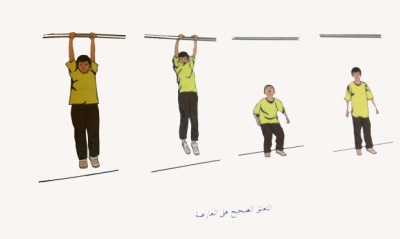 لعبة صغيرة: يقسم التلاميذ إلي قاطرات متساوية ،وكل قائد قاطرة معه منديل ، وعند سماع الصافره يجري القائد حول القاطرة من اليمين ثم يسلم المنديل إلي رقم (2) الذي يكرر نفس العمل، وتستمر اللعبة حتى يأخذ كل تلميذ دورة ، والقاطرة التي تنهي أولا تفوز .       ـ التأكد من توفر المتطلب السابقة لهذه الخبرة مع توجيه بعض الأسئلة عن مواصفات الأداء الصحيح والتأكد من تطبيق الطلاب لها  ـ أداء نموذج للخبرة من قبل المعلم أو أحد الطلاب المتميزين ـ البدء بتطبيقها بشكل فردي من قبل الطلاب تحت إشراف المعلم  ـ يقوم المعلم بمتابعة أداء الطلاب  ، وتسجيل رأيه إجمالا في أداءهم ، وتقديم التغذية الراجعة المباشرة لهم  ـ يتم تعليم الخبرة من خلال التدرج بتنفيذ الأنشطة التعليمية التالية : ـ     ▪ تطبيقات على التعلق والهبوط الآمن عموديا على الأرض مع تصحيح الأخطاء. (وقوف- أمام عقلة) الوثب لأعلي للتعلق ومرجحة الجسم .(وقوف- فتحا) تباعد القدمين لأقصي مدي .(وقوف- أمام قائم) محاولة تسلق قائم كرة طائرة . -. وقوف الجري الخفيف  حول الملعب  ــ  الاغتسال بعد أداء الحصة مباشرة      - الانصراف إل الفصل بشكل منظم .لعبة صغيرة: يقسم التلاميذ إلي قاطرات متساوية ،وكل قائد قاطرة معه منديل ، وعند سماع الصافره يجري القائد حول القاطرة من اليمين ثم يسلم المنديل إلي رقم (2) الذي يكرر نفس العمل، وتستمر اللعبة حتى يأخذ كل تلميذ دورة ، والقاطرة التي تنهي أولا تفوز .       ـ التأكد من توفر المتطلب السابقة لهذه الخبرة مع توجيه بعض الأسئلة عن مواصفات الأداء الصحيح والتأكد من تطبيق الطلاب لها  ـ أداء نموذج للخبرة من قبل المعلم أو أحد الطلاب المتميزين ـ البدء بتطبيقها بشكل فردي من قبل الطلاب تحت إشراف المعلم  ـ يقوم المعلم بمتابعة أداء الطلاب  ، وتسجيل رأيه إجمالا في أداءهم ، وتقديم التغذية الراجعة المباشرة لهم  ـ يتم تعليم الخبرة من خلال التدرج بتنفيذ الأنشطة التعليمية التالية : ـ     ▪ تطبيقات على التعلق والهبوط الآمن عموديا على الأرض مع تصحيح الأخطاء. (وقوف- أمام عقلة) الوثب لأعلي للتعلق ومرجحة الجسم .(وقوف- فتحا) تباعد القدمين لأقصي مدي .(وقوف- أمام قائم) محاولة تسلق قائم كرة طائرة . -. وقوف الجري الخفيف  حول الملعب  ــ  الاغتسال بعد أداء الحصة مباشرة      - الانصراف إل الفصل بشكل منظم .لعبة صغيرة: يقسم التلاميذ إلي قاطرات متساوية ،وكل قائد قاطرة معه منديل ، وعند سماع الصافره يجري القائد حول القاطرة من اليمين ثم يسلم المنديل إلي رقم (2) الذي يكرر نفس العمل، وتستمر اللعبة حتى يأخذ كل تلميذ دورة ، والقاطرة التي تنهي أولا تفوز .       ـ التأكد من توفر المتطلب السابقة لهذه الخبرة مع توجيه بعض الأسئلة عن مواصفات الأداء الصحيح والتأكد من تطبيق الطلاب لها  ـ أداء نموذج للخبرة من قبل المعلم أو أحد الطلاب المتميزين ـ البدء بتطبيقها بشكل فردي من قبل الطلاب تحت إشراف المعلم  ـ يقوم المعلم بمتابعة أداء الطلاب  ، وتسجيل رأيه إجمالا في أداءهم ، وتقديم التغذية الراجعة المباشرة لهم  ـ يتم تعليم الخبرة من خلال التدرج بتنفيذ الأنشطة التعليمية التالية : ـ     ▪ تطبيقات على التعلق والهبوط الآمن عموديا على الأرض مع تصحيح الأخطاء. (وقوف- أمام عقلة) الوثب لأعلي للتعلق ومرجحة الجسم .(وقوف- فتحا) تباعد القدمين لأقصي مدي .(وقوف- أمام قائم) محاولة تسلق قائم كرة طائرة . -. وقوف الجري الخفيف  حول الملعب  ــ  الاغتسال بعد أداء الحصة مباشرة      - الانصراف إل الفصل بشكل منظم .لعبة صغيرة: يقسم التلاميذ إلي قاطرات متساوية ،وكل قائد قاطرة معه منديل ، وعند سماع الصافره يجري القائد حول القاطرة من اليمين ثم يسلم المنديل إلي رقم (2) الذي يكرر نفس العمل، وتستمر اللعبة حتى يأخذ كل تلميذ دورة ، والقاطرة التي تنهي أولا تفوز .       ـ التأكد من توفر المتطلب السابقة لهذه الخبرة مع توجيه بعض الأسئلة عن مواصفات الأداء الصحيح والتأكد من تطبيق الطلاب لها  ـ أداء نموذج للخبرة من قبل المعلم أو أحد الطلاب المتميزين ـ البدء بتطبيقها بشكل فردي من قبل الطلاب تحت إشراف المعلم  ـ يقوم المعلم بمتابعة أداء الطلاب  ، وتسجيل رأيه إجمالا في أداءهم ، وتقديم التغذية الراجعة المباشرة لهم  ـ يتم تعليم الخبرة من خلال التدرج بتنفيذ الأنشطة التعليمية التالية : ـ     ▪ تطبيقات على التعلق والهبوط الآمن عموديا على الأرض مع تصحيح الأخطاء. (وقوف- أمام عقلة) الوثب لأعلي للتعلق ومرجحة الجسم .(وقوف- فتحا) تباعد القدمين لأقصي مدي .(وقوف- أمام قائم) محاولة تسلق قائم كرة طائرة . -. وقوف الجري الخفيف  حول الملعب  ــ  الاغتسال بعد أداء الحصة مباشرة      - الانصراف إل الفصل بشكل منظم .لعبة صغيرة: يقسم التلاميذ إلي قاطرات متساوية ،وكل قائد قاطرة معه منديل ، وعند سماع الصافره يجري القائد حول القاطرة من اليمين ثم يسلم المنديل إلي رقم (2) الذي يكرر نفس العمل، وتستمر اللعبة حتى يأخذ كل تلميذ دورة ، والقاطرة التي تنهي أولا تفوز .       ـ التأكد من توفر المتطلب السابقة لهذه الخبرة مع توجيه بعض الأسئلة عن مواصفات الأداء الصحيح والتأكد من تطبيق الطلاب لها  ـ أداء نموذج للخبرة من قبل المعلم أو أحد الطلاب المتميزين ـ البدء بتطبيقها بشكل فردي من قبل الطلاب تحت إشراف المعلم  ـ يقوم المعلم بمتابعة أداء الطلاب  ، وتسجيل رأيه إجمالا في أداءهم ، وتقديم التغذية الراجعة المباشرة لهم  ـ يتم تعليم الخبرة من خلال التدرج بتنفيذ الأنشطة التعليمية التالية : ـ     ▪ تطبيقات على التعلق والهبوط الآمن عموديا على الأرض مع تصحيح الأخطاء. (وقوف- أمام عقلة) الوثب لأعلي للتعلق ومرجحة الجسم .(وقوف- فتحا) تباعد القدمين لأقصي مدي .(وقوف- أمام قائم) محاولة تسلق قائم كرة طائرة . -. وقوف الجري الخفيف  حول الملعب  ــ  الاغتسال بعد أداء الحصة مباشرة      - الانصراف إل الفصل بشكل منظم .لعبة صغيرة: يقسم التلاميذ إلي قاطرات متساوية ،وكل قائد قاطرة معه منديل ، وعند سماع الصافره يجري القائد حول القاطرة من اليمين ثم يسلم المنديل إلي رقم (2) الذي يكرر نفس العمل، وتستمر اللعبة حتى يأخذ كل تلميذ دورة ، والقاطرة التي تنهي أولا تفوز .       ـ التأكد من توفر المتطلب السابقة لهذه الخبرة مع توجيه بعض الأسئلة عن مواصفات الأداء الصحيح والتأكد من تطبيق الطلاب لها  ـ أداء نموذج للخبرة من قبل المعلم أو أحد الطلاب المتميزين ـ البدء بتطبيقها بشكل فردي من قبل الطلاب تحت إشراف المعلم  ـ يقوم المعلم بمتابعة أداء الطلاب  ، وتسجيل رأيه إجمالا في أداءهم ، وتقديم التغذية الراجعة المباشرة لهم  ـ يتم تعليم الخبرة من خلال التدرج بتنفيذ الأنشطة التعليمية التالية : ـ     ▪ تطبيقات على التعلق والهبوط الآمن عموديا على الأرض مع تصحيح الأخطاء. (وقوف- أمام عقلة) الوثب لأعلي للتعلق ومرجحة الجسم .(وقوف- فتحا) تباعد القدمين لأقصي مدي .(وقوف- أمام قائم) محاولة تسلق قائم كرة طائرة . -. وقوف الجري الخفيف  حول الملعب  ــ  الاغتسال بعد أداء الحصة مباشرة      - الانصراف إل الفصل بشكل منظم .لعبة صغيرة: يقسم التلاميذ إلي قاطرات متساوية ،وكل قائد قاطرة معه منديل ، وعند سماع الصافره يجري القائد حول القاطرة من اليمين ثم يسلم المنديل إلي رقم (2) الذي يكرر نفس العمل، وتستمر اللعبة حتى يأخذ كل تلميذ دورة ، والقاطرة التي تنهي أولا تفوز .       ـ التأكد من توفر المتطلب السابقة لهذه الخبرة مع توجيه بعض الأسئلة عن مواصفات الأداء الصحيح والتأكد من تطبيق الطلاب لها  ـ أداء نموذج للخبرة من قبل المعلم أو أحد الطلاب المتميزين ـ البدء بتطبيقها بشكل فردي من قبل الطلاب تحت إشراف المعلم  ـ يقوم المعلم بمتابعة أداء الطلاب  ، وتسجيل رأيه إجمالا في أداءهم ، وتقديم التغذية الراجعة المباشرة لهم  ـ يتم تعليم الخبرة من خلال التدرج بتنفيذ الأنشطة التعليمية التالية : ـ     ▪ تطبيقات على التعلق والهبوط الآمن عموديا على الأرض مع تصحيح الأخطاء. (وقوف- أمام عقلة) الوثب لأعلي للتعلق ومرجحة الجسم .(وقوف- فتحا) تباعد القدمين لأقصي مدي .(وقوف- أمام قائم) محاولة تسلق قائم كرة طائرة . -. وقوف الجري الخفيف  حول الملعب  ــ  الاغتسال بعد أداء الحصة مباشرة      - الانصراف إل الفصل بشكل منظم .لعبة صغيرة: يقسم التلاميذ إلي قاطرات متساوية ،وكل قائد قاطرة معه منديل ، وعند سماع الصافره يجري القائد حول القاطرة من اليمين ثم يسلم المنديل إلي رقم (2) الذي يكرر نفس العمل، وتستمر اللعبة حتى يأخذ كل تلميذ دورة ، والقاطرة التي تنهي أولا تفوز .       ـ التأكد من توفر المتطلب السابقة لهذه الخبرة مع توجيه بعض الأسئلة عن مواصفات الأداء الصحيح والتأكد من تطبيق الطلاب لها  ـ أداء نموذج للخبرة من قبل المعلم أو أحد الطلاب المتميزين ـ البدء بتطبيقها بشكل فردي من قبل الطلاب تحت إشراف المعلم  ـ يقوم المعلم بمتابعة أداء الطلاب  ، وتسجيل رأيه إجمالا في أداءهم ، وتقديم التغذية الراجعة المباشرة لهم  ـ يتم تعليم الخبرة من خلال التدرج بتنفيذ الأنشطة التعليمية التالية : ـ     ▪ تطبيقات على التعلق والهبوط الآمن عموديا على الأرض مع تصحيح الأخطاء. (وقوف- أمام عقلة) الوثب لأعلي للتعلق ومرجحة الجسم .(وقوف- فتحا) تباعد القدمين لأقصي مدي .(وقوف- أمام قائم) محاولة تسلق قائم كرة طائرة . -. وقوف الجري الخفيف  حول الملعب  ــ  الاغتسال بعد أداء الحصة مباشرة      - الانصراف إل الفصل بشكل منظم .لعبة صغيرة: يقسم التلاميذ إلي قاطرات متساوية ،وكل قائد قاطرة معه منديل ، وعند سماع الصافره يجري القائد حول القاطرة من اليمين ثم يسلم المنديل إلي رقم (2) الذي يكرر نفس العمل، وتستمر اللعبة حتى يأخذ كل تلميذ دورة ، والقاطرة التي تنهي أولا تفوز .       ـ التأكد من توفر المتطلب السابقة لهذه الخبرة مع توجيه بعض الأسئلة عن مواصفات الأداء الصحيح والتأكد من تطبيق الطلاب لها  ـ أداء نموذج للخبرة من قبل المعلم أو أحد الطلاب المتميزين ـ البدء بتطبيقها بشكل فردي من قبل الطلاب تحت إشراف المعلم  ـ يقوم المعلم بمتابعة أداء الطلاب  ، وتسجيل رأيه إجمالا في أداءهم ، وتقديم التغذية الراجعة المباشرة لهم  ـ يتم تعليم الخبرة من خلال التدرج بتنفيذ الأنشطة التعليمية التالية : ـ     ▪ تطبيقات على التعلق والهبوط الآمن عموديا على الأرض مع تصحيح الأخطاء. (وقوف- أمام عقلة) الوثب لأعلي للتعلق ومرجحة الجسم .(وقوف- فتحا) تباعد القدمين لأقصي مدي .(وقوف- أمام قائم) محاولة تسلق قائم كرة طائرة . -. وقوف الجري الخفيف  حول الملعب  ــ  الاغتسال بعد أداء الحصة مباشرة      - الانصراف إل الفصل بشكل منظم .لعبة صغيرة: يقسم التلاميذ إلي قاطرات متساوية ،وكل قائد قاطرة معه منديل ، وعند سماع الصافره يجري القائد حول القاطرة من اليمين ثم يسلم المنديل إلي رقم (2) الذي يكرر نفس العمل، وتستمر اللعبة حتى يأخذ كل تلميذ دورة ، والقاطرة التي تنهي أولا تفوز .       ـ التأكد من توفر المتطلب السابقة لهذه الخبرة مع توجيه بعض الأسئلة عن مواصفات الأداء الصحيح والتأكد من تطبيق الطلاب لها  ـ أداء نموذج للخبرة من قبل المعلم أو أحد الطلاب المتميزين ـ البدء بتطبيقها بشكل فردي من قبل الطلاب تحت إشراف المعلم  ـ يقوم المعلم بمتابعة أداء الطلاب  ، وتسجيل رأيه إجمالا في أداءهم ، وتقديم التغذية الراجعة المباشرة لهم  ـ يتم تعليم الخبرة من خلال التدرج بتنفيذ الأنشطة التعليمية التالية : ـ     ▪ تطبيقات على التعلق والهبوط الآمن عموديا على الأرض مع تصحيح الأخطاء. (وقوف- أمام عقلة) الوثب لأعلي للتعلق ومرجحة الجسم .(وقوف- فتحا) تباعد القدمين لأقصي مدي .(وقوف- أمام قائم) محاولة تسلق قائم كرة طائرة . -. وقوف الجري الخفيف  حول الملعب  ــ  الاغتسال بعد أداء الحصة مباشرة      - الانصراف إل الفصل بشكل منظم .لعبة صغيرة: يقسم التلاميذ إلي قاطرات متساوية ،وكل قائد قاطرة معه منديل ، وعند سماع الصافره يجري القائد حول القاطرة من اليمين ثم يسلم المنديل إلي رقم (2) الذي يكرر نفس العمل، وتستمر اللعبة حتى يأخذ كل تلميذ دورة ، والقاطرة التي تنهي أولا تفوز .       ـ التأكد من توفر المتطلب السابقة لهذه الخبرة مع توجيه بعض الأسئلة عن مواصفات الأداء الصحيح والتأكد من تطبيق الطلاب لها  ـ أداء نموذج للخبرة من قبل المعلم أو أحد الطلاب المتميزين ـ البدء بتطبيقها بشكل فردي من قبل الطلاب تحت إشراف المعلم  ـ يقوم المعلم بمتابعة أداء الطلاب  ، وتسجيل رأيه إجمالا في أداءهم ، وتقديم التغذية الراجعة المباشرة لهم  ـ يتم تعليم الخبرة من خلال التدرج بتنفيذ الأنشطة التعليمية التالية : ـ     ▪ تطبيقات على التعلق والهبوط الآمن عموديا على الأرض مع تصحيح الأخطاء. (وقوف- أمام عقلة) الوثب لأعلي للتعلق ومرجحة الجسم .(وقوف- فتحا) تباعد القدمين لأقصي مدي .(وقوف- أمام قائم) محاولة تسلق قائم كرة طائرة . -. وقوف الجري الخفيف  حول الملعب  ــ  الاغتسال بعد أداء الحصة مباشرة      - الانصراف إل الفصل بشكل منظم .لعبة صغيرة: يقسم التلاميذ إلي قاطرات متساوية ،وكل قائد قاطرة معه منديل ، وعند سماع الصافره يجري القائد حول القاطرة من اليمين ثم يسلم المنديل إلي رقم (2) الذي يكرر نفس العمل، وتستمر اللعبة حتى يأخذ كل تلميذ دورة ، والقاطرة التي تنهي أولا تفوز .       ـ التأكد من توفر المتطلب السابقة لهذه الخبرة مع توجيه بعض الأسئلة عن مواصفات الأداء الصحيح والتأكد من تطبيق الطلاب لها  ـ أداء نموذج للخبرة من قبل المعلم أو أحد الطلاب المتميزين ـ البدء بتطبيقها بشكل فردي من قبل الطلاب تحت إشراف المعلم  ـ يقوم المعلم بمتابعة أداء الطلاب  ، وتسجيل رأيه إجمالا في أداءهم ، وتقديم التغذية الراجعة المباشرة لهم  ـ يتم تعليم الخبرة من خلال التدرج بتنفيذ الأنشطة التعليمية التالية : ـ     ▪ تطبيقات على التعلق والهبوط الآمن عموديا على الأرض مع تصحيح الأخطاء. (وقوف- أمام عقلة) الوثب لأعلي للتعلق ومرجحة الجسم .(وقوف- فتحا) تباعد القدمين لأقصي مدي .(وقوف- أمام قائم) محاولة تسلق قائم كرة طائرة . -. وقوف الجري الخفيف  حول الملعب  ــ  الاغتسال بعد أداء الحصة مباشرة      - الانصراف إل الفصل بشكل منظم .لعبة صغيرة: يقسم التلاميذ إلي قاطرات متساوية ،وكل قائد قاطرة معه منديل ، وعند سماع الصافره يجري القائد حول القاطرة من اليمين ثم يسلم المنديل إلي رقم (2) الذي يكرر نفس العمل، وتستمر اللعبة حتى يأخذ كل تلميذ دورة ، والقاطرة التي تنهي أولا تفوز .       ـ التأكد من توفر المتطلب السابقة لهذه الخبرة مع توجيه بعض الأسئلة عن مواصفات الأداء الصحيح والتأكد من تطبيق الطلاب لها  ـ أداء نموذج للخبرة من قبل المعلم أو أحد الطلاب المتميزين ـ البدء بتطبيقها بشكل فردي من قبل الطلاب تحت إشراف المعلم  ـ يقوم المعلم بمتابعة أداء الطلاب  ، وتسجيل رأيه إجمالا في أداءهم ، وتقديم التغذية الراجعة المباشرة لهم  ـ يتم تعليم الخبرة من خلال التدرج بتنفيذ الأنشطة التعليمية التالية : ـ     ▪ تطبيقات على التعلق والهبوط الآمن عموديا على الأرض مع تصحيح الأخطاء. (وقوف- أمام عقلة) الوثب لأعلي للتعلق ومرجحة الجسم .(وقوف- فتحا) تباعد القدمين لأقصي مدي .(وقوف- أمام قائم) محاولة تسلق قائم كرة طائرة . -. وقوف الجري الخفيف  حول الملعب  ــ  الاغتسال بعد أداء الحصة مباشرة      - الانصراف إل الفصل بشكل منظم .لعبة صغيرة: يقسم التلاميذ إلي قاطرات متساوية ،وكل قائد قاطرة معه منديل ، وعند سماع الصافره يجري القائد حول القاطرة من اليمين ثم يسلم المنديل إلي رقم (2) الذي يكرر نفس العمل، وتستمر اللعبة حتى يأخذ كل تلميذ دورة ، والقاطرة التي تنهي أولا تفوز .       ـ التأكد من توفر المتطلب السابقة لهذه الخبرة مع توجيه بعض الأسئلة عن مواصفات الأداء الصحيح والتأكد من تطبيق الطلاب لها  ـ أداء نموذج للخبرة من قبل المعلم أو أحد الطلاب المتميزين ـ البدء بتطبيقها بشكل فردي من قبل الطلاب تحت إشراف المعلم  ـ يقوم المعلم بمتابعة أداء الطلاب  ، وتسجيل رأيه إجمالا في أداءهم ، وتقديم التغذية الراجعة المباشرة لهم  ـ يتم تعليم الخبرة من خلال التدرج بتنفيذ الأنشطة التعليمية التالية : ـ     ▪ تطبيقات على التعلق والهبوط الآمن عموديا على الأرض مع تصحيح الأخطاء. (وقوف- أمام عقلة) الوثب لأعلي للتعلق ومرجحة الجسم .(وقوف- فتحا) تباعد القدمين لأقصي مدي .(وقوف- أمام قائم) محاولة تسلق قائم كرة طائرة . -. وقوف الجري الخفيف  حول الملعب  ــ  الاغتسال بعد أداء الحصة مباشرة      - الانصراف إل الفصل بشكل منظم .لعبة صغيرة: يقسم التلاميذ إلي قاطرات متساوية ،وكل قائد قاطرة معه منديل ، وعند سماع الصافره يجري القائد حول القاطرة من اليمين ثم يسلم المنديل إلي رقم (2) الذي يكرر نفس العمل، وتستمر اللعبة حتى يأخذ كل تلميذ دورة ، والقاطرة التي تنهي أولا تفوز .       ـ التأكد من توفر المتطلب السابقة لهذه الخبرة مع توجيه بعض الأسئلة عن مواصفات الأداء الصحيح والتأكد من تطبيق الطلاب لها  ـ أداء نموذج للخبرة من قبل المعلم أو أحد الطلاب المتميزين ـ البدء بتطبيقها بشكل فردي من قبل الطلاب تحت إشراف المعلم  ـ يقوم المعلم بمتابعة أداء الطلاب  ، وتسجيل رأيه إجمالا في أداءهم ، وتقديم التغذية الراجعة المباشرة لهم  ـ يتم تعليم الخبرة من خلال التدرج بتنفيذ الأنشطة التعليمية التالية : ـ     ▪ تطبيقات على التعلق والهبوط الآمن عموديا على الأرض مع تصحيح الأخطاء. (وقوف- أمام عقلة) الوثب لأعلي للتعلق ومرجحة الجسم .(وقوف- فتحا) تباعد القدمين لأقصي مدي .(وقوف- أمام قائم) محاولة تسلق قائم كرة طائرة . -. وقوف الجري الخفيف  حول الملعب  ــ  الاغتسال بعد أداء الحصة مباشرة      - الانصراف إل الفصل بشكل منظم .لعبة صغيرة: يقسم التلاميذ إلي قاطرات متساوية ،وكل قائد قاطرة معه منديل ، وعند سماع الصافره يجري القائد حول القاطرة من اليمين ثم يسلم المنديل إلي رقم (2) الذي يكرر نفس العمل، وتستمر اللعبة حتى يأخذ كل تلميذ دورة ، والقاطرة التي تنهي أولا تفوز .       ـ التأكد من توفر المتطلب السابقة لهذه الخبرة مع توجيه بعض الأسئلة عن مواصفات الأداء الصحيح والتأكد من تطبيق الطلاب لها  ـ أداء نموذج للخبرة من قبل المعلم أو أحد الطلاب المتميزين ـ البدء بتطبيقها بشكل فردي من قبل الطلاب تحت إشراف المعلم  ـ يقوم المعلم بمتابعة أداء الطلاب  ، وتسجيل رأيه إجمالا في أداءهم ، وتقديم التغذية الراجعة المباشرة لهم  ـ يتم تعليم الخبرة من خلال التدرج بتنفيذ الأنشطة التعليمية التالية : ـ     ▪ تطبيقات على التعلق والهبوط الآمن عموديا على الأرض مع تصحيح الأخطاء. (وقوف- أمام عقلة) الوثب لأعلي للتعلق ومرجحة الجسم .(وقوف- فتحا) تباعد القدمين لأقصي مدي .(وقوف- أمام قائم) محاولة تسلق قائم كرة طائرة . -. وقوف الجري الخفيف  حول الملعب  ــ  الاغتسال بعد أداء الحصة مباشرة      - الانصراف إل الفصل بشكل منظم .لعبة صغيرة: يقسم التلاميذ إلي قاطرات متساوية ،وكل قائد قاطرة معه منديل ، وعند سماع الصافره يجري القائد حول القاطرة من اليمين ثم يسلم المنديل إلي رقم (2) الذي يكرر نفس العمل، وتستمر اللعبة حتى يأخذ كل تلميذ دورة ، والقاطرة التي تنهي أولا تفوز .       ـ التأكد من توفر المتطلب السابقة لهذه الخبرة مع توجيه بعض الأسئلة عن مواصفات الأداء الصحيح والتأكد من تطبيق الطلاب لها  ـ أداء نموذج للخبرة من قبل المعلم أو أحد الطلاب المتميزين ـ البدء بتطبيقها بشكل فردي من قبل الطلاب تحت إشراف المعلم  ـ يقوم المعلم بمتابعة أداء الطلاب  ، وتسجيل رأيه إجمالا في أداءهم ، وتقديم التغذية الراجعة المباشرة لهم  ـ يتم تعليم الخبرة من خلال التدرج بتنفيذ الأنشطة التعليمية التالية : ـ     ▪ تطبيقات على التعلق والهبوط الآمن عموديا على الأرض مع تصحيح الأخطاء. (وقوف- أمام عقلة) الوثب لأعلي للتعلق ومرجحة الجسم .(وقوف- فتحا) تباعد القدمين لأقصي مدي .(وقوف- أمام قائم) محاولة تسلق قائم كرة طائرة . -. وقوف الجري الخفيف  حول الملعب  ــ  الاغتسال بعد أداء الحصة مباشرة      - الانصراف إل الفصل بشكل منظم .لعبة صغيرة: يقسم التلاميذ إلي قاطرات متساوية ،وكل قائد قاطرة معه منديل ، وعند سماع الصافره يجري القائد حول القاطرة من اليمين ثم يسلم المنديل إلي رقم (2) الذي يكرر نفس العمل، وتستمر اللعبة حتى يأخذ كل تلميذ دورة ، والقاطرة التي تنهي أولا تفوز .       ـ التأكد من توفر المتطلب السابقة لهذه الخبرة مع توجيه بعض الأسئلة عن مواصفات الأداء الصحيح والتأكد من تطبيق الطلاب لها  ـ أداء نموذج للخبرة من قبل المعلم أو أحد الطلاب المتميزين ـ البدء بتطبيقها بشكل فردي من قبل الطلاب تحت إشراف المعلم  ـ يقوم المعلم بمتابعة أداء الطلاب  ، وتسجيل رأيه إجمالا في أداءهم ، وتقديم التغذية الراجعة المباشرة لهم  ـ يتم تعليم الخبرة من خلال التدرج بتنفيذ الأنشطة التعليمية التالية : ـ     ▪ تطبيقات على التعلق والهبوط الآمن عموديا على الأرض مع تصحيح الأخطاء. (وقوف- أمام عقلة) الوثب لأعلي للتعلق ومرجحة الجسم .(وقوف- فتحا) تباعد القدمين لأقصي مدي .(وقوف- أمام قائم) محاولة تسلق قائم كرة طائرة . -. وقوف الجري الخفيف  حول الملعب  ــ  الاغتسال بعد أداء الحصة مباشرة      - الانصراف إل الفصل بشكل منظم .لعبة صغيرة: يقسم التلاميذ إلي قاطرات متساوية ،وكل قائد قاطرة معه منديل ، وعند سماع الصافره يجري القائد حول القاطرة من اليمين ثم يسلم المنديل إلي رقم (2) الذي يكرر نفس العمل، وتستمر اللعبة حتى يأخذ كل تلميذ دورة ، والقاطرة التي تنهي أولا تفوز .       ـ التأكد من توفر المتطلب السابقة لهذه الخبرة مع توجيه بعض الأسئلة عن مواصفات الأداء الصحيح والتأكد من تطبيق الطلاب لها  ـ أداء نموذج للخبرة من قبل المعلم أو أحد الطلاب المتميزين ـ البدء بتطبيقها بشكل فردي من قبل الطلاب تحت إشراف المعلم  ـ يقوم المعلم بمتابعة أداء الطلاب  ، وتسجيل رأيه إجمالا في أداءهم ، وتقديم التغذية الراجعة المباشرة لهم  ـ يتم تعليم الخبرة من خلال التدرج بتنفيذ الأنشطة التعليمية التالية : ـ     ▪ تطبيقات على التعلق والهبوط الآمن عموديا على الأرض مع تصحيح الأخطاء. (وقوف- أمام عقلة) الوثب لأعلي للتعلق ومرجحة الجسم .(وقوف- فتحا) تباعد القدمين لأقصي مدي .(وقوف- أمام قائم) محاولة تسلق قائم كرة طائرة . -. وقوف الجري الخفيف  حول الملعب  ــ  الاغتسال بعد أداء الحصة مباشرة      - الانصراف إل الفصل بشكل منظم .لعبة صغيرة: يقسم التلاميذ إلي قاطرات متساوية ،وكل قائد قاطرة معه منديل ، وعند سماع الصافره يجري القائد حول القاطرة من اليمين ثم يسلم المنديل إلي رقم (2) الذي يكرر نفس العمل، وتستمر اللعبة حتى يأخذ كل تلميذ دورة ، والقاطرة التي تنهي أولا تفوز .       ـ التأكد من توفر المتطلب السابقة لهذه الخبرة مع توجيه بعض الأسئلة عن مواصفات الأداء الصحيح والتأكد من تطبيق الطلاب لها  ـ أداء نموذج للخبرة من قبل المعلم أو أحد الطلاب المتميزين ـ البدء بتطبيقها بشكل فردي من قبل الطلاب تحت إشراف المعلم  ـ يقوم المعلم بمتابعة أداء الطلاب  ، وتسجيل رأيه إجمالا في أداءهم ، وتقديم التغذية الراجعة المباشرة لهم  ـ يتم تعليم الخبرة من خلال التدرج بتنفيذ الأنشطة التعليمية التالية : ـ     ▪ تطبيقات على التعلق والهبوط الآمن عموديا على الأرض مع تصحيح الأخطاء. (وقوف- أمام عقلة) الوثب لأعلي للتعلق ومرجحة الجسم .(وقوف- فتحا) تباعد القدمين لأقصي مدي .(وقوف- أمام قائم) محاولة تسلق قائم كرة طائرة . -. وقوف الجري الخفيف  حول الملعب  ــ  الاغتسال بعد أداء الحصة مباشرة      - الانصراف إل الفصل بشكل منظم .لعبة صغيرة: يقسم التلاميذ إلي قاطرات متساوية ،وكل قائد قاطرة معه منديل ، وعند سماع الصافره يجري القائد حول القاطرة من اليمين ثم يسلم المنديل إلي رقم (2) الذي يكرر نفس العمل، وتستمر اللعبة حتى يأخذ كل تلميذ دورة ، والقاطرة التي تنهي أولا تفوز .       ـ التأكد من توفر المتطلب السابقة لهذه الخبرة مع توجيه بعض الأسئلة عن مواصفات الأداء الصحيح والتأكد من تطبيق الطلاب لها  ـ أداء نموذج للخبرة من قبل المعلم أو أحد الطلاب المتميزين ـ البدء بتطبيقها بشكل فردي من قبل الطلاب تحت إشراف المعلم  ـ يقوم المعلم بمتابعة أداء الطلاب  ، وتسجيل رأيه إجمالا في أداءهم ، وتقديم التغذية الراجعة المباشرة لهم  ـ يتم تعليم الخبرة من خلال التدرج بتنفيذ الأنشطة التعليمية التالية : ـ     ▪ تطبيقات على التعلق والهبوط الآمن عموديا على الأرض مع تصحيح الأخطاء. (وقوف- أمام عقلة) الوثب لأعلي للتعلق ومرجحة الجسم .(وقوف- فتحا) تباعد القدمين لأقصي مدي .(وقوف- أمام قائم) محاولة تسلق قائم كرة طائرة . -. وقوف الجري الخفيف  حول الملعب  ــ  الاغتسال بعد أداء الحصة مباشرة      - الانصراف إل الفصل بشكل منظم .لعبة صغيرة: يقسم التلاميذ إلي قاطرات متساوية ،وكل قائد قاطرة معه منديل ، وعند سماع الصافره يجري القائد حول القاطرة من اليمين ثم يسلم المنديل إلي رقم (2) الذي يكرر نفس العمل، وتستمر اللعبة حتى يأخذ كل تلميذ دورة ، والقاطرة التي تنهي أولا تفوز .       ـ التأكد من توفر المتطلب السابقة لهذه الخبرة مع توجيه بعض الأسئلة عن مواصفات الأداء الصحيح والتأكد من تطبيق الطلاب لها  ـ أداء نموذج للخبرة من قبل المعلم أو أحد الطلاب المتميزين ـ البدء بتطبيقها بشكل فردي من قبل الطلاب تحت إشراف المعلم  ـ يقوم المعلم بمتابعة أداء الطلاب  ، وتسجيل رأيه إجمالا في أداءهم ، وتقديم التغذية الراجعة المباشرة لهم  ـ يتم تعليم الخبرة من خلال التدرج بتنفيذ الأنشطة التعليمية التالية : ـ     ▪ تطبيقات على التعلق والهبوط الآمن عموديا على الأرض مع تصحيح الأخطاء. (وقوف- أمام عقلة) الوثب لأعلي للتعلق ومرجحة الجسم .(وقوف- فتحا) تباعد القدمين لأقصي مدي .(وقوف- أمام قائم) محاولة تسلق قائم كرة طائرة . -. وقوف الجري الخفيف  حول الملعب  ــ  الاغتسال بعد أداء الحصة مباشرة      - الانصراف إل الفصل بشكل منظم .أنشطة إضافية تعزز تعلم الخبرةأنشطة إضافية تعزز تعلم الخبرةأنشطة إضافية تعزز تعلم الخبرةأنشطة إضافية تعزز تعلم الخبرةأنشطة إضافية تعزز تعلم الخبرةأنشطة إضافية تعزز تعلم الخبرةأنشطة إضافية تعزز تعلم الخبرةأنشطة إضافية تعزز تعلم الخبرةمفاهيم حركية مرتبطة بالخبرةمفاهيم حركية مرتبطة بالخبرةمفاهيم حركية مرتبطة بالخبرةمفاهيم حركية مرتبطة بالخبرةمفاهيم حركية مرتبطة بالخبرةمفاهيم حركية مرتبطة بالخبرةمفاهيم حركية مرتبطة بالخبرةمفاهيم حركية مرتبطة بالخبرةمفاهيم حركية مرتبطة بالخبرةمفاهيم حركية مرتبطة بالخبرةمفاهيم حركية مرتبطة بالخبرةمفاهيم حركية مرتبطة بالخبرةمفاهيم حركية مرتبطة بالخبرةالتقدم بالخبرة :التقدم بالخبرة :التقدم بالخبرة :التقدم بالخبرة :التقدم بالخبرة :التقدم بالخبرة :التقدم بالخبرة :التقدم بالخبرة :    لعبه صغيرة :يعلق المعلم مجموعة أحبال متينة في العقلة ، ويقسم التلاميذ حسب عدد الحبال، وتتسابق كل مجموعة تلاميذ في تسلق الحبل عموديا واحتساب زمن التسلق لكل تلميذ، مع عدم احتساب زمن النزول ضمن اللعبة .    لعبه صغيرة :يعلق المعلم مجموعة أحبال متينة في العقلة ، ويقسم التلاميذ حسب عدد الحبال، وتتسابق كل مجموعة تلاميذ في تسلق الحبل عموديا واحتساب زمن التسلق لكل تلميذ، مع عدم احتساب زمن النزول ضمن اللعبة .    لعبه صغيرة :يعلق المعلم مجموعة أحبال متينة في العقلة ، ويقسم التلاميذ حسب عدد الحبال، وتتسابق كل مجموعة تلاميذ في تسلق الحبل عموديا واحتساب زمن التسلق لكل تلميذ، مع عدم احتساب زمن النزول ضمن اللعبة .    لعبه صغيرة :يعلق المعلم مجموعة أحبال متينة في العقلة ، ويقسم التلاميذ حسب عدد الحبال، وتتسابق كل مجموعة تلاميذ في تسلق الحبل عموديا واحتساب زمن التسلق لكل تلميذ، مع عدم احتساب زمن النزول ضمن اللعبة .    لعبه صغيرة :يعلق المعلم مجموعة أحبال متينة في العقلة ، ويقسم التلاميذ حسب عدد الحبال، وتتسابق كل مجموعة تلاميذ في تسلق الحبل عموديا واحتساب زمن التسلق لكل تلميذ، مع عدم احتساب زمن النزول ضمن اللعبة .    لعبه صغيرة :يعلق المعلم مجموعة أحبال متينة في العقلة ، ويقسم التلاميذ حسب عدد الحبال، وتتسابق كل مجموعة تلاميذ في تسلق الحبل عموديا واحتساب زمن التسلق لكل تلميذ، مع عدم احتساب زمن النزول ضمن اللعبة .    لعبه صغيرة :يعلق المعلم مجموعة أحبال متينة في العقلة ، ويقسم التلاميذ حسب عدد الحبال، وتتسابق كل مجموعة تلاميذ في تسلق الحبل عموديا واحتساب زمن التسلق لكل تلميذ، مع عدم احتساب زمن النزول ضمن اللعبة .    لعبه صغيرة :يعلق المعلم مجموعة أحبال متينة في العقلة ، ويقسم التلاميذ حسب عدد الحبال، وتتسابق كل مجموعة تلاميذ في تسلق الحبل عموديا واحتساب زمن التسلق لكل تلميذ، مع عدم احتساب زمن النزول ضمن اللعبة .كلما كان هناك امتداد للعضلات قبل انقباضها زادت القوة الناتجة.▪ كلما زاد استخدام العضلات زادت القوة الناتجةالجاذبية الأرضية هي القوة التي تجذب كل شيء نحو الأرض. كلما كان هناك امتداد للعضلات قبل انقباضها زادت القوة الناتجة.▪ كلما زاد استخدام العضلات زادت القوة الناتجةالجاذبية الأرضية هي القوة التي تجذب كل شيء نحو الأرض. كلما كان هناك امتداد للعضلات قبل انقباضها زادت القوة الناتجة.▪ كلما زاد استخدام العضلات زادت القوة الناتجةالجاذبية الأرضية هي القوة التي تجذب كل شيء نحو الأرض. كلما كان هناك امتداد للعضلات قبل انقباضها زادت القوة الناتجة.▪ كلما زاد استخدام العضلات زادت القوة الناتجةالجاذبية الأرضية هي القوة التي تجذب كل شيء نحو الأرض. كلما كان هناك امتداد للعضلات قبل انقباضها زادت القوة الناتجة.▪ كلما زاد استخدام العضلات زادت القوة الناتجةالجاذبية الأرضية هي القوة التي تجذب كل شيء نحو الأرض. كلما كان هناك امتداد للعضلات قبل انقباضها زادت القوة الناتجة.▪ كلما زاد استخدام العضلات زادت القوة الناتجةالجاذبية الأرضية هي القوة التي تجذب كل شيء نحو الأرض. كلما كان هناك امتداد للعضلات قبل انقباضها زادت القوة الناتجة.▪ كلما زاد استخدام العضلات زادت القوة الناتجةالجاذبية الأرضية هي القوة التي تجذب كل شيء نحو الأرض. كلما كان هناك امتداد للعضلات قبل انقباضها زادت القوة الناتجة.▪ كلما زاد استخدام العضلات زادت القوة الناتجةالجاذبية الأرضية هي القوة التي تجذب كل شيء نحو الأرض. كلما كان هناك امتداد للعضلات قبل انقباضها زادت القوة الناتجة.▪ كلما زاد استخدام العضلات زادت القوة الناتجةالجاذبية الأرضية هي القوة التي تجذب كل شيء نحو الأرض. كلما كان هناك امتداد للعضلات قبل انقباضها زادت القوة الناتجة.▪ كلما زاد استخدام العضلات زادت القوة الناتجةالجاذبية الأرضية هي القوة التي تجذب كل شيء نحو الأرض. كلما كان هناك امتداد للعضلات قبل انقباضها زادت القوة الناتجة.▪ كلما زاد استخدام العضلات زادت القوة الناتجةالجاذبية الأرضية هي القوة التي تجذب كل شيء نحو الأرض. كلما كان هناك امتداد للعضلات قبل انقباضها زادت القوة الناتجة.▪ كلما زاد استخدام العضلات زادت القوة الناتجةالجاذبية الأرضية هي القوة التي تجذب كل شيء نحو الأرض. كلما كان هناك امتداد للعضلات قبل انقباضها زادت القوة الناتجة.▪ كلما زاد استخدام العضلات زادت القوة الناتجةالجاذبية الأرضية هي القوة التي تجذب كل شيء نحو الأرض. ▪ يقترح التخطيط وفق قدرات ومهارات الطلاب لأنشطة تعلق تتح قدراتهم مع تنويع الأسلوب.▪ إبراز القدرات في التعلق والهبوط على الأرض بالتوقيت.▪ يقترح تكوين فريق من الطلاب المتميزين في التسلق.▪ يقترح التخطيط وفق قدرات ومهارات الطلاب لأنشطة تعلق تتح قدراتهم مع تنويع الأسلوب.▪ إبراز القدرات في التعلق والهبوط على الأرض بالتوقيت.▪ يقترح تكوين فريق من الطلاب المتميزين في التسلق.▪ يقترح التخطيط وفق قدرات ومهارات الطلاب لأنشطة تعلق تتح قدراتهم مع تنويع الأسلوب.▪ إبراز القدرات في التعلق والهبوط على الأرض بالتوقيت.▪ يقترح تكوين فريق من الطلاب المتميزين في التسلق.▪ يقترح التخطيط وفق قدرات ومهارات الطلاب لأنشطة تعلق تتح قدراتهم مع تنويع الأسلوب.▪ إبراز القدرات في التعلق والهبوط على الأرض بالتوقيت.▪ يقترح تكوين فريق من الطلاب المتميزين في التسلق.▪ يقترح التخطيط وفق قدرات ومهارات الطلاب لأنشطة تعلق تتح قدراتهم مع تنويع الأسلوب.▪ إبراز القدرات في التعلق والهبوط على الأرض بالتوقيت.▪ يقترح تكوين فريق من الطلاب المتميزين في التسلق.▪ يقترح التخطيط وفق قدرات ومهارات الطلاب لأنشطة تعلق تتح قدراتهم مع تنويع الأسلوب.▪ إبراز القدرات في التعلق والهبوط على الأرض بالتوقيت.▪ يقترح تكوين فريق من الطلاب المتميزين في التسلق.▪ يقترح التخطيط وفق قدرات ومهارات الطلاب لأنشطة تعلق تتح قدراتهم مع تنويع الأسلوب.▪ إبراز القدرات في التعلق والهبوط على الأرض بالتوقيت.▪ يقترح تكوين فريق من الطلاب المتميزين في التسلق.▪ يقترح التخطيط وفق قدرات ومهارات الطلاب لأنشطة تعلق تتح قدراتهم مع تنويع الأسلوب.▪ إبراز القدرات في التعلق والهبوط على الأرض بالتوقيت.▪ يقترح تكوين فريق من الطلاب المتميزين في التسلق.تقويم الخبرةتقويم الخبرةتقويم الخبرةتقويم الخبرةتقويم الخبرةتقويم الخبرةتقويم الخبرةتقويم الخبرةتقويم الخبرةتقويم الخبرةتقويم الخبرةتقويم الخبرةتقويم الخبرةتقويم الخبرةتقويم الخبرةتقويم الخبرةتقويم الخبرةتقويم الخبرةتقويم الخبرةتقويم الخبرةتقويم الخبرةتقويم الخبرةتقويم الخبرةتقويم الخبرةتقويم الخبرةتقويم الخبرةتقويم الخبرةتقويم الخبرةتقويم الخبرةالجانب الانفعاليالجانب الانفعاليالجانب الانفعاليالجانب الانفعاليالجانب الانفعاليالجانب الانفعاليالجانب الانفعاليالجانب الانفعاليالجانب المعرفيالجانب المعرفيالجانب المعرفيالجانب المعرفيالجانب المعرفيالجانب المعرفيالجانب المعرفيالجانب المعرفيالجانب المعرفيالجانب المعرفيالجانب المعرفيالجانب المعرفيالجانب المعرفيالجانب المهاريالجانب المهاريالجانب المهاريالجانب المهاريالجانب المهاريالجانب المهاريالجانب المهاريالجانب المهارياستمارة متابعة سلوكيات  الطلاب أثناء و بعد تطبيق الدرساستمارة متابعة سلوكيات  الطلاب أثناء و بعد تطبيق الدرساستمارة متابعة سلوكيات  الطلاب أثناء و بعد تطبيق الدرساستمارة متابعة سلوكيات  الطلاب أثناء و بعد تطبيق الدرساستمارة متابعة سلوكيات  الطلاب أثناء و بعد تطبيق الدرساستمارة متابعة سلوكيات  الطلاب أثناء و بعد تطبيق الدرساستمارة متابعة سلوكيات  الطلاب أثناء و بعد تطبيق الدرساستمارة متابعة سلوكيات  الطلاب أثناء و بعد تطبيق الدرسأن يذكر الطالب الأوضاع المختلفة لليدين للتعلق ؟أن يذكر الطالب الأوضاع المختلفة لليدين للتعلق ؟أن يذكر الطالب الأوضاع المختلفة لليدين للتعلق ؟أن يذكر الطالب الأوضاع المختلفة لليدين للتعلق ؟أن يذكر الطالب الأوضاع المختلفة لليدين للتعلق ؟أن يذكر الطالب الأوضاع المختلفة لليدين للتعلق ؟أن يذكر الطالب الأوضاع المختلفة لليدين للتعلق ؟أن يذكر الطالب الأوضاع المختلفة لليدين للتعلق ؟أن يذكر الطالب الأوضاع المختلفة لليدين للتعلق ؟أن يذكر الطالب الأوضاع المختلفة لليدين للتعلق ؟أن يذكر الطالب الأوضاع المختلفة لليدين للتعلق ؟أن يذكر الطالب الأوضاع المختلفة لليدين للتعلق ؟أن يذكر الطالب الأوضاع المختلفة لليدين للتعلق ؟استمارة محك التعلم لمهارة التعلق الصحيح على العارضةاستمارة محك التعلم لمهارة التعلق الصحيح على العارضةاستمارة محك التعلم لمهارة التعلق الصحيح على العارضةاستمارة محك التعلم لمهارة التعلق الصحيح على العارضةاستمارة محك التعلم لمهارة التعلق الصحيح على العارضةاستمارة محك التعلم لمهارة التعلق الصحيح على العارضةاستمارة محك التعلم لمهارة التعلق الصحيح على العارضةاستمارة محك التعلم لمهارة التعلق الصحيح على العارضةتؤدي مهارة التعلق الصحيح على العارضة  في المنزل خمس مرات على الأقل مع أخذ صورة إن أمكن ؟تؤدي مهارة التعلق الصحيح على العارضة  في المنزل خمس مرات على الأقل مع أخذ صورة إن أمكن ؟تؤدي مهارة التعلق الصحيح على العارضة  في المنزل خمس مرات على الأقل مع أخذ صورة إن أمكن ؟تؤدي مهارة التعلق الصحيح على العارضة  في المنزل خمس مرات على الأقل مع أخذ صورة إن أمكن ؟تؤدي مهارة التعلق الصحيح على العارضة  في المنزل خمس مرات على الأقل مع أخذ صورة إن أمكن ؟تؤدي مهارة التعلق الصحيح على العارضة  في المنزل خمس مرات على الأقل مع أخذ صورة إن أمكن ؟تؤدي مهارة التعلق الصحيح على العارضة  في المنزل خمس مرات على الأقل مع أخذ صورة إن أمكن ؟تؤدي مهارة التعلق الصحيح على العارضة  في المنزل خمس مرات على الأقل مع أخذ صورة إن أمكن ؟تؤدي مهارة التعلق الصحيح على العارضة  في المنزل خمس مرات على الأقل مع أخذ صورة إن أمكن ؟تؤدي مهارة التعلق الصحيح على العارضة  في المنزل خمس مرات على الأقل مع أخذ صورة إن أمكن ؟تؤدي مهارة التعلق الصحيح على العارضة  في المنزل خمس مرات على الأقل مع أخذ صورة إن أمكن ؟تؤدي مهارة التعلق الصحيح على العارضة  في المنزل خمس مرات على الأقل مع أخذ صورة إن أمكن ؟تؤدي مهارة التعلق الصحيح على العارضة  في المنزل خمس مرات على الأقل مع أخذ صورة إن أمكن ؟تؤدي مهارة التعلق الصحيح على العارضة  في المنزل خمس مرات على الأقل مع أخذ صورة إن أمكن ؟تؤدي مهارة التعلق الصحيح على العارضة  في المنزل خمس مرات على الأقل مع أخذ صورة إن أمكن ؟تؤدي مهارة التعلق الصحيح على العارضة  في المنزل خمس مرات على الأقل مع أخذ صورة إن أمكن ؟تؤدي مهارة التعلق الصحيح على العارضة  في المنزل خمس مرات على الأقل مع أخذ صورة إن أمكن ؟تؤدي مهارة التعلق الصحيح على العارضة  في المنزل خمس مرات على الأقل مع أخذ صورة إن أمكن ؟تؤدي مهارة التعلق الصحيح على العارضة  في المنزل خمس مرات على الأقل مع أخذ صورة إن أمكن ؟تؤدي مهارة التعلق الصحيح على العارضة  في المنزل خمس مرات على الأقل مع أخذ صورة إن أمكن ؟تؤدي مهارة التعلق الصحيح على العارضة  في المنزل خمس مرات على الأقل مع أخذ صورة إن أمكن ؟تؤدي مهارة التعلق الصحيح على العارضة  في المنزل خمس مرات على الأقل مع أخذ صورة إن أمكن ؟تؤدي مهارة التعلق الصحيح على العارضة  في المنزل خمس مرات على الأقل مع أخذ صورة إن أمكن ؟تؤدي مهارة التعلق الصحيح على العارضة  في المنزل خمس مرات على الأقل مع أخذ صورة إن أمكن ؟تؤدي مهارة التعلق الصحيح على العارضة  في المنزل خمس مرات على الأقل مع أخذ صورة إن أمكن ؟الواجبات المنزليةالواجبات المنزليةالواجبات المنزليةالواجبات المنزليةمدير المدرسةمدير المدرسةمدير المدرسةمدير المدرسةالمشرف التربويالمشرف التربويالمشرف التربويالمشرف التربويالمشرف التربويمعلم المادةمعلم المادةمعلم المادة/    /   143 /    /   143 /    /   143 تاريخ تنفيذتاريخ تنفيذتاريخ تنفيذ1 ـ 21 ـ 21 ـ 2عدد الدروسعدد الدروسعدد الدروسعدد الدروسالأسبوعالأسبوعالأسبوعالخامسةالخامسةالوحدةالثاني الابتدائيالثاني الابتدائيالثاني الابتدائيالثاني الابتدائيالصفالصفالدحرجة الأمامية و الخلفية الدحرجة الأمامية و الخلفية الدحرجة الأمامية و الخلفية الدحرجة الأمامية و الخلفية الدحرجة الأمامية و الخلفية الدحرجة الأمامية و الخلفية الدحرجة الأمامية و الخلفية المتطلبات السابقة للخبرةالمتطلبات السابقة للخبرةالمتطلبات السابقة للخبرةالمتطلبات السابقة للخبرةساحة مناسبةساحة مناسبةساحة مناسبةساحة مناسبةالمكانالمكانالمكانالدوران حول المحور العرضي للجسم.الدوران حول المحور العرضي للجسم.الدوران حول المحور العرضي للجسم.الدوران حول المحور العرضي للجسم.الدوران حول المحور العرضي للجسم.الدوران حول المحور العرضي للجسم.الدوران حول المحور العرضي للجسم.الخبرةالخبرةأسلوب التعليم المتبعأسلوب التعليم المتبعأسلوب التعليم المتبعأسلوب التعليم المتبعأسلوب التعليم المتبعالأدواتالأدواتالأدواتالأدواتالأدواتالأدواتالأدواتالأدواتالهدفالهدفالهدفالهدفالهدفالهدفالهدفالهدفالهدفالهدفالهدفالمجالالمجالالمجالالمجالالمجالالاكتشاف الموجهالواجب الحركيالواجب الحركيالواجب الحركيالواجب الحركينموذج للمهارة على لوح فليننموذج للمهارة على لوح فليننموذج للمهارة على لوح فلينصافرهصافرهصافرهصافرهصافرهأن يؤدي  الطالب الدوران حول المحور العرضي للجسمأن يؤدي  الطالب الدوران حول المحور العرضي للجسمأن يؤدي  الطالب الدوران حول المحور العرضي للجسمأن يؤدي  الطالب الدوران حول المحور العرضي للجسمأن يؤدي  الطالب الدوران حول المحور العرضي للجسمأن يؤدي  الطالب الدوران حول المحور العرضي للجسمأن يؤدي  الطالب الدوران حول المحور العرضي للجسمأن يؤدي  الطالب الدوران حول المحور العرضي للجسمأن يؤدي  الطالب الدوران حول المحور العرضي للجسمأن يؤدي  الطالب الدوران حول المحور العرضي للجسمأن يؤدي  الطالب الدوران حول المحور العرضي للجسمنفس حركينفس حركينفس حركينفس حركينفس حركيالاكتشاف الموجهالواجب الحركيالواجب الحركيالواجب الحركيالواجب الحركيصناديقصناديقصناديقأكياس حبوبأكياس حبوبأكياس حبوبأكياس حبوبأكياس حبوبأن يعرف الطالب  المحاور الأساسية لجسم الإنسانأن يعرف الطالب  المحاور الأساسية لجسم الإنسانأن يعرف الطالب  المحاور الأساسية لجسم الإنسانأن يعرف الطالب  المحاور الأساسية لجسم الإنسانأن يعرف الطالب  المحاور الأساسية لجسم الإنسانأن يعرف الطالب  المحاور الأساسية لجسم الإنسانأن يعرف الطالب  المحاور الأساسية لجسم الإنسانأن يعرف الطالب  المحاور الأساسية لجسم الإنسانأن يعرف الطالب  المحاور الأساسية لجسم الإنسانأن يعرف الطالب  المحاور الأساسية لجسم الإنسانأن يعرف الطالب  المحاور الأساسية لجسم الإنسانمعرفيمعرفيمعرفيمعرفيمعرفيالاكتشاف الموجهالواجب الحركيالواجب الحركيالواجب الحركيالواجب الحركيمراتبمراتبمراتبأطواقأطواقأطواقأطواقأطواقأن يتعزز لدى الطالب إبراز قدراته الفردية أثناء أداؤه للمهارات الحركية لهذه الوحدة التعليمية.أن يتعزز لدى الطالب إبراز قدراته الفردية أثناء أداؤه للمهارات الحركية لهذه الوحدة التعليمية.أن يتعزز لدى الطالب إبراز قدراته الفردية أثناء أداؤه للمهارات الحركية لهذه الوحدة التعليمية.أن يتعزز لدى الطالب إبراز قدراته الفردية أثناء أداؤه للمهارات الحركية لهذه الوحدة التعليمية.أن يتعزز لدى الطالب إبراز قدراته الفردية أثناء أداؤه للمهارات الحركية لهذه الوحدة التعليمية.أن يتعزز لدى الطالب إبراز قدراته الفردية أثناء أداؤه للمهارات الحركية لهذه الوحدة التعليمية.أن يتعزز لدى الطالب إبراز قدراته الفردية أثناء أداؤه للمهارات الحركية لهذه الوحدة التعليمية.أن يتعزز لدى الطالب إبراز قدراته الفردية أثناء أداؤه للمهارات الحركية لهذه الوحدة التعليمية.أن يتعزز لدى الطالب إبراز قدراته الفردية أثناء أداؤه للمهارات الحركية لهذه الوحدة التعليمية.أن يتعزز لدى الطالب إبراز قدراته الفردية أثناء أداؤه للمهارات الحركية لهذه الوحدة التعليمية.أن يتعزز لدى الطالب إبراز قدراته الفردية أثناء أداؤه للمهارات الحركية لهذه الوحدة التعليمية.انفعاليانفعاليانفعاليانفعاليانفعاليما ينبغي ملاحظته أثناء أداء الخبرة التعليميةما ينبغي ملاحظته أثناء أداء الخبرة التعليميةما ينبغي ملاحظته أثناء أداء الخبرة التعليميةما ينبغي ملاحظته أثناء أداء الخبرة التعليميةما ينبغي ملاحظته أثناء أداء الخبرة التعليميةما ينبغي ملاحظته أثناء أداء الخبرة التعليميةما ينبغي ملاحظته أثناء أداء الخبرة التعليميةما ينبغي ملاحظته أثناء أداء الخبرة التعليميةما ينبغي ملاحظته أثناء أداء الخبرة التعليميةما ينبغي ملاحظته أثناء أداء الخبرة التعليميةما ينبغي ملاحظته أثناء أداء الخبرة التعليميةما ينبغي ملاحظته أثناء أداء الخبرة التعليميةما ينبغي ملاحظته أثناء أداء الخبرة التعليميةما ينبغي ملاحظته أثناء أداء الخبرة التعليميةما ينبغي ملاحظته أثناء أداء الخبرة التعليميةما ينبغي ملاحظته أثناء أداء الخبرة التعليميةما ينبغي ملاحظته أثناء أداء الخبرة التعليميةما ينبغي ملاحظته أثناء أداء الخبرة التعليميةما ينبغي ملاحظته أثناء أداء الخبرة التعليميةما ينبغي ملاحظته أثناء أداء الخبرة التعليميةما ينبغي ملاحظته أثناء أداء الخبرة التعليميةما ينبغي ملاحظته أثناء أداء الخبرة التعليميةما ينبغي ملاحظته أثناء أداء الخبرة التعليميةما ينبغي ملاحظته أثناء أداء الخبرة التعليميةما ينبغي ملاحظته أثناء أداء الخبرة التعليميةما ينبغي ملاحظته أثناء أداء الخبرة التعليميةما ينبغي ملاحظته أثناء أداء الخبرة التعليميةما ينبغي ملاحظته أثناء أداء الخبرة التعليميةما ينبغي ملاحظته أثناء أداء الخبرة التعليميةيمكن أداء حركة دوران الجسم حول محوره العرضي من أوضاع ابتدائية مختلفة مثل الوقف و التعلق و الجلوس على أربع ،يمكن أداء حركة دوران الجسم حول محوره العرضي من أوضاع ابتدائية مختلفة مثل الوقف و التعلق و الجلوس على أربع ،يمكن أداء حركة دوران الجسم حول محوره العرضي من أوضاع ابتدائية مختلفة مثل الوقف و التعلق و الجلوس على أربع ،يمكن أداء حركة دوران الجسم حول محوره العرضي من أوضاع ابتدائية مختلفة مثل الوقف و التعلق و الجلوس على أربع ،يمكن أداء حركة دوران الجسم حول محوره العرضي من أوضاع ابتدائية مختلفة مثل الوقف و التعلق و الجلوس على أربع ،يمكن أداء حركة دوران الجسم حول محوره العرضي من أوضاع ابتدائية مختلفة مثل الوقف و التعلق و الجلوس على أربع ،يمكن أداء حركة دوران الجسم حول محوره العرضي من أوضاع ابتدائية مختلفة مثل الوقف و التعلق و الجلوس على أربع ،يمكن أداء حركة دوران الجسم حول محوره العرضي من أوضاع ابتدائية مختلفة مثل الوقف و التعلق و الجلوس على أربع ،يمكن أداء حركة دوران الجسم حول محوره العرضي من أوضاع ابتدائية مختلفة مثل الوقف و التعلق و الجلوس على أربع ،يمكن أداء حركة دوران الجسم حول محوره العرضي من أوضاع ابتدائية مختلفة مثل الوقف و التعلق و الجلوس على أربع ،يمكن أداء حركة دوران الجسم حول محوره العرضي من أوضاع ابتدائية مختلفة مثل الوقف و التعلق و الجلوس على أربع ،يمكن أداء حركة دوران الجسم حول محوره العرضي من أوضاع ابتدائية مختلفة مثل الوقف و التعلق و الجلوس على أربع ،يمكن أداء حركة دوران الجسم حول محوره العرضي من أوضاع ابتدائية مختلفة مثل الوقف و التعلق و الجلوس على أربع ،يمكن أداء حركة دوران الجسم حول محوره العرضي من أوضاع ابتدائية مختلفة مثل الوقف و التعلق و الجلوس على أربع ،2الدوران هو حركة يتم فيها تدوير الجسم حول محورة العرضي أو الأفقي ، الذي يمثل خط وسط الجسم الدوران هو حركة يتم فيها تدوير الجسم حول محورة العرضي أو الأفقي ، الذي يمثل خط وسط الجسم الدوران هو حركة يتم فيها تدوير الجسم حول محورة العرضي أو الأفقي ، الذي يمثل خط وسط الجسم الدوران هو حركة يتم فيها تدوير الجسم حول محورة العرضي أو الأفقي ، الذي يمثل خط وسط الجسم الدوران هو حركة يتم فيها تدوير الجسم حول محورة العرضي أو الأفقي ، الذي يمثل خط وسط الجسم الدوران هو حركة يتم فيها تدوير الجسم حول محورة العرضي أو الأفقي ، الذي يمثل خط وسط الجسم الدوران هو حركة يتم فيها تدوير الجسم حول محورة العرضي أو الأفقي ، الذي يمثل خط وسط الجسم الدوران هو حركة يتم فيها تدوير الجسم حول محورة العرضي أو الأفقي ، الذي يمثل خط وسط الجسم الدوران هو حركة يتم فيها تدوير الجسم حول محورة العرضي أو الأفقي ، الذي يمثل خط وسط الجسم الدوران هو حركة يتم فيها تدوير الجسم حول محورة العرضي أو الأفقي ، الذي يمثل خط وسط الجسم الدوران هو حركة يتم فيها تدوير الجسم حول محورة العرضي أو الأفقي ، الذي يمثل خط وسط الجسم الدوران هو حركة يتم فيها تدوير الجسم حول محورة العرضي أو الأفقي ، الذي يمثل خط وسط الجسم الدوران هو حركة يتم فيها تدوير الجسم حول محورة العرضي أو الأفقي ، الذي يمثل خط وسط الجسم 1لأداء حركة دوران الجسم يحدث تحدب في العمود الفقري ، و الرقبة ، و الأكتاف ، و الجذع ، و الحوض وتبدأ بوضع اليدان على الأرض ، وتستخدم  غالبيه حركات الدوران في المهارات الحركية لرياضه الجمبازلأداء حركة دوران الجسم يحدث تحدب في العمود الفقري ، و الرقبة ، و الأكتاف ، و الجذع ، و الحوض وتبدأ بوضع اليدان على الأرض ، وتستخدم  غالبيه حركات الدوران في المهارات الحركية لرياضه الجمبازلأداء حركة دوران الجسم يحدث تحدب في العمود الفقري ، و الرقبة ، و الأكتاف ، و الجذع ، و الحوض وتبدأ بوضع اليدان على الأرض ، وتستخدم  غالبيه حركات الدوران في المهارات الحركية لرياضه الجمبازلأداء حركة دوران الجسم يحدث تحدب في العمود الفقري ، و الرقبة ، و الأكتاف ، و الجذع ، و الحوض وتبدأ بوضع اليدان على الأرض ، وتستخدم  غالبيه حركات الدوران في المهارات الحركية لرياضه الجمبازلأداء حركة دوران الجسم يحدث تحدب في العمود الفقري ، و الرقبة ، و الأكتاف ، و الجذع ، و الحوض وتبدأ بوضع اليدان على الأرض ، وتستخدم  غالبيه حركات الدوران في المهارات الحركية لرياضه الجمبازلأداء حركة دوران الجسم يحدث تحدب في العمود الفقري ، و الرقبة ، و الأكتاف ، و الجذع ، و الحوض وتبدأ بوضع اليدان على الأرض ، وتستخدم  غالبيه حركات الدوران في المهارات الحركية لرياضه الجمبازلأداء حركة دوران الجسم يحدث تحدب في العمود الفقري ، و الرقبة ، و الأكتاف ، و الجذع ، و الحوض وتبدأ بوضع اليدان على الأرض ، وتستخدم  غالبيه حركات الدوران في المهارات الحركية لرياضه الجمبازلأداء حركة دوران الجسم يحدث تحدب في العمود الفقري ، و الرقبة ، و الأكتاف ، و الجذع ، و الحوض وتبدأ بوضع اليدان على الأرض ، وتستخدم  غالبيه حركات الدوران في المهارات الحركية لرياضه الجمبازلأداء حركة دوران الجسم يحدث تحدب في العمود الفقري ، و الرقبة ، و الأكتاف ، و الجذع ، و الحوض وتبدأ بوضع اليدان على الأرض ، وتستخدم  غالبيه حركات الدوران في المهارات الحركية لرياضه الجمبازلأداء حركة دوران الجسم يحدث تحدب في العمود الفقري ، و الرقبة ، و الأكتاف ، و الجذع ، و الحوض وتبدأ بوضع اليدان على الأرض ، وتستخدم  غالبيه حركات الدوران في المهارات الحركية لرياضه الجمبازلأداء حركة دوران الجسم يحدث تحدب في العمود الفقري ، و الرقبة ، و الأكتاف ، و الجذع ، و الحوض وتبدأ بوضع اليدان على الأرض ، وتستخدم  غالبيه حركات الدوران في المهارات الحركية لرياضه الجمبازلأداء حركة دوران الجسم يحدث تحدب في العمود الفقري ، و الرقبة ، و الأكتاف ، و الجذع ، و الحوض وتبدأ بوضع اليدان على الأرض ، وتستخدم  غالبيه حركات الدوران في المهارات الحركية لرياضه الجمبازلأداء حركة دوران الجسم يحدث تحدب في العمود الفقري ، و الرقبة ، و الأكتاف ، و الجذع ، و الحوض وتبدأ بوضع اليدان على الأرض ، وتستخدم  غالبيه حركات الدوران في المهارات الحركية لرياضه الجمبازلأداء حركة دوران الجسم يحدث تحدب في العمود الفقري ، و الرقبة ، و الأكتاف ، و الجذع ، و الحوض وتبدأ بوضع اليدان على الأرض ، وتستخدم  غالبيه حركات الدوران في المهارات الحركية لرياضه الجمباز4بالإمكان كذلك عمل ربع أو نصف أو ثلاثة أرباع أو دورة كاملة من الثبات ومن الحركة حول المحور العرضي للجسم بالإمكان كذلك عمل ربع أو نصف أو ثلاثة أرباع أو دورة كاملة من الثبات ومن الحركة حول المحور العرضي للجسم بالإمكان كذلك عمل ربع أو نصف أو ثلاثة أرباع أو دورة كاملة من الثبات ومن الحركة حول المحور العرضي للجسم بالإمكان كذلك عمل ربع أو نصف أو ثلاثة أرباع أو دورة كاملة من الثبات ومن الحركة حول المحور العرضي للجسم بالإمكان كذلك عمل ربع أو نصف أو ثلاثة أرباع أو دورة كاملة من الثبات ومن الحركة حول المحور العرضي للجسم بالإمكان كذلك عمل ربع أو نصف أو ثلاثة أرباع أو دورة كاملة من الثبات ومن الحركة حول المحور العرضي للجسم بالإمكان كذلك عمل ربع أو نصف أو ثلاثة أرباع أو دورة كاملة من الثبات ومن الحركة حول المحور العرضي للجسم بالإمكان كذلك عمل ربع أو نصف أو ثلاثة أرباع أو دورة كاملة من الثبات ومن الحركة حول المحور العرضي للجسم بالإمكان كذلك عمل ربع أو نصف أو ثلاثة أرباع أو دورة كاملة من الثبات ومن الحركة حول المحور العرضي للجسم بالإمكان كذلك عمل ربع أو نصف أو ثلاثة أرباع أو دورة كاملة من الثبات ومن الحركة حول المحور العرضي للجسم بالإمكان كذلك عمل ربع أو نصف أو ثلاثة أرباع أو دورة كاملة من الثبات ومن الحركة حول المحور العرضي للجسم بالإمكان كذلك عمل ربع أو نصف أو ثلاثة أرباع أو دورة كاملة من الثبات ومن الحركة حول المحور العرضي للجسم بالإمكان كذلك عمل ربع أو نصف أو ثلاثة أرباع أو دورة كاملة من الثبات ومن الحركة حول المحور العرضي للجسم 3شكل توضيحي للمهارةشكل توضيحي للمهارةشكل توضيحي للمهارةشكل توضيحي للمهارةشكل توضيحي للمهارةشكل توضيحي للمهارةشكل توضيحي للمهارةإجراءات التنفيذإجراءات التنفيذإجراءات التنفيذإجراءات التنفيذإجراءات التنفيذإجراءات التنفيذإجراءات التنفيذإجراءات التنفيذإجراءات التنفيذإجراءات التنفيذإجراءات التنفيذإجراءات التنفيذإجراءات التنفيذإجراءات التنفيذإجراءات التنفيذإجراءات التنفيذإجراءات التنفيذإجراءات التنفيذإجراءات التنفيذإجراءات التنفيذإجراءات التنفيذإجراءات التنفيذ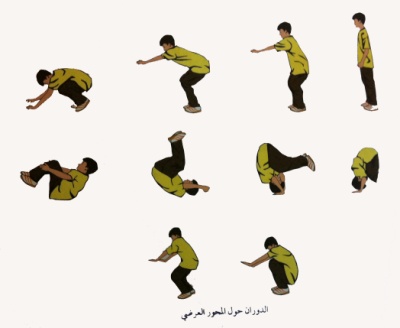 لعبة صغيرة: يقسم التلاميذ غلي أربع مجموعات ، كل مجموعة لها صندوق في ركن من الملعب، تحاول كل مجموعة جمع أكياس الحبوب من الأرض ورميها داخل الصندوق ، وتفوز المجموعة التي تنهي أولا .(وقوف- مسك طوق باليدين) إدخال الطوق من أعلي وخروجه من القدمين .(وقوف) الوثب مع عمل نصف دائرة في الهواء .(وقوف) الجري الجانبي بعرض الملعب .ـ التأكد من توفر المتطلب السابقة لهذه الخبرة مع توجيه بعض الأسئلة عن مواصفات الأداء الصحيح والتأكد من تطبيق الطلاب لها  ـ أداء نموذج للخبرة من قبل المعلم أو أحد الطلاب المتميزين ـ البدء بتطبيقها بشكل فردي من قبل الطلاب تحت إشراف المعلم  ـ يقوم المعلم بمتابعة أداء الطلاب  ، وتسجيل رأيه إجمالا في أداءهم ، وتقديم التغذية الراجعة المباشرة لهم  ـ يتم تعليم الخبرة من خلال التدرج بتنفيذ الأنشطة التعليمية التالية : ـ     - شرح مبسط لمهارة الالتفاف حول المحور العرضي للجسم . - أداء نموذج حركي للمهارة يوضح فيه مايلي :-- أداء بعض الدحرجات والشقلبات باليدين - مراعاة عامل الآمن والسلامة أثناء الأداء . -. وقوف الجري الخفيف  حول الملعب  ــ  الاغتسال بعد أداء الحصة مباشرة      - الانصراف إل الفصل بشكل منظم .لعبة صغيرة: يقسم التلاميذ غلي أربع مجموعات ، كل مجموعة لها صندوق في ركن من الملعب، تحاول كل مجموعة جمع أكياس الحبوب من الأرض ورميها داخل الصندوق ، وتفوز المجموعة التي تنهي أولا .(وقوف- مسك طوق باليدين) إدخال الطوق من أعلي وخروجه من القدمين .(وقوف) الوثب مع عمل نصف دائرة في الهواء .(وقوف) الجري الجانبي بعرض الملعب .ـ التأكد من توفر المتطلب السابقة لهذه الخبرة مع توجيه بعض الأسئلة عن مواصفات الأداء الصحيح والتأكد من تطبيق الطلاب لها  ـ أداء نموذج للخبرة من قبل المعلم أو أحد الطلاب المتميزين ـ البدء بتطبيقها بشكل فردي من قبل الطلاب تحت إشراف المعلم  ـ يقوم المعلم بمتابعة أداء الطلاب  ، وتسجيل رأيه إجمالا في أداءهم ، وتقديم التغذية الراجعة المباشرة لهم  ـ يتم تعليم الخبرة من خلال التدرج بتنفيذ الأنشطة التعليمية التالية : ـ     - شرح مبسط لمهارة الالتفاف حول المحور العرضي للجسم . - أداء نموذج حركي للمهارة يوضح فيه مايلي :-- أداء بعض الدحرجات والشقلبات باليدين - مراعاة عامل الآمن والسلامة أثناء الأداء . -. وقوف الجري الخفيف  حول الملعب  ــ  الاغتسال بعد أداء الحصة مباشرة      - الانصراف إل الفصل بشكل منظم .لعبة صغيرة: يقسم التلاميذ غلي أربع مجموعات ، كل مجموعة لها صندوق في ركن من الملعب، تحاول كل مجموعة جمع أكياس الحبوب من الأرض ورميها داخل الصندوق ، وتفوز المجموعة التي تنهي أولا .(وقوف- مسك طوق باليدين) إدخال الطوق من أعلي وخروجه من القدمين .(وقوف) الوثب مع عمل نصف دائرة في الهواء .(وقوف) الجري الجانبي بعرض الملعب .ـ التأكد من توفر المتطلب السابقة لهذه الخبرة مع توجيه بعض الأسئلة عن مواصفات الأداء الصحيح والتأكد من تطبيق الطلاب لها  ـ أداء نموذج للخبرة من قبل المعلم أو أحد الطلاب المتميزين ـ البدء بتطبيقها بشكل فردي من قبل الطلاب تحت إشراف المعلم  ـ يقوم المعلم بمتابعة أداء الطلاب  ، وتسجيل رأيه إجمالا في أداءهم ، وتقديم التغذية الراجعة المباشرة لهم  ـ يتم تعليم الخبرة من خلال التدرج بتنفيذ الأنشطة التعليمية التالية : ـ     - شرح مبسط لمهارة الالتفاف حول المحور العرضي للجسم . - أداء نموذج حركي للمهارة يوضح فيه مايلي :-- أداء بعض الدحرجات والشقلبات باليدين - مراعاة عامل الآمن والسلامة أثناء الأداء . -. وقوف الجري الخفيف  حول الملعب  ــ  الاغتسال بعد أداء الحصة مباشرة      - الانصراف إل الفصل بشكل منظم .لعبة صغيرة: يقسم التلاميذ غلي أربع مجموعات ، كل مجموعة لها صندوق في ركن من الملعب، تحاول كل مجموعة جمع أكياس الحبوب من الأرض ورميها داخل الصندوق ، وتفوز المجموعة التي تنهي أولا .(وقوف- مسك طوق باليدين) إدخال الطوق من أعلي وخروجه من القدمين .(وقوف) الوثب مع عمل نصف دائرة في الهواء .(وقوف) الجري الجانبي بعرض الملعب .ـ التأكد من توفر المتطلب السابقة لهذه الخبرة مع توجيه بعض الأسئلة عن مواصفات الأداء الصحيح والتأكد من تطبيق الطلاب لها  ـ أداء نموذج للخبرة من قبل المعلم أو أحد الطلاب المتميزين ـ البدء بتطبيقها بشكل فردي من قبل الطلاب تحت إشراف المعلم  ـ يقوم المعلم بمتابعة أداء الطلاب  ، وتسجيل رأيه إجمالا في أداءهم ، وتقديم التغذية الراجعة المباشرة لهم  ـ يتم تعليم الخبرة من خلال التدرج بتنفيذ الأنشطة التعليمية التالية : ـ     - شرح مبسط لمهارة الالتفاف حول المحور العرضي للجسم . - أداء نموذج حركي للمهارة يوضح فيه مايلي :-- أداء بعض الدحرجات والشقلبات باليدين - مراعاة عامل الآمن والسلامة أثناء الأداء . -. وقوف الجري الخفيف  حول الملعب  ــ  الاغتسال بعد أداء الحصة مباشرة      - الانصراف إل الفصل بشكل منظم .لعبة صغيرة: يقسم التلاميذ غلي أربع مجموعات ، كل مجموعة لها صندوق في ركن من الملعب، تحاول كل مجموعة جمع أكياس الحبوب من الأرض ورميها داخل الصندوق ، وتفوز المجموعة التي تنهي أولا .(وقوف- مسك طوق باليدين) إدخال الطوق من أعلي وخروجه من القدمين .(وقوف) الوثب مع عمل نصف دائرة في الهواء .(وقوف) الجري الجانبي بعرض الملعب .ـ التأكد من توفر المتطلب السابقة لهذه الخبرة مع توجيه بعض الأسئلة عن مواصفات الأداء الصحيح والتأكد من تطبيق الطلاب لها  ـ أداء نموذج للخبرة من قبل المعلم أو أحد الطلاب المتميزين ـ البدء بتطبيقها بشكل فردي من قبل الطلاب تحت إشراف المعلم  ـ يقوم المعلم بمتابعة أداء الطلاب  ، وتسجيل رأيه إجمالا في أداءهم ، وتقديم التغذية الراجعة المباشرة لهم  ـ يتم تعليم الخبرة من خلال التدرج بتنفيذ الأنشطة التعليمية التالية : ـ     - شرح مبسط لمهارة الالتفاف حول المحور العرضي للجسم . - أداء نموذج حركي للمهارة يوضح فيه مايلي :-- أداء بعض الدحرجات والشقلبات باليدين - مراعاة عامل الآمن والسلامة أثناء الأداء . -. وقوف الجري الخفيف  حول الملعب  ــ  الاغتسال بعد أداء الحصة مباشرة      - الانصراف إل الفصل بشكل منظم .لعبة صغيرة: يقسم التلاميذ غلي أربع مجموعات ، كل مجموعة لها صندوق في ركن من الملعب، تحاول كل مجموعة جمع أكياس الحبوب من الأرض ورميها داخل الصندوق ، وتفوز المجموعة التي تنهي أولا .(وقوف- مسك طوق باليدين) إدخال الطوق من أعلي وخروجه من القدمين .(وقوف) الوثب مع عمل نصف دائرة في الهواء .(وقوف) الجري الجانبي بعرض الملعب .ـ التأكد من توفر المتطلب السابقة لهذه الخبرة مع توجيه بعض الأسئلة عن مواصفات الأداء الصحيح والتأكد من تطبيق الطلاب لها  ـ أداء نموذج للخبرة من قبل المعلم أو أحد الطلاب المتميزين ـ البدء بتطبيقها بشكل فردي من قبل الطلاب تحت إشراف المعلم  ـ يقوم المعلم بمتابعة أداء الطلاب  ، وتسجيل رأيه إجمالا في أداءهم ، وتقديم التغذية الراجعة المباشرة لهم  ـ يتم تعليم الخبرة من خلال التدرج بتنفيذ الأنشطة التعليمية التالية : ـ     - شرح مبسط لمهارة الالتفاف حول المحور العرضي للجسم . - أداء نموذج حركي للمهارة يوضح فيه مايلي :-- أداء بعض الدحرجات والشقلبات باليدين - مراعاة عامل الآمن والسلامة أثناء الأداء . -. وقوف الجري الخفيف  حول الملعب  ــ  الاغتسال بعد أداء الحصة مباشرة      - الانصراف إل الفصل بشكل منظم .لعبة صغيرة: يقسم التلاميذ غلي أربع مجموعات ، كل مجموعة لها صندوق في ركن من الملعب، تحاول كل مجموعة جمع أكياس الحبوب من الأرض ورميها داخل الصندوق ، وتفوز المجموعة التي تنهي أولا .(وقوف- مسك طوق باليدين) إدخال الطوق من أعلي وخروجه من القدمين .(وقوف) الوثب مع عمل نصف دائرة في الهواء .(وقوف) الجري الجانبي بعرض الملعب .ـ التأكد من توفر المتطلب السابقة لهذه الخبرة مع توجيه بعض الأسئلة عن مواصفات الأداء الصحيح والتأكد من تطبيق الطلاب لها  ـ أداء نموذج للخبرة من قبل المعلم أو أحد الطلاب المتميزين ـ البدء بتطبيقها بشكل فردي من قبل الطلاب تحت إشراف المعلم  ـ يقوم المعلم بمتابعة أداء الطلاب  ، وتسجيل رأيه إجمالا في أداءهم ، وتقديم التغذية الراجعة المباشرة لهم  ـ يتم تعليم الخبرة من خلال التدرج بتنفيذ الأنشطة التعليمية التالية : ـ     - شرح مبسط لمهارة الالتفاف حول المحور العرضي للجسم . - أداء نموذج حركي للمهارة يوضح فيه مايلي :-- أداء بعض الدحرجات والشقلبات باليدين - مراعاة عامل الآمن والسلامة أثناء الأداء . -. وقوف الجري الخفيف  حول الملعب  ــ  الاغتسال بعد أداء الحصة مباشرة      - الانصراف إل الفصل بشكل منظم .لعبة صغيرة: يقسم التلاميذ غلي أربع مجموعات ، كل مجموعة لها صندوق في ركن من الملعب، تحاول كل مجموعة جمع أكياس الحبوب من الأرض ورميها داخل الصندوق ، وتفوز المجموعة التي تنهي أولا .(وقوف- مسك طوق باليدين) إدخال الطوق من أعلي وخروجه من القدمين .(وقوف) الوثب مع عمل نصف دائرة في الهواء .(وقوف) الجري الجانبي بعرض الملعب .ـ التأكد من توفر المتطلب السابقة لهذه الخبرة مع توجيه بعض الأسئلة عن مواصفات الأداء الصحيح والتأكد من تطبيق الطلاب لها  ـ أداء نموذج للخبرة من قبل المعلم أو أحد الطلاب المتميزين ـ البدء بتطبيقها بشكل فردي من قبل الطلاب تحت إشراف المعلم  ـ يقوم المعلم بمتابعة أداء الطلاب  ، وتسجيل رأيه إجمالا في أداءهم ، وتقديم التغذية الراجعة المباشرة لهم  ـ يتم تعليم الخبرة من خلال التدرج بتنفيذ الأنشطة التعليمية التالية : ـ     - شرح مبسط لمهارة الالتفاف حول المحور العرضي للجسم . - أداء نموذج حركي للمهارة يوضح فيه مايلي :-- أداء بعض الدحرجات والشقلبات باليدين - مراعاة عامل الآمن والسلامة أثناء الأداء . -. وقوف الجري الخفيف  حول الملعب  ــ  الاغتسال بعد أداء الحصة مباشرة      - الانصراف إل الفصل بشكل منظم .لعبة صغيرة: يقسم التلاميذ غلي أربع مجموعات ، كل مجموعة لها صندوق في ركن من الملعب، تحاول كل مجموعة جمع أكياس الحبوب من الأرض ورميها داخل الصندوق ، وتفوز المجموعة التي تنهي أولا .(وقوف- مسك طوق باليدين) إدخال الطوق من أعلي وخروجه من القدمين .(وقوف) الوثب مع عمل نصف دائرة في الهواء .(وقوف) الجري الجانبي بعرض الملعب .ـ التأكد من توفر المتطلب السابقة لهذه الخبرة مع توجيه بعض الأسئلة عن مواصفات الأداء الصحيح والتأكد من تطبيق الطلاب لها  ـ أداء نموذج للخبرة من قبل المعلم أو أحد الطلاب المتميزين ـ البدء بتطبيقها بشكل فردي من قبل الطلاب تحت إشراف المعلم  ـ يقوم المعلم بمتابعة أداء الطلاب  ، وتسجيل رأيه إجمالا في أداءهم ، وتقديم التغذية الراجعة المباشرة لهم  ـ يتم تعليم الخبرة من خلال التدرج بتنفيذ الأنشطة التعليمية التالية : ـ     - شرح مبسط لمهارة الالتفاف حول المحور العرضي للجسم . - أداء نموذج حركي للمهارة يوضح فيه مايلي :-- أداء بعض الدحرجات والشقلبات باليدين - مراعاة عامل الآمن والسلامة أثناء الأداء . -. وقوف الجري الخفيف  حول الملعب  ــ  الاغتسال بعد أداء الحصة مباشرة      - الانصراف إل الفصل بشكل منظم .لعبة صغيرة: يقسم التلاميذ غلي أربع مجموعات ، كل مجموعة لها صندوق في ركن من الملعب، تحاول كل مجموعة جمع أكياس الحبوب من الأرض ورميها داخل الصندوق ، وتفوز المجموعة التي تنهي أولا .(وقوف- مسك طوق باليدين) إدخال الطوق من أعلي وخروجه من القدمين .(وقوف) الوثب مع عمل نصف دائرة في الهواء .(وقوف) الجري الجانبي بعرض الملعب .ـ التأكد من توفر المتطلب السابقة لهذه الخبرة مع توجيه بعض الأسئلة عن مواصفات الأداء الصحيح والتأكد من تطبيق الطلاب لها  ـ أداء نموذج للخبرة من قبل المعلم أو أحد الطلاب المتميزين ـ البدء بتطبيقها بشكل فردي من قبل الطلاب تحت إشراف المعلم  ـ يقوم المعلم بمتابعة أداء الطلاب  ، وتسجيل رأيه إجمالا في أداءهم ، وتقديم التغذية الراجعة المباشرة لهم  ـ يتم تعليم الخبرة من خلال التدرج بتنفيذ الأنشطة التعليمية التالية : ـ     - شرح مبسط لمهارة الالتفاف حول المحور العرضي للجسم . - أداء نموذج حركي للمهارة يوضح فيه مايلي :-- أداء بعض الدحرجات والشقلبات باليدين - مراعاة عامل الآمن والسلامة أثناء الأداء . -. وقوف الجري الخفيف  حول الملعب  ــ  الاغتسال بعد أداء الحصة مباشرة      - الانصراف إل الفصل بشكل منظم .لعبة صغيرة: يقسم التلاميذ غلي أربع مجموعات ، كل مجموعة لها صندوق في ركن من الملعب، تحاول كل مجموعة جمع أكياس الحبوب من الأرض ورميها داخل الصندوق ، وتفوز المجموعة التي تنهي أولا .(وقوف- مسك طوق باليدين) إدخال الطوق من أعلي وخروجه من القدمين .(وقوف) الوثب مع عمل نصف دائرة في الهواء .(وقوف) الجري الجانبي بعرض الملعب .ـ التأكد من توفر المتطلب السابقة لهذه الخبرة مع توجيه بعض الأسئلة عن مواصفات الأداء الصحيح والتأكد من تطبيق الطلاب لها  ـ أداء نموذج للخبرة من قبل المعلم أو أحد الطلاب المتميزين ـ البدء بتطبيقها بشكل فردي من قبل الطلاب تحت إشراف المعلم  ـ يقوم المعلم بمتابعة أداء الطلاب  ، وتسجيل رأيه إجمالا في أداءهم ، وتقديم التغذية الراجعة المباشرة لهم  ـ يتم تعليم الخبرة من خلال التدرج بتنفيذ الأنشطة التعليمية التالية : ـ     - شرح مبسط لمهارة الالتفاف حول المحور العرضي للجسم . - أداء نموذج حركي للمهارة يوضح فيه مايلي :-- أداء بعض الدحرجات والشقلبات باليدين - مراعاة عامل الآمن والسلامة أثناء الأداء . -. وقوف الجري الخفيف  حول الملعب  ــ  الاغتسال بعد أداء الحصة مباشرة      - الانصراف إل الفصل بشكل منظم .لعبة صغيرة: يقسم التلاميذ غلي أربع مجموعات ، كل مجموعة لها صندوق في ركن من الملعب، تحاول كل مجموعة جمع أكياس الحبوب من الأرض ورميها داخل الصندوق ، وتفوز المجموعة التي تنهي أولا .(وقوف- مسك طوق باليدين) إدخال الطوق من أعلي وخروجه من القدمين .(وقوف) الوثب مع عمل نصف دائرة في الهواء .(وقوف) الجري الجانبي بعرض الملعب .ـ التأكد من توفر المتطلب السابقة لهذه الخبرة مع توجيه بعض الأسئلة عن مواصفات الأداء الصحيح والتأكد من تطبيق الطلاب لها  ـ أداء نموذج للخبرة من قبل المعلم أو أحد الطلاب المتميزين ـ البدء بتطبيقها بشكل فردي من قبل الطلاب تحت إشراف المعلم  ـ يقوم المعلم بمتابعة أداء الطلاب  ، وتسجيل رأيه إجمالا في أداءهم ، وتقديم التغذية الراجعة المباشرة لهم  ـ يتم تعليم الخبرة من خلال التدرج بتنفيذ الأنشطة التعليمية التالية : ـ     - شرح مبسط لمهارة الالتفاف حول المحور العرضي للجسم . - أداء نموذج حركي للمهارة يوضح فيه مايلي :-- أداء بعض الدحرجات والشقلبات باليدين - مراعاة عامل الآمن والسلامة أثناء الأداء . -. وقوف الجري الخفيف  حول الملعب  ــ  الاغتسال بعد أداء الحصة مباشرة      - الانصراف إل الفصل بشكل منظم .لعبة صغيرة: يقسم التلاميذ غلي أربع مجموعات ، كل مجموعة لها صندوق في ركن من الملعب، تحاول كل مجموعة جمع أكياس الحبوب من الأرض ورميها داخل الصندوق ، وتفوز المجموعة التي تنهي أولا .(وقوف- مسك طوق باليدين) إدخال الطوق من أعلي وخروجه من القدمين .(وقوف) الوثب مع عمل نصف دائرة في الهواء .(وقوف) الجري الجانبي بعرض الملعب .ـ التأكد من توفر المتطلب السابقة لهذه الخبرة مع توجيه بعض الأسئلة عن مواصفات الأداء الصحيح والتأكد من تطبيق الطلاب لها  ـ أداء نموذج للخبرة من قبل المعلم أو أحد الطلاب المتميزين ـ البدء بتطبيقها بشكل فردي من قبل الطلاب تحت إشراف المعلم  ـ يقوم المعلم بمتابعة أداء الطلاب  ، وتسجيل رأيه إجمالا في أداءهم ، وتقديم التغذية الراجعة المباشرة لهم  ـ يتم تعليم الخبرة من خلال التدرج بتنفيذ الأنشطة التعليمية التالية : ـ     - شرح مبسط لمهارة الالتفاف حول المحور العرضي للجسم . - أداء نموذج حركي للمهارة يوضح فيه مايلي :-- أداء بعض الدحرجات والشقلبات باليدين - مراعاة عامل الآمن والسلامة أثناء الأداء . -. وقوف الجري الخفيف  حول الملعب  ــ  الاغتسال بعد أداء الحصة مباشرة      - الانصراف إل الفصل بشكل منظم .لعبة صغيرة: يقسم التلاميذ غلي أربع مجموعات ، كل مجموعة لها صندوق في ركن من الملعب، تحاول كل مجموعة جمع أكياس الحبوب من الأرض ورميها داخل الصندوق ، وتفوز المجموعة التي تنهي أولا .(وقوف- مسك طوق باليدين) إدخال الطوق من أعلي وخروجه من القدمين .(وقوف) الوثب مع عمل نصف دائرة في الهواء .(وقوف) الجري الجانبي بعرض الملعب .ـ التأكد من توفر المتطلب السابقة لهذه الخبرة مع توجيه بعض الأسئلة عن مواصفات الأداء الصحيح والتأكد من تطبيق الطلاب لها  ـ أداء نموذج للخبرة من قبل المعلم أو أحد الطلاب المتميزين ـ البدء بتطبيقها بشكل فردي من قبل الطلاب تحت إشراف المعلم  ـ يقوم المعلم بمتابعة أداء الطلاب  ، وتسجيل رأيه إجمالا في أداءهم ، وتقديم التغذية الراجعة المباشرة لهم  ـ يتم تعليم الخبرة من خلال التدرج بتنفيذ الأنشطة التعليمية التالية : ـ     - شرح مبسط لمهارة الالتفاف حول المحور العرضي للجسم . - أداء نموذج حركي للمهارة يوضح فيه مايلي :-- أداء بعض الدحرجات والشقلبات باليدين - مراعاة عامل الآمن والسلامة أثناء الأداء . -. وقوف الجري الخفيف  حول الملعب  ــ  الاغتسال بعد أداء الحصة مباشرة      - الانصراف إل الفصل بشكل منظم .لعبة صغيرة: يقسم التلاميذ غلي أربع مجموعات ، كل مجموعة لها صندوق في ركن من الملعب، تحاول كل مجموعة جمع أكياس الحبوب من الأرض ورميها داخل الصندوق ، وتفوز المجموعة التي تنهي أولا .(وقوف- مسك طوق باليدين) إدخال الطوق من أعلي وخروجه من القدمين .(وقوف) الوثب مع عمل نصف دائرة في الهواء .(وقوف) الجري الجانبي بعرض الملعب .ـ التأكد من توفر المتطلب السابقة لهذه الخبرة مع توجيه بعض الأسئلة عن مواصفات الأداء الصحيح والتأكد من تطبيق الطلاب لها  ـ أداء نموذج للخبرة من قبل المعلم أو أحد الطلاب المتميزين ـ البدء بتطبيقها بشكل فردي من قبل الطلاب تحت إشراف المعلم  ـ يقوم المعلم بمتابعة أداء الطلاب  ، وتسجيل رأيه إجمالا في أداءهم ، وتقديم التغذية الراجعة المباشرة لهم  ـ يتم تعليم الخبرة من خلال التدرج بتنفيذ الأنشطة التعليمية التالية : ـ     - شرح مبسط لمهارة الالتفاف حول المحور العرضي للجسم . - أداء نموذج حركي للمهارة يوضح فيه مايلي :-- أداء بعض الدحرجات والشقلبات باليدين - مراعاة عامل الآمن والسلامة أثناء الأداء . -. وقوف الجري الخفيف  حول الملعب  ــ  الاغتسال بعد أداء الحصة مباشرة      - الانصراف إل الفصل بشكل منظم .لعبة صغيرة: يقسم التلاميذ غلي أربع مجموعات ، كل مجموعة لها صندوق في ركن من الملعب، تحاول كل مجموعة جمع أكياس الحبوب من الأرض ورميها داخل الصندوق ، وتفوز المجموعة التي تنهي أولا .(وقوف- مسك طوق باليدين) إدخال الطوق من أعلي وخروجه من القدمين .(وقوف) الوثب مع عمل نصف دائرة في الهواء .(وقوف) الجري الجانبي بعرض الملعب .ـ التأكد من توفر المتطلب السابقة لهذه الخبرة مع توجيه بعض الأسئلة عن مواصفات الأداء الصحيح والتأكد من تطبيق الطلاب لها  ـ أداء نموذج للخبرة من قبل المعلم أو أحد الطلاب المتميزين ـ البدء بتطبيقها بشكل فردي من قبل الطلاب تحت إشراف المعلم  ـ يقوم المعلم بمتابعة أداء الطلاب  ، وتسجيل رأيه إجمالا في أداءهم ، وتقديم التغذية الراجعة المباشرة لهم  ـ يتم تعليم الخبرة من خلال التدرج بتنفيذ الأنشطة التعليمية التالية : ـ     - شرح مبسط لمهارة الالتفاف حول المحور العرضي للجسم . - أداء نموذج حركي للمهارة يوضح فيه مايلي :-- أداء بعض الدحرجات والشقلبات باليدين - مراعاة عامل الآمن والسلامة أثناء الأداء . -. وقوف الجري الخفيف  حول الملعب  ــ  الاغتسال بعد أداء الحصة مباشرة      - الانصراف إل الفصل بشكل منظم .لعبة صغيرة: يقسم التلاميذ غلي أربع مجموعات ، كل مجموعة لها صندوق في ركن من الملعب، تحاول كل مجموعة جمع أكياس الحبوب من الأرض ورميها داخل الصندوق ، وتفوز المجموعة التي تنهي أولا .(وقوف- مسك طوق باليدين) إدخال الطوق من أعلي وخروجه من القدمين .(وقوف) الوثب مع عمل نصف دائرة في الهواء .(وقوف) الجري الجانبي بعرض الملعب .ـ التأكد من توفر المتطلب السابقة لهذه الخبرة مع توجيه بعض الأسئلة عن مواصفات الأداء الصحيح والتأكد من تطبيق الطلاب لها  ـ أداء نموذج للخبرة من قبل المعلم أو أحد الطلاب المتميزين ـ البدء بتطبيقها بشكل فردي من قبل الطلاب تحت إشراف المعلم  ـ يقوم المعلم بمتابعة أداء الطلاب  ، وتسجيل رأيه إجمالا في أداءهم ، وتقديم التغذية الراجعة المباشرة لهم  ـ يتم تعليم الخبرة من خلال التدرج بتنفيذ الأنشطة التعليمية التالية : ـ     - شرح مبسط لمهارة الالتفاف حول المحور العرضي للجسم . - أداء نموذج حركي للمهارة يوضح فيه مايلي :-- أداء بعض الدحرجات والشقلبات باليدين - مراعاة عامل الآمن والسلامة أثناء الأداء . -. وقوف الجري الخفيف  حول الملعب  ــ  الاغتسال بعد أداء الحصة مباشرة      - الانصراف إل الفصل بشكل منظم .لعبة صغيرة: يقسم التلاميذ غلي أربع مجموعات ، كل مجموعة لها صندوق في ركن من الملعب، تحاول كل مجموعة جمع أكياس الحبوب من الأرض ورميها داخل الصندوق ، وتفوز المجموعة التي تنهي أولا .(وقوف- مسك طوق باليدين) إدخال الطوق من أعلي وخروجه من القدمين .(وقوف) الوثب مع عمل نصف دائرة في الهواء .(وقوف) الجري الجانبي بعرض الملعب .ـ التأكد من توفر المتطلب السابقة لهذه الخبرة مع توجيه بعض الأسئلة عن مواصفات الأداء الصحيح والتأكد من تطبيق الطلاب لها  ـ أداء نموذج للخبرة من قبل المعلم أو أحد الطلاب المتميزين ـ البدء بتطبيقها بشكل فردي من قبل الطلاب تحت إشراف المعلم  ـ يقوم المعلم بمتابعة أداء الطلاب  ، وتسجيل رأيه إجمالا في أداءهم ، وتقديم التغذية الراجعة المباشرة لهم  ـ يتم تعليم الخبرة من خلال التدرج بتنفيذ الأنشطة التعليمية التالية : ـ     - شرح مبسط لمهارة الالتفاف حول المحور العرضي للجسم . - أداء نموذج حركي للمهارة يوضح فيه مايلي :-- أداء بعض الدحرجات والشقلبات باليدين - مراعاة عامل الآمن والسلامة أثناء الأداء . -. وقوف الجري الخفيف  حول الملعب  ــ  الاغتسال بعد أداء الحصة مباشرة      - الانصراف إل الفصل بشكل منظم .لعبة صغيرة: يقسم التلاميذ غلي أربع مجموعات ، كل مجموعة لها صندوق في ركن من الملعب، تحاول كل مجموعة جمع أكياس الحبوب من الأرض ورميها داخل الصندوق ، وتفوز المجموعة التي تنهي أولا .(وقوف- مسك طوق باليدين) إدخال الطوق من أعلي وخروجه من القدمين .(وقوف) الوثب مع عمل نصف دائرة في الهواء .(وقوف) الجري الجانبي بعرض الملعب .ـ التأكد من توفر المتطلب السابقة لهذه الخبرة مع توجيه بعض الأسئلة عن مواصفات الأداء الصحيح والتأكد من تطبيق الطلاب لها  ـ أداء نموذج للخبرة من قبل المعلم أو أحد الطلاب المتميزين ـ البدء بتطبيقها بشكل فردي من قبل الطلاب تحت إشراف المعلم  ـ يقوم المعلم بمتابعة أداء الطلاب  ، وتسجيل رأيه إجمالا في أداءهم ، وتقديم التغذية الراجعة المباشرة لهم  ـ يتم تعليم الخبرة من خلال التدرج بتنفيذ الأنشطة التعليمية التالية : ـ     - شرح مبسط لمهارة الالتفاف حول المحور العرضي للجسم . - أداء نموذج حركي للمهارة يوضح فيه مايلي :-- أداء بعض الدحرجات والشقلبات باليدين - مراعاة عامل الآمن والسلامة أثناء الأداء . -. وقوف الجري الخفيف  حول الملعب  ــ  الاغتسال بعد أداء الحصة مباشرة      - الانصراف إل الفصل بشكل منظم .لعبة صغيرة: يقسم التلاميذ غلي أربع مجموعات ، كل مجموعة لها صندوق في ركن من الملعب، تحاول كل مجموعة جمع أكياس الحبوب من الأرض ورميها داخل الصندوق ، وتفوز المجموعة التي تنهي أولا .(وقوف- مسك طوق باليدين) إدخال الطوق من أعلي وخروجه من القدمين .(وقوف) الوثب مع عمل نصف دائرة في الهواء .(وقوف) الجري الجانبي بعرض الملعب .ـ التأكد من توفر المتطلب السابقة لهذه الخبرة مع توجيه بعض الأسئلة عن مواصفات الأداء الصحيح والتأكد من تطبيق الطلاب لها  ـ أداء نموذج للخبرة من قبل المعلم أو أحد الطلاب المتميزين ـ البدء بتطبيقها بشكل فردي من قبل الطلاب تحت إشراف المعلم  ـ يقوم المعلم بمتابعة أداء الطلاب  ، وتسجيل رأيه إجمالا في أداءهم ، وتقديم التغذية الراجعة المباشرة لهم  ـ يتم تعليم الخبرة من خلال التدرج بتنفيذ الأنشطة التعليمية التالية : ـ     - شرح مبسط لمهارة الالتفاف حول المحور العرضي للجسم . - أداء نموذج حركي للمهارة يوضح فيه مايلي :-- أداء بعض الدحرجات والشقلبات باليدين - مراعاة عامل الآمن والسلامة أثناء الأداء . -. وقوف الجري الخفيف  حول الملعب  ــ  الاغتسال بعد أداء الحصة مباشرة      - الانصراف إل الفصل بشكل منظم .لعبة صغيرة: يقسم التلاميذ غلي أربع مجموعات ، كل مجموعة لها صندوق في ركن من الملعب، تحاول كل مجموعة جمع أكياس الحبوب من الأرض ورميها داخل الصندوق ، وتفوز المجموعة التي تنهي أولا .(وقوف- مسك طوق باليدين) إدخال الطوق من أعلي وخروجه من القدمين .(وقوف) الوثب مع عمل نصف دائرة في الهواء .(وقوف) الجري الجانبي بعرض الملعب .ـ التأكد من توفر المتطلب السابقة لهذه الخبرة مع توجيه بعض الأسئلة عن مواصفات الأداء الصحيح والتأكد من تطبيق الطلاب لها  ـ أداء نموذج للخبرة من قبل المعلم أو أحد الطلاب المتميزين ـ البدء بتطبيقها بشكل فردي من قبل الطلاب تحت إشراف المعلم  ـ يقوم المعلم بمتابعة أداء الطلاب  ، وتسجيل رأيه إجمالا في أداءهم ، وتقديم التغذية الراجعة المباشرة لهم  ـ يتم تعليم الخبرة من خلال التدرج بتنفيذ الأنشطة التعليمية التالية : ـ     - شرح مبسط لمهارة الالتفاف حول المحور العرضي للجسم . - أداء نموذج حركي للمهارة يوضح فيه مايلي :-- أداء بعض الدحرجات والشقلبات باليدين - مراعاة عامل الآمن والسلامة أثناء الأداء . -. وقوف الجري الخفيف  حول الملعب  ــ  الاغتسال بعد أداء الحصة مباشرة      - الانصراف إل الفصل بشكل منظم .لعبة صغيرة: يقسم التلاميذ غلي أربع مجموعات ، كل مجموعة لها صندوق في ركن من الملعب، تحاول كل مجموعة جمع أكياس الحبوب من الأرض ورميها داخل الصندوق ، وتفوز المجموعة التي تنهي أولا .(وقوف- مسك طوق باليدين) إدخال الطوق من أعلي وخروجه من القدمين .(وقوف) الوثب مع عمل نصف دائرة في الهواء .(وقوف) الجري الجانبي بعرض الملعب .ـ التأكد من توفر المتطلب السابقة لهذه الخبرة مع توجيه بعض الأسئلة عن مواصفات الأداء الصحيح والتأكد من تطبيق الطلاب لها  ـ أداء نموذج للخبرة من قبل المعلم أو أحد الطلاب المتميزين ـ البدء بتطبيقها بشكل فردي من قبل الطلاب تحت إشراف المعلم  ـ يقوم المعلم بمتابعة أداء الطلاب  ، وتسجيل رأيه إجمالا في أداءهم ، وتقديم التغذية الراجعة المباشرة لهم  ـ يتم تعليم الخبرة من خلال التدرج بتنفيذ الأنشطة التعليمية التالية : ـ     - شرح مبسط لمهارة الالتفاف حول المحور العرضي للجسم . - أداء نموذج حركي للمهارة يوضح فيه مايلي :-- أداء بعض الدحرجات والشقلبات باليدين - مراعاة عامل الآمن والسلامة أثناء الأداء . -. وقوف الجري الخفيف  حول الملعب  ــ  الاغتسال بعد أداء الحصة مباشرة      - الانصراف إل الفصل بشكل منظم .أنشطة إضافية تعزز تعلم الخبرةأنشطة إضافية تعزز تعلم الخبرةأنشطة إضافية تعزز تعلم الخبرةأنشطة إضافية تعزز تعلم الخبرةأنشطة إضافية تعزز تعلم الخبرةأنشطة إضافية تعزز تعلم الخبرةأنشطة إضافية تعزز تعلم الخبرةأنشطة إضافية تعزز تعلم الخبرةمفاهيم حركية مرتبطة بالخبرةمفاهيم حركية مرتبطة بالخبرةمفاهيم حركية مرتبطة بالخبرةمفاهيم حركية مرتبطة بالخبرةمفاهيم حركية مرتبطة بالخبرةمفاهيم حركية مرتبطة بالخبرةمفاهيم حركية مرتبطة بالخبرةمفاهيم حركية مرتبطة بالخبرةمفاهيم حركية مرتبطة بالخبرةمفاهيم حركية مرتبطة بالخبرةمفاهيم حركية مرتبطة بالخبرةمفاهيم حركية مرتبطة بالخبرةمفاهيم حركية مرتبطة بالخبرةالتقدم بالخبرة :التقدم بالخبرة :التقدم بالخبرة :التقدم بالخبرة :التقدم بالخبرة :التقدم بالخبرة :التقدم بالخبرة :التقدم بالخبرة :    لعبه صغيرة :يتسابق كل عشرة تلاميذ من جانب الملعب إلي الجانب الأخر بأداء الدحرجة الأمامي المتكورة باستمرار ، ويفوز التلميذ الذي يصل أولا ، ثم أداء تصفي نهائية لأفضل تلميذ .    لعبه صغيرة :يتسابق كل عشرة تلاميذ من جانب الملعب إلي الجانب الأخر بأداء الدحرجة الأمامي المتكورة باستمرار ، ويفوز التلميذ الذي يصل أولا ، ثم أداء تصفي نهائية لأفضل تلميذ .    لعبه صغيرة :يتسابق كل عشرة تلاميذ من جانب الملعب إلي الجانب الأخر بأداء الدحرجة الأمامي المتكورة باستمرار ، ويفوز التلميذ الذي يصل أولا ، ثم أداء تصفي نهائية لأفضل تلميذ .    لعبه صغيرة :يتسابق كل عشرة تلاميذ من جانب الملعب إلي الجانب الأخر بأداء الدحرجة الأمامي المتكورة باستمرار ، ويفوز التلميذ الذي يصل أولا ، ثم أداء تصفي نهائية لأفضل تلميذ .    لعبه صغيرة :يتسابق كل عشرة تلاميذ من جانب الملعب إلي الجانب الأخر بأداء الدحرجة الأمامي المتكورة باستمرار ، ويفوز التلميذ الذي يصل أولا ، ثم أداء تصفي نهائية لأفضل تلميذ .    لعبه صغيرة :يتسابق كل عشرة تلاميذ من جانب الملعب إلي الجانب الأخر بأداء الدحرجة الأمامي المتكورة باستمرار ، ويفوز التلميذ الذي يصل أولا ، ثم أداء تصفي نهائية لأفضل تلميذ .    لعبه صغيرة :يتسابق كل عشرة تلاميذ من جانب الملعب إلي الجانب الأخر بأداء الدحرجة الأمامي المتكورة باستمرار ، ويفوز التلميذ الذي يصل أولا ، ثم أداء تصفي نهائية لأفضل تلميذ .    لعبه صغيرة :يتسابق كل عشرة تلاميذ من جانب الملعب إلي الجانب الأخر بأداء الدحرجة الأمامي المتكورة باستمرار ، ويفوز التلميذ الذي يصل أولا ، ثم أداء تصفي نهائية لأفضل تلميذ .ـ تؤدي القدرة على التحكم في أجزاء الجسم من الثبات و خلال الحركة إلى تنمية عنصر التوازن ـ الجاذبية الأرضية هي قوة تجذب كل شئ نحو الأرض ـ الأنشطة التي تؤدي في حالة الثبات هي التي يبقى فيها  مركز ثقل الجسم في نفس الوضع ، أما الأنشطة التي تؤدي في حالة فمركز ثقل الجسم يتحرك باستمرارـ تؤدي القدرة على التحكم في أجزاء الجسم من الثبات و خلال الحركة إلى تنمية عنصر التوازن ـ الجاذبية الأرضية هي قوة تجذب كل شئ نحو الأرض ـ الأنشطة التي تؤدي في حالة الثبات هي التي يبقى فيها  مركز ثقل الجسم في نفس الوضع ، أما الأنشطة التي تؤدي في حالة فمركز ثقل الجسم يتحرك باستمرارـ تؤدي القدرة على التحكم في أجزاء الجسم من الثبات و خلال الحركة إلى تنمية عنصر التوازن ـ الجاذبية الأرضية هي قوة تجذب كل شئ نحو الأرض ـ الأنشطة التي تؤدي في حالة الثبات هي التي يبقى فيها  مركز ثقل الجسم في نفس الوضع ، أما الأنشطة التي تؤدي في حالة فمركز ثقل الجسم يتحرك باستمرارـ تؤدي القدرة على التحكم في أجزاء الجسم من الثبات و خلال الحركة إلى تنمية عنصر التوازن ـ الجاذبية الأرضية هي قوة تجذب كل شئ نحو الأرض ـ الأنشطة التي تؤدي في حالة الثبات هي التي يبقى فيها  مركز ثقل الجسم في نفس الوضع ، أما الأنشطة التي تؤدي في حالة فمركز ثقل الجسم يتحرك باستمرارـ تؤدي القدرة على التحكم في أجزاء الجسم من الثبات و خلال الحركة إلى تنمية عنصر التوازن ـ الجاذبية الأرضية هي قوة تجذب كل شئ نحو الأرض ـ الأنشطة التي تؤدي في حالة الثبات هي التي يبقى فيها  مركز ثقل الجسم في نفس الوضع ، أما الأنشطة التي تؤدي في حالة فمركز ثقل الجسم يتحرك باستمرارـ تؤدي القدرة على التحكم في أجزاء الجسم من الثبات و خلال الحركة إلى تنمية عنصر التوازن ـ الجاذبية الأرضية هي قوة تجذب كل شئ نحو الأرض ـ الأنشطة التي تؤدي في حالة الثبات هي التي يبقى فيها  مركز ثقل الجسم في نفس الوضع ، أما الأنشطة التي تؤدي في حالة فمركز ثقل الجسم يتحرك باستمرارـ تؤدي القدرة على التحكم في أجزاء الجسم من الثبات و خلال الحركة إلى تنمية عنصر التوازن ـ الجاذبية الأرضية هي قوة تجذب كل شئ نحو الأرض ـ الأنشطة التي تؤدي في حالة الثبات هي التي يبقى فيها  مركز ثقل الجسم في نفس الوضع ، أما الأنشطة التي تؤدي في حالة فمركز ثقل الجسم يتحرك باستمرارـ تؤدي القدرة على التحكم في أجزاء الجسم من الثبات و خلال الحركة إلى تنمية عنصر التوازن ـ الجاذبية الأرضية هي قوة تجذب كل شئ نحو الأرض ـ الأنشطة التي تؤدي في حالة الثبات هي التي يبقى فيها  مركز ثقل الجسم في نفس الوضع ، أما الأنشطة التي تؤدي في حالة فمركز ثقل الجسم يتحرك باستمرارـ تؤدي القدرة على التحكم في أجزاء الجسم من الثبات و خلال الحركة إلى تنمية عنصر التوازن ـ الجاذبية الأرضية هي قوة تجذب كل شئ نحو الأرض ـ الأنشطة التي تؤدي في حالة الثبات هي التي يبقى فيها  مركز ثقل الجسم في نفس الوضع ، أما الأنشطة التي تؤدي في حالة فمركز ثقل الجسم يتحرك باستمرارـ تؤدي القدرة على التحكم في أجزاء الجسم من الثبات و خلال الحركة إلى تنمية عنصر التوازن ـ الجاذبية الأرضية هي قوة تجذب كل شئ نحو الأرض ـ الأنشطة التي تؤدي في حالة الثبات هي التي يبقى فيها  مركز ثقل الجسم في نفس الوضع ، أما الأنشطة التي تؤدي في حالة فمركز ثقل الجسم يتحرك باستمرارـ تؤدي القدرة على التحكم في أجزاء الجسم من الثبات و خلال الحركة إلى تنمية عنصر التوازن ـ الجاذبية الأرضية هي قوة تجذب كل شئ نحو الأرض ـ الأنشطة التي تؤدي في حالة الثبات هي التي يبقى فيها  مركز ثقل الجسم في نفس الوضع ، أما الأنشطة التي تؤدي في حالة فمركز ثقل الجسم يتحرك باستمرارـ تؤدي القدرة على التحكم في أجزاء الجسم من الثبات و خلال الحركة إلى تنمية عنصر التوازن ـ الجاذبية الأرضية هي قوة تجذب كل شئ نحو الأرض ـ الأنشطة التي تؤدي في حالة الثبات هي التي يبقى فيها  مركز ثقل الجسم في نفس الوضع ، أما الأنشطة التي تؤدي في حالة فمركز ثقل الجسم يتحرك باستمرارـ تؤدي القدرة على التحكم في أجزاء الجسم من الثبات و خلال الحركة إلى تنمية عنصر التوازن ـ الجاذبية الأرضية هي قوة تجذب كل شئ نحو الأرض ـ الأنشطة التي تؤدي في حالة الثبات هي التي يبقى فيها  مركز ثقل الجسم في نفس الوضع ، أما الأنشطة التي تؤدي في حالة فمركز ثقل الجسم يتحرك باستمراريطبق الطلاب بعض الدحرجات و الشقلبات باليدين مع مراعاة حسن إعداد المراتب و الوسائل المساعدة ـ ربط الدوران حول المحور العرضي ببعض حركات الجمباز الأرضييطبق الطلاب بعض الدحرجات و الشقلبات باليدين مع مراعاة حسن إعداد المراتب و الوسائل المساعدة ـ ربط الدوران حول المحور العرضي ببعض حركات الجمباز الأرضييطبق الطلاب بعض الدحرجات و الشقلبات باليدين مع مراعاة حسن إعداد المراتب و الوسائل المساعدة ـ ربط الدوران حول المحور العرضي ببعض حركات الجمباز الأرضييطبق الطلاب بعض الدحرجات و الشقلبات باليدين مع مراعاة حسن إعداد المراتب و الوسائل المساعدة ـ ربط الدوران حول المحور العرضي ببعض حركات الجمباز الأرضييطبق الطلاب بعض الدحرجات و الشقلبات باليدين مع مراعاة حسن إعداد المراتب و الوسائل المساعدة ـ ربط الدوران حول المحور العرضي ببعض حركات الجمباز الأرضييطبق الطلاب بعض الدحرجات و الشقلبات باليدين مع مراعاة حسن إعداد المراتب و الوسائل المساعدة ـ ربط الدوران حول المحور العرضي ببعض حركات الجمباز الأرضييطبق الطلاب بعض الدحرجات و الشقلبات باليدين مع مراعاة حسن إعداد المراتب و الوسائل المساعدة ـ ربط الدوران حول المحور العرضي ببعض حركات الجمباز الأرضييطبق الطلاب بعض الدحرجات و الشقلبات باليدين مع مراعاة حسن إعداد المراتب و الوسائل المساعدة ـ ربط الدوران حول المحور العرضي ببعض حركات الجمباز الأرضيتقويم الخبرةتقويم الخبرةتقويم الخبرةتقويم الخبرةتقويم الخبرةتقويم الخبرةتقويم الخبرةتقويم الخبرةتقويم الخبرةتقويم الخبرةتقويم الخبرةتقويم الخبرةتقويم الخبرةتقويم الخبرةتقويم الخبرةتقويم الخبرةتقويم الخبرةتقويم الخبرةتقويم الخبرةتقويم الخبرةتقويم الخبرةتقويم الخبرةتقويم الخبرةتقويم الخبرةتقويم الخبرةتقويم الخبرةتقويم الخبرةتقويم الخبرةتقويم الخبرةالجانب الانفعاليالجانب الانفعاليالجانب الانفعاليالجانب الانفعاليالجانب الانفعاليالجانب الانفعاليالجانب الانفعاليالجانب الانفعاليالجانب المعرفيالجانب المعرفيالجانب المعرفيالجانب المعرفيالجانب المعرفيالجانب المعرفيالجانب المعرفيالجانب المعرفيالجانب المعرفيالجانب المعرفيالجانب المعرفيالجانب المعرفيالجانب المعرفيالجانب المهاريالجانب المهاريالجانب المهاريالجانب المهاريالجانب المهاريالجانب المهاريالجانب المهاريالجانب المهارياستمارة متابعة سلوكيات  الطلاب أثناء و بعد تطبيق الدرساستمارة متابعة سلوكيات  الطلاب أثناء و بعد تطبيق الدرساستمارة متابعة سلوكيات  الطلاب أثناء و بعد تطبيق الدرساستمارة متابعة سلوكيات  الطلاب أثناء و بعد تطبيق الدرساستمارة متابعة سلوكيات  الطلاب أثناء و بعد تطبيق الدرساستمارة متابعة سلوكيات  الطلاب أثناء و بعد تطبيق الدرساستمارة متابعة سلوكيات  الطلاب أثناء و بعد تطبيق الدرساستمارة متابعة سلوكيات  الطلاب أثناء و بعد تطبيق الدرسأن يذكر الطالب محاور الجسم المختلفة .أن يذكر الطالب محاور الجسم المختلفة .أن يذكر الطالب محاور الجسم المختلفة .أن يذكر الطالب محاور الجسم المختلفة .أن يذكر الطالب محاور الجسم المختلفة .أن يذكر الطالب محاور الجسم المختلفة .أن يذكر الطالب محاور الجسم المختلفة .أن يذكر الطالب محاور الجسم المختلفة .أن يذكر الطالب محاور الجسم المختلفة .أن يذكر الطالب محاور الجسم المختلفة .أن يذكر الطالب محاور الجسم المختلفة .أن يذكر الطالب محاور الجسم المختلفة .أن يذكر الطالب محاور الجسم المختلفة .استمارة محك التعلم لمهارة الدوران حول المحور العرضي للجسماستمارة محك التعلم لمهارة الدوران حول المحور العرضي للجسماستمارة محك التعلم لمهارة الدوران حول المحور العرضي للجسماستمارة محك التعلم لمهارة الدوران حول المحور العرضي للجسماستمارة محك التعلم لمهارة الدوران حول المحور العرضي للجسماستمارة محك التعلم لمهارة الدوران حول المحور العرضي للجسماستمارة محك التعلم لمهارة الدوران حول المحور العرضي للجسماستمارة محك التعلم لمهارة الدوران حول المحور العرضي للجسمتؤدي مهارة الدوران حول المحور العرضي للجسم في المنزل خمس مرات على الأقل مع أخذ صورة إن أمكن ؟تؤدي مهارة الدوران حول المحور العرضي للجسم في المنزل خمس مرات على الأقل مع أخذ صورة إن أمكن ؟تؤدي مهارة الدوران حول المحور العرضي للجسم في المنزل خمس مرات على الأقل مع أخذ صورة إن أمكن ؟تؤدي مهارة الدوران حول المحور العرضي للجسم في المنزل خمس مرات على الأقل مع أخذ صورة إن أمكن ؟تؤدي مهارة الدوران حول المحور العرضي للجسم في المنزل خمس مرات على الأقل مع أخذ صورة إن أمكن ؟تؤدي مهارة الدوران حول المحور العرضي للجسم في المنزل خمس مرات على الأقل مع أخذ صورة إن أمكن ؟تؤدي مهارة الدوران حول المحور العرضي للجسم في المنزل خمس مرات على الأقل مع أخذ صورة إن أمكن ؟تؤدي مهارة الدوران حول المحور العرضي للجسم في المنزل خمس مرات على الأقل مع أخذ صورة إن أمكن ؟تؤدي مهارة الدوران حول المحور العرضي للجسم في المنزل خمس مرات على الأقل مع أخذ صورة إن أمكن ؟تؤدي مهارة الدوران حول المحور العرضي للجسم في المنزل خمس مرات على الأقل مع أخذ صورة إن أمكن ؟تؤدي مهارة الدوران حول المحور العرضي للجسم في المنزل خمس مرات على الأقل مع أخذ صورة إن أمكن ؟تؤدي مهارة الدوران حول المحور العرضي للجسم في المنزل خمس مرات على الأقل مع أخذ صورة إن أمكن ؟تؤدي مهارة الدوران حول المحور العرضي للجسم في المنزل خمس مرات على الأقل مع أخذ صورة إن أمكن ؟تؤدي مهارة الدوران حول المحور العرضي للجسم في المنزل خمس مرات على الأقل مع أخذ صورة إن أمكن ؟تؤدي مهارة الدوران حول المحور العرضي للجسم في المنزل خمس مرات على الأقل مع أخذ صورة إن أمكن ؟تؤدي مهارة الدوران حول المحور العرضي للجسم في المنزل خمس مرات على الأقل مع أخذ صورة إن أمكن ؟تؤدي مهارة الدوران حول المحور العرضي للجسم في المنزل خمس مرات على الأقل مع أخذ صورة إن أمكن ؟تؤدي مهارة الدوران حول المحور العرضي للجسم في المنزل خمس مرات على الأقل مع أخذ صورة إن أمكن ؟تؤدي مهارة الدوران حول المحور العرضي للجسم في المنزل خمس مرات على الأقل مع أخذ صورة إن أمكن ؟تؤدي مهارة الدوران حول المحور العرضي للجسم في المنزل خمس مرات على الأقل مع أخذ صورة إن أمكن ؟تؤدي مهارة الدوران حول المحور العرضي للجسم في المنزل خمس مرات على الأقل مع أخذ صورة إن أمكن ؟تؤدي مهارة الدوران حول المحور العرضي للجسم في المنزل خمس مرات على الأقل مع أخذ صورة إن أمكن ؟تؤدي مهارة الدوران حول المحور العرضي للجسم في المنزل خمس مرات على الأقل مع أخذ صورة إن أمكن ؟تؤدي مهارة الدوران حول المحور العرضي للجسم في المنزل خمس مرات على الأقل مع أخذ صورة إن أمكن ؟تؤدي مهارة الدوران حول المحور العرضي للجسم في المنزل خمس مرات على الأقل مع أخذ صورة إن أمكن ؟الواجبات المنزليةالواجبات المنزليةالواجبات المنزليةالواجبات المنزليةمدير المدرسةمدير المدرسةمدير المدرسةمدير المدرسةالمشرف التربويالمشرف التربويالمشرف التربويالمشرف التربويالمشرف التربويمعلم المادةمعلم المادةمعلم المادة/    /   143 /    /   143 تاريخ تنفيذتاريخ تنفيذتاريخ تنفيذ1 ـ 21 ـ 21 ـ 2عدد الدروسعدد الدروسعدد الدروسعدد الدروسالأسبوعالأسبوعالأسبوعالخامسةالخامسةالوحدةالثاني الابتدائيالثاني الابتدائيالثاني الابتدائيالثاني الابتدائيالصفالصف الاتزان المنخفض على القدم  و الساق و الركبة الاتزان المنخفض على القدم  و الساق و الركبة الاتزان المنخفض على القدم  و الساق و الركبة الاتزان المنخفض على القدم  و الساق و الركبة الاتزان المنخفض على القدم  و الساق و الركبةوضع الجثو وضع الجثو وضع الجثو المتطلبات السابقة للخبرةالمتطلبات السابقة للخبرةالمتطلبات السابقة للخبرةالمتطلبات السابقة للخبرةساحة مناسبةساحة مناسبةساحة مناسبةساحة مناسبةساحة مناسبةالمكانالمكانالمكانالاتزان نصفا على الركبةالاتزان نصفا على الركبةالاتزان نصفا على الركبةالاتزان نصفا على الركبةالاتزان نصفا على الركبةالاتزان نصفا على الركبةالاتزان نصفا على الركبةالخبرةالخبرةأسلوب التعليم المتبعأسلوب التعليم المتبعأسلوب التعليم المتبعأسلوب التعليم المتبعالأدواتالأدواتالأدواتالأدواتالأدواتالأدواتالأدواتالأدواتالهدفالهدفالهدفالهدفالهدفالهدفالهدفالهدفالهدفالهدفالهدفالهدفالمجالالمجالالمجالالمجالالمجالالاكتشاف الموجهالواجب الحركيالواجب الحركيالواجب الحركينموذج للمهارة على لوح فليننموذج للمهارة على لوح فليننموذج للمهارة على لوح فلينصافرهصافرهصافرهصافرهصافرهأن يتمكن الطالب  من الاتزان نصفا على الركبة.أن يتمكن الطالب  من الاتزان نصفا على الركبة.أن يتمكن الطالب  من الاتزان نصفا على الركبة.أن يتمكن الطالب  من الاتزان نصفا على الركبة.أن يتمكن الطالب  من الاتزان نصفا على الركبة.أن يتمكن الطالب  من الاتزان نصفا على الركبة.أن يتمكن الطالب  من الاتزان نصفا على الركبة.أن يتمكن الطالب  من الاتزان نصفا على الركبة.أن يتمكن الطالب  من الاتزان نصفا على الركبة.أن يتمكن الطالب  من الاتزان نصفا على الركبة.أن يتمكن الطالب  من الاتزان نصفا على الركبة.أن يتمكن الطالب  من الاتزان نصفا على الركبة.نفس حركينفس حركينفس حركينفس حركينفس حركيالاكتشاف الموجهالواجب الحركيالواجب الحركيالواجب الحركيدوائردوائردوائركيس حبوبكيس حبوبكيس حبوبكيس حبوبكيس حبوبأن يعرف الطالب مفهوم مركز الثقل لجسم الإنسان أن يعرف الطالب مفهوم مركز الثقل لجسم الإنسان أن يعرف الطالب مفهوم مركز الثقل لجسم الإنسان أن يعرف الطالب مفهوم مركز الثقل لجسم الإنسان أن يعرف الطالب مفهوم مركز الثقل لجسم الإنسان أن يعرف الطالب مفهوم مركز الثقل لجسم الإنسان أن يعرف الطالب مفهوم مركز الثقل لجسم الإنسان أن يعرف الطالب مفهوم مركز الثقل لجسم الإنسان أن يعرف الطالب مفهوم مركز الثقل لجسم الإنسان أن يعرف الطالب مفهوم مركز الثقل لجسم الإنسان أن يعرف الطالب مفهوم مركز الثقل لجسم الإنسان أن يعرف الطالب مفهوم مركز الثقل لجسم الإنسان معرفيمعرفيمعرفيمعرفيمعرفيالاكتشاف الموجهالواجب الحركيالواجب الحركيالواجب الحركيكرات بديلةكرات بديلةكرات بديلةكرات بديلةكرات بديلةأن يتعزز لدى الطالب إبراز قدراته الفردية أثناء أداؤه للمهارات الحركية لهذه الوحدة التعليمية.أن يتعزز لدى الطالب إبراز قدراته الفردية أثناء أداؤه للمهارات الحركية لهذه الوحدة التعليمية.أن يتعزز لدى الطالب إبراز قدراته الفردية أثناء أداؤه للمهارات الحركية لهذه الوحدة التعليمية.أن يتعزز لدى الطالب إبراز قدراته الفردية أثناء أداؤه للمهارات الحركية لهذه الوحدة التعليمية.أن يتعزز لدى الطالب إبراز قدراته الفردية أثناء أداؤه للمهارات الحركية لهذه الوحدة التعليمية.أن يتعزز لدى الطالب إبراز قدراته الفردية أثناء أداؤه للمهارات الحركية لهذه الوحدة التعليمية.أن يتعزز لدى الطالب إبراز قدراته الفردية أثناء أداؤه للمهارات الحركية لهذه الوحدة التعليمية.أن يتعزز لدى الطالب إبراز قدراته الفردية أثناء أداؤه للمهارات الحركية لهذه الوحدة التعليمية.أن يتعزز لدى الطالب إبراز قدراته الفردية أثناء أداؤه للمهارات الحركية لهذه الوحدة التعليمية.أن يتعزز لدى الطالب إبراز قدراته الفردية أثناء أداؤه للمهارات الحركية لهذه الوحدة التعليمية.أن يتعزز لدى الطالب إبراز قدراته الفردية أثناء أداؤه للمهارات الحركية لهذه الوحدة التعليمية.أن يتعزز لدى الطالب إبراز قدراته الفردية أثناء أداؤه للمهارات الحركية لهذه الوحدة التعليمية.انفعاليانفعاليانفعاليانفعاليانفعاليما ينبغي ملاحظته أثناء أداء الخبرة التعليميةما ينبغي ملاحظته أثناء أداء الخبرة التعليميةما ينبغي ملاحظته أثناء أداء الخبرة التعليميةما ينبغي ملاحظته أثناء أداء الخبرة التعليميةما ينبغي ملاحظته أثناء أداء الخبرة التعليميةما ينبغي ملاحظته أثناء أداء الخبرة التعليميةما ينبغي ملاحظته أثناء أداء الخبرة التعليميةما ينبغي ملاحظته أثناء أداء الخبرة التعليميةما ينبغي ملاحظته أثناء أداء الخبرة التعليميةما ينبغي ملاحظته أثناء أداء الخبرة التعليميةما ينبغي ملاحظته أثناء أداء الخبرة التعليميةما ينبغي ملاحظته أثناء أداء الخبرة التعليميةما ينبغي ملاحظته أثناء أداء الخبرة التعليميةما ينبغي ملاحظته أثناء أداء الخبرة التعليميةما ينبغي ملاحظته أثناء أداء الخبرة التعليميةما ينبغي ملاحظته أثناء أداء الخبرة التعليميةما ينبغي ملاحظته أثناء أداء الخبرة التعليميةما ينبغي ملاحظته أثناء أداء الخبرة التعليميةما ينبغي ملاحظته أثناء أداء الخبرة التعليميةما ينبغي ملاحظته أثناء أداء الخبرة التعليميةما ينبغي ملاحظته أثناء أداء الخبرة التعليميةما ينبغي ملاحظته أثناء أداء الخبرة التعليميةما ينبغي ملاحظته أثناء أداء الخبرة التعليميةما ينبغي ملاحظته أثناء أداء الخبرة التعليميةما ينبغي ملاحظته أثناء أداء الخبرة التعليميةما ينبغي ملاحظته أثناء أداء الخبرة التعليميةما ينبغي ملاحظته أثناء أداء الخبرة التعليميةما ينبغي ملاحظته أثناء أداء الخبرة التعليميةما ينبغي ملاحظته أثناء أداء الخبرة التعليميةيتجه النظر للأمام مع اتجاه الرأس للخلف قليلايتجه النظر للأمام مع اتجاه الرأس للخلف قليلايتجه النظر للأمام مع اتجاه الرأس للخلف قليلايتجه النظر للأمام مع اتجاه الرأس للخلف قليلايتجه النظر للأمام مع اتجاه الرأس للخلف قليلايتجه النظر للأمام مع اتجاه الرأس للخلف قليلايتجه النظر للأمام مع اتجاه الرأس للخلف قليلايتجه النظر للأمام مع اتجاه الرأس للخلف قليلايتجه النظر للأمام مع اتجاه الرأس للخلف قليلايتجه النظر للأمام مع اتجاه الرأس للخلف قليلايتجه النظر للأمام مع اتجاه الرأس للخلف قليلايتجه النظر للأمام مع اتجاه الرأس للخلف قليلايتجه النظر للأمام مع اتجاه الرأس للخلف قليلا22تكون الذراعان ممدودتان كاملا للجانبينتكون الذراعان ممدودتان كاملا للجانبينتكون الذراعان ممدودتان كاملا للجانبينتكون الذراعان ممدودتان كاملا للجانبينتكون الذراعان ممدودتان كاملا للجانبينتكون الذراعان ممدودتان كاملا للجانبينتكون الذراعان ممدودتان كاملا للجانبينتكون الذراعان ممدودتان كاملا للجانبينتكون الذراعان ممدودتان كاملا للجانبينتكون الذراعان ممدودتان كاملا للجانبينتكون الذراعان ممدودتان كاملا للجانبينتكون الذراعان ممدودتان كاملا للجانبينتكون الذراعان ممدودتان كاملا للجانبين1تكون الرجل الحرة على كامل امتدادها ومرفوعة عاليا ومتجهة للخلف مع امتداد مشط القدم.تكون الرجل الحرة على كامل امتدادها ومرفوعة عاليا ومتجهة للخلف مع امتداد مشط القدم.تكون الرجل الحرة على كامل امتدادها ومرفوعة عاليا ومتجهة للخلف مع امتداد مشط القدم.تكون الرجل الحرة على كامل امتدادها ومرفوعة عاليا ومتجهة للخلف مع امتداد مشط القدم.تكون الرجل الحرة على كامل امتدادها ومرفوعة عاليا ومتجهة للخلف مع امتداد مشط القدم.تكون الرجل الحرة على كامل امتدادها ومرفوعة عاليا ومتجهة للخلف مع امتداد مشط القدم.تكون الرجل الحرة على كامل امتدادها ومرفوعة عاليا ومتجهة للخلف مع امتداد مشط القدم.تكون الرجل الحرة على كامل امتدادها ومرفوعة عاليا ومتجهة للخلف مع امتداد مشط القدم.تكون الرجل الحرة على كامل امتدادها ومرفوعة عاليا ومتجهة للخلف مع امتداد مشط القدم.تكون الرجل الحرة على كامل امتدادها ومرفوعة عاليا ومتجهة للخلف مع امتداد مشط القدم.تكون الرجل الحرة على كامل امتدادها ومرفوعة عاليا ومتجهة للخلف مع امتداد مشط القدم.تكون الرجل الحرة على كامل امتدادها ومرفوعة عاليا ومتجهة للخلف مع امتداد مشط القدم.تكون الرجل الحرة على كامل امتدادها ومرفوعة عاليا ومتجهة للخلف مع امتداد مشط القدم.44يكون وجه قدم الارتكاز ملامس للأرض و الأصابع متجه للخلف ، و ساق الرجل غير ملامسة  للأرض، والركبة مرتكزة على الأرضيكون وجه قدم الارتكاز ملامس للأرض و الأصابع متجه للخلف ، و ساق الرجل غير ملامسة  للأرض، والركبة مرتكزة على الأرضيكون وجه قدم الارتكاز ملامس للأرض و الأصابع متجه للخلف ، و ساق الرجل غير ملامسة  للأرض، والركبة مرتكزة على الأرضيكون وجه قدم الارتكاز ملامس للأرض و الأصابع متجه للخلف ، و ساق الرجل غير ملامسة  للأرض، والركبة مرتكزة على الأرضيكون وجه قدم الارتكاز ملامس للأرض و الأصابع متجه للخلف ، و ساق الرجل غير ملامسة  للأرض، والركبة مرتكزة على الأرضيكون وجه قدم الارتكاز ملامس للأرض و الأصابع متجه للخلف ، و ساق الرجل غير ملامسة  للأرض، والركبة مرتكزة على الأرضيكون وجه قدم الارتكاز ملامس للأرض و الأصابع متجه للخلف ، و ساق الرجل غير ملامسة  للأرض، والركبة مرتكزة على الأرضيكون وجه قدم الارتكاز ملامس للأرض و الأصابع متجه للخلف ، و ساق الرجل غير ملامسة  للأرض، والركبة مرتكزة على الأرضيكون وجه قدم الارتكاز ملامس للأرض و الأصابع متجه للخلف ، و ساق الرجل غير ملامسة  للأرض، والركبة مرتكزة على الأرضيكون وجه قدم الارتكاز ملامس للأرض و الأصابع متجه للخلف ، و ساق الرجل غير ملامسة  للأرض، والركبة مرتكزة على الأرضيكون وجه قدم الارتكاز ملامس للأرض و الأصابع متجه للخلف ، و ساق الرجل غير ملامسة  للأرض، والركبة مرتكزة على الأرضيكون وجه قدم الارتكاز ملامس للأرض و الأصابع متجه للخلف ، و ساق الرجل غير ملامسة  للأرض، والركبة مرتكزة على الأرضيكون وجه قدم الارتكاز ملامس للأرض و الأصابع متجه للخلف ، و ساق الرجل غير ملامسة  للأرض، والركبة مرتكزة على الأرض366يكون الظهر في وضع تقوس لأعلىيكون الظهر في وضع تقوس لأعلىيكون الظهر في وضع تقوس لأعلىيكون الظهر في وضع تقوس لأعلىيكون الظهر في وضع تقوس لأعلىيكون الظهر في وضع تقوس لأعلىيكون الظهر في وضع تقوس لأعلىيكون الظهر في وضع تقوس لأعلىيكون الظهر في وضع تقوس لأعلىيكون الظهر في وضع تقوس لأعلىيكون الظهر في وضع تقوس لأعلىيكون الظهر في وضع تقوس لأعلىيكون الظهر في وضع تقوس لأعلى5شكل توضيحي للمهارةشكل توضيحي للمهارةشكل توضيحي للمهارةشكل توضيحي للمهارةشكل توضيحي للمهارةشكل توضيحي للمهارةإجراءات التنفيذإجراءات التنفيذإجراءات التنفيذإجراءات التنفيذإجراءات التنفيذإجراءات التنفيذإجراءات التنفيذإجراءات التنفيذإجراءات التنفيذإجراءات التنفيذإجراءات التنفيذإجراءات التنفيذإجراءات التنفيذإجراءات التنفيذإجراءات التنفيذإجراءات التنفيذإجراءات التنفيذإجراءات التنفيذإجراءات التنفيذإجراءات التنفيذإجراءات التنفيذإجراءات التنفيذإجراءات التنفيذ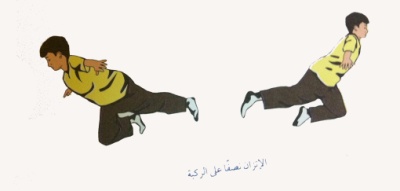 لعبة صغيرة: يقسم الفصل إلي فريقان كل فريق في نصف ملعب – كل فريق معه نفس العدد من الكرات ، وعند الصافره يحاول كل فريق رمي أكثر عدد من الكرات في نصف ملعب الفريق الأخر ، الفريق الفائز الذي في نصف ملعبه أقل عدد من الكرات .(وقوف- نصفا) رفع الذراعين جانبا عاليا أسفل .(وقوف- مسك كيس حبوب) رمي كيس الحبوب لأبعد مسافة .كيس حبوب عمل ميزان أمامي والثبات (10) ث .ـ التأكد من توفر المتطلب السابقة لهذه الخبرة مع توجيه بعض الأسئلة عن مواصفات الأداء الصحيح والتأكد من تطبيق الطلاب لها  ـ أداء نموذج للخبرة من قبل المعلم أو أحد الطلاب المتميزين ـ البدء بتطبيقها بشكل فردي من قبل الطلاب تحت إشراف المعلم  ـ يقوم المعلم بمتابعة أداء الطلاب  ، وتسجيل رأيه إجمالا في أداءهم ، وتقديم التغذية الراجعة المباشرة لهم  ـ يتم تعليم الخبرة من خلال التدرج بتنفيذ الأنشطة التعليمية التالية : ـ     - شرح مبسط لمهارة كيفية الاتزان نصفا علي الركبة .ــ إعطاء نموذج تطبيقي لكيفية الاتزان من الثبات  نصفا  على الركبة ــ تطبيقات على الاتزان نصفا على الركبة مع الثبات ، و التدرج في تصعيب  المهارة لتتحدى قدرات  الطلاب-. وقوف الجري الخفيف  حول الملعب  ــ  الاغتسال بعد أداء الحصة مباشرة      - الانصراف إل الفصل بشكل منظم .لعبة صغيرة: يقسم الفصل إلي فريقان كل فريق في نصف ملعب – كل فريق معه نفس العدد من الكرات ، وعند الصافره يحاول كل فريق رمي أكثر عدد من الكرات في نصف ملعب الفريق الأخر ، الفريق الفائز الذي في نصف ملعبه أقل عدد من الكرات .(وقوف- نصفا) رفع الذراعين جانبا عاليا أسفل .(وقوف- مسك كيس حبوب) رمي كيس الحبوب لأبعد مسافة .كيس حبوب عمل ميزان أمامي والثبات (10) ث .ـ التأكد من توفر المتطلب السابقة لهذه الخبرة مع توجيه بعض الأسئلة عن مواصفات الأداء الصحيح والتأكد من تطبيق الطلاب لها  ـ أداء نموذج للخبرة من قبل المعلم أو أحد الطلاب المتميزين ـ البدء بتطبيقها بشكل فردي من قبل الطلاب تحت إشراف المعلم  ـ يقوم المعلم بمتابعة أداء الطلاب  ، وتسجيل رأيه إجمالا في أداءهم ، وتقديم التغذية الراجعة المباشرة لهم  ـ يتم تعليم الخبرة من خلال التدرج بتنفيذ الأنشطة التعليمية التالية : ـ     - شرح مبسط لمهارة كيفية الاتزان نصفا علي الركبة .ــ إعطاء نموذج تطبيقي لكيفية الاتزان من الثبات  نصفا  على الركبة ــ تطبيقات على الاتزان نصفا على الركبة مع الثبات ، و التدرج في تصعيب  المهارة لتتحدى قدرات  الطلاب-. وقوف الجري الخفيف  حول الملعب  ــ  الاغتسال بعد أداء الحصة مباشرة      - الانصراف إل الفصل بشكل منظم .لعبة صغيرة: يقسم الفصل إلي فريقان كل فريق في نصف ملعب – كل فريق معه نفس العدد من الكرات ، وعند الصافره يحاول كل فريق رمي أكثر عدد من الكرات في نصف ملعب الفريق الأخر ، الفريق الفائز الذي في نصف ملعبه أقل عدد من الكرات .(وقوف- نصفا) رفع الذراعين جانبا عاليا أسفل .(وقوف- مسك كيس حبوب) رمي كيس الحبوب لأبعد مسافة .كيس حبوب عمل ميزان أمامي والثبات (10) ث .ـ التأكد من توفر المتطلب السابقة لهذه الخبرة مع توجيه بعض الأسئلة عن مواصفات الأداء الصحيح والتأكد من تطبيق الطلاب لها  ـ أداء نموذج للخبرة من قبل المعلم أو أحد الطلاب المتميزين ـ البدء بتطبيقها بشكل فردي من قبل الطلاب تحت إشراف المعلم  ـ يقوم المعلم بمتابعة أداء الطلاب  ، وتسجيل رأيه إجمالا في أداءهم ، وتقديم التغذية الراجعة المباشرة لهم  ـ يتم تعليم الخبرة من خلال التدرج بتنفيذ الأنشطة التعليمية التالية : ـ     - شرح مبسط لمهارة كيفية الاتزان نصفا علي الركبة .ــ إعطاء نموذج تطبيقي لكيفية الاتزان من الثبات  نصفا  على الركبة ــ تطبيقات على الاتزان نصفا على الركبة مع الثبات ، و التدرج في تصعيب  المهارة لتتحدى قدرات  الطلاب-. وقوف الجري الخفيف  حول الملعب  ــ  الاغتسال بعد أداء الحصة مباشرة      - الانصراف إل الفصل بشكل منظم .لعبة صغيرة: يقسم الفصل إلي فريقان كل فريق في نصف ملعب – كل فريق معه نفس العدد من الكرات ، وعند الصافره يحاول كل فريق رمي أكثر عدد من الكرات في نصف ملعب الفريق الأخر ، الفريق الفائز الذي في نصف ملعبه أقل عدد من الكرات .(وقوف- نصفا) رفع الذراعين جانبا عاليا أسفل .(وقوف- مسك كيس حبوب) رمي كيس الحبوب لأبعد مسافة .كيس حبوب عمل ميزان أمامي والثبات (10) ث .ـ التأكد من توفر المتطلب السابقة لهذه الخبرة مع توجيه بعض الأسئلة عن مواصفات الأداء الصحيح والتأكد من تطبيق الطلاب لها  ـ أداء نموذج للخبرة من قبل المعلم أو أحد الطلاب المتميزين ـ البدء بتطبيقها بشكل فردي من قبل الطلاب تحت إشراف المعلم  ـ يقوم المعلم بمتابعة أداء الطلاب  ، وتسجيل رأيه إجمالا في أداءهم ، وتقديم التغذية الراجعة المباشرة لهم  ـ يتم تعليم الخبرة من خلال التدرج بتنفيذ الأنشطة التعليمية التالية : ـ     - شرح مبسط لمهارة كيفية الاتزان نصفا علي الركبة .ــ إعطاء نموذج تطبيقي لكيفية الاتزان من الثبات  نصفا  على الركبة ــ تطبيقات على الاتزان نصفا على الركبة مع الثبات ، و التدرج في تصعيب  المهارة لتتحدى قدرات  الطلاب-. وقوف الجري الخفيف  حول الملعب  ــ  الاغتسال بعد أداء الحصة مباشرة      - الانصراف إل الفصل بشكل منظم .لعبة صغيرة: يقسم الفصل إلي فريقان كل فريق في نصف ملعب – كل فريق معه نفس العدد من الكرات ، وعند الصافره يحاول كل فريق رمي أكثر عدد من الكرات في نصف ملعب الفريق الأخر ، الفريق الفائز الذي في نصف ملعبه أقل عدد من الكرات .(وقوف- نصفا) رفع الذراعين جانبا عاليا أسفل .(وقوف- مسك كيس حبوب) رمي كيس الحبوب لأبعد مسافة .كيس حبوب عمل ميزان أمامي والثبات (10) ث .ـ التأكد من توفر المتطلب السابقة لهذه الخبرة مع توجيه بعض الأسئلة عن مواصفات الأداء الصحيح والتأكد من تطبيق الطلاب لها  ـ أداء نموذج للخبرة من قبل المعلم أو أحد الطلاب المتميزين ـ البدء بتطبيقها بشكل فردي من قبل الطلاب تحت إشراف المعلم  ـ يقوم المعلم بمتابعة أداء الطلاب  ، وتسجيل رأيه إجمالا في أداءهم ، وتقديم التغذية الراجعة المباشرة لهم  ـ يتم تعليم الخبرة من خلال التدرج بتنفيذ الأنشطة التعليمية التالية : ـ     - شرح مبسط لمهارة كيفية الاتزان نصفا علي الركبة .ــ إعطاء نموذج تطبيقي لكيفية الاتزان من الثبات  نصفا  على الركبة ــ تطبيقات على الاتزان نصفا على الركبة مع الثبات ، و التدرج في تصعيب  المهارة لتتحدى قدرات  الطلاب-. وقوف الجري الخفيف  حول الملعب  ــ  الاغتسال بعد أداء الحصة مباشرة      - الانصراف إل الفصل بشكل منظم .لعبة صغيرة: يقسم الفصل إلي فريقان كل فريق في نصف ملعب – كل فريق معه نفس العدد من الكرات ، وعند الصافره يحاول كل فريق رمي أكثر عدد من الكرات في نصف ملعب الفريق الأخر ، الفريق الفائز الذي في نصف ملعبه أقل عدد من الكرات .(وقوف- نصفا) رفع الذراعين جانبا عاليا أسفل .(وقوف- مسك كيس حبوب) رمي كيس الحبوب لأبعد مسافة .كيس حبوب عمل ميزان أمامي والثبات (10) ث .ـ التأكد من توفر المتطلب السابقة لهذه الخبرة مع توجيه بعض الأسئلة عن مواصفات الأداء الصحيح والتأكد من تطبيق الطلاب لها  ـ أداء نموذج للخبرة من قبل المعلم أو أحد الطلاب المتميزين ـ البدء بتطبيقها بشكل فردي من قبل الطلاب تحت إشراف المعلم  ـ يقوم المعلم بمتابعة أداء الطلاب  ، وتسجيل رأيه إجمالا في أداءهم ، وتقديم التغذية الراجعة المباشرة لهم  ـ يتم تعليم الخبرة من خلال التدرج بتنفيذ الأنشطة التعليمية التالية : ـ     - شرح مبسط لمهارة كيفية الاتزان نصفا علي الركبة .ــ إعطاء نموذج تطبيقي لكيفية الاتزان من الثبات  نصفا  على الركبة ــ تطبيقات على الاتزان نصفا على الركبة مع الثبات ، و التدرج في تصعيب  المهارة لتتحدى قدرات  الطلاب-. وقوف الجري الخفيف  حول الملعب  ــ  الاغتسال بعد أداء الحصة مباشرة      - الانصراف إل الفصل بشكل منظم .لعبة صغيرة: يقسم الفصل إلي فريقان كل فريق في نصف ملعب – كل فريق معه نفس العدد من الكرات ، وعند الصافره يحاول كل فريق رمي أكثر عدد من الكرات في نصف ملعب الفريق الأخر ، الفريق الفائز الذي في نصف ملعبه أقل عدد من الكرات .(وقوف- نصفا) رفع الذراعين جانبا عاليا أسفل .(وقوف- مسك كيس حبوب) رمي كيس الحبوب لأبعد مسافة .كيس حبوب عمل ميزان أمامي والثبات (10) ث .ـ التأكد من توفر المتطلب السابقة لهذه الخبرة مع توجيه بعض الأسئلة عن مواصفات الأداء الصحيح والتأكد من تطبيق الطلاب لها  ـ أداء نموذج للخبرة من قبل المعلم أو أحد الطلاب المتميزين ـ البدء بتطبيقها بشكل فردي من قبل الطلاب تحت إشراف المعلم  ـ يقوم المعلم بمتابعة أداء الطلاب  ، وتسجيل رأيه إجمالا في أداءهم ، وتقديم التغذية الراجعة المباشرة لهم  ـ يتم تعليم الخبرة من خلال التدرج بتنفيذ الأنشطة التعليمية التالية : ـ     - شرح مبسط لمهارة كيفية الاتزان نصفا علي الركبة .ــ إعطاء نموذج تطبيقي لكيفية الاتزان من الثبات  نصفا  على الركبة ــ تطبيقات على الاتزان نصفا على الركبة مع الثبات ، و التدرج في تصعيب  المهارة لتتحدى قدرات  الطلاب-. وقوف الجري الخفيف  حول الملعب  ــ  الاغتسال بعد أداء الحصة مباشرة      - الانصراف إل الفصل بشكل منظم .لعبة صغيرة: يقسم الفصل إلي فريقان كل فريق في نصف ملعب – كل فريق معه نفس العدد من الكرات ، وعند الصافره يحاول كل فريق رمي أكثر عدد من الكرات في نصف ملعب الفريق الأخر ، الفريق الفائز الذي في نصف ملعبه أقل عدد من الكرات .(وقوف- نصفا) رفع الذراعين جانبا عاليا أسفل .(وقوف- مسك كيس حبوب) رمي كيس الحبوب لأبعد مسافة .كيس حبوب عمل ميزان أمامي والثبات (10) ث .ـ التأكد من توفر المتطلب السابقة لهذه الخبرة مع توجيه بعض الأسئلة عن مواصفات الأداء الصحيح والتأكد من تطبيق الطلاب لها  ـ أداء نموذج للخبرة من قبل المعلم أو أحد الطلاب المتميزين ـ البدء بتطبيقها بشكل فردي من قبل الطلاب تحت إشراف المعلم  ـ يقوم المعلم بمتابعة أداء الطلاب  ، وتسجيل رأيه إجمالا في أداءهم ، وتقديم التغذية الراجعة المباشرة لهم  ـ يتم تعليم الخبرة من خلال التدرج بتنفيذ الأنشطة التعليمية التالية : ـ     - شرح مبسط لمهارة كيفية الاتزان نصفا علي الركبة .ــ إعطاء نموذج تطبيقي لكيفية الاتزان من الثبات  نصفا  على الركبة ــ تطبيقات على الاتزان نصفا على الركبة مع الثبات ، و التدرج في تصعيب  المهارة لتتحدى قدرات  الطلاب-. وقوف الجري الخفيف  حول الملعب  ــ  الاغتسال بعد أداء الحصة مباشرة      - الانصراف إل الفصل بشكل منظم .لعبة صغيرة: يقسم الفصل إلي فريقان كل فريق في نصف ملعب – كل فريق معه نفس العدد من الكرات ، وعند الصافره يحاول كل فريق رمي أكثر عدد من الكرات في نصف ملعب الفريق الأخر ، الفريق الفائز الذي في نصف ملعبه أقل عدد من الكرات .(وقوف- نصفا) رفع الذراعين جانبا عاليا أسفل .(وقوف- مسك كيس حبوب) رمي كيس الحبوب لأبعد مسافة .كيس حبوب عمل ميزان أمامي والثبات (10) ث .ـ التأكد من توفر المتطلب السابقة لهذه الخبرة مع توجيه بعض الأسئلة عن مواصفات الأداء الصحيح والتأكد من تطبيق الطلاب لها  ـ أداء نموذج للخبرة من قبل المعلم أو أحد الطلاب المتميزين ـ البدء بتطبيقها بشكل فردي من قبل الطلاب تحت إشراف المعلم  ـ يقوم المعلم بمتابعة أداء الطلاب  ، وتسجيل رأيه إجمالا في أداءهم ، وتقديم التغذية الراجعة المباشرة لهم  ـ يتم تعليم الخبرة من خلال التدرج بتنفيذ الأنشطة التعليمية التالية : ـ     - شرح مبسط لمهارة كيفية الاتزان نصفا علي الركبة .ــ إعطاء نموذج تطبيقي لكيفية الاتزان من الثبات  نصفا  على الركبة ــ تطبيقات على الاتزان نصفا على الركبة مع الثبات ، و التدرج في تصعيب  المهارة لتتحدى قدرات  الطلاب-. وقوف الجري الخفيف  حول الملعب  ــ  الاغتسال بعد أداء الحصة مباشرة      - الانصراف إل الفصل بشكل منظم .لعبة صغيرة: يقسم الفصل إلي فريقان كل فريق في نصف ملعب – كل فريق معه نفس العدد من الكرات ، وعند الصافره يحاول كل فريق رمي أكثر عدد من الكرات في نصف ملعب الفريق الأخر ، الفريق الفائز الذي في نصف ملعبه أقل عدد من الكرات .(وقوف- نصفا) رفع الذراعين جانبا عاليا أسفل .(وقوف- مسك كيس حبوب) رمي كيس الحبوب لأبعد مسافة .كيس حبوب عمل ميزان أمامي والثبات (10) ث .ـ التأكد من توفر المتطلب السابقة لهذه الخبرة مع توجيه بعض الأسئلة عن مواصفات الأداء الصحيح والتأكد من تطبيق الطلاب لها  ـ أداء نموذج للخبرة من قبل المعلم أو أحد الطلاب المتميزين ـ البدء بتطبيقها بشكل فردي من قبل الطلاب تحت إشراف المعلم  ـ يقوم المعلم بمتابعة أداء الطلاب  ، وتسجيل رأيه إجمالا في أداءهم ، وتقديم التغذية الراجعة المباشرة لهم  ـ يتم تعليم الخبرة من خلال التدرج بتنفيذ الأنشطة التعليمية التالية : ـ     - شرح مبسط لمهارة كيفية الاتزان نصفا علي الركبة .ــ إعطاء نموذج تطبيقي لكيفية الاتزان من الثبات  نصفا  على الركبة ــ تطبيقات على الاتزان نصفا على الركبة مع الثبات ، و التدرج في تصعيب  المهارة لتتحدى قدرات  الطلاب-. وقوف الجري الخفيف  حول الملعب  ــ  الاغتسال بعد أداء الحصة مباشرة      - الانصراف إل الفصل بشكل منظم .لعبة صغيرة: يقسم الفصل إلي فريقان كل فريق في نصف ملعب – كل فريق معه نفس العدد من الكرات ، وعند الصافره يحاول كل فريق رمي أكثر عدد من الكرات في نصف ملعب الفريق الأخر ، الفريق الفائز الذي في نصف ملعبه أقل عدد من الكرات .(وقوف- نصفا) رفع الذراعين جانبا عاليا أسفل .(وقوف- مسك كيس حبوب) رمي كيس الحبوب لأبعد مسافة .كيس حبوب عمل ميزان أمامي والثبات (10) ث .ـ التأكد من توفر المتطلب السابقة لهذه الخبرة مع توجيه بعض الأسئلة عن مواصفات الأداء الصحيح والتأكد من تطبيق الطلاب لها  ـ أداء نموذج للخبرة من قبل المعلم أو أحد الطلاب المتميزين ـ البدء بتطبيقها بشكل فردي من قبل الطلاب تحت إشراف المعلم  ـ يقوم المعلم بمتابعة أداء الطلاب  ، وتسجيل رأيه إجمالا في أداءهم ، وتقديم التغذية الراجعة المباشرة لهم  ـ يتم تعليم الخبرة من خلال التدرج بتنفيذ الأنشطة التعليمية التالية : ـ     - شرح مبسط لمهارة كيفية الاتزان نصفا علي الركبة .ــ إعطاء نموذج تطبيقي لكيفية الاتزان من الثبات  نصفا  على الركبة ــ تطبيقات على الاتزان نصفا على الركبة مع الثبات ، و التدرج في تصعيب  المهارة لتتحدى قدرات  الطلاب-. وقوف الجري الخفيف  حول الملعب  ــ  الاغتسال بعد أداء الحصة مباشرة      - الانصراف إل الفصل بشكل منظم .لعبة صغيرة: يقسم الفصل إلي فريقان كل فريق في نصف ملعب – كل فريق معه نفس العدد من الكرات ، وعند الصافره يحاول كل فريق رمي أكثر عدد من الكرات في نصف ملعب الفريق الأخر ، الفريق الفائز الذي في نصف ملعبه أقل عدد من الكرات .(وقوف- نصفا) رفع الذراعين جانبا عاليا أسفل .(وقوف- مسك كيس حبوب) رمي كيس الحبوب لأبعد مسافة .كيس حبوب عمل ميزان أمامي والثبات (10) ث .ـ التأكد من توفر المتطلب السابقة لهذه الخبرة مع توجيه بعض الأسئلة عن مواصفات الأداء الصحيح والتأكد من تطبيق الطلاب لها  ـ أداء نموذج للخبرة من قبل المعلم أو أحد الطلاب المتميزين ـ البدء بتطبيقها بشكل فردي من قبل الطلاب تحت إشراف المعلم  ـ يقوم المعلم بمتابعة أداء الطلاب  ، وتسجيل رأيه إجمالا في أداءهم ، وتقديم التغذية الراجعة المباشرة لهم  ـ يتم تعليم الخبرة من خلال التدرج بتنفيذ الأنشطة التعليمية التالية : ـ     - شرح مبسط لمهارة كيفية الاتزان نصفا علي الركبة .ــ إعطاء نموذج تطبيقي لكيفية الاتزان من الثبات  نصفا  على الركبة ــ تطبيقات على الاتزان نصفا على الركبة مع الثبات ، و التدرج في تصعيب  المهارة لتتحدى قدرات  الطلاب-. وقوف الجري الخفيف  حول الملعب  ــ  الاغتسال بعد أداء الحصة مباشرة      - الانصراف إل الفصل بشكل منظم .لعبة صغيرة: يقسم الفصل إلي فريقان كل فريق في نصف ملعب – كل فريق معه نفس العدد من الكرات ، وعند الصافره يحاول كل فريق رمي أكثر عدد من الكرات في نصف ملعب الفريق الأخر ، الفريق الفائز الذي في نصف ملعبه أقل عدد من الكرات .(وقوف- نصفا) رفع الذراعين جانبا عاليا أسفل .(وقوف- مسك كيس حبوب) رمي كيس الحبوب لأبعد مسافة .كيس حبوب عمل ميزان أمامي والثبات (10) ث .ـ التأكد من توفر المتطلب السابقة لهذه الخبرة مع توجيه بعض الأسئلة عن مواصفات الأداء الصحيح والتأكد من تطبيق الطلاب لها  ـ أداء نموذج للخبرة من قبل المعلم أو أحد الطلاب المتميزين ـ البدء بتطبيقها بشكل فردي من قبل الطلاب تحت إشراف المعلم  ـ يقوم المعلم بمتابعة أداء الطلاب  ، وتسجيل رأيه إجمالا في أداءهم ، وتقديم التغذية الراجعة المباشرة لهم  ـ يتم تعليم الخبرة من خلال التدرج بتنفيذ الأنشطة التعليمية التالية : ـ     - شرح مبسط لمهارة كيفية الاتزان نصفا علي الركبة .ــ إعطاء نموذج تطبيقي لكيفية الاتزان من الثبات  نصفا  على الركبة ــ تطبيقات على الاتزان نصفا على الركبة مع الثبات ، و التدرج في تصعيب  المهارة لتتحدى قدرات  الطلاب-. وقوف الجري الخفيف  حول الملعب  ــ  الاغتسال بعد أداء الحصة مباشرة      - الانصراف إل الفصل بشكل منظم .لعبة صغيرة: يقسم الفصل إلي فريقان كل فريق في نصف ملعب – كل فريق معه نفس العدد من الكرات ، وعند الصافره يحاول كل فريق رمي أكثر عدد من الكرات في نصف ملعب الفريق الأخر ، الفريق الفائز الذي في نصف ملعبه أقل عدد من الكرات .(وقوف- نصفا) رفع الذراعين جانبا عاليا أسفل .(وقوف- مسك كيس حبوب) رمي كيس الحبوب لأبعد مسافة .كيس حبوب عمل ميزان أمامي والثبات (10) ث .ـ التأكد من توفر المتطلب السابقة لهذه الخبرة مع توجيه بعض الأسئلة عن مواصفات الأداء الصحيح والتأكد من تطبيق الطلاب لها  ـ أداء نموذج للخبرة من قبل المعلم أو أحد الطلاب المتميزين ـ البدء بتطبيقها بشكل فردي من قبل الطلاب تحت إشراف المعلم  ـ يقوم المعلم بمتابعة أداء الطلاب  ، وتسجيل رأيه إجمالا في أداءهم ، وتقديم التغذية الراجعة المباشرة لهم  ـ يتم تعليم الخبرة من خلال التدرج بتنفيذ الأنشطة التعليمية التالية : ـ     - شرح مبسط لمهارة كيفية الاتزان نصفا علي الركبة .ــ إعطاء نموذج تطبيقي لكيفية الاتزان من الثبات  نصفا  على الركبة ــ تطبيقات على الاتزان نصفا على الركبة مع الثبات ، و التدرج في تصعيب  المهارة لتتحدى قدرات  الطلاب-. وقوف الجري الخفيف  حول الملعب  ــ  الاغتسال بعد أداء الحصة مباشرة      - الانصراف إل الفصل بشكل منظم .لعبة صغيرة: يقسم الفصل إلي فريقان كل فريق في نصف ملعب – كل فريق معه نفس العدد من الكرات ، وعند الصافره يحاول كل فريق رمي أكثر عدد من الكرات في نصف ملعب الفريق الأخر ، الفريق الفائز الذي في نصف ملعبه أقل عدد من الكرات .(وقوف- نصفا) رفع الذراعين جانبا عاليا أسفل .(وقوف- مسك كيس حبوب) رمي كيس الحبوب لأبعد مسافة .كيس حبوب عمل ميزان أمامي والثبات (10) ث .ـ التأكد من توفر المتطلب السابقة لهذه الخبرة مع توجيه بعض الأسئلة عن مواصفات الأداء الصحيح والتأكد من تطبيق الطلاب لها  ـ أداء نموذج للخبرة من قبل المعلم أو أحد الطلاب المتميزين ـ البدء بتطبيقها بشكل فردي من قبل الطلاب تحت إشراف المعلم  ـ يقوم المعلم بمتابعة أداء الطلاب  ، وتسجيل رأيه إجمالا في أداءهم ، وتقديم التغذية الراجعة المباشرة لهم  ـ يتم تعليم الخبرة من خلال التدرج بتنفيذ الأنشطة التعليمية التالية : ـ     - شرح مبسط لمهارة كيفية الاتزان نصفا علي الركبة .ــ إعطاء نموذج تطبيقي لكيفية الاتزان من الثبات  نصفا  على الركبة ــ تطبيقات على الاتزان نصفا على الركبة مع الثبات ، و التدرج في تصعيب  المهارة لتتحدى قدرات  الطلاب-. وقوف الجري الخفيف  حول الملعب  ــ  الاغتسال بعد أداء الحصة مباشرة      - الانصراف إل الفصل بشكل منظم .لعبة صغيرة: يقسم الفصل إلي فريقان كل فريق في نصف ملعب – كل فريق معه نفس العدد من الكرات ، وعند الصافره يحاول كل فريق رمي أكثر عدد من الكرات في نصف ملعب الفريق الأخر ، الفريق الفائز الذي في نصف ملعبه أقل عدد من الكرات .(وقوف- نصفا) رفع الذراعين جانبا عاليا أسفل .(وقوف- مسك كيس حبوب) رمي كيس الحبوب لأبعد مسافة .كيس حبوب عمل ميزان أمامي والثبات (10) ث .ـ التأكد من توفر المتطلب السابقة لهذه الخبرة مع توجيه بعض الأسئلة عن مواصفات الأداء الصحيح والتأكد من تطبيق الطلاب لها  ـ أداء نموذج للخبرة من قبل المعلم أو أحد الطلاب المتميزين ـ البدء بتطبيقها بشكل فردي من قبل الطلاب تحت إشراف المعلم  ـ يقوم المعلم بمتابعة أداء الطلاب  ، وتسجيل رأيه إجمالا في أداءهم ، وتقديم التغذية الراجعة المباشرة لهم  ـ يتم تعليم الخبرة من خلال التدرج بتنفيذ الأنشطة التعليمية التالية : ـ     - شرح مبسط لمهارة كيفية الاتزان نصفا علي الركبة .ــ إعطاء نموذج تطبيقي لكيفية الاتزان من الثبات  نصفا  على الركبة ــ تطبيقات على الاتزان نصفا على الركبة مع الثبات ، و التدرج في تصعيب  المهارة لتتحدى قدرات  الطلاب-. وقوف الجري الخفيف  حول الملعب  ــ  الاغتسال بعد أداء الحصة مباشرة      - الانصراف إل الفصل بشكل منظم .لعبة صغيرة: يقسم الفصل إلي فريقان كل فريق في نصف ملعب – كل فريق معه نفس العدد من الكرات ، وعند الصافره يحاول كل فريق رمي أكثر عدد من الكرات في نصف ملعب الفريق الأخر ، الفريق الفائز الذي في نصف ملعبه أقل عدد من الكرات .(وقوف- نصفا) رفع الذراعين جانبا عاليا أسفل .(وقوف- مسك كيس حبوب) رمي كيس الحبوب لأبعد مسافة .كيس حبوب عمل ميزان أمامي والثبات (10) ث .ـ التأكد من توفر المتطلب السابقة لهذه الخبرة مع توجيه بعض الأسئلة عن مواصفات الأداء الصحيح والتأكد من تطبيق الطلاب لها  ـ أداء نموذج للخبرة من قبل المعلم أو أحد الطلاب المتميزين ـ البدء بتطبيقها بشكل فردي من قبل الطلاب تحت إشراف المعلم  ـ يقوم المعلم بمتابعة أداء الطلاب  ، وتسجيل رأيه إجمالا في أداءهم ، وتقديم التغذية الراجعة المباشرة لهم  ـ يتم تعليم الخبرة من خلال التدرج بتنفيذ الأنشطة التعليمية التالية : ـ     - شرح مبسط لمهارة كيفية الاتزان نصفا علي الركبة .ــ إعطاء نموذج تطبيقي لكيفية الاتزان من الثبات  نصفا  على الركبة ــ تطبيقات على الاتزان نصفا على الركبة مع الثبات ، و التدرج في تصعيب  المهارة لتتحدى قدرات  الطلاب-. وقوف الجري الخفيف  حول الملعب  ــ  الاغتسال بعد أداء الحصة مباشرة      - الانصراف إل الفصل بشكل منظم .لعبة صغيرة: يقسم الفصل إلي فريقان كل فريق في نصف ملعب – كل فريق معه نفس العدد من الكرات ، وعند الصافره يحاول كل فريق رمي أكثر عدد من الكرات في نصف ملعب الفريق الأخر ، الفريق الفائز الذي في نصف ملعبه أقل عدد من الكرات .(وقوف- نصفا) رفع الذراعين جانبا عاليا أسفل .(وقوف- مسك كيس حبوب) رمي كيس الحبوب لأبعد مسافة .كيس حبوب عمل ميزان أمامي والثبات (10) ث .ـ التأكد من توفر المتطلب السابقة لهذه الخبرة مع توجيه بعض الأسئلة عن مواصفات الأداء الصحيح والتأكد من تطبيق الطلاب لها  ـ أداء نموذج للخبرة من قبل المعلم أو أحد الطلاب المتميزين ـ البدء بتطبيقها بشكل فردي من قبل الطلاب تحت إشراف المعلم  ـ يقوم المعلم بمتابعة أداء الطلاب  ، وتسجيل رأيه إجمالا في أداءهم ، وتقديم التغذية الراجعة المباشرة لهم  ـ يتم تعليم الخبرة من خلال التدرج بتنفيذ الأنشطة التعليمية التالية : ـ     - شرح مبسط لمهارة كيفية الاتزان نصفا علي الركبة .ــ إعطاء نموذج تطبيقي لكيفية الاتزان من الثبات  نصفا  على الركبة ــ تطبيقات على الاتزان نصفا على الركبة مع الثبات ، و التدرج في تصعيب  المهارة لتتحدى قدرات  الطلاب-. وقوف الجري الخفيف  حول الملعب  ــ  الاغتسال بعد أداء الحصة مباشرة      - الانصراف إل الفصل بشكل منظم .لعبة صغيرة: يقسم الفصل إلي فريقان كل فريق في نصف ملعب – كل فريق معه نفس العدد من الكرات ، وعند الصافره يحاول كل فريق رمي أكثر عدد من الكرات في نصف ملعب الفريق الأخر ، الفريق الفائز الذي في نصف ملعبه أقل عدد من الكرات .(وقوف- نصفا) رفع الذراعين جانبا عاليا أسفل .(وقوف- مسك كيس حبوب) رمي كيس الحبوب لأبعد مسافة .كيس حبوب عمل ميزان أمامي والثبات (10) ث .ـ التأكد من توفر المتطلب السابقة لهذه الخبرة مع توجيه بعض الأسئلة عن مواصفات الأداء الصحيح والتأكد من تطبيق الطلاب لها  ـ أداء نموذج للخبرة من قبل المعلم أو أحد الطلاب المتميزين ـ البدء بتطبيقها بشكل فردي من قبل الطلاب تحت إشراف المعلم  ـ يقوم المعلم بمتابعة أداء الطلاب  ، وتسجيل رأيه إجمالا في أداءهم ، وتقديم التغذية الراجعة المباشرة لهم  ـ يتم تعليم الخبرة من خلال التدرج بتنفيذ الأنشطة التعليمية التالية : ـ     - شرح مبسط لمهارة كيفية الاتزان نصفا علي الركبة .ــ إعطاء نموذج تطبيقي لكيفية الاتزان من الثبات  نصفا  على الركبة ــ تطبيقات على الاتزان نصفا على الركبة مع الثبات ، و التدرج في تصعيب  المهارة لتتحدى قدرات  الطلاب-. وقوف الجري الخفيف  حول الملعب  ــ  الاغتسال بعد أداء الحصة مباشرة      - الانصراف إل الفصل بشكل منظم .لعبة صغيرة: يقسم الفصل إلي فريقان كل فريق في نصف ملعب – كل فريق معه نفس العدد من الكرات ، وعند الصافره يحاول كل فريق رمي أكثر عدد من الكرات في نصف ملعب الفريق الأخر ، الفريق الفائز الذي في نصف ملعبه أقل عدد من الكرات .(وقوف- نصفا) رفع الذراعين جانبا عاليا أسفل .(وقوف- مسك كيس حبوب) رمي كيس الحبوب لأبعد مسافة .كيس حبوب عمل ميزان أمامي والثبات (10) ث .ـ التأكد من توفر المتطلب السابقة لهذه الخبرة مع توجيه بعض الأسئلة عن مواصفات الأداء الصحيح والتأكد من تطبيق الطلاب لها  ـ أداء نموذج للخبرة من قبل المعلم أو أحد الطلاب المتميزين ـ البدء بتطبيقها بشكل فردي من قبل الطلاب تحت إشراف المعلم  ـ يقوم المعلم بمتابعة أداء الطلاب  ، وتسجيل رأيه إجمالا في أداءهم ، وتقديم التغذية الراجعة المباشرة لهم  ـ يتم تعليم الخبرة من خلال التدرج بتنفيذ الأنشطة التعليمية التالية : ـ     - شرح مبسط لمهارة كيفية الاتزان نصفا علي الركبة .ــ إعطاء نموذج تطبيقي لكيفية الاتزان من الثبات  نصفا  على الركبة ــ تطبيقات على الاتزان نصفا على الركبة مع الثبات ، و التدرج في تصعيب  المهارة لتتحدى قدرات  الطلاب-. وقوف الجري الخفيف  حول الملعب  ــ  الاغتسال بعد أداء الحصة مباشرة      - الانصراف إل الفصل بشكل منظم .لعبة صغيرة: يقسم الفصل إلي فريقان كل فريق في نصف ملعب – كل فريق معه نفس العدد من الكرات ، وعند الصافره يحاول كل فريق رمي أكثر عدد من الكرات في نصف ملعب الفريق الأخر ، الفريق الفائز الذي في نصف ملعبه أقل عدد من الكرات .(وقوف- نصفا) رفع الذراعين جانبا عاليا أسفل .(وقوف- مسك كيس حبوب) رمي كيس الحبوب لأبعد مسافة .كيس حبوب عمل ميزان أمامي والثبات (10) ث .ـ التأكد من توفر المتطلب السابقة لهذه الخبرة مع توجيه بعض الأسئلة عن مواصفات الأداء الصحيح والتأكد من تطبيق الطلاب لها  ـ أداء نموذج للخبرة من قبل المعلم أو أحد الطلاب المتميزين ـ البدء بتطبيقها بشكل فردي من قبل الطلاب تحت إشراف المعلم  ـ يقوم المعلم بمتابعة أداء الطلاب  ، وتسجيل رأيه إجمالا في أداءهم ، وتقديم التغذية الراجعة المباشرة لهم  ـ يتم تعليم الخبرة من خلال التدرج بتنفيذ الأنشطة التعليمية التالية : ـ     - شرح مبسط لمهارة كيفية الاتزان نصفا علي الركبة .ــ إعطاء نموذج تطبيقي لكيفية الاتزان من الثبات  نصفا  على الركبة ــ تطبيقات على الاتزان نصفا على الركبة مع الثبات ، و التدرج في تصعيب  المهارة لتتحدى قدرات  الطلاب-. وقوف الجري الخفيف  حول الملعب  ــ  الاغتسال بعد أداء الحصة مباشرة      - الانصراف إل الفصل بشكل منظم .لعبة صغيرة: يقسم الفصل إلي فريقان كل فريق في نصف ملعب – كل فريق معه نفس العدد من الكرات ، وعند الصافره يحاول كل فريق رمي أكثر عدد من الكرات في نصف ملعب الفريق الأخر ، الفريق الفائز الذي في نصف ملعبه أقل عدد من الكرات .(وقوف- نصفا) رفع الذراعين جانبا عاليا أسفل .(وقوف- مسك كيس حبوب) رمي كيس الحبوب لأبعد مسافة .كيس حبوب عمل ميزان أمامي والثبات (10) ث .ـ التأكد من توفر المتطلب السابقة لهذه الخبرة مع توجيه بعض الأسئلة عن مواصفات الأداء الصحيح والتأكد من تطبيق الطلاب لها  ـ أداء نموذج للخبرة من قبل المعلم أو أحد الطلاب المتميزين ـ البدء بتطبيقها بشكل فردي من قبل الطلاب تحت إشراف المعلم  ـ يقوم المعلم بمتابعة أداء الطلاب  ، وتسجيل رأيه إجمالا في أداءهم ، وتقديم التغذية الراجعة المباشرة لهم  ـ يتم تعليم الخبرة من خلال التدرج بتنفيذ الأنشطة التعليمية التالية : ـ     - شرح مبسط لمهارة كيفية الاتزان نصفا علي الركبة .ــ إعطاء نموذج تطبيقي لكيفية الاتزان من الثبات  نصفا  على الركبة ــ تطبيقات على الاتزان نصفا على الركبة مع الثبات ، و التدرج في تصعيب  المهارة لتتحدى قدرات  الطلاب-. وقوف الجري الخفيف  حول الملعب  ــ  الاغتسال بعد أداء الحصة مباشرة      - الانصراف إل الفصل بشكل منظم .لعبة صغيرة: يقسم الفصل إلي فريقان كل فريق في نصف ملعب – كل فريق معه نفس العدد من الكرات ، وعند الصافره يحاول كل فريق رمي أكثر عدد من الكرات في نصف ملعب الفريق الأخر ، الفريق الفائز الذي في نصف ملعبه أقل عدد من الكرات .(وقوف- نصفا) رفع الذراعين جانبا عاليا أسفل .(وقوف- مسك كيس حبوب) رمي كيس الحبوب لأبعد مسافة .كيس حبوب عمل ميزان أمامي والثبات (10) ث .ـ التأكد من توفر المتطلب السابقة لهذه الخبرة مع توجيه بعض الأسئلة عن مواصفات الأداء الصحيح والتأكد من تطبيق الطلاب لها  ـ أداء نموذج للخبرة من قبل المعلم أو أحد الطلاب المتميزين ـ البدء بتطبيقها بشكل فردي من قبل الطلاب تحت إشراف المعلم  ـ يقوم المعلم بمتابعة أداء الطلاب  ، وتسجيل رأيه إجمالا في أداءهم ، وتقديم التغذية الراجعة المباشرة لهم  ـ يتم تعليم الخبرة من خلال التدرج بتنفيذ الأنشطة التعليمية التالية : ـ     - شرح مبسط لمهارة كيفية الاتزان نصفا علي الركبة .ــ إعطاء نموذج تطبيقي لكيفية الاتزان من الثبات  نصفا  على الركبة ــ تطبيقات على الاتزان نصفا على الركبة مع الثبات ، و التدرج في تصعيب  المهارة لتتحدى قدرات  الطلاب-. وقوف الجري الخفيف  حول الملعب  ــ  الاغتسال بعد أداء الحصة مباشرة      - الانصراف إل الفصل بشكل منظم .أنشطة إضافية تعزز تعلم الخبرةأنشطة إضافية تعزز تعلم الخبرةأنشطة إضافية تعزز تعلم الخبرةأنشطة إضافية تعزز تعلم الخبرةأنشطة إضافية تعزز تعلم الخبرةأنشطة إضافية تعزز تعلم الخبرةأنشطة إضافية تعزز تعلم الخبرةأنشطة إضافية تعزز تعلم الخبرةأنشطة إضافية تعزز تعلم الخبرةأنشطة إضافية تعزز تعلم الخبرةأنشطة إضافية تعزز تعلم الخبرةأنشطة إضافية تعزز تعلم الخبرةأنشطة إضافية تعزز تعلم الخبرةأنشطة إضافية تعزز تعلم الخبرةمفاهيم حركية مرتبطة بالخبرةمفاهيم حركية مرتبطة بالخبرةمفاهيم حركية مرتبطة بالخبرةمفاهيم حركية مرتبطة بالخبرةمفاهيم حركية مرتبطة بالخبرةمفاهيم حركية مرتبطة بالخبرةمفاهيم حركية مرتبطة بالخبرةمفاهيم حركية مرتبطة بالخبرةمفاهيم حركية مرتبطة بالخبرةمفاهيم حركية مرتبطة بالخبرةمفاهيم حركية مرتبطة بالخبرةمفاهيم حركية مرتبطة بالخبرةمفاهيم حركية مرتبطة بالخبرةمفاهيم حركية مرتبطة بالخبرةمفاهيم حركية مرتبطة بالخبرة    لعبه صغيرة :يقسم التلاميذ لأربع دوائر متساوية ، وعند الصافره الدوران بالجري حول الدائرة وعند سماع صافره أخري ، يؤدي التلاميذ الاتزان نصفا والثبات ، يفوز التلميذ الذي يتزن أطول زمن ممكن .    لعبه صغيرة :يقسم التلاميذ لأربع دوائر متساوية ، وعند الصافره الدوران بالجري حول الدائرة وعند سماع صافره أخري ، يؤدي التلاميذ الاتزان نصفا والثبات ، يفوز التلميذ الذي يتزن أطول زمن ممكن .    لعبه صغيرة :يقسم التلاميذ لأربع دوائر متساوية ، وعند الصافره الدوران بالجري حول الدائرة وعند سماع صافره أخري ، يؤدي التلاميذ الاتزان نصفا والثبات ، يفوز التلميذ الذي يتزن أطول زمن ممكن .    لعبه صغيرة :يقسم التلاميذ لأربع دوائر متساوية ، وعند الصافره الدوران بالجري حول الدائرة وعند سماع صافره أخري ، يؤدي التلاميذ الاتزان نصفا والثبات ، يفوز التلميذ الذي يتزن أطول زمن ممكن .    لعبه صغيرة :يقسم التلاميذ لأربع دوائر متساوية ، وعند الصافره الدوران بالجري حول الدائرة وعند سماع صافره أخري ، يؤدي التلاميذ الاتزان نصفا والثبات ، يفوز التلميذ الذي يتزن أطول زمن ممكن .    لعبه صغيرة :يقسم التلاميذ لأربع دوائر متساوية ، وعند الصافره الدوران بالجري حول الدائرة وعند سماع صافره أخري ، يؤدي التلاميذ الاتزان نصفا والثبات ، يفوز التلميذ الذي يتزن أطول زمن ممكن .    لعبه صغيرة :يقسم التلاميذ لأربع دوائر متساوية ، وعند الصافره الدوران بالجري حول الدائرة وعند سماع صافره أخري ، يؤدي التلاميذ الاتزان نصفا والثبات ، يفوز التلميذ الذي يتزن أطول زمن ممكن .    لعبه صغيرة :يقسم التلاميذ لأربع دوائر متساوية ، وعند الصافره الدوران بالجري حول الدائرة وعند سماع صافره أخري ، يؤدي التلاميذ الاتزان نصفا والثبات ، يفوز التلميذ الذي يتزن أطول زمن ممكن .    لعبه صغيرة :يقسم التلاميذ لأربع دوائر متساوية ، وعند الصافره الدوران بالجري حول الدائرة وعند سماع صافره أخري ، يؤدي التلاميذ الاتزان نصفا والثبات ، يفوز التلميذ الذي يتزن أطول زمن ممكن .    لعبه صغيرة :يقسم التلاميذ لأربع دوائر متساوية ، وعند الصافره الدوران بالجري حول الدائرة وعند سماع صافره أخري ، يؤدي التلاميذ الاتزان نصفا والثبات ، يفوز التلميذ الذي يتزن أطول زمن ممكن .    لعبه صغيرة :يقسم التلاميذ لأربع دوائر متساوية ، وعند الصافره الدوران بالجري حول الدائرة وعند سماع صافره أخري ، يؤدي التلاميذ الاتزان نصفا والثبات ، يفوز التلميذ الذي يتزن أطول زمن ممكن .    لعبه صغيرة :يقسم التلاميذ لأربع دوائر متساوية ، وعند الصافره الدوران بالجري حول الدائرة وعند سماع صافره أخري ، يؤدي التلاميذ الاتزان نصفا والثبات ، يفوز التلميذ الذي يتزن أطول زمن ممكن .    لعبه صغيرة :يقسم التلاميذ لأربع دوائر متساوية ، وعند الصافره الدوران بالجري حول الدائرة وعند سماع صافره أخري ، يؤدي التلاميذ الاتزان نصفا والثبات ، يفوز التلميذ الذي يتزن أطول زمن ممكن .    لعبه صغيرة :يقسم التلاميذ لأربع دوائر متساوية ، وعند الصافره الدوران بالجري حول الدائرة وعند سماع صافره أخري ، يؤدي التلاميذ الاتزان نصفا والثبات ، يفوز التلميذ الذي يتزن أطول زمن ممكن .يكون الجسم أكثر ثباتا عندما يرتكز على قاعدة ارتكاز كبيرة مقارنة بارتكازه على قاعدة صغيرة.يزداد ثبات الجسم بقرب مركز ثقله من قاعدة الارتكاز. لاستعادة التوازن يتم رفع اليدين أو الرجلين على جانب الجسم المعاكس للجهة التي اختل توازنها.يكون الجسم أكثر ثباتا عندما يرتكز على قاعدة ارتكاز كبيرة مقارنة بارتكازه على قاعدة صغيرة.يزداد ثبات الجسم بقرب مركز ثقله من قاعدة الارتكاز. لاستعادة التوازن يتم رفع اليدين أو الرجلين على جانب الجسم المعاكس للجهة التي اختل توازنها.يكون الجسم أكثر ثباتا عندما يرتكز على قاعدة ارتكاز كبيرة مقارنة بارتكازه على قاعدة صغيرة.يزداد ثبات الجسم بقرب مركز ثقله من قاعدة الارتكاز. لاستعادة التوازن يتم رفع اليدين أو الرجلين على جانب الجسم المعاكس للجهة التي اختل توازنها.يكون الجسم أكثر ثباتا عندما يرتكز على قاعدة ارتكاز كبيرة مقارنة بارتكازه على قاعدة صغيرة.يزداد ثبات الجسم بقرب مركز ثقله من قاعدة الارتكاز. لاستعادة التوازن يتم رفع اليدين أو الرجلين على جانب الجسم المعاكس للجهة التي اختل توازنها.يكون الجسم أكثر ثباتا عندما يرتكز على قاعدة ارتكاز كبيرة مقارنة بارتكازه على قاعدة صغيرة.يزداد ثبات الجسم بقرب مركز ثقله من قاعدة الارتكاز. لاستعادة التوازن يتم رفع اليدين أو الرجلين على جانب الجسم المعاكس للجهة التي اختل توازنها.يكون الجسم أكثر ثباتا عندما يرتكز على قاعدة ارتكاز كبيرة مقارنة بارتكازه على قاعدة صغيرة.يزداد ثبات الجسم بقرب مركز ثقله من قاعدة الارتكاز. لاستعادة التوازن يتم رفع اليدين أو الرجلين على جانب الجسم المعاكس للجهة التي اختل توازنها.يكون الجسم أكثر ثباتا عندما يرتكز على قاعدة ارتكاز كبيرة مقارنة بارتكازه على قاعدة صغيرة.يزداد ثبات الجسم بقرب مركز ثقله من قاعدة الارتكاز. لاستعادة التوازن يتم رفع اليدين أو الرجلين على جانب الجسم المعاكس للجهة التي اختل توازنها.يكون الجسم أكثر ثباتا عندما يرتكز على قاعدة ارتكاز كبيرة مقارنة بارتكازه على قاعدة صغيرة.يزداد ثبات الجسم بقرب مركز ثقله من قاعدة الارتكاز. لاستعادة التوازن يتم رفع اليدين أو الرجلين على جانب الجسم المعاكس للجهة التي اختل توازنها.يكون الجسم أكثر ثباتا عندما يرتكز على قاعدة ارتكاز كبيرة مقارنة بارتكازه على قاعدة صغيرة.يزداد ثبات الجسم بقرب مركز ثقله من قاعدة الارتكاز. لاستعادة التوازن يتم رفع اليدين أو الرجلين على جانب الجسم المعاكس للجهة التي اختل توازنها.يكون الجسم أكثر ثباتا عندما يرتكز على قاعدة ارتكاز كبيرة مقارنة بارتكازه على قاعدة صغيرة.يزداد ثبات الجسم بقرب مركز ثقله من قاعدة الارتكاز. لاستعادة التوازن يتم رفع اليدين أو الرجلين على جانب الجسم المعاكس للجهة التي اختل توازنها.يكون الجسم أكثر ثباتا عندما يرتكز على قاعدة ارتكاز كبيرة مقارنة بارتكازه على قاعدة صغيرة.يزداد ثبات الجسم بقرب مركز ثقله من قاعدة الارتكاز. لاستعادة التوازن يتم رفع اليدين أو الرجلين على جانب الجسم المعاكس للجهة التي اختل توازنها.يكون الجسم أكثر ثباتا عندما يرتكز على قاعدة ارتكاز كبيرة مقارنة بارتكازه على قاعدة صغيرة.يزداد ثبات الجسم بقرب مركز ثقله من قاعدة الارتكاز. لاستعادة التوازن يتم رفع اليدين أو الرجلين على جانب الجسم المعاكس للجهة التي اختل توازنها.يكون الجسم أكثر ثباتا عندما يرتكز على قاعدة ارتكاز كبيرة مقارنة بارتكازه على قاعدة صغيرة.يزداد ثبات الجسم بقرب مركز ثقله من قاعدة الارتكاز. لاستعادة التوازن يتم رفع اليدين أو الرجلين على جانب الجسم المعاكس للجهة التي اختل توازنها.يكون الجسم أكثر ثباتا عندما يرتكز على قاعدة ارتكاز كبيرة مقارنة بارتكازه على قاعدة صغيرة.يزداد ثبات الجسم بقرب مركز ثقله من قاعدة الارتكاز. لاستعادة التوازن يتم رفع اليدين أو الرجلين على جانب الجسم المعاكس للجهة التي اختل توازنها.يكون الجسم أكثر ثباتا عندما يرتكز على قاعدة ارتكاز كبيرة مقارنة بارتكازه على قاعدة صغيرة.يزداد ثبات الجسم بقرب مركز ثقله من قاعدة الارتكاز. لاستعادة التوازن يتم رفع اليدين أو الرجلين على جانب الجسم المعاكس للجهة التي اختل توازنها.تقويم الخبرةتقويم الخبرةتقويم الخبرةتقويم الخبرةتقويم الخبرةتقويم الخبرةتقويم الخبرةتقويم الخبرةتقويم الخبرةتقويم الخبرةتقويم الخبرةتقويم الخبرةتقويم الخبرةتقويم الخبرةتقويم الخبرةتقويم الخبرةتقويم الخبرةتقويم الخبرةتقويم الخبرةتقويم الخبرةتقويم الخبرةتقويم الخبرةتقويم الخبرةتقويم الخبرةتقويم الخبرةتقويم الخبرةتقويم الخبرةتقويم الخبرةتقويم الخبرةالجانب الانفعاليالجانب الانفعاليالجانب الانفعاليالجانب الانفعاليالجانب الانفعاليالجانب الانفعاليالجانب الانفعاليالجانب المعرفيالجانب المعرفيالجانب المعرفيالجانب المعرفيالجانب المعرفيالجانب المعرفيالجانب المعرفيالجانب المعرفيالجانب المعرفيالجانب المعرفيالجانب المعرفيالجانب المعرفيالجانب المعرفيالجانب المعرفيالجانب المهاريالجانب المهاريالجانب المهاريالجانب المهاريالجانب المهاريالجانب المهاريالجانب المهاريالجانب المهارياستمارة متابعة سلوكيات  الطلاب أثناء و بعد تطبيق الدرساستمارة متابعة سلوكيات  الطلاب أثناء و بعد تطبيق الدرساستمارة متابعة سلوكيات  الطلاب أثناء و بعد تطبيق الدرساستمارة متابعة سلوكيات  الطلاب أثناء و بعد تطبيق الدرساستمارة متابعة سلوكيات  الطلاب أثناء و بعد تطبيق الدرساستمارة متابعة سلوكيات  الطلاب أثناء و بعد تطبيق الدرساستمارة متابعة سلوكيات  الطلاب أثناء و بعد تطبيق الدرسأذكر مفهوم مركز الثقل لجسم الإنسان ؟أذكر مفهوم مركز الثقل لجسم الإنسان ؟أذكر مفهوم مركز الثقل لجسم الإنسان ؟أذكر مفهوم مركز الثقل لجسم الإنسان ؟أذكر مفهوم مركز الثقل لجسم الإنسان ؟أذكر مفهوم مركز الثقل لجسم الإنسان ؟أذكر مفهوم مركز الثقل لجسم الإنسان ؟أذكر مفهوم مركز الثقل لجسم الإنسان ؟أذكر مفهوم مركز الثقل لجسم الإنسان ؟أذكر مفهوم مركز الثقل لجسم الإنسان ؟أذكر مفهوم مركز الثقل لجسم الإنسان ؟أذكر مفهوم مركز الثقل لجسم الإنسان ؟أذكر مفهوم مركز الثقل لجسم الإنسان ؟أذكر مفهوم مركز الثقل لجسم الإنسان ؟استمارة محك التعلم لمهارة الاتزان نصفا على الركبةاستمارة محك التعلم لمهارة الاتزان نصفا على الركبةاستمارة محك التعلم لمهارة الاتزان نصفا على الركبةاستمارة محك التعلم لمهارة الاتزان نصفا على الركبةاستمارة محك التعلم لمهارة الاتزان نصفا على الركبةاستمارة محك التعلم لمهارة الاتزان نصفا على الركبةاستمارة محك التعلم لمهارة الاتزان نصفا على الركبةاستمارة محك التعلم لمهارة الاتزان نصفا على الركبةتؤدي مهارة الدوران حول المحور العرضي للجسم في المنزل خمس مرات على الأقل مع أخذ صورة إن أمكن ؟تؤدي مهارة الدوران حول المحور العرضي للجسم في المنزل خمس مرات على الأقل مع أخذ صورة إن أمكن ؟تؤدي مهارة الدوران حول المحور العرضي للجسم في المنزل خمس مرات على الأقل مع أخذ صورة إن أمكن ؟تؤدي مهارة الدوران حول المحور العرضي للجسم في المنزل خمس مرات على الأقل مع أخذ صورة إن أمكن ؟تؤدي مهارة الدوران حول المحور العرضي للجسم في المنزل خمس مرات على الأقل مع أخذ صورة إن أمكن ؟تؤدي مهارة الدوران حول المحور العرضي للجسم في المنزل خمس مرات على الأقل مع أخذ صورة إن أمكن ؟تؤدي مهارة الدوران حول المحور العرضي للجسم في المنزل خمس مرات على الأقل مع أخذ صورة إن أمكن ؟تؤدي مهارة الدوران حول المحور العرضي للجسم في المنزل خمس مرات على الأقل مع أخذ صورة إن أمكن ؟تؤدي مهارة الدوران حول المحور العرضي للجسم في المنزل خمس مرات على الأقل مع أخذ صورة إن أمكن ؟تؤدي مهارة الدوران حول المحور العرضي للجسم في المنزل خمس مرات على الأقل مع أخذ صورة إن أمكن ؟تؤدي مهارة الدوران حول المحور العرضي للجسم في المنزل خمس مرات على الأقل مع أخذ صورة إن أمكن ؟تؤدي مهارة الدوران حول المحور العرضي للجسم في المنزل خمس مرات على الأقل مع أخذ صورة إن أمكن ؟تؤدي مهارة الدوران حول المحور العرضي للجسم في المنزل خمس مرات على الأقل مع أخذ صورة إن أمكن ؟تؤدي مهارة الدوران حول المحور العرضي للجسم في المنزل خمس مرات على الأقل مع أخذ صورة إن أمكن ؟تؤدي مهارة الدوران حول المحور العرضي للجسم في المنزل خمس مرات على الأقل مع أخذ صورة إن أمكن ؟تؤدي مهارة الدوران حول المحور العرضي للجسم في المنزل خمس مرات على الأقل مع أخذ صورة إن أمكن ؟تؤدي مهارة الدوران حول المحور العرضي للجسم في المنزل خمس مرات على الأقل مع أخذ صورة إن أمكن ؟تؤدي مهارة الدوران حول المحور العرضي للجسم في المنزل خمس مرات على الأقل مع أخذ صورة إن أمكن ؟تؤدي مهارة الدوران حول المحور العرضي للجسم في المنزل خمس مرات على الأقل مع أخذ صورة إن أمكن ؟تؤدي مهارة الدوران حول المحور العرضي للجسم في المنزل خمس مرات على الأقل مع أخذ صورة إن أمكن ؟تؤدي مهارة الدوران حول المحور العرضي للجسم في المنزل خمس مرات على الأقل مع أخذ صورة إن أمكن ؟تؤدي مهارة الدوران حول المحور العرضي للجسم في المنزل خمس مرات على الأقل مع أخذ صورة إن أمكن ؟تؤدي مهارة الدوران حول المحور العرضي للجسم في المنزل خمس مرات على الأقل مع أخذ صورة إن أمكن ؟تؤدي مهارة الدوران حول المحور العرضي للجسم في المنزل خمس مرات على الأقل مع أخذ صورة إن أمكن ؟تؤدي مهارة الدوران حول المحور العرضي للجسم في المنزل خمس مرات على الأقل مع أخذ صورة إن أمكن ؟الواجبات المنزليةالواجبات المنزليةالواجبات المنزليةالواجبات المنزليةمدير المدرسةمدير المدرسةمدير المدرسةمدير المدرسةالمشرف التربويالمشرف التربويالمشرف التربويالمشرف التربويالمشرف التربويمعلم المادةمعلم المادةمعلم المادة/    /   143 /    /   143 /    /   143 تاريخ تنفيذتاريخ تنفيذتاريخ تنفيذ1 ـ 21 ـ 21 ـ 21 ـ 2عدد الدروسعدد الدروسعدد الدروسعدد الدروسالأسبوعالأسبوعالأسبوعالخامسةالخامسةالوحدةالثاني الابتدائيالثاني الابتدائيالثاني الابتدائيالثاني الابتدائيالصفالصفضرب الكرة باليدضرب الكرة باليدضرب الكرة باليدضرب الكرة باليدضرب الكرة باليدضرب الكرة باليدالمتطلبات السابقة للخبرةالمتطلبات السابقة للخبرةالمتطلبات السابقة للخبرةالمتطلبات السابقة للخبرةالمتطلبات السابقة للخبرةالمتطلبات السابقة للخبرةساحة مناسبةساحة مناسبةساحة مناسبةساحة مناسبةالمكانالمكانالمكانالإرسال الصحيح للكرة باليدالإرسال الصحيح للكرة باليدالإرسال الصحيح للكرة باليدالإرسال الصحيح للكرة باليدالإرسال الصحيح للكرة باليدالإرسال الصحيح للكرة باليدالإرسال الصحيح للكرة باليدالخبرةالخبرةأسلوب التعليم المتبعأسلوب التعليم المتبعأسلوب التعليم المتبعأسلوب التعليم المتبعأسلوب التعليم المتبعالأدواتالأدواتالأدواتالأدواتالأدواتالأدواتالأدواتالأدواتالأدواتالهدفالهدفالهدفالهدفالهدفالهدفالهدفالهدفالهدفالهدفالهدفالمجالالمجالالمجالالمجالالمجالالاكتشاف الموجهالواجب الحركيالواجب الحركيالواجب الحركيالواجب الحركينموذج للمهارة على لوح فليننموذج للمهارة على لوح فليننموذج للمهارة على لوح فليننموذج للمهارة على لوح فلينصافرهصافرهصافرهصافرهصافرهأن يرسل الطالب الكرة باليد بطريقة صحيحةأن يرسل الطالب الكرة باليد بطريقة صحيحةأن يرسل الطالب الكرة باليد بطريقة صحيحةأن يرسل الطالب الكرة باليد بطريقة صحيحةأن يرسل الطالب الكرة باليد بطريقة صحيحةأن يرسل الطالب الكرة باليد بطريقة صحيحةأن يرسل الطالب الكرة باليد بطريقة صحيحةأن يرسل الطالب الكرة باليد بطريقة صحيحةأن يرسل الطالب الكرة باليد بطريقة صحيحةأن يرسل الطالب الكرة باليد بطريقة صحيحةأن يرسل الطالب الكرة باليد بطريقة صحيحةنفس حركينفس حركينفس حركينفس حركينفس حركيالاكتشاف الموجهالواجب الحركيالواجب الحركيالواجب الحركيالواجب الحركيحائطحائطحائطحائطكرة بديلةكرة بديلةكرة بديلةكرة بديلةكرة بديلةأن يعي الطالب البيئة المحيطة به أن يعي الطالب البيئة المحيطة به أن يعي الطالب البيئة المحيطة به أن يعي الطالب البيئة المحيطة به أن يعي الطالب البيئة المحيطة به أن يعي الطالب البيئة المحيطة به أن يعي الطالب البيئة المحيطة به أن يعي الطالب البيئة المحيطة به أن يعي الطالب البيئة المحيطة به أن يعي الطالب البيئة المحيطة به أن يعي الطالب البيئة المحيطة به معرفيمعرفيمعرفيمعرفيمعرفيالاكتشاف الموجهالواجب الحركيالواجب الحركيالواجب الحركيالواجب الحركيأن يبدي الطالب  استعدادا لإشراك زملائه معه في استخدام الأدوات المخصصة له.أن يبدي الطالب  استعدادا لإشراك زملائه معه في استخدام الأدوات المخصصة له.أن يبدي الطالب  استعدادا لإشراك زملائه معه في استخدام الأدوات المخصصة له.أن يبدي الطالب  استعدادا لإشراك زملائه معه في استخدام الأدوات المخصصة له.أن يبدي الطالب  استعدادا لإشراك زملائه معه في استخدام الأدوات المخصصة له.أن يبدي الطالب  استعدادا لإشراك زملائه معه في استخدام الأدوات المخصصة له.أن يبدي الطالب  استعدادا لإشراك زملائه معه في استخدام الأدوات المخصصة له.أن يبدي الطالب  استعدادا لإشراك زملائه معه في استخدام الأدوات المخصصة له.أن يبدي الطالب  استعدادا لإشراك زملائه معه في استخدام الأدوات المخصصة له.أن يبدي الطالب  استعدادا لإشراك زملائه معه في استخدام الأدوات المخصصة له.أن يبدي الطالب  استعدادا لإشراك زملائه معه في استخدام الأدوات المخصصة له.انفعاليانفعاليانفعاليانفعاليانفعاليما ينبغي ملاحظته أثناء أداء الخبرة التعليميةما ينبغي ملاحظته أثناء أداء الخبرة التعليميةما ينبغي ملاحظته أثناء أداء الخبرة التعليميةما ينبغي ملاحظته أثناء أداء الخبرة التعليميةما ينبغي ملاحظته أثناء أداء الخبرة التعليميةما ينبغي ملاحظته أثناء أداء الخبرة التعليميةما ينبغي ملاحظته أثناء أداء الخبرة التعليميةما ينبغي ملاحظته أثناء أداء الخبرة التعليميةما ينبغي ملاحظته أثناء أداء الخبرة التعليميةما ينبغي ملاحظته أثناء أداء الخبرة التعليميةما ينبغي ملاحظته أثناء أداء الخبرة التعليميةما ينبغي ملاحظته أثناء أداء الخبرة التعليميةما ينبغي ملاحظته أثناء أداء الخبرة التعليميةما ينبغي ملاحظته أثناء أداء الخبرة التعليميةما ينبغي ملاحظته أثناء أداء الخبرة التعليميةما ينبغي ملاحظته أثناء أداء الخبرة التعليميةما ينبغي ملاحظته أثناء أداء الخبرة التعليميةما ينبغي ملاحظته أثناء أداء الخبرة التعليميةما ينبغي ملاحظته أثناء أداء الخبرة التعليميةما ينبغي ملاحظته أثناء أداء الخبرة التعليميةما ينبغي ملاحظته أثناء أداء الخبرة التعليميةما ينبغي ملاحظته أثناء أداء الخبرة التعليميةما ينبغي ملاحظته أثناء أداء الخبرة التعليميةما ينبغي ملاحظته أثناء أداء الخبرة التعليميةما ينبغي ملاحظته أثناء أداء الخبرة التعليميةما ينبغي ملاحظته أثناء أداء الخبرة التعليميةما ينبغي ملاحظته أثناء أداء الخبرة التعليميةما ينبغي ملاحظته أثناء أداء الخبرة التعليميةما ينبغي ملاحظته أثناء أداء الخبرة التعليميةما ينبغي ملاحظته أثناء أداء الخبرة التعليميةتكون الكرة علة راحة اليد غير الضاربة في منتصف الجسم وفي مستوى أعلى من وسط الجسم تكون الكرة علة راحة اليد غير الضاربة في منتصف الجسم وفي مستوى أعلى من وسط الجسم تكون الكرة علة راحة اليد غير الضاربة في منتصف الجسم وفي مستوى أعلى من وسط الجسم تكون الكرة علة راحة اليد غير الضاربة في منتصف الجسم وفي مستوى أعلى من وسط الجسم تكون الكرة علة راحة اليد غير الضاربة في منتصف الجسم وفي مستوى أعلى من وسط الجسم تكون الكرة علة راحة اليد غير الضاربة في منتصف الجسم وفي مستوى أعلى من وسط الجسم تكون الكرة علة راحة اليد غير الضاربة في منتصف الجسم وفي مستوى أعلى من وسط الجسم تكون الكرة علة راحة اليد غير الضاربة في منتصف الجسم وفي مستوى أعلى من وسط الجسم تكون الكرة علة راحة اليد غير الضاربة في منتصف الجسم وفي مستوى أعلى من وسط الجسم تكون الكرة علة راحة اليد غير الضاربة في منتصف الجسم وفي مستوى أعلى من وسط الجسم تكون الكرة علة راحة اليد غير الضاربة في منتصف الجسم وفي مستوى أعلى من وسط الجسم تكون الكرة علة راحة اليد غير الضاربة في منتصف الجسم وفي مستوى أعلى من وسط الجسم تكون الكرة علة راحة اليد غير الضاربة في منتصف الجسم وفي مستوى أعلى من وسط الجسم تكون الكرة علة راحة اليد غير الضاربة في منتصف الجسم وفي مستوى أعلى من وسط الجسم تكون الكرة علة راحة اليد غير الضاربة في منتصف الجسم وفي مستوى أعلى من وسط الجسم 2يقف الطالب والصدر مواجه للأمام مع وضع أحد القدمين للأمام والأخر للخلفيقف الطالب والصدر مواجه للأمام مع وضع أحد القدمين للأمام والأخر للخلفيقف الطالب والصدر مواجه للأمام مع وضع أحد القدمين للأمام والأخر للخلفيقف الطالب والصدر مواجه للأمام مع وضع أحد القدمين للأمام والأخر للخلفيقف الطالب والصدر مواجه للأمام مع وضع أحد القدمين للأمام والأخر للخلفيقف الطالب والصدر مواجه للأمام مع وضع أحد القدمين للأمام والأخر للخلفيقف الطالب والصدر مواجه للأمام مع وضع أحد القدمين للأمام والأخر للخلفيقف الطالب والصدر مواجه للأمام مع وضع أحد القدمين للأمام والأخر للخلفيقف الطالب والصدر مواجه للأمام مع وضع أحد القدمين للأمام والأخر للخلفيقف الطالب والصدر مواجه للأمام مع وضع أحد القدمين للأمام والأخر للخلفيقف الطالب والصدر مواجه للأمام مع وضع أحد القدمين للأمام والأخر للخلفيقف الطالب والصدر مواجه للأمام مع وضع أحد القدمين للأمام والأخر للخلفيقف الطالب والصدر مواجه للأمام مع وضع أحد القدمين للأمام والأخر للخلف1يجب متابعة اليد الضاربة بمرجحتها إلى الأمام ، بعد أداء الإرسال ، وامتداد مفاصل الجسم جميعها لمتابعة الحركة يجب متابعة اليد الضاربة بمرجحتها إلى الأمام ، بعد أداء الإرسال ، وامتداد مفاصل الجسم جميعها لمتابعة الحركة يجب متابعة اليد الضاربة بمرجحتها إلى الأمام ، بعد أداء الإرسال ، وامتداد مفاصل الجسم جميعها لمتابعة الحركة يجب متابعة اليد الضاربة بمرجحتها إلى الأمام ، بعد أداء الإرسال ، وامتداد مفاصل الجسم جميعها لمتابعة الحركة يجب متابعة اليد الضاربة بمرجحتها إلى الأمام ، بعد أداء الإرسال ، وامتداد مفاصل الجسم جميعها لمتابعة الحركة يجب متابعة اليد الضاربة بمرجحتها إلى الأمام ، بعد أداء الإرسال ، وامتداد مفاصل الجسم جميعها لمتابعة الحركة يجب متابعة اليد الضاربة بمرجحتها إلى الأمام ، بعد أداء الإرسال ، وامتداد مفاصل الجسم جميعها لمتابعة الحركة يجب متابعة اليد الضاربة بمرجحتها إلى الأمام ، بعد أداء الإرسال ، وامتداد مفاصل الجسم جميعها لمتابعة الحركة يجب متابعة اليد الضاربة بمرجحتها إلى الأمام ، بعد أداء الإرسال ، وامتداد مفاصل الجسم جميعها لمتابعة الحركة يجب متابعة اليد الضاربة بمرجحتها إلى الأمام ، بعد أداء الإرسال ، وامتداد مفاصل الجسم جميعها لمتابعة الحركة يجب متابعة اليد الضاربة بمرجحتها إلى الأمام ، بعد أداء الإرسال ، وامتداد مفاصل الجسم جميعها لمتابعة الحركة يجب متابعة اليد الضاربة بمرجحتها إلى الأمام ، بعد أداء الإرسال ، وامتداد مفاصل الجسم جميعها لمتابعة الحركة يجب متابعة اليد الضاربة بمرجحتها إلى الأمام ، بعد أداء الإرسال ، وامتداد مفاصل الجسم جميعها لمتابعة الحركة يجب متابعة اليد الضاربة بمرجحتها إلى الأمام ، بعد أداء الإرسال ، وامتداد مفاصل الجسم جميعها لمتابعة الحركة يجب متابعة اليد الضاربة بمرجحتها إلى الأمام ، بعد أداء الإرسال ، وامتداد مفاصل الجسم جميعها لمتابعة الحركة 4يمرجح الطالب الذراع الضاربة للخلف مع ميل الجسم للأمام  قليلا وضرب الكرة باليد وهي مفرودة أو مضمومة ، وتواجه اليد الكرة من أسفل يمرجح الطالب الذراع الضاربة للخلف مع ميل الجسم للأمام  قليلا وضرب الكرة باليد وهي مفرودة أو مضمومة ، وتواجه اليد الكرة من أسفل يمرجح الطالب الذراع الضاربة للخلف مع ميل الجسم للأمام  قليلا وضرب الكرة باليد وهي مفرودة أو مضمومة ، وتواجه اليد الكرة من أسفل يمرجح الطالب الذراع الضاربة للخلف مع ميل الجسم للأمام  قليلا وضرب الكرة باليد وهي مفرودة أو مضمومة ، وتواجه اليد الكرة من أسفل يمرجح الطالب الذراع الضاربة للخلف مع ميل الجسم للأمام  قليلا وضرب الكرة باليد وهي مفرودة أو مضمومة ، وتواجه اليد الكرة من أسفل يمرجح الطالب الذراع الضاربة للخلف مع ميل الجسم للأمام  قليلا وضرب الكرة باليد وهي مفرودة أو مضمومة ، وتواجه اليد الكرة من أسفل يمرجح الطالب الذراع الضاربة للخلف مع ميل الجسم للأمام  قليلا وضرب الكرة باليد وهي مفرودة أو مضمومة ، وتواجه اليد الكرة من أسفل يمرجح الطالب الذراع الضاربة للخلف مع ميل الجسم للأمام  قليلا وضرب الكرة باليد وهي مفرودة أو مضمومة ، وتواجه اليد الكرة من أسفل يمرجح الطالب الذراع الضاربة للخلف مع ميل الجسم للأمام  قليلا وضرب الكرة باليد وهي مفرودة أو مضمومة ، وتواجه اليد الكرة من أسفل يمرجح الطالب الذراع الضاربة للخلف مع ميل الجسم للأمام  قليلا وضرب الكرة باليد وهي مفرودة أو مضمومة ، وتواجه اليد الكرة من أسفل يمرجح الطالب الذراع الضاربة للخلف مع ميل الجسم للأمام  قليلا وضرب الكرة باليد وهي مفرودة أو مضمومة ، وتواجه اليد الكرة من أسفل يمرجح الطالب الذراع الضاربة للخلف مع ميل الجسم للأمام  قليلا وضرب الكرة باليد وهي مفرودة أو مضمومة ، وتواجه اليد الكرة من أسفل يمرجح الطالب الذراع الضاربة للخلف مع ميل الجسم للأمام  قليلا وضرب الكرة باليد وهي مفرودة أو مضمومة ، وتواجه اليد الكرة من أسفل 3شكل توضيحي للمهارةشكل توضيحي للمهارةشكل توضيحي للمهارةشكل توضيحي للمهارةشكل توضيحي للمهارةشكل توضيحي للمهارةشكل توضيحي للمهارةإجراءات التنفيذإجراءات التنفيذإجراءات التنفيذإجراءات التنفيذإجراءات التنفيذإجراءات التنفيذإجراءات التنفيذإجراءات التنفيذإجراءات التنفيذإجراءات التنفيذإجراءات التنفيذإجراءات التنفيذإجراءات التنفيذإجراءات التنفيذإجراءات التنفيذإجراءات التنفيذإجراءات التنفيذإجراءات التنفيذإجراءات التنفيذإجراءات التنفيذإجراءات التنفيذإجراءات التنفيذإجراءات التنفيذ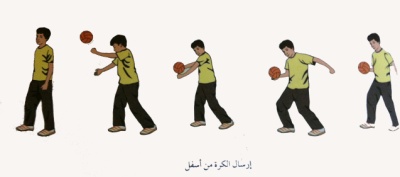 لعبة صغيرة: يقسم التلاميذ إلي فريقين متساويتين ، كل فريق له ثلاث حراس يقفون علي مقعد سويدي ، وينتشر لاعبوا الفريقين في أي مكان يحاول أحد الفريقين إرسال الكرة إلي أحد الحراس التابعين له ، بينما يحاول الفريق المنافس قطع الكرة والاستحواذ عليها وإرساله لحراسة .                    (وقوف)رمي الكرة بيد واحدة لأبعد مسافة .(وقوف) تبادل تمرير الكرة مع الزميل (:) .              (وقوف) رمي الكرة لأعلي مسافة ولقفها .(وقوف) تمرير الكرة للحائط ولقفها .       ـ التأكد من توفر المتطلب السابقة لهذه الخبرة مع توجيه بعض الأسئلة عن مواصفات الأداء الصحيح والتأكد من تطبيق الطلاب لها  ـ أداء نموذج للخبرة من قبل المعلم أو أحد الطلاب المتميزين ـ البدء بتطبيقها بشكل فردي من قبل الطلاب تحت إشراف المعلم  ـ يقوم المعلم بمتابعة أداء الطلاب  ، وتسجيل رأيه إجمالا في أداءهم ، وتقديم التغذية الراجعة المباشرة لهم  ـ يتم تعليم الخبرة من خلال التدرج بتنفيذ الأنشطة التعليمية التالية : ـ     ▪ تؤدى حركة الإرسال بدون كرة.                                          ▪ تؤدى الحركة باستخدام كرة معلقة.تؤدى طالب مهارة الإرسال أمام الحائط، أو أمام طالبين متقابلين.          ▪تؤدى الإرسال إلى أهداف ودوائر مرسومة على الحائط.▪تؤدى الحركة من مسافات واتجاهات مختلفة. -. وقوف الجري الخفيف  حول الملعب  ــ  الاغتسال بعد أداء الحصة مباشرة      - الانصراف إل الفصل بشكل منظم .لعبة صغيرة: يقسم التلاميذ إلي فريقين متساويتين ، كل فريق له ثلاث حراس يقفون علي مقعد سويدي ، وينتشر لاعبوا الفريقين في أي مكان يحاول أحد الفريقين إرسال الكرة إلي أحد الحراس التابعين له ، بينما يحاول الفريق المنافس قطع الكرة والاستحواذ عليها وإرساله لحراسة .                    (وقوف)رمي الكرة بيد واحدة لأبعد مسافة .(وقوف) تبادل تمرير الكرة مع الزميل (:) .              (وقوف) رمي الكرة لأعلي مسافة ولقفها .(وقوف) تمرير الكرة للحائط ولقفها .       ـ التأكد من توفر المتطلب السابقة لهذه الخبرة مع توجيه بعض الأسئلة عن مواصفات الأداء الصحيح والتأكد من تطبيق الطلاب لها  ـ أداء نموذج للخبرة من قبل المعلم أو أحد الطلاب المتميزين ـ البدء بتطبيقها بشكل فردي من قبل الطلاب تحت إشراف المعلم  ـ يقوم المعلم بمتابعة أداء الطلاب  ، وتسجيل رأيه إجمالا في أداءهم ، وتقديم التغذية الراجعة المباشرة لهم  ـ يتم تعليم الخبرة من خلال التدرج بتنفيذ الأنشطة التعليمية التالية : ـ     ▪ تؤدى حركة الإرسال بدون كرة.                                          ▪ تؤدى الحركة باستخدام كرة معلقة.تؤدى طالب مهارة الإرسال أمام الحائط، أو أمام طالبين متقابلين.          ▪تؤدى الإرسال إلى أهداف ودوائر مرسومة على الحائط.▪تؤدى الحركة من مسافات واتجاهات مختلفة. -. وقوف الجري الخفيف  حول الملعب  ــ  الاغتسال بعد أداء الحصة مباشرة      - الانصراف إل الفصل بشكل منظم .لعبة صغيرة: يقسم التلاميذ إلي فريقين متساويتين ، كل فريق له ثلاث حراس يقفون علي مقعد سويدي ، وينتشر لاعبوا الفريقين في أي مكان يحاول أحد الفريقين إرسال الكرة إلي أحد الحراس التابعين له ، بينما يحاول الفريق المنافس قطع الكرة والاستحواذ عليها وإرساله لحراسة .                    (وقوف)رمي الكرة بيد واحدة لأبعد مسافة .(وقوف) تبادل تمرير الكرة مع الزميل (:) .              (وقوف) رمي الكرة لأعلي مسافة ولقفها .(وقوف) تمرير الكرة للحائط ولقفها .       ـ التأكد من توفر المتطلب السابقة لهذه الخبرة مع توجيه بعض الأسئلة عن مواصفات الأداء الصحيح والتأكد من تطبيق الطلاب لها  ـ أداء نموذج للخبرة من قبل المعلم أو أحد الطلاب المتميزين ـ البدء بتطبيقها بشكل فردي من قبل الطلاب تحت إشراف المعلم  ـ يقوم المعلم بمتابعة أداء الطلاب  ، وتسجيل رأيه إجمالا في أداءهم ، وتقديم التغذية الراجعة المباشرة لهم  ـ يتم تعليم الخبرة من خلال التدرج بتنفيذ الأنشطة التعليمية التالية : ـ     ▪ تؤدى حركة الإرسال بدون كرة.                                          ▪ تؤدى الحركة باستخدام كرة معلقة.تؤدى طالب مهارة الإرسال أمام الحائط، أو أمام طالبين متقابلين.          ▪تؤدى الإرسال إلى أهداف ودوائر مرسومة على الحائط.▪تؤدى الحركة من مسافات واتجاهات مختلفة. -. وقوف الجري الخفيف  حول الملعب  ــ  الاغتسال بعد أداء الحصة مباشرة      - الانصراف إل الفصل بشكل منظم .لعبة صغيرة: يقسم التلاميذ إلي فريقين متساويتين ، كل فريق له ثلاث حراس يقفون علي مقعد سويدي ، وينتشر لاعبوا الفريقين في أي مكان يحاول أحد الفريقين إرسال الكرة إلي أحد الحراس التابعين له ، بينما يحاول الفريق المنافس قطع الكرة والاستحواذ عليها وإرساله لحراسة .                    (وقوف)رمي الكرة بيد واحدة لأبعد مسافة .(وقوف) تبادل تمرير الكرة مع الزميل (:) .              (وقوف) رمي الكرة لأعلي مسافة ولقفها .(وقوف) تمرير الكرة للحائط ولقفها .       ـ التأكد من توفر المتطلب السابقة لهذه الخبرة مع توجيه بعض الأسئلة عن مواصفات الأداء الصحيح والتأكد من تطبيق الطلاب لها  ـ أداء نموذج للخبرة من قبل المعلم أو أحد الطلاب المتميزين ـ البدء بتطبيقها بشكل فردي من قبل الطلاب تحت إشراف المعلم  ـ يقوم المعلم بمتابعة أداء الطلاب  ، وتسجيل رأيه إجمالا في أداءهم ، وتقديم التغذية الراجعة المباشرة لهم  ـ يتم تعليم الخبرة من خلال التدرج بتنفيذ الأنشطة التعليمية التالية : ـ     ▪ تؤدى حركة الإرسال بدون كرة.                                          ▪ تؤدى الحركة باستخدام كرة معلقة.تؤدى طالب مهارة الإرسال أمام الحائط، أو أمام طالبين متقابلين.          ▪تؤدى الإرسال إلى أهداف ودوائر مرسومة على الحائط.▪تؤدى الحركة من مسافات واتجاهات مختلفة. -. وقوف الجري الخفيف  حول الملعب  ــ  الاغتسال بعد أداء الحصة مباشرة      - الانصراف إل الفصل بشكل منظم .لعبة صغيرة: يقسم التلاميذ إلي فريقين متساويتين ، كل فريق له ثلاث حراس يقفون علي مقعد سويدي ، وينتشر لاعبوا الفريقين في أي مكان يحاول أحد الفريقين إرسال الكرة إلي أحد الحراس التابعين له ، بينما يحاول الفريق المنافس قطع الكرة والاستحواذ عليها وإرساله لحراسة .                    (وقوف)رمي الكرة بيد واحدة لأبعد مسافة .(وقوف) تبادل تمرير الكرة مع الزميل (:) .              (وقوف) رمي الكرة لأعلي مسافة ولقفها .(وقوف) تمرير الكرة للحائط ولقفها .       ـ التأكد من توفر المتطلب السابقة لهذه الخبرة مع توجيه بعض الأسئلة عن مواصفات الأداء الصحيح والتأكد من تطبيق الطلاب لها  ـ أداء نموذج للخبرة من قبل المعلم أو أحد الطلاب المتميزين ـ البدء بتطبيقها بشكل فردي من قبل الطلاب تحت إشراف المعلم  ـ يقوم المعلم بمتابعة أداء الطلاب  ، وتسجيل رأيه إجمالا في أداءهم ، وتقديم التغذية الراجعة المباشرة لهم  ـ يتم تعليم الخبرة من خلال التدرج بتنفيذ الأنشطة التعليمية التالية : ـ     ▪ تؤدى حركة الإرسال بدون كرة.                                          ▪ تؤدى الحركة باستخدام كرة معلقة.تؤدى طالب مهارة الإرسال أمام الحائط، أو أمام طالبين متقابلين.          ▪تؤدى الإرسال إلى أهداف ودوائر مرسومة على الحائط.▪تؤدى الحركة من مسافات واتجاهات مختلفة. -. وقوف الجري الخفيف  حول الملعب  ــ  الاغتسال بعد أداء الحصة مباشرة      - الانصراف إل الفصل بشكل منظم .لعبة صغيرة: يقسم التلاميذ إلي فريقين متساويتين ، كل فريق له ثلاث حراس يقفون علي مقعد سويدي ، وينتشر لاعبوا الفريقين في أي مكان يحاول أحد الفريقين إرسال الكرة إلي أحد الحراس التابعين له ، بينما يحاول الفريق المنافس قطع الكرة والاستحواذ عليها وإرساله لحراسة .                    (وقوف)رمي الكرة بيد واحدة لأبعد مسافة .(وقوف) تبادل تمرير الكرة مع الزميل (:) .              (وقوف) رمي الكرة لأعلي مسافة ولقفها .(وقوف) تمرير الكرة للحائط ولقفها .       ـ التأكد من توفر المتطلب السابقة لهذه الخبرة مع توجيه بعض الأسئلة عن مواصفات الأداء الصحيح والتأكد من تطبيق الطلاب لها  ـ أداء نموذج للخبرة من قبل المعلم أو أحد الطلاب المتميزين ـ البدء بتطبيقها بشكل فردي من قبل الطلاب تحت إشراف المعلم  ـ يقوم المعلم بمتابعة أداء الطلاب  ، وتسجيل رأيه إجمالا في أداءهم ، وتقديم التغذية الراجعة المباشرة لهم  ـ يتم تعليم الخبرة من خلال التدرج بتنفيذ الأنشطة التعليمية التالية : ـ     ▪ تؤدى حركة الإرسال بدون كرة.                                          ▪ تؤدى الحركة باستخدام كرة معلقة.تؤدى طالب مهارة الإرسال أمام الحائط، أو أمام طالبين متقابلين.          ▪تؤدى الإرسال إلى أهداف ودوائر مرسومة على الحائط.▪تؤدى الحركة من مسافات واتجاهات مختلفة. -. وقوف الجري الخفيف  حول الملعب  ــ  الاغتسال بعد أداء الحصة مباشرة      - الانصراف إل الفصل بشكل منظم .لعبة صغيرة: يقسم التلاميذ إلي فريقين متساويتين ، كل فريق له ثلاث حراس يقفون علي مقعد سويدي ، وينتشر لاعبوا الفريقين في أي مكان يحاول أحد الفريقين إرسال الكرة إلي أحد الحراس التابعين له ، بينما يحاول الفريق المنافس قطع الكرة والاستحواذ عليها وإرساله لحراسة .                    (وقوف)رمي الكرة بيد واحدة لأبعد مسافة .(وقوف) تبادل تمرير الكرة مع الزميل (:) .              (وقوف) رمي الكرة لأعلي مسافة ولقفها .(وقوف) تمرير الكرة للحائط ولقفها .       ـ التأكد من توفر المتطلب السابقة لهذه الخبرة مع توجيه بعض الأسئلة عن مواصفات الأداء الصحيح والتأكد من تطبيق الطلاب لها  ـ أداء نموذج للخبرة من قبل المعلم أو أحد الطلاب المتميزين ـ البدء بتطبيقها بشكل فردي من قبل الطلاب تحت إشراف المعلم  ـ يقوم المعلم بمتابعة أداء الطلاب  ، وتسجيل رأيه إجمالا في أداءهم ، وتقديم التغذية الراجعة المباشرة لهم  ـ يتم تعليم الخبرة من خلال التدرج بتنفيذ الأنشطة التعليمية التالية : ـ     ▪ تؤدى حركة الإرسال بدون كرة.                                          ▪ تؤدى الحركة باستخدام كرة معلقة.تؤدى طالب مهارة الإرسال أمام الحائط، أو أمام طالبين متقابلين.          ▪تؤدى الإرسال إلى أهداف ودوائر مرسومة على الحائط.▪تؤدى الحركة من مسافات واتجاهات مختلفة. -. وقوف الجري الخفيف  حول الملعب  ــ  الاغتسال بعد أداء الحصة مباشرة      - الانصراف إل الفصل بشكل منظم .لعبة صغيرة: يقسم التلاميذ إلي فريقين متساويتين ، كل فريق له ثلاث حراس يقفون علي مقعد سويدي ، وينتشر لاعبوا الفريقين في أي مكان يحاول أحد الفريقين إرسال الكرة إلي أحد الحراس التابعين له ، بينما يحاول الفريق المنافس قطع الكرة والاستحواذ عليها وإرساله لحراسة .                    (وقوف)رمي الكرة بيد واحدة لأبعد مسافة .(وقوف) تبادل تمرير الكرة مع الزميل (:) .              (وقوف) رمي الكرة لأعلي مسافة ولقفها .(وقوف) تمرير الكرة للحائط ولقفها .       ـ التأكد من توفر المتطلب السابقة لهذه الخبرة مع توجيه بعض الأسئلة عن مواصفات الأداء الصحيح والتأكد من تطبيق الطلاب لها  ـ أداء نموذج للخبرة من قبل المعلم أو أحد الطلاب المتميزين ـ البدء بتطبيقها بشكل فردي من قبل الطلاب تحت إشراف المعلم  ـ يقوم المعلم بمتابعة أداء الطلاب  ، وتسجيل رأيه إجمالا في أداءهم ، وتقديم التغذية الراجعة المباشرة لهم  ـ يتم تعليم الخبرة من خلال التدرج بتنفيذ الأنشطة التعليمية التالية : ـ     ▪ تؤدى حركة الإرسال بدون كرة.                                          ▪ تؤدى الحركة باستخدام كرة معلقة.تؤدى طالب مهارة الإرسال أمام الحائط، أو أمام طالبين متقابلين.          ▪تؤدى الإرسال إلى أهداف ودوائر مرسومة على الحائط.▪تؤدى الحركة من مسافات واتجاهات مختلفة. -. وقوف الجري الخفيف  حول الملعب  ــ  الاغتسال بعد أداء الحصة مباشرة      - الانصراف إل الفصل بشكل منظم .لعبة صغيرة: يقسم التلاميذ إلي فريقين متساويتين ، كل فريق له ثلاث حراس يقفون علي مقعد سويدي ، وينتشر لاعبوا الفريقين في أي مكان يحاول أحد الفريقين إرسال الكرة إلي أحد الحراس التابعين له ، بينما يحاول الفريق المنافس قطع الكرة والاستحواذ عليها وإرساله لحراسة .                    (وقوف)رمي الكرة بيد واحدة لأبعد مسافة .(وقوف) تبادل تمرير الكرة مع الزميل (:) .              (وقوف) رمي الكرة لأعلي مسافة ولقفها .(وقوف) تمرير الكرة للحائط ولقفها .       ـ التأكد من توفر المتطلب السابقة لهذه الخبرة مع توجيه بعض الأسئلة عن مواصفات الأداء الصحيح والتأكد من تطبيق الطلاب لها  ـ أداء نموذج للخبرة من قبل المعلم أو أحد الطلاب المتميزين ـ البدء بتطبيقها بشكل فردي من قبل الطلاب تحت إشراف المعلم  ـ يقوم المعلم بمتابعة أداء الطلاب  ، وتسجيل رأيه إجمالا في أداءهم ، وتقديم التغذية الراجعة المباشرة لهم  ـ يتم تعليم الخبرة من خلال التدرج بتنفيذ الأنشطة التعليمية التالية : ـ     ▪ تؤدى حركة الإرسال بدون كرة.                                          ▪ تؤدى الحركة باستخدام كرة معلقة.تؤدى طالب مهارة الإرسال أمام الحائط، أو أمام طالبين متقابلين.          ▪تؤدى الإرسال إلى أهداف ودوائر مرسومة على الحائط.▪تؤدى الحركة من مسافات واتجاهات مختلفة. -. وقوف الجري الخفيف  حول الملعب  ــ  الاغتسال بعد أداء الحصة مباشرة      - الانصراف إل الفصل بشكل منظم .لعبة صغيرة: يقسم التلاميذ إلي فريقين متساويتين ، كل فريق له ثلاث حراس يقفون علي مقعد سويدي ، وينتشر لاعبوا الفريقين في أي مكان يحاول أحد الفريقين إرسال الكرة إلي أحد الحراس التابعين له ، بينما يحاول الفريق المنافس قطع الكرة والاستحواذ عليها وإرساله لحراسة .                    (وقوف)رمي الكرة بيد واحدة لأبعد مسافة .(وقوف) تبادل تمرير الكرة مع الزميل (:) .              (وقوف) رمي الكرة لأعلي مسافة ولقفها .(وقوف) تمرير الكرة للحائط ولقفها .       ـ التأكد من توفر المتطلب السابقة لهذه الخبرة مع توجيه بعض الأسئلة عن مواصفات الأداء الصحيح والتأكد من تطبيق الطلاب لها  ـ أداء نموذج للخبرة من قبل المعلم أو أحد الطلاب المتميزين ـ البدء بتطبيقها بشكل فردي من قبل الطلاب تحت إشراف المعلم  ـ يقوم المعلم بمتابعة أداء الطلاب  ، وتسجيل رأيه إجمالا في أداءهم ، وتقديم التغذية الراجعة المباشرة لهم  ـ يتم تعليم الخبرة من خلال التدرج بتنفيذ الأنشطة التعليمية التالية : ـ     ▪ تؤدى حركة الإرسال بدون كرة.                                          ▪ تؤدى الحركة باستخدام كرة معلقة.تؤدى طالب مهارة الإرسال أمام الحائط، أو أمام طالبين متقابلين.          ▪تؤدى الإرسال إلى أهداف ودوائر مرسومة على الحائط.▪تؤدى الحركة من مسافات واتجاهات مختلفة. -. وقوف الجري الخفيف  حول الملعب  ــ  الاغتسال بعد أداء الحصة مباشرة      - الانصراف إل الفصل بشكل منظم .لعبة صغيرة: يقسم التلاميذ إلي فريقين متساويتين ، كل فريق له ثلاث حراس يقفون علي مقعد سويدي ، وينتشر لاعبوا الفريقين في أي مكان يحاول أحد الفريقين إرسال الكرة إلي أحد الحراس التابعين له ، بينما يحاول الفريق المنافس قطع الكرة والاستحواذ عليها وإرساله لحراسة .                    (وقوف)رمي الكرة بيد واحدة لأبعد مسافة .(وقوف) تبادل تمرير الكرة مع الزميل (:) .              (وقوف) رمي الكرة لأعلي مسافة ولقفها .(وقوف) تمرير الكرة للحائط ولقفها .       ـ التأكد من توفر المتطلب السابقة لهذه الخبرة مع توجيه بعض الأسئلة عن مواصفات الأداء الصحيح والتأكد من تطبيق الطلاب لها  ـ أداء نموذج للخبرة من قبل المعلم أو أحد الطلاب المتميزين ـ البدء بتطبيقها بشكل فردي من قبل الطلاب تحت إشراف المعلم  ـ يقوم المعلم بمتابعة أداء الطلاب  ، وتسجيل رأيه إجمالا في أداءهم ، وتقديم التغذية الراجعة المباشرة لهم  ـ يتم تعليم الخبرة من خلال التدرج بتنفيذ الأنشطة التعليمية التالية : ـ     ▪ تؤدى حركة الإرسال بدون كرة.                                          ▪ تؤدى الحركة باستخدام كرة معلقة.تؤدى طالب مهارة الإرسال أمام الحائط، أو أمام طالبين متقابلين.          ▪تؤدى الإرسال إلى أهداف ودوائر مرسومة على الحائط.▪تؤدى الحركة من مسافات واتجاهات مختلفة. -. وقوف الجري الخفيف  حول الملعب  ــ  الاغتسال بعد أداء الحصة مباشرة      - الانصراف إل الفصل بشكل منظم .لعبة صغيرة: يقسم التلاميذ إلي فريقين متساويتين ، كل فريق له ثلاث حراس يقفون علي مقعد سويدي ، وينتشر لاعبوا الفريقين في أي مكان يحاول أحد الفريقين إرسال الكرة إلي أحد الحراس التابعين له ، بينما يحاول الفريق المنافس قطع الكرة والاستحواذ عليها وإرساله لحراسة .                    (وقوف)رمي الكرة بيد واحدة لأبعد مسافة .(وقوف) تبادل تمرير الكرة مع الزميل (:) .              (وقوف) رمي الكرة لأعلي مسافة ولقفها .(وقوف) تمرير الكرة للحائط ولقفها .       ـ التأكد من توفر المتطلب السابقة لهذه الخبرة مع توجيه بعض الأسئلة عن مواصفات الأداء الصحيح والتأكد من تطبيق الطلاب لها  ـ أداء نموذج للخبرة من قبل المعلم أو أحد الطلاب المتميزين ـ البدء بتطبيقها بشكل فردي من قبل الطلاب تحت إشراف المعلم  ـ يقوم المعلم بمتابعة أداء الطلاب  ، وتسجيل رأيه إجمالا في أداءهم ، وتقديم التغذية الراجعة المباشرة لهم  ـ يتم تعليم الخبرة من خلال التدرج بتنفيذ الأنشطة التعليمية التالية : ـ     ▪ تؤدى حركة الإرسال بدون كرة.                                          ▪ تؤدى الحركة باستخدام كرة معلقة.تؤدى طالب مهارة الإرسال أمام الحائط، أو أمام طالبين متقابلين.          ▪تؤدى الإرسال إلى أهداف ودوائر مرسومة على الحائط.▪تؤدى الحركة من مسافات واتجاهات مختلفة. -. وقوف الجري الخفيف  حول الملعب  ــ  الاغتسال بعد أداء الحصة مباشرة      - الانصراف إل الفصل بشكل منظم .لعبة صغيرة: يقسم التلاميذ إلي فريقين متساويتين ، كل فريق له ثلاث حراس يقفون علي مقعد سويدي ، وينتشر لاعبوا الفريقين في أي مكان يحاول أحد الفريقين إرسال الكرة إلي أحد الحراس التابعين له ، بينما يحاول الفريق المنافس قطع الكرة والاستحواذ عليها وإرساله لحراسة .                    (وقوف)رمي الكرة بيد واحدة لأبعد مسافة .(وقوف) تبادل تمرير الكرة مع الزميل (:) .              (وقوف) رمي الكرة لأعلي مسافة ولقفها .(وقوف) تمرير الكرة للحائط ولقفها .       ـ التأكد من توفر المتطلب السابقة لهذه الخبرة مع توجيه بعض الأسئلة عن مواصفات الأداء الصحيح والتأكد من تطبيق الطلاب لها  ـ أداء نموذج للخبرة من قبل المعلم أو أحد الطلاب المتميزين ـ البدء بتطبيقها بشكل فردي من قبل الطلاب تحت إشراف المعلم  ـ يقوم المعلم بمتابعة أداء الطلاب  ، وتسجيل رأيه إجمالا في أداءهم ، وتقديم التغذية الراجعة المباشرة لهم  ـ يتم تعليم الخبرة من خلال التدرج بتنفيذ الأنشطة التعليمية التالية : ـ     ▪ تؤدى حركة الإرسال بدون كرة.                                          ▪ تؤدى الحركة باستخدام كرة معلقة.تؤدى طالب مهارة الإرسال أمام الحائط، أو أمام طالبين متقابلين.          ▪تؤدى الإرسال إلى أهداف ودوائر مرسومة على الحائط.▪تؤدى الحركة من مسافات واتجاهات مختلفة. -. وقوف الجري الخفيف  حول الملعب  ــ  الاغتسال بعد أداء الحصة مباشرة      - الانصراف إل الفصل بشكل منظم .لعبة صغيرة: يقسم التلاميذ إلي فريقين متساويتين ، كل فريق له ثلاث حراس يقفون علي مقعد سويدي ، وينتشر لاعبوا الفريقين في أي مكان يحاول أحد الفريقين إرسال الكرة إلي أحد الحراس التابعين له ، بينما يحاول الفريق المنافس قطع الكرة والاستحواذ عليها وإرساله لحراسة .                    (وقوف)رمي الكرة بيد واحدة لأبعد مسافة .(وقوف) تبادل تمرير الكرة مع الزميل (:) .              (وقوف) رمي الكرة لأعلي مسافة ولقفها .(وقوف) تمرير الكرة للحائط ولقفها .       ـ التأكد من توفر المتطلب السابقة لهذه الخبرة مع توجيه بعض الأسئلة عن مواصفات الأداء الصحيح والتأكد من تطبيق الطلاب لها  ـ أداء نموذج للخبرة من قبل المعلم أو أحد الطلاب المتميزين ـ البدء بتطبيقها بشكل فردي من قبل الطلاب تحت إشراف المعلم  ـ يقوم المعلم بمتابعة أداء الطلاب  ، وتسجيل رأيه إجمالا في أداءهم ، وتقديم التغذية الراجعة المباشرة لهم  ـ يتم تعليم الخبرة من خلال التدرج بتنفيذ الأنشطة التعليمية التالية : ـ     ▪ تؤدى حركة الإرسال بدون كرة.                                          ▪ تؤدى الحركة باستخدام كرة معلقة.تؤدى طالب مهارة الإرسال أمام الحائط، أو أمام طالبين متقابلين.          ▪تؤدى الإرسال إلى أهداف ودوائر مرسومة على الحائط.▪تؤدى الحركة من مسافات واتجاهات مختلفة. -. وقوف الجري الخفيف  حول الملعب  ــ  الاغتسال بعد أداء الحصة مباشرة      - الانصراف إل الفصل بشكل منظم .لعبة صغيرة: يقسم التلاميذ إلي فريقين متساويتين ، كل فريق له ثلاث حراس يقفون علي مقعد سويدي ، وينتشر لاعبوا الفريقين في أي مكان يحاول أحد الفريقين إرسال الكرة إلي أحد الحراس التابعين له ، بينما يحاول الفريق المنافس قطع الكرة والاستحواذ عليها وإرساله لحراسة .                    (وقوف)رمي الكرة بيد واحدة لأبعد مسافة .(وقوف) تبادل تمرير الكرة مع الزميل (:) .              (وقوف) رمي الكرة لأعلي مسافة ولقفها .(وقوف) تمرير الكرة للحائط ولقفها .       ـ التأكد من توفر المتطلب السابقة لهذه الخبرة مع توجيه بعض الأسئلة عن مواصفات الأداء الصحيح والتأكد من تطبيق الطلاب لها  ـ أداء نموذج للخبرة من قبل المعلم أو أحد الطلاب المتميزين ـ البدء بتطبيقها بشكل فردي من قبل الطلاب تحت إشراف المعلم  ـ يقوم المعلم بمتابعة أداء الطلاب  ، وتسجيل رأيه إجمالا في أداءهم ، وتقديم التغذية الراجعة المباشرة لهم  ـ يتم تعليم الخبرة من خلال التدرج بتنفيذ الأنشطة التعليمية التالية : ـ     ▪ تؤدى حركة الإرسال بدون كرة.                                          ▪ تؤدى الحركة باستخدام كرة معلقة.تؤدى طالب مهارة الإرسال أمام الحائط، أو أمام طالبين متقابلين.          ▪تؤدى الإرسال إلى أهداف ودوائر مرسومة على الحائط.▪تؤدى الحركة من مسافات واتجاهات مختلفة. -. وقوف الجري الخفيف  حول الملعب  ــ  الاغتسال بعد أداء الحصة مباشرة      - الانصراف إل الفصل بشكل منظم .لعبة صغيرة: يقسم التلاميذ إلي فريقين متساويتين ، كل فريق له ثلاث حراس يقفون علي مقعد سويدي ، وينتشر لاعبوا الفريقين في أي مكان يحاول أحد الفريقين إرسال الكرة إلي أحد الحراس التابعين له ، بينما يحاول الفريق المنافس قطع الكرة والاستحواذ عليها وإرساله لحراسة .                    (وقوف)رمي الكرة بيد واحدة لأبعد مسافة .(وقوف) تبادل تمرير الكرة مع الزميل (:) .              (وقوف) رمي الكرة لأعلي مسافة ولقفها .(وقوف) تمرير الكرة للحائط ولقفها .       ـ التأكد من توفر المتطلب السابقة لهذه الخبرة مع توجيه بعض الأسئلة عن مواصفات الأداء الصحيح والتأكد من تطبيق الطلاب لها  ـ أداء نموذج للخبرة من قبل المعلم أو أحد الطلاب المتميزين ـ البدء بتطبيقها بشكل فردي من قبل الطلاب تحت إشراف المعلم  ـ يقوم المعلم بمتابعة أداء الطلاب  ، وتسجيل رأيه إجمالا في أداءهم ، وتقديم التغذية الراجعة المباشرة لهم  ـ يتم تعليم الخبرة من خلال التدرج بتنفيذ الأنشطة التعليمية التالية : ـ     ▪ تؤدى حركة الإرسال بدون كرة.                                          ▪ تؤدى الحركة باستخدام كرة معلقة.تؤدى طالب مهارة الإرسال أمام الحائط، أو أمام طالبين متقابلين.          ▪تؤدى الإرسال إلى أهداف ودوائر مرسومة على الحائط.▪تؤدى الحركة من مسافات واتجاهات مختلفة. -. وقوف الجري الخفيف  حول الملعب  ــ  الاغتسال بعد أداء الحصة مباشرة      - الانصراف إل الفصل بشكل منظم .لعبة صغيرة: يقسم التلاميذ إلي فريقين متساويتين ، كل فريق له ثلاث حراس يقفون علي مقعد سويدي ، وينتشر لاعبوا الفريقين في أي مكان يحاول أحد الفريقين إرسال الكرة إلي أحد الحراس التابعين له ، بينما يحاول الفريق المنافس قطع الكرة والاستحواذ عليها وإرساله لحراسة .                    (وقوف)رمي الكرة بيد واحدة لأبعد مسافة .(وقوف) تبادل تمرير الكرة مع الزميل (:) .              (وقوف) رمي الكرة لأعلي مسافة ولقفها .(وقوف) تمرير الكرة للحائط ولقفها .       ـ التأكد من توفر المتطلب السابقة لهذه الخبرة مع توجيه بعض الأسئلة عن مواصفات الأداء الصحيح والتأكد من تطبيق الطلاب لها  ـ أداء نموذج للخبرة من قبل المعلم أو أحد الطلاب المتميزين ـ البدء بتطبيقها بشكل فردي من قبل الطلاب تحت إشراف المعلم  ـ يقوم المعلم بمتابعة أداء الطلاب  ، وتسجيل رأيه إجمالا في أداءهم ، وتقديم التغذية الراجعة المباشرة لهم  ـ يتم تعليم الخبرة من خلال التدرج بتنفيذ الأنشطة التعليمية التالية : ـ     ▪ تؤدى حركة الإرسال بدون كرة.                                          ▪ تؤدى الحركة باستخدام كرة معلقة.تؤدى طالب مهارة الإرسال أمام الحائط، أو أمام طالبين متقابلين.          ▪تؤدى الإرسال إلى أهداف ودوائر مرسومة على الحائط.▪تؤدى الحركة من مسافات واتجاهات مختلفة. -. وقوف الجري الخفيف  حول الملعب  ــ  الاغتسال بعد أداء الحصة مباشرة      - الانصراف إل الفصل بشكل منظم .لعبة صغيرة: يقسم التلاميذ إلي فريقين متساويتين ، كل فريق له ثلاث حراس يقفون علي مقعد سويدي ، وينتشر لاعبوا الفريقين في أي مكان يحاول أحد الفريقين إرسال الكرة إلي أحد الحراس التابعين له ، بينما يحاول الفريق المنافس قطع الكرة والاستحواذ عليها وإرساله لحراسة .                    (وقوف)رمي الكرة بيد واحدة لأبعد مسافة .(وقوف) تبادل تمرير الكرة مع الزميل (:) .              (وقوف) رمي الكرة لأعلي مسافة ولقفها .(وقوف) تمرير الكرة للحائط ولقفها .       ـ التأكد من توفر المتطلب السابقة لهذه الخبرة مع توجيه بعض الأسئلة عن مواصفات الأداء الصحيح والتأكد من تطبيق الطلاب لها  ـ أداء نموذج للخبرة من قبل المعلم أو أحد الطلاب المتميزين ـ البدء بتطبيقها بشكل فردي من قبل الطلاب تحت إشراف المعلم  ـ يقوم المعلم بمتابعة أداء الطلاب  ، وتسجيل رأيه إجمالا في أداءهم ، وتقديم التغذية الراجعة المباشرة لهم  ـ يتم تعليم الخبرة من خلال التدرج بتنفيذ الأنشطة التعليمية التالية : ـ     ▪ تؤدى حركة الإرسال بدون كرة.                                          ▪ تؤدى الحركة باستخدام كرة معلقة.تؤدى طالب مهارة الإرسال أمام الحائط، أو أمام طالبين متقابلين.          ▪تؤدى الإرسال إلى أهداف ودوائر مرسومة على الحائط.▪تؤدى الحركة من مسافات واتجاهات مختلفة. -. وقوف الجري الخفيف  حول الملعب  ــ  الاغتسال بعد أداء الحصة مباشرة      - الانصراف إل الفصل بشكل منظم .لعبة صغيرة: يقسم التلاميذ إلي فريقين متساويتين ، كل فريق له ثلاث حراس يقفون علي مقعد سويدي ، وينتشر لاعبوا الفريقين في أي مكان يحاول أحد الفريقين إرسال الكرة إلي أحد الحراس التابعين له ، بينما يحاول الفريق المنافس قطع الكرة والاستحواذ عليها وإرساله لحراسة .                    (وقوف)رمي الكرة بيد واحدة لأبعد مسافة .(وقوف) تبادل تمرير الكرة مع الزميل (:) .              (وقوف) رمي الكرة لأعلي مسافة ولقفها .(وقوف) تمرير الكرة للحائط ولقفها .       ـ التأكد من توفر المتطلب السابقة لهذه الخبرة مع توجيه بعض الأسئلة عن مواصفات الأداء الصحيح والتأكد من تطبيق الطلاب لها  ـ أداء نموذج للخبرة من قبل المعلم أو أحد الطلاب المتميزين ـ البدء بتطبيقها بشكل فردي من قبل الطلاب تحت إشراف المعلم  ـ يقوم المعلم بمتابعة أداء الطلاب  ، وتسجيل رأيه إجمالا في أداءهم ، وتقديم التغذية الراجعة المباشرة لهم  ـ يتم تعليم الخبرة من خلال التدرج بتنفيذ الأنشطة التعليمية التالية : ـ     ▪ تؤدى حركة الإرسال بدون كرة.                                          ▪ تؤدى الحركة باستخدام كرة معلقة.تؤدى طالب مهارة الإرسال أمام الحائط، أو أمام طالبين متقابلين.          ▪تؤدى الإرسال إلى أهداف ودوائر مرسومة على الحائط.▪تؤدى الحركة من مسافات واتجاهات مختلفة. -. وقوف الجري الخفيف  حول الملعب  ــ  الاغتسال بعد أداء الحصة مباشرة      - الانصراف إل الفصل بشكل منظم .لعبة صغيرة: يقسم التلاميذ إلي فريقين متساويتين ، كل فريق له ثلاث حراس يقفون علي مقعد سويدي ، وينتشر لاعبوا الفريقين في أي مكان يحاول أحد الفريقين إرسال الكرة إلي أحد الحراس التابعين له ، بينما يحاول الفريق المنافس قطع الكرة والاستحواذ عليها وإرساله لحراسة .                    (وقوف)رمي الكرة بيد واحدة لأبعد مسافة .(وقوف) تبادل تمرير الكرة مع الزميل (:) .              (وقوف) رمي الكرة لأعلي مسافة ولقفها .(وقوف) تمرير الكرة للحائط ولقفها .       ـ التأكد من توفر المتطلب السابقة لهذه الخبرة مع توجيه بعض الأسئلة عن مواصفات الأداء الصحيح والتأكد من تطبيق الطلاب لها  ـ أداء نموذج للخبرة من قبل المعلم أو أحد الطلاب المتميزين ـ البدء بتطبيقها بشكل فردي من قبل الطلاب تحت إشراف المعلم  ـ يقوم المعلم بمتابعة أداء الطلاب  ، وتسجيل رأيه إجمالا في أداءهم ، وتقديم التغذية الراجعة المباشرة لهم  ـ يتم تعليم الخبرة من خلال التدرج بتنفيذ الأنشطة التعليمية التالية : ـ     ▪ تؤدى حركة الإرسال بدون كرة.                                          ▪ تؤدى الحركة باستخدام كرة معلقة.تؤدى طالب مهارة الإرسال أمام الحائط، أو أمام طالبين متقابلين.          ▪تؤدى الإرسال إلى أهداف ودوائر مرسومة على الحائط.▪تؤدى الحركة من مسافات واتجاهات مختلفة. -. وقوف الجري الخفيف  حول الملعب  ــ  الاغتسال بعد أداء الحصة مباشرة      - الانصراف إل الفصل بشكل منظم .لعبة صغيرة: يقسم التلاميذ إلي فريقين متساويتين ، كل فريق له ثلاث حراس يقفون علي مقعد سويدي ، وينتشر لاعبوا الفريقين في أي مكان يحاول أحد الفريقين إرسال الكرة إلي أحد الحراس التابعين له ، بينما يحاول الفريق المنافس قطع الكرة والاستحواذ عليها وإرساله لحراسة .                    (وقوف)رمي الكرة بيد واحدة لأبعد مسافة .(وقوف) تبادل تمرير الكرة مع الزميل (:) .              (وقوف) رمي الكرة لأعلي مسافة ولقفها .(وقوف) تمرير الكرة للحائط ولقفها .       ـ التأكد من توفر المتطلب السابقة لهذه الخبرة مع توجيه بعض الأسئلة عن مواصفات الأداء الصحيح والتأكد من تطبيق الطلاب لها  ـ أداء نموذج للخبرة من قبل المعلم أو أحد الطلاب المتميزين ـ البدء بتطبيقها بشكل فردي من قبل الطلاب تحت إشراف المعلم  ـ يقوم المعلم بمتابعة أداء الطلاب  ، وتسجيل رأيه إجمالا في أداءهم ، وتقديم التغذية الراجعة المباشرة لهم  ـ يتم تعليم الخبرة من خلال التدرج بتنفيذ الأنشطة التعليمية التالية : ـ     ▪ تؤدى حركة الإرسال بدون كرة.                                          ▪ تؤدى الحركة باستخدام كرة معلقة.تؤدى طالب مهارة الإرسال أمام الحائط، أو أمام طالبين متقابلين.          ▪تؤدى الإرسال إلى أهداف ودوائر مرسومة على الحائط.▪تؤدى الحركة من مسافات واتجاهات مختلفة. -. وقوف الجري الخفيف  حول الملعب  ــ  الاغتسال بعد أداء الحصة مباشرة      - الانصراف إل الفصل بشكل منظم .لعبة صغيرة: يقسم التلاميذ إلي فريقين متساويتين ، كل فريق له ثلاث حراس يقفون علي مقعد سويدي ، وينتشر لاعبوا الفريقين في أي مكان يحاول أحد الفريقين إرسال الكرة إلي أحد الحراس التابعين له ، بينما يحاول الفريق المنافس قطع الكرة والاستحواذ عليها وإرساله لحراسة .                    (وقوف)رمي الكرة بيد واحدة لأبعد مسافة .(وقوف) تبادل تمرير الكرة مع الزميل (:) .              (وقوف) رمي الكرة لأعلي مسافة ولقفها .(وقوف) تمرير الكرة للحائط ولقفها .       ـ التأكد من توفر المتطلب السابقة لهذه الخبرة مع توجيه بعض الأسئلة عن مواصفات الأداء الصحيح والتأكد من تطبيق الطلاب لها  ـ أداء نموذج للخبرة من قبل المعلم أو أحد الطلاب المتميزين ـ البدء بتطبيقها بشكل فردي من قبل الطلاب تحت إشراف المعلم  ـ يقوم المعلم بمتابعة أداء الطلاب  ، وتسجيل رأيه إجمالا في أداءهم ، وتقديم التغذية الراجعة المباشرة لهم  ـ يتم تعليم الخبرة من خلال التدرج بتنفيذ الأنشطة التعليمية التالية : ـ     ▪ تؤدى حركة الإرسال بدون كرة.                                          ▪ تؤدى الحركة باستخدام كرة معلقة.تؤدى طالب مهارة الإرسال أمام الحائط، أو أمام طالبين متقابلين.          ▪تؤدى الإرسال إلى أهداف ودوائر مرسومة على الحائط.▪تؤدى الحركة من مسافات واتجاهات مختلفة. -. وقوف الجري الخفيف  حول الملعب  ــ  الاغتسال بعد أداء الحصة مباشرة      - الانصراف إل الفصل بشكل منظم .لعبة صغيرة: يقسم التلاميذ إلي فريقين متساويتين ، كل فريق له ثلاث حراس يقفون علي مقعد سويدي ، وينتشر لاعبوا الفريقين في أي مكان يحاول أحد الفريقين إرسال الكرة إلي أحد الحراس التابعين له ، بينما يحاول الفريق المنافس قطع الكرة والاستحواذ عليها وإرساله لحراسة .                    (وقوف)رمي الكرة بيد واحدة لأبعد مسافة .(وقوف) تبادل تمرير الكرة مع الزميل (:) .              (وقوف) رمي الكرة لأعلي مسافة ولقفها .(وقوف) تمرير الكرة للحائط ولقفها .       ـ التأكد من توفر المتطلب السابقة لهذه الخبرة مع توجيه بعض الأسئلة عن مواصفات الأداء الصحيح والتأكد من تطبيق الطلاب لها  ـ أداء نموذج للخبرة من قبل المعلم أو أحد الطلاب المتميزين ـ البدء بتطبيقها بشكل فردي من قبل الطلاب تحت إشراف المعلم  ـ يقوم المعلم بمتابعة أداء الطلاب  ، وتسجيل رأيه إجمالا في أداءهم ، وتقديم التغذية الراجعة المباشرة لهم  ـ يتم تعليم الخبرة من خلال التدرج بتنفيذ الأنشطة التعليمية التالية : ـ     ▪ تؤدى حركة الإرسال بدون كرة.                                          ▪ تؤدى الحركة باستخدام كرة معلقة.تؤدى طالب مهارة الإرسال أمام الحائط، أو أمام طالبين متقابلين.          ▪تؤدى الإرسال إلى أهداف ودوائر مرسومة على الحائط.▪تؤدى الحركة من مسافات واتجاهات مختلفة. -. وقوف الجري الخفيف  حول الملعب  ــ  الاغتسال بعد أداء الحصة مباشرة      - الانصراف إل الفصل بشكل منظم .أنشطة إضافية تعزز تعلم الخبرةأنشطة إضافية تعزز تعلم الخبرةأنشطة إضافية تعزز تعلم الخبرةأنشطة إضافية تعزز تعلم الخبرةأنشطة إضافية تعزز تعلم الخبرةأنشطة إضافية تعزز تعلم الخبرةأنشطة إضافية تعزز تعلم الخبرةأنشطة إضافية تعزز تعلم الخبرةأنشطة إضافية تعزز تعلم الخبرةمفاهيم حركية مرتبطة بالخبرةمفاهيم حركية مرتبطة بالخبرةمفاهيم حركية مرتبطة بالخبرةمفاهيم حركية مرتبطة بالخبرةمفاهيم حركية مرتبطة بالخبرةمفاهيم حركية مرتبطة بالخبرةمفاهيم حركية مرتبطة بالخبرةمفاهيم حركية مرتبطة بالخبرةمفاهيم حركية مرتبطة بالخبرةمفاهيم حركية مرتبطة بالخبرةمفاهيم حركية مرتبطة بالخبرةمفاهيم حركية مرتبطة بالخبرةمفاهيم حركية مرتبطة بالخبرةالتقدم بالخبرة :التقدم بالخبرة :التقدم بالخبرة :التقدم بالخبرة :التقدم بالخبرة :التقدم بالخبرة :التقدم بالخبرة :التقدم بالخبرة :    لعبه صغيرة :كل مجموعتين متقابلتين ، خط بداية أمام كل مجموعة وعند الصافره يجري أول تلميذ ويرسل الكرة باليد للزميل المقابل ، ثم يجري ليقف خلف القطار المقابل ، يحدد المعلم المجموعة الفائزة .    لعبه صغيرة :كل مجموعتين متقابلتين ، خط بداية أمام كل مجموعة وعند الصافره يجري أول تلميذ ويرسل الكرة باليد للزميل المقابل ، ثم يجري ليقف خلف القطار المقابل ، يحدد المعلم المجموعة الفائزة .    لعبه صغيرة :كل مجموعتين متقابلتين ، خط بداية أمام كل مجموعة وعند الصافره يجري أول تلميذ ويرسل الكرة باليد للزميل المقابل ، ثم يجري ليقف خلف القطار المقابل ، يحدد المعلم المجموعة الفائزة .    لعبه صغيرة :كل مجموعتين متقابلتين ، خط بداية أمام كل مجموعة وعند الصافره يجري أول تلميذ ويرسل الكرة باليد للزميل المقابل ، ثم يجري ليقف خلف القطار المقابل ، يحدد المعلم المجموعة الفائزة .    لعبه صغيرة :كل مجموعتين متقابلتين ، خط بداية أمام كل مجموعة وعند الصافره يجري أول تلميذ ويرسل الكرة باليد للزميل المقابل ، ثم يجري ليقف خلف القطار المقابل ، يحدد المعلم المجموعة الفائزة .    لعبه صغيرة :كل مجموعتين متقابلتين ، خط بداية أمام كل مجموعة وعند الصافره يجري أول تلميذ ويرسل الكرة باليد للزميل المقابل ، ثم يجري ليقف خلف القطار المقابل ، يحدد المعلم المجموعة الفائزة .    لعبه صغيرة :كل مجموعتين متقابلتين ، خط بداية أمام كل مجموعة وعند الصافره يجري أول تلميذ ويرسل الكرة باليد للزميل المقابل ، ثم يجري ليقف خلف القطار المقابل ، يحدد المعلم المجموعة الفائزة .    لعبه صغيرة :كل مجموعتين متقابلتين ، خط بداية أمام كل مجموعة وعند الصافره يجري أول تلميذ ويرسل الكرة باليد للزميل المقابل ، ثم يجري ليقف خلف القطار المقابل ، يحدد المعلم المجموعة الفائزة .    لعبه صغيرة :كل مجموعتين متقابلتين ، خط بداية أمام كل مجموعة وعند الصافره يجري أول تلميذ ويرسل الكرة باليد للزميل المقابل ، ثم يجري ليقف خلف القطار المقابل ، يحدد المعلم المجموعة الفائزة .ــ تحدث القوة الكلية و الفعلية عندما تقوم أجزاء الجسم بإنتاج القوة في الاتجاه المطلوب و بالتتابع ــ يجب أن  يقوم كل جزء من أجزاء الجسم بدوره ، في نمط الإرسال      ـ إعطاء مدى واسع للجزء الذي يحدث القوة ، كدوران الجذع و الذراع و اليد و الأصابع ثم إرسال الكرة         ـ كميه القوة المبذولة و المستخدمة في تحريك الكرة تتوقف على كتلها ، وعلى المسافة و السرعة المطلوبة لأداء الحركة ــ تحدث القوة الكلية و الفعلية عندما تقوم أجزاء الجسم بإنتاج القوة في الاتجاه المطلوب و بالتتابع ــ يجب أن  يقوم كل جزء من أجزاء الجسم بدوره ، في نمط الإرسال      ـ إعطاء مدى واسع للجزء الذي يحدث القوة ، كدوران الجذع و الذراع و اليد و الأصابع ثم إرسال الكرة         ـ كميه القوة المبذولة و المستخدمة في تحريك الكرة تتوقف على كتلها ، وعلى المسافة و السرعة المطلوبة لأداء الحركة ــ تحدث القوة الكلية و الفعلية عندما تقوم أجزاء الجسم بإنتاج القوة في الاتجاه المطلوب و بالتتابع ــ يجب أن  يقوم كل جزء من أجزاء الجسم بدوره ، في نمط الإرسال      ـ إعطاء مدى واسع للجزء الذي يحدث القوة ، كدوران الجذع و الذراع و اليد و الأصابع ثم إرسال الكرة         ـ كميه القوة المبذولة و المستخدمة في تحريك الكرة تتوقف على كتلها ، وعلى المسافة و السرعة المطلوبة لأداء الحركة ــ تحدث القوة الكلية و الفعلية عندما تقوم أجزاء الجسم بإنتاج القوة في الاتجاه المطلوب و بالتتابع ــ يجب أن  يقوم كل جزء من أجزاء الجسم بدوره ، في نمط الإرسال      ـ إعطاء مدى واسع للجزء الذي يحدث القوة ، كدوران الجذع و الذراع و اليد و الأصابع ثم إرسال الكرة         ـ كميه القوة المبذولة و المستخدمة في تحريك الكرة تتوقف على كتلها ، وعلى المسافة و السرعة المطلوبة لأداء الحركة ــ تحدث القوة الكلية و الفعلية عندما تقوم أجزاء الجسم بإنتاج القوة في الاتجاه المطلوب و بالتتابع ــ يجب أن  يقوم كل جزء من أجزاء الجسم بدوره ، في نمط الإرسال      ـ إعطاء مدى واسع للجزء الذي يحدث القوة ، كدوران الجذع و الذراع و اليد و الأصابع ثم إرسال الكرة         ـ كميه القوة المبذولة و المستخدمة في تحريك الكرة تتوقف على كتلها ، وعلى المسافة و السرعة المطلوبة لأداء الحركة ــ تحدث القوة الكلية و الفعلية عندما تقوم أجزاء الجسم بإنتاج القوة في الاتجاه المطلوب و بالتتابع ــ يجب أن  يقوم كل جزء من أجزاء الجسم بدوره ، في نمط الإرسال      ـ إعطاء مدى واسع للجزء الذي يحدث القوة ، كدوران الجذع و الذراع و اليد و الأصابع ثم إرسال الكرة         ـ كميه القوة المبذولة و المستخدمة في تحريك الكرة تتوقف على كتلها ، وعلى المسافة و السرعة المطلوبة لأداء الحركة ــ تحدث القوة الكلية و الفعلية عندما تقوم أجزاء الجسم بإنتاج القوة في الاتجاه المطلوب و بالتتابع ــ يجب أن  يقوم كل جزء من أجزاء الجسم بدوره ، في نمط الإرسال      ـ إعطاء مدى واسع للجزء الذي يحدث القوة ، كدوران الجذع و الذراع و اليد و الأصابع ثم إرسال الكرة         ـ كميه القوة المبذولة و المستخدمة في تحريك الكرة تتوقف على كتلها ، وعلى المسافة و السرعة المطلوبة لأداء الحركة ــ تحدث القوة الكلية و الفعلية عندما تقوم أجزاء الجسم بإنتاج القوة في الاتجاه المطلوب و بالتتابع ــ يجب أن  يقوم كل جزء من أجزاء الجسم بدوره ، في نمط الإرسال      ـ إعطاء مدى واسع للجزء الذي يحدث القوة ، كدوران الجذع و الذراع و اليد و الأصابع ثم إرسال الكرة         ـ كميه القوة المبذولة و المستخدمة في تحريك الكرة تتوقف على كتلها ، وعلى المسافة و السرعة المطلوبة لأداء الحركة ــ تحدث القوة الكلية و الفعلية عندما تقوم أجزاء الجسم بإنتاج القوة في الاتجاه المطلوب و بالتتابع ــ يجب أن  يقوم كل جزء من أجزاء الجسم بدوره ، في نمط الإرسال      ـ إعطاء مدى واسع للجزء الذي يحدث القوة ، كدوران الجذع و الذراع و اليد و الأصابع ثم إرسال الكرة         ـ كميه القوة المبذولة و المستخدمة في تحريك الكرة تتوقف على كتلها ، وعلى المسافة و السرعة المطلوبة لأداء الحركة ــ تحدث القوة الكلية و الفعلية عندما تقوم أجزاء الجسم بإنتاج القوة في الاتجاه المطلوب و بالتتابع ــ يجب أن  يقوم كل جزء من أجزاء الجسم بدوره ، في نمط الإرسال      ـ إعطاء مدى واسع للجزء الذي يحدث القوة ، كدوران الجذع و الذراع و اليد و الأصابع ثم إرسال الكرة         ـ كميه القوة المبذولة و المستخدمة في تحريك الكرة تتوقف على كتلها ، وعلى المسافة و السرعة المطلوبة لأداء الحركة ــ تحدث القوة الكلية و الفعلية عندما تقوم أجزاء الجسم بإنتاج القوة في الاتجاه المطلوب و بالتتابع ــ يجب أن  يقوم كل جزء من أجزاء الجسم بدوره ، في نمط الإرسال      ـ إعطاء مدى واسع للجزء الذي يحدث القوة ، كدوران الجذع و الذراع و اليد و الأصابع ثم إرسال الكرة         ـ كميه القوة المبذولة و المستخدمة في تحريك الكرة تتوقف على كتلها ، وعلى المسافة و السرعة المطلوبة لأداء الحركة ــ تحدث القوة الكلية و الفعلية عندما تقوم أجزاء الجسم بإنتاج القوة في الاتجاه المطلوب و بالتتابع ــ يجب أن  يقوم كل جزء من أجزاء الجسم بدوره ، في نمط الإرسال      ـ إعطاء مدى واسع للجزء الذي يحدث القوة ، كدوران الجذع و الذراع و اليد و الأصابع ثم إرسال الكرة         ـ كميه القوة المبذولة و المستخدمة في تحريك الكرة تتوقف على كتلها ، وعلى المسافة و السرعة المطلوبة لأداء الحركة ــ تحدث القوة الكلية و الفعلية عندما تقوم أجزاء الجسم بإنتاج القوة في الاتجاه المطلوب و بالتتابع ــ يجب أن  يقوم كل جزء من أجزاء الجسم بدوره ، في نمط الإرسال      ـ إعطاء مدى واسع للجزء الذي يحدث القوة ، كدوران الجذع و الذراع و اليد و الأصابع ثم إرسال الكرة         ـ كميه القوة المبذولة و المستخدمة في تحريك الكرة تتوقف على كتلها ، وعلى المسافة و السرعة المطلوبة لأداء الحركة ـ إقامة أنشطة مختلفة يختارها المعلم لتطوير مهارة إرسال الكرة باليد و يفضل الاستعانة بكرات مناسبة وفي مقابل حائط كتطبيق فردي ثم مع  الزميل ، وفي مجموعات صغيرة ـ إقامة أنشطة مختلفة يختارها المعلم لتطوير مهارة إرسال الكرة باليد و يفضل الاستعانة بكرات مناسبة وفي مقابل حائط كتطبيق فردي ثم مع  الزميل ، وفي مجموعات صغيرة ـ إقامة أنشطة مختلفة يختارها المعلم لتطوير مهارة إرسال الكرة باليد و يفضل الاستعانة بكرات مناسبة وفي مقابل حائط كتطبيق فردي ثم مع  الزميل ، وفي مجموعات صغيرة ـ إقامة أنشطة مختلفة يختارها المعلم لتطوير مهارة إرسال الكرة باليد و يفضل الاستعانة بكرات مناسبة وفي مقابل حائط كتطبيق فردي ثم مع  الزميل ، وفي مجموعات صغيرة ـ إقامة أنشطة مختلفة يختارها المعلم لتطوير مهارة إرسال الكرة باليد و يفضل الاستعانة بكرات مناسبة وفي مقابل حائط كتطبيق فردي ثم مع  الزميل ، وفي مجموعات صغيرة ـ إقامة أنشطة مختلفة يختارها المعلم لتطوير مهارة إرسال الكرة باليد و يفضل الاستعانة بكرات مناسبة وفي مقابل حائط كتطبيق فردي ثم مع  الزميل ، وفي مجموعات صغيرة ـ إقامة أنشطة مختلفة يختارها المعلم لتطوير مهارة إرسال الكرة باليد و يفضل الاستعانة بكرات مناسبة وفي مقابل حائط كتطبيق فردي ثم مع  الزميل ، وفي مجموعات صغيرة ـ إقامة أنشطة مختلفة يختارها المعلم لتطوير مهارة إرسال الكرة باليد و يفضل الاستعانة بكرات مناسبة وفي مقابل حائط كتطبيق فردي ثم مع  الزميل ، وفي مجموعات صغيرة تقويم الخبرةتقويم الخبرةتقويم الخبرةتقويم الخبرةتقويم الخبرةتقويم الخبرةتقويم الخبرةتقويم الخبرةتقويم الخبرةتقويم الخبرةتقويم الخبرةتقويم الخبرةتقويم الخبرةتقويم الخبرةتقويم الخبرةتقويم الخبرةتقويم الخبرةتقويم الخبرةتقويم الخبرةتقويم الخبرةتقويم الخبرةتقويم الخبرةتقويم الخبرةتقويم الخبرةتقويم الخبرةتقويم الخبرةتقويم الخبرةتقويم الخبرةتقويم الخبرةتقويم الخبرةالجانب الانفعاليالجانب الانفعاليالجانب الانفعاليالجانب الانفعاليالجانب الانفعاليالجانب الانفعاليالجانب الانفعاليالجانب الانفعاليالجانب الانفعاليالجانب المعرفيالجانب المعرفيالجانب المعرفيالجانب المعرفيالجانب المعرفيالجانب المعرفيالجانب المعرفيالجانب المعرفيالجانب المعرفيالجانب المعرفيالجانب المعرفيالجانب المعرفيالجانب المعرفيالجانب المهاريالجانب المهاريالجانب المهاريالجانب المهاريالجانب المهاريالجانب المهاريالجانب المهاريالجانب المهارياستمارة متابعة سلوكيات  الطلاب أثناء و بعد تطبيق الدرساستمارة متابعة سلوكيات  الطلاب أثناء و بعد تطبيق الدرساستمارة متابعة سلوكيات  الطلاب أثناء و بعد تطبيق الدرساستمارة متابعة سلوكيات  الطلاب أثناء و بعد تطبيق الدرساستمارة متابعة سلوكيات  الطلاب أثناء و بعد تطبيق الدرساستمارة متابعة سلوكيات  الطلاب أثناء و بعد تطبيق الدرساستمارة متابعة سلوكيات  الطلاب أثناء و بعد تطبيق الدرساستمارة متابعة سلوكيات  الطلاب أثناء و بعد تطبيق الدرساستمارة متابعة سلوكيات  الطلاب أثناء و بعد تطبيق الدرسأن يذكر الطالب الأشياء المحيطة به في الحصة .أن يذكر الطالب الأشياء المحيطة به في الحصة .أن يذكر الطالب الأشياء المحيطة به في الحصة .أن يذكر الطالب الأشياء المحيطة به في الحصة .أن يذكر الطالب الأشياء المحيطة به في الحصة .أن يذكر الطالب الأشياء المحيطة به في الحصة .أن يذكر الطالب الأشياء المحيطة به في الحصة .أن يذكر الطالب الأشياء المحيطة به في الحصة .أن يذكر الطالب الأشياء المحيطة به في الحصة .أن يذكر الطالب الأشياء المحيطة به في الحصة .أن يذكر الطالب الأشياء المحيطة به في الحصة .أن يذكر الطالب الأشياء المحيطة به في الحصة .أن يذكر الطالب الأشياء المحيطة به في الحصة .استمارة محك التعلم لمهارة الإرسال الصحيح للكرة باليداستمارة محك التعلم لمهارة الإرسال الصحيح للكرة باليداستمارة محك التعلم لمهارة الإرسال الصحيح للكرة باليداستمارة محك التعلم لمهارة الإرسال الصحيح للكرة باليداستمارة محك التعلم لمهارة الإرسال الصحيح للكرة باليداستمارة محك التعلم لمهارة الإرسال الصحيح للكرة باليداستمارة محك التعلم لمهارة الإرسال الصحيح للكرة باليداستمارة محك التعلم لمهارة الإرسال الصحيح للكرة باليدتؤدي مهارة الإرسال الصحيح للكرة باليد في المنزل خمس مرات على الأقل مع أخذ صورة إن أمكن ؟تؤدي مهارة الإرسال الصحيح للكرة باليد في المنزل خمس مرات على الأقل مع أخذ صورة إن أمكن ؟تؤدي مهارة الإرسال الصحيح للكرة باليد في المنزل خمس مرات على الأقل مع أخذ صورة إن أمكن ؟تؤدي مهارة الإرسال الصحيح للكرة باليد في المنزل خمس مرات على الأقل مع أخذ صورة إن أمكن ؟تؤدي مهارة الإرسال الصحيح للكرة باليد في المنزل خمس مرات على الأقل مع أخذ صورة إن أمكن ؟تؤدي مهارة الإرسال الصحيح للكرة باليد في المنزل خمس مرات على الأقل مع أخذ صورة إن أمكن ؟تؤدي مهارة الإرسال الصحيح للكرة باليد في المنزل خمس مرات على الأقل مع أخذ صورة إن أمكن ؟تؤدي مهارة الإرسال الصحيح للكرة باليد في المنزل خمس مرات على الأقل مع أخذ صورة إن أمكن ؟تؤدي مهارة الإرسال الصحيح للكرة باليد في المنزل خمس مرات على الأقل مع أخذ صورة إن أمكن ؟تؤدي مهارة الإرسال الصحيح للكرة باليد في المنزل خمس مرات على الأقل مع أخذ صورة إن أمكن ؟تؤدي مهارة الإرسال الصحيح للكرة باليد في المنزل خمس مرات على الأقل مع أخذ صورة إن أمكن ؟تؤدي مهارة الإرسال الصحيح للكرة باليد في المنزل خمس مرات على الأقل مع أخذ صورة إن أمكن ؟تؤدي مهارة الإرسال الصحيح للكرة باليد في المنزل خمس مرات على الأقل مع أخذ صورة إن أمكن ؟تؤدي مهارة الإرسال الصحيح للكرة باليد في المنزل خمس مرات على الأقل مع أخذ صورة إن أمكن ؟تؤدي مهارة الإرسال الصحيح للكرة باليد في المنزل خمس مرات على الأقل مع أخذ صورة إن أمكن ؟تؤدي مهارة الإرسال الصحيح للكرة باليد في المنزل خمس مرات على الأقل مع أخذ صورة إن أمكن ؟تؤدي مهارة الإرسال الصحيح للكرة باليد في المنزل خمس مرات على الأقل مع أخذ صورة إن أمكن ؟تؤدي مهارة الإرسال الصحيح للكرة باليد في المنزل خمس مرات على الأقل مع أخذ صورة إن أمكن ؟تؤدي مهارة الإرسال الصحيح للكرة باليد في المنزل خمس مرات على الأقل مع أخذ صورة إن أمكن ؟تؤدي مهارة الإرسال الصحيح للكرة باليد في المنزل خمس مرات على الأقل مع أخذ صورة إن أمكن ؟تؤدي مهارة الإرسال الصحيح للكرة باليد في المنزل خمس مرات على الأقل مع أخذ صورة إن أمكن ؟تؤدي مهارة الإرسال الصحيح للكرة باليد في المنزل خمس مرات على الأقل مع أخذ صورة إن أمكن ؟تؤدي مهارة الإرسال الصحيح للكرة باليد في المنزل خمس مرات على الأقل مع أخذ صورة إن أمكن ؟تؤدي مهارة الإرسال الصحيح للكرة باليد في المنزل خمس مرات على الأقل مع أخذ صورة إن أمكن ؟تؤدي مهارة الإرسال الصحيح للكرة باليد في المنزل خمس مرات على الأقل مع أخذ صورة إن أمكن ؟تؤدي مهارة الإرسال الصحيح للكرة باليد في المنزل خمس مرات على الأقل مع أخذ صورة إن أمكن ؟الواجبات المنزليةالواجبات المنزليةالواجبات المنزليةالواجبات المنزليةمدير المدرسةمدير المدرسةمدير المدرسةمدير المدرسةمدير المدرسةالمشرف التربويالمشرف التربويالمشرف التربويالمشرف التربويالمشرف التربويمعلم المادةمعلم المادةمعلم المادة/    /   143 /    /   143 تاريخ تنفيذتاريخ تنفيذتاريخ تنفيذ1 ـ 21 ـ 21 ـ 2عدد الدروسعدد الدروسعدد الدروسعدد الدروسالأسبوعالأسبوعالأسبوعالسادسةالسادسةالوحدةالثاني الابتدائيالثاني الابتدائيالثاني الابتدائيالثاني الابتدائيالصفالصفالهبوط الصحيح بقدم واحدة من ارتفاعات منخفضالهبوط الصحيح بقدم واحدة من ارتفاعات منخفضالهبوط الصحيح بقدم واحدة من ارتفاعات منخفضالهبوط الصحيح بقدم واحدة من ارتفاعات منخفضالهبوط الصحيح بقدم واحدة من ارتفاعات منخفضالهبوط الصحيح بقدم واحدة من ارتفاعات منخفضالهبوط الصحيح بقدم واحدة من ارتفاعات منخفضالهبوط الصحيح بقدم واحدة من ارتفاعات منخفضالمتطلبات السابقة للخبرةالمتطلبات السابقة للخبرةالمتطلبات السابقة للخبرةالمتطلبات السابقة للخبرةساحة مناسبةساحة مناسبةساحة مناسبةساحة مناسبةساحة مناسبةالمكانالمكانالمكانالهبوط الصحيح بالقدمين من ارتفاعات منخفضة.الهبوط الصحيح بالقدمين من ارتفاعات منخفضة.الهبوط الصحيح بالقدمين من ارتفاعات منخفضة.الهبوط الصحيح بالقدمين من ارتفاعات منخفضة.الهبوط الصحيح بالقدمين من ارتفاعات منخفضة.الهبوط الصحيح بالقدمين من ارتفاعات منخفضة.الهبوط الصحيح بالقدمين من ارتفاعات منخفضة.الخبرةالخبرةأسلوب التعليم المتبعأسلوب التعليم المتبعأسلوب التعليم المتبعأسلوب التعليم المتبعالأدواتالأدواتالأدواتالأدواتالأدواتالأدواتالأدواتالأدواتالهدفالهدفالهدفالهدفالهدفالهدفالهدفالهدفالهدفالهدفالهدفالهدفالمجالالمجالالمجالالمجالالمجالالاكتشاف الموجهالواجب الحركيالواجب الحركيالواجب الحركينموذج للمهارة على لوح فليننموذج للمهارة على لوح فليننموذج للمهارة على لوح فلينصافرهصافرهصافرهصافرهصافرهأن يهبط  الطالب  بالقدمين من ارتفاعات منخفضة بطريقة آمنة وسليمةأن يهبط  الطالب  بالقدمين من ارتفاعات منخفضة بطريقة آمنة وسليمةأن يهبط  الطالب  بالقدمين من ارتفاعات منخفضة بطريقة آمنة وسليمةأن يهبط  الطالب  بالقدمين من ارتفاعات منخفضة بطريقة آمنة وسليمةأن يهبط  الطالب  بالقدمين من ارتفاعات منخفضة بطريقة آمنة وسليمةأن يهبط  الطالب  بالقدمين من ارتفاعات منخفضة بطريقة آمنة وسليمةأن يهبط  الطالب  بالقدمين من ارتفاعات منخفضة بطريقة آمنة وسليمةأن يهبط  الطالب  بالقدمين من ارتفاعات منخفضة بطريقة آمنة وسليمةأن يهبط  الطالب  بالقدمين من ارتفاعات منخفضة بطريقة آمنة وسليمةأن يهبط  الطالب  بالقدمين من ارتفاعات منخفضة بطريقة آمنة وسليمةأن يهبط  الطالب  بالقدمين من ارتفاعات منخفضة بطريقة آمنة وسليمةأن يهبط  الطالب  بالقدمين من ارتفاعات منخفضة بطريقة آمنة وسليمةنفس حركينفس حركينفس حركينفس حركينفس حركيالاكتشاف الموجهالواجب الحركيالواجب الحركيالواجب الحركيمراتبمراتبمراتبسلالمسلالمسلالمسلالمسلالمأن يعي الطالب القوة اللازمة لنقل جسمه أو أجزاء منهأن يعي الطالب القوة اللازمة لنقل جسمه أو أجزاء منهأن يعي الطالب القوة اللازمة لنقل جسمه أو أجزاء منهأن يعي الطالب القوة اللازمة لنقل جسمه أو أجزاء منهأن يعي الطالب القوة اللازمة لنقل جسمه أو أجزاء منهأن يعي الطالب القوة اللازمة لنقل جسمه أو أجزاء منهأن يعي الطالب القوة اللازمة لنقل جسمه أو أجزاء منهأن يعي الطالب القوة اللازمة لنقل جسمه أو أجزاء منهأن يعي الطالب القوة اللازمة لنقل جسمه أو أجزاء منهأن يعي الطالب القوة اللازمة لنقل جسمه أو أجزاء منهأن يعي الطالب القوة اللازمة لنقل جسمه أو أجزاء منهأن يعي الطالب القوة اللازمة لنقل جسمه أو أجزاء منهمعرفيمعرفيمعرفيمعرفيمعرفيالاكتشاف الموجهالواجب الحركيالواجب الحركيالواجب الحركيصندوق مقسمصندوق مقسمصندوق مقسممقعد سويديمقعد سويديمقعد سويديمقعد سويديمقعد سويديأن يظهر الطالب  استعدادا للتنافس المحمود مع زملائه.أن يظهر الطالب  استعدادا للتنافس المحمود مع زملائه.أن يظهر الطالب  استعدادا للتنافس المحمود مع زملائه.أن يظهر الطالب  استعدادا للتنافس المحمود مع زملائه.أن يظهر الطالب  استعدادا للتنافس المحمود مع زملائه.أن يظهر الطالب  استعدادا للتنافس المحمود مع زملائه.أن يظهر الطالب  استعدادا للتنافس المحمود مع زملائه.أن يظهر الطالب  استعدادا للتنافس المحمود مع زملائه.أن يظهر الطالب  استعدادا للتنافس المحمود مع زملائه.أن يظهر الطالب  استعدادا للتنافس المحمود مع زملائه.أن يظهر الطالب  استعدادا للتنافس المحمود مع زملائه.أن يظهر الطالب  استعدادا للتنافس المحمود مع زملائه.انفعاليانفعاليانفعاليانفعاليانفعاليما ينبغي ملاحظته أثناء أداء الخبرة التعليميةما ينبغي ملاحظته أثناء أداء الخبرة التعليميةما ينبغي ملاحظته أثناء أداء الخبرة التعليميةما ينبغي ملاحظته أثناء أداء الخبرة التعليميةما ينبغي ملاحظته أثناء أداء الخبرة التعليميةما ينبغي ملاحظته أثناء أداء الخبرة التعليميةما ينبغي ملاحظته أثناء أداء الخبرة التعليميةما ينبغي ملاحظته أثناء أداء الخبرة التعليميةما ينبغي ملاحظته أثناء أداء الخبرة التعليميةما ينبغي ملاحظته أثناء أداء الخبرة التعليميةما ينبغي ملاحظته أثناء أداء الخبرة التعليميةما ينبغي ملاحظته أثناء أداء الخبرة التعليميةما ينبغي ملاحظته أثناء أداء الخبرة التعليميةما ينبغي ملاحظته أثناء أداء الخبرة التعليميةما ينبغي ملاحظته أثناء أداء الخبرة التعليميةما ينبغي ملاحظته أثناء أداء الخبرة التعليميةما ينبغي ملاحظته أثناء أداء الخبرة التعليميةما ينبغي ملاحظته أثناء أداء الخبرة التعليميةما ينبغي ملاحظته أثناء أداء الخبرة التعليميةما ينبغي ملاحظته أثناء أداء الخبرة التعليميةما ينبغي ملاحظته أثناء أداء الخبرة التعليميةما ينبغي ملاحظته أثناء أداء الخبرة التعليميةما ينبغي ملاحظته أثناء أداء الخبرة التعليميةما ينبغي ملاحظته أثناء أداء الخبرة التعليميةما ينبغي ملاحظته أثناء أداء الخبرة التعليميةما ينبغي ملاحظته أثناء أداء الخبرة التعليميةما ينبغي ملاحظته أثناء أداء الخبرة التعليميةما ينبغي ملاحظته أثناء أداء الخبرة التعليميةما ينبغي ملاحظته أثناء أداء الخبرة التعليميةيميل الجذع للأمام قليلا مع ثني الركبتين نص ً فا.يميل الجذع للأمام قليلا مع ثني الركبتين نص ً فا.يميل الجذع للأمام قليلا مع ثني الركبتين نص ً فا.يميل الجذع للأمام قليلا مع ثني الركبتين نص ً فا.يميل الجذع للأمام قليلا مع ثني الركبتين نص ً فا.يميل الجذع للأمام قليلا مع ثني الركبتين نص ً فا.يميل الجذع للأمام قليلا مع ثني الركبتين نص ً فا.يميل الجذع للأمام قليلا مع ثني الركبتين نص ً فا.يميل الجذع للأمام قليلا مع ثني الركبتين نص ً فا.يميل الجذع للأمام قليلا مع ثني الركبتين نص ً فا.يميل الجذع للأمام قليلا مع ثني الركبتين نص ً فا.يميل الجذع للأمام قليلا مع ثني الركبتين نص ً فا.يميل الجذع للأمام قليلا مع ثني الركبتين نص ً فا.22يكون الارتقاء بالقدمين معا وأصابع القدمين متجهة للأمام من وضع الوقوف على سطح مرتفعيكون الارتقاء بالقدمين معا وأصابع القدمين متجهة للأمام من وضع الوقوف على سطح مرتفعيكون الارتقاء بالقدمين معا وأصابع القدمين متجهة للأمام من وضع الوقوف على سطح مرتفعيكون الارتقاء بالقدمين معا وأصابع القدمين متجهة للأمام من وضع الوقوف على سطح مرتفعيكون الارتقاء بالقدمين معا وأصابع القدمين متجهة للأمام من وضع الوقوف على سطح مرتفعيكون الارتقاء بالقدمين معا وأصابع القدمين متجهة للأمام من وضع الوقوف على سطح مرتفعيكون الارتقاء بالقدمين معا وأصابع القدمين متجهة للأمام من وضع الوقوف على سطح مرتفعيكون الارتقاء بالقدمين معا وأصابع القدمين متجهة للأمام من وضع الوقوف على سطح مرتفعيكون الارتقاء بالقدمين معا وأصابع القدمين متجهة للأمام من وضع الوقوف على سطح مرتفعيكون الارتقاء بالقدمين معا وأصابع القدمين متجهة للأمام من وضع الوقوف على سطح مرتفعيكون الارتقاء بالقدمين معا وأصابع القدمين متجهة للأمام من وضع الوقوف على سطح مرتفعيكون الارتقاء بالقدمين معا وأصابع القدمين متجهة للأمام من وضع الوقوف على سطح مرتفعيكون الارتقاء بالقدمين معا وأصابع القدمين متجهة للأمام من وضع الوقوف على سطح مرتفع1تثنى الركبتان قليلا لامتصاص صدمة مقابلة الأرض لها، مع ميل الجذع للأمام قليلا.تثنى الركبتان قليلا لامتصاص صدمة مقابلة الأرض لها، مع ميل الجذع للأمام قليلا.تثنى الركبتان قليلا لامتصاص صدمة مقابلة الأرض لها، مع ميل الجذع للأمام قليلا.تثنى الركبتان قليلا لامتصاص صدمة مقابلة الأرض لها، مع ميل الجذع للأمام قليلا.تثنى الركبتان قليلا لامتصاص صدمة مقابلة الأرض لها، مع ميل الجذع للأمام قليلا.تثنى الركبتان قليلا لامتصاص صدمة مقابلة الأرض لها، مع ميل الجذع للأمام قليلا.تثنى الركبتان قليلا لامتصاص صدمة مقابلة الأرض لها، مع ميل الجذع للأمام قليلا.تثنى الركبتان قليلا لامتصاص صدمة مقابلة الأرض لها، مع ميل الجذع للأمام قليلا.تثنى الركبتان قليلا لامتصاص صدمة مقابلة الأرض لها، مع ميل الجذع للأمام قليلا.تثنى الركبتان قليلا لامتصاص صدمة مقابلة الأرض لها، مع ميل الجذع للأمام قليلا.تثنى الركبتان قليلا لامتصاص صدمة مقابلة الأرض لها، مع ميل الجذع للأمام قليلا.تثنى الركبتان قليلا لامتصاص صدمة مقابلة الأرض لها، مع ميل الجذع للأمام قليلا.تثنى الركبتان قليلا لامتصاص صدمة مقابلة الأرض لها، مع ميل الجذع للأمام قليلا.44تدفع القدمين معا السطح الواقف عليه للتحرك للأمام  والأعلى ، وتكون مقدمة القدمان ( المشطان ) آخر من يترك سطح الوقوف تدفع القدمين معا السطح الواقف عليه للتحرك للأمام  والأعلى ، وتكون مقدمة القدمان ( المشطان ) آخر من يترك سطح الوقوف تدفع القدمين معا السطح الواقف عليه للتحرك للأمام  والأعلى ، وتكون مقدمة القدمان ( المشطان ) آخر من يترك سطح الوقوف تدفع القدمين معا السطح الواقف عليه للتحرك للأمام  والأعلى ، وتكون مقدمة القدمان ( المشطان ) آخر من يترك سطح الوقوف تدفع القدمين معا السطح الواقف عليه للتحرك للأمام  والأعلى ، وتكون مقدمة القدمان ( المشطان ) آخر من يترك سطح الوقوف تدفع القدمين معا السطح الواقف عليه للتحرك للأمام  والأعلى ، وتكون مقدمة القدمان ( المشطان ) آخر من يترك سطح الوقوف تدفع القدمين معا السطح الواقف عليه للتحرك للأمام  والأعلى ، وتكون مقدمة القدمان ( المشطان ) آخر من يترك سطح الوقوف تدفع القدمين معا السطح الواقف عليه للتحرك للأمام  والأعلى ، وتكون مقدمة القدمان ( المشطان ) آخر من يترك سطح الوقوف تدفع القدمين معا السطح الواقف عليه للتحرك للأمام  والأعلى ، وتكون مقدمة القدمان ( المشطان ) آخر من يترك سطح الوقوف تدفع القدمين معا السطح الواقف عليه للتحرك للأمام  والأعلى ، وتكون مقدمة القدمان ( المشطان ) آخر من يترك سطح الوقوف تدفع القدمين معا السطح الواقف عليه للتحرك للأمام  والأعلى ، وتكون مقدمة القدمان ( المشطان ) آخر من يترك سطح الوقوف تدفع القدمين معا السطح الواقف عليه للتحرك للأمام  والأعلى ، وتكون مقدمة القدمان ( المشطان ) آخر من يترك سطح الوقوف تدفع القدمين معا السطح الواقف عليه للتحرك للأمام  والأعلى ، وتكون مقدمة القدمان ( المشطان ) آخر من يترك سطح الوقوف 3تتحرك الذراعان بجانب الجسم بالتوافق مع حركة الهبوط للمحافظة على توازن الجسم يحافظ على النظر للأمام ولأسفل في اتجاه موضع الهبوطتتحرك الذراعان بجانب الجسم بالتوافق مع حركة الهبوط للمحافظة على توازن الجسم يحافظ على النظر للأمام ولأسفل في اتجاه موضع الهبوطتتحرك الذراعان بجانب الجسم بالتوافق مع حركة الهبوط للمحافظة على توازن الجسم يحافظ على النظر للأمام ولأسفل في اتجاه موضع الهبوطتتحرك الذراعان بجانب الجسم بالتوافق مع حركة الهبوط للمحافظة على توازن الجسم يحافظ على النظر للأمام ولأسفل في اتجاه موضع الهبوطتتحرك الذراعان بجانب الجسم بالتوافق مع حركة الهبوط للمحافظة على توازن الجسم يحافظ على النظر للأمام ولأسفل في اتجاه موضع الهبوطتتحرك الذراعان بجانب الجسم بالتوافق مع حركة الهبوط للمحافظة على توازن الجسم يحافظ على النظر للأمام ولأسفل في اتجاه موضع الهبوطتتحرك الذراعان بجانب الجسم بالتوافق مع حركة الهبوط للمحافظة على توازن الجسم يحافظ على النظر للأمام ولأسفل في اتجاه موضع الهبوطتتحرك الذراعان بجانب الجسم بالتوافق مع حركة الهبوط للمحافظة على توازن الجسم يحافظ على النظر للأمام ولأسفل في اتجاه موضع الهبوطتتحرك الذراعان بجانب الجسم بالتوافق مع حركة الهبوط للمحافظة على توازن الجسم يحافظ على النظر للأمام ولأسفل في اتجاه موضع الهبوطتتحرك الذراعان بجانب الجسم بالتوافق مع حركة الهبوط للمحافظة على توازن الجسم يحافظ على النظر للأمام ولأسفل في اتجاه موضع الهبوطتتحرك الذراعان بجانب الجسم بالتوافق مع حركة الهبوط للمحافظة على توازن الجسم يحافظ على النظر للأمام ولأسفل في اتجاه موضع الهبوطتتحرك الذراعان بجانب الجسم بالتوافق مع حركة الهبوط للمحافظة على توازن الجسم يحافظ على النظر للأمام ولأسفل في اتجاه موضع الهبوطتتحرك الذراعان بجانب الجسم بالتوافق مع حركة الهبوط للمحافظة على توازن الجسم يحافظ على النظر للأمام ولأسفل في اتجاه موضع الهبوط66بعد اكتمال الهبوط يتم مد الركبتين والجذع لأعلى للوصول لوضع الوقوفبعد اكتمال الهبوط يتم مد الركبتين والجذع لأعلى للوصول لوضع الوقوفبعد اكتمال الهبوط يتم مد الركبتين والجذع لأعلى للوصول لوضع الوقوفبعد اكتمال الهبوط يتم مد الركبتين والجذع لأعلى للوصول لوضع الوقوفبعد اكتمال الهبوط يتم مد الركبتين والجذع لأعلى للوصول لوضع الوقوفبعد اكتمال الهبوط يتم مد الركبتين والجذع لأعلى للوصول لوضع الوقوفبعد اكتمال الهبوط يتم مد الركبتين والجذع لأعلى للوصول لوضع الوقوفبعد اكتمال الهبوط يتم مد الركبتين والجذع لأعلى للوصول لوضع الوقوفبعد اكتمال الهبوط يتم مد الركبتين والجذع لأعلى للوصول لوضع الوقوفبعد اكتمال الهبوط يتم مد الركبتين والجذع لأعلى للوصول لوضع الوقوفبعد اكتمال الهبوط يتم مد الركبتين والجذع لأعلى للوصول لوضع الوقوفبعد اكتمال الهبوط يتم مد الركبتين والجذع لأعلى للوصول لوضع الوقوفبعد اكتمال الهبوط يتم مد الركبتين والجذع لأعلى للوصول لوضع الوقوف5شكل توضيحي للمهارةشكل توضيحي للمهارةشكل توضيحي للمهارةشكل توضيحي للمهارةشكل توضيحي للمهارةشكل توضيحي للمهارةإجراءات التنفيذإجراءات التنفيذإجراءات التنفيذإجراءات التنفيذإجراءات التنفيذإجراءات التنفيذإجراءات التنفيذإجراءات التنفيذإجراءات التنفيذإجراءات التنفيذإجراءات التنفيذإجراءات التنفيذإجراءات التنفيذإجراءات التنفيذإجراءات التنفيذإجراءات التنفيذإجراءات التنفيذإجراءات التنفيذإجراءات التنفيذإجراءات التنفيذإجراءات التنفيذإجراءات التنفيذإجراءات التنفيذ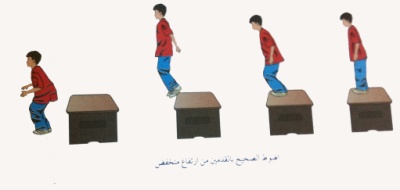 لعبة صغيرة: يرسم خط علب بعد 4 متر من الحائط ، قاطرات متساوية الأعداد أمام الحائط كل قاطرة معها كرة ، وعند الصافره يرمي أول كل قاطرة الكرة علي الحائط ويجري ليقف خلف القاطرة ، ويستقبلها الزميل الثاني باليدين ، ثم يرميها علي الحائط ، وهكذا يحدد المعلم القاطرة الفائزة .                         (وقوف- أمام عقل الحائط) الصعود والهبوط علي عقل الحائط .(وقوف- فوق مقعد سويدي) القفز بالقدمين علي الأرض .           (وقوف- فوق صندوق مقسم) الهبوط باستخدام حبل متدلي .ـ التأكد من توفر المتطلب السابقة لهذه الخبرة مع توجيه بعض الأسئلة عن مواصفات الأداء الصحيح والتأكد من تطبيق الطلاب لها  ـ أداء نموذج للخبرة من قبل المعلم أو أحد الطلاب المتميزين ـ البدء بتطبيقها بشكل فردي من قبل الطلاب تحت إشراف المعلم  ـ يقوم المعلم بمتابعة أداء الطلاب  ، وتسجيل رأيه إجمالا في أداءهم ، وتقديم التغذية الراجعة المباشرة لهم  ـ يتم تعليم الخبرة من خلال التدرج بتنفيذ الأنشطة التعليمية التالية : ـ      - شرح مبسط لمهارة الهبوط السليم باستخدام أداة مساعدة .ــ تطبيقات على آلية الهبوط الصحيحة بطريقة آمنة حيث يمارس الطالب أنماط متنوعة من الهبوط المتقن ، وذلك من مستويات مناسبة باستخدام الأجهزة و الأدوات ، ويفضل تعليمة بعض المبادئ البسيطة من الأداء الفردي بدون أداة ـ الاستعانة بالمقاعد السويدية و صناديق التدريب و سلالم التسلق لإتقان الهبوط ـ التدريب على الهبوط من ارتفاعات مختلفة بطريقة آمنة -. وقوف الجري الخفيف  حول الملعب  ــ  الاغتسال بعد أداء الحصة مباشرة      - الانصراف إل الفصل بشكل منظم .لعبة صغيرة: يرسم خط علب بعد 4 متر من الحائط ، قاطرات متساوية الأعداد أمام الحائط كل قاطرة معها كرة ، وعند الصافره يرمي أول كل قاطرة الكرة علي الحائط ويجري ليقف خلف القاطرة ، ويستقبلها الزميل الثاني باليدين ، ثم يرميها علي الحائط ، وهكذا يحدد المعلم القاطرة الفائزة .                         (وقوف- أمام عقل الحائط) الصعود والهبوط علي عقل الحائط .(وقوف- فوق مقعد سويدي) القفز بالقدمين علي الأرض .           (وقوف- فوق صندوق مقسم) الهبوط باستخدام حبل متدلي .ـ التأكد من توفر المتطلب السابقة لهذه الخبرة مع توجيه بعض الأسئلة عن مواصفات الأداء الصحيح والتأكد من تطبيق الطلاب لها  ـ أداء نموذج للخبرة من قبل المعلم أو أحد الطلاب المتميزين ـ البدء بتطبيقها بشكل فردي من قبل الطلاب تحت إشراف المعلم  ـ يقوم المعلم بمتابعة أداء الطلاب  ، وتسجيل رأيه إجمالا في أداءهم ، وتقديم التغذية الراجعة المباشرة لهم  ـ يتم تعليم الخبرة من خلال التدرج بتنفيذ الأنشطة التعليمية التالية : ـ      - شرح مبسط لمهارة الهبوط السليم باستخدام أداة مساعدة .ــ تطبيقات على آلية الهبوط الصحيحة بطريقة آمنة حيث يمارس الطالب أنماط متنوعة من الهبوط المتقن ، وذلك من مستويات مناسبة باستخدام الأجهزة و الأدوات ، ويفضل تعليمة بعض المبادئ البسيطة من الأداء الفردي بدون أداة ـ الاستعانة بالمقاعد السويدية و صناديق التدريب و سلالم التسلق لإتقان الهبوط ـ التدريب على الهبوط من ارتفاعات مختلفة بطريقة آمنة -. وقوف الجري الخفيف  حول الملعب  ــ  الاغتسال بعد أداء الحصة مباشرة      - الانصراف إل الفصل بشكل منظم .لعبة صغيرة: يرسم خط علب بعد 4 متر من الحائط ، قاطرات متساوية الأعداد أمام الحائط كل قاطرة معها كرة ، وعند الصافره يرمي أول كل قاطرة الكرة علي الحائط ويجري ليقف خلف القاطرة ، ويستقبلها الزميل الثاني باليدين ، ثم يرميها علي الحائط ، وهكذا يحدد المعلم القاطرة الفائزة .                         (وقوف- أمام عقل الحائط) الصعود والهبوط علي عقل الحائط .(وقوف- فوق مقعد سويدي) القفز بالقدمين علي الأرض .           (وقوف- فوق صندوق مقسم) الهبوط باستخدام حبل متدلي .ـ التأكد من توفر المتطلب السابقة لهذه الخبرة مع توجيه بعض الأسئلة عن مواصفات الأداء الصحيح والتأكد من تطبيق الطلاب لها  ـ أداء نموذج للخبرة من قبل المعلم أو أحد الطلاب المتميزين ـ البدء بتطبيقها بشكل فردي من قبل الطلاب تحت إشراف المعلم  ـ يقوم المعلم بمتابعة أداء الطلاب  ، وتسجيل رأيه إجمالا في أداءهم ، وتقديم التغذية الراجعة المباشرة لهم  ـ يتم تعليم الخبرة من خلال التدرج بتنفيذ الأنشطة التعليمية التالية : ـ      - شرح مبسط لمهارة الهبوط السليم باستخدام أداة مساعدة .ــ تطبيقات على آلية الهبوط الصحيحة بطريقة آمنة حيث يمارس الطالب أنماط متنوعة من الهبوط المتقن ، وذلك من مستويات مناسبة باستخدام الأجهزة و الأدوات ، ويفضل تعليمة بعض المبادئ البسيطة من الأداء الفردي بدون أداة ـ الاستعانة بالمقاعد السويدية و صناديق التدريب و سلالم التسلق لإتقان الهبوط ـ التدريب على الهبوط من ارتفاعات مختلفة بطريقة آمنة -. وقوف الجري الخفيف  حول الملعب  ــ  الاغتسال بعد أداء الحصة مباشرة      - الانصراف إل الفصل بشكل منظم .لعبة صغيرة: يرسم خط علب بعد 4 متر من الحائط ، قاطرات متساوية الأعداد أمام الحائط كل قاطرة معها كرة ، وعند الصافره يرمي أول كل قاطرة الكرة علي الحائط ويجري ليقف خلف القاطرة ، ويستقبلها الزميل الثاني باليدين ، ثم يرميها علي الحائط ، وهكذا يحدد المعلم القاطرة الفائزة .                         (وقوف- أمام عقل الحائط) الصعود والهبوط علي عقل الحائط .(وقوف- فوق مقعد سويدي) القفز بالقدمين علي الأرض .           (وقوف- فوق صندوق مقسم) الهبوط باستخدام حبل متدلي .ـ التأكد من توفر المتطلب السابقة لهذه الخبرة مع توجيه بعض الأسئلة عن مواصفات الأداء الصحيح والتأكد من تطبيق الطلاب لها  ـ أداء نموذج للخبرة من قبل المعلم أو أحد الطلاب المتميزين ـ البدء بتطبيقها بشكل فردي من قبل الطلاب تحت إشراف المعلم  ـ يقوم المعلم بمتابعة أداء الطلاب  ، وتسجيل رأيه إجمالا في أداءهم ، وتقديم التغذية الراجعة المباشرة لهم  ـ يتم تعليم الخبرة من خلال التدرج بتنفيذ الأنشطة التعليمية التالية : ـ      - شرح مبسط لمهارة الهبوط السليم باستخدام أداة مساعدة .ــ تطبيقات على آلية الهبوط الصحيحة بطريقة آمنة حيث يمارس الطالب أنماط متنوعة من الهبوط المتقن ، وذلك من مستويات مناسبة باستخدام الأجهزة و الأدوات ، ويفضل تعليمة بعض المبادئ البسيطة من الأداء الفردي بدون أداة ـ الاستعانة بالمقاعد السويدية و صناديق التدريب و سلالم التسلق لإتقان الهبوط ـ التدريب على الهبوط من ارتفاعات مختلفة بطريقة آمنة -. وقوف الجري الخفيف  حول الملعب  ــ  الاغتسال بعد أداء الحصة مباشرة      - الانصراف إل الفصل بشكل منظم .لعبة صغيرة: يرسم خط علب بعد 4 متر من الحائط ، قاطرات متساوية الأعداد أمام الحائط كل قاطرة معها كرة ، وعند الصافره يرمي أول كل قاطرة الكرة علي الحائط ويجري ليقف خلف القاطرة ، ويستقبلها الزميل الثاني باليدين ، ثم يرميها علي الحائط ، وهكذا يحدد المعلم القاطرة الفائزة .                         (وقوف- أمام عقل الحائط) الصعود والهبوط علي عقل الحائط .(وقوف- فوق مقعد سويدي) القفز بالقدمين علي الأرض .           (وقوف- فوق صندوق مقسم) الهبوط باستخدام حبل متدلي .ـ التأكد من توفر المتطلب السابقة لهذه الخبرة مع توجيه بعض الأسئلة عن مواصفات الأداء الصحيح والتأكد من تطبيق الطلاب لها  ـ أداء نموذج للخبرة من قبل المعلم أو أحد الطلاب المتميزين ـ البدء بتطبيقها بشكل فردي من قبل الطلاب تحت إشراف المعلم  ـ يقوم المعلم بمتابعة أداء الطلاب  ، وتسجيل رأيه إجمالا في أداءهم ، وتقديم التغذية الراجعة المباشرة لهم  ـ يتم تعليم الخبرة من خلال التدرج بتنفيذ الأنشطة التعليمية التالية : ـ      - شرح مبسط لمهارة الهبوط السليم باستخدام أداة مساعدة .ــ تطبيقات على آلية الهبوط الصحيحة بطريقة آمنة حيث يمارس الطالب أنماط متنوعة من الهبوط المتقن ، وذلك من مستويات مناسبة باستخدام الأجهزة و الأدوات ، ويفضل تعليمة بعض المبادئ البسيطة من الأداء الفردي بدون أداة ـ الاستعانة بالمقاعد السويدية و صناديق التدريب و سلالم التسلق لإتقان الهبوط ـ التدريب على الهبوط من ارتفاعات مختلفة بطريقة آمنة -. وقوف الجري الخفيف  حول الملعب  ــ  الاغتسال بعد أداء الحصة مباشرة      - الانصراف إل الفصل بشكل منظم .لعبة صغيرة: يرسم خط علب بعد 4 متر من الحائط ، قاطرات متساوية الأعداد أمام الحائط كل قاطرة معها كرة ، وعند الصافره يرمي أول كل قاطرة الكرة علي الحائط ويجري ليقف خلف القاطرة ، ويستقبلها الزميل الثاني باليدين ، ثم يرميها علي الحائط ، وهكذا يحدد المعلم القاطرة الفائزة .                         (وقوف- أمام عقل الحائط) الصعود والهبوط علي عقل الحائط .(وقوف- فوق مقعد سويدي) القفز بالقدمين علي الأرض .           (وقوف- فوق صندوق مقسم) الهبوط باستخدام حبل متدلي .ـ التأكد من توفر المتطلب السابقة لهذه الخبرة مع توجيه بعض الأسئلة عن مواصفات الأداء الصحيح والتأكد من تطبيق الطلاب لها  ـ أداء نموذج للخبرة من قبل المعلم أو أحد الطلاب المتميزين ـ البدء بتطبيقها بشكل فردي من قبل الطلاب تحت إشراف المعلم  ـ يقوم المعلم بمتابعة أداء الطلاب  ، وتسجيل رأيه إجمالا في أداءهم ، وتقديم التغذية الراجعة المباشرة لهم  ـ يتم تعليم الخبرة من خلال التدرج بتنفيذ الأنشطة التعليمية التالية : ـ      - شرح مبسط لمهارة الهبوط السليم باستخدام أداة مساعدة .ــ تطبيقات على آلية الهبوط الصحيحة بطريقة آمنة حيث يمارس الطالب أنماط متنوعة من الهبوط المتقن ، وذلك من مستويات مناسبة باستخدام الأجهزة و الأدوات ، ويفضل تعليمة بعض المبادئ البسيطة من الأداء الفردي بدون أداة ـ الاستعانة بالمقاعد السويدية و صناديق التدريب و سلالم التسلق لإتقان الهبوط ـ التدريب على الهبوط من ارتفاعات مختلفة بطريقة آمنة -. وقوف الجري الخفيف  حول الملعب  ــ  الاغتسال بعد أداء الحصة مباشرة      - الانصراف إل الفصل بشكل منظم .لعبة صغيرة: يرسم خط علب بعد 4 متر من الحائط ، قاطرات متساوية الأعداد أمام الحائط كل قاطرة معها كرة ، وعند الصافره يرمي أول كل قاطرة الكرة علي الحائط ويجري ليقف خلف القاطرة ، ويستقبلها الزميل الثاني باليدين ، ثم يرميها علي الحائط ، وهكذا يحدد المعلم القاطرة الفائزة .                         (وقوف- أمام عقل الحائط) الصعود والهبوط علي عقل الحائط .(وقوف- فوق مقعد سويدي) القفز بالقدمين علي الأرض .           (وقوف- فوق صندوق مقسم) الهبوط باستخدام حبل متدلي .ـ التأكد من توفر المتطلب السابقة لهذه الخبرة مع توجيه بعض الأسئلة عن مواصفات الأداء الصحيح والتأكد من تطبيق الطلاب لها  ـ أداء نموذج للخبرة من قبل المعلم أو أحد الطلاب المتميزين ـ البدء بتطبيقها بشكل فردي من قبل الطلاب تحت إشراف المعلم  ـ يقوم المعلم بمتابعة أداء الطلاب  ، وتسجيل رأيه إجمالا في أداءهم ، وتقديم التغذية الراجعة المباشرة لهم  ـ يتم تعليم الخبرة من خلال التدرج بتنفيذ الأنشطة التعليمية التالية : ـ      - شرح مبسط لمهارة الهبوط السليم باستخدام أداة مساعدة .ــ تطبيقات على آلية الهبوط الصحيحة بطريقة آمنة حيث يمارس الطالب أنماط متنوعة من الهبوط المتقن ، وذلك من مستويات مناسبة باستخدام الأجهزة و الأدوات ، ويفضل تعليمة بعض المبادئ البسيطة من الأداء الفردي بدون أداة ـ الاستعانة بالمقاعد السويدية و صناديق التدريب و سلالم التسلق لإتقان الهبوط ـ التدريب على الهبوط من ارتفاعات مختلفة بطريقة آمنة -. وقوف الجري الخفيف  حول الملعب  ــ  الاغتسال بعد أداء الحصة مباشرة      - الانصراف إل الفصل بشكل منظم .لعبة صغيرة: يرسم خط علب بعد 4 متر من الحائط ، قاطرات متساوية الأعداد أمام الحائط كل قاطرة معها كرة ، وعند الصافره يرمي أول كل قاطرة الكرة علي الحائط ويجري ليقف خلف القاطرة ، ويستقبلها الزميل الثاني باليدين ، ثم يرميها علي الحائط ، وهكذا يحدد المعلم القاطرة الفائزة .                         (وقوف- أمام عقل الحائط) الصعود والهبوط علي عقل الحائط .(وقوف- فوق مقعد سويدي) القفز بالقدمين علي الأرض .           (وقوف- فوق صندوق مقسم) الهبوط باستخدام حبل متدلي .ـ التأكد من توفر المتطلب السابقة لهذه الخبرة مع توجيه بعض الأسئلة عن مواصفات الأداء الصحيح والتأكد من تطبيق الطلاب لها  ـ أداء نموذج للخبرة من قبل المعلم أو أحد الطلاب المتميزين ـ البدء بتطبيقها بشكل فردي من قبل الطلاب تحت إشراف المعلم  ـ يقوم المعلم بمتابعة أداء الطلاب  ، وتسجيل رأيه إجمالا في أداءهم ، وتقديم التغذية الراجعة المباشرة لهم  ـ يتم تعليم الخبرة من خلال التدرج بتنفيذ الأنشطة التعليمية التالية : ـ      - شرح مبسط لمهارة الهبوط السليم باستخدام أداة مساعدة .ــ تطبيقات على آلية الهبوط الصحيحة بطريقة آمنة حيث يمارس الطالب أنماط متنوعة من الهبوط المتقن ، وذلك من مستويات مناسبة باستخدام الأجهزة و الأدوات ، ويفضل تعليمة بعض المبادئ البسيطة من الأداء الفردي بدون أداة ـ الاستعانة بالمقاعد السويدية و صناديق التدريب و سلالم التسلق لإتقان الهبوط ـ التدريب على الهبوط من ارتفاعات مختلفة بطريقة آمنة -. وقوف الجري الخفيف  حول الملعب  ــ  الاغتسال بعد أداء الحصة مباشرة      - الانصراف إل الفصل بشكل منظم .لعبة صغيرة: يرسم خط علب بعد 4 متر من الحائط ، قاطرات متساوية الأعداد أمام الحائط كل قاطرة معها كرة ، وعند الصافره يرمي أول كل قاطرة الكرة علي الحائط ويجري ليقف خلف القاطرة ، ويستقبلها الزميل الثاني باليدين ، ثم يرميها علي الحائط ، وهكذا يحدد المعلم القاطرة الفائزة .                         (وقوف- أمام عقل الحائط) الصعود والهبوط علي عقل الحائط .(وقوف- فوق مقعد سويدي) القفز بالقدمين علي الأرض .           (وقوف- فوق صندوق مقسم) الهبوط باستخدام حبل متدلي .ـ التأكد من توفر المتطلب السابقة لهذه الخبرة مع توجيه بعض الأسئلة عن مواصفات الأداء الصحيح والتأكد من تطبيق الطلاب لها  ـ أداء نموذج للخبرة من قبل المعلم أو أحد الطلاب المتميزين ـ البدء بتطبيقها بشكل فردي من قبل الطلاب تحت إشراف المعلم  ـ يقوم المعلم بمتابعة أداء الطلاب  ، وتسجيل رأيه إجمالا في أداءهم ، وتقديم التغذية الراجعة المباشرة لهم  ـ يتم تعليم الخبرة من خلال التدرج بتنفيذ الأنشطة التعليمية التالية : ـ      - شرح مبسط لمهارة الهبوط السليم باستخدام أداة مساعدة .ــ تطبيقات على آلية الهبوط الصحيحة بطريقة آمنة حيث يمارس الطالب أنماط متنوعة من الهبوط المتقن ، وذلك من مستويات مناسبة باستخدام الأجهزة و الأدوات ، ويفضل تعليمة بعض المبادئ البسيطة من الأداء الفردي بدون أداة ـ الاستعانة بالمقاعد السويدية و صناديق التدريب و سلالم التسلق لإتقان الهبوط ـ التدريب على الهبوط من ارتفاعات مختلفة بطريقة آمنة -. وقوف الجري الخفيف  حول الملعب  ــ  الاغتسال بعد أداء الحصة مباشرة      - الانصراف إل الفصل بشكل منظم .لعبة صغيرة: يرسم خط علب بعد 4 متر من الحائط ، قاطرات متساوية الأعداد أمام الحائط كل قاطرة معها كرة ، وعند الصافره يرمي أول كل قاطرة الكرة علي الحائط ويجري ليقف خلف القاطرة ، ويستقبلها الزميل الثاني باليدين ، ثم يرميها علي الحائط ، وهكذا يحدد المعلم القاطرة الفائزة .                         (وقوف- أمام عقل الحائط) الصعود والهبوط علي عقل الحائط .(وقوف- فوق مقعد سويدي) القفز بالقدمين علي الأرض .           (وقوف- فوق صندوق مقسم) الهبوط باستخدام حبل متدلي .ـ التأكد من توفر المتطلب السابقة لهذه الخبرة مع توجيه بعض الأسئلة عن مواصفات الأداء الصحيح والتأكد من تطبيق الطلاب لها  ـ أداء نموذج للخبرة من قبل المعلم أو أحد الطلاب المتميزين ـ البدء بتطبيقها بشكل فردي من قبل الطلاب تحت إشراف المعلم  ـ يقوم المعلم بمتابعة أداء الطلاب  ، وتسجيل رأيه إجمالا في أداءهم ، وتقديم التغذية الراجعة المباشرة لهم  ـ يتم تعليم الخبرة من خلال التدرج بتنفيذ الأنشطة التعليمية التالية : ـ      - شرح مبسط لمهارة الهبوط السليم باستخدام أداة مساعدة .ــ تطبيقات على آلية الهبوط الصحيحة بطريقة آمنة حيث يمارس الطالب أنماط متنوعة من الهبوط المتقن ، وذلك من مستويات مناسبة باستخدام الأجهزة و الأدوات ، ويفضل تعليمة بعض المبادئ البسيطة من الأداء الفردي بدون أداة ـ الاستعانة بالمقاعد السويدية و صناديق التدريب و سلالم التسلق لإتقان الهبوط ـ التدريب على الهبوط من ارتفاعات مختلفة بطريقة آمنة -. وقوف الجري الخفيف  حول الملعب  ــ  الاغتسال بعد أداء الحصة مباشرة      - الانصراف إل الفصل بشكل منظم .لعبة صغيرة: يرسم خط علب بعد 4 متر من الحائط ، قاطرات متساوية الأعداد أمام الحائط كل قاطرة معها كرة ، وعند الصافره يرمي أول كل قاطرة الكرة علي الحائط ويجري ليقف خلف القاطرة ، ويستقبلها الزميل الثاني باليدين ، ثم يرميها علي الحائط ، وهكذا يحدد المعلم القاطرة الفائزة .                         (وقوف- أمام عقل الحائط) الصعود والهبوط علي عقل الحائط .(وقوف- فوق مقعد سويدي) القفز بالقدمين علي الأرض .           (وقوف- فوق صندوق مقسم) الهبوط باستخدام حبل متدلي .ـ التأكد من توفر المتطلب السابقة لهذه الخبرة مع توجيه بعض الأسئلة عن مواصفات الأداء الصحيح والتأكد من تطبيق الطلاب لها  ـ أداء نموذج للخبرة من قبل المعلم أو أحد الطلاب المتميزين ـ البدء بتطبيقها بشكل فردي من قبل الطلاب تحت إشراف المعلم  ـ يقوم المعلم بمتابعة أداء الطلاب  ، وتسجيل رأيه إجمالا في أداءهم ، وتقديم التغذية الراجعة المباشرة لهم  ـ يتم تعليم الخبرة من خلال التدرج بتنفيذ الأنشطة التعليمية التالية : ـ      - شرح مبسط لمهارة الهبوط السليم باستخدام أداة مساعدة .ــ تطبيقات على آلية الهبوط الصحيحة بطريقة آمنة حيث يمارس الطالب أنماط متنوعة من الهبوط المتقن ، وذلك من مستويات مناسبة باستخدام الأجهزة و الأدوات ، ويفضل تعليمة بعض المبادئ البسيطة من الأداء الفردي بدون أداة ـ الاستعانة بالمقاعد السويدية و صناديق التدريب و سلالم التسلق لإتقان الهبوط ـ التدريب على الهبوط من ارتفاعات مختلفة بطريقة آمنة -. وقوف الجري الخفيف  حول الملعب  ــ  الاغتسال بعد أداء الحصة مباشرة      - الانصراف إل الفصل بشكل منظم .لعبة صغيرة: يرسم خط علب بعد 4 متر من الحائط ، قاطرات متساوية الأعداد أمام الحائط كل قاطرة معها كرة ، وعند الصافره يرمي أول كل قاطرة الكرة علي الحائط ويجري ليقف خلف القاطرة ، ويستقبلها الزميل الثاني باليدين ، ثم يرميها علي الحائط ، وهكذا يحدد المعلم القاطرة الفائزة .                         (وقوف- أمام عقل الحائط) الصعود والهبوط علي عقل الحائط .(وقوف- فوق مقعد سويدي) القفز بالقدمين علي الأرض .           (وقوف- فوق صندوق مقسم) الهبوط باستخدام حبل متدلي .ـ التأكد من توفر المتطلب السابقة لهذه الخبرة مع توجيه بعض الأسئلة عن مواصفات الأداء الصحيح والتأكد من تطبيق الطلاب لها  ـ أداء نموذج للخبرة من قبل المعلم أو أحد الطلاب المتميزين ـ البدء بتطبيقها بشكل فردي من قبل الطلاب تحت إشراف المعلم  ـ يقوم المعلم بمتابعة أداء الطلاب  ، وتسجيل رأيه إجمالا في أداءهم ، وتقديم التغذية الراجعة المباشرة لهم  ـ يتم تعليم الخبرة من خلال التدرج بتنفيذ الأنشطة التعليمية التالية : ـ      - شرح مبسط لمهارة الهبوط السليم باستخدام أداة مساعدة .ــ تطبيقات على آلية الهبوط الصحيحة بطريقة آمنة حيث يمارس الطالب أنماط متنوعة من الهبوط المتقن ، وذلك من مستويات مناسبة باستخدام الأجهزة و الأدوات ، ويفضل تعليمة بعض المبادئ البسيطة من الأداء الفردي بدون أداة ـ الاستعانة بالمقاعد السويدية و صناديق التدريب و سلالم التسلق لإتقان الهبوط ـ التدريب على الهبوط من ارتفاعات مختلفة بطريقة آمنة -. وقوف الجري الخفيف  حول الملعب  ــ  الاغتسال بعد أداء الحصة مباشرة      - الانصراف إل الفصل بشكل منظم .لعبة صغيرة: يرسم خط علب بعد 4 متر من الحائط ، قاطرات متساوية الأعداد أمام الحائط كل قاطرة معها كرة ، وعند الصافره يرمي أول كل قاطرة الكرة علي الحائط ويجري ليقف خلف القاطرة ، ويستقبلها الزميل الثاني باليدين ، ثم يرميها علي الحائط ، وهكذا يحدد المعلم القاطرة الفائزة .                         (وقوف- أمام عقل الحائط) الصعود والهبوط علي عقل الحائط .(وقوف- فوق مقعد سويدي) القفز بالقدمين علي الأرض .           (وقوف- فوق صندوق مقسم) الهبوط باستخدام حبل متدلي .ـ التأكد من توفر المتطلب السابقة لهذه الخبرة مع توجيه بعض الأسئلة عن مواصفات الأداء الصحيح والتأكد من تطبيق الطلاب لها  ـ أداء نموذج للخبرة من قبل المعلم أو أحد الطلاب المتميزين ـ البدء بتطبيقها بشكل فردي من قبل الطلاب تحت إشراف المعلم  ـ يقوم المعلم بمتابعة أداء الطلاب  ، وتسجيل رأيه إجمالا في أداءهم ، وتقديم التغذية الراجعة المباشرة لهم  ـ يتم تعليم الخبرة من خلال التدرج بتنفيذ الأنشطة التعليمية التالية : ـ      - شرح مبسط لمهارة الهبوط السليم باستخدام أداة مساعدة .ــ تطبيقات على آلية الهبوط الصحيحة بطريقة آمنة حيث يمارس الطالب أنماط متنوعة من الهبوط المتقن ، وذلك من مستويات مناسبة باستخدام الأجهزة و الأدوات ، ويفضل تعليمة بعض المبادئ البسيطة من الأداء الفردي بدون أداة ـ الاستعانة بالمقاعد السويدية و صناديق التدريب و سلالم التسلق لإتقان الهبوط ـ التدريب على الهبوط من ارتفاعات مختلفة بطريقة آمنة -. وقوف الجري الخفيف  حول الملعب  ــ  الاغتسال بعد أداء الحصة مباشرة      - الانصراف إل الفصل بشكل منظم .لعبة صغيرة: يرسم خط علب بعد 4 متر من الحائط ، قاطرات متساوية الأعداد أمام الحائط كل قاطرة معها كرة ، وعند الصافره يرمي أول كل قاطرة الكرة علي الحائط ويجري ليقف خلف القاطرة ، ويستقبلها الزميل الثاني باليدين ، ثم يرميها علي الحائط ، وهكذا يحدد المعلم القاطرة الفائزة .                         (وقوف- أمام عقل الحائط) الصعود والهبوط علي عقل الحائط .(وقوف- فوق مقعد سويدي) القفز بالقدمين علي الأرض .           (وقوف- فوق صندوق مقسم) الهبوط باستخدام حبل متدلي .ـ التأكد من توفر المتطلب السابقة لهذه الخبرة مع توجيه بعض الأسئلة عن مواصفات الأداء الصحيح والتأكد من تطبيق الطلاب لها  ـ أداء نموذج للخبرة من قبل المعلم أو أحد الطلاب المتميزين ـ البدء بتطبيقها بشكل فردي من قبل الطلاب تحت إشراف المعلم  ـ يقوم المعلم بمتابعة أداء الطلاب  ، وتسجيل رأيه إجمالا في أداءهم ، وتقديم التغذية الراجعة المباشرة لهم  ـ يتم تعليم الخبرة من خلال التدرج بتنفيذ الأنشطة التعليمية التالية : ـ      - شرح مبسط لمهارة الهبوط السليم باستخدام أداة مساعدة .ــ تطبيقات على آلية الهبوط الصحيحة بطريقة آمنة حيث يمارس الطالب أنماط متنوعة من الهبوط المتقن ، وذلك من مستويات مناسبة باستخدام الأجهزة و الأدوات ، ويفضل تعليمة بعض المبادئ البسيطة من الأداء الفردي بدون أداة ـ الاستعانة بالمقاعد السويدية و صناديق التدريب و سلالم التسلق لإتقان الهبوط ـ التدريب على الهبوط من ارتفاعات مختلفة بطريقة آمنة -. وقوف الجري الخفيف  حول الملعب  ــ  الاغتسال بعد أداء الحصة مباشرة      - الانصراف إل الفصل بشكل منظم .لعبة صغيرة: يرسم خط علب بعد 4 متر من الحائط ، قاطرات متساوية الأعداد أمام الحائط كل قاطرة معها كرة ، وعند الصافره يرمي أول كل قاطرة الكرة علي الحائط ويجري ليقف خلف القاطرة ، ويستقبلها الزميل الثاني باليدين ، ثم يرميها علي الحائط ، وهكذا يحدد المعلم القاطرة الفائزة .                         (وقوف- أمام عقل الحائط) الصعود والهبوط علي عقل الحائط .(وقوف- فوق مقعد سويدي) القفز بالقدمين علي الأرض .           (وقوف- فوق صندوق مقسم) الهبوط باستخدام حبل متدلي .ـ التأكد من توفر المتطلب السابقة لهذه الخبرة مع توجيه بعض الأسئلة عن مواصفات الأداء الصحيح والتأكد من تطبيق الطلاب لها  ـ أداء نموذج للخبرة من قبل المعلم أو أحد الطلاب المتميزين ـ البدء بتطبيقها بشكل فردي من قبل الطلاب تحت إشراف المعلم  ـ يقوم المعلم بمتابعة أداء الطلاب  ، وتسجيل رأيه إجمالا في أداءهم ، وتقديم التغذية الراجعة المباشرة لهم  ـ يتم تعليم الخبرة من خلال التدرج بتنفيذ الأنشطة التعليمية التالية : ـ      - شرح مبسط لمهارة الهبوط السليم باستخدام أداة مساعدة .ــ تطبيقات على آلية الهبوط الصحيحة بطريقة آمنة حيث يمارس الطالب أنماط متنوعة من الهبوط المتقن ، وذلك من مستويات مناسبة باستخدام الأجهزة و الأدوات ، ويفضل تعليمة بعض المبادئ البسيطة من الأداء الفردي بدون أداة ـ الاستعانة بالمقاعد السويدية و صناديق التدريب و سلالم التسلق لإتقان الهبوط ـ التدريب على الهبوط من ارتفاعات مختلفة بطريقة آمنة -. وقوف الجري الخفيف  حول الملعب  ــ  الاغتسال بعد أداء الحصة مباشرة      - الانصراف إل الفصل بشكل منظم .لعبة صغيرة: يرسم خط علب بعد 4 متر من الحائط ، قاطرات متساوية الأعداد أمام الحائط كل قاطرة معها كرة ، وعند الصافره يرمي أول كل قاطرة الكرة علي الحائط ويجري ليقف خلف القاطرة ، ويستقبلها الزميل الثاني باليدين ، ثم يرميها علي الحائط ، وهكذا يحدد المعلم القاطرة الفائزة .                         (وقوف- أمام عقل الحائط) الصعود والهبوط علي عقل الحائط .(وقوف- فوق مقعد سويدي) القفز بالقدمين علي الأرض .           (وقوف- فوق صندوق مقسم) الهبوط باستخدام حبل متدلي .ـ التأكد من توفر المتطلب السابقة لهذه الخبرة مع توجيه بعض الأسئلة عن مواصفات الأداء الصحيح والتأكد من تطبيق الطلاب لها  ـ أداء نموذج للخبرة من قبل المعلم أو أحد الطلاب المتميزين ـ البدء بتطبيقها بشكل فردي من قبل الطلاب تحت إشراف المعلم  ـ يقوم المعلم بمتابعة أداء الطلاب  ، وتسجيل رأيه إجمالا في أداءهم ، وتقديم التغذية الراجعة المباشرة لهم  ـ يتم تعليم الخبرة من خلال التدرج بتنفيذ الأنشطة التعليمية التالية : ـ      - شرح مبسط لمهارة الهبوط السليم باستخدام أداة مساعدة .ــ تطبيقات على آلية الهبوط الصحيحة بطريقة آمنة حيث يمارس الطالب أنماط متنوعة من الهبوط المتقن ، وذلك من مستويات مناسبة باستخدام الأجهزة و الأدوات ، ويفضل تعليمة بعض المبادئ البسيطة من الأداء الفردي بدون أداة ـ الاستعانة بالمقاعد السويدية و صناديق التدريب و سلالم التسلق لإتقان الهبوط ـ التدريب على الهبوط من ارتفاعات مختلفة بطريقة آمنة -. وقوف الجري الخفيف  حول الملعب  ــ  الاغتسال بعد أداء الحصة مباشرة      - الانصراف إل الفصل بشكل منظم .لعبة صغيرة: يرسم خط علب بعد 4 متر من الحائط ، قاطرات متساوية الأعداد أمام الحائط كل قاطرة معها كرة ، وعند الصافره يرمي أول كل قاطرة الكرة علي الحائط ويجري ليقف خلف القاطرة ، ويستقبلها الزميل الثاني باليدين ، ثم يرميها علي الحائط ، وهكذا يحدد المعلم القاطرة الفائزة .                         (وقوف- أمام عقل الحائط) الصعود والهبوط علي عقل الحائط .(وقوف- فوق مقعد سويدي) القفز بالقدمين علي الأرض .           (وقوف- فوق صندوق مقسم) الهبوط باستخدام حبل متدلي .ـ التأكد من توفر المتطلب السابقة لهذه الخبرة مع توجيه بعض الأسئلة عن مواصفات الأداء الصحيح والتأكد من تطبيق الطلاب لها  ـ أداء نموذج للخبرة من قبل المعلم أو أحد الطلاب المتميزين ـ البدء بتطبيقها بشكل فردي من قبل الطلاب تحت إشراف المعلم  ـ يقوم المعلم بمتابعة أداء الطلاب  ، وتسجيل رأيه إجمالا في أداءهم ، وتقديم التغذية الراجعة المباشرة لهم  ـ يتم تعليم الخبرة من خلال التدرج بتنفيذ الأنشطة التعليمية التالية : ـ      - شرح مبسط لمهارة الهبوط السليم باستخدام أداة مساعدة .ــ تطبيقات على آلية الهبوط الصحيحة بطريقة آمنة حيث يمارس الطالب أنماط متنوعة من الهبوط المتقن ، وذلك من مستويات مناسبة باستخدام الأجهزة و الأدوات ، ويفضل تعليمة بعض المبادئ البسيطة من الأداء الفردي بدون أداة ـ الاستعانة بالمقاعد السويدية و صناديق التدريب و سلالم التسلق لإتقان الهبوط ـ التدريب على الهبوط من ارتفاعات مختلفة بطريقة آمنة -. وقوف الجري الخفيف  حول الملعب  ــ  الاغتسال بعد أداء الحصة مباشرة      - الانصراف إل الفصل بشكل منظم .لعبة صغيرة: يرسم خط علب بعد 4 متر من الحائط ، قاطرات متساوية الأعداد أمام الحائط كل قاطرة معها كرة ، وعند الصافره يرمي أول كل قاطرة الكرة علي الحائط ويجري ليقف خلف القاطرة ، ويستقبلها الزميل الثاني باليدين ، ثم يرميها علي الحائط ، وهكذا يحدد المعلم القاطرة الفائزة .                         (وقوف- أمام عقل الحائط) الصعود والهبوط علي عقل الحائط .(وقوف- فوق مقعد سويدي) القفز بالقدمين علي الأرض .           (وقوف- فوق صندوق مقسم) الهبوط باستخدام حبل متدلي .ـ التأكد من توفر المتطلب السابقة لهذه الخبرة مع توجيه بعض الأسئلة عن مواصفات الأداء الصحيح والتأكد من تطبيق الطلاب لها  ـ أداء نموذج للخبرة من قبل المعلم أو أحد الطلاب المتميزين ـ البدء بتطبيقها بشكل فردي من قبل الطلاب تحت إشراف المعلم  ـ يقوم المعلم بمتابعة أداء الطلاب  ، وتسجيل رأيه إجمالا في أداءهم ، وتقديم التغذية الراجعة المباشرة لهم  ـ يتم تعليم الخبرة من خلال التدرج بتنفيذ الأنشطة التعليمية التالية : ـ      - شرح مبسط لمهارة الهبوط السليم باستخدام أداة مساعدة .ــ تطبيقات على آلية الهبوط الصحيحة بطريقة آمنة حيث يمارس الطالب أنماط متنوعة من الهبوط المتقن ، وذلك من مستويات مناسبة باستخدام الأجهزة و الأدوات ، ويفضل تعليمة بعض المبادئ البسيطة من الأداء الفردي بدون أداة ـ الاستعانة بالمقاعد السويدية و صناديق التدريب و سلالم التسلق لإتقان الهبوط ـ التدريب على الهبوط من ارتفاعات مختلفة بطريقة آمنة -. وقوف الجري الخفيف  حول الملعب  ــ  الاغتسال بعد أداء الحصة مباشرة      - الانصراف إل الفصل بشكل منظم .لعبة صغيرة: يرسم خط علب بعد 4 متر من الحائط ، قاطرات متساوية الأعداد أمام الحائط كل قاطرة معها كرة ، وعند الصافره يرمي أول كل قاطرة الكرة علي الحائط ويجري ليقف خلف القاطرة ، ويستقبلها الزميل الثاني باليدين ، ثم يرميها علي الحائط ، وهكذا يحدد المعلم القاطرة الفائزة .                         (وقوف- أمام عقل الحائط) الصعود والهبوط علي عقل الحائط .(وقوف- فوق مقعد سويدي) القفز بالقدمين علي الأرض .           (وقوف- فوق صندوق مقسم) الهبوط باستخدام حبل متدلي .ـ التأكد من توفر المتطلب السابقة لهذه الخبرة مع توجيه بعض الأسئلة عن مواصفات الأداء الصحيح والتأكد من تطبيق الطلاب لها  ـ أداء نموذج للخبرة من قبل المعلم أو أحد الطلاب المتميزين ـ البدء بتطبيقها بشكل فردي من قبل الطلاب تحت إشراف المعلم  ـ يقوم المعلم بمتابعة أداء الطلاب  ، وتسجيل رأيه إجمالا في أداءهم ، وتقديم التغذية الراجعة المباشرة لهم  ـ يتم تعليم الخبرة من خلال التدرج بتنفيذ الأنشطة التعليمية التالية : ـ      - شرح مبسط لمهارة الهبوط السليم باستخدام أداة مساعدة .ــ تطبيقات على آلية الهبوط الصحيحة بطريقة آمنة حيث يمارس الطالب أنماط متنوعة من الهبوط المتقن ، وذلك من مستويات مناسبة باستخدام الأجهزة و الأدوات ، ويفضل تعليمة بعض المبادئ البسيطة من الأداء الفردي بدون أداة ـ الاستعانة بالمقاعد السويدية و صناديق التدريب و سلالم التسلق لإتقان الهبوط ـ التدريب على الهبوط من ارتفاعات مختلفة بطريقة آمنة -. وقوف الجري الخفيف  حول الملعب  ــ  الاغتسال بعد أداء الحصة مباشرة      - الانصراف إل الفصل بشكل منظم .لعبة صغيرة: يرسم خط علب بعد 4 متر من الحائط ، قاطرات متساوية الأعداد أمام الحائط كل قاطرة معها كرة ، وعند الصافره يرمي أول كل قاطرة الكرة علي الحائط ويجري ليقف خلف القاطرة ، ويستقبلها الزميل الثاني باليدين ، ثم يرميها علي الحائط ، وهكذا يحدد المعلم القاطرة الفائزة .                         (وقوف- أمام عقل الحائط) الصعود والهبوط علي عقل الحائط .(وقوف- فوق مقعد سويدي) القفز بالقدمين علي الأرض .           (وقوف- فوق صندوق مقسم) الهبوط باستخدام حبل متدلي .ـ التأكد من توفر المتطلب السابقة لهذه الخبرة مع توجيه بعض الأسئلة عن مواصفات الأداء الصحيح والتأكد من تطبيق الطلاب لها  ـ أداء نموذج للخبرة من قبل المعلم أو أحد الطلاب المتميزين ـ البدء بتطبيقها بشكل فردي من قبل الطلاب تحت إشراف المعلم  ـ يقوم المعلم بمتابعة أداء الطلاب  ، وتسجيل رأيه إجمالا في أداءهم ، وتقديم التغذية الراجعة المباشرة لهم  ـ يتم تعليم الخبرة من خلال التدرج بتنفيذ الأنشطة التعليمية التالية : ـ      - شرح مبسط لمهارة الهبوط السليم باستخدام أداة مساعدة .ــ تطبيقات على آلية الهبوط الصحيحة بطريقة آمنة حيث يمارس الطالب أنماط متنوعة من الهبوط المتقن ، وذلك من مستويات مناسبة باستخدام الأجهزة و الأدوات ، ويفضل تعليمة بعض المبادئ البسيطة من الأداء الفردي بدون أداة ـ الاستعانة بالمقاعد السويدية و صناديق التدريب و سلالم التسلق لإتقان الهبوط ـ التدريب على الهبوط من ارتفاعات مختلفة بطريقة آمنة -. وقوف الجري الخفيف  حول الملعب  ــ  الاغتسال بعد أداء الحصة مباشرة      - الانصراف إل الفصل بشكل منظم .لعبة صغيرة: يرسم خط علب بعد 4 متر من الحائط ، قاطرات متساوية الأعداد أمام الحائط كل قاطرة معها كرة ، وعند الصافره يرمي أول كل قاطرة الكرة علي الحائط ويجري ليقف خلف القاطرة ، ويستقبلها الزميل الثاني باليدين ، ثم يرميها علي الحائط ، وهكذا يحدد المعلم القاطرة الفائزة .                         (وقوف- أمام عقل الحائط) الصعود والهبوط علي عقل الحائط .(وقوف- فوق مقعد سويدي) القفز بالقدمين علي الأرض .           (وقوف- فوق صندوق مقسم) الهبوط باستخدام حبل متدلي .ـ التأكد من توفر المتطلب السابقة لهذه الخبرة مع توجيه بعض الأسئلة عن مواصفات الأداء الصحيح والتأكد من تطبيق الطلاب لها  ـ أداء نموذج للخبرة من قبل المعلم أو أحد الطلاب المتميزين ـ البدء بتطبيقها بشكل فردي من قبل الطلاب تحت إشراف المعلم  ـ يقوم المعلم بمتابعة أداء الطلاب  ، وتسجيل رأيه إجمالا في أداءهم ، وتقديم التغذية الراجعة المباشرة لهم  ـ يتم تعليم الخبرة من خلال التدرج بتنفيذ الأنشطة التعليمية التالية : ـ      - شرح مبسط لمهارة الهبوط السليم باستخدام أداة مساعدة .ــ تطبيقات على آلية الهبوط الصحيحة بطريقة آمنة حيث يمارس الطالب أنماط متنوعة من الهبوط المتقن ، وذلك من مستويات مناسبة باستخدام الأجهزة و الأدوات ، ويفضل تعليمة بعض المبادئ البسيطة من الأداء الفردي بدون أداة ـ الاستعانة بالمقاعد السويدية و صناديق التدريب و سلالم التسلق لإتقان الهبوط ـ التدريب على الهبوط من ارتفاعات مختلفة بطريقة آمنة -. وقوف الجري الخفيف  حول الملعب  ــ  الاغتسال بعد أداء الحصة مباشرة      - الانصراف إل الفصل بشكل منظم .لعبة صغيرة: يرسم خط علب بعد 4 متر من الحائط ، قاطرات متساوية الأعداد أمام الحائط كل قاطرة معها كرة ، وعند الصافره يرمي أول كل قاطرة الكرة علي الحائط ويجري ليقف خلف القاطرة ، ويستقبلها الزميل الثاني باليدين ، ثم يرميها علي الحائط ، وهكذا يحدد المعلم القاطرة الفائزة .                         (وقوف- أمام عقل الحائط) الصعود والهبوط علي عقل الحائط .(وقوف- فوق مقعد سويدي) القفز بالقدمين علي الأرض .           (وقوف- فوق صندوق مقسم) الهبوط باستخدام حبل متدلي .ـ التأكد من توفر المتطلب السابقة لهذه الخبرة مع توجيه بعض الأسئلة عن مواصفات الأداء الصحيح والتأكد من تطبيق الطلاب لها  ـ أداء نموذج للخبرة من قبل المعلم أو أحد الطلاب المتميزين ـ البدء بتطبيقها بشكل فردي من قبل الطلاب تحت إشراف المعلم  ـ يقوم المعلم بمتابعة أداء الطلاب  ، وتسجيل رأيه إجمالا في أداءهم ، وتقديم التغذية الراجعة المباشرة لهم  ـ يتم تعليم الخبرة من خلال التدرج بتنفيذ الأنشطة التعليمية التالية : ـ      - شرح مبسط لمهارة الهبوط السليم باستخدام أداة مساعدة .ــ تطبيقات على آلية الهبوط الصحيحة بطريقة آمنة حيث يمارس الطالب أنماط متنوعة من الهبوط المتقن ، وذلك من مستويات مناسبة باستخدام الأجهزة و الأدوات ، ويفضل تعليمة بعض المبادئ البسيطة من الأداء الفردي بدون أداة ـ الاستعانة بالمقاعد السويدية و صناديق التدريب و سلالم التسلق لإتقان الهبوط ـ التدريب على الهبوط من ارتفاعات مختلفة بطريقة آمنة -. وقوف الجري الخفيف  حول الملعب  ــ  الاغتسال بعد أداء الحصة مباشرة      - الانصراف إل الفصل بشكل منظم .لعبة صغيرة: يرسم خط علب بعد 4 متر من الحائط ، قاطرات متساوية الأعداد أمام الحائط كل قاطرة معها كرة ، وعند الصافره يرمي أول كل قاطرة الكرة علي الحائط ويجري ليقف خلف القاطرة ، ويستقبلها الزميل الثاني باليدين ، ثم يرميها علي الحائط ، وهكذا يحدد المعلم القاطرة الفائزة .                         (وقوف- أمام عقل الحائط) الصعود والهبوط علي عقل الحائط .(وقوف- فوق مقعد سويدي) القفز بالقدمين علي الأرض .           (وقوف- فوق صندوق مقسم) الهبوط باستخدام حبل متدلي .ـ التأكد من توفر المتطلب السابقة لهذه الخبرة مع توجيه بعض الأسئلة عن مواصفات الأداء الصحيح والتأكد من تطبيق الطلاب لها  ـ أداء نموذج للخبرة من قبل المعلم أو أحد الطلاب المتميزين ـ البدء بتطبيقها بشكل فردي من قبل الطلاب تحت إشراف المعلم  ـ يقوم المعلم بمتابعة أداء الطلاب  ، وتسجيل رأيه إجمالا في أداءهم ، وتقديم التغذية الراجعة المباشرة لهم  ـ يتم تعليم الخبرة من خلال التدرج بتنفيذ الأنشطة التعليمية التالية : ـ      - شرح مبسط لمهارة الهبوط السليم باستخدام أداة مساعدة .ــ تطبيقات على آلية الهبوط الصحيحة بطريقة آمنة حيث يمارس الطالب أنماط متنوعة من الهبوط المتقن ، وذلك من مستويات مناسبة باستخدام الأجهزة و الأدوات ، ويفضل تعليمة بعض المبادئ البسيطة من الأداء الفردي بدون أداة ـ الاستعانة بالمقاعد السويدية و صناديق التدريب و سلالم التسلق لإتقان الهبوط ـ التدريب على الهبوط من ارتفاعات مختلفة بطريقة آمنة -. وقوف الجري الخفيف  حول الملعب  ــ  الاغتسال بعد أداء الحصة مباشرة      - الانصراف إل الفصل بشكل منظم .أنشطة إضافية تعزز تعلم الخبرةأنشطة إضافية تعزز تعلم الخبرةأنشطة إضافية تعزز تعلم الخبرةأنشطة إضافية تعزز تعلم الخبرةأنشطة إضافية تعزز تعلم الخبرةأنشطة إضافية تعزز تعلم الخبرةأنشطة إضافية تعزز تعلم الخبرةأنشطة إضافية تعزز تعلم الخبرةأنشطة إضافية تعزز تعلم الخبرةأنشطة إضافية تعزز تعلم الخبرةأنشطة إضافية تعزز تعلم الخبرةأنشطة إضافية تعزز تعلم الخبرةأنشطة إضافية تعزز تعلم الخبرةأنشطة إضافية تعزز تعلم الخبرةمفاهيم حركية مرتبطة بالخبرةمفاهيم حركية مرتبطة بالخبرةمفاهيم حركية مرتبطة بالخبرةمفاهيم حركية مرتبطة بالخبرةمفاهيم حركية مرتبطة بالخبرةمفاهيم حركية مرتبطة بالخبرةمفاهيم حركية مرتبطة بالخبرةمفاهيم حركية مرتبطة بالخبرةمفاهيم حركية مرتبطة بالخبرةمفاهيم حركية مرتبطة بالخبرةمفاهيم حركية مرتبطة بالخبرةمفاهيم حركية مرتبطة بالخبرةمفاهيم حركية مرتبطة بالخبرةمفاهيم حركية مرتبطة بالخبرةمفاهيم حركية مرتبطة بالخبرة    لعبه صغيرة :يتسابق التلاميذ في تسلق عقل الحائط إسقاط الكرة الطبية الموضوعة في نهاية أخر درجة علي العقل ، ثم الهبوط السليم ، باستخدام الحبل المتدلي بجوار العقل ، دون استخدام العقل في الهبوط ، ويتابع الأداء بين التلاميذ لكل المجموعات ، وتفوز المجموعة التي ينتهي تلاميذها من الأداء أولا .    لعبه صغيرة :يتسابق التلاميذ في تسلق عقل الحائط إسقاط الكرة الطبية الموضوعة في نهاية أخر درجة علي العقل ، ثم الهبوط السليم ، باستخدام الحبل المتدلي بجوار العقل ، دون استخدام العقل في الهبوط ، ويتابع الأداء بين التلاميذ لكل المجموعات ، وتفوز المجموعة التي ينتهي تلاميذها من الأداء أولا .    لعبه صغيرة :يتسابق التلاميذ في تسلق عقل الحائط إسقاط الكرة الطبية الموضوعة في نهاية أخر درجة علي العقل ، ثم الهبوط السليم ، باستخدام الحبل المتدلي بجوار العقل ، دون استخدام العقل في الهبوط ، ويتابع الأداء بين التلاميذ لكل المجموعات ، وتفوز المجموعة التي ينتهي تلاميذها من الأداء أولا .    لعبه صغيرة :يتسابق التلاميذ في تسلق عقل الحائط إسقاط الكرة الطبية الموضوعة في نهاية أخر درجة علي العقل ، ثم الهبوط السليم ، باستخدام الحبل المتدلي بجوار العقل ، دون استخدام العقل في الهبوط ، ويتابع الأداء بين التلاميذ لكل المجموعات ، وتفوز المجموعة التي ينتهي تلاميذها من الأداء أولا .    لعبه صغيرة :يتسابق التلاميذ في تسلق عقل الحائط إسقاط الكرة الطبية الموضوعة في نهاية أخر درجة علي العقل ، ثم الهبوط السليم ، باستخدام الحبل المتدلي بجوار العقل ، دون استخدام العقل في الهبوط ، ويتابع الأداء بين التلاميذ لكل المجموعات ، وتفوز المجموعة التي ينتهي تلاميذها من الأداء أولا .    لعبه صغيرة :يتسابق التلاميذ في تسلق عقل الحائط إسقاط الكرة الطبية الموضوعة في نهاية أخر درجة علي العقل ، ثم الهبوط السليم ، باستخدام الحبل المتدلي بجوار العقل ، دون استخدام العقل في الهبوط ، ويتابع الأداء بين التلاميذ لكل المجموعات ، وتفوز المجموعة التي ينتهي تلاميذها من الأداء أولا .    لعبه صغيرة :يتسابق التلاميذ في تسلق عقل الحائط إسقاط الكرة الطبية الموضوعة في نهاية أخر درجة علي العقل ، ثم الهبوط السليم ، باستخدام الحبل المتدلي بجوار العقل ، دون استخدام العقل في الهبوط ، ويتابع الأداء بين التلاميذ لكل المجموعات ، وتفوز المجموعة التي ينتهي تلاميذها من الأداء أولا .    لعبه صغيرة :يتسابق التلاميذ في تسلق عقل الحائط إسقاط الكرة الطبية الموضوعة في نهاية أخر درجة علي العقل ، ثم الهبوط السليم ، باستخدام الحبل المتدلي بجوار العقل ، دون استخدام العقل في الهبوط ، ويتابع الأداء بين التلاميذ لكل المجموعات ، وتفوز المجموعة التي ينتهي تلاميذها من الأداء أولا .    لعبه صغيرة :يتسابق التلاميذ في تسلق عقل الحائط إسقاط الكرة الطبية الموضوعة في نهاية أخر درجة علي العقل ، ثم الهبوط السليم ، باستخدام الحبل المتدلي بجوار العقل ، دون استخدام العقل في الهبوط ، ويتابع الأداء بين التلاميذ لكل المجموعات ، وتفوز المجموعة التي ينتهي تلاميذها من الأداء أولا .    لعبه صغيرة :يتسابق التلاميذ في تسلق عقل الحائط إسقاط الكرة الطبية الموضوعة في نهاية أخر درجة علي العقل ، ثم الهبوط السليم ، باستخدام الحبل المتدلي بجوار العقل ، دون استخدام العقل في الهبوط ، ويتابع الأداء بين التلاميذ لكل المجموعات ، وتفوز المجموعة التي ينتهي تلاميذها من الأداء أولا .    لعبه صغيرة :يتسابق التلاميذ في تسلق عقل الحائط إسقاط الكرة الطبية الموضوعة في نهاية أخر درجة علي العقل ، ثم الهبوط السليم ، باستخدام الحبل المتدلي بجوار العقل ، دون استخدام العقل في الهبوط ، ويتابع الأداء بين التلاميذ لكل المجموعات ، وتفوز المجموعة التي ينتهي تلاميذها من الأداء أولا .    لعبه صغيرة :يتسابق التلاميذ في تسلق عقل الحائط إسقاط الكرة الطبية الموضوعة في نهاية أخر درجة علي العقل ، ثم الهبوط السليم ، باستخدام الحبل المتدلي بجوار العقل ، دون استخدام العقل في الهبوط ، ويتابع الأداء بين التلاميذ لكل المجموعات ، وتفوز المجموعة التي ينتهي تلاميذها من الأداء أولا .    لعبه صغيرة :يتسابق التلاميذ في تسلق عقل الحائط إسقاط الكرة الطبية الموضوعة في نهاية أخر درجة علي العقل ، ثم الهبوط السليم ، باستخدام الحبل المتدلي بجوار العقل ، دون استخدام العقل في الهبوط ، ويتابع الأداء بين التلاميذ لكل المجموعات ، وتفوز المجموعة التي ينتهي تلاميذها من الأداء أولا .    لعبه صغيرة :يتسابق التلاميذ في تسلق عقل الحائط إسقاط الكرة الطبية الموضوعة في نهاية أخر درجة علي العقل ، ثم الهبوط السليم ، باستخدام الحبل المتدلي بجوار العقل ، دون استخدام العقل في الهبوط ، ويتابع الأداء بين التلاميذ لكل المجموعات ، وتفوز المجموعة التي ينتهي تلاميذها من الأداء أولا .لامتصاص القوة عند الهبوط: لا بد من التدرج بتخفيف القوة باستخدام أجزاء كبيرة من الجسم (الرجلين )ـ ينبغي ثني مفصلي الفخذين و الركبتين و القدمين ، و خفض مركز ثقل الجسم لأسفل فوق قاعدة الارتكازلامتصاص القوة عند الهبوط: لا بد من التدرج بتخفيف القوة باستخدام أجزاء كبيرة من الجسم (الرجلين )ـ ينبغي ثني مفصلي الفخذين و الركبتين و القدمين ، و خفض مركز ثقل الجسم لأسفل فوق قاعدة الارتكازلامتصاص القوة عند الهبوط: لا بد من التدرج بتخفيف القوة باستخدام أجزاء كبيرة من الجسم (الرجلين )ـ ينبغي ثني مفصلي الفخذين و الركبتين و القدمين ، و خفض مركز ثقل الجسم لأسفل فوق قاعدة الارتكازلامتصاص القوة عند الهبوط: لا بد من التدرج بتخفيف القوة باستخدام أجزاء كبيرة من الجسم (الرجلين )ـ ينبغي ثني مفصلي الفخذين و الركبتين و القدمين ، و خفض مركز ثقل الجسم لأسفل فوق قاعدة الارتكازلامتصاص القوة عند الهبوط: لا بد من التدرج بتخفيف القوة باستخدام أجزاء كبيرة من الجسم (الرجلين )ـ ينبغي ثني مفصلي الفخذين و الركبتين و القدمين ، و خفض مركز ثقل الجسم لأسفل فوق قاعدة الارتكازلامتصاص القوة عند الهبوط: لا بد من التدرج بتخفيف القوة باستخدام أجزاء كبيرة من الجسم (الرجلين )ـ ينبغي ثني مفصلي الفخذين و الركبتين و القدمين ، و خفض مركز ثقل الجسم لأسفل فوق قاعدة الارتكازلامتصاص القوة عند الهبوط: لا بد من التدرج بتخفيف القوة باستخدام أجزاء كبيرة من الجسم (الرجلين )ـ ينبغي ثني مفصلي الفخذين و الركبتين و القدمين ، و خفض مركز ثقل الجسم لأسفل فوق قاعدة الارتكازلامتصاص القوة عند الهبوط: لا بد من التدرج بتخفيف القوة باستخدام أجزاء كبيرة من الجسم (الرجلين )ـ ينبغي ثني مفصلي الفخذين و الركبتين و القدمين ، و خفض مركز ثقل الجسم لأسفل فوق قاعدة الارتكازلامتصاص القوة عند الهبوط: لا بد من التدرج بتخفيف القوة باستخدام أجزاء كبيرة من الجسم (الرجلين )ـ ينبغي ثني مفصلي الفخذين و الركبتين و القدمين ، و خفض مركز ثقل الجسم لأسفل فوق قاعدة الارتكازلامتصاص القوة عند الهبوط: لا بد من التدرج بتخفيف القوة باستخدام أجزاء كبيرة من الجسم (الرجلين )ـ ينبغي ثني مفصلي الفخذين و الركبتين و القدمين ، و خفض مركز ثقل الجسم لأسفل فوق قاعدة الارتكازلامتصاص القوة عند الهبوط: لا بد من التدرج بتخفيف القوة باستخدام أجزاء كبيرة من الجسم (الرجلين )ـ ينبغي ثني مفصلي الفخذين و الركبتين و القدمين ، و خفض مركز ثقل الجسم لأسفل فوق قاعدة الارتكازلامتصاص القوة عند الهبوط: لا بد من التدرج بتخفيف القوة باستخدام أجزاء كبيرة من الجسم (الرجلين )ـ ينبغي ثني مفصلي الفخذين و الركبتين و القدمين ، و خفض مركز ثقل الجسم لأسفل فوق قاعدة الارتكازلامتصاص القوة عند الهبوط: لا بد من التدرج بتخفيف القوة باستخدام أجزاء كبيرة من الجسم (الرجلين )ـ ينبغي ثني مفصلي الفخذين و الركبتين و القدمين ، و خفض مركز ثقل الجسم لأسفل فوق قاعدة الارتكازلامتصاص القوة عند الهبوط: لا بد من التدرج بتخفيف القوة باستخدام أجزاء كبيرة من الجسم (الرجلين )ـ ينبغي ثني مفصلي الفخذين و الركبتين و القدمين ، و خفض مركز ثقل الجسم لأسفل فوق قاعدة الارتكازلامتصاص القوة عند الهبوط: لا بد من التدرج بتخفيف القوة باستخدام أجزاء كبيرة من الجسم (الرجلين )ـ ينبغي ثني مفصلي الفخذين و الركبتين و القدمين ، و خفض مركز ثقل الجسم لأسفل فوق قاعدة الارتكازتقويم الخبرةتقويم الخبرةتقويم الخبرةتقويم الخبرةتقويم الخبرةتقويم الخبرةتقويم الخبرةتقويم الخبرةتقويم الخبرةتقويم الخبرةتقويم الخبرةتقويم الخبرةتقويم الخبرةتقويم الخبرةتقويم الخبرةتقويم الخبرةتقويم الخبرةتقويم الخبرةتقويم الخبرةتقويم الخبرةتقويم الخبرةتقويم الخبرةتقويم الخبرةتقويم الخبرةتقويم الخبرةتقويم الخبرةتقويم الخبرةتقويم الخبرةتقويم الخبرةالجانب الانفعاليالجانب الانفعاليالجانب الانفعاليالجانب الانفعاليالجانب الانفعاليالجانب الانفعاليالجانب الانفعاليالجانب المعرفيالجانب المعرفيالجانب المعرفيالجانب المعرفيالجانب المعرفيالجانب المعرفيالجانب المعرفيالجانب المعرفيالجانب المعرفيالجانب المعرفيالجانب المعرفيالجانب المعرفيالجانب المعرفيالجانب المعرفيالجانب المهاريالجانب المهاريالجانب المهاريالجانب المهاريالجانب المهاريالجانب المهاريالجانب المهاريالجانب المهارياستمارة متابعة سلوكيات  الطلاب أثناء و بعد تطبيق الدرساستمارة متابعة سلوكيات  الطلاب أثناء و بعد تطبيق الدرساستمارة متابعة سلوكيات  الطلاب أثناء و بعد تطبيق الدرساستمارة متابعة سلوكيات  الطلاب أثناء و بعد تطبيق الدرساستمارة متابعة سلوكيات  الطلاب أثناء و بعد تطبيق الدرساستمارة متابعة سلوكيات  الطلاب أثناء و بعد تطبيق الدرساستمارة متابعة سلوكيات  الطلاب أثناء و بعد تطبيق الدرسأن  يذكر الطالب  معنى القوة اللازمة لنقل جسمه أو أجزاء منهأن  يذكر الطالب  معنى القوة اللازمة لنقل جسمه أو أجزاء منهأن  يذكر الطالب  معنى القوة اللازمة لنقل جسمه أو أجزاء منهأن  يذكر الطالب  معنى القوة اللازمة لنقل جسمه أو أجزاء منهأن  يذكر الطالب  معنى القوة اللازمة لنقل جسمه أو أجزاء منهأن  يذكر الطالب  معنى القوة اللازمة لنقل جسمه أو أجزاء منهأن  يذكر الطالب  معنى القوة اللازمة لنقل جسمه أو أجزاء منهأن  يذكر الطالب  معنى القوة اللازمة لنقل جسمه أو أجزاء منهأن  يذكر الطالب  معنى القوة اللازمة لنقل جسمه أو أجزاء منهأن  يذكر الطالب  معنى القوة اللازمة لنقل جسمه أو أجزاء منهأن  يذكر الطالب  معنى القوة اللازمة لنقل جسمه أو أجزاء منهأن  يذكر الطالب  معنى القوة اللازمة لنقل جسمه أو أجزاء منهأن  يذكر الطالب  معنى القوة اللازمة لنقل جسمه أو أجزاء منهأن  يذكر الطالب  معنى القوة اللازمة لنقل جسمه أو أجزاء منهاستمارة محك التعلم لمهارة الهبوط الصحيح بالقدمين من ارتفاعات منخفضة.استمارة محك التعلم لمهارة الهبوط الصحيح بالقدمين من ارتفاعات منخفضة.استمارة محك التعلم لمهارة الهبوط الصحيح بالقدمين من ارتفاعات منخفضة.استمارة محك التعلم لمهارة الهبوط الصحيح بالقدمين من ارتفاعات منخفضة.استمارة محك التعلم لمهارة الهبوط الصحيح بالقدمين من ارتفاعات منخفضة.استمارة محك التعلم لمهارة الهبوط الصحيح بالقدمين من ارتفاعات منخفضة.استمارة محك التعلم لمهارة الهبوط الصحيح بالقدمين من ارتفاعات منخفضة.استمارة محك التعلم لمهارة الهبوط الصحيح بالقدمين من ارتفاعات منخفضة.تؤدي مهارة الهبوط الصحيح بالقدمين من ارتفاعات منخفضة. في المنزل خمس مرات على الأقل مع أخذ صورة إن أمكن ؟تؤدي مهارة الهبوط الصحيح بالقدمين من ارتفاعات منخفضة. في المنزل خمس مرات على الأقل مع أخذ صورة إن أمكن ؟تؤدي مهارة الهبوط الصحيح بالقدمين من ارتفاعات منخفضة. في المنزل خمس مرات على الأقل مع أخذ صورة إن أمكن ؟تؤدي مهارة الهبوط الصحيح بالقدمين من ارتفاعات منخفضة. في المنزل خمس مرات على الأقل مع أخذ صورة إن أمكن ؟تؤدي مهارة الهبوط الصحيح بالقدمين من ارتفاعات منخفضة. في المنزل خمس مرات على الأقل مع أخذ صورة إن أمكن ؟تؤدي مهارة الهبوط الصحيح بالقدمين من ارتفاعات منخفضة. في المنزل خمس مرات على الأقل مع أخذ صورة إن أمكن ؟تؤدي مهارة الهبوط الصحيح بالقدمين من ارتفاعات منخفضة. في المنزل خمس مرات على الأقل مع أخذ صورة إن أمكن ؟تؤدي مهارة الهبوط الصحيح بالقدمين من ارتفاعات منخفضة. في المنزل خمس مرات على الأقل مع أخذ صورة إن أمكن ؟تؤدي مهارة الهبوط الصحيح بالقدمين من ارتفاعات منخفضة. في المنزل خمس مرات على الأقل مع أخذ صورة إن أمكن ؟تؤدي مهارة الهبوط الصحيح بالقدمين من ارتفاعات منخفضة. في المنزل خمس مرات على الأقل مع أخذ صورة إن أمكن ؟تؤدي مهارة الهبوط الصحيح بالقدمين من ارتفاعات منخفضة. في المنزل خمس مرات على الأقل مع أخذ صورة إن أمكن ؟تؤدي مهارة الهبوط الصحيح بالقدمين من ارتفاعات منخفضة. في المنزل خمس مرات على الأقل مع أخذ صورة إن أمكن ؟تؤدي مهارة الهبوط الصحيح بالقدمين من ارتفاعات منخفضة. في المنزل خمس مرات على الأقل مع أخذ صورة إن أمكن ؟تؤدي مهارة الهبوط الصحيح بالقدمين من ارتفاعات منخفضة. في المنزل خمس مرات على الأقل مع أخذ صورة إن أمكن ؟تؤدي مهارة الهبوط الصحيح بالقدمين من ارتفاعات منخفضة. في المنزل خمس مرات على الأقل مع أخذ صورة إن أمكن ؟تؤدي مهارة الهبوط الصحيح بالقدمين من ارتفاعات منخفضة. في المنزل خمس مرات على الأقل مع أخذ صورة إن أمكن ؟تؤدي مهارة الهبوط الصحيح بالقدمين من ارتفاعات منخفضة. في المنزل خمس مرات على الأقل مع أخذ صورة إن أمكن ؟تؤدي مهارة الهبوط الصحيح بالقدمين من ارتفاعات منخفضة. في المنزل خمس مرات على الأقل مع أخذ صورة إن أمكن ؟تؤدي مهارة الهبوط الصحيح بالقدمين من ارتفاعات منخفضة. في المنزل خمس مرات على الأقل مع أخذ صورة إن أمكن ؟تؤدي مهارة الهبوط الصحيح بالقدمين من ارتفاعات منخفضة. في المنزل خمس مرات على الأقل مع أخذ صورة إن أمكن ؟تؤدي مهارة الهبوط الصحيح بالقدمين من ارتفاعات منخفضة. في المنزل خمس مرات على الأقل مع أخذ صورة إن أمكن ؟تؤدي مهارة الهبوط الصحيح بالقدمين من ارتفاعات منخفضة. في المنزل خمس مرات على الأقل مع أخذ صورة إن أمكن ؟تؤدي مهارة الهبوط الصحيح بالقدمين من ارتفاعات منخفضة. في المنزل خمس مرات على الأقل مع أخذ صورة إن أمكن ؟تؤدي مهارة الهبوط الصحيح بالقدمين من ارتفاعات منخفضة. في المنزل خمس مرات على الأقل مع أخذ صورة إن أمكن ؟تؤدي مهارة الهبوط الصحيح بالقدمين من ارتفاعات منخفضة. في المنزل خمس مرات على الأقل مع أخذ صورة إن أمكن ؟الواجبات المنزليةالواجبات المنزليةالواجبات المنزليةالواجبات المنزليةمدير المدرسةمدير المدرسةمدير المدرسةمدير المدرسةالمشرف التربويالمشرف التربويالمشرف التربويالمشرف التربويالمشرف التربويمعلم المادةمعلم المادةمعلم المادة/    /   143 /    /   143 /    /   143 تاريخ تنفيذتاريخ تنفيذتاريخ تنفيذ1 ـ 21 ـ 21 ـ 2عدد الدروسعدد الدروسعدد الدروسعدد الدروسالأسبوعالأسبوعالأسبوعالسادسةالسادسةالوحدةالثاني الابتدائيالثاني الابتدائيالثاني الابتدائيالثاني الابتدائيالصفالصفالوقوف الصحيحالوقوف الصحيحالوقوف الصحيحالمتطلبات السابقة للخبرةالمتطلبات السابقة للخبرةالمتطلبات السابقة للخبرةالمتطلبات السابقة للخبرةساحة مناسبةساحة مناسبةساحة مناسبةساحة مناسبةالمكانالمكانالمكانالحمل الصحيح للأثقالالحمل الصحيح للأثقالالحمل الصحيح للأثقالالحمل الصحيح للأثقالالحمل الصحيح للأثقالالحمل الصحيح للأثقالالحمل الصحيح للأثقالالخبرةالخبرةأسلوب التعليم المتبعأسلوب التعليم المتبعأسلوب التعليم المتبعأسلوب التعليم المتبعأسلوب التعليم المتبعالأدواتالأدواتالأدواتالأدواتالأدواتالأدواتالأدواتالأدواتالهدفالهدفالهدفالهدفالهدفالهدفالهدفالهدفالهدفالهدفالهدفالمجالالمجالالمجالالمجالالمجالالاكتشاف الموجهالواجب الحركيالواجب الحركيالواجب الحركيالواجب الحركينموذج للمهارة على لوح فليننموذج للمهارة على لوح فليننموذج للمهارة على لوح فلينصافرهصافرهصافرهصافرهصافرهأن يحمل  الطالب أثقال مناسبة لقدراته بطريقة آمنة وسليمةأن يحمل  الطالب أثقال مناسبة لقدراته بطريقة آمنة وسليمةأن يحمل  الطالب أثقال مناسبة لقدراته بطريقة آمنة وسليمةأن يحمل  الطالب أثقال مناسبة لقدراته بطريقة آمنة وسليمةأن يحمل  الطالب أثقال مناسبة لقدراته بطريقة آمنة وسليمةأن يحمل  الطالب أثقال مناسبة لقدراته بطريقة آمنة وسليمةأن يحمل  الطالب أثقال مناسبة لقدراته بطريقة آمنة وسليمةأن يحمل  الطالب أثقال مناسبة لقدراته بطريقة آمنة وسليمةأن يحمل  الطالب أثقال مناسبة لقدراته بطريقة آمنة وسليمةأن يحمل  الطالب أثقال مناسبة لقدراته بطريقة آمنة وسليمةأن يحمل  الطالب أثقال مناسبة لقدراته بطريقة آمنة وسليمةنفس حركينفس حركينفس حركينفس حركينفس حركيالاكتشاف الموجهالواجب الحركيالواجب الحركيالواجب الحركيالواجب الحركيحقائبحقائبحقائبكرة طبيةكرة طبيةكرة طبيةكرة طبيةكرة طبيةأن يدرك الطالب  ضرر رفع الأجسام الثقيلة عليه.أن يدرك الطالب  ضرر رفع الأجسام الثقيلة عليه.أن يدرك الطالب  ضرر رفع الأجسام الثقيلة عليه.أن يدرك الطالب  ضرر رفع الأجسام الثقيلة عليه.أن يدرك الطالب  ضرر رفع الأجسام الثقيلة عليه.أن يدرك الطالب  ضرر رفع الأجسام الثقيلة عليه.أن يدرك الطالب  ضرر رفع الأجسام الثقيلة عليه.أن يدرك الطالب  ضرر رفع الأجسام الثقيلة عليه.أن يدرك الطالب  ضرر رفع الأجسام الثقيلة عليه.أن يدرك الطالب  ضرر رفع الأجسام الثقيلة عليه.أن يدرك الطالب  ضرر رفع الأجسام الثقيلة عليه.معرفيمعرفيمعرفيمعرفيمعرفيالاكتشاف الموجهالواجب الحركيالواجب الحركيالواجب الحركيالواجب الحركيثقلثقلثقلمقعد سويديمقعد سويديمقعد سويديمقعد سويديمقعد سويديأن يظهر الطالب  استعدادا للتنافس المحمود مع زملائهأن يظهر الطالب  استعدادا للتنافس المحمود مع زملائهأن يظهر الطالب  استعدادا للتنافس المحمود مع زملائهأن يظهر الطالب  استعدادا للتنافس المحمود مع زملائهأن يظهر الطالب  استعدادا للتنافس المحمود مع زملائهأن يظهر الطالب  استعدادا للتنافس المحمود مع زملائهأن يظهر الطالب  استعدادا للتنافس المحمود مع زملائهأن يظهر الطالب  استعدادا للتنافس المحمود مع زملائهأن يظهر الطالب  استعدادا للتنافس المحمود مع زملائهأن يظهر الطالب  استعدادا للتنافس المحمود مع زملائهأن يظهر الطالب  استعدادا للتنافس المحمود مع زملائهانفعاليانفعاليانفعاليانفعاليانفعاليما ينبغي ملاحظته أثناء أداء الخبرة التعليميةما ينبغي ملاحظته أثناء أداء الخبرة التعليميةما ينبغي ملاحظته أثناء أداء الخبرة التعليميةما ينبغي ملاحظته أثناء أداء الخبرة التعليميةما ينبغي ملاحظته أثناء أداء الخبرة التعليميةما ينبغي ملاحظته أثناء أداء الخبرة التعليميةما ينبغي ملاحظته أثناء أداء الخبرة التعليميةما ينبغي ملاحظته أثناء أداء الخبرة التعليميةما ينبغي ملاحظته أثناء أداء الخبرة التعليميةما ينبغي ملاحظته أثناء أداء الخبرة التعليميةما ينبغي ملاحظته أثناء أداء الخبرة التعليميةما ينبغي ملاحظته أثناء أداء الخبرة التعليميةما ينبغي ملاحظته أثناء أداء الخبرة التعليميةما ينبغي ملاحظته أثناء أداء الخبرة التعليميةما ينبغي ملاحظته أثناء أداء الخبرة التعليميةما ينبغي ملاحظته أثناء أداء الخبرة التعليميةما ينبغي ملاحظته أثناء أداء الخبرة التعليميةما ينبغي ملاحظته أثناء أداء الخبرة التعليميةما ينبغي ملاحظته أثناء أداء الخبرة التعليميةما ينبغي ملاحظته أثناء أداء الخبرة التعليميةما ينبغي ملاحظته أثناء أداء الخبرة التعليميةما ينبغي ملاحظته أثناء أداء الخبرة التعليميةما ينبغي ملاحظته أثناء أداء الخبرة التعليميةما ينبغي ملاحظته أثناء أداء الخبرة التعليميةما ينبغي ملاحظته أثناء أداء الخبرة التعليميةما ينبغي ملاحظته أثناء أداء الخبرة التعليميةما ينبغي ملاحظته أثناء أداء الخبرة التعليميةما ينبغي ملاحظته أثناء أداء الخبرة التعليميةما ينبغي ملاحظته أثناء أداء الخبرة التعليميةالاحتفاظ بالظهر مستقيما مع ثني مفصلي الركبتين للوصول للشيء المراد حملهالاحتفاظ بالظهر مستقيما مع ثني مفصلي الركبتين للوصول للشيء المراد حملهالاحتفاظ بالظهر مستقيما مع ثني مفصلي الركبتين للوصول للشيء المراد حملهالاحتفاظ بالظهر مستقيما مع ثني مفصلي الركبتين للوصول للشيء المراد حملهالاحتفاظ بالظهر مستقيما مع ثني مفصلي الركبتين للوصول للشيء المراد حملهالاحتفاظ بالظهر مستقيما مع ثني مفصلي الركبتين للوصول للشيء المراد حملهالاحتفاظ بالظهر مستقيما مع ثني مفصلي الركبتين للوصول للشيء المراد حملهالاحتفاظ بالظهر مستقيما مع ثني مفصلي الركبتين للوصول للشيء المراد حملهالاحتفاظ بالظهر مستقيما مع ثني مفصلي الركبتين للوصول للشيء المراد حملهالاحتفاظ بالظهر مستقيما مع ثني مفصلي الركبتين للوصول للشيء المراد حملهالاحتفاظ بالظهر مستقيما مع ثني مفصلي الركبتين للوصول للشيء المراد حملهالاحتفاظ بالظهر مستقيما مع ثني مفصلي الركبتين للوصول للشيء المراد حملهالاحتفاظ بالظهر مستقيما مع ثني مفصلي الركبتين للوصول للشيء المراد حملهالاحتفاظ بالظهر مستقيما مع ثني مفصلي الركبتين للوصول للشيء المراد حمله2الاحتفاظ بالقدمين على الأرض باتساع الحوضالاحتفاظ بالقدمين على الأرض باتساع الحوضالاحتفاظ بالقدمين على الأرض باتساع الحوضالاحتفاظ بالقدمين على الأرض باتساع الحوضالاحتفاظ بالقدمين على الأرض باتساع الحوضالاحتفاظ بالقدمين على الأرض باتساع الحوضالاحتفاظ بالقدمين على الأرض باتساع الحوضالاحتفاظ بالقدمين على الأرض باتساع الحوضالاحتفاظ بالقدمين على الأرض باتساع الحوضالاحتفاظ بالقدمين على الأرض باتساع الحوضالاحتفاظ بالقدمين على الأرض باتساع الحوضالاحتفاظ بالقدمين على الأرض باتساع الحوضالاحتفاظ بالقدمين على الأرض باتساع الحوض1الاحتفاظ بالشيء الذي يتم رفعه قريبا من الجسم.الاحتفاظ بالشيء الذي يتم رفعه قريبا من الجسم.الاحتفاظ بالشيء الذي يتم رفعه قريبا من الجسم.الاحتفاظ بالشيء الذي يتم رفعه قريبا من الجسم.الاحتفاظ بالشيء الذي يتم رفعه قريبا من الجسم.الاحتفاظ بالشيء الذي يتم رفعه قريبا من الجسم.الاحتفاظ بالشيء الذي يتم رفعه قريبا من الجسم.الاحتفاظ بالشيء الذي يتم رفعه قريبا من الجسم.الاحتفاظ بالشيء الذي يتم رفعه قريبا من الجسم.الاحتفاظ بالشيء الذي يتم رفعه قريبا من الجسم.الاحتفاظ بالشيء الذي يتم رفعه قريبا من الجسم.الاحتفاظ بالشيء الذي يتم رفعه قريبا من الجسم.الاحتفاظ بالشيء الذي يتم رفعه قريبا من الجسم.الاحتفاظ بالشيء الذي يتم رفعه قريبا من الجسم.4تجنب لف الجسم أثناء رفع أشياء ثقيلةتجنب لف الجسم أثناء رفع أشياء ثقيلةتجنب لف الجسم أثناء رفع أشياء ثقيلةتجنب لف الجسم أثناء رفع أشياء ثقيلةتجنب لف الجسم أثناء رفع أشياء ثقيلةتجنب لف الجسم أثناء رفع أشياء ثقيلةتجنب لف الجسم أثناء رفع أشياء ثقيلةتجنب لف الجسم أثناء رفع أشياء ثقيلةتجنب لف الجسم أثناء رفع أشياء ثقيلةتجنب لف الجسم أثناء رفع أشياء ثقيلةتجنب لف الجسم أثناء رفع أشياء ثقيلةتجنب لف الجسم أثناء رفع أشياء ثقيلةتجنب لف الجسم أثناء رفع أشياء ثقيلة3شكل توضيحي للمهارةشكل توضيحي للمهارةشكل توضيحي للمهارةشكل توضيحي للمهارةشكل توضيحي للمهارةشكل توضيحي للمهارةشكل توضيحي للمهارةإجراءات التنفيذإجراءات التنفيذإجراءات التنفيذإجراءات التنفيذإجراءات التنفيذإجراءات التنفيذإجراءات التنفيذإجراءات التنفيذإجراءات التنفيذإجراءات التنفيذإجراءات التنفيذإجراءات التنفيذإجراءات التنفيذإجراءات التنفيذإجراءات التنفيذإجراءات التنفيذإجراءات التنفيذإجراءات التنفيذإجراءات التنفيذإجراءات التنفيذإجراءات التنفيذإجراءات التنفيذ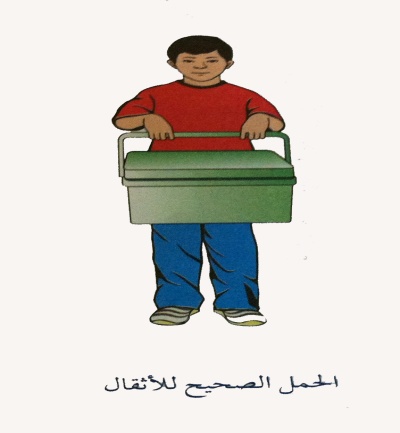 (وقوف) الجري مع دوران الذراعين للأمام .                             (وقوف) الجري مع دوران الذراعين للخلف.(وقوف) حمل كرة طبية في كل يد ، مع رفع الذراعين عاليا .(وقوف) رفع حقيبة الأدوات مع تحريك اليدين في جميع الاتجاهات .(وقوف- مواجه) رفع مقعد سويدي مع الزميل لمستوي الحوض (:)  .ـ التأكد من توفر المتطلب السابقة لهذه الخبرة مع توجيه بعض الأسئلة عن مواصفات الأداء الصحيح والتأكد من تطبيق الطلاب لها  ـ أداء نموذج للخبرة من قبل المعلم أو أحد الطلاب المتميزين ـ البدء بتطبيقها بشكل فردي من قبل الطلاب تحت إشراف المعلم  ـ يقوم المعلم بمتابعة أداء الطلاب  ، وتسجيل رأيه إجمالا في أداءهم ، وتقديم التغذية الراجعة المباشرة لهم  ـ يتم تعليم الخبرة من خلال التدرج بتنفيذ الأنشطة التعليمية التالية : ـ     - شرح مبسط لعوامل السلامة عند التعامل مع الثقل أثناء الأداء .   - أداء نموذج حركي للمهارة يوضح فيه مايلي :-- حمل الثقل وهو قريب من الجسم ، مع ثني الركبتين أثناء الحمل .      - يجب أن يكون الظهر مفرودا دائما ، وعلي كامل استقامته .-. وقوف الجري الخفيف  حول الملعب  ــ  الاغتسال بعد أداء الحصة مباشرة      - الانصراف إل الفصل بشكل منظم .(وقوف) الجري مع دوران الذراعين للأمام .                             (وقوف) الجري مع دوران الذراعين للخلف.(وقوف) حمل كرة طبية في كل يد ، مع رفع الذراعين عاليا .(وقوف) رفع حقيبة الأدوات مع تحريك اليدين في جميع الاتجاهات .(وقوف- مواجه) رفع مقعد سويدي مع الزميل لمستوي الحوض (:)  .ـ التأكد من توفر المتطلب السابقة لهذه الخبرة مع توجيه بعض الأسئلة عن مواصفات الأداء الصحيح والتأكد من تطبيق الطلاب لها  ـ أداء نموذج للخبرة من قبل المعلم أو أحد الطلاب المتميزين ـ البدء بتطبيقها بشكل فردي من قبل الطلاب تحت إشراف المعلم  ـ يقوم المعلم بمتابعة أداء الطلاب  ، وتسجيل رأيه إجمالا في أداءهم ، وتقديم التغذية الراجعة المباشرة لهم  ـ يتم تعليم الخبرة من خلال التدرج بتنفيذ الأنشطة التعليمية التالية : ـ     - شرح مبسط لعوامل السلامة عند التعامل مع الثقل أثناء الأداء .   - أداء نموذج حركي للمهارة يوضح فيه مايلي :-- حمل الثقل وهو قريب من الجسم ، مع ثني الركبتين أثناء الحمل .      - يجب أن يكون الظهر مفرودا دائما ، وعلي كامل استقامته .-. وقوف الجري الخفيف  حول الملعب  ــ  الاغتسال بعد أداء الحصة مباشرة      - الانصراف إل الفصل بشكل منظم .(وقوف) الجري مع دوران الذراعين للأمام .                             (وقوف) الجري مع دوران الذراعين للخلف.(وقوف) حمل كرة طبية في كل يد ، مع رفع الذراعين عاليا .(وقوف) رفع حقيبة الأدوات مع تحريك اليدين في جميع الاتجاهات .(وقوف- مواجه) رفع مقعد سويدي مع الزميل لمستوي الحوض (:)  .ـ التأكد من توفر المتطلب السابقة لهذه الخبرة مع توجيه بعض الأسئلة عن مواصفات الأداء الصحيح والتأكد من تطبيق الطلاب لها  ـ أداء نموذج للخبرة من قبل المعلم أو أحد الطلاب المتميزين ـ البدء بتطبيقها بشكل فردي من قبل الطلاب تحت إشراف المعلم  ـ يقوم المعلم بمتابعة أداء الطلاب  ، وتسجيل رأيه إجمالا في أداءهم ، وتقديم التغذية الراجعة المباشرة لهم  ـ يتم تعليم الخبرة من خلال التدرج بتنفيذ الأنشطة التعليمية التالية : ـ     - شرح مبسط لعوامل السلامة عند التعامل مع الثقل أثناء الأداء .   - أداء نموذج حركي للمهارة يوضح فيه مايلي :-- حمل الثقل وهو قريب من الجسم ، مع ثني الركبتين أثناء الحمل .      - يجب أن يكون الظهر مفرودا دائما ، وعلي كامل استقامته .-. وقوف الجري الخفيف  حول الملعب  ــ  الاغتسال بعد أداء الحصة مباشرة      - الانصراف إل الفصل بشكل منظم .(وقوف) الجري مع دوران الذراعين للأمام .                             (وقوف) الجري مع دوران الذراعين للخلف.(وقوف) حمل كرة طبية في كل يد ، مع رفع الذراعين عاليا .(وقوف) رفع حقيبة الأدوات مع تحريك اليدين في جميع الاتجاهات .(وقوف- مواجه) رفع مقعد سويدي مع الزميل لمستوي الحوض (:)  .ـ التأكد من توفر المتطلب السابقة لهذه الخبرة مع توجيه بعض الأسئلة عن مواصفات الأداء الصحيح والتأكد من تطبيق الطلاب لها  ـ أداء نموذج للخبرة من قبل المعلم أو أحد الطلاب المتميزين ـ البدء بتطبيقها بشكل فردي من قبل الطلاب تحت إشراف المعلم  ـ يقوم المعلم بمتابعة أداء الطلاب  ، وتسجيل رأيه إجمالا في أداءهم ، وتقديم التغذية الراجعة المباشرة لهم  ـ يتم تعليم الخبرة من خلال التدرج بتنفيذ الأنشطة التعليمية التالية : ـ     - شرح مبسط لعوامل السلامة عند التعامل مع الثقل أثناء الأداء .   - أداء نموذج حركي للمهارة يوضح فيه مايلي :-- حمل الثقل وهو قريب من الجسم ، مع ثني الركبتين أثناء الحمل .      - يجب أن يكون الظهر مفرودا دائما ، وعلي كامل استقامته .-. وقوف الجري الخفيف  حول الملعب  ــ  الاغتسال بعد أداء الحصة مباشرة      - الانصراف إل الفصل بشكل منظم .(وقوف) الجري مع دوران الذراعين للأمام .                             (وقوف) الجري مع دوران الذراعين للخلف.(وقوف) حمل كرة طبية في كل يد ، مع رفع الذراعين عاليا .(وقوف) رفع حقيبة الأدوات مع تحريك اليدين في جميع الاتجاهات .(وقوف- مواجه) رفع مقعد سويدي مع الزميل لمستوي الحوض (:)  .ـ التأكد من توفر المتطلب السابقة لهذه الخبرة مع توجيه بعض الأسئلة عن مواصفات الأداء الصحيح والتأكد من تطبيق الطلاب لها  ـ أداء نموذج للخبرة من قبل المعلم أو أحد الطلاب المتميزين ـ البدء بتطبيقها بشكل فردي من قبل الطلاب تحت إشراف المعلم  ـ يقوم المعلم بمتابعة أداء الطلاب  ، وتسجيل رأيه إجمالا في أداءهم ، وتقديم التغذية الراجعة المباشرة لهم  ـ يتم تعليم الخبرة من خلال التدرج بتنفيذ الأنشطة التعليمية التالية : ـ     - شرح مبسط لعوامل السلامة عند التعامل مع الثقل أثناء الأداء .   - أداء نموذج حركي للمهارة يوضح فيه مايلي :-- حمل الثقل وهو قريب من الجسم ، مع ثني الركبتين أثناء الحمل .      - يجب أن يكون الظهر مفرودا دائما ، وعلي كامل استقامته .-. وقوف الجري الخفيف  حول الملعب  ــ  الاغتسال بعد أداء الحصة مباشرة      - الانصراف إل الفصل بشكل منظم .(وقوف) الجري مع دوران الذراعين للأمام .                             (وقوف) الجري مع دوران الذراعين للخلف.(وقوف) حمل كرة طبية في كل يد ، مع رفع الذراعين عاليا .(وقوف) رفع حقيبة الأدوات مع تحريك اليدين في جميع الاتجاهات .(وقوف- مواجه) رفع مقعد سويدي مع الزميل لمستوي الحوض (:)  .ـ التأكد من توفر المتطلب السابقة لهذه الخبرة مع توجيه بعض الأسئلة عن مواصفات الأداء الصحيح والتأكد من تطبيق الطلاب لها  ـ أداء نموذج للخبرة من قبل المعلم أو أحد الطلاب المتميزين ـ البدء بتطبيقها بشكل فردي من قبل الطلاب تحت إشراف المعلم  ـ يقوم المعلم بمتابعة أداء الطلاب  ، وتسجيل رأيه إجمالا في أداءهم ، وتقديم التغذية الراجعة المباشرة لهم  ـ يتم تعليم الخبرة من خلال التدرج بتنفيذ الأنشطة التعليمية التالية : ـ     - شرح مبسط لعوامل السلامة عند التعامل مع الثقل أثناء الأداء .   - أداء نموذج حركي للمهارة يوضح فيه مايلي :-- حمل الثقل وهو قريب من الجسم ، مع ثني الركبتين أثناء الحمل .      - يجب أن يكون الظهر مفرودا دائما ، وعلي كامل استقامته .-. وقوف الجري الخفيف  حول الملعب  ــ  الاغتسال بعد أداء الحصة مباشرة      - الانصراف إل الفصل بشكل منظم .(وقوف) الجري مع دوران الذراعين للأمام .                             (وقوف) الجري مع دوران الذراعين للخلف.(وقوف) حمل كرة طبية في كل يد ، مع رفع الذراعين عاليا .(وقوف) رفع حقيبة الأدوات مع تحريك اليدين في جميع الاتجاهات .(وقوف- مواجه) رفع مقعد سويدي مع الزميل لمستوي الحوض (:)  .ـ التأكد من توفر المتطلب السابقة لهذه الخبرة مع توجيه بعض الأسئلة عن مواصفات الأداء الصحيح والتأكد من تطبيق الطلاب لها  ـ أداء نموذج للخبرة من قبل المعلم أو أحد الطلاب المتميزين ـ البدء بتطبيقها بشكل فردي من قبل الطلاب تحت إشراف المعلم  ـ يقوم المعلم بمتابعة أداء الطلاب  ، وتسجيل رأيه إجمالا في أداءهم ، وتقديم التغذية الراجعة المباشرة لهم  ـ يتم تعليم الخبرة من خلال التدرج بتنفيذ الأنشطة التعليمية التالية : ـ     - شرح مبسط لعوامل السلامة عند التعامل مع الثقل أثناء الأداء .   - أداء نموذج حركي للمهارة يوضح فيه مايلي :-- حمل الثقل وهو قريب من الجسم ، مع ثني الركبتين أثناء الحمل .      - يجب أن يكون الظهر مفرودا دائما ، وعلي كامل استقامته .-. وقوف الجري الخفيف  حول الملعب  ــ  الاغتسال بعد أداء الحصة مباشرة      - الانصراف إل الفصل بشكل منظم .(وقوف) الجري مع دوران الذراعين للأمام .                             (وقوف) الجري مع دوران الذراعين للخلف.(وقوف) حمل كرة طبية في كل يد ، مع رفع الذراعين عاليا .(وقوف) رفع حقيبة الأدوات مع تحريك اليدين في جميع الاتجاهات .(وقوف- مواجه) رفع مقعد سويدي مع الزميل لمستوي الحوض (:)  .ـ التأكد من توفر المتطلب السابقة لهذه الخبرة مع توجيه بعض الأسئلة عن مواصفات الأداء الصحيح والتأكد من تطبيق الطلاب لها  ـ أداء نموذج للخبرة من قبل المعلم أو أحد الطلاب المتميزين ـ البدء بتطبيقها بشكل فردي من قبل الطلاب تحت إشراف المعلم  ـ يقوم المعلم بمتابعة أداء الطلاب  ، وتسجيل رأيه إجمالا في أداءهم ، وتقديم التغذية الراجعة المباشرة لهم  ـ يتم تعليم الخبرة من خلال التدرج بتنفيذ الأنشطة التعليمية التالية : ـ     - شرح مبسط لعوامل السلامة عند التعامل مع الثقل أثناء الأداء .   - أداء نموذج حركي للمهارة يوضح فيه مايلي :-- حمل الثقل وهو قريب من الجسم ، مع ثني الركبتين أثناء الحمل .      - يجب أن يكون الظهر مفرودا دائما ، وعلي كامل استقامته .-. وقوف الجري الخفيف  حول الملعب  ــ  الاغتسال بعد أداء الحصة مباشرة      - الانصراف إل الفصل بشكل منظم .(وقوف) الجري مع دوران الذراعين للأمام .                             (وقوف) الجري مع دوران الذراعين للخلف.(وقوف) حمل كرة طبية في كل يد ، مع رفع الذراعين عاليا .(وقوف) رفع حقيبة الأدوات مع تحريك اليدين في جميع الاتجاهات .(وقوف- مواجه) رفع مقعد سويدي مع الزميل لمستوي الحوض (:)  .ـ التأكد من توفر المتطلب السابقة لهذه الخبرة مع توجيه بعض الأسئلة عن مواصفات الأداء الصحيح والتأكد من تطبيق الطلاب لها  ـ أداء نموذج للخبرة من قبل المعلم أو أحد الطلاب المتميزين ـ البدء بتطبيقها بشكل فردي من قبل الطلاب تحت إشراف المعلم  ـ يقوم المعلم بمتابعة أداء الطلاب  ، وتسجيل رأيه إجمالا في أداءهم ، وتقديم التغذية الراجعة المباشرة لهم  ـ يتم تعليم الخبرة من خلال التدرج بتنفيذ الأنشطة التعليمية التالية : ـ     - شرح مبسط لعوامل السلامة عند التعامل مع الثقل أثناء الأداء .   - أداء نموذج حركي للمهارة يوضح فيه مايلي :-- حمل الثقل وهو قريب من الجسم ، مع ثني الركبتين أثناء الحمل .      - يجب أن يكون الظهر مفرودا دائما ، وعلي كامل استقامته .-. وقوف الجري الخفيف  حول الملعب  ــ  الاغتسال بعد أداء الحصة مباشرة      - الانصراف إل الفصل بشكل منظم .(وقوف) الجري مع دوران الذراعين للأمام .                             (وقوف) الجري مع دوران الذراعين للخلف.(وقوف) حمل كرة طبية في كل يد ، مع رفع الذراعين عاليا .(وقوف) رفع حقيبة الأدوات مع تحريك اليدين في جميع الاتجاهات .(وقوف- مواجه) رفع مقعد سويدي مع الزميل لمستوي الحوض (:)  .ـ التأكد من توفر المتطلب السابقة لهذه الخبرة مع توجيه بعض الأسئلة عن مواصفات الأداء الصحيح والتأكد من تطبيق الطلاب لها  ـ أداء نموذج للخبرة من قبل المعلم أو أحد الطلاب المتميزين ـ البدء بتطبيقها بشكل فردي من قبل الطلاب تحت إشراف المعلم  ـ يقوم المعلم بمتابعة أداء الطلاب  ، وتسجيل رأيه إجمالا في أداءهم ، وتقديم التغذية الراجعة المباشرة لهم  ـ يتم تعليم الخبرة من خلال التدرج بتنفيذ الأنشطة التعليمية التالية : ـ     - شرح مبسط لعوامل السلامة عند التعامل مع الثقل أثناء الأداء .   - أداء نموذج حركي للمهارة يوضح فيه مايلي :-- حمل الثقل وهو قريب من الجسم ، مع ثني الركبتين أثناء الحمل .      - يجب أن يكون الظهر مفرودا دائما ، وعلي كامل استقامته .-. وقوف الجري الخفيف  حول الملعب  ــ  الاغتسال بعد أداء الحصة مباشرة      - الانصراف إل الفصل بشكل منظم .(وقوف) الجري مع دوران الذراعين للأمام .                             (وقوف) الجري مع دوران الذراعين للخلف.(وقوف) حمل كرة طبية في كل يد ، مع رفع الذراعين عاليا .(وقوف) رفع حقيبة الأدوات مع تحريك اليدين في جميع الاتجاهات .(وقوف- مواجه) رفع مقعد سويدي مع الزميل لمستوي الحوض (:)  .ـ التأكد من توفر المتطلب السابقة لهذه الخبرة مع توجيه بعض الأسئلة عن مواصفات الأداء الصحيح والتأكد من تطبيق الطلاب لها  ـ أداء نموذج للخبرة من قبل المعلم أو أحد الطلاب المتميزين ـ البدء بتطبيقها بشكل فردي من قبل الطلاب تحت إشراف المعلم  ـ يقوم المعلم بمتابعة أداء الطلاب  ، وتسجيل رأيه إجمالا في أداءهم ، وتقديم التغذية الراجعة المباشرة لهم  ـ يتم تعليم الخبرة من خلال التدرج بتنفيذ الأنشطة التعليمية التالية : ـ     - شرح مبسط لعوامل السلامة عند التعامل مع الثقل أثناء الأداء .   - أداء نموذج حركي للمهارة يوضح فيه مايلي :-- حمل الثقل وهو قريب من الجسم ، مع ثني الركبتين أثناء الحمل .      - يجب أن يكون الظهر مفرودا دائما ، وعلي كامل استقامته .-. وقوف الجري الخفيف  حول الملعب  ــ  الاغتسال بعد أداء الحصة مباشرة      - الانصراف إل الفصل بشكل منظم .(وقوف) الجري مع دوران الذراعين للأمام .                             (وقوف) الجري مع دوران الذراعين للخلف.(وقوف) حمل كرة طبية في كل يد ، مع رفع الذراعين عاليا .(وقوف) رفع حقيبة الأدوات مع تحريك اليدين في جميع الاتجاهات .(وقوف- مواجه) رفع مقعد سويدي مع الزميل لمستوي الحوض (:)  .ـ التأكد من توفر المتطلب السابقة لهذه الخبرة مع توجيه بعض الأسئلة عن مواصفات الأداء الصحيح والتأكد من تطبيق الطلاب لها  ـ أداء نموذج للخبرة من قبل المعلم أو أحد الطلاب المتميزين ـ البدء بتطبيقها بشكل فردي من قبل الطلاب تحت إشراف المعلم  ـ يقوم المعلم بمتابعة أداء الطلاب  ، وتسجيل رأيه إجمالا في أداءهم ، وتقديم التغذية الراجعة المباشرة لهم  ـ يتم تعليم الخبرة من خلال التدرج بتنفيذ الأنشطة التعليمية التالية : ـ     - شرح مبسط لعوامل السلامة عند التعامل مع الثقل أثناء الأداء .   - أداء نموذج حركي للمهارة يوضح فيه مايلي :-- حمل الثقل وهو قريب من الجسم ، مع ثني الركبتين أثناء الحمل .      - يجب أن يكون الظهر مفرودا دائما ، وعلي كامل استقامته .-. وقوف الجري الخفيف  حول الملعب  ــ  الاغتسال بعد أداء الحصة مباشرة      - الانصراف إل الفصل بشكل منظم .(وقوف) الجري مع دوران الذراعين للأمام .                             (وقوف) الجري مع دوران الذراعين للخلف.(وقوف) حمل كرة طبية في كل يد ، مع رفع الذراعين عاليا .(وقوف) رفع حقيبة الأدوات مع تحريك اليدين في جميع الاتجاهات .(وقوف- مواجه) رفع مقعد سويدي مع الزميل لمستوي الحوض (:)  .ـ التأكد من توفر المتطلب السابقة لهذه الخبرة مع توجيه بعض الأسئلة عن مواصفات الأداء الصحيح والتأكد من تطبيق الطلاب لها  ـ أداء نموذج للخبرة من قبل المعلم أو أحد الطلاب المتميزين ـ البدء بتطبيقها بشكل فردي من قبل الطلاب تحت إشراف المعلم  ـ يقوم المعلم بمتابعة أداء الطلاب  ، وتسجيل رأيه إجمالا في أداءهم ، وتقديم التغذية الراجعة المباشرة لهم  ـ يتم تعليم الخبرة من خلال التدرج بتنفيذ الأنشطة التعليمية التالية : ـ     - شرح مبسط لعوامل السلامة عند التعامل مع الثقل أثناء الأداء .   - أداء نموذج حركي للمهارة يوضح فيه مايلي :-- حمل الثقل وهو قريب من الجسم ، مع ثني الركبتين أثناء الحمل .      - يجب أن يكون الظهر مفرودا دائما ، وعلي كامل استقامته .-. وقوف الجري الخفيف  حول الملعب  ــ  الاغتسال بعد أداء الحصة مباشرة      - الانصراف إل الفصل بشكل منظم .(وقوف) الجري مع دوران الذراعين للأمام .                             (وقوف) الجري مع دوران الذراعين للخلف.(وقوف) حمل كرة طبية في كل يد ، مع رفع الذراعين عاليا .(وقوف) رفع حقيبة الأدوات مع تحريك اليدين في جميع الاتجاهات .(وقوف- مواجه) رفع مقعد سويدي مع الزميل لمستوي الحوض (:)  .ـ التأكد من توفر المتطلب السابقة لهذه الخبرة مع توجيه بعض الأسئلة عن مواصفات الأداء الصحيح والتأكد من تطبيق الطلاب لها  ـ أداء نموذج للخبرة من قبل المعلم أو أحد الطلاب المتميزين ـ البدء بتطبيقها بشكل فردي من قبل الطلاب تحت إشراف المعلم  ـ يقوم المعلم بمتابعة أداء الطلاب  ، وتسجيل رأيه إجمالا في أداءهم ، وتقديم التغذية الراجعة المباشرة لهم  ـ يتم تعليم الخبرة من خلال التدرج بتنفيذ الأنشطة التعليمية التالية : ـ     - شرح مبسط لعوامل السلامة عند التعامل مع الثقل أثناء الأداء .   - أداء نموذج حركي للمهارة يوضح فيه مايلي :-- حمل الثقل وهو قريب من الجسم ، مع ثني الركبتين أثناء الحمل .      - يجب أن يكون الظهر مفرودا دائما ، وعلي كامل استقامته .-. وقوف الجري الخفيف  حول الملعب  ــ  الاغتسال بعد أداء الحصة مباشرة      - الانصراف إل الفصل بشكل منظم .(وقوف) الجري مع دوران الذراعين للأمام .                             (وقوف) الجري مع دوران الذراعين للخلف.(وقوف) حمل كرة طبية في كل يد ، مع رفع الذراعين عاليا .(وقوف) رفع حقيبة الأدوات مع تحريك اليدين في جميع الاتجاهات .(وقوف- مواجه) رفع مقعد سويدي مع الزميل لمستوي الحوض (:)  .ـ التأكد من توفر المتطلب السابقة لهذه الخبرة مع توجيه بعض الأسئلة عن مواصفات الأداء الصحيح والتأكد من تطبيق الطلاب لها  ـ أداء نموذج للخبرة من قبل المعلم أو أحد الطلاب المتميزين ـ البدء بتطبيقها بشكل فردي من قبل الطلاب تحت إشراف المعلم  ـ يقوم المعلم بمتابعة أداء الطلاب  ، وتسجيل رأيه إجمالا في أداءهم ، وتقديم التغذية الراجعة المباشرة لهم  ـ يتم تعليم الخبرة من خلال التدرج بتنفيذ الأنشطة التعليمية التالية : ـ     - شرح مبسط لعوامل السلامة عند التعامل مع الثقل أثناء الأداء .   - أداء نموذج حركي للمهارة يوضح فيه مايلي :-- حمل الثقل وهو قريب من الجسم ، مع ثني الركبتين أثناء الحمل .      - يجب أن يكون الظهر مفرودا دائما ، وعلي كامل استقامته .-. وقوف الجري الخفيف  حول الملعب  ــ  الاغتسال بعد أداء الحصة مباشرة      - الانصراف إل الفصل بشكل منظم .(وقوف) الجري مع دوران الذراعين للأمام .                             (وقوف) الجري مع دوران الذراعين للخلف.(وقوف) حمل كرة طبية في كل يد ، مع رفع الذراعين عاليا .(وقوف) رفع حقيبة الأدوات مع تحريك اليدين في جميع الاتجاهات .(وقوف- مواجه) رفع مقعد سويدي مع الزميل لمستوي الحوض (:)  .ـ التأكد من توفر المتطلب السابقة لهذه الخبرة مع توجيه بعض الأسئلة عن مواصفات الأداء الصحيح والتأكد من تطبيق الطلاب لها  ـ أداء نموذج للخبرة من قبل المعلم أو أحد الطلاب المتميزين ـ البدء بتطبيقها بشكل فردي من قبل الطلاب تحت إشراف المعلم  ـ يقوم المعلم بمتابعة أداء الطلاب  ، وتسجيل رأيه إجمالا في أداءهم ، وتقديم التغذية الراجعة المباشرة لهم  ـ يتم تعليم الخبرة من خلال التدرج بتنفيذ الأنشطة التعليمية التالية : ـ     - شرح مبسط لعوامل السلامة عند التعامل مع الثقل أثناء الأداء .   - أداء نموذج حركي للمهارة يوضح فيه مايلي :-- حمل الثقل وهو قريب من الجسم ، مع ثني الركبتين أثناء الحمل .      - يجب أن يكون الظهر مفرودا دائما ، وعلي كامل استقامته .-. وقوف الجري الخفيف  حول الملعب  ــ  الاغتسال بعد أداء الحصة مباشرة      - الانصراف إل الفصل بشكل منظم .(وقوف) الجري مع دوران الذراعين للأمام .                             (وقوف) الجري مع دوران الذراعين للخلف.(وقوف) حمل كرة طبية في كل يد ، مع رفع الذراعين عاليا .(وقوف) رفع حقيبة الأدوات مع تحريك اليدين في جميع الاتجاهات .(وقوف- مواجه) رفع مقعد سويدي مع الزميل لمستوي الحوض (:)  .ـ التأكد من توفر المتطلب السابقة لهذه الخبرة مع توجيه بعض الأسئلة عن مواصفات الأداء الصحيح والتأكد من تطبيق الطلاب لها  ـ أداء نموذج للخبرة من قبل المعلم أو أحد الطلاب المتميزين ـ البدء بتطبيقها بشكل فردي من قبل الطلاب تحت إشراف المعلم  ـ يقوم المعلم بمتابعة أداء الطلاب  ، وتسجيل رأيه إجمالا في أداءهم ، وتقديم التغذية الراجعة المباشرة لهم  ـ يتم تعليم الخبرة من خلال التدرج بتنفيذ الأنشطة التعليمية التالية : ـ     - شرح مبسط لعوامل السلامة عند التعامل مع الثقل أثناء الأداء .   - أداء نموذج حركي للمهارة يوضح فيه مايلي :-- حمل الثقل وهو قريب من الجسم ، مع ثني الركبتين أثناء الحمل .      - يجب أن يكون الظهر مفرودا دائما ، وعلي كامل استقامته .-. وقوف الجري الخفيف  حول الملعب  ــ  الاغتسال بعد أداء الحصة مباشرة      - الانصراف إل الفصل بشكل منظم .(وقوف) الجري مع دوران الذراعين للأمام .                             (وقوف) الجري مع دوران الذراعين للخلف.(وقوف) حمل كرة طبية في كل يد ، مع رفع الذراعين عاليا .(وقوف) رفع حقيبة الأدوات مع تحريك اليدين في جميع الاتجاهات .(وقوف- مواجه) رفع مقعد سويدي مع الزميل لمستوي الحوض (:)  .ـ التأكد من توفر المتطلب السابقة لهذه الخبرة مع توجيه بعض الأسئلة عن مواصفات الأداء الصحيح والتأكد من تطبيق الطلاب لها  ـ أداء نموذج للخبرة من قبل المعلم أو أحد الطلاب المتميزين ـ البدء بتطبيقها بشكل فردي من قبل الطلاب تحت إشراف المعلم  ـ يقوم المعلم بمتابعة أداء الطلاب  ، وتسجيل رأيه إجمالا في أداءهم ، وتقديم التغذية الراجعة المباشرة لهم  ـ يتم تعليم الخبرة من خلال التدرج بتنفيذ الأنشطة التعليمية التالية : ـ     - شرح مبسط لعوامل السلامة عند التعامل مع الثقل أثناء الأداء .   - أداء نموذج حركي للمهارة يوضح فيه مايلي :-- حمل الثقل وهو قريب من الجسم ، مع ثني الركبتين أثناء الحمل .      - يجب أن يكون الظهر مفرودا دائما ، وعلي كامل استقامته .-. وقوف الجري الخفيف  حول الملعب  ــ  الاغتسال بعد أداء الحصة مباشرة      - الانصراف إل الفصل بشكل منظم .(وقوف) الجري مع دوران الذراعين للأمام .                             (وقوف) الجري مع دوران الذراعين للخلف.(وقوف) حمل كرة طبية في كل يد ، مع رفع الذراعين عاليا .(وقوف) رفع حقيبة الأدوات مع تحريك اليدين في جميع الاتجاهات .(وقوف- مواجه) رفع مقعد سويدي مع الزميل لمستوي الحوض (:)  .ـ التأكد من توفر المتطلب السابقة لهذه الخبرة مع توجيه بعض الأسئلة عن مواصفات الأداء الصحيح والتأكد من تطبيق الطلاب لها  ـ أداء نموذج للخبرة من قبل المعلم أو أحد الطلاب المتميزين ـ البدء بتطبيقها بشكل فردي من قبل الطلاب تحت إشراف المعلم  ـ يقوم المعلم بمتابعة أداء الطلاب  ، وتسجيل رأيه إجمالا في أداءهم ، وتقديم التغذية الراجعة المباشرة لهم  ـ يتم تعليم الخبرة من خلال التدرج بتنفيذ الأنشطة التعليمية التالية : ـ     - شرح مبسط لعوامل السلامة عند التعامل مع الثقل أثناء الأداء .   - أداء نموذج حركي للمهارة يوضح فيه مايلي :-- حمل الثقل وهو قريب من الجسم ، مع ثني الركبتين أثناء الحمل .      - يجب أن يكون الظهر مفرودا دائما ، وعلي كامل استقامته .-. وقوف الجري الخفيف  حول الملعب  ــ  الاغتسال بعد أداء الحصة مباشرة      - الانصراف إل الفصل بشكل منظم .(وقوف) الجري مع دوران الذراعين للأمام .                             (وقوف) الجري مع دوران الذراعين للخلف.(وقوف) حمل كرة طبية في كل يد ، مع رفع الذراعين عاليا .(وقوف) رفع حقيبة الأدوات مع تحريك اليدين في جميع الاتجاهات .(وقوف- مواجه) رفع مقعد سويدي مع الزميل لمستوي الحوض (:)  .ـ التأكد من توفر المتطلب السابقة لهذه الخبرة مع توجيه بعض الأسئلة عن مواصفات الأداء الصحيح والتأكد من تطبيق الطلاب لها  ـ أداء نموذج للخبرة من قبل المعلم أو أحد الطلاب المتميزين ـ البدء بتطبيقها بشكل فردي من قبل الطلاب تحت إشراف المعلم  ـ يقوم المعلم بمتابعة أداء الطلاب  ، وتسجيل رأيه إجمالا في أداءهم ، وتقديم التغذية الراجعة المباشرة لهم  ـ يتم تعليم الخبرة من خلال التدرج بتنفيذ الأنشطة التعليمية التالية : ـ     - شرح مبسط لعوامل السلامة عند التعامل مع الثقل أثناء الأداء .   - أداء نموذج حركي للمهارة يوضح فيه مايلي :-- حمل الثقل وهو قريب من الجسم ، مع ثني الركبتين أثناء الحمل .      - يجب أن يكون الظهر مفرودا دائما ، وعلي كامل استقامته .-. وقوف الجري الخفيف  حول الملعب  ــ  الاغتسال بعد أداء الحصة مباشرة      - الانصراف إل الفصل بشكل منظم .(وقوف) الجري مع دوران الذراعين للأمام .                             (وقوف) الجري مع دوران الذراعين للخلف.(وقوف) حمل كرة طبية في كل يد ، مع رفع الذراعين عاليا .(وقوف) رفع حقيبة الأدوات مع تحريك اليدين في جميع الاتجاهات .(وقوف- مواجه) رفع مقعد سويدي مع الزميل لمستوي الحوض (:)  .ـ التأكد من توفر المتطلب السابقة لهذه الخبرة مع توجيه بعض الأسئلة عن مواصفات الأداء الصحيح والتأكد من تطبيق الطلاب لها  ـ أداء نموذج للخبرة من قبل المعلم أو أحد الطلاب المتميزين ـ البدء بتطبيقها بشكل فردي من قبل الطلاب تحت إشراف المعلم  ـ يقوم المعلم بمتابعة أداء الطلاب  ، وتسجيل رأيه إجمالا في أداءهم ، وتقديم التغذية الراجعة المباشرة لهم  ـ يتم تعليم الخبرة من خلال التدرج بتنفيذ الأنشطة التعليمية التالية : ـ     - شرح مبسط لعوامل السلامة عند التعامل مع الثقل أثناء الأداء .   - أداء نموذج حركي للمهارة يوضح فيه مايلي :-- حمل الثقل وهو قريب من الجسم ، مع ثني الركبتين أثناء الحمل .      - يجب أن يكون الظهر مفرودا دائما ، وعلي كامل استقامته .-. وقوف الجري الخفيف  حول الملعب  ــ  الاغتسال بعد أداء الحصة مباشرة      - الانصراف إل الفصل بشكل منظم .(وقوف) الجري مع دوران الذراعين للأمام .                             (وقوف) الجري مع دوران الذراعين للخلف.(وقوف) حمل كرة طبية في كل يد ، مع رفع الذراعين عاليا .(وقوف) رفع حقيبة الأدوات مع تحريك اليدين في جميع الاتجاهات .(وقوف- مواجه) رفع مقعد سويدي مع الزميل لمستوي الحوض (:)  .ـ التأكد من توفر المتطلب السابقة لهذه الخبرة مع توجيه بعض الأسئلة عن مواصفات الأداء الصحيح والتأكد من تطبيق الطلاب لها  ـ أداء نموذج للخبرة من قبل المعلم أو أحد الطلاب المتميزين ـ البدء بتطبيقها بشكل فردي من قبل الطلاب تحت إشراف المعلم  ـ يقوم المعلم بمتابعة أداء الطلاب  ، وتسجيل رأيه إجمالا في أداءهم ، وتقديم التغذية الراجعة المباشرة لهم  ـ يتم تعليم الخبرة من خلال التدرج بتنفيذ الأنشطة التعليمية التالية : ـ     - شرح مبسط لعوامل السلامة عند التعامل مع الثقل أثناء الأداء .   - أداء نموذج حركي للمهارة يوضح فيه مايلي :-- حمل الثقل وهو قريب من الجسم ، مع ثني الركبتين أثناء الحمل .      - يجب أن يكون الظهر مفرودا دائما ، وعلي كامل استقامته .-. وقوف الجري الخفيف  حول الملعب  ــ  الاغتسال بعد أداء الحصة مباشرة      - الانصراف إل الفصل بشكل منظم .أنشطة إضافية تعزز تعلم الخبرةأنشطة إضافية تعزز تعلم الخبرةأنشطة إضافية تعزز تعلم الخبرةأنشطة إضافية تعزز تعلم الخبرةأنشطة إضافية تعزز تعلم الخبرةأنشطة إضافية تعزز تعلم الخبرةأنشطة إضافية تعزز تعلم الخبرةأنشطة إضافية تعزز تعلم الخبرةمفاهيم حركية مرتبطة بالخبرةمفاهيم حركية مرتبطة بالخبرةمفاهيم حركية مرتبطة بالخبرةمفاهيم حركية مرتبطة بالخبرةمفاهيم حركية مرتبطة بالخبرةمفاهيم حركية مرتبطة بالخبرةمفاهيم حركية مرتبطة بالخبرةمفاهيم حركية مرتبطة بالخبرةمفاهيم حركية مرتبطة بالخبرةمفاهيم حركية مرتبطة بالخبرةمفاهيم حركية مرتبطة بالخبرةمفاهيم حركية مرتبطة بالخبرةمفاهيم حركية مرتبطة بالخبرةالتقدم بالخبرة :التقدم بالخبرة :التقدم بالخبرة :التقدم بالخبرة :التقدم بالخبرة :التقدم بالخبرة :التقدم بالخبرة :التقدم بالخبرة :    لعبه صغيرة :يشترك كل ستة تلاميذ في حمل مقعد سويدي ونقلة من جانب الملعب للجانب الأخر ، وتفوز المجموعة التي تستطيع حمل المقعد بالطريقة الصحيحة ونقلة قبل المجموعات الأخرى .    لعبه صغيرة :يشترك كل ستة تلاميذ في حمل مقعد سويدي ونقلة من جانب الملعب للجانب الأخر ، وتفوز المجموعة التي تستطيع حمل المقعد بالطريقة الصحيحة ونقلة قبل المجموعات الأخرى .    لعبه صغيرة :يشترك كل ستة تلاميذ في حمل مقعد سويدي ونقلة من جانب الملعب للجانب الأخر ، وتفوز المجموعة التي تستطيع حمل المقعد بالطريقة الصحيحة ونقلة قبل المجموعات الأخرى .    لعبه صغيرة :يشترك كل ستة تلاميذ في حمل مقعد سويدي ونقلة من جانب الملعب للجانب الأخر ، وتفوز المجموعة التي تستطيع حمل المقعد بالطريقة الصحيحة ونقلة قبل المجموعات الأخرى .    لعبه صغيرة :يشترك كل ستة تلاميذ في حمل مقعد سويدي ونقلة من جانب الملعب للجانب الأخر ، وتفوز المجموعة التي تستطيع حمل المقعد بالطريقة الصحيحة ونقلة قبل المجموعات الأخرى .    لعبه صغيرة :يشترك كل ستة تلاميذ في حمل مقعد سويدي ونقلة من جانب الملعب للجانب الأخر ، وتفوز المجموعة التي تستطيع حمل المقعد بالطريقة الصحيحة ونقلة قبل المجموعات الأخرى .    لعبه صغيرة :يشترك كل ستة تلاميذ في حمل مقعد سويدي ونقلة من جانب الملعب للجانب الأخر ، وتفوز المجموعة التي تستطيع حمل المقعد بالطريقة الصحيحة ونقلة قبل المجموعات الأخرى .    لعبه صغيرة :يشترك كل ستة تلاميذ في حمل مقعد سويدي ونقلة من جانب الملعب للجانب الأخر ، وتفوز المجموعة التي تستطيع حمل المقعد بالطريقة الصحيحة ونقلة قبل المجموعات الأخرى .ــ كلما زاد ثقل الشيء المطلوب حمله زادت القوة المطلوبة لحملهــ كلما كان الشيء المطلوب حمله قريبا من الجسم كانت حركة الحمل أسهلــ كلما زاد ثقل الشيء المطلوب حمله زادت القوة المطلوبة لحملهــ كلما كان الشيء المطلوب حمله قريبا من الجسم كانت حركة الحمل أسهلــ كلما زاد ثقل الشيء المطلوب حمله زادت القوة المطلوبة لحملهــ كلما كان الشيء المطلوب حمله قريبا من الجسم كانت حركة الحمل أسهلــ كلما زاد ثقل الشيء المطلوب حمله زادت القوة المطلوبة لحملهــ كلما كان الشيء المطلوب حمله قريبا من الجسم كانت حركة الحمل أسهلــ كلما زاد ثقل الشيء المطلوب حمله زادت القوة المطلوبة لحملهــ كلما كان الشيء المطلوب حمله قريبا من الجسم كانت حركة الحمل أسهلــ كلما زاد ثقل الشيء المطلوب حمله زادت القوة المطلوبة لحملهــ كلما كان الشيء المطلوب حمله قريبا من الجسم كانت حركة الحمل أسهلــ كلما زاد ثقل الشيء المطلوب حمله زادت القوة المطلوبة لحملهــ كلما كان الشيء المطلوب حمله قريبا من الجسم كانت حركة الحمل أسهلــ كلما زاد ثقل الشيء المطلوب حمله زادت القوة المطلوبة لحملهــ كلما كان الشيء المطلوب حمله قريبا من الجسم كانت حركة الحمل أسهلــ كلما زاد ثقل الشيء المطلوب حمله زادت القوة المطلوبة لحملهــ كلما كان الشيء المطلوب حمله قريبا من الجسم كانت حركة الحمل أسهلــ كلما زاد ثقل الشيء المطلوب حمله زادت القوة المطلوبة لحملهــ كلما كان الشيء المطلوب حمله قريبا من الجسم كانت حركة الحمل أسهلــ كلما زاد ثقل الشيء المطلوب حمله زادت القوة المطلوبة لحملهــ كلما كان الشيء المطلوب حمله قريبا من الجسم كانت حركة الحمل أسهلــ كلما زاد ثقل الشيء المطلوب حمله زادت القوة المطلوبة لحملهــ كلما كان الشيء المطلوب حمله قريبا من الجسم كانت حركة الحمل أسهلــ كلما زاد ثقل الشيء المطلوب حمله زادت القوة المطلوبة لحملهــ كلما كان الشيء المطلوب حمله قريبا من الجسم كانت حركة الحمل أسهلــ حمل كرسي والمشي به مسافة معينة.ــ حمل كرة طبية أو أي شيء يعادلها وزنا، والمشي بها مسافة معينةــ حمل طاولة صغيرة بالتعاون مع زميل والمشي بها مسافة معينة.ــ حمل مقعد سويدي بالتعاون مع مجموعة من الزملاء والمشي به مسافة معينة.ــ حمل كرسي والمشي به مسافة معينة.ــ حمل كرة طبية أو أي شيء يعادلها وزنا، والمشي بها مسافة معينةــ حمل طاولة صغيرة بالتعاون مع زميل والمشي بها مسافة معينة.ــ حمل مقعد سويدي بالتعاون مع مجموعة من الزملاء والمشي به مسافة معينة.ــ حمل كرسي والمشي به مسافة معينة.ــ حمل كرة طبية أو أي شيء يعادلها وزنا، والمشي بها مسافة معينةــ حمل طاولة صغيرة بالتعاون مع زميل والمشي بها مسافة معينة.ــ حمل مقعد سويدي بالتعاون مع مجموعة من الزملاء والمشي به مسافة معينة.ــ حمل كرسي والمشي به مسافة معينة.ــ حمل كرة طبية أو أي شيء يعادلها وزنا، والمشي بها مسافة معينةــ حمل طاولة صغيرة بالتعاون مع زميل والمشي بها مسافة معينة.ــ حمل مقعد سويدي بالتعاون مع مجموعة من الزملاء والمشي به مسافة معينة.ــ حمل كرسي والمشي به مسافة معينة.ــ حمل كرة طبية أو أي شيء يعادلها وزنا، والمشي بها مسافة معينةــ حمل طاولة صغيرة بالتعاون مع زميل والمشي بها مسافة معينة.ــ حمل مقعد سويدي بالتعاون مع مجموعة من الزملاء والمشي به مسافة معينة.ــ حمل كرسي والمشي به مسافة معينة.ــ حمل كرة طبية أو أي شيء يعادلها وزنا، والمشي بها مسافة معينةــ حمل طاولة صغيرة بالتعاون مع زميل والمشي بها مسافة معينة.ــ حمل مقعد سويدي بالتعاون مع مجموعة من الزملاء والمشي به مسافة معينة.ــ حمل كرسي والمشي به مسافة معينة.ــ حمل كرة طبية أو أي شيء يعادلها وزنا، والمشي بها مسافة معينةــ حمل طاولة صغيرة بالتعاون مع زميل والمشي بها مسافة معينة.ــ حمل مقعد سويدي بالتعاون مع مجموعة من الزملاء والمشي به مسافة معينة.ــ حمل كرسي والمشي به مسافة معينة.ــ حمل كرة طبية أو أي شيء يعادلها وزنا، والمشي بها مسافة معينةــ حمل طاولة صغيرة بالتعاون مع زميل والمشي بها مسافة معينة.ــ حمل مقعد سويدي بالتعاون مع مجموعة من الزملاء والمشي به مسافة معينة.تقويم الخبرةتقويم الخبرةتقويم الخبرةتقويم الخبرةتقويم الخبرةتقويم الخبرةتقويم الخبرةتقويم الخبرةتقويم الخبرةتقويم الخبرةتقويم الخبرةتقويم الخبرةتقويم الخبرةتقويم الخبرةتقويم الخبرةتقويم الخبرةتقويم الخبرةتقويم الخبرةتقويم الخبرةتقويم الخبرةتقويم الخبرةتقويم الخبرةتقويم الخبرةتقويم الخبرةتقويم الخبرةتقويم الخبرةتقويم الخبرةتقويم الخبرةتقويم الخبرةالجانب الانفعاليالجانب الانفعاليالجانب الانفعاليالجانب الانفعاليالجانب الانفعاليالجانب الانفعاليالجانب الانفعاليالجانب الانفعاليالجانب المعرفيالجانب المعرفيالجانب المعرفيالجانب المعرفيالجانب المعرفيالجانب المعرفيالجانب المعرفيالجانب المعرفيالجانب المعرفيالجانب المعرفيالجانب المعرفيالجانب المعرفيالجانب المعرفيالجانب المهاريالجانب المهاريالجانب المهاريالجانب المهاريالجانب المهاريالجانب المهاريالجانب المهاريالجانب المهارياستمارة متابعة سلوكيات  الطلاب أثناء و بعد تطبيق الدرساستمارة متابعة سلوكيات  الطلاب أثناء و بعد تطبيق الدرساستمارة متابعة سلوكيات  الطلاب أثناء و بعد تطبيق الدرساستمارة متابعة سلوكيات  الطلاب أثناء و بعد تطبيق الدرساستمارة متابعة سلوكيات  الطلاب أثناء و بعد تطبيق الدرساستمارة متابعة سلوكيات  الطلاب أثناء و بعد تطبيق الدرساستمارة متابعة سلوكيات  الطلاب أثناء و بعد تطبيق الدرساستمارة متابعة سلوكيات  الطلاب أثناء و بعد تطبيق الدرسأن يذكر الطالب أضرار رفع الأجسام الثقيلة عليهأن يذكر الطالب أضرار رفع الأجسام الثقيلة عليهأن يذكر الطالب أضرار رفع الأجسام الثقيلة عليهأن يذكر الطالب أضرار رفع الأجسام الثقيلة عليهأن يذكر الطالب أضرار رفع الأجسام الثقيلة عليهأن يذكر الطالب أضرار رفع الأجسام الثقيلة عليهأن يذكر الطالب أضرار رفع الأجسام الثقيلة عليهأن يذكر الطالب أضرار رفع الأجسام الثقيلة عليهأن يذكر الطالب أضرار رفع الأجسام الثقيلة عليهأن يذكر الطالب أضرار رفع الأجسام الثقيلة عليهأن يذكر الطالب أضرار رفع الأجسام الثقيلة عليهأن يذكر الطالب أضرار رفع الأجسام الثقيلة عليهأن يذكر الطالب أضرار رفع الأجسام الثقيلة عليهاستمارة محك التعلم لمهارة الحمل الصحيح للأثقالاستمارة محك التعلم لمهارة الحمل الصحيح للأثقالاستمارة محك التعلم لمهارة الحمل الصحيح للأثقالاستمارة محك التعلم لمهارة الحمل الصحيح للأثقالاستمارة محك التعلم لمهارة الحمل الصحيح للأثقالاستمارة محك التعلم لمهارة الحمل الصحيح للأثقالاستمارة محك التعلم لمهارة الحمل الصحيح للأثقالاستمارة محك التعلم لمهارة الحمل الصحيح للأثقالتؤدي مهارة الهبوط الصحيح بالقدمين من ارتفاعات منخفضة. في المنزل خمس مرات على الأقل مع أخذ صورة إن أمكن تؤدي مهارة الهبوط الصحيح بالقدمين من ارتفاعات منخفضة. في المنزل خمس مرات على الأقل مع أخذ صورة إن أمكن تؤدي مهارة الهبوط الصحيح بالقدمين من ارتفاعات منخفضة. في المنزل خمس مرات على الأقل مع أخذ صورة إن أمكن تؤدي مهارة الهبوط الصحيح بالقدمين من ارتفاعات منخفضة. في المنزل خمس مرات على الأقل مع أخذ صورة إن أمكن تؤدي مهارة الهبوط الصحيح بالقدمين من ارتفاعات منخفضة. في المنزل خمس مرات على الأقل مع أخذ صورة إن أمكن تؤدي مهارة الهبوط الصحيح بالقدمين من ارتفاعات منخفضة. في المنزل خمس مرات على الأقل مع أخذ صورة إن أمكن تؤدي مهارة الهبوط الصحيح بالقدمين من ارتفاعات منخفضة. في المنزل خمس مرات على الأقل مع أخذ صورة إن أمكن تؤدي مهارة الهبوط الصحيح بالقدمين من ارتفاعات منخفضة. في المنزل خمس مرات على الأقل مع أخذ صورة إن أمكن تؤدي مهارة الهبوط الصحيح بالقدمين من ارتفاعات منخفضة. في المنزل خمس مرات على الأقل مع أخذ صورة إن أمكن تؤدي مهارة الهبوط الصحيح بالقدمين من ارتفاعات منخفضة. في المنزل خمس مرات على الأقل مع أخذ صورة إن أمكن تؤدي مهارة الهبوط الصحيح بالقدمين من ارتفاعات منخفضة. في المنزل خمس مرات على الأقل مع أخذ صورة إن أمكن تؤدي مهارة الهبوط الصحيح بالقدمين من ارتفاعات منخفضة. في المنزل خمس مرات على الأقل مع أخذ صورة إن أمكن تؤدي مهارة الهبوط الصحيح بالقدمين من ارتفاعات منخفضة. في المنزل خمس مرات على الأقل مع أخذ صورة إن أمكن تؤدي مهارة الهبوط الصحيح بالقدمين من ارتفاعات منخفضة. في المنزل خمس مرات على الأقل مع أخذ صورة إن أمكن تؤدي مهارة الهبوط الصحيح بالقدمين من ارتفاعات منخفضة. في المنزل خمس مرات على الأقل مع أخذ صورة إن أمكن تؤدي مهارة الهبوط الصحيح بالقدمين من ارتفاعات منخفضة. في المنزل خمس مرات على الأقل مع أخذ صورة إن أمكن تؤدي مهارة الهبوط الصحيح بالقدمين من ارتفاعات منخفضة. في المنزل خمس مرات على الأقل مع أخذ صورة إن أمكن تؤدي مهارة الهبوط الصحيح بالقدمين من ارتفاعات منخفضة. في المنزل خمس مرات على الأقل مع أخذ صورة إن أمكن تؤدي مهارة الهبوط الصحيح بالقدمين من ارتفاعات منخفضة. في المنزل خمس مرات على الأقل مع أخذ صورة إن أمكن تؤدي مهارة الهبوط الصحيح بالقدمين من ارتفاعات منخفضة. في المنزل خمس مرات على الأقل مع أخذ صورة إن أمكن تؤدي مهارة الهبوط الصحيح بالقدمين من ارتفاعات منخفضة. في المنزل خمس مرات على الأقل مع أخذ صورة إن أمكن تؤدي مهارة الهبوط الصحيح بالقدمين من ارتفاعات منخفضة. في المنزل خمس مرات على الأقل مع أخذ صورة إن أمكن تؤدي مهارة الهبوط الصحيح بالقدمين من ارتفاعات منخفضة. في المنزل خمس مرات على الأقل مع أخذ صورة إن أمكن تؤدي مهارة الهبوط الصحيح بالقدمين من ارتفاعات منخفضة. في المنزل خمس مرات على الأقل مع أخذ صورة إن أمكن تؤدي مهارة الهبوط الصحيح بالقدمين من ارتفاعات منخفضة. في المنزل خمس مرات على الأقل مع أخذ صورة إن أمكن الواجبات المنزليةالواجبات المنزليةالواجبات المنزليةالواجبات المنزليةمدير المدرسةمدير المدرسةمدير المدرسةمدير المدرسةالمشرف التربويالمشرف التربويالمشرف التربويالمشرف التربويالمشرف التربويمعلم المادةمعلم المادةمعلم المادة/    /   143 /    /   143 /    /   143 تاريخ تنفيذتاريخ تنفيذتاريخ تنفيذ1 ـ 21 ـ 21 ـ 2عدد الدروسعدد الدروسعدد الدروسعدد الدروسالأسبوعالأسبوعالأسبوعالسادسةالسادسةالوحدةالثاني الابتدائيالثاني الابتدائيالثاني الابتدائيالثاني الابتدائيالصفالصفوضع الجلوس على أربع وضع الجلوس على أربع وضع الجلوس على أربع وضع الجلوس على أربع وضع الجلوس على أربع وضع الجلوس على أربع وضع الجلوس على أربع المتطلبات السابقة للخبرةالمتطلبات السابقة للخبرةالمتطلبات السابقة للخبرةالمتطلبات السابقة للخبرةساحة مناسبةساحة مناسبةساحة مناسبةساحة مناسبةساحة مناسبةالمكانالمكانالمكانالوقوف على الرأس نصفاالوقوف على الرأس نصفاالوقوف على الرأس نصفاالوقوف على الرأس نصفاالوقوف على الرأس نصفاالوقوف على الرأس نصفاالوقوف على الرأس نصفاالخبرةالخبرةأسلوب التعليم المتبعأسلوب التعليم المتبعأسلوب التعليم المتبعأسلوب التعليم المتبعأسلوب التعليم المتبعالأدواتالأدواتالأدواتالأدواتالأدواتالأدواتالأدواتالأدواتالهدفالهدفالهدفالهدفالهدفالهدفالهدفالهدفالهدفالهدفالهدفالهدفالمجالالمجالالمجالالمجالالمجالالاكتشاف الموجهالواجب الحركيالواجب الحركيالواجب الحركيالواجب الحركينموذج للمهارة على لوح فليننموذج للمهارة على لوح فليننموذج للمهارة على لوح فلينصافرهصافرهصافرهصافرهصافرهأن يقف الطالب  على الرأس نصفاأن يقف الطالب  على الرأس نصفاأن يقف الطالب  على الرأس نصفاأن يقف الطالب  على الرأس نصفاأن يقف الطالب  على الرأس نصفاأن يقف الطالب  على الرأس نصفاأن يقف الطالب  على الرأس نصفاأن يقف الطالب  على الرأس نصفاأن يقف الطالب  على الرأس نصفاأن يقف الطالب  على الرأس نصفاأن يقف الطالب  على الرأس نصفاأن يقف الطالب  على الرأس نصفانفس حركينفس حركينفس حركينفس حركينفس حركيالاكتشاف الموجهالواجب الحركيالواجب الحركيالواجب الحركيالواجب الحركيمثلث مرسوم علي الأرضمثلث مرسوم علي الأرضمثلث مرسوم علي الأرضمراتبمراتبمراتبمراتبمراتبأن يعي الطالب القوة اللازمة لنقل جسمه أو أجزاء منهأن يعي الطالب القوة اللازمة لنقل جسمه أو أجزاء منهأن يعي الطالب القوة اللازمة لنقل جسمه أو أجزاء منهأن يعي الطالب القوة اللازمة لنقل جسمه أو أجزاء منهأن يعي الطالب القوة اللازمة لنقل جسمه أو أجزاء منهأن يعي الطالب القوة اللازمة لنقل جسمه أو أجزاء منهأن يعي الطالب القوة اللازمة لنقل جسمه أو أجزاء منهأن يعي الطالب القوة اللازمة لنقل جسمه أو أجزاء منهأن يعي الطالب القوة اللازمة لنقل جسمه أو أجزاء منهأن يعي الطالب القوة اللازمة لنقل جسمه أو أجزاء منهأن يعي الطالب القوة اللازمة لنقل جسمه أو أجزاء منهأن يعي الطالب القوة اللازمة لنقل جسمه أو أجزاء منهمعرفيمعرفيمعرفيمعرفيمعرفيالاكتشاف الموجهالواجب الحركيالواجب الحركيالواجب الحركيالواجب الحركيأن يظهر الطالب استعدادا للتنافس المحمود مع زملائهأن يظهر الطالب استعدادا للتنافس المحمود مع زملائهأن يظهر الطالب استعدادا للتنافس المحمود مع زملائهأن يظهر الطالب استعدادا للتنافس المحمود مع زملائهأن يظهر الطالب استعدادا للتنافس المحمود مع زملائهأن يظهر الطالب استعدادا للتنافس المحمود مع زملائهأن يظهر الطالب استعدادا للتنافس المحمود مع زملائهأن يظهر الطالب استعدادا للتنافس المحمود مع زملائهأن يظهر الطالب استعدادا للتنافس المحمود مع زملائهأن يظهر الطالب استعدادا للتنافس المحمود مع زملائهأن يظهر الطالب استعدادا للتنافس المحمود مع زملائهأن يظهر الطالب استعدادا للتنافس المحمود مع زملائهانفعاليانفعاليانفعاليانفعاليانفعاليما ينبغي ملاحظته أثناء أداء الخبرة التعليميةما ينبغي ملاحظته أثناء أداء الخبرة التعليميةما ينبغي ملاحظته أثناء أداء الخبرة التعليميةما ينبغي ملاحظته أثناء أداء الخبرة التعليميةما ينبغي ملاحظته أثناء أداء الخبرة التعليميةما ينبغي ملاحظته أثناء أداء الخبرة التعليميةما ينبغي ملاحظته أثناء أداء الخبرة التعليميةما ينبغي ملاحظته أثناء أداء الخبرة التعليميةما ينبغي ملاحظته أثناء أداء الخبرة التعليميةما ينبغي ملاحظته أثناء أداء الخبرة التعليميةما ينبغي ملاحظته أثناء أداء الخبرة التعليميةما ينبغي ملاحظته أثناء أداء الخبرة التعليميةما ينبغي ملاحظته أثناء أداء الخبرة التعليميةما ينبغي ملاحظته أثناء أداء الخبرة التعليميةما ينبغي ملاحظته أثناء أداء الخبرة التعليميةما ينبغي ملاحظته أثناء أداء الخبرة التعليميةما ينبغي ملاحظته أثناء أداء الخبرة التعليميةما ينبغي ملاحظته أثناء أداء الخبرة التعليميةما ينبغي ملاحظته أثناء أداء الخبرة التعليميةما ينبغي ملاحظته أثناء أداء الخبرة التعليميةما ينبغي ملاحظته أثناء أداء الخبرة التعليميةما ينبغي ملاحظته أثناء أداء الخبرة التعليميةما ينبغي ملاحظته أثناء أداء الخبرة التعليميةما ينبغي ملاحظته أثناء أداء الخبرة التعليميةما ينبغي ملاحظته أثناء أداء الخبرة التعليميةما ينبغي ملاحظته أثناء أداء الخبرة التعليميةما ينبغي ملاحظته أثناء أداء الخبرة التعليميةما ينبغي ملاحظته أثناء أداء الخبرة التعليميةما ينبغي ملاحظته أثناء أداء الخبرة التعليميةما ينبغي ملاحظته أثناء أداء الخبرة التعليميةوضع مقدمة الرأس على الأرض بحيث تشكل مع اليدين مثلث متساوي الساقين قمته  الرأس و قاعدته اليدين وضع مقدمة الرأس على الأرض بحيث تشكل مع اليدين مثلث متساوي الساقين قمته  الرأس و قاعدته اليدين وضع مقدمة الرأس على الأرض بحيث تشكل مع اليدين مثلث متساوي الساقين قمته  الرأس و قاعدته اليدين وضع مقدمة الرأس على الأرض بحيث تشكل مع اليدين مثلث متساوي الساقين قمته  الرأس و قاعدته اليدين وضع مقدمة الرأس على الأرض بحيث تشكل مع اليدين مثلث متساوي الساقين قمته  الرأس و قاعدته اليدين وضع مقدمة الرأس على الأرض بحيث تشكل مع اليدين مثلث متساوي الساقين قمته  الرأس و قاعدته اليدين وضع مقدمة الرأس على الأرض بحيث تشكل مع اليدين مثلث متساوي الساقين قمته  الرأس و قاعدته اليدين وضع مقدمة الرأس على الأرض بحيث تشكل مع اليدين مثلث متساوي الساقين قمته  الرأس و قاعدته اليدين وضع مقدمة الرأس على الأرض بحيث تشكل مع اليدين مثلث متساوي الساقين قمته  الرأس و قاعدته اليدين وضع مقدمة الرأس على الأرض بحيث تشكل مع اليدين مثلث متساوي الساقين قمته  الرأس و قاعدته اليدين وضع مقدمة الرأس على الأرض بحيث تشكل مع اليدين مثلث متساوي الساقين قمته  الرأس و قاعدته اليدين وضع مقدمة الرأس على الأرض بحيث تشكل مع اليدين مثلث متساوي الساقين قمته  الرأس و قاعدته اليدين وضع مقدمة الرأس على الأرض بحيث تشكل مع اليدين مثلث متساوي الساقين قمته  الرأس و قاعدته اليدين وضع مقدمة الرأس على الأرض بحيث تشكل مع اليدين مثلث متساوي الساقين قمته  الرأس و قاعدته اليدين 22من وضع الاقعاء واليدين على الأرض باتساع الصدر والأصابع تشير إلى الأمام.من وضع الاقعاء واليدين على الأرض باتساع الصدر والأصابع تشير إلى الأمام.من وضع الاقعاء واليدين على الأرض باتساع الصدر والأصابع تشير إلى الأمام.من وضع الاقعاء واليدين على الأرض باتساع الصدر والأصابع تشير إلى الأمام.من وضع الاقعاء واليدين على الأرض باتساع الصدر والأصابع تشير إلى الأمام.من وضع الاقعاء واليدين على الأرض باتساع الصدر والأصابع تشير إلى الأمام.من وضع الاقعاء واليدين على الأرض باتساع الصدر والأصابع تشير إلى الأمام.من وضع الاقعاء واليدين على الأرض باتساع الصدر والأصابع تشير إلى الأمام.من وضع الاقعاء واليدين على الأرض باتساع الصدر والأصابع تشير إلى الأمام.من وضع الاقعاء واليدين على الأرض باتساع الصدر والأصابع تشير إلى الأمام.من وضع الاقعاء واليدين على الأرض باتساع الصدر والأصابع تشير إلى الأمام.من وضع الاقعاء واليدين على الأرض باتساع الصدر والأصابع تشير إلى الأمام.من وضع الاقعاء واليدين على الأرض باتساع الصدر والأصابع تشير إلى الأمام.144دفع الأرض بالقدمين معا ورفع الحوض و الجذع فوق اليدين ، ثم مد الجسم عاليا ببطء ، مع بقاء مفصلي الركبتين منثنيتين دفع الأرض بالقدمين معا ورفع الحوض و الجذع فوق اليدين ، ثم مد الجسم عاليا ببطء ، مع بقاء مفصلي الركبتين منثنيتين دفع الأرض بالقدمين معا ورفع الحوض و الجذع فوق اليدين ، ثم مد الجسم عاليا ببطء ، مع بقاء مفصلي الركبتين منثنيتين دفع الأرض بالقدمين معا ورفع الحوض و الجذع فوق اليدين ، ثم مد الجسم عاليا ببطء ، مع بقاء مفصلي الركبتين منثنيتين دفع الأرض بالقدمين معا ورفع الحوض و الجذع فوق اليدين ، ثم مد الجسم عاليا ببطء ، مع بقاء مفصلي الركبتين منثنيتين دفع الأرض بالقدمين معا ورفع الحوض و الجذع فوق اليدين ، ثم مد الجسم عاليا ببطء ، مع بقاء مفصلي الركبتين منثنيتين دفع الأرض بالقدمين معا ورفع الحوض و الجذع فوق اليدين ، ثم مد الجسم عاليا ببطء ، مع بقاء مفصلي الركبتين منثنيتين دفع الأرض بالقدمين معا ورفع الحوض و الجذع فوق اليدين ، ثم مد الجسم عاليا ببطء ، مع بقاء مفصلي الركبتين منثنيتين دفع الأرض بالقدمين معا ورفع الحوض و الجذع فوق اليدين ، ثم مد الجسم عاليا ببطء ، مع بقاء مفصلي الركبتين منثنيتين دفع الأرض بالقدمين معا ورفع الحوض و الجذع فوق اليدين ، ثم مد الجسم عاليا ببطء ، مع بقاء مفصلي الركبتين منثنيتين دفع الأرض بالقدمين معا ورفع الحوض و الجذع فوق اليدين ، ثم مد الجسم عاليا ببطء ، مع بقاء مفصلي الركبتين منثنيتين دفع الأرض بالقدمين معا ورفع الحوض و الجذع فوق اليدين ، ثم مد الجسم عاليا ببطء ، مع بقاء مفصلي الركبتين منثنيتين دفع الأرض بالقدمين معا ورفع الحوض و الجذع فوق اليدين ، ثم مد الجسم عاليا ببطء ، مع بقاء مفصلي الركبتين منثنيتين 3شكل توضيحي للمهارةشكل توضيحي للمهارةشكل توضيحي للمهارةشكل توضيحي للمهارةشكل توضيحي للمهارةشكل توضيحي للمهارةشكل توضيحي للمهارةإجراءات التنفيذإجراءات التنفيذإجراءات التنفيذإجراءات التنفيذإجراءات التنفيذإجراءات التنفيذإجراءات التنفيذإجراءات التنفيذإجراءات التنفيذإجراءات التنفيذإجراءات التنفيذإجراءات التنفيذإجراءات التنفيذإجراءات التنفيذإجراءات التنفيذإجراءات التنفيذإجراءات التنفيذإجراءات التنفيذإجراءات التنفيذإجراءات التنفيذإجراءات التنفيذإجراءات التنفيذإجراءات التنفيذ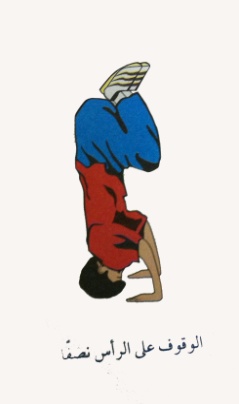 لعبة صغيرة: يقف التلاميذ صفوف مع أول كل صف كرة ، وعند سماع الصافره يرمي التلميذ الكرة إلي الزميل الواقف بجواره باليدين ، ثم يستمر بالوثب في المكان ، ويستقبل الزميل الكرة حتى أخر تلميذ والعكس .(وقوف- انحناء- الذراعين جانبا ) لمس اليدين للقدمين بالتبادل .(جثو أفقي ) ثني ومد الذراعين .    (انبطاح- الذراعين تحت الصدر) مد الذراعين .    ـ التأكد من توفر المتطلب السابقة لهذه الخبرة مع توجيه بعض الأسئلة عن مواصفات الأداء الصحيح والتأكد من تطبيق الطلاب لها  ـ أداء نموذج للخبرة من قبل المعلم أو أحد الطلاب المتميزين ـ البدء بتطبيقها بشكل فردي من قبل الطلاب تحت إشراف المعلم  ـ يقوم المعلم بمتابعة أداء الطلاب  ، وتسجيل رأيه إجمالا في أداءهم ، وتقديم التغذية الراجعة المباشرة لهم  ـ يتم تعليم الخبرة من خلال التدرج بتنفيذ الأنشطة التعليمية التالية : ـ     1  - ( جلوس على أربع ) يضع الطالب رأسه على الأرض ثم يدفع بكلنا الرجلين الأرض ويمدهما عاليا ببطء بالوقوف على الرأس بالمساعدة                                                         2 - تؤدى الحركة بدون مساعدة   3 - يمكن التقدم بالحركة من وضع الوقوف على الأربع فتحا      4 - ومن وضع الاستناد الامامى (الانبطاح المائل )-. وقوف الجري الخفيف  حول الملعب  ــ  الاغتسال بعد أداء الحصة مباشرة      - الانصراف إل الفصل بشكل منظم .لعبة صغيرة: يقف التلاميذ صفوف مع أول كل صف كرة ، وعند سماع الصافره يرمي التلميذ الكرة إلي الزميل الواقف بجواره باليدين ، ثم يستمر بالوثب في المكان ، ويستقبل الزميل الكرة حتى أخر تلميذ والعكس .(وقوف- انحناء- الذراعين جانبا ) لمس اليدين للقدمين بالتبادل .(جثو أفقي ) ثني ومد الذراعين .    (انبطاح- الذراعين تحت الصدر) مد الذراعين .    ـ التأكد من توفر المتطلب السابقة لهذه الخبرة مع توجيه بعض الأسئلة عن مواصفات الأداء الصحيح والتأكد من تطبيق الطلاب لها  ـ أداء نموذج للخبرة من قبل المعلم أو أحد الطلاب المتميزين ـ البدء بتطبيقها بشكل فردي من قبل الطلاب تحت إشراف المعلم  ـ يقوم المعلم بمتابعة أداء الطلاب  ، وتسجيل رأيه إجمالا في أداءهم ، وتقديم التغذية الراجعة المباشرة لهم  ـ يتم تعليم الخبرة من خلال التدرج بتنفيذ الأنشطة التعليمية التالية : ـ     1  - ( جلوس على أربع ) يضع الطالب رأسه على الأرض ثم يدفع بكلنا الرجلين الأرض ويمدهما عاليا ببطء بالوقوف على الرأس بالمساعدة                                                         2 - تؤدى الحركة بدون مساعدة   3 - يمكن التقدم بالحركة من وضع الوقوف على الأربع فتحا      4 - ومن وضع الاستناد الامامى (الانبطاح المائل )-. وقوف الجري الخفيف  حول الملعب  ــ  الاغتسال بعد أداء الحصة مباشرة      - الانصراف إل الفصل بشكل منظم .لعبة صغيرة: يقف التلاميذ صفوف مع أول كل صف كرة ، وعند سماع الصافره يرمي التلميذ الكرة إلي الزميل الواقف بجواره باليدين ، ثم يستمر بالوثب في المكان ، ويستقبل الزميل الكرة حتى أخر تلميذ والعكس .(وقوف- انحناء- الذراعين جانبا ) لمس اليدين للقدمين بالتبادل .(جثو أفقي ) ثني ومد الذراعين .    (انبطاح- الذراعين تحت الصدر) مد الذراعين .    ـ التأكد من توفر المتطلب السابقة لهذه الخبرة مع توجيه بعض الأسئلة عن مواصفات الأداء الصحيح والتأكد من تطبيق الطلاب لها  ـ أداء نموذج للخبرة من قبل المعلم أو أحد الطلاب المتميزين ـ البدء بتطبيقها بشكل فردي من قبل الطلاب تحت إشراف المعلم  ـ يقوم المعلم بمتابعة أداء الطلاب  ، وتسجيل رأيه إجمالا في أداءهم ، وتقديم التغذية الراجعة المباشرة لهم  ـ يتم تعليم الخبرة من خلال التدرج بتنفيذ الأنشطة التعليمية التالية : ـ     1  - ( جلوس على أربع ) يضع الطالب رأسه على الأرض ثم يدفع بكلنا الرجلين الأرض ويمدهما عاليا ببطء بالوقوف على الرأس بالمساعدة                                                         2 - تؤدى الحركة بدون مساعدة   3 - يمكن التقدم بالحركة من وضع الوقوف على الأربع فتحا      4 - ومن وضع الاستناد الامامى (الانبطاح المائل )-. وقوف الجري الخفيف  حول الملعب  ــ  الاغتسال بعد أداء الحصة مباشرة      - الانصراف إل الفصل بشكل منظم .لعبة صغيرة: يقف التلاميذ صفوف مع أول كل صف كرة ، وعند سماع الصافره يرمي التلميذ الكرة إلي الزميل الواقف بجواره باليدين ، ثم يستمر بالوثب في المكان ، ويستقبل الزميل الكرة حتى أخر تلميذ والعكس .(وقوف- انحناء- الذراعين جانبا ) لمس اليدين للقدمين بالتبادل .(جثو أفقي ) ثني ومد الذراعين .    (انبطاح- الذراعين تحت الصدر) مد الذراعين .    ـ التأكد من توفر المتطلب السابقة لهذه الخبرة مع توجيه بعض الأسئلة عن مواصفات الأداء الصحيح والتأكد من تطبيق الطلاب لها  ـ أداء نموذج للخبرة من قبل المعلم أو أحد الطلاب المتميزين ـ البدء بتطبيقها بشكل فردي من قبل الطلاب تحت إشراف المعلم  ـ يقوم المعلم بمتابعة أداء الطلاب  ، وتسجيل رأيه إجمالا في أداءهم ، وتقديم التغذية الراجعة المباشرة لهم  ـ يتم تعليم الخبرة من خلال التدرج بتنفيذ الأنشطة التعليمية التالية : ـ     1  - ( جلوس على أربع ) يضع الطالب رأسه على الأرض ثم يدفع بكلنا الرجلين الأرض ويمدهما عاليا ببطء بالوقوف على الرأس بالمساعدة                                                         2 - تؤدى الحركة بدون مساعدة   3 - يمكن التقدم بالحركة من وضع الوقوف على الأربع فتحا      4 - ومن وضع الاستناد الامامى (الانبطاح المائل )-. وقوف الجري الخفيف  حول الملعب  ــ  الاغتسال بعد أداء الحصة مباشرة      - الانصراف إل الفصل بشكل منظم .لعبة صغيرة: يقف التلاميذ صفوف مع أول كل صف كرة ، وعند سماع الصافره يرمي التلميذ الكرة إلي الزميل الواقف بجواره باليدين ، ثم يستمر بالوثب في المكان ، ويستقبل الزميل الكرة حتى أخر تلميذ والعكس .(وقوف- انحناء- الذراعين جانبا ) لمس اليدين للقدمين بالتبادل .(جثو أفقي ) ثني ومد الذراعين .    (انبطاح- الذراعين تحت الصدر) مد الذراعين .    ـ التأكد من توفر المتطلب السابقة لهذه الخبرة مع توجيه بعض الأسئلة عن مواصفات الأداء الصحيح والتأكد من تطبيق الطلاب لها  ـ أداء نموذج للخبرة من قبل المعلم أو أحد الطلاب المتميزين ـ البدء بتطبيقها بشكل فردي من قبل الطلاب تحت إشراف المعلم  ـ يقوم المعلم بمتابعة أداء الطلاب  ، وتسجيل رأيه إجمالا في أداءهم ، وتقديم التغذية الراجعة المباشرة لهم  ـ يتم تعليم الخبرة من خلال التدرج بتنفيذ الأنشطة التعليمية التالية : ـ     1  - ( جلوس على أربع ) يضع الطالب رأسه على الأرض ثم يدفع بكلنا الرجلين الأرض ويمدهما عاليا ببطء بالوقوف على الرأس بالمساعدة                                                         2 - تؤدى الحركة بدون مساعدة   3 - يمكن التقدم بالحركة من وضع الوقوف على الأربع فتحا      4 - ومن وضع الاستناد الامامى (الانبطاح المائل )-. وقوف الجري الخفيف  حول الملعب  ــ  الاغتسال بعد أداء الحصة مباشرة      - الانصراف إل الفصل بشكل منظم .لعبة صغيرة: يقف التلاميذ صفوف مع أول كل صف كرة ، وعند سماع الصافره يرمي التلميذ الكرة إلي الزميل الواقف بجواره باليدين ، ثم يستمر بالوثب في المكان ، ويستقبل الزميل الكرة حتى أخر تلميذ والعكس .(وقوف- انحناء- الذراعين جانبا ) لمس اليدين للقدمين بالتبادل .(جثو أفقي ) ثني ومد الذراعين .    (انبطاح- الذراعين تحت الصدر) مد الذراعين .    ـ التأكد من توفر المتطلب السابقة لهذه الخبرة مع توجيه بعض الأسئلة عن مواصفات الأداء الصحيح والتأكد من تطبيق الطلاب لها  ـ أداء نموذج للخبرة من قبل المعلم أو أحد الطلاب المتميزين ـ البدء بتطبيقها بشكل فردي من قبل الطلاب تحت إشراف المعلم  ـ يقوم المعلم بمتابعة أداء الطلاب  ، وتسجيل رأيه إجمالا في أداءهم ، وتقديم التغذية الراجعة المباشرة لهم  ـ يتم تعليم الخبرة من خلال التدرج بتنفيذ الأنشطة التعليمية التالية : ـ     1  - ( جلوس على أربع ) يضع الطالب رأسه على الأرض ثم يدفع بكلنا الرجلين الأرض ويمدهما عاليا ببطء بالوقوف على الرأس بالمساعدة                                                         2 - تؤدى الحركة بدون مساعدة   3 - يمكن التقدم بالحركة من وضع الوقوف على الأربع فتحا      4 - ومن وضع الاستناد الامامى (الانبطاح المائل )-. وقوف الجري الخفيف  حول الملعب  ــ  الاغتسال بعد أداء الحصة مباشرة      - الانصراف إل الفصل بشكل منظم .لعبة صغيرة: يقف التلاميذ صفوف مع أول كل صف كرة ، وعند سماع الصافره يرمي التلميذ الكرة إلي الزميل الواقف بجواره باليدين ، ثم يستمر بالوثب في المكان ، ويستقبل الزميل الكرة حتى أخر تلميذ والعكس .(وقوف- انحناء- الذراعين جانبا ) لمس اليدين للقدمين بالتبادل .(جثو أفقي ) ثني ومد الذراعين .    (انبطاح- الذراعين تحت الصدر) مد الذراعين .    ـ التأكد من توفر المتطلب السابقة لهذه الخبرة مع توجيه بعض الأسئلة عن مواصفات الأداء الصحيح والتأكد من تطبيق الطلاب لها  ـ أداء نموذج للخبرة من قبل المعلم أو أحد الطلاب المتميزين ـ البدء بتطبيقها بشكل فردي من قبل الطلاب تحت إشراف المعلم  ـ يقوم المعلم بمتابعة أداء الطلاب  ، وتسجيل رأيه إجمالا في أداءهم ، وتقديم التغذية الراجعة المباشرة لهم  ـ يتم تعليم الخبرة من خلال التدرج بتنفيذ الأنشطة التعليمية التالية : ـ     1  - ( جلوس على أربع ) يضع الطالب رأسه على الأرض ثم يدفع بكلنا الرجلين الأرض ويمدهما عاليا ببطء بالوقوف على الرأس بالمساعدة                                                         2 - تؤدى الحركة بدون مساعدة   3 - يمكن التقدم بالحركة من وضع الوقوف على الأربع فتحا      4 - ومن وضع الاستناد الامامى (الانبطاح المائل )-. وقوف الجري الخفيف  حول الملعب  ــ  الاغتسال بعد أداء الحصة مباشرة      - الانصراف إل الفصل بشكل منظم .لعبة صغيرة: يقف التلاميذ صفوف مع أول كل صف كرة ، وعند سماع الصافره يرمي التلميذ الكرة إلي الزميل الواقف بجواره باليدين ، ثم يستمر بالوثب في المكان ، ويستقبل الزميل الكرة حتى أخر تلميذ والعكس .(وقوف- انحناء- الذراعين جانبا ) لمس اليدين للقدمين بالتبادل .(جثو أفقي ) ثني ومد الذراعين .    (انبطاح- الذراعين تحت الصدر) مد الذراعين .    ـ التأكد من توفر المتطلب السابقة لهذه الخبرة مع توجيه بعض الأسئلة عن مواصفات الأداء الصحيح والتأكد من تطبيق الطلاب لها  ـ أداء نموذج للخبرة من قبل المعلم أو أحد الطلاب المتميزين ـ البدء بتطبيقها بشكل فردي من قبل الطلاب تحت إشراف المعلم  ـ يقوم المعلم بمتابعة أداء الطلاب  ، وتسجيل رأيه إجمالا في أداءهم ، وتقديم التغذية الراجعة المباشرة لهم  ـ يتم تعليم الخبرة من خلال التدرج بتنفيذ الأنشطة التعليمية التالية : ـ     1  - ( جلوس على أربع ) يضع الطالب رأسه على الأرض ثم يدفع بكلنا الرجلين الأرض ويمدهما عاليا ببطء بالوقوف على الرأس بالمساعدة                                                         2 - تؤدى الحركة بدون مساعدة   3 - يمكن التقدم بالحركة من وضع الوقوف على الأربع فتحا      4 - ومن وضع الاستناد الامامى (الانبطاح المائل )-. وقوف الجري الخفيف  حول الملعب  ــ  الاغتسال بعد أداء الحصة مباشرة      - الانصراف إل الفصل بشكل منظم .لعبة صغيرة: يقف التلاميذ صفوف مع أول كل صف كرة ، وعند سماع الصافره يرمي التلميذ الكرة إلي الزميل الواقف بجواره باليدين ، ثم يستمر بالوثب في المكان ، ويستقبل الزميل الكرة حتى أخر تلميذ والعكس .(وقوف- انحناء- الذراعين جانبا ) لمس اليدين للقدمين بالتبادل .(جثو أفقي ) ثني ومد الذراعين .    (انبطاح- الذراعين تحت الصدر) مد الذراعين .    ـ التأكد من توفر المتطلب السابقة لهذه الخبرة مع توجيه بعض الأسئلة عن مواصفات الأداء الصحيح والتأكد من تطبيق الطلاب لها  ـ أداء نموذج للخبرة من قبل المعلم أو أحد الطلاب المتميزين ـ البدء بتطبيقها بشكل فردي من قبل الطلاب تحت إشراف المعلم  ـ يقوم المعلم بمتابعة أداء الطلاب  ، وتسجيل رأيه إجمالا في أداءهم ، وتقديم التغذية الراجعة المباشرة لهم  ـ يتم تعليم الخبرة من خلال التدرج بتنفيذ الأنشطة التعليمية التالية : ـ     1  - ( جلوس على أربع ) يضع الطالب رأسه على الأرض ثم يدفع بكلنا الرجلين الأرض ويمدهما عاليا ببطء بالوقوف على الرأس بالمساعدة                                                         2 - تؤدى الحركة بدون مساعدة   3 - يمكن التقدم بالحركة من وضع الوقوف على الأربع فتحا      4 - ومن وضع الاستناد الامامى (الانبطاح المائل )-. وقوف الجري الخفيف  حول الملعب  ــ  الاغتسال بعد أداء الحصة مباشرة      - الانصراف إل الفصل بشكل منظم .لعبة صغيرة: يقف التلاميذ صفوف مع أول كل صف كرة ، وعند سماع الصافره يرمي التلميذ الكرة إلي الزميل الواقف بجواره باليدين ، ثم يستمر بالوثب في المكان ، ويستقبل الزميل الكرة حتى أخر تلميذ والعكس .(وقوف- انحناء- الذراعين جانبا ) لمس اليدين للقدمين بالتبادل .(جثو أفقي ) ثني ومد الذراعين .    (انبطاح- الذراعين تحت الصدر) مد الذراعين .    ـ التأكد من توفر المتطلب السابقة لهذه الخبرة مع توجيه بعض الأسئلة عن مواصفات الأداء الصحيح والتأكد من تطبيق الطلاب لها  ـ أداء نموذج للخبرة من قبل المعلم أو أحد الطلاب المتميزين ـ البدء بتطبيقها بشكل فردي من قبل الطلاب تحت إشراف المعلم  ـ يقوم المعلم بمتابعة أداء الطلاب  ، وتسجيل رأيه إجمالا في أداءهم ، وتقديم التغذية الراجعة المباشرة لهم  ـ يتم تعليم الخبرة من خلال التدرج بتنفيذ الأنشطة التعليمية التالية : ـ     1  - ( جلوس على أربع ) يضع الطالب رأسه على الأرض ثم يدفع بكلنا الرجلين الأرض ويمدهما عاليا ببطء بالوقوف على الرأس بالمساعدة                                                         2 - تؤدى الحركة بدون مساعدة   3 - يمكن التقدم بالحركة من وضع الوقوف على الأربع فتحا      4 - ومن وضع الاستناد الامامى (الانبطاح المائل )-. وقوف الجري الخفيف  حول الملعب  ــ  الاغتسال بعد أداء الحصة مباشرة      - الانصراف إل الفصل بشكل منظم .لعبة صغيرة: يقف التلاميذ صفوف مع أول كل صف كرة ، وعند سماع الصافره يرمي التلميذ الكرة إلي الزميل الواقف بجواره باليدين ، ثم يستمر بالوثب في المكان ، ويستقبل الزميل الكرة حتى أخر تلميذ والعكس .(وقوف- انحناء- الذراعين جانبا ) لمس اليدين للقدمين بالتبادل .(جثو أفقي ) ثني ومد الذراعين .    (انبطاح- الذراعين تحت الصدر) مد الذراعين .    ـ التأكد من توفر المتطلب السابقة لهذه الخبرة مع توجيه بعض الأسئلة عن مواصفات الأداء الصحيح والتأكد من تطبيق الطلاب لها  ـ أداء نموذج للخبرة من قبل المعلم أو أحد الطلاب المتميزين ـ البدء بتطبيقها بشكل فردي من قبل الطلاب تحت إشراف المعلم  ـ يقوم المعلم بمتابعة أداء الطلاب  ، وتسجيل رأيه إجمالا في أداءهم ، وتقديم التغذية الراجعة المباشرة لهم  ـ يتم تعليم الخبرة من خلال التدرج بتنفيذ الأنشطة التعليمية التالية : ـ     1  - ( جلوس على أربع ) يضع الطالب رأسه على الأرض ثم يدفع بكلنا الرجلين الأرض ويمدهما عاليا ببطء بالوقوف على الرأس بالمساعدة                                                         2 - تؤدى الحركة بدون مساعدة   3 - يمكن التقدم بالحركة من وضع الوقوف على الأربع فتحا      4 - ومن وضع الاستناد الامامى (الانبطاح المائل )-. وقوف الجري الخفيف  حول الملعب  ــ  الاغتسال بعد أداء الحصة مباشرة      - الانصراف إل الفصل بشكل منظم .لعبة صغيرة: يقف التلاميذ صفوف مع أول كل صف كرة ، وعند سماع الصافره يرمي التلميذ الكرة إلي الزميل الواقف بجواره باليدين ، ثم يستمر بالوثب في المكان ، ويستقبل الزميل الكرة حتى أخر تلميذ والعكس .(وقوف- انحناء- الذراعين جانبا ) لمس اليدين للقدمين بالتبادل .(جثو أفقي ) ثني ومد الذراعين .    (انبطاح- الذراعين تحت الصدر) مد الذراعين .    ـ التأكد من توفر المتطلب السابقة لهذه الخبرة مع توجيه بعض الأسئلة عن مواصفات الأداء الصحيح والتأكد من تطبيق الطلاب لها  ـ أداء نموذج للخبرة من قبل المعلم أو أحد الطلاب المتميزين ـ البدء بتطبيقها بشكل فردي من قبل الطلاب تحت إشراف المعلم  ـ يقوم المعلم بمتابعة أداء الطلاب  ، وتسجيل رأيه إجمالا في أداءهم ، وتقديم التغذية الراجعة المباشرة لهم  ـ يتم تعليم الخبرة من خلال التدرج بتنفيذ الأنشطة التعليمية التالية : ـ     1  - ( جلوس على أربع ) يضع الطالب رأسه على الأرض ثم يدفع بكلنا الرجلين الأرض ويمدهما عاليا ببطء بالوقوف على الرأس بالمساعدة                                                         2 - تؤدى الحركة بدون مساعدة   3 - يمكن التقدم بالحركة من وضع الوقوف على الأربع فتحا      4 - ومن وضع الاستناد الامامى (الانبطاح المائل )-. وقوف الجري الخفيف  حول الملعب  ــ  الاغتسال بعد أداء الحصة مباشرة      - الانصراف إل الفصل بشكل منظم .لعبة صغيرة: يقف التلاميذ صفوف مع أول كل صف كرة ، وعند سماع الصافره يرمي التلميذ الكرة إلي الزميل الواقف بجواره باليدين ، ثم يستمر بالوثب في المكان ، ويستقبل الزميل الكرة حتى أخر تلميذ والعكس .(وقوف- انحناء- الذراعين جانبا ) لمس اليدين للقدمين بالتبادل .(جثو أفقي ) ثني ومد الذراعين .    (انبطاح- الذراعين تحت الصدر) مد الذراعين .    ـ التأكد من توفر المتطلب السابقة لهذه الخبرة مع توجيه بعض الأسئلة عن مواصفات الأداء الصحيح والتأكد من تطبيق الطلاب لها  ـ أداء نموذج للخبرة من قبل المعلم أو أحد الطلاب المتميزين ـ البدء بتطبيقها بشكل فردي من قبل الطلاب تحت إشراف المعلم  ـ يقوم المعلم بمتابعة أداء الطلاب  ، وتسجيل رأيه إجمالا في أداءهم ، وتقديم التغذية الراجعة المباشرة لهم  ـ يتم تعليم الخبرة من خلال التدرج بتنفيذ الأنشطة التعليمية التالية : ـ     1  - ( جلوس على أربع ) يضع الطالب رأسه على الأرض ثم يدفع بكلنا الرجلين الأرض ويمدهما عاليا ببطء بالوقوف على الرأس بالمساعدة                                                         2 - تؤدى الحركة بدون مساعدة   3 - يمكن التقدم بالحركة من وضع الوقوف على الأربع فتحا      4 - ومن وضع الاستناد الامامى (الانبطاح المائل )-. وقوف الجري الخفيف  حول الملعب  ــ  الاغتسال بعد أداء الحصة مباشرة      - الانصراف إل الفصل بشكل منظم .لعبة صغيرة: يقف التلاميذ صفوف مع أول كل صف كرة ، وعند سماع الصافره يرمي التلميذ الكرة إلي الزميل الواقف بجواره باليدين ، ثم يستمر بالوثب في المكان ، ويستقبل الزميل الكرة حتى أخر تلميذ والعكس .(وقوف- انحناء- الذراعين جانبا ) لمس اليدين للقدمين بالتبادل .(جثو أفقي ) ثني ومد الذراعين .    (انبطاح- الذراعين تحت الصدر) مد الذراعين .    ـ التأكد من توفر المتطلب السابقة لهذه الخبرة مع توجيه بعض الأسئلة عن مواصفات الأداء الصحيح والتأكد من تطبيق الطلاب لها  ـ أداء نموذج للخبرة من قبل المعلم أو أحد الطلاب المتميزين ـ البدء بتطبيقها بشكل فردي من قبل الطلاب تحت إشراف المعلم  ـ يقوم المعلم بمتابعة أداء الطلاب  ، وتسجيل رأيه إجمالا في أداءهم ، وتقديم التغذية الراجعة المباشرة لهم  ـ يتم تعليم الخبرة من خلال التدرج بتنفيذ الأنشطة التعليمية التالية : ـ     1  - ( جلوس على أربع ) يضع الطالب رأسه على الأرض ثم يدفع بكلنا الرجلين الأرض ويمدهما عاليا ببطء بالوقوف على الرأس بالمساعدة                                                         2 - تؤدى الحركة بدون مساعدة   3 - يمكن التقدم بالحركة من وضع الوقوف على الأربع فتحا      4 - ومن وضع الاستناد الامامى (الانبطاح المائل )-. وقوف الجري الخفيف  حول الملعب  ــ  الاغتسال بعد أداء الحصة مباشرة      - الانصراف إل الفصل بشكل منظم .لعبة صغيرة: يقف التلاميذ صفوف مع أول كل صف كرة ، وعند سماع الصافره يرمي التلميذ الكرة إلي الزميل الواقف بجواره باليدين ، ثم يستمر بالوثب في المكان ، ويستقبل الزميل الكرة حتى أخر تلميذ والعكس .(وقوف- انحناء- الذراعين جانبا ) لمس اليدين للقدمين بالتبادل .(جثو أفقي ) ثني ومد الذراعين .    (انبطاح- الذراعين تحت الصدر) مد الذراعين .    ـ التأكد من توفر المتطلب السابقة لهذه الخبرة مع توجيه بعض الأسئلة عن مواصفات الأداء الصحيح والتأكد من تطبيق الطلاب لها  ـ أداء نموذج للخبرة من قبل المعلم أو أحد الطلاب المتميزين ـ البدء بتطبيقها بشكل فردي من قبل الطلاب تحت إشراف المعلم  ـ يقوم المعلم بمتابعة أداء الطلاب  ، وتسجيل رأيه إجمالا في أداءهم ، وتقديم التغذية الراجعة المباشرة لهم  ـ يتم تعليم الخبرة من خلال التدرج بتنفيذ الأنشطة التعليمية التالية : ـ     1  - ( جلوس على أربع ) يضع الطالب رأسه على الأرض ثم يدفع بكلنا الرجلين الأرض ويمدهما عاليا ببطء بالوقوف على الرأس بالمساعدة                                                         2 - تؤدى الحركة بدون مساعدة   3 - يمكن التقدم بالحركة من وضع الوقوف على الأربع فتحا      4 - ومن وضع الاستناد الامامى (الانبطاح المائل )-. وقوف الجري الخفيف  حول الملعب  ــ  الاغتسال بعد أداء الحصة مباشرة      - الانصراف إل الفصل بشكل منظم .لعبة صغيرة: يقف التلاميذ صفوف مع أول كل صف كرة ، وعند سماع الصافره يرمي التلميذ الكرة إلي الزميل الواقف بجواره باليدين ، ثم يستمر بالوثب في المكان ، ويستقبل الزميل الكرة حتى أخر تلميذ والعكس .(وقوف- انحناء- الذراعين جانبا ) لمس اليدين للقدمين بالتبادل .(جثو أفقي ) ثني ومد الذراعين .    (انبطاح- الذراعين تحت الصدر) مد الذراعين .    ـ التأكد من توفر المتطلب السابقة لهذه الخبرة مع توجيه بعض الأسئلة عن مواصفات الأداء الصحيح والتأكد من تطبيق الطلاب لها  ـ أداء نموذج للخبرة من قبل المعلم أو أحد الطلاب المتميزين ـ البدء بتطبيقها بشكل فردي من قبل الطلاب تحت إشراف المعلم  ـ يقوم المعلم بمتابعة أداء الطلاب  ، وتسجيل رأيه إجمالا في أداءهم ، وتقديم التغذية الراجعة المباشرة لهم  ـ يتم تعليم الخبرة من خلال التدرج بتنفيذ الأنشطة التعليمية التالية : ـ     1  - ( جلوس على أربع ) يضع الطالب رأسه على الأرض ثم يدفع بكلنا الرجلين الأرض ويمدهما عاليا ببطء بالوقوف على الرأس بالمساعدة                                                         2 - تؤدى الحركة بدون مساعدة   3 - يمكن التقدم بالحركة من وضع الوقوف على الأربع فتحا      4 - ومن وضع الاستناد الامامى (الانبطاح المائل )-. وقوف الجري الخفيف  حول الملعب  ــ  الاغتسال بعد أداء الحصة مباشرة      - الانصراف إل الفصل بشكل منظم .لعبة صغيرة: يقف التلاميذ صفوف مع أول كل صف كرة ، وعند سماع الصافره يرمي التلميذ الكرة إلي الزميل الواقف بجواره باليدين ، ثم يستمر بالوثب في المكان ، ويستقبل الزميل الكرة حتى أخر تلميذ والعكس .(وقوف- انحناء- الذراعين جانبا ) لمس اليدين للقدمين بالتبادل .(جثو أفقي ) ثني ومد الذراعين .    (انبطاح- الذراعين تحت الصدر) مد الذراعين .    ـ التأكد من توفر المتطلب السابقة لهذه الخبرة مع توجيه بعض الأسئلة عن مواصفات الأداء الصحيح والتأكد من تطبيق الطلاب لها  ـ أداء نموذج للخبرة من قبل المعلم أو أحد الطلاب المتميزين ـ البدء بتطبيقها بشكل فردي من قبل الطلاب تحت إشراف المعلم  ـ يقوم المعلم بمتابعة أداء الطلاب  ، وتسجيل رأيه إجمالا في أداءهم ، وتقديم التغذية الراجعة المباشرة لهم  ـ يتم تعليم الخبرة من خلال التدرج بتنفيذ الأنشطة التعليمية التالية : ـ     1  - ( جلوس على أربع ) يضع الطالب رأسه على الأرض ثم يدفع بكلنا الرجلين الأرض ويمدهما عاليا ببطء بالوقوف على الرأس بالمساعدة                                                         2 - تؤدى الحركة بدون مساعدة   3 - يمكن التقدم بالحركة من وضع الوقوف على الأربع فتحا      4 - ومن وضع الاستناد الامامى (الانبطاح المائل )-. وقوف الجري الخفيف  حول الملعب  ــ  الاغتسال بعد أداء الحصة مباشرة      - الانصراف إل الفصل بشكل منظم .لعبة صغيرة: يقف التلاميذ صفوف مع أول كل صف كرة ، وعند سماع الصافره يرمي التلميذ الكرة إلي الزميل الواقف بجواره باليدين ، ثم يستمر بالوثب في المكان ، ويستقبل الزميل الكرة حتى أخر تلميذ والعكس .(وقوف- انحناء- الذراعين جانبا ) لمس اليدين للقدمين بالتبادل .(جثو أفقي ) ثني ومد الذراعين .    (انبطاح- الذراعين تحت الصدر) مد الذراعين .    ـ التأكد من توفر المتطلب السابقة لهذه الخبرة مع توجيه بعض الأسئلة عن مواصفات الأداء الصحيح والتأكد من تطبيق الطلاب لها  ـ أداء نموذج للخبرة من قبل المعلم أو أحد الطلاب المتميزين ـ البدء بتطبيقها بشكل فردي من قبل الطلاب تحت إشراف المعلم  ـ يقوم المعلم بمتابعة أداء الطلاب  ، وتسجيل رأيه إجمالا في أداءهم ، وتقديم التغذية الراجعة المباشرة لهم  ـ يتم تعليم الخبرة من خلال التدرج بتنفيذ الأنشطة التعليمية التالية : ـ     1  - ( جلوس على أربع ) يضع الطالب رأسه على الأرض ثم يدفع بكلنا الرجلين الأرض ويمدهما عاليا ببطء بالوقوف على الرأس بالمساعدة                                                         2 - تؤدى الحركة بدون مساعدة   3 - يمكن التقدم بالحركة من وضع الوقوف على الأربع فتحا      4 - ومن وضع الاستناد الامامى (الانبطاح المائل )-. وقوف الجري الخفيف  حول الملعب  ــ  الاغتسال بعد أداء الحصة مباشرة      - الانصراف إل الفصل بشكل منظم .لعبة صغيرة: يقف التلاميذ صفوف مع أول كل صف كرة ، وعند سماع الصافره يرمي التلميذ الكرة إلي الزميل الواقف بجواره باليدين ، ثم يستمر بالوثب في المكان ، ويستقبل الزميل الكرة حتى أخر تلميذ والعكس .(وقوف- انحناء- الذراعين جانبا ) لمس اليدين للقدمين بالتبادل .(جثو أفقي ) ثني ومد الذراعين .    (انبطاح- الذراعين تحت الصدر) مد الذراعين .    ـ التأكد من توفر المتطلب السابقة لهذه الخبرة مع توجيه بعض الأسئلة عن مواصفات الأداء الصحيح والتأكد من تطبيق الطلاب لها  ـ أداء نموذج للخبرة من قبل المعلم أو أحد الطلاب المتميزين ـ البدء بتطبيقها بشكل فردي من قبل الطلاب تحت إشراف المعلم  ـ يقوم المعلم بمتابعة أداء الطلاب  ، وتسجيل رأيه إجمالا في أداءهم ، وتقديم التغذية الراجعة المباشرة لهم  ـ يتم تعليم الخبرة من خلال التدرج بتنفيذ الأنشطة التعليمية التالية : ـ     1  - ( جلوس على أربع ) يضع الطالب رأسه على الأرض ثم يدفع بكلنا الرجلين الأرض ويمدهما عاليا ببطء بالوقوف على الرأس بالمساعدة                                                         2 - تؤدى الحركة بدون مساعدة   3 - يمكن التقدم بالحركة من وضع الوقوف على الأربع فتحا      4 - ومن وضع الاستناد الامامى (الانبطاح المائل )-. وقوف الجري الخفيف  حول الملعب  ــ  الاغتسال بعد أداء الحصة مباشرة      - الانصراف إل الفصل بشكل منظم .لعبة صغيرة: يقف التلاميذ صفوف مع أول كل صف كرة ، وعند سماع الصافره يرمي التلميذ الكرة إلي الزميل الواقف بجواره باليدين ، ثم يستمر بالوثب في المكان ، ويستقبل الزميل الكرة حتى أخر تلميذ والعكس .(وقوف- انحناء- الذراعين جانبا ) لمس اليدين للقدمين بالتبادل .(جثو أفقي ) ثني ومد الذراعين .    (انبطاح- الذراعين تحت الصدر) مد الذراعين .    ـ التأكد من توفر المتطلب السابقة لهذه الخبرة مع توجيه بعض الأسئلة عن مواصفات الأداء الصحيح والتأكد من تطبيق الطلاب لها  ـ أداء نموذج للخبرة من قبل المعلم أو أحد الطلاب المتميزين ـ البدء بتطبيقها بشكل فردي من قبل الطلاب تحت إشراف المعلم  ـ يقوم المعلم بمتابعة أداء الطلاب  ، وتسجيل رأيه إجمالا في أداءهم ، وتقديم التغذية الراجعة المباشرة لهم  ـ يتم تعليم الخبرة من خلال التدرج بتنفيذ الأنشطة التعليمية التالية : ـ     1  - ( جلوس على أربع ) يضع الطالب رأسه على الأرض ثم يدفع بكلنا الرجلين الأرض ويمدهما عاليا ببطء بالوقوف على الرأس بالمساعدة                                                         2 - تؤدى الحركة بدون مساعدة   3 - يمكن التقدم بالحركة من وضع الوقوف على الأربع فتحا      4 - ومن وضع الاستناد الامامى (الانبطاح المائل )-. وقوف الجري الخفيف  حول الملعب  ــ  الاغتسال بعد أداء الحصة مباشرة      - الانصراف إل الفصل بشكل منظم .لعبة صغيرة: يقف التلاميذ صفوف مع أول كل صف كرة ، وعند سماع الصافره يرمي التلميذ الكرة إلي الزميل الواقف بجواره باليدين ، ثم يستمر بالوثب في المكان ، ويستقبل الزميل الكرة حتى أخر تلميذ والعكس .(وقوف- انحناء- الذراعين جانبا ) لمس اليدين للقدمين بالتبادل .(جثو أفقي ) ثني ومد الذراعين .    (انبطاح- الذراعين تحت الصدر) مد الذراعين .    ـ التأكد من توفر المتطلب السابقة لهذه الخبرة مع توجيه بعض الأسئلة عن مواصفات الأداء الصحيح والتأكد من تطبيق الطلاب لها  ـ أداء نموذج للخبرة من قبل المعلم أو أحد الطلاب المتميزين ـ البدء بتطبيقها بشكل فردي من قبل الطلاب تحت إشراف المعلم  ـ يقوم المعلم بمتابعة أداء الطلاب  ، وتسجيل رأيه إجمالا في أداءهم ، وتقديم التغذية الراجعة المباشرة لهم  ـ يتم تعليم الخبرة من خلال التدرج بتنفيذ الأنشطة التعليمية التالية : ـ     1  - ( جلوس على أربع ) يضع الطالب رأسه على الأرض ثم يدفع بكلنا الرجلين الأرض ويمدهما عاليا ببطء بالوقوف على الرأس بالمساعدة                                                         2 - تؤدى الحركة بدون مساعدة   3 - يمكن التقدم بالحركة من وضع الوقوف على الأربع فتحا      4 - ومن وضع الاستناد الامامى (الانبطاح المائل )-. وقوف الجري الخفيف  حول الملعب  ــ  الاغتسال بعد أداء الحصة مباشرة      - الانصراف إل الفصل بشكل منظم .لعبة صغيرة: يقف التلاميذ صفوف مع أول كل صف كرة ، وعند سماع الصافره يرمي التلميذ الكرة إلي الزميل الواقف بجواره باليدين ، ثم يستمر بالوثب في المكان ، ويستقبل الزميل الكرة حتى أخر تلميذ والعكس .(وقوف- انحناء- الذراعين جانبا ) لمس اليدين للقدمين بالتبادل .(جثو أفقي ) ثني ومد الذراعين .    (انبطاح- الذراعين تحت الصدر) مد الذراعين .    ـ التأكد من توفر المتطلب السابقة لهذه الخبرة مع توجيه بعض الأسئلة عن مواصفات الأداء الصحيح والتأكد من تطبيق الطلاب لها  ـ أداء نموذج للخبرة من قبل المعلم أو أحد الطلاب المتميزين ـ البدء بتطبيقها بشكل فردي من قبل الطلاب تحت إشراف المعلم  ـ يقوم المعلم بمتابعة أداء الطلاب  ، وتسجيل رأيه إجمالا في أداءهم ، وتقديم التغذية الراجعة المباشرة لهم  ـ يتم تعليم الخبرة من خلال التدرج بتنفيذ الأنشطة التعليمية التالية : ـ     1  - ( جلوس على أربع ) يضع الطالب رأسه على الأرض ثم يدفع بكلنا الرجلين الأرض ويمدهما عاليا ببطء بالوقوف على الرأس بالمساعدة                                                         2 - تؤدى الحركة بدون مساعدة   3 - يمكن التقدم بالحركة من وضع الوقوف على الأربع فتحا      4 - ومن وضع الاستناد الامامى (الانبطاح المائل )-. وقوف الجري الخفيف  حول الملعب  ــ  الاغتسال بعد أداء الحصة مباشرة      - الانصراف إل الفصل بشكل منظم .لعبة صغيرة: يقف التلاميذ صفوف مع أول كل صف كرة ، وعند سماع الصافره يرمي التلميذ الكرة إلي الزميل الواقف بجواره باليدين ، ثم يستمر بالوثب في المكان ، ويستقبل الزميل الكرة حتى أخر تلميذ والعكس .(وقوف- انحناء- الذراعين جانبا ) لمس اليدين للقدمين بالتبادل .(جثو أفقي ) ثني ومد الذراعين .    (انبطاح- الذراعين تحت الصدر) مد الذراعين .    ـ التأكد من توفر المتطلب السابقة لهذه الخبرة مع توجيه بعض الأسئلة عن مواصفات الأداء الصحيح والتأكد من تطبيق الطلاب لها  ـ أداء نموذج للخبرة من قبل المعلم أو أحد الطلاب المتميزين ـ البدء بتطبيقها بشكل فردي من قبل الطلاب تحت إشراف المعلم  ـ يقوم المعلم بمتابعة أداء الطلاب  ، وتسجيل رأيه إجمالا في أداءهم ، وتقديم التغذية الراجعة المباشرة لهم  ـ يتم تعليم الخبرة من خلال التدرج بتنفيذ الأنشطة التعليمية التالية : ـ     1  - ( جلوس على أربع ) يضع الطالب رأسه على الأرض ثم يدفع بكلنا الرجلين الأرض ويمدهما عاليا ببطء بالوقوف على الرأس بالمساعدة                                                         2 - تؤدى الحركة بدون مساعدة   3 - يمكن التقدم بالحركة من وضع الوقوف على الأربع فتحا      4 - ومن وضع الاستناد الامامى (الانبطاح المائل )-. وقوف الجري الخفيف  حول الملعب  ــ  الاغتسال بعد أداء الحصة مباشرة      - الانصراف إل الفصل بشكل منظم .أنشطة إضافية تعزز تعلم الخبرةأنشطة إضافية تعزز تعلم الخبرةأنشطة إضافية تعزز تعلم الخبرةأنشطة إضافية تعزز تعلم الخبرةأنشطة إضافية تعزز تعلم الخبرةأنشطة إضافية تعزز تعلم الخبرةأنشطة إضافية تعزز تعلم الخبرةأنشطة إضافية تعزز تعلم الخبرةأنشطة إضافية تعزز تعلم الخبرةأنشطة إضافية تعزز تعلم الخبرةأنشطة إضافية تعزز تعلم الخبرةأنشطة إضافية تعزز تعلم الخبرةأنشطة إضافية تعزز تعلم الخبرةأنشطة إضافية تعزز تعلم الخبرةأنشطة إضافية تعزز تعلم الخبرةمفاهيم حركية مرتبطة بالخبرةمفاهيم حركية مرتبطة بالخبرةمفاهيم حركية مرتبطة بالخبرةمفاهيم حركية مرتبطة بالخبرةمفاهيم حركية مرتبطة بالخبرةمفاهيم حركية مرتبطة بالخبرةمفاهيم حركية مرتبطة بالخبرةمفاهيم حركية مرتبطة بالخبرةمفاهيم حركية مرتبطة بالخبرةمفاهيم حركية مرتبطة بالخبرةمفاهيم حركية مرتبطة بالخبرةمفاهيم حركية مرتبطة بالخبرةمفاهيم حركية مرتبطة بالخبرةمفاهيم حركية مرتبطة بالخبرةمفاهيم حركية مرتبطة بالخبرةلعبه صغيرة :يقوم التلاميذ باللعب الحر بالكرة مع الزميل ، وعند سماع الصافره ، يترك التلميذ الكرة ويقوم بأداء الوقوف علي الرأس نصفا والثبات المتزن ، ويفوز التلميذ الذي يتزن لأطول فترة ممكنة .لعبه صغيرة :يقوم التلاميذ باللعب الحر بالكرة مع الزميل ، وعند سماع الصافره ، يترك التلميذ الكرة ويقوم بأداء الوقوف علي الرأس نصفا والثبات المتزن ، ويفوز التلميذ الذي يتزن لأطول فترة ممكنة .لعبه صغيرة :يقوم التلاميذ باللعب الحر بالكرة مع الزميل ، وعند سماع الصافره ، يترك التلميذ الكرة ويقوم بأداء الوقوف علي الرأس نصفا والثبات المتزن ، ويفوز التلميذ الذي يتزن لأطول فترة ممكنة .لعبه صغيرة :يقوم التلاميذ باللعب الحر بالكرة مع الزميل ، وعند سماع الصافره ، يترك التلميذ الكرة ويقوم بأداء الوقوف علي الرأس نصفا والثبات المتزن ، ويفوز التلميذ الذي يتزن لأطول فترة ممكنة .لعبه صغيرة :يقوم التلاميذ باللعب الحر بالكرة مع الزميل ، وعند سماع الصافره ، يترك التلميذ الكرة ويقوم بأداء الوقوف علي الرأس نصفا والثبات المتزن ، ويفوز التلميذ الذي يتزن لأطول فترة ممكنة .لعبه صغيرة :يقوم التلاميذ باللعب الحر بالكرة مع الزميل ، وعند سماع الصافره ، يترك التلميذ الكرة ويقوم بأداء الوقوف علي الرأس نصفا والثبات المتزن ، ويفوز التلميذ الذي يتزن لأطول فترة ممكنة .لعبه صغيرة :يقوم التلاميذ باللعب الحر بالكرة مع الزميل ، وعند سماع الصافره ، يترك التلميذ الكرة ويقوم بأداء الوقوف علي الرأس نصفا والثبات المتزن ، ويفوز التلميذ الذي يتزن لأطول فترة ممكنة .لعبه صغيرة :يقوم التلاميذ باللعب الحر بالكرة مع الزميل ، وعند سماع الصافره ، يترك التلميذ الكرة ويقوم بأداء الوقوف علي الرأس نصفا والثبات المتزن ، ويفوز التلميذ الذي يتزن لأطول فترة ممكنة .لعبه صغيرة :يقوم التلاميذ باللعب الحر بالكرة مع الزميل ، وعند سماع الصافره ، يترك التلميذ الكرة ويقوم بأداء الوقوف علي الرأس نصفا والثبات المتزن ، ويفوز التلميذ الذي يتزن لأطول فترة ممكنة .لعبه صغيرة :يقوم التلاميذ باللعب الحر بالكرة مع الزميل ، وعند سماع الصافره ، يترك التلميذ الكرة ويقوم بأداء الوقوف علي الرأس نصفا والثبات المتزن ، ويفوز التلميذ الذي يتزن لأطول فترة ممكنة .لعبه صغيرة :يقوم التلاميذ باللعب الحر بالكرة مع الزميل ، وعند سماع الصافره ، يترك التلميذ الكرة ويقوم بأداء الوقوف علي الرأس نصفا والثبات المتزن ، ويفوز التلميذ الذي يتزن لأطول فترة ممكنة .لعبه صغيرة :يقوم التلاميذ باللعب الحر بالكرة مع الزميل ، وعند سماع الصافره ، يترك التلميذ الكرة ويقوم بأداء الوقوف علي الرأس نصفا والثبات المتزن ، ويفوز التلميذ الذي يتزن لأطول فترة ممكنة .لعبه صغيرة :يقوم التلاميذ باللعب الحر بالكرة مع الزميل ، وعند سماع الصافره ، يترك التلميذ الكرة ويقوم بأداء الوقوف علي الرأس نصفا والثبات المتزن ، ويفوز التلميذ الذي يتزن لأطول فترة ممكنة .لعبه صغيرة :يقوم التلاميذ باللعب الحر بالكرة مع الزميل ، وعند سماع الصافره ، يترك التلميذ الكرة ويقوم بأداء الوقوف علي الرأس نصفا والثبات المتزن ، ويفوز التلميذ الذي يتزن لأطول فترة ممكنة .لعبه صغيرة :يقوم التلاميذ باللعب الحر بالكرة مع الزميل ، وعند سماع الصافره ، يترك التلميذ الكرة ويقوم بأداء الوقوف علي الرأس نصفا والثبات المتزن ، ويفوز التلميذ الذي يتزن لأطول فترة ممكنة .ــ يكون الجسم أكثر ثباتا عندما يرتكز على قاعدة ارتكاز أكبر مقارنة بارتكازه على قاعدة صغيرةــ يزداد ثبات الجسم كلما قرب مركز ثقله من قاعدة الارتكازــ يكون الجسم أكثر ثباتا عندما يرتكز على قاعدة ارتكاز أكبر مقارنة بارتكازه على قاعدة صغيرةــ يزداد ثبات الجسم كلما قرب مركز ثقله من قاعدة الارتكازــ يكون الجسم أكثر ثباتا عندما يرتكز على قاعدة ارتكاز أكبر مقارنة بارتكازه على قاعدة صغيرةــ يزداد ثبات الجسم كلما قرب مركز ثقله من قاعدة الارتكازــ يكون الجسم أكثر ثباتا عندما يرتكز على قاعدة ارتكاز أكبر مقارنة بارتكازه على قاعدة صغيرةــ يزداد ثبات الجسم كلما قرب مركز ثقله من قاعدة الارتكازــ يكون الجسم أكثر ثباتا عندما يرتكز على قاعدة ارتكاز أكبر مقارنة بارتكازه على قاعدة صغيرةــ يزداد ثبات الجسم كلما قرب مركز ثقله من قاعدة الارتكازــ يكون الجسم أكثر ثباتا عندما يرتكز على قاعدة ارتكاز أكبر مقارنة بارتكازه على قاعدة صغيرةــ يزداد ثبات الجسم كلما قرب مركز ثقله من قاعدة الارتكازــ يكون الجسم أكثر ثباتا عندما يرتكز على قاعدة ارتكاز أكبر مقارنة بارتكازه على قاعدة صغيرةــ يزداد ثبات الجسم كلما قرب مركز ثقله من قاعدة الارتكازــ يكون الجسم أكثر ثباتا عندما يرتكز على قاعدة ارتكاز أكبر مقارنة بارتكازه على قاعدة صغيرةــ يزداد ثبات الجسم كلما قرب مركز ثقله من قاعدة الارتكازــ يكون الجسم أكثر ثباتا عندما يرتكز على قاعدة ارتكاز أكبر مقارنة بارتكازه على قاعدة صغيرةــ يزداد ثبات الجسم كلما قرب مركز ثقله من قاعدة الارتكازــ يكون الجسم أكثر ثباتا عندما يرتكز على قاعدة ارتكاز أكبر مقارنة بارتكازه على قاعدة صغيرةــ يزداد ثبات الجسم كلما قرب مركز ثقله من قاعدة الارتكازــ يكون الجسم أكثر ثباتا عندما يرتكز على قاعدة ارتكاز أكبر مقارنة بارتكازه على قاعدة صغيرةــ يزداد ثبات الجسم كلما قرب مركز ثقله من قاعدة الارتكازــ يكون الجسم أكثر ثباتا عندما يرتكز على قاعدة ارتكاز أكبر مقارنة بارتكازه على قاعدة صغيرةــ يزداد ثبات الجسم كلما قرب مركز ثقله من قاعدة الارتكازــ يكون الجسم أكثر ثباتا عندما يرتكز على قاعدة ارتكاز أكبر مقارنة بارتكازه على قاعدة صغيرةــ يزداد ثبات الجسم كلما قرب مركز ثقله من قاعدة الارتكازــ يكون الجسم أكثر ثباتا عندما يرتكز على قاعدة ارتكاز أكبر مقارنة بارتكازه على قاعدة صغيرةــ يزداد ثبات الجسم كلما قرب مركز ثقله من قاعدة الارتكازــ يكون الجسم أكثر ثباتا عندما يرتكز على قاعدة ارتكاز أكبر مقارنة بارتكازه على قاعدة صغيرةــ يزداد ثبات الجسم كلما قرب مركز ثقله من قاعدة الارتكازتقويم الخبرةتقويم الخبرةتقويم الخبرةتقويم الخبرةتقويم الخبرةتقويم الخبرةتقويم الخبرةتقويم الخبرةتقويم الخبرةتقويم الخبرةتقويم الخبرةتقويم الخبرةتقويم الخبرةتقويم الخبرةتقويم الخبرةتقويم الخبرةتقويم الخبرةتقويم الخبرةتقويم الخبرةتقويم الخبرةتقويم الخبرةتقويم الخبرةتقويم الخبرةتقويم الخبرةتقويم الخبرةتقويم الخبرةتقويم الخبرةتقويم الخبرةتقويم الخبرةتقويم الخبرةالجانب الانفعاليالجانب الانفعاليالجانب الانفعاليالجانب الانفعاليالجانب الانفعاليالجانب الانفعاليالجانب الانفعاليالجانب الانفعاليالجانب المعرفيالجانب المعرفيالجانب المعرفيالجانب المعرفيالجانب المعرفيالجانب المعرفيالجانب المعرفيالجانب المعرفيالجانب المعرفيالجانب المعرفيالجانب المعرفيالجانب المعرفيالجانب المعرفيالجانب المعرفيالجانب المهاريالجانب المهاريالجانب المهاريالجانب المهاريالجانب المهاريالجانب المهاريالجانب المهاريالجانب المهارياستمارة متابعة سلوكيات  الطلاب أثناء و بعد تطبيق الدرساستمارة متابعة سلوكيات  الطلاب أثناء و بعد تطبيق الدرساستمارة متابعة سلوكيات  الطلاب أثناء و بعد تطبيق الدرساستمارة متابعة سلوكيات  الطلاب أثناء و بعد تطبيق الدرساستمارة متابعة سلوكيات  الطلاب أثناء و بعد تطبيق الدرساستمارة متابعة سلوكيات  الطلاب أثناء و بعد تطبيق الدرساستمارة متابعة سلوكيات  الطلاب أثناء و بعد تطبيق الدرساستمارة متابعة سلوكيات  الطلاب أثناء و بعد تطبيق الدرسهل يعرف الطالب القوة اللازمة لنقل جسمه أو أجزاء منه ؟هل يعرف الطالب القوة اللازمة لنقل جسمه أو أجزاء منه ؟هل يعرف الطالب القوة اللازمة لنقل جسمه أو أجزاء منه ؟هل يعرف الطالب القوة اللازمة لنقل جسمه أو أجزاء منه ؟هل يعرف الطالب القوة اللازمة لنقل جسمه أو أجزاء منه ؟هل يعرف الطالب القوة اللازمة لنقل جسمه أو أجزاء منه ؟هل يعرف الطالب القوة اللازمة لنقل جسمه أو أجزاء منه ؟هل يعرف الطالب القوة اللازمة لنقل جسمه أو أجزاء منه ؟هل يعرف الطالب القوة اللازمة لنقل جسمه أو أجزاء منه ؟هل يعرف الطالب القوة اللازمة لنقل جسمه أو أجزاء منه ؟هل يعرف الطالب القوة اللازمة لنقل جسمه أو أجزاء منه ؟هل يعرف الطالب القوة اللازمة لنقل جسمه أو أجزاء منه ؟هل يعرف الطالب القوة اللازمة لنقل جسمه أو أجزاء منه ؟هل يعرف الطالب القوة اللازمة لنقل جسمه أو أجزاء منه ؟استمارة محك التعلم لمهارة الوقوف على الرأس نصفااستمارة محك التعلم لمهارة الوقوف على الرأس نصفااستمارة محك التعلم لمهارة الوقوف على الرأس نصفااستمارة محك التعلم لمهارة الوقوف على الرأس نصفااستمارة محك التعلم لمهارة الوقوف على الرأس نصفااستمارة محك التعلم لمهارة الوقوف على الرأس نصفااستمارة محك التعلم لمهارة الوقوف على الرأس نصفااستمارة محك التعلم لمهارة الوقوف على الرأس نصفاتؤدي مهارة الوقوف على الرأس نصفا في المنزل خمس مرات على الأقل مع أخذ صورة إن أمكن تؤدي مهارة الوقوف على الرأس نصفا في المنزل خمس مرات على الأقل مع أخذ صورة إن أمكن تؤدي مهارة الوقوف على الرأس نصفا في المنزل خمس مرات على الأقل مع أخذ صورة إن أمكن تؤدي مهارة الوقوف على الرأس نصفا في المنزل خمس مرات على الأقل مع أخذ صورة إن أمكن تؤدي مهارة الوقوف على الرأس نصفا في المنزل خمس مرات على الأقل مع أخذ صورة إن أمكن تؤدي مهارة الوقوف على الرأس نصفا في المنزل خمس مرات على الأقل مع أخذ صورة إن أمكن تؤدي مهارة الوقوف على الرأس نصفا في المنزل خمس مرات على الأقل مع أخذ صورة إن أمكن تؤدي مهارة الوقوف على الرأس نصفا في المنزل خمس مرات على الأقل مع أخذ صورة إن أمكن تؤدي مهارة الوقوف على الرأس نصفا في المنزل خمس مرات على الأقل مع أخذ صورة إن أمكن تؤدي مهارة الوقوف على الرأس نصفا في المنزل خمس مرات على الأقل مع أخذ صورة إن أمكن تؤدي مهارة الوقوف على الرأس نصفا في المنزل خمس مرات على الأقل مع أخذ صورة إن أمكن تؤدي مهارة الوقوف على الرأس نصفا في المنزل خمس مرات على الأقل مع أخذ صورة إن أمكن تؤدي مهارة الوقوف على الرأس نصفا في المنزل خمس مرات على الأقل مع أخذ صورة إن أمكن تؤدي مهارة الوقوف على الرأس نصفا في المنزل خمس مرات على الأقل مع أخذ صورة إن أمكن تؤدي مهارة الوقوف على الرأس نصفا في المنزل خمس مرات على الأقل مع أخذ صورة إن أمكن تؤدي مهارة الوقوف على الرأس نصفا في المنزل خمس مرات على الأقل مع أخذ صورة إن أمكن تؤدي مهارة الوقوف على الرأس نصفا في المنزل خمس مرات على الأقل مع أخذ صورة إن أمكن تؤدي مهارة الوقوف على الرأس نصفا في المنزل خمس مرات على الأقل مع أخذ صورة إن أمكن تؤدي مهارة الوقوف على الرأس نصفا في المنزل خمس مرات على الأقل مع أخذ صورة إن أمكن تؤدي مهارة الوقوف على الرأس نصفا في المنزل خمس مرات على الأقل مع أخذ صورة إن أمكن تؤدي مهارة الوقوف على الرأس نصفا في المنزل خمس مرات على الأقل مع أخذ صورة إن أمكن تؤدي مهارة الوقوف على الرأس نصفا في المنزل خمس مرات على الأقل مع أخذ صورة إن أمكن تؤدي مهارة الوقوف على الرأس نصفا في المنزل خمس مرات على الأقل مع أخذ صورة إن أمكن تؤدي مهارة الوقوف على الرأس نصفا في المنزل خمس مرات على الأقل مع أخذ صورة إن أمكن تؤدي مهارة الوقوف على الرأس نصفا في المنزل خمس مرات على الأقل مع أخذ صورة إن أمكن تؤدي مهارة الوقوف على الرأس نصفا في المنزل خمس مرات على الأقل مع أخذ صورة إن أمكن الواجبات المنزليةالواجبات المنزليةالواجبات المنزليةالواجبات المنزليةمدير المدرسةمدير المدرسةمدير المدرسةمدير المدرسةالمشرف التربويالمشرف التربويالمشرف التربويالمشرف التربويالمشرف التربويمعلم المادةمعلم المادةمعلم المادة/    /   143 /    /   143 /    /   143 تاريخ تنفيذتاريخ تنفيذتاريخ تنفيذ1 ـ 21 ـ 21 ـ 2عدد الدروسعدد الدروسعدد الدروسعدد الدروسالأسبوعالأسبوعالأسبوعالسادسةالسادسةالوحدةالثاني الابتدائيالثاني الابتدائيالثاني الابتدائيالثاني الابتدائيالصفالصفمسك الكرة مسك الكرة مسك الكرة مسك الكرة رمي الكرة رمي الكرة رمي الكرة المتطلبات السابقة للخبرةالمتطلبات السابقة للخبرةالمتطلبات السابقة للخبرةالمتطلبات السابقة للخبرةساحة مناسبةساحة مناسبةساحة مناسبةساحة مناسبةساحة مناسبةالمكانالمكانالمكانالاحتضان الصحيح للكرةالاحتضان الصحيح للكرةالاحتضان الصحيح للكرةالاحتضان الصحيح للكرةالاحتضان الصحيح للكرةالاحتضان الصحيح للكرةالاحتضان الصحيح للكرةالخبرةالخبرةأسلوب التعليم المتبعأسلوب التعليم المتبعأسلوب التعليم المتبعأسلوب التعليم المتبعأسلوب التعليم المتبعالأدواتالأدواتالأدواتالأدواتالأدواتالأدواتالأدواتالأدواتالهدفالهدفالهدفالهدفالهدفالهدفالهدفالهدفالهدفالهدفالهدفالهدفالمجالالمجالالمجالالمجالالمجالالاكتشاف الموجهالواجب الحركيالواجب الحركيالواجب الحركيالواجب الحركيكرة بديلةكرة بديلةكرة بديلةصافرهصافرهصافرهصافرهصافرهأن يحتضن الطالب الكرة بطريقة صحيحة.أن يحتضن الطالب الكرة بطريقة صحيحة.أن يحتضن الطالب الكرة بطريقة صحيحة.أن يحتضن الطالب الكرة بطريقة صحيحة.أن يحتضن الطالب الكرة بطريقة صحيحة.أن يحتضن الطالب الكرة بطريقة صحيحة.أن يحتضن الطالب الكرة بطريقة صحيحة.أن يحتضن الطالب الكرة بطريقة صحيحة.أن يحتضن الطالب الكرة بطريقة صحيحة.أن يحتضن الطالب الكرة بطريقة صحيحة.أن يحتضن الطالب الكرة بطريقة صحيحة.أن يحتضن الطالب الكرة بطريقة صحيحة.نفس حركينفس حركينفس حركينفس حركينفس حركيالاكتشاف الموجهالواجب الحركيالواجب الحركيالواجب الحركيالواجب الحركينموذج للمهارة على لوح فليننموذج للمهارة على لوح فليننموذج للمهارة على لوح فلينخط 10 مترخط 10 مترخط 10 مترخط 10 مترخط 10 مترأن يعي الطالب البيئة المحيطة بهأن يعي الطالب البيئة المحيطة بهأن يعي الطالب البيئة المحيطة بهأن يعي الطالب البيئة المحيطة بهأن يعي الطالب البيئة المحيطة بهأن يعي الطالب البيئة المحيطة بهأن يعي الطالب البيئة المحيطة بهأن يعي الطالب البيئة المحيطة بهأن يعي الطالب البيئة المحيطة بهأن يعي الطالب البيئة المحيطة بهأن يعي الطالب البيئة المحيطة بهأن يعي الطالب البيئة المحيطة بهمعرفيمعرفيمعرفيمعرفيمعرفيالاكتشاف الموجهالواجب الحركيالواجب الحركيالواجب الحركيالواجب الحركيأن يظهر الطالب استعدادا للتنافس المحمود مع زملائهأن يظهر الطالب استعدادا للتنافس المحمود مع زملائهأن يظهر الطالب استعدادا للتنافس المحمود مع زملائهأن يظهر الطالب استعدادا للتنافس المحمود مع زملائهأن يظهر الطالب استعدادا للتنافس المحمود مع زملائهأن يظهر الطالب استعدادا للتنافس المحمود مع زملائهأن يظهر الطالب استعدادا للتنافس المحمود مع زملائهأن يظهر الطالب استعدادا للتنافس المحمود مع زملائهأن يظهر الطالب استعدادا للتنافس المحمود مع زملائهأن يظهر الطالب استعدادا للتنافس المحمود مع زملائهأن يظهر الطالب استعدادا للتنافس المحمود مع زملائهأن يظهر الطالب استعدادا للتنافس المحمود مع زملائهانفعاليانفعاليانفعاليانفعاليانفعاليما ينبغي ملاحظته أثناء أداء الخبرة التعليميةما ينبغي ملاحظته أثناء أداء الخبرة التعليميةما ينبغي ملاحظته أثناء أداء الخبرة التعليميةما ينبغي ملاحظته أثناء أداء الخبرة التعليميةما ينبغي ملاحظته أثناء أداء الخبرة التعليميةما ينبغي ملاحظته أثناء أداء الخبرة التعليميةما ينبغي ملاحظته أثناء أداء الخبرة التعليميةما ينبغي ملاحظته أثناء أداء الخبرة التعليميةما ينبغي ملاحظته أثناء أداء الخبرة التعليميةما ينبغي ملاحظته أثناء أداء الخبرة التعليميةما ينبغي ملاحظته أثناء أداء الخبرة التعليميةما ينبغي ملاحظته أثناء أداء الخبرة التعليميةما ينبغي ملاحظته أثناء أداء الخبرة التعليميةما ينبغي ملاحظته أثناء أداء الخبرة التعليميةما ينبغي ملاحظته أثناء أداء الخبرة التعليميةما ينبغي ملاحظته أثناء أداء الخبرة التعليميةما ينبغي ملاحظته أثناء أداء الخبرة التعليميةما ينبغي ملاحظته أثناء أداء الخبرة التعليميةما ينبغي ملاحظته أثناء أداء الخبرة التعليميةما ينبغي ملاحظته أثناء أداء الخبرة التعليميةما ينبغي ملاحظته أثناء أداء الخبرة التعليميةما ينبغي ملاحظته أثناء أداء الخبرة التعليميةما ينبغي ملاحظته أثناء أداء الخبرة التعليميةما ينبغي ملاحظته أثناء أداء الخبرة التعليميةما ينبغي ملاحظته أثناء أداء الخبرة التعليميةما ينبغي ملاحظته أثناء أداء الخبرة التعليميةما ينبغي ملاحظته أثناء أداء الخبرة التعليميةما ينبغي ملاحظته أثناء أداء الخبرة التعليميةما ينبغي ملاحظته أثناء أداء الخبرة التعليميةما ينبغي ملاحظته أثناء أداء الخبرة التعليميةمد الذراعان للأمام و الكفان مواجهان لأعلى ومتباعدان مسافة مناسبة بقدم حجم الكرة مع ثني مفصلي المرفقين قليلا و النظر في اتجاه الكرة لمتابعتها عند اقترابها من الجسم مد الذراعان للأمام و الكفان مواجهان لأعلى ومتباعدان مسافة مناسبة بقدم حجم الكرة مع ثني مفصلي المرفقين قليلا و النظر في اتجاه الكرة لمتابعتها عند اقترابها من الجسم مد الذراعان للأمام و الكفان مواجهان لأعلى ومتباعدان مسافة مناسبة بقدم حجم الكرة مع ثني مفصلي المرفقين قليلا و النظر في اتجاه الكرة لمتابعتها عند اقترابها من الجسم مد الذراعان للأمام و الكفان مواجهان لأعلى ومتباعدان مسافة مناسبة بقدم حجم الكرة مع ثني مفصلي المرفقين قليلا و النظر في اتجاه الكرة لمتابعتها عند اقترابها من الجسم مد الذراعان للأمام و الكفان مواجهان لأعلى ومتباعدان مسافة مناسبة بقدم حجم الكرة مع ثني مفصلي المرفقين قليلا و النظر في اتجاه الكرة لمتابعتها عند اقترابها من الجسم مد الذراعان للأمام و الكفان مواجهان لأعلى ومتباعدان مسافة مناسبة بقدم حجم الكرة مع ثني مفصلي المرفقين قليلا و النظر في اتجاه الكرة لمتابعتها عند اقترابها من الجسم مد الذراعان للأمام و الكفان مواجهان لأعلى ومتباعدان مسافة مناسبة بقدم حجم الكرة مع ثني مفصلي المرفقين قليلا و النظر في اتجاه الكرة لمتابعتها عند اقترابها من الجسم مد الذراعان للأمام و الكفان مواجهان لأعلى ومتباعدان مسافة مناسبة بقدم حجم الكرة مع ثني مفصلي المرفقين قليلا و النظر في اتجاه الكرة لمتابعتها عند اقترابها من الجسم مد الذراعان للأمام و الكفان مواجهان لأعلى ومتباعدان مسافة مناسبة بقدم حجم الكرة مع ثني مفصلي المرفقين قليلا و النظر في اتجاه الكرة لمتابعتها عند اقترابها من الجسم مد الذراعان للأمام و الكفان مواجهان لأعلى ومتباعدان مسافة مناسبة بقدم حجم الكرة مع ثني مفصلي المرفقين قليلا و النظر في اتجاه الكرة لمتابعتها عند اقترابها من الجسم مد الذراعان للأمام و الكفان مواجهان لأعلى ومتباعدان مسافة مناسبة بقدم حجم الكرة مع ثني مفصلي المرفقين قليلا و النظر في اتجاه الكرة لمتابعتها عند اقترابها من الجسم مد الذراعان للأمام و الكفان مواجهان لأعلى ومتباعدان مسافة مناسبة بقدم حجم الكرة مع ثني مفصلي المرفقين قليلا و النظر في اتجاه الكرة لمتابعتها عند اقترابها من الجسم مد الذراعان للأمام و الكفان مواجهان لأعلى ومتباعدان مسافة مناسبة بقدم حجم الكرة مع ثني مفصلي المرفقين قليلا و النظر في اتجاه الكرة لمتابعتها عند اقترابها من الجسم مد الذراعان للأمام و الكفان مواجهان لأعلى ومتباعدان مسافة مناسبة بقدم حجم الكرة مع ثني مفصلي المرفقين قليلا و النظر في اتجاه الكرة لمتابعتها عند اقترابها من الجسم 22الوقوف فتحا، والقدمان باتساع الحوض تقدم أحد  القدمين للأمام قليلاالوقوف فتحا، والقدمان باتساع الحوض تقدم أحد  القدمين للأمام قليلاالوقوف فتحا، والقدمان باتساع الحوض تقدم أحد  القدمين للأمام قليلاالوقوف فتحا، والقدمان باتساع الحوض تقدم أحد  القدمين للأمام قليلاالوقوف فتحا، والقدمان باتساع الحوض تقدم أحد  القدمين للأمام قليلاالوقوف فتحا، والقدمان باتساع الحوض تقدم أحد  القدمين للأمام قليلاالوقوف فتحا، والقدمان باتساع الحوض تقدم أحد  القدمين للأمام قليلاالوقوف فتحا، والقدمان باتساع الحوض تقدم أحد  القدمين للأمام قليلاالوقوف فتحا، والقدمان باتساع الحوض تقدم أحد  القدمين للأمام قليلاالوقوف فتحا، والقدمان باتساع الحوض تقدم أحد  القدمين للأمام قليلاالوقوف فتحا، والقدمان باتساع الحوض تقدم أحد  القدمين للأمام قليلاالوقوف فتحا، والقدمان باتساع الحوض تقدم أحد  القدمين للأمام قليلاالوقوف فتحا، والقدمان باتساع الحوض تقدم أحد  القدمين للأمام قليلا1يكن امتصاص شدة اصطدام الكرة باليدين بأخذ خطوة قصيرة للخلف ، أو بثني الجذع و الركبتين قليلا لأسفليكن امتصاص شدة اصطدام الكرة باليدين بأخذ خطوة قصيرة للخلف ، أو بثني الجذع و الركبتين قليلا لأسفليكن امتصاص شدة اصطدام الكرة باليدين بأخذ خطوة قصيرة للخلف ، أو بثني الجذع و الركبتين قليلا لأسفليكن امتصاص شدة اصطدام الكرة باليدين بأخذ خطوة قصيرة للخلف ، أو بثني الجذع و الركبتين قليلا لأسفليكن امتصاص شدة اصطدام الكرة باليدين بأخذ خطوة قصيرة للخلف ، أو بثني الجذع و الركبتين قليلا لأسفليكن امتصاص شدة اصطدام الكرة باليدين بأخذ خطوة قصيرة للخلف ، أو بثني الجذع و الركبتين قليلا لأسفليكن امتصاص شدة اصطدام الكرة باليدين بأخذ خطوة قصيرة للخلف ، أو بثني الجذع و الركبتين قليلا لأسفليكن امتصاص شدة اصطدام الكرة باليدين بأخذ خطوة قصيرة للخلف ، أو بثني الجذع و الركبتين قليلا لأسفليكن امتصاص شدة اصطدام الكرة باليدين بأخذ خطوة قصيرة للخلف ، أو بثني الجذع و الركبتين قليلا لأسفليكن امتصاص شدة اصطدام الكرة باليدين بأخذ خطوة قصيرة للخلف ، أو بثني الجذع و الركبتين قليلا لأسفليكن امتصاص شدة اصطدام الكرة باليدين بأخذ خطوة قصيرة للخلف ، أو بثني الجذع و الركبتين قليلا لأسفليكن امتصاص شدة اصطدام الكرة باليدين بأخذ خطوة قصيرة للخلف ، أو بثني الجذع و الركبتين قليلا لأسفليكن امتصاص شدة اصطدام الكرة باليدين بأخذ خطوة قصيرة للخلف ، أو بثني الجذع و الركبتين قليلا لأسفليكن امتصاص شدة اصطدام الكرة باليدين بأخذ خطوة قصيرة للخلف ، أو بثني الجذع و الركبتين قليلا لأسفل44يتم التحرك أماما أو خلفا مع مواجهة الجسم للكرة للوصول إلى مكان مناسب لاستقبالها و تشكل الذراعان ما يشبه السلة لاستقبال الكرة فيها يتم التحرك أماما أو خلفا مع مواجهة الجسم للكرة للوصول إلى مكان مناسب لاستقبالها و تشكل الذراعان ما يشبه السلة لاستقبال الكرة فيها يتم التحرك أماما أو خلفا مع مواجهة الجسم للكرة للوصول إلى مكان مناسب لاستقبالها و تشكل الذراعان ما يشبه السلة لاستقبال الكرة فيها يتم التحرك أماما أو خلفا مع مواجهة الجسم للكرة للوصول إلى مكان مناسب لاستقبالها و تشكل الذراعان ما يشبه السلة لاستقبال الكرة فيها يتم التحرك أماما أو خلفا مع مواجهة الجسم للكرة للوصول إلى مكان مناسب لاستقبالها و تشكل الذراعان ما يشبه السلة لاستقبال الكرة فيها يتم التحرك أماما أو خلفا مع مواجهة الجسم للكرة للوصول إلى مكان مناسب لاستقبالها و تشكل الذراعان ما يشبه السلة لاستقبال الكرة فيها يتم التحرك أماما أو خلفا مع مواجهة الجسم للكرة للوصول إلى مكان مناسب لاستقبالها و تشكل الذراعان ما يشبه السلة لاستقبال الكرة فيها يتم التحرك أماما أو خلفا مع مواجهة الجسم للكرة للوصول إلى مكان مناسب لاستقبالها و تشكل الذراعان ما يشبه السلة لاستقبال الكرة فيها يتم التحرك أماما أو خلفا مع مواجهة الجسم للكرة للوصول إلى مكان مناسب لاستقبالها و تشكل الذراعان ما يشبه السلة لاستقبال الكرة فيها يتم التحرك أماما أو خلفا مع مواجهة الجسم للكرة للوصول إلى مكان مناسب لاستقبالها و تشكل الذراعان ما يشبه السلة لاستقبال الكرة فيها يتم التحرك أماما أو خلفا مع مواجهة الجسم للكرة للوصول إلى مكان مناسب لاستقبالها و تشكل الذراعان ما يشبه السلة لاستقبال الكرة فيها يتم التحرك أماما أو خلفا مع مواجهة الجسم للكرة للوصول إلى مكان مناسب لاستقبالها و تشكل الذراعان ما يشبه السلة لاستقبال الكرة فيها يتم التحرك أماما أو خلفا مع مواجهة الجسم للكرة للوصول إلى مكان مناسب لاستقبالها و تشكل الذراعان ما يشبه السلة لاستقبال الكرة فيها 366بعد استقبال الكرة يتم ثني المرفقين لتقريب الكرة من الصدر واحتضانها باليدينبعد استقبال الكرة يتم ثني المرفقين لتقريب الكرة من الصدر واحتضانها باليدينبعد استقبال الكرة يتم ثني المرفقين لتقريب الكرة من الصدر واحتضانها باليدينبعد استقبال الكرة يتم ثني المرفقين لتقريب الكرة من الصدر واحتضانها باليدينبعد استقبال الكرة يتم ثني المرفقين لتقريب الكرة من الصدر واحتضانها باليدينبعد استقبال الكرة يتم ثني المرفقين لتقريب الكرة من الصدر واحتضانها باليدينبعد استقبال الكرة يتم ثني المرفقين لتقريب الكرة من الصدر واحتضانها باليدينبعد استقبال الكرة يتم ثني المرفقين لتقريب الكرة من الصدر واحتضانها باليدينبعد استقبال الكرة يتم ثني المرفقين لتقريب الكرة من الصدر واحتضانها باليدينبعد استقبال الكرة يتم ثني المرفقين لتقريب الكرة من الصدر واحتضانها باليدينبعد استقبال الكرة يتم ثني المرفقين لتقريب الكرة من الصدر واحتضانها باليدينبعد استقبال الكرة يتم ثني المرفقين لتقريب الكرة من الصدر واحتضانها باليدينبعد استقبال الكرة يتم ثني المرفقين لتقريب الكرة من الصدر واحتضانها باليدين5شكل توضيحي للمهارةشكل توضيحي للمهارةشكل توضيحي للمهارةشكل توضيحي للمهارةشكل توضيحي للمهارةشكل توضيحي للمهارةشكل توضيحي للمهارةإجراءات التنفيذإجراءات التنفيذإجراءات التنفيذإجراءات التنفيذإجراءات التنفيذإجراءات التنفيذإجراءات التنفيذإجراءات التنفيذإجراءات التنفيذإجراءات التنفيذإجراءات التنفيذإجراءات التنفيذإجراءات التنفيذإجراءات التنفيذإجراءات التنفيذإجراءات التنفيذإجراءات التنفيذإجراءات التنفيذإجراءات التنفيذإجراءات التنفيذإجراءات التنفيذإجراءات التنفيذإجراءات التنفيذ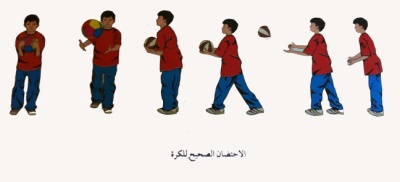 لعبة صغيرة: صغيرة " لمس الأسري" يكون التلاميذ دائرة في وسطها ثلاث تلاميذ (أسري) ، يقوم التلاميذ بالجري حول الأسري وعند سماع الصفارة ، يجري التلاميذ في أي اتجاه ويحاول الأسري لمسهم ومن يلمس يصبح أسيرا .. يكرر .ـ التأكد من توفر المتطلب السابقة لهذه الخبرة مع توجيه بعض الأسئلة عن مواصفات الأداء الصحيح والتأكد من تطبيق الطلاب لها  ـ أداء نموذج للخبرة من قبل المعلم أو أحد الطلاب المتميزين ـ البدء بتطبيقها بشكل فردي من قبل الطلاب تحت إشراف المعلم  ـ يقوم المعلم بمتابعة أداء الطلاب  ، وتسجيل رأيه إجمالا في أداءهم ، وتقديم التغذية الراجعة المباشرة لهم  ـ يتم تعليم الخبرة من خلال التدرج بتنفيذ الأنشطة التعليمية التالية : ـ       ( أقعاء) المشي أماما مع مراعاة فرد الظهر ( مشية البطة ) .(وقوف- مسك الكرة) رمي الكرة لأعلي ولقفها .                    (وقوف- مسك الكرة) تمرير الكرة للحائط ولقفها .- أنشطه في التعامل مع الكرة فردية وجماعية ومنها :-      - احتضان الكرة بعد رميها إلي أعلي في المكان وضمها علي الصدر - احتضان الكرة المرتدة من الحائط من الثبات ثم من الحركة .      - المشي والجري بالكرة مع تبادل التسليم مع الزميل .الجري بالكرة مع تبادل تسلم الكرة واستلامها مع الزميل-. وقوف الجري الخفيف  حول الملعب  ــ  الاغتسال بعد أداء الحصة مباشرة      - الانصراف إل الفصل بشكل منظم .لعبة صغيرة: صغيرة " لمس الأسري" يكون التلاميذ دائرة في وسطها ثلاث تلاميذ (أسري) ، يقوم التلاميذ بالجري حول الأسري وعند سماع الصفارة ، يجري التلاميذ في أي اتجاه ويحاول الأسري لمسهم ومن يلمس يصبح أسيرا .. يكرر .ـ التأكد من توفر المتطلب السابقة لهذه الخبرة مع توجيه بعض الأسئلة عن مواصفات الأداء الصحيح والتأكد من تطبيق الطلاب لها  ـ أداء نموذج للخبرة من قبل المعلم أو أحد الطلاب المتميزين ـ البدء بتطبيقها بشكل فردي من قبل الطلاب تحت إشراف المعلم  ـ يقوم المعلم بمتابعة أداء الطلاب  ، وتسجيل رأيه إجمالا في أداءهم ، وتقديم التغذية الراجعة المباشرة لهم  ـ يتم تعليم الخبرة من خلال التدرج بتنفيذ الأنشطة التعليمية التالية : ـ       ( أقعاء) المشي أماما مع مراعاة فرد الظهر ( مشية البطة ) .(وقوف- مسك الكرة) رمي الكرة لأعلي ولقفها .                    (وقوف- مسك الكرة) تمرير الكرة للحائط ولقفها .- أنشطه في التعامل مع الكرة فردية وجماعية ومنها :-      - احتضان الكرة بعد رميها إلي أعلي في المكان وضمها علي الصدر - احتضان الكرة المرتدة من الحائط من الثبات ثم من الحركة .      - المشي والجري بالكرة مع تبادل التسليم مع الزميل .الجري بالكرة مع تبادل تسلم الكرة واستلامها مع الزميل-. وقوف الجري الخفيف  حول الملعب  ــ  الاغتسال بعد أداء الحصة مباشرة      - الانصراف إل الفصل بشكل منظم .لعبة صغيرة: صغيرة " لمس الأسري" يكون التلاميذ دائرة في وسطها ثلاث تلاميذ (أسري) ، يقوم التلاميذ بالجري حول الأسري وعند سماع الصفارة ، يجري التلاميذ في أي اتجاه ويحاول الأسري لمسهم ومن يلمس يصبح أسيرا .. يكرر .ـ التأكد من توفر المتطلب السابقة لهذه الخبرة مع توجيه بعض الأسئلة عن مواصفات الأداء الصحيح والتأكد من تطبيق الطلاب لها  ـ أداء نموذج للخبرة من قبل المعلم أو أحد الطلاب المتميزين ـ البدء بتطبيقها بشكل فردي من قبل الطلاب تحت إشراف المعلم  ـ يقوم المعلم بمتابعة أداء الطلاب  ، وتسجيل رأيه إجمالا في أداءهم ، وتقديم التغذية الراجعة المباشرة لهم  ـ يتم تعليم الخبرة من خلال التدرج بتنفيذ الأنشطة التعليمية التالية : ـ       ( أقعاء) المشي أماما مع مراعاة فرد الظهر ( مشية البطة ) .(وقوف- مسك الكرة) رمي الكرة لأعلي ولقفها .                    (وقوف- مسك الكرة) تمرير الكرة للحائط ولقفها .- أنشطه في التعامل مع الكرة فردية وجماعية ومنها :-      - احتضان الكرة بعد رميها إلي أعلي في المكان وضمها علي الصدر - احتضان الكرة المرتدة من الحائط من الثبات ثم من الحركة .      - المشي والجري بالكرة مع تبادل التسليم مع الزميل .الجري بالكرة مع تبادل تسلم الكرة واستلامها مع الزميل-. وقوف الجري الخفيف  حول الملعب  ــ  الاغتسال بعد أداء الحصة مباشرة      - الانصراف إل الفصل بشكل منظم .لعبة صغيرة: صغيرة " لمس الأسري" يكون التلاميذ دائرة في وسطها ثلاث تلاميذ (أسري) ، يقوم التلاميذ بالجري حول الأسري وعند سماع الصفارة ، يجري التلاميذ في أي اتجاه ويحاول الأسري لمسهم ومن يلمس يصبح أسيرا .. يكرر .ـ التأكد من توفر المتطلب السابقة لهذه الخبرة مع توجيه بعض الأسئلة عن مواصفات الأداء الصحيح والتأكد من تطبيق الطلاب لها  ـ أداء نموذج للخبرة من قبل المعلم أو أحد الطلاب المتميزين ـ البدء بتطبيقها بشكل فردي من قبل الطلاب تحت إشراف المعلم  ـ يقوم المعلم بمتابعة أداء الطلاب  ، وتسجيل رأيه إجمالا في أداءهم ، وتقديم التغذية الراجعة المباشرة لهم  ـ يتم تعليم الخبرة من خلال التدرج بتنفيذ الأنشطة التعليمية التالية : ـ       ( أقعاء) المشي أماما مع مراعاة فرد الظهر ( مشية البطة ) .(وقوف- مسك الكرة) رمي الكرة لأعلي ولقفها .                    (وقوف- مسك الكرة) تمرير الكرة للحائط ولقفها .- أنشطه في التعامل مع الكرة فردية وجماعية ومنها :-      - احتضان الكرة بعد رميها إلي أعلي في المكان وضمها علي الصدر - احتضان الكرة المرتدة من الحائط من الثبات ثم من الحركة .      - المشي والجري بالكرة مع تبادل التسليم مع الزميل .الجري بالكرة مع تبادل تسلم الكرة واستلامها مع الزميل-. وقوف الجري الخفيف  حول الملعب  ــ  الاغتسال بعد أداء الحصة مباشرة      - الانصراف إل الفصل بشكل منظم .لعبة صغيرة: صغيرة " لمس الأسري" يكون التلاميذ دائرة في وسطها ثلاث تلاميذ (أسري) ، يقوم التلاميذ بالجري حول الأسري وعند سماع الصفارة ، يجري التلاميذ في أي اتجاه ويحاول الأسري لمسهم ومن يلمس يصبح أسيرا .. يكرر .ـ التأكد من توفر المتطلب السابقة لهذه الخبرة مع توجيه بعض الأسئلة عن مواصفات الأداء الصحيح والتأكد من تطبيق الطلاب لها  ـ أداء نموذج للخبرة من قبل المعلم أو أحد الطلاب المتميزين ـ البدء بتطبيقها بشكل فردي من قبل الطلاب تحت إشراف المعلم  ـ يقوم المعلم بمتابعة أداء الطلاب  ، وتسجيل رأيه إجمالا في أداءهم ، وتقديم التغذية الراجعة المباشرة لهم  ـ يتم تعليم الخبرة من خلال التدرج بتنفيذ الأنشطة التعليمية التالية : ـ       ( أقعاء) المشي أماما مع مراعاة فرد الظهر ( مشية البطة ) .(وقوف- مسك الكرة) رمي الكرة لأعلي ولقفها .                    (وقوف- مسك الكرة) تمرير الكرة للحائط ولقفها .- أنشطه في التعامل مع الكرة فردية وجماعية ومنها :-      - احتضان الكرة بعد رميها إلي أعلي في المكان وضمها علي الصدر - احتضان الكرة المرتدة من الحائط من الثبات ثم من الحركة .      - المشي والجري بالكرة مع تبادل التسليم مع الزميل .الجري بالكرة مع تبادل تسلم الكرة واستلامها مع الزميل-. وقوف الجري الخفيف  حول الملعب  ــ  الاغتسال بعد أداء الحصة مباشرة      - الانصراف إل الفصل بشكل منظم .لعبة صغيرة: صغيرة " لمس الأسري" يكون التلاميذ دائرة في وسطها ثلاث تلاميذ (أسري) ، يقوم التلاميذ بالجري حول الأسري وعند سماع الصفارة ، يجري التلاميذ في أي اتجاه ويحاول الأسري لمسهم ومن يلمس يصبح أسيرا .. يكرر .ـ التأكد من توفر المتطلب السابقة لهذه الخبرة مع توجيه بعض الأسئلة عن مواصفات الأداء الصحيح والتأكد من تطبيق الطلاب لها  ـ أداء نموذج للخبرة من قبل المعلم أو أحد الطلاب المتميزين ـ البدء بتطبيقها بشكل فردي من قبل الطلاب تحت إشراف المعلم  ـ يقوم المعلم بمتابعة أداء الطلاب  ، وتسجيل رأيه إجمالا في أداءهم ، وتقديم التغذية الراجعة المباشرة لهم  ـ يتم تعليم الخبرة من خلال التدرج بتنفيذ الأنشطة التعليمية التالية : ـ       ( أقعاء) المشي أماما مع مراعاة فرد الظهر ( مشية البطة ) .(وقوف- مسك الكرة) رمي الكرة لأعلي ولقفها .                    (وقوف- مسك الكرة) تمرير الكرة للحائط ولقفها .- أنشطه في التعامل مع الكرة فردية وجماعية ومنها :-      - احتضان الكرة بعد رميها إلي أعلي في المكان وضمها علي الصدر - احتضان الكرة المرتدة من الحائط من الثبات ثم من الحركة .      - المشي والجري بالكرة مع تبادل التسليم مع الزميل .الجري بالكرة مع تبادل تسلم الكرة واستلامها مع الزميل-. وقوف الجري الخفيف  حول الملعب  ــ  الاغتسال بعد أداء الحصة مباشرة      - الانصراف إل الفصل بشكل منظم .لعبة صغيرة: صغيرة " لمس الأسري" يكون التلاميذ دائرة في وسطها ثلاث تلاميذ (أسري) ، يقوم التلاميذ بالجري حول الأسري وعند سماع الصفارة ، يجري التلاميذ في أي اتجاه ويحاول الأسري لمسهم ومن يلمس يصبح أسيرا .. يكرر .ـ التأكد من توفر المتطلب السابقة لهذه الخبرة مع توجيه بعض الأسئلة عن مواصفات الأداء الصحيح والتأكد من تطبيق الطلاب لها  ـ أداء نموذج للخبرة من قبل المعلم أو أحد الطلاب المتميزين ـ البدء بتطبيقها بشكل فردي من قبل الطلاب تحت إشراف المعلم  ـ يقوم المعلم بمتابعة أداء الطلاب  ، وتسجيل رأيه إجمالا في أداءهم ، وتقديم التغذية الراجعة المباشرة لهم  ـ يتم تعليم الخبرة من خلال التدرج بتنفيذ الأنشطة التعليمية التالية : ـ       ( أقعاء) المشي أماما مع مراعاة فرد الظهر ( مشية البطة ) .(وقوف- مسك الكرة) رمي الكرة لأعلي ولقفها .                    (وقوف- مسك الكرة) تمرير الكرة للحائط ولقفها .- أنشطه في التعامل مع الكرة فردية وجماعية ومنها :-      - احتضان الكرة بعد رميها إلي أعلي في المكان وضمها علي الصدر - احتضان الكرة المرتدة من الحائط من الثبات ثم من الحركة .      - المشي والجري بالكرة مع تبادل التسليم مع الزميل .الجري بالكرة مع تبادل تسلم الكرة واستلامها مع الزميل-. وقوف الجري الخفيف  حول الملعب  ــ  الاغتسال بعد أداء الحصة مباشرة      - الانصراف إل الفصل بشكل منظم .لعبة صغيرة: صغيرة " لمس الأسري" يكون التلاميذ دائرة في وسطها ثلاث تلاميذ (أسري) ، يقوم التلاميذ بالجري حول الأسري وعند سماع الصفارة ، يجري التلاميذ في أي اتجاه ويحاول الأسري لمسهم ومن يلمس يصبح أسيرا .. يكرر .ـ التأكد من توفر المتطلب السابقة لهذه الخبرة مع توجيه بعض الأسئلة عن مواصفات الأداء الصحيح والتأكد من تطبيق الطلاب لها  ـ أداء نموذج للخبرة من قبل المعلم أو أحد الطلاب المتميزين ـ البدء بتطبيقها بشكل فردي من قبل الطلاب تحت إشراف المعلم  ـ يقوم المعلم بمتابعة أداء الطلاب  ، وتسجيل رأيه إجمالا في أداءهم ، وتقديم التغذية الراجعة المباشرة لهم  ـ يتم تعليم الخبرة من خلال التدرج بتنفيذ الأنشطة التعليمية التالية : ـ       ( أقعاء) المشي أماما مع مراعاة فرد الظهر ( مشية البطة ) .(وقوف- مسك الكرة) رمي الكرة لأعلي ولقفها .                    (وقوف- مسك الكرة) تمرير الكرة للحائط ولقفها .- أنشطه في التعامل مع الكرة فردية وجماعية ومنها :-      - احتضان الكرة بعد رميها إلي أعلي في المكان وضمها علي الصدر - احتضان الكرة المرتدة من الحائط من الثبات ثم من الحركة .      - المشي والجري بالكرة مع تبادل التسليم مع الزميل .الجري بالكرة مع تبادل تسلم الكرة واستلامها مع الزميل-. وقوف الجري الخفيف  حول الملعب  ــ  الاغتسال بعد أداء الحصة مباشرة      - الانصراف إل الفصل بشكل منظم .لعبة صغيرة: صغيرة " لمس الأسري" يكون التلاميذ دائرة في وسطها ثلاث تلاميذ (أسري) ، يقوم التلاميذ بالجري حول الأسري وعند سماع الصفارة ، يجري التلاميذ في أي اتجاه ويحاول الأسري لمسهم ومن يلمس يصبح أسيرا .. يكرر .ـ التأكد من توفر المتطلب السابقة لهذه الخبرة مع توجيه بعض الأسئلة عن مواصفات الأداء الصحيح والتأكد من تطبيق الطلاب لها  ـ أداء نموذج للخبرة من قبل المعلم أو أحد الطلاب المتميزين ـ البدء بتطبيقها بشكل فردي من قبل الطلاب تحت إشراف المعلم  ـ يقوم المعلم بمتابعة أداء الطلاب  ، وتسجيل رأيه إجمالا في أداءهم ، وتقديم التغذية الراجعة المباشرة لهم  ـ يتم تعليم الخبرة من خلال التدرج بتنفيذ الأنشطة التعليمية التالية : ـ       ( أقعاء) المشي أماما مع مراعاة فرد الظهر ( مشية البطة ) .(وقوف- مسك الكرة) رمي الكرة لأعلي ولقفها .                    (وقوف- مسك الكرة) تمرير الكرة للحائط ولقفها .- أنشطه في التعامل مع الكرة فردية وجماعية ومنها :-      - احتضان الكرة بعد رميها إلي أعلي في المكان وضمها علي الصدر - احتضان الكرة المرتدة من الحائط من الثبات ثم من الحركة .      - المشي والجري بالكرة مع تبادل التسليم مع الزميل .الجري بالكرة مع تبادل تسلم الكرة واستلامها مع الزميل-. وقوف الجري الخفيف  حول الملعب  ــ  الاغتسال بعد أداء الحصة مباشرة      - الانصراف إل الفصل بشكل منظم .لعبة صغيرة: صغيرة " لمس الأسري" يكون التلاميذ دائرة في وسطها ثلاث تلاميذ (أسري) ، يقوم التلاميذ بالجري حول الأسري وعند سماع الصفارة ، يجري التلاميذ في أي اتجاه ويحاول الأسري لمسهم ومن يلمس يصبح أسيرا .. يكرر .ـ التأكد من توفر المتطلب السابقة لهذه الخبرة مع توجيه بعض الأسئلة عن مواصفات الأداء الصحيح والتأكد من تطبيق الطلاب لها  ـ أداء نموذج للخبرة من قبل المعلم أو أحد الطلاب المتميزين ـ البدء بتطبيقها بشكل فردي من قبل الطلاب تحت إشراف المعلم  ـ يقوم المعلم بمتابعة أداء الطلاب  ، وتسجيل رأيه إجمالا في أداءهم ، وتقديم التغذية الراجعة المباشرة لهم  ـ يتم تعليم الخبرة من خلال التدرج بتنفيذ الأنشطة التعليمية التالية : ـ       ( أقعاء) المشي أماما مع مراعاة فرد الظهر ( مشية البطة ) .(وقوف- مسك الكرة) رمي الكرة لأعلي ولقفها .                    (وقوف- مسك الكرة) تمرير الكرة للحائط ولقفها .- أنشطه في التعامل مع الكرة فردية وجماعية ومنها :-      - احتضان الكرة بعد رميها إلي أعلي في المكان وضمها علي الصدر - احتضان الكرة المرتدة من الحائط من الثبات ثم من الحركة .      - المشي والجري بالكرة مع تبادل التسليم مع الزميل .الجري بالكرة مع تبادل تسلم الكرة واستلامها مع الزميل-. وقوف الجري الخفيف  حول الملعب  ــ  الاغتسال بعد أداء الحصة مباشرة      - الانصراف إل الفصل بشكل منظم .لعبة صغيرة: صغيرة " لمس الأسري" يكون التلاميذ دائرة في وسطها ثلاث تلاميذ (أسري) ، يقوم التلاميذ بالجري حول الأسري وعند سماع الصفارة ، يجري التلاميذ في أي اتجاه ويحاول الأسري لمسهم ومن يلمس يصبح أسيرا .. يكرر .ـ التأكد من توفر المتطلب السابقة لهذه الخبرة مع توجيه بعض الأسئلة عن مواصفات الأداء الصحيح والتأكد من تطبيق الطلاب لها  ـ أداء نموذج للخبرة من قبل المعلم أو أحد الطلاب المتميزين ـ البدء بتطبيقها بشكل فردي من قبل الطلاب تحت إشراف المعلم  ـ يقوم المعلم بمتابعة أداء الطلاب  ، وتسجيل رأيه إجمالا في أداءهم ، وتقديم التغذية الراجعة المباشرة لهم  ـ يتم تعليم الخبرة من خلال التدرج بتنفيذ الأنشطة التعليمية التالية : ـ       ( أقعاء) المشي أماما مع مراعاة فرد الظهر ( مشية البطة ) .(وقوف- مسك الكرة) رمي الكرة لأعلي ولقفها .                    (وقوف- مسك الكرة) تمرير الكرة للحائط ولقفها .- أنشطه في التعامل مع الكرة فردية وجماعية ومنها :-      - احتضان الكرة بعد رميها إلي أعلي في المكان وضمها علي الصدر - احتضان الكرة المرتدة من الحائط من الثبات ثم من الحركة .      - المشي والجري بالكرة مع تبادل التسليم مع الزميل .الجري بالكرة مع تبادل تسلم الكرة واستلامها مع الزميل-. وقوف الجري الخفيف  حول الملعب  ــ  الاغتسال بعد أداء الحصة مباشرة      - الانصراف إل الفصل بشكل منظم .لعبة صغيرة: صغيرة " لمس الأسري" يكون التلاميذ دائرة في وسطها ثلاث تلاميذ (أسري) ، يقوم التلاميذ بالجري حول الأسري وعند سماع الصفارة ، يجري التلاميذ في أي اتجاه ويحاول الأسري لمسهم ومن يلمس يصبح أسيرا .. يكرر .ـ التأكد من توفر المتطلب السابقة لهذه الخبرة مع توجيه بعض الأسئلة عن مواصفات الأداء الصحيح والتأكد من تطبيق الطلاب لها  ـ أداء نموذج للخبرة من قبل المعلم أو أحد الطلاب المتميزين ـ البدء بتطبيقها بشكل فردي من قبل الطلاب تحت إشراف المعلم  ـ يقوم المعلم بمتابعة أداء الطلاب  ، وتسجيل رأيه إجمالا في أداءهم ، وتقديم التغذية الراجعة المباشرة لهم  ـ يتم تعليم الخبرة من خلال التدرج بتنفيذ الأنشطة التعليمية التالية : ـ       ( أقعاء) المشي أماما مع مراعاة فرد الظهر ( مشية البطة ) .(وقوف- مسك الكرة) رمي الكرة لأعلي ولقفها .                    (وقوف- مسك الكرة) تمرير الكرة للحائط ولقفها .- أنشطه في التعامل مع الكرة فردية وجماعية ومنها :-      - احتضان الكرة بعد رميها إلي أعلي في المكان وضمها علي الصدر - احتضان الكرة المرتدة من الحائط من الثبات ثم من الحركة .      - المشي والجري بالكرة مع تبادل التسليم مع الزميل .الجري بالكرة مع تبادل تسلم الكرة واستلامها مع الزميل-. وقوف الجري الخفيف  حول الملعب  ــ  الاغتسال بعد أداء الحصة مباشرة      - الانصراف إل الفصل بشكل منظم .لعبة صغيرة: صغيرة " لمس الأسري" يكون التلاميذ دائرة في وسطها ثلاث تلاميذ (أسري) ، يقوم التلاميذ بالجري حول الأسري وعند سماع الصفارة ، يجري التلاميذ في أي اتجاه ويحاول الأسري لمسهم ومن يلمس يصبح أسيرا .. يكرر .ـ التأكد من توفر المتطلب السابقة لهذه الخبرة مع توجيه بعض الأسئلة عن مواصفات الأداء الصحيح والتأكد من تطبيق الطلاب لها  ـ أداء نموذج للخبرة من قبل المعلم أو أحد الطلاب المتميزين ـ البدء بتطبيقها بشكل فردي من قبل الطلاب تحت إشراف المعلم  ـ يقوم المعلم بمتابعة أداء الطلاب  ، وتسجيل رأيه إجمالا في أداءهم ، وتقديم التغذية الراجعة المباشرة لهم  ـ يتم تعليم الخبرة من خلال التدرج بتنفيذ الأنشطة التعليمية التالية : ـ       ( أقعاء) المشي أماما مع مراعاة فرد الظهر ( مشية البطة ) .(وقوف- مسك الكرة) رمي الكرة لأعلي ولقفها .                    (وقوف- مسك الكرة) تمرير الكرة للحائط ولقفها .- أنشطه في التعامل مع الكرة فردية وجماعية ومنها :-      - احتضان الكرة بعد رميها إلي أعلي في المكان وضمها علي الصدر - احتضان الكرة المرتدة من الحائط من الثبات ثم من الحركة .      - المشي والجري بالكرة مع تبادل التسليم مع الزميل .الجري بالكرة مع تبادل تسلم الكرة واستلامها مع الزميل-. وقوف الجري الخفيف  حول الملعب  ــ  الاغتسال بعد أداء الحصة مباشرة      - الانصراف إل الفصل بشكل منظم .لعبة صغيرة: صغيرة " لمس الأسري" يكون التلاميذ دائرة في وسطها ثلاث تلاميذ (أسري) ، يقوم التلاميذ بالجري حول الأسري وعند سماع الصفارة ، يجري التلاميذ في أي اتجاه ويحاول الأسري لمسهم ومن يلمس يصبح أسيرا .. يكرر .ـ التأكد من توفر المتطلب السابقة لهذه الخبرة مع توجيه بعض الأسئلة عن مواصفات الأداء الصحيح والتأكد من تطبيق الطلاب لها  ـ أداء نموذج للخبرة من قبل المعلم أو أحد الطلاب المتميزين ـ البدء بتطبيقها بشكل فردي من قبل الطلاب تحت إشراف المعلم  ـ يقوم المعلم بمتابعة أداء الطلاب  ، وتسجيل رأيه إجمالا في أداءهم ، وتقديم التغذية الراجعة المباشرة لهم  ـ يتم تعليم الخبرة من خلال التدرج بتنفيذ الأنشطة التعليمية التالية : ـ       ( أقعاء) المشي أماما مع مراعاة فرد الظهر ( مشية البطة ) .(وقوف- مسك الكرة) رمي الكرة لأعلي ولقفها .                    (وقوف- مسك الكرة) تمرير الكرة للحائط ولقفها .- أنشطه في التعامل مع الكرة فردية وجماعية ومنها :-      - احتضان الكرة بعد رميها إلي أعلي في المكان وضمها علي الصدر - احتضان الكرة المرتدة من الحائط من الثبات ثم من الحركة .      - المشي والجري بالكرة مع تبادل التسليم مع الزميل .الجري بالكرة مع تبادل تسلم الكرة واستلامها مع الزميل-. وقوف الجري الخفيف  حول الملعب  ــ  الاغتسال بعد أداء الحصة مباشرة      - الانصراف إل الفصل بشكل منظم .لعبة صغيرة: صغيرة " لمس الأسري" يكون التلاميذ دائرة في وسطها ثلاث تلاميذ (أسري) ، يقوم التلاميذ بالجري حول الأسري وعند سماع الصفارة ، يجري التلاميذ في أي اتجاه ويحاول الأسري لمسهم ومن يلمس يصبح أسيرا .. يكرر .ـ التأكد من توفر المتطلب السابقة لهذه الخبرة مع توجيه بعض الأسئلة عن مواصفات الأداء الصحيح والتأكد من تطبيق الطلاب لها  ـ أداء نموذج للخبرة من قبل المعلم أو أحد الطلاب المتميزين ـ البدء بتطبيقها بشكل فردي من قبل الطلاب تحت إشراف المعلم  ـ يقوم المعلم بمتابعة أداء الطلاب  ، وتسجيل رأيه إجمالا في أداءهم ، وتقديم التغذية الراجعة المباشرة لهم  ـ يتم تعليم الخبرة من خلال التدرج بتنفيذ الأنشطة التعليمية التالية : ـ       ( أقعاء) المشي أماما مع مراعاة فرد الظهر ( مشية البطة ) .(وقوف- مسك الكرة) رمي الكرة لأعلي ولقفها .                    (وقوف- مسك الكرة) تمرير الكرة للحائط ولقفها .- أنشطه في التعامل مع الكرة فردية وجماعية ومنها :-      - احتضان الكرة بعد رميها إلي أعلي في المكان وضمها علي الصدر - احتضان الكرة المرتدة من الحائط من الثبات ثم من الحركة .      - المشي والجري بالكرة مع تبادل التسليم مع الزميل .الجري بالكرة مع تبادل تسلم الكرة واستلامها مع الزميل-. وقوف الجري الخفيف  حول الملعب  ــ  الاغتسال بعد أداء الحصة مباشرة      - الانصراف إل الفصل بشكل منظم .لعبة صغيرة: صغيرة " لمس الأسري" يكون التلاميذ دائرة في وسطها ثلاث تلاميذ (أسري) ، يقوم التلاميذ بالجري حول الأسري وعند سماع الصفارة ، يجري التلاميذ في أي اتجاه ويحاول الأسري لمسهم ومن يلمس يصبح أسيرا .. يكرر .ـ التأكد من توفر المتطلب السابقة لهذه الخبرة مع توجيه بعض الأسئلة عن مواصفات الأداء الصحيح والتأكد من تطبيق الطلاب لها  ـ أداء نموذج للخبرة من قبل المعلم أو أحد الطلاب المتميزين ـ البدء بتطبيقها بشكل فردي من قبل الطلاب تحت إشراف المعلم  ـ يقوم المعلم بمتابعة أداء الطلاب  ، وتسجيل رأيه إجمالا في أداءهم ، وتقديم التغذية الراجعة المباشرة لهم  ـ يتم تعليم الخبرة من خلال التدرج بتنفيذ الأنشطة التعليمية التالية : ـ       ( أقعاء) المشي أماما مع مراعاة فرد الظهر ( مشية البطة ) .(وقوف- مسك الكرة) رمي الكرة لأعلي ولقفها .                    (وقوف- مسك الكرة) تمرير الكرة للحائط ولقفها .- أنشطه في التعامل مع الكرة فردية وجماعية ومنها :-      - احتضان الكرة بعد رميها إلي أعلي في المكان وضمها علي الصدر - احتضان الكرة المرتدة من الحائط من الثبات ثم من الحركة .      - المشي والجري بالكرة مع تبادل التسليم مع الزميل .الجري بالكرة مع تبادل تسلم الكرة واستلامها مع الزميل-. وقوف الجري الخفيف  حول الملعب  ــ  الاغتسال بعد أداء الحصة مباشرة      - الانصراف إل الفصل بشكل منظم .لعبة صغيرة: صغيرة " لمس الأسري" يكون التلاميذ دائرة في وسطها ثلاث تلاميذ (أسري) ، يقوم التلاميذ بالجري حول الأسري وعند سماع الصفارة ، يجري التلاميذ في أي اتجاه ويحاول الأسري لمسهم ومن يلمس يصبح أسيرا .. يكرر .ـ التأكد من توفر المتطلب السابقة لهذه الخبرة مع توجيه بعض الأسئلة عن مواصفات الأداء الصحيح والتأكد من تطبيق الطلاب لها  ـ أداء نموذج للخبرة من قبل المعلم أو أحد الطلاب المتميزين ـ البدء بتطبيقها بشكل فردي من قبل الطلاب تحت إشراف المعلم  ـ يقوم المعلم بمتابعة أداء الطلاب  ، وتسجيل رأيه إجمالا في أداءهم ، وتقديم التغذية الراجعة المباشرة لهم  ـ يتم تعليم الخبرة من خلال التدرج بتنفيذ الأنشطة التعليمية التالية : ـ       ( أقعاء) المشي أماما مع مراعاة فرد الظهر ( مشية البطة ) .(وقوف- مسك الكرة) رمي الكرة لأعلي ولقفها .                    (وقوف- مسك الكرة) تمرير الكرة للحائط ولقفها .- أنشطه في التعامل مع الكرة فردية وجماعية ومنها :-      - احتضان الكرة بعد رميها إلي أعلي في المكان وضمها علي الصدر - احتضان الكرة المرتدة من الحائط من الثبات ثم من الحركة .      - المشي والجري بالكرة مع تبادل التسليم مع الزميل .الجري بالكرة مع تبادل تسلم الكرة واستلامها مع الزميل-. وقوف الجري الخفيف  حول الملعب  ــ  الاغتسال بعد أداء الحصة مباشرة      - الانصراف إل الفصل بشكل منظم .لعبة صغيرة: صغيرة " لمس الأسري" يكون التلاميذ دائرة في وسطها ثلاث تلاميذ (أسري) ، يقوم التلاميذ بالجري حول الأسري وعند سماع الصفارة ، يجري التلاميذ في أي اتجاه ويحاول الأسري لمسهم ومن يلمس يصبح أسيرا .. يكرر .ـ التأكد من توفر المتطلب السابقة لهذه الخبرة مع توجيه بعض الأسئلة عن مواصفات الأداء الصحيح والتأكد من تطبيق الطلاب لها  ـ أداء نموذج للخبرة من قبل المعلم أو أحد الطلاب المتميزين ـ البدء بتطبيقها بشكل فردي من قبل الطلاب تحت إشراف المعلم  ـ يقوم المعلم بمتابعة أداء الطلاب  ، وتسجيل رأيه إجمالا في أداءهم ، وتقديم التغذية الراجعة المباشرة لهم  ـ يتم تعليم الخبرة من خلال التدرج بتنفيذ الأنشطة التعليمية التالية : ـ       ( أقعاء) المشي أماما مع مراعاة فرد الظهر ( مشية البطة ) .(وقوف- مسك الكرة) رمي الكرة لأعلي ولقفها .                    (وقوف- مسك الكرة) تمرير الكرة للحائط ولقفها .- أنشطه في التعامل مع الكرة فردية وجماعية ومنها :-      - احتضان الكرة بعد رميها إلي أعلي في المكان وضمها علي الصدر - احتضان الكرة المرتدة من الحائط من الثبات ثم من الحركة .      - المشي والجري بالكرة مع تبادل التسليم مع الزميل .الجري بالكرة مع تبادل تسلم الكرة واستلامها مع الزميل-. وقوف الجري الخفيف  حول الملعب  ــ  الاغتسال بعد أداء الحصة مباشرة      - الانصراف إل الفصل بشكل منظم .لعبة صغيرة: صغيرة " لمس الأسري" يكون التلاميذ دائرة في وسطها ثلاث تلاميذ (أسري) ، يقوم التلاميذ بالجري حول الأسري وعند سماع الصفارة ، يجري التلاميذ في أي اتجاه ويحاول الأسري لمسهم ومن يلمس يصبح أسيرا .. يكرر .ـ التأكد من توفر المتطلب السابقة لهذه الخبرة مع توجيه بعض الأسئلة عن مواصفات الأداء الصحيح والتأكد من تطبيق الطلاب لها  ـ أداء نموذج للخبرة من قبل المعلم أو أحد الطلاب المتميزين ـ البدء بتطبيقها بشكل فردي من قبل الطلاب تحت إشراف المعلم  ـ يقوم المعلم بمتابعة أداء الطلاب  ، وتسجيل رأيه إجمالا في أداءهم ، وتقديم التغذية الراجعة المباشرة لهم  ـ يتم تعليم الخبرة من خلال التدرج بتنفيذ الأنشطة التعليمية التالية : ـ       ( أقعاء) المشي أماما مع مراعاة فرد الظهر ( مشية البطة ) .(وقوف- مسك الكرة) رمي الكرة لأعلي ولقفها .                    (وقوف- مسك الكرة) تمرير الكرة للحائط ولقفها .- أنشطه في التعامل مع الكرة فردية وجماعية ومنها :-      - احتضان الكرة بعد رميها إلي أعلي في المكان وضمها علي الصدر - احتضان الكرة المرتدة من الحائط من الثبات ثم من الحركة .      - المشي والجري بالكرة مع تبادل التسليم مع الزميل .الجري بالكرة مع تبادل تسلم الكرة واستلامها مع الزميل-. وقوف الجري الخفيف  حول الملعب  ــ  الاغتسال بعد أداء الحصة مباشرة      - الانصراف إل الفصل بشكل منظم .لعبة صغيرة: صغيرة " لمس الأسري" يكون التلاميذ دائرة في وسطها ثلاث تلاميذ (أسري) ، يقوم التلاميذ بالجري حول الأسري وعند سماع الصفارة ، يجري التلاميذ في أي اتجاه ويحاول الأسري لمسهم ومن يلمس يصبح أسيرا .. يكرر .ـ التأكد من توفر المتطلب السابقة لهذه الخبرة مع توجيه بعض الأسئلة عن مواصفات الأداء الصحيح والتأكد من تطبيق الطلاب لها  ـ أداء نموذج للخبرة من قبل المعلم أو أحد الطلاب المتميزين ـ البدء بتطبيقها بشكل فردي من قبل الطلاب تحت إشراف المعلم  ـ يقوم المعلم بمتابعة أداء الطلاب  ، وتسجيل رأيه إجمالا في أداءهم ، وتقديم التغذية الراجعة المباشرة لهم  ـ يتم تعليم الخبرة من خلال التدرج بتنفيذ الأنشطة التعليمية التالية : ـ       ( أقعاء) المشي أماما مع مراعاة فرد الظهر ( مشية البطة ) .(وقوف- مسك الكرة) رمي الكرة لأعلي ولقفها .                    (وقوف- مسك الكرة) تمرير الكرة للحائط ولقفها .- أنشطه في التعامل مع الكرة فردية وجماعية ومنها :-      - احتضان الكرة بعد رميها إلي أعلي في المكان وضمها علي الصدر - احتضان الكرة المرتدة من الحائط من الثبات ثم من الحركة .      - المشي والجري بالكرة مع تبادل التسليم مع الزميل .الجري بالكرة مع تبادل تسلم الكرة واستلامها مع الزميل-. وقوف الجري الخفيف  حول الملعب  ــ  الاغتسال بعد أداء الحصة مباشرة      - الانصراف إل الفصل بشكل منظم .لعبة صغيرة: صغيرة " لمس الأسري" يكون التلاميذ دائرة في وسطها ثلاث تلاميذ (أسري) ، يقوم التلاميذ بالجري حول الأسري وعند سماع الصفارة ، يجري التلاميذ في أي اتجاه ويحاول الأسري لمسهم ومن يلمس يصبح أسيرا .. يكرر .ـ التأكد من توفر المتطلب السابقة لهذه الخبرة مع توجيه بعض الأسئلة عن مواصفات الأداء الصحيح والتأكد من تطبيق الطلاب لها  ـ أداء نموذج للخبرة من قبل المعلم أو أحد الطلاب المتميزين ـ البدء بتطبيقها بشكل فردي من قبل الطلاب تحت إشراف المعلم  ـ يقوم المعلم بمتابعة أداء الطلاب  ، وتسجيل رأيه إجمالا في أداءهم ، وتقديم التغذية الراجعة المباشرة لهم  ـ يتم تعليم الخبرة من خلال التدرج بتنفيذ الأنشطة التعليمية التالية : ـ       ( أقعاء) المشي أماما مع مراعاة فرد الظهر ( مشية البطة ) .(وقوف- مسك الكرة) رمي الكرة لأعلي ولقفها .                    (وقوف- مسك الكرة) تمرير الكرة للحائط ولقفها .- أنشطه في التعامل مع الكرة فردية وجماعية ومنها :-      - احتضان الكرة بعد رميها إلي أعلي في المكان وضمها علي الصدر - احتضان الكرة المرتدة من الحائط من الثبات ثم من الحركة .      - المشي والجري بالكرة مع تبادل التسليم مع الزميل .الجري بالكرة مع تبادل تسلم الكرة واستلامها مع الزميل-. وقوف الجري الخفيف  حول الملعب  ــ  الاغتسال بعد أداء الحصة مباشرة      - الانصراف إل الفصل بشكل منظم .لعبة صغيرة: صغيرة " لمس الأسري" يكون التلاميذ دائرة في وسطها ثلاث تلاميذ (أسري) ، يقوم التلاميذ بالجري حول الأسري وعند سماع الصفارة ، يجري التلاميذ في أي اتجاه ويحاول الأسري لمسهم ومن يلمس يصبح أسيرا .. يكرر .ـ التأكد من توفر المتطلب السابقة لهذه الخبرة مع توجيه بعض الأسئلة عن مواصفات الأداء الصحيح والتأكد من تطبيق الطلاب لها  ـ أداء نموذج للخبرة من قبل المعلم أو أحد الطلاب المتميزين ـ البدء بتطبيقها بشكل فردي من قبل الطلاب تحت إشراف المعلم  ـ يقوم المعلم بمتابعة أداء الطلاب  ، وتسجيل رأيه إجمالا في أداءهم ، وتقديم التغذية الراجعة المباشرة لهم  ـ يتم تعليم الخبرة من خلال التدرج بتنفيذ الأنشطة التعليمية التالية : ـ       ( أقعاء) المشي أماما مع مراعاة فرد الظهر ( مشية البطة ) .(وقوف- مسك الكرة) رمي الكرة لأعلي ولقفها .                    (وقوف- مسك الكرة) تمرير الكرة للحائط ولقفها .- أنشطه في التعامل مع الكرة فردية وجماعية ومنها :-      - احتضان الكرة بعد رميها إلي أعلي في المكان وضمها علي الصدر - احتضان الكرة المرتدة من الحائط من الثبات ثم من الحركة .      - المشي والجري بالكرة مع تبادل التسليم مع الزميل .الجري بالكرة مع تبادل تسلم الكرة واستلامها مع الزميل-. وقوف الجري الخفيف  حول الملعب  ــ  الاغتسال بعد أداء الحصة مباشرة      - الانصراف إل الفصل بشكل منظم .لعبة صغيرة: صغيرة " لمس الأسري" يكون التلاميذ دائرة في وسطها ثلاث تلاميذ (أسري) ، يقوم التلاميذ بالجري حول الأسري وعند سماع الصفارة ، يجري التلاميذ في أي اتجاه ويحاول الأسري لمسهم ومن يلمس يصبح أسيرا .. يكرر .ـ التأكد من توفر المتطلب السابقة لهذه الخبرة مع توجيه بعض الأسئلة عن مواصفات الأداء الصحيح والتأكد من تطبيق الطلاب لها  ـ أداء نموذج للخبرة من قبل المعلم أو أحد الطلاب المتميزين ـ البدء بتطبيقها بشكل فردي من قبل الطلاب تحت إشراف المعلم  ـ يقوم المعلم بمتابعة أداء الطلاب  ، وتسجيل رأيه إجمالا في أداءهم ، وتقديم التغذية الراجعة المباشرة لهم  ـ يتم تعليم الخبرة من خلال التدرج بتنفيذ الأنشطة التعليمية التالية : ـ       ( أقعاء) المشي أماما مع مراعاة فرد الظهر ( مشية البطة ) .(وقوف- مسك الكرة) رمي الكرة لأعلي ولقفها .                    (وقوف- مسك الكرة) تمرير الكرة للحائط ولقفها .- أنشطه في التعامل مع الكرة فردية وجماعية ومنها :-      - احتضان الكرة بعد رميها إلي أعلي في المكان وضمها علي الصدر - احتضان الكرة المرتدة من الحائط من الثبات ثم من الحركة .      - المشي والجري بالكرة مع تبادل التسليم مع الزميل .الجري بالكرة مع تبادل تسلم الكرة واستلامها مع الزميل-. وقوف الجري الخفيف  حول الملعب  ــ  الاغتسال بعد أداء الحصة مباشرة      - الانصراف إل الفصل بشكل منظم .أنشطة إضافية تعزز تعلم الخبرةأنشطة إضافية تعزز تعلم الخبرةأنشطة إضافية تعزز تعلم الخبرةأنشطة إضافية تعزز تعلم الخبرةأنشطة إضافية تعزز تعلم الخبرةأنشطة إضافية تعزز تعلم الخبرةأنشطة إضافية تعزز تعلم الخبرةأنشطة إضافية تعزز تعلم الخبرةأنشطة إضافية تعزز تعلم الخبرةأنشطة إضافية تعزز تعلم الخبرةأنشطة إضافية تعزز تعلم الخبرةأنشطة إضافية تعزز تعلم الخبرةأنشطة إضافية تعزز تعلم الخبرةأنشطة إضافية تعزز تعلم الخبرةأنشطة إضافية تعزز تعلم الخبرةالتقدم بالخبرة :التقدم بالخبرة :التقدم بالخبرة :التقدم بالخبرة :التقدم بالخبرة :التقدم بالخبرة :التقدم بالخبرة :التقدم بالخبرة :التقدم بالخبرة :التقدم بالخبرة :التقدم بالخبرة :التقدم بالخبرة :التقدم بالخبرة :التقدم بالخبرة :التقدم بالخبرة :    لعبه صغيرة :يقسم الفصل إلي فريقين ، خارج الملعب ، وتوضع كرة علي بعد 10 متر من التلاميذ ويحاول كل منهم عند سماع الصافره اللحاق بالكرة واحتضانها ، وتمريرها مع أفراد الفريق ، ويفوز الفريق الذي يصل بالكرة لخط النهاية .    لعبه صغيرة :يقسم الفصل إلي فريقين ، خارج الملعب ، وتوضع كرة علي بعد 10 متر من التلاميذ ويحاول كل منهم عند سماع الصافره اللحاق بالكرة واحتضانها ، وتمريرها مع أفراد الفريق ، ويفوز الفريق الذي يصل بالكرة لخط النهاية .    لعبه صغيرة :يقسم الفصل إلي فريقين ، خارج الملعب ، وتوضع كرة علي بعد 10 متر من التلاميذ ويحاول كل منهم عند سماع الصافره اللحاق بالكرة واحتضانها ، وتمريرها مع أفراد الفريق ، ويفوز الفريق الذي يصل بالكرة لخط النهاية .    لعبه صغيرة :يقسم الفصل إلي فريقين ، خارج الملعب ، وتوضع كرة علي بعد 10 متر من التلاميذ ويحاول كل منهم عند سماع الصافره اللحاق بالكرة واحتضانها ، وتمريرها مع أفراد الفريق ، ويفوز الفريق الذي يصل بالكرة لخط النهاية .    لعبه صغيرة :يقسم الفصل إلي فريقين ، خارج الملعب ، وتوضع كرة علي بعد 10 متر من التلاميذ ويحاول كل منهم عند سماع الصافره اللحاق بالكرة واحتضانها ، وتمريرها مع أفراد الفريق ، ويفوز الفريق الذي يصل بالكرة لخط النهاية .    لعبه صغيرة :يقسم الفصل إلي فريقين ، خارج الملعب ، وتوضع كرة علي بعد 10 متر من التلاميذ ويحاول كل منهم عند سماع الصافره اللحاق بالكرة واحتضانها ، وتمريرها مع أفراد الفريق ، ويفوز الفريق الذي يصل بالكرة لخط النهاية .    لعبه صغيرة :يقسم الفصل إلي فريقين ، خارج الملعب ، وتوضع كرة علي بعد 10 متر من التلاميذ ويحاول كل منهم عند سماع الصافره اللحاق بالكرة واحتضانها ، وتمريرها مع أفراد الفريق ، ويفوز الفريق الذي يصل بالكرة لخط النهاية .    لعبه صغيرة :يقسم الفصل إلي فريقين ، خارج الملعب ، وتوضع كرة علي بعد 10 متر من التلاميذ ويحاول كل منهم عند سماع الصافره اللحاق بالكرة واحتضانها ، وتمريرها مع أفراد الفريق ، ويفوز الفريق الذي يصل بالكرة لخط النهاية .    لعبه صغيرة :يقسم الفصل إلي فريقين ، خارج الملعب ، وتوضع كرة علي بعد 10 متر من التلاميذ ويحاول كل منهم عند سماع الصافره اللحاق بالكرة واحتضانها ، وتمريرها مع أفراد الفريق ، ويفوز الفريق الذي يصل بالكرة لخط النهاية .    لعبه صغيرة :يقسم الفصل إلي فريقين ، خارج الملعب ، وتوضع كرة علي بعد 10 متر من التلاميذ ويحاول كل منهم عند سماع الصافره اللحاق بالكرة واحتضانها ، وتمريرها مع أفراد الفريق ، ويفوز الفريق الذي يصل بالكرة لخط النهاية .    لعبه صغيرة :يقسم الفصل إلي فريقين ، خارج الملعب ، وتوضع كرة علي بعد 10 متر من التلاميذ ويحاول كل منهم عند سماع الصافره اللحاق بالكرة واحتضانها ، وتمريرها مع أفراد الفريق ، ويفوز الفريق الذي يصل بالكرة لخط النهاية .    لعبه صغيرة :يقسم الفصل إلي فريقين ، خارج الملعب ، وتوضع كرة علي بعد 10 متر من التلاميذ ويحاول كل منهم عند سماع الصافره اللحاق بالكرة واحتضانها ، وتمريرها مع أفراد الفريق ، ويفوز الفريق الذي يصل بالكرة لخط النهاية .    لعبه صغيرة :يقسم الفصل إلي فريقين ، خارج الملعب ، وتوضع كرة علي بعد 10 متر من التلاميذ ويحاول كل منهم عند سماع الصافره اللحاق بالكرة واحتضانها ، وتمريرها مع أفراد الفريق ، ويفوز الفريق الذي يصل بالكرة لخط النهاية .    لعبه صغيرة :يقسم الفصل إلي فريقين ، خارج الملعب ، وتوضع كرة علي بعد 10 متر من التلاميذ ويحاول كل منهم عند سماع الصافره اللحاق بالكرة واحتضانها ، وتمريرها مع أفراد الفريق ، ويفوز الفريق الذي يصل بالكرة لخط النهاية .    لعبه صغيرة :يقسم الفصل إلي فريقين ، خارج الملعب ، وتوضع كرة علي بعد 10 متر من التلاميذ ويحاول كل منهم عند سماع الصافره اللحاق بالكرة واحتضانها ، وتمريرها مع أفراد الفريق ، ويفوز الفريق الذي يصل بالكرة لخط النهاية .ـ ألعاب التسليم و الاستلام في ثنائيات ، أو مجموعات صغيرة ، باستخدام أدوات أخرى غير الكرات كأكياس الحبوب مثلا ـ الاستعانة بالكرات البلاستيكية الخفيفة الصغيرة و الكبيرة في ألعاب الرمي و اللقف ( و الاحتضان )ـ ألعاب التسليم و الاستلام في ثنائيات ، أو مجموعات صغيرة ، باستخدام أدوات أخرى غير الكرات كأكياس الحبوب مثلا ـ الاستعانة بالكرات البلاستيكية الخفيفة الصغيرة و الكبيرة في ألعاب الرمي و اللقف ( و الاحتضان )ـ ألعاب التسليم و الاستلام في ثنائيات ، أو مجموعات صغيرة ، باستخدام أدوات أخرى غير الكرات كأكياس الحبوب مثلا ـ الاستعانة بالكرات البلاستيكية الخفيفة الصغيرة و الكبيرة في ألعاب الرمي و اللقف ( و الاحتضان )ـ ألعاب التسليم و الاستلام في ثنائيات ، أو مجموعات صغيرة ، باستخدام أدوات أخرى غير الكرات كأكياس الحبوب مثلا ـ الاستعانة بالكرات البلاستيكية الخفيفة الصغيرة و الكبيرة في ألعاب الرمي و اللقف ( و الاحتضان )ـ ألعاب التسليم و الاستلام في ثنائيات ، أو مجموعات صغيرة ، باستخدام أدوات أخرى غير الكرات كأكياس الحبوب مثلا ـ الاستعانة بالكرات البلاستيكية الخفيفة الصغيرة و الكبيرة في ألعاب الرمي و اللقف ( و الاحتضان )ـ ألعاب التسليم و الاستلام في ثنائيات ، أو مجموعات صغيرة ، باستخدام أدوات أخرى غير الكرات كأكياس الحبوب مثلا ـ الاستعانة بالكرات البلاستيكية الخفيفة الصغيرة و الكبيرة في ألعاب الرمي و اللقف ( و الاحتضان )ـ ألعاب التسليم و الاستلام في ثنائيات ، أو مجموعات صغيرة ، باستخدام أدوات أخرى غير الكرات كأكياس الحبوب مثلا ـ الاستعانة بالكرات البلاستيكية الخفيفة الصغيرة و الكبيرة في ألعاب الرمي و اللقف ( و الاحتضان )ـ ألعاب التسليم و الاستلام في ثنائيات ، أو مجموعات صغيرة ، باستخدام أدوات أخرى غير الكرات كأكياس الحبوب مثلا ـ الاستعانة بالكرات البلاستيكية الخفيفة الصغيرة و الكبيرة في ألعاب الرمي و اللقف ( و الاحتضان )ـ ألعاب التسليم و الاستلام في ثنائيات ، أو مجموعات صغيرة ، باستخدام أدوات أخرى غير الكرات كأكياس الحبوب مثلا ـ الاستعانة بالكرات البلاستيكية الخفيفة الصغيرة و الكبيرة في ألعاب الرمي و اللقف ( و الاحتضان )ـ ألعاب التسليم و الاستلام في ثنائيات ، أو مجموعات صغيرة ، باستخدام أدوات أخرى غير الكرات كأكياس الحبوب مثلا ـ الاستعانة بالكرات البلاستيكية الخفيفة الصغيرة و الكبيرة في ألعاب الرمي و اللقف ( و الاحتضان )ـ ألعاب التسليم و الاستلام في ثنائيات ، أو مجموعات صغيرة ، باستخدام أدوات أخرى غير الكرات كأكياس الحبوب مثلا ـ الاستعانة بالكرات البلاستيكية الخفيفة الصغيرة و الكبيرة في ألعاب الرمي و اللقف ( و الاحتضان )ـ ألعاب التسليم و الاستلام في ثنائيات ، أو مجموعات صغيرة ، باستخدام أدوات أخرى غير الكرات كأكياس الحبوب مثلا ـ الاستعانة بالكرات البلاستيكية الخفيفة الصغيرة و الكبيرة في ألعاب الرمي و اللقف ( و الاحتضان )ـ ألعاب التسليم و الاستلام في ثنائيات ، أو مجموعات صغيرة ، باستخدام أدوات أخرى غير الكرات كأكياس الحبوب مثلا ـ الاستعانة بالكرات البلاستيكية الخفيفة الصغيرة و الكبيرة في ألعاب الرمي و اللقف ( و الاحتضان )ـ ألعاب التسليم و الاستلام في ثنائيات ، أو مجموعات صغيرة ، باستخدام أدوات أخرى غير الكرات كأكياس الحبوب مثلا ـ الاستعانة بالكرات البلاستيكية الخفيفة الصغيرة و الكبيرة في ألعاب الرمي و اللقف ( و الاحتضان )ـ ألعاب التسليم و الاستلام في ثنائيات ، أو مجموعات صغيرة ، باستخدام أدوات أخرى غير الكرات كأكياس الحبوب مثلا ـ الاستعانة بالكرات البلاستيكية الخفيفة الصغيرة و الكبيرة في ألعاب الرمي و اللقف ( و الاحتضان )تقويم الخبرةتقويم الخبرةتقويم الخبرةتقويم الخبرةتقويم الخبرةتقويم الخبرةتقويم الخبرةتقويم الخبرةتقويم الخبرةتقويم الخبرةتقويم الخبرةتقويم الخبرةتقويم الخبرةتقويم الخبرةتقويم الخبرةتقويم الخبرةتقويم الخبرةتقويم الخبرةتقويم الخبرةتقويم الخبرةتقويم الخبرةتقويم الخبرةتقويم الخبرةتقويم الخبرةتقويم الخبرةتقويم الخبرةتقويم الخبرةتقويم الخبرةتقويم الخبرةتقويم الخبرةالجانب الانفعاليالجانب الانفعاليالجانب الانفعاليالجانب الانفعاليالجانب الانفعاليالجانب الانفعاليالجانب الانفعاليالجانب الانفعاليالجانب المعرفيالجانب المعرفيالجانب المعرفيالجانب المعرفيالجانب المعرفيالجانب المعرفيالجانب المعرفيالجانب المعرفيالجانب المعرفيالجانب المعرفيالجانب المعرفيالجانب المعرفيالجانب المعرفيالجانب المعرفيالجانب المهاريالجانب المهاريالجانب المهاريالجانب المهاريالجانب المهاريالجانب المهاريالجانب المهاريالجانب المهارياستمارة متابعة سلوكيات  الطلاب أثناء و بعد تطبيق الدرساستمارة متابعة سلوكيات  الطلاب أثناء و بعد تطبيق الدرساستمارة متابعة سلوكيات  الطلاب أثناء و بعد تطبيق الدرساستمارة متابعة سلوكيات  الطلاب أثناء و بعد تطبيق الدرساستمارة متابعة سلوكيات  الطلاب أثناء و بعد تطبيق الدرساستمارة متابعة سلوكيات  الطلاب أثناء و بعد تطبيق الدرساستمارة متابعة سلوكيات  الطلاب أثناء و بعد تطبيق الدرساستمارة متابعة سلوكيات  الطلاب أثناء و بعد تطبيق الدرسأن يذكر الطالب الأشياء المحيطة به في الحصة .أن يذكر الطالب الأشياء المحيطة به في الحصة .أن يذكر الطالب الأشياء المحيطة به في الحصة .أن يذكر الطالب الأشياء المحيطة به في الحصة .أن يذكر الطالب الأشياء المحيطة به في الحصة .أن يذكر الطالب الأشياء المحيطة به في الحصة .أن يذكر الطالب الأشياء المحيطة به في الحصة .أن يذكر الطالب الأشياء المحيطة به في الحصة .أن يذكر الطالب الأشياء المحيطة به في الحصة .أن يذكر الطالب الأشياء المحيطة به في الحصة .أن يذكر الطالب الأشياء المحيطة به في الحصة .أن يذكر الطالب الأشياء المحيطة به في الحصة .أن يذكر الطالب الأشياء المحيطة به في الحصة .أن يذكر الطالب الأشياء المحيطة به في الحصة .استمارة محك التعلم لمهارة الاحتضان الصحيح للكرةاستمارة محك التعلم لمهارة الاحتضان الصحيح للكرةاستمارة محك التعلم لمهارة الاحتضان الصحيح للكرةاستمارة محك التعلم لمهارة الاحتضان الصحيح للكرةاستمارة محك التعلم لمهارة الاحتضان الصحيح للكرةاستمارة محك التعلم لمهارة الاحتضان الصحيح للكرةاستمارة محك التعلم لمهارة الاحتضان الصحيح للكرةاستمارة محك التعلم لمهارة الاحتضان الصحيح للكرةتؤدي مهارة الاحتضان الصحيح للكرة في المنزل خمس مرات على الأقل تؤدي مهارة الاحتضان الصحيح للكرة في المنزل خمس مرات على الأقل تؤدي مهارة الاحتضان الصحيح للكرة في المنزل خمس مرات على الأقل تؤدي مهارة الاحتضان الصحيح للكرة في المنزل خمس مرات على الأقل تؤدي مهارة الاحتضان الصحيح للكرة في المنزل خمس مرات على الأقل تؤدي مهارة الاحتضان الصحيح للكرة في المنزل خمس مرات على الأقل تؤدي مهارة الاحتضان الصحيح للكرة في المنزل خمس مرات على الأقل تؤدي مهارة الاحتضان الصحيح للكرة في المنزل خمس مرات على الأقل تؤدي مهارة الاحتضان الصحيح للكرة في المنزل خمس مرات على الأقل تؤدي مهارة الاحتضان الصحيح للكرة في المنزل خمس مرات على الأقل تؤدي مهارة الاحتضان الصحيح للكرة في المنزل خمس مرات على الأقل تؤدي مهارة الاحتضان الصحيح للكرة في المنزل خمس مرات على الأقل تؤدي مهارة الاحتضان الصحيح للكرة في المنزل خمس مرات على الأقل تؤدي مهارة الاحتضان الصحيح للكرة في المنزل خمس مرات على الأقل تؤدي مهارة الاحتضان الصحيح للكرة في المنزل خمس مرات على الأقل تؤدي مهارة الاحتضان الصحيح للكرة في المنزل خمس مرات على الأقل تؤدي مهارة الاحتضان الصحيح للكرة في المنزل خمس مرات على الأقل تؤدي مهارة الاحتضان الصحيح للكرة في المنزل خمس مرات على الأقل تؤدي مهارة الاحتضان الصحيح للكرة في المنزل خمس مرات على الأقل تؤدي مهارة الاحتضان الصحيح للكرة في المنزل خمس مرات على الأقل تؤدي مهارة الاحتضان الصحيح للكرة في المنزل خمس مرات على الأقل تؤدي مهارة الاحتضان الصحيح للكرة في المنزل خمس مرات على الأقل تؤدي مهارة الاحتضان الصحيح للكرة في المنزل خمس مرات على الأقل تؤدي مهارة الاحتضان الصحيح للكرة في المنزل خمس مرات على الأقل تؤدي مهارة الاحتضان الصحيح للكرة في المنزل خمس مرات على الأقل تؤدي مهارة الاحتضان الصحيح للكرة في المنزل خمس مرات على الأقل الواجبات المنزليةالواجبات المنزليةالواجبات المنزليةالواجبات المنزليةمدير المدرسةمدير المدرسةمدير المدرسةمدير المدرسةالمشرف التربويالمشرف التربويالمشرف التربويالمشرف التربويالمشرف التربويمعلم المادةمعلم المادةمعلم المادة/    /   143 /    /   143 /    /   143 تاريخ تنفيذتاريخ تنفيذتاريخ تنفيذعدد الدروسعدد الدروسعدد الدروسعدد الدروسالأسبوعالأسبوعالأسبوعالوحدةالصفالصفالمتطلبات السابقة للخبرةالمتطلبات السابقة للخبرةالمتطلبات السابقة للخبرةالمتطلبات السابقة للخبرةالمكانالمكانالمكانالخبرةالخبرةأسلوب التعليم المتبعأسلوب التعليم المتبعأسلوب التعليم المتبعأسلوب التعليم المتبعأسلوب التعليم المتبعالأدواتالأدواتالأدواتالأدواتالأدواتالأدواتالأدواتالأدواتالهدفالهدفالهدفالهدفالهدفالهدفالهدفالهدفالهدفالهدفالهدفالمجالالمجالالمجالالمجالالمجالنفس حركينفس حركينفس حركينفس حركينفس حركيمعرفيمعرفيمعرفيمعرفيمعرفيانفعاليانفعاليانفعاليانفعاليانفعاليما ينبغي ملاحظته أثناء أداء الخبرة التعليميةما ينبغي ملاحظته أثناء أداء الخبرة التعليميةما ينبغي ملاحظته أثناء أداء الخبرة التعليميةما ينبغي ملاحظته أثناء أداء الخبرة التعليميةما ينبغي ملاحظته أثناء أداء الخبرة التعليميةما ينبغي ملاحظته أثناء أداء الخبرة التعليميةما ينبغي ملاحظته أثناء أداء الخبرة التعليميةما ينبغي ملاحظته أثناء أداء الخبرة التعليميةما ينبغي ملاحظته أثناء أداء الخبرة التعليميةما ينبغي ملاحظته أثناء أداء الخبرة التعليميةما ينبغي ملاحظته أثناء أداء الخبرة التعليميةما ينبغي ملاحظته أثناء أداء الخبرة التعليميةما ينبغي ملاحظته أثناء أداء الخبرة التعليميةما ينبغي ملاحظته أثناء أداء الخبرة التعليميةما ينبغي ملاحظته أثناء أداء الخبرة التعليميةما ينبغي ملاحظته أثناء أداء الخبرة التعليميةما ينبغي ملاحظته أثناء أداء الخبرة التعليميةما ينبغي ملاحظته أثناء أداء الخبرة التعليميةما ينبغي ملاحظته أثناء أداء الخبرة التعليميةما ينبغي ملاحظته أثناء أداء الخبرة التعليميةما ينبغي ملاحظته أثناء أداء الخبرة التعليميةما ينبغي ملاحظته أثناء أداء الخبرة التعليميةما ينبغي ملاحظته أثناء أداء الخبرة التعليميةما ينبغي ملاحظته أثناء أداء الخبرة التعليميةما ينبغي ملاحظته أثناء أداء الخبرة التعليميةما ينبغي ملاحظته أثناء أداء الخبرة التعليميةما ينبغي ملاحظته أثناء أداء الخبرة التعليميةما ينبغي ملاحظته أثناء أداء الخبرة التعليميةما ينبغي ملاحظته أثناء أداء الخبرة التعليمية214365شكل توضيحي للمهارةشكل توضيحي للمهارةشكل توضيحي للمهارةشكل توضيحي للمهارةشكل توضيحي للمهارةشكل توضيحي للمهارةشكل توضيحي للمهارةإجراءات التنفيذإجراءات التنفيذإجراءات التنفيذإجراءات التنفيذإجراءات التنفيذإجراءات التنفيذإجراءات التنفيذإجراءات التنفيذإجراءات التنفيذإجراءات التنفيذإجراءات التنفيذإجراءات التنفيذإجراءات التنفيذإجراءات التنفيذإجراءات التنفيذإجراءات التنفيذإجراءات التنفيذإجراءات التنفيذإجراءات التنفيذإجراءات التنفيذإجراءات التنفيذإجراءات التنفيذأنشطة إضافية تعزز تعلم الخبرةأنشطة إضافية تعزز تعلم الخبرةأنشطة إضافية تعزز تعلم الخبرةأنشطة إضافية تعزز تعلم الخبرةأنشطة إضافية تعزز تعلم الخبرةأنشطة إضافية تعزز تعلم الخبرةأنشطة إضافية تعزز تعلم الخبرةأنشطة إضافية تعزز تعلم الخبرةالاستفادة من المواقف التعليميةالاستفادة من المواقف التعليميةالاستفادة من المواقف التعليميةالاستفادة من المواقف التعليميةالاستفادة من المواقف التعليميةالاستفادة من المواقف التعليميةالاستفادة من المواقف التعليميةالاستفادة من المواقف التعليميةالاستفادة من المواقف التعليميةالاستفادة من المواقف التعليميةالاستفادة من المواقف التعليميةالاستفادة من المواقف التعليميةالاستفادة من المواقف التعليميةالتقدم بالخبرة :التقدم بالخبرة :التقدم بالخبرة :التقدم بالخبرة :التقدم بالخبرة :التقدم بالخبرة :التقدم بالخبرة :التقدم بالخبرة :تقويم الخبرةتقويم الخبرةتقويم الخبرةتقويم الخبرةتقويم الخبرةتقويم الخبرةتقويم الخبرةتقويم الخبرةتقويم الخبرةتقويم الخبرةتقويم الخبرةتقويم الخبرةتقويم الخبرةتقويم الخبرةتقويم الخبرةتقويم الخبرةتقويم الخبرةتقويم الخبرةتقويم الخبرةتقويم الخبرةتقويم الخبرةتقويم الخبرةتقويم الخبرةتقويم الخبرةتقويم الخبرةتقويم الخبرةتقويم الخبرةتقويم الخبرةتقويم الخبرةالجانب الانفعاليالجانب الانفعاليالجانب الانفعاليالجانب الانفعاليالجانب الانفعاليالجانب الانفعاليالجانب الانفعاليالجانب الانفعاليالجانب المعرفيالجانب المعرفيالجانب المعرفيالجانب المعرفيالجانب المعرفيالجانب المعرفيالجانب المعرفيالجانب المعرفيالجانب المعرفيالجانب المعرفيالجانب المعرفيالجانب المعرفيالجانب المعرفيالجانب المهاريالجانب المهاريالجانب المهاريالجانب المهاريالجانب المهاريالجانب المهاريالجانب المهاريالجانب المهاريالواجبات المنزليةالواجبات المنزليةالواجبات المنزليةالواجبات المنزليةمدير المدرسةمدير المدرسةمدير المدرسةمدير المدرسةالمشرف التربويالمشرف التربويالمشرف التربويالمشرف التربويالمشرف التربويمعلم المادةمعلم المادةمعلم المادة